ՀԱՍՏԱՏՎԱԾ ԵՆԵվրասիական տնտեսական հանձնաժողովի կոլեգիայի
2022 թվականի նոյեմբերի 15-ի 
թիվ 178 որոշմամբԿԱՆՈՆՆԵՐտեղեկատվական փոխգործակցության՝ «Ժամանակավոր սանիտարական միջոցներ սահմանելու մասին տեղեկատվության փոխանակման ապահովում» ընդհանուր գործընթացը Եվրասիական տնտեսական միության ինտեգրված տեղեկատվական համակարգի միջոցներով իրագործելիս I. Ընդհանուր դրույթներ1.	Սույն կանոնները մշակվել են Եվրասիական տնտեսական միության (այսուհետ՝ Միություն) իրավունքի կազմում ընդգրկվող հետևյալ ակտերին համապատասխան՝«Եվրասիական տնտեսական միության մասին» 2014 թվականի մայիսի 29-ի պայմանագիր (այսուհետ՝ Պայմանագիր).Մաքսային միության հանձնաժողովի 2010 թվականի մայիսի 28-ի «Եվրասիական տնտեսական միությունում սանիտարական միջոցների կիրառման մասին» թիվ 299 որոշում.Եվրասիական տնտեսական հանձնաժողովի խորհրդի 2016 թվականի մայիսի 16-ի «Ժամանակավոր սանիտարական, անասնաբուժասանիտարական և կարանտինային բուսասանիտարական միջոցներ սահմանելիս Եվրասիական տնտեսական միության անդամ պետությունների լիազորված մարմինների փոխգործակցության կարգի մասին» թիվ 149 որոշում.Եվրասիական տնտեսական հանձնաժողովի կոլեգիայի 2014 թվականի նոյեմբերի 6-ի «Ընդհանուր գործընթացներն արտաքին և փոխադարձ առևտրի ինտեգրված տեղեկատվական համակարգի միջոցներով իրագործելիս տեղեկատվական փոխգործակցությունը կանոնակարգող տեխնոլոգիական փաստաթղթերի մասին» թիվ 200 որոշում.Եվրասիական տնտեսական հանձնաժողովի կոլեգիայի 2015 թվականի հունվարի 27-ի «Արտաքին և փոխադարձ առևտրի ինտեգրված տեղեկատվական համակարգում տվյալների էլեկտրոնային փոխանակման կանոնները հաստատելու մասին» թիվ 5 որոշում.Եվրասիական տնտեսական հանձնաժողովի կոլեգիայի 2015 թվականի ապրիլի 14-ի «Եվրասիական տնտեսական միության շրջանակներում ընդհանուր գործընթացների ցանկի և Եվրասիական տնտեսական հանձնաժողովի կոլեգիայի 2014 թվականի օգոստոսի 19-ի թիվ 132 որոշման մեջ փոփոխություն կատարելու մասին» թիվ 29 որոշում.Եվրասիական տնտեսական հանձնաժողովի կոլեգիայի 2015 թվականի հունիսի 9-ի «Եվրասիական տնտեսական միության շրջանակներում ընդհանուր գործընթացների վերլուծության, օպտիմալացման, ներդաշնակեցման և նկարագրության մեթոդիկայի մասին» թիվ 63 որոշում.Եվրասիական տնտեսական հանձնաժողովի կոլեգիայի 2015 թվականի սեպտեմբերի 28-ի «Եվրասիական տնտեսական միության անդամ պետությունների պետական իշխանության մարմինների՝ միմյանց միջև և Եվրասիական տնտեսական հանձնաժողովի հետ անդրսահմանային փոխգործակցության ժամանակ էլեկտրոնային փաստաթղթերի փոխանակման վերաբերյալ հիմնադրույթը հաստատելու մասին» թիվ 125 որոշում.Եվրասիական տնտեսական հանձնաժողովի կոլեգիայի 2020 թվականի փետրվարի 11-ի «Սանիտարական միջոցների տեղեկատվական ապահովման ոլորտում ընդհանուր գործընթացների իրագործման կանոնները հաստատելու մասին» թիվ 24 որոշում:II. Կիրառման ոլորտը2.	Սույն կանոնները մշակվել են «Ժամանակավոր սանիտարական միջոցներ սահմանելու մասին տեղեկատվության փոխանակման ապահովում» ընդհանուր գործընթացի (այսուհետ՝ ընդհանուր գործընթաց) մասնակիցների միջև տեղեկատվական փոխգործակցության կարգի և պայմանների սահմանման, այդ թվում՝ այդ ընդհանուր գործընթացի շրջանակներում իրականացվող ընթացակարգերի նկարագրության նպատակով։3.	Սույն կանոնները կիրառվում են ընդհանուր գործընթացի մասնակիցների կողմից ընդհանուր գործընթացի շրջանակներում ընթացակարգերի և գործառնությունների կատարման կարգը վերահսկելիս, ինչպես նաև ընդհանուր գործընթացի իրագործումն ապահովող տեղեկատվական համակարգերի բաղադրիչները նախագծելիս, մշակելիս և լրամշակելիս։III. Հիմնական հասկացությունները4.	Սույն կանոնների նպատակներով օգտագործվում են հասկացություններ, որոնք ունեն հետևյալ իմաստը՝ժամանակավոր սանիտարական միջոցներ՝ ժամանակավոր բնույթի միջոցներ, արգելքներ և սահմանափակումներ, որոնք սահմանվում են Միության անդամ պետության (այսուհետ՝ անդամ պետություն) կողմից անձանց, տրանսպորտային միջոցների, Միության մաքսային տարածք ներմուծվող և (կամ) անդամ պետությունների միջև փոխադրվող՝ պետական սանիտարահամաճարակային վերահսկողության ենթակա՝ հսկողության ներքո գտնվող արտադրանքի (ապրանքների) նկատմամբ՝ բնակչության սանիտարահամաճարակային բարեկեցության ապահովման, մարդու կյանքի և առողջության պաշտպանության նպատակով.ժամանակավոր սանիտարական միջոցների մասին տեղեկությունների ընդհանուր տեղեկատվական ռեսուրս (այսուհետ՝ ընդհանուր տեղեկատվական ռեսուրս)՝ ժամանակավոր սանիտարական միջոցների մասին տեղեկություններ պարունակող ընդհանուր տեղեկատվական ռեսուրս, որի ձևավորումն ու վարումն իրականացվում են Եվրասիական տնտեսական հանձնաժողովի (այսուհետ՝ Հանձնաժողով) կողմից՝ անդամ պետությունների՝ բնակչության սանիտարահամաճարակաբանական բարեկեցության բնագավառում լիազորված մարմինների (այսուհետ՝ լիազորված մարմին) կողմից ստացվող տեղեկությունների հիման վրա։Սույն կանոններում գործածվող մյուս հասկացությունները կիրառվում են Պայմանագրի, Եվրասիական տնտեսական հանձնաժողովի կոլեգիայի 2020 թվականի փետրվարի 11-ի թիվ 24 որոշմամբ և Միության մարմինների՝ սանիտարական միջոցների կիրառման հետ կապված հարցերը կարգավորող այլ ակտերով:Սույն կանոններում գործածվող «ընդհանուր գործընթացի ընթացակարգերի խումբ», «ընդհանուր գործընթացի տեղեկատվական օբյեկտ», «կատարող», «ընդհանուր գործընթացի գործառնություն», «ընդհանուր գործընթացի ընթացակարգ» և «ընդհանուր գործընթացի մասնակից» հասկացությունները կիրառվում են Եվրասիական տնտեսական հանձնաժողովի կոլեգիայի 2015 թվականի հունիսի 9-ի թիվ 63 որոշմամբ հաստատված՝ Եվրասիական տնտեսական միության շրջանակներում ընդհանուր գործընթացների վերլուծության, օպտիմալացման, ներդաշնակեցման և նկարագրության մեթոդիկայով սահմանված իմաստներով։IV. Ընդհանուր գործընթացի մասին հիմնական տեղեկությունները5.	Ընդհանուր գործընթացի լրիվ անվանումը՝ «Ժամանակավոր սանիտարական միջոցներ սահմանելու մասին տեղեկատվության փոխանակման ապահովում»։6.	Ընդհանուր գործընթացի ծածկագրային նշագիրը՝ P.SS.09, տարբերակ 1.0.0:1. Ընդհանուր գործընթացի նպատակը և խնդիրները7.	Ընդհանուր գործընթացի նպատակն է Միության մաքսային տարածքում սանիտարական անվտանգության ապահովման և Միության մաքսային տարածք ինֆեկցիոն և զանգվածային ոչ ինֆեկցիոն հիվանդությունների (թունավորումների) հնարավոր ներսբերման (ներմուծման) և Միության մաքսային տարածքում տարածման, Միության մաքսային տարածքում մարդու կյանքի, առողջության և նրա բնակության միջավայրի համար վտանգավոր արտադրանքի ներմուծման (կամ) տարածման ռիսկի կրճատման համար պայմանների ստեղծումը, ինչպես նաև Միության (Մաքսային միության) տեխնիկական կանոնակարգերով սահմանված՝ արտադրանքի անվտանգության պահանջների կատարման ապահովումը։8.	Ընդհանուր գործընթացի նպատակին հասնելու համար անհրաժեշտ է լուծել հետևյալ խնդիրները՝ա)	ապահովել Հանձնաժողովում ամբողջական և արդիական ընդհանուր տեղեկատվական ռեսուրսի ստեղծումը, ձևավորումը և վարումը՝ Միության տեղեկատվական պորտալում տեղեկությունների հրապարակման նպատակով.բ)	ապահովել լիազորված մարմինների միջև, ինչպես նաև լիազորված մարմինների և Հանձնաժողովի միջև հետևյալ տեղեկությունների օպերատիվ տեղեկատվական փոխանակումը՝իր անդամ պետության տարածքում ժամանակավոր սանիտարական միջոցների սահմանման, փոփոխման կամ չեղարկման վերաբերյալ տեղեկություններ (այսուհետ՝ ժամանակավոր սանիտարական միջոցների վերաբերյալ տեղեկություններ),ժամանակավոր սանիտարական միջոց սահմանելու վերաբերյալ, ինչպես նաև իր տարածքում պատասխան ժամանակավոր սանիտարական միջոցներ սահմանելու կամ սանիտարական անվտանգության պատշաճ մակարդակ ապահովելու նպատակով անցկացվող միջոցառումների վերաբերյալ տեղեկությունների ուսումնասիրման արդյունքների վերաբերյալ տեղեկություններ (այսուհետ՝ ժամանակավոր սանիտարական միջոցի ուսումնասիրման արդյունքների վերաբերյալ տեղեկություններ),սահմանվող ժամանակավոր սանիտարական միջոցների վերաբերյալ լրացուցիչ տեղեկատվության վերաբերյալ տեղեկություններ՝ հարցման հիման վրա (այսուհետ՝ ժամանակավոր սանիտարական միջոցների վերաբերյալ լրացուցիչ տեղեկություններ).գ)	ապահովել ընդհանուր տեղեկատվական ռեսուրսից տեղեկությունների ստացումը լիազորված մարմինների կողմից՝ հարցման հիման վրա.դ)	մշակել, ներդաշնակեցնել և արդիականացնել լիազորված մարմինների կողմից տվյալ պահին կիրառվող և ընդհանուր տեղեկատվական ռեսուրսը ձևավորելու և վարելու ժամանակ օգտագործման համար անհրաժեշտ ցանկերը, դասակարգիչներն ու տեղեկագրքերը, ինչպես նաև մշակել դրանց էլեկտրոնային տարբերակները.ե)	ապահովել Միության տեղեկատվական պորտալում ժամանակավոր սանիտարական միջոցների տեղեկատվության հասանելիությունը բոլոր շահագրգիռ անձանց համար՝ տրված պարամետրերով տեղեկությունների որոնման, ինչպես նաև ընդհանուր տեղեկատվական ռեսուրսի տեղեկությունների թարմացումներին բաժանորդագրվելու հնարավորությամբ:2. Ընդհանուր գործընթացի մասնակիցները9.	Ընդհանուր գործընթացի մասնակիցների ցանկը բերված է 1-ին աղյուսակում:Աղյուսակ 1Ընդհանուր գործընթացի մասնակիցների ցանկը3. Ընդհանուր գործընթացի կառուցվածքը10.	Ընդհանուր գործընթացը՝ ըստ իր նշանակության, խմբավորված հետևյալ ընթացակարգերի ամբողջություն է՝ա)	ժամանակավոր սանիտարական միջոցի մասին տեղեկությունների ներկայացման ընթացակարգեր (P.SS.09.PGR.001).բ)	ժամանակավոր սանիտարական միջոցի ուսումնասիրության արդյունքների մասին տեղեկությունների ներկայացման ընթացակարգեր (P.SS.09.PGR.002).գ)	ժամանակավոր սանիտարական միջոցի մասին լրացուցիչ տեղեկությունների ստացման ընթացակարգեր (P.SS.09.PGR.003).դ)	ընդհանուր տեղեկատվական ռեսուրսից տեղեկությունների ստացման ընթացակարգեր (P.SS.09.PGR.004)։11.	Ընդհանուր գործընթացի ընթացակարգերը կատարելիս լիազորված մարմինները Հանձնաժողով և մյուս անդամ պետությունների լիազորված մարմիններ են ներկայացնում ժամանակավոր սանիտարական միջոցների մասին տեղեկություններ, այդ թվում՝ անհրաժեշտության դեպքում հարցվող՝ ժամանակավոր սանիտարական միջոցների մասին լրացուցիչ տեղեկություններ։ Ժամանակավոր սանիտարական միջոցների մասին տեղեկություններ ստացած լիազորված մարմինները Հանձնաժողով և մյուս անդամ պետությունների լիազորված մարմիններ են ներկայացնում ժամանակավոր սանիտարական միջոցի ուսումնասիրության արդյունքների մասին տեղեկություններ։Լիազորված մարմիններից ստացվող տեղեկությունների հիման վրա Հանձնաժողովն իրականացնում է ընդհանուր տեղեկատվական ռեսուրսի ձևավորում և վարում, Միության տեղեկատվական պորտալի միջոցներով ապահովում է ժամանակավոր սանիտարական միջոցների մասին տեղեկությունների հասանելիությունը շահագրգիռ անձանց համար, ինչպես նաև լիազորված մարմինների հարցումների հիման վրա տեղեկություններ է տրամադրում ընդհանուր տեղեկատվական ռեսուրսից։12.	Ընդհանուր գործընթացի կառուցվածքի նկարագրությունը ներկայացված է 1-ին նկարում: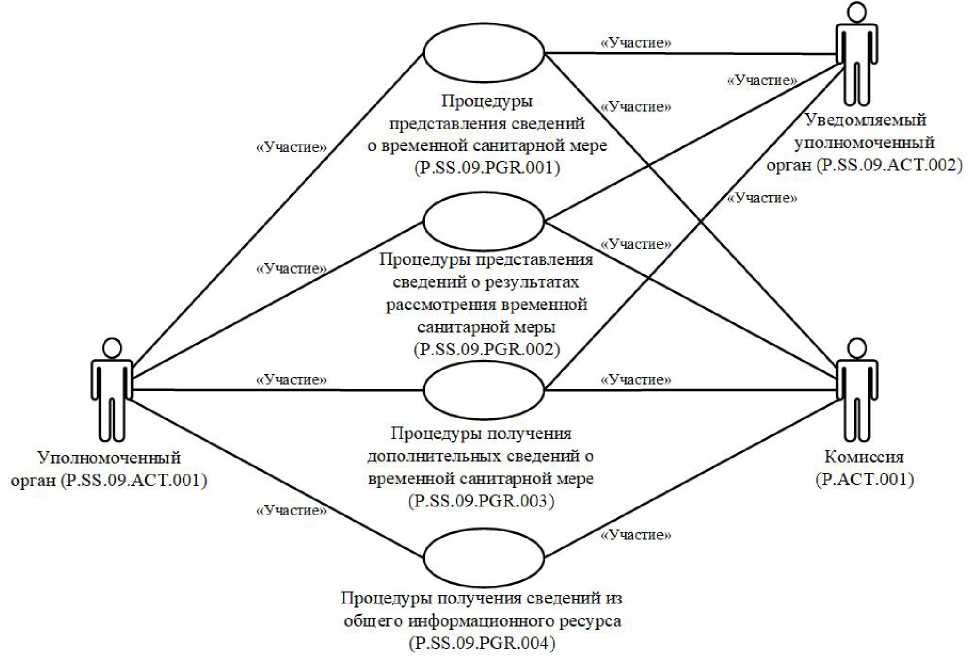 Նկ. 1. Ընդհանուր գործընթացի կառուցվածքը13.	Ընդհանուր գործընթացի ընթացակարգերի կատարման կարգը՝ ներառյալ գործառնությունների մանրամասն նկարագրությունը, բերված է սույն կանոնների VIII բաժնում:14.	Բաժնում ներկայացվում են ընդհանուր գործընթացի ընթացակարգերի միջև առկա կապերը և դրանց կատարման կարգն արտացոլող ընդհանուր սխեման։ Ընթացակարգերի ընդհանուր սխեման կառուցված է UML գրաֆիկական նոտացիայի (մոդելավորման միասնականացված լեզու՝ Unified Modeling Language) օգտագործմամբ և ապահովված է տեքստային նկարագրությամբ։4. Ժամանակավոր սանիտարական միջոցի մասին տեղեկությունների ներկայացման ընթացակարգերի խումբ (P.SS.09.PGR.001)15.	Ժամանակավոր սանիտարական միջոցի մասին տեղեկությունների ներկայացման ընթացակարգերի կատարման շրջանակներում լիազորված մարմինը ձևավորում և Հանձնաժողով ու ծանուցվող լիազորված մարմիններ է ուղարկում ժամանակավոր սանիտարական միջոցի մասին տեղեկություններ։Ժամանակավոր սանիտարական միջոց սահմանելիս լիազորված մարմնի կողմից կատարվում են «Ժամանակավոր սանիտարական միջոց սահմանելու մասին տեղեկությունների ներկայացում Հանձնաժողով» (P.SS.09.PRC.001) և «Ժամանակավոր սանիտարական միջոց սահմանելու մասին տեղեկությունների ներկայացում լիազորված մարմին» (P.SS.09.PRC.002) ընթացակարգերը։Ժամանակավոր սանիտարական միջոցը փոփոխելիս լիազորված մարմնի կողմից կատարվում են «Ժամանակավոր սանիտարական միջոցը փոփոխելու մասին տեղեկությունների ներկայացում Հանձնաժողով» (P.SS.09.PRC.003) և «Ժամանակավոր սանիտարական միջոցը փոփոխելու մասին տեղեկությունների ներկայացում լիազորված մարմին» (P.SS.09.PRC.004) ընթացակարգերը։Ժամանակավոր սանիտարական միջոցը չեղարկելիս լիազորված մարմնի կողմից կատարվում են «Ժամանակավոր սանիտարական միջոցի չեղարկման մասին տեղեկությունների ներկայացում Հանձնաժողով» (P.SS.09.PRC.005) և «Ժամանակավոր սանիտարական միջոցի չեղարկման մասին տեղեկությունների ներկայացում լիազորված մարմին» (P.SS.09.PRC.006) ընթացակարգերը։Լիազորված մարմինների և Հանձնաժողովի միջև տեղեկությունների փոխանակումն իրականացվում է Եվրասիական տնտեսական հանձնաժողովի կոլեգիայի 2022 թվականի նոյեմբերի 15-ի թիվ 178 որոշմամբ հաստատված՝ «Ժամանակավոր սանիտարական միջոցներ սահմանելու մասին տեղեկատվության փոխանակման ապահովում» ընդհանուր գործընթացը Եվրասիական տնտեսական միության ինտեգրված տեղեկատվական համակարգի միջոցներով իրագործելիս Եվրասիական տնտեսական միության անդամ պետությունների լիազորված մարմինների և Եվրասիական տնտեսական հանձնաժողովի միջև տեղեկատվական փոխգործակցության կանոնակարգին համապատասխան (այսուհետ՝ Լիազորված մարմինների և Հանձնաժողովի միջև տեղեկատվական փոխգործակցության կանոնակարգ):Լիազորված մարմինների միջև տեղեկությունների փոխանակումն իրականացվում է Եվրասիական տնտեսական հանձնաժողովի կոլեգիայի 2022 թվականի նոյեմբերի 15-ի թիվ 178 որոշմամբ հաստատված՝ «Ժամանակավոր սանիտարական միջոցներ սահմանելու մասին տեղեկատվության փոխանակման ապահովում» ընդհանուր գործընթացը Եվրասիական տնտեսական միության ինտեգրված տեղեկատվական համակարգի միջոցներով իրագործելիս Եվրասիական տնտեսական միության անդամ պետությունների լիազորված մարմինների միջև տեղեկատվական փոխգործակցության կանոնակարգին համապատասխան (այսուհետ՝ Լիազորված մարմինների միջև տեղեկատվական փոխգործակցության կանոնակարգ):Ներկայացվող տեղեկությունների ձևաչափը և կառուցվածքը պետք է համապատասխանեն Եվրասիական տնտեսական հանձնաժողովի կոլեգիայի 2022 թվականի նոյեմբերի 15-ի թիվ 178 որոշմամբ հաստատված՝ «Ժամանակավոր սանիտարական միջոցների վերաբերյալ տեղեկատվության փոխանակման ապահովում» ընդհանուր գործընթացը Եվրասիական տնտեսական միության ինտեգրված տեղեկատվական համակարգի միջոցներով իրագործելու համար օգտագործվող էլեկտրոնային փաստաթղթերի և տեղեկությունների ձևաչափերի ու կառուցվածքների նկարագրությանը (այսուհետ՝ Էլեկտրոնային փաստաթղթերի և տեղեկությունների ձևաչափերի ու կառուցվածքների նկարագրություն)։16.	Ժամանակավոր սանիտարական միջոցի մասին տեղեկություններ ներկայացնելու ընթացակարգերի խմբի բերված նկարագրությունը ներկայացված է 2-րդ նկարում: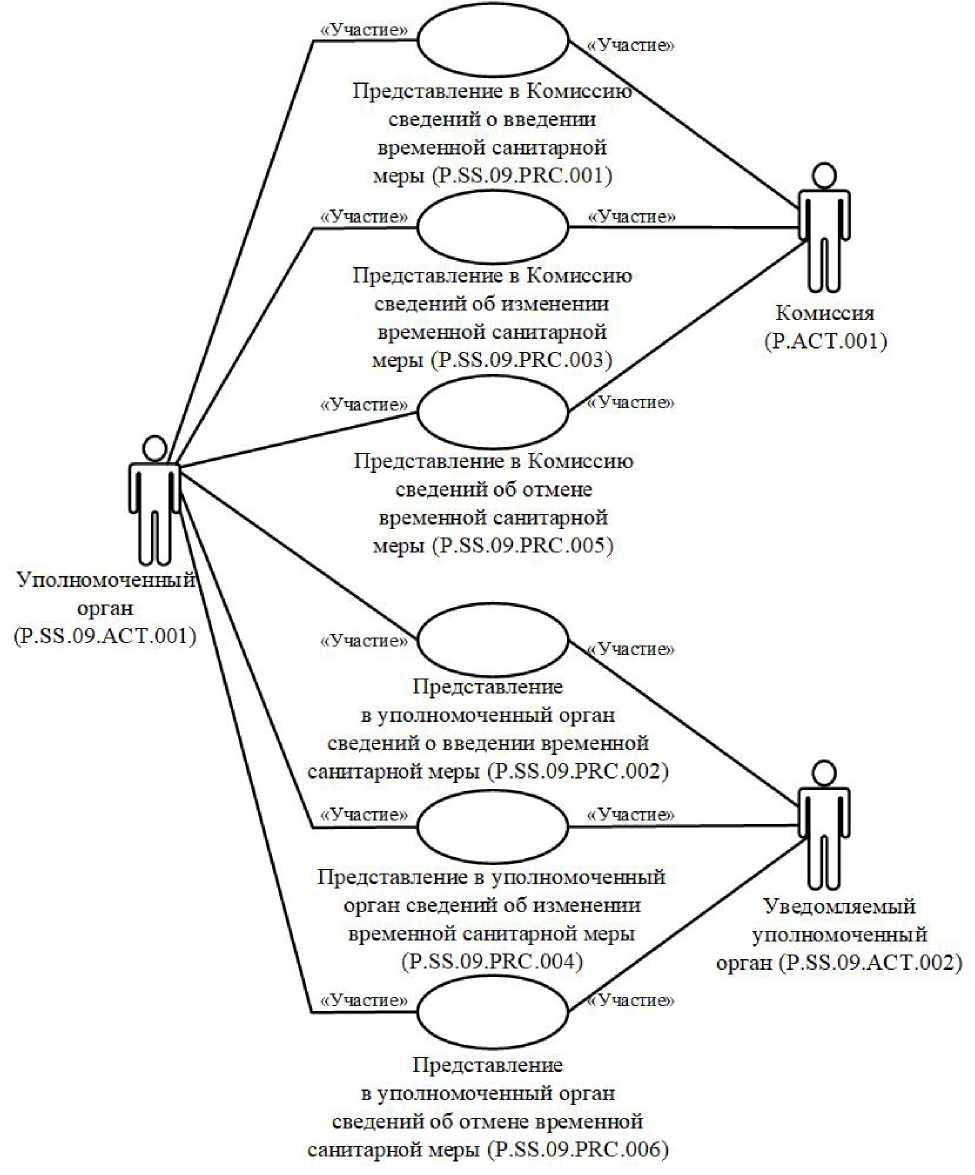 Նկ. 2. Ժամանակավոր սանիտարական միջոցի մասին տեղեկություններ ներկայացնելու ընթացակարգերի խմբի ընդհանուր սխեմա17.	Ժամանակավոր սանիտարական միջոցի մասին տեղեկություններ ներկայացնելու ընթացակարգերի խմբում ներառված՝ ընդհանուր գործընթացի ընթացակարգերի ցանկը բերված է 2-րդ աղյուսակում:Աղյուսակ 2Ժամանակավոր սանիտարական միջոցի մասին տեղեկություններ ներկայացնելու ընթացակարգերի խմբում ներառված՝ ընդհանուր գործընթացի ընթացակարգերի ցանկ5. Ժամանակավոր սանիտարական միջոցի ուսումնասիրության արդյունքների մասին տեղեկությունների ներկայացման ընթացակարգերի խումբ (P.SS.09.PGR.002)18.	Ժամանակավոր սանիտարական միջոցի ուսումնասիրության արդյունքների մասին տեղեկությունների ներկայացման ընթացակարգերը կատարելու ժամանակ ծանուցվող լիազորված մարմինը ձևավորում և Հանձնաժողով ու լիազորված մարմիններ է ուղարկում ժամանակավոր սանիտարական միջոցի ուսումնասիրության արդյունքների մասին տեղեկություններ։Ժամանակավոր սանիտարական միջոցի ուսումնասիրության արդյունքների մասին տեղեկություններ ներկայացնելու ժամանակ ծանուցվող լիազորված մարմնի կողմից կատարվում են «Ժամանակավոր սանիտարական միջոցի ուսումնասիրության արդյունքների մասին տեղեկությունների ներկայացում Հանձնաժողով» (P.SS.09.PRC.007) և «Ժամանակավոր սանիտարական միջոցի ուսումնասիրության արդյունքների մասին տեղեկությունների ներկայացում լիազորված մարմին» (P.SS.09.PRC.008) ընթացակարգերը։Լիազորված մարմինների և Հանձնաժողովի միջև տեղեկությունների փոխանակումն իրականացվում է Լիազորված մարմինների և Հանձնաժողովի միջև տեղեկատվական փոխգործակցության կանոնակարգին համապատասխան:Լիազորված մարմինների միջև տեղեկությունների փոխանակումն իրականացվում է Լիազորված մարմինների միջև տեղեկատվական փոխգործակցության կանոնակարգին համապատասխան:Ներկայացվող տեղեկությունների ձևաչափն ու կառուցվածքը պետք է համապատասխանեն Էլեկտրոնային փաստաթղթերի և տեղեկությունների ձևաչափերի ու կառուցվածքների նկարագրությանը։19.	Ժամանակավոր սանիտարական միջոցի ուսումնասիրության արդյունքների մասին տեղեկություններ ներկայացնելու ընթացակարգերի խմբի բերված նկարագրությունը ներկայացված է 3-րդ նկարում: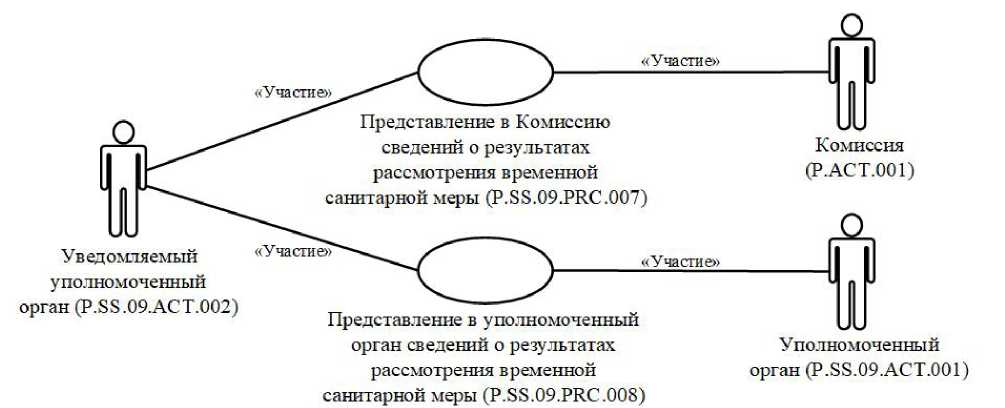 Նկ. 3. Ժամանակավոր սանիտարական միջոցի ուսումնասիրության արդյունքների մասին տեղեկություններ ներկայացնելու ընթացակարգերի խմբի ընդհանուր սխեմա20.	Ժամանակավոր սանիտարական միջոցի ուսումնասիրության արդյունքների մասին տեղեկություններ ներկայացնելու ընթացակարգերի խմբում ներառված՝ ընդհանուր գործընթացի ընթացակարգերի ցանկը բերված է 3-րդ աղյուսակում:Աղյուսակ 3Ժամանակավոր սանիտարական միջոցի ուսումնասիրության արդյունքների մասին տեղեկություններ ներկայացնելու ընթացակարգերի խմբում ներառված՝ ընդհանուր գործընթացի ընթացակարգերի ցանկ6. Ժամանակավոր սանիտարական միջոցի մասին լրացուցիչ տեղեկությունների ստացման ընթացակարգերի խումբ (P.SS.09.PGR.003)21.	Ժամանակավոր սանիտարական միջոցի մասին լրացուցիչ տեղեկությունների ստացման ընթացակարգերը կատարելու ժամանակ ծանուցվող լիազորված մարմինը կամ Հանձնաժողովը ձևավորում և լիազորված մարմիններ է ուղարկում ժամանակավոր սանիտարական միջոցի մասին լրացուցիչ տեղեկություններ ներկայացնելու մասին հարցում։ Լիազորված մարմինը, նշված հարցումն ստանալու օրվանից 10 աշխատանքային օրվա ընթացքում, ձևավորում և ծանուցվող լիազորված մարմին կամ Հանձնաժողով է ուղարկում ժամանակավոր սանիտարական միջոցի մասին լրացուցիչ տեղեկություններ կամ հարցման պարամետրերը բավարարող տեղեկությունների բացակայության մասին ծանուցում։Ժամանակավոր սանիտարական միջոցի մասին լրացուցիչ տեղեկություններ ներկայացնելու մասին հարցումն ուղարկելիս Հանձնաժողովի կողմից կատարվում է «Ժամանակավոր սանիտարական միջոցի մասին լրացուցիչ տեղեկությունների ներկայացում Հանձնաժողով» (P.SS.09.PRC.009) ընթացակարգը։Ժամանակավոր սանիտարական միջոցի մասին լրացուցիչ տեղեկություններ ներկայացնելու մասին հարցումն ուղարկելիս լիազորված մարմնի կողմից կատարվում է «Ժամանակավոր սանիտարական միջոցի մասին լրացուցիչ տեղեկությունների ներկայացում լիազորված մարմին» (P.SS.09.PRC.010) ընթացակարգը։Լիազորված մարմինների և Հանձնաժողովի միջև տեղեկությունների փոխանակումն իրականացվում է Լիազորված մարմինների և Հանձնաժողովի միջև տեղեկատվական փոխգործակցության կանոնակարգին համապատասխան:Լիազորված մարմինների միջև տեղեկությունների փոխանակումն իրականացվում է Լիազորված մարմինների միջև տեղեկատվական փոխգործակցության կանոնակարգին համապատասխան:Ներկայացվող տեղեկությունների ձևաչափն ու կառուցվածքը պետք է համապատասխանեն Էլեկտրոնային փաստաթղթերի և տեղեկությունների ձևաչափերի ու կառուցվածքների նկարագրությանը։22.	Ժամանակավոր սանիտարական միջոցի մասին լրացուցիչ տեղեկություններ ստանալու ընթացակարգերի խմբի բերված նկարագրությունը ներկայացված է 4-րդ նկարում: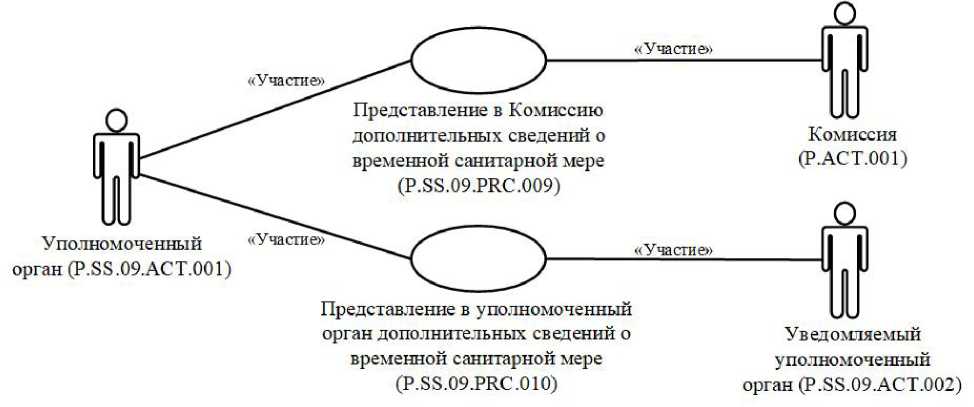 Նկ. 4. Ժամանակավոր սանիտարական միջոցի մասին լրացուցիչ տեղեկություններ ստանալու ընթացակարգերի խմբի ընդհանուր սխեմա23.	Ժամանակավոր սանիտարական միջոցի մասին լրացուցիչ տեղեկություններ ստանալու ընթացակարգերի խմբում ներառված՝ ընդհանուր գործընթացի ընթացակարգերի ցանկը բերված է 4-րդ աղյուսակում:Աղյուսակ 4Ժամանակավոր սանիտարական միջոցի մասին լրացուցիչ տեղեկություններ ստանալու ընթացակարգերի խմբում ներառված՝ ընդհանուր գործընթացի ընթացակարգերի ցանկ7. Ընդհանուր տեղեկատվական ռեսուրսից տեղեկությունների ստացման ընթացակարգերի խումբ (P.SS.09.PGR.004)24.	Ընդհանուր տեղեկատվական ռեսուրսից տեղեկություններ ստանալու ընթացակարգերը կատարվում են Հանձնաժողովում լիազորված մարմիններից համապատասխան հարցում ստացվելու դեպքում:Ընդհանուր տեղեկատվական ռեսուրսից տեղեկություններ ստանալու ընթացակարգերի կատարման շրջանակներում մշակվում է ընդհանուր տեղեկատվական ռեսուրսից տեղեկությունների հարցումը։ Ընդհանուր տեղեկատվական ռեսուրսում պարունակվող տեղեկությունները հարցվում են կամ ամբողջ ծավալով, կամ որոշակի ամսաթվի և ժամի դրությամբ։ Հարցումն իրականացնելիս կատարվում է «Ընդհանուր տեղեկատվական ռեսուրսից տեղեկությունների ստացում» ընթացակարգը (P.SS.09.PRC.011)։Լիազորված մարմինների և Հանձնաժողովի միջև տեղեկությունների փոխանակումն իրականացվում է Լիազորված մարմինների և Հանձնաժողովի միջև տեղեկատվական փոխգործակցության կանոնակարգին համապատասխան:Ներկայացվող տեղեկությունների ձևաչափն ու կառուցվածքը պետք է համապատասխանեն Էլեկտրոնային փաստաթղթերի և տեղեկությունների ձևաչափերի ու կառուցվածքների նկարագրությանը։25.	Ընդհանուր տեղեկատվական ռեսուրսից տեղեկություններ ստանալու ընթացակարգերի խմբի բերված նկարագրությունը ներկայացված է 5-րդ նկարում։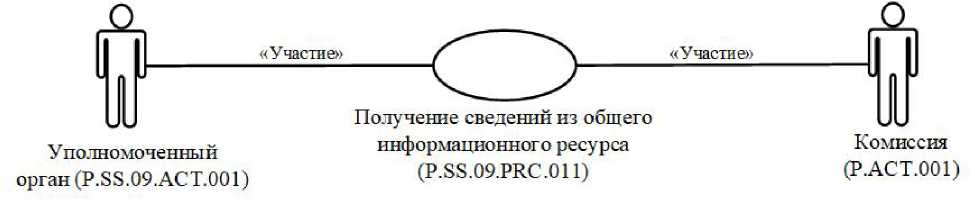 Նկ. 5. Ընդհանուր տեղեկատվական ռեսուրսից տեղեկություններ ստանալու ընթացակարգերի խմբի ընդհանուր սխեման26.	Ընդհանուր տեղեկատվական ռեսուրսից տեղեկություններ ստանալու ընթացակարգերի խմբում ներառված՝ ընդհանուր գործընթացի ընթացակարգերի ցանկը բերված է 5-րդ աղյուսակում:Աղյուսակ 5Ընդհանուր տեղեկատվական ռեսուրսից տեղեկություններ ստանալու ընթացակարգերի խմբում ներառված՝ ընդհանուր գործընթացի ընթացակարգերի ցանկըV. Ընդհանուր գործընթացի տեղեկատվական օբյեկտները27.	Տեղեկատվական այն օբյեկտների ցանկը, որոնց մասին կամ որոնցից տեղեկությունները փոխանցվում են ընդհանուր գործընթացի մասնակիցների միջև տեղեկատվական փոխգործակցության ընթացքում, բերված է 6-րդ աղյուսակում։Աղյուսակ 6Տեղեկատվական օբյեկտների ցանկըVI. Ընդհանուր գործընթացի մասնակիցների պատասխանատվությունը28.	Տեղեկատվական փոխգործակցությանը մասնակցող՝ Հանձնաժողովի պաշտոնատար անձինք և աշխատակիցները տեղեկությունների ժամանակին ու ամբողջական փոխանցումն ապահովելուն ուղղված պահանջները չկատարելու համար ենթարկվում են կարգապահական պատասխանատվության՝ Պայմանագրին, Միության իրավունքը կազմող այլ միջազգային պայմանագրերին և ակտերին համապատասխան, իսկ լիազորված մարմինների պաշտոնատար անձինք և աշխատակիցները՝ անդամ պետությունների օրենսդրությանը համապատասխան:VII. Ընդհանուր գործընթացի տեղեկագրքերն ու դասակարգիչները29.	Ընդհանուր գործընթացի տեղեկագրքերի և դասակարգիչների ցանկը բերված է 7-րդ աղյուսակում:Աղյուսակ 7Ընդհանուր գործընթացի տեղեկագրքերի և դասակարգիչների ցանկըVIII. Ընդհանուր գործընթացի ընթացակարգերը1. Ժամանակավոր սանիտարական միջոցի մասին տեղեկությունների ներկայացման ընթացակարգեր«Ժամանակավոր սանիտարական միջոց սահմանելու մասին տեղեկությունների ներկայացում Հանձնաժողով» (P.SS.09.PRC.001) ընթացակարգ 30.	«Ժամանակավոր սանիտարական միջոց սահմանելու մասին տեղեկությունների ներկայացում Հանձնաժողով» (P.SS.09.PRC.001) ընթացակարգի կատարման սխեման ներկայացված է 6-րդ նկարում։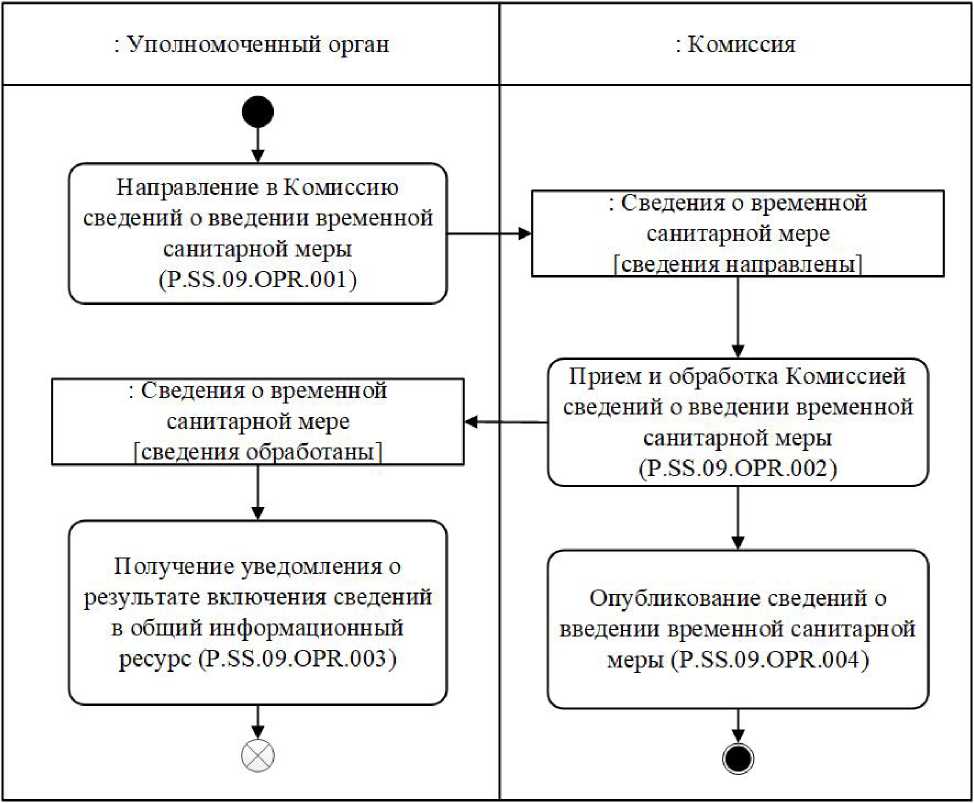 Նկ. 6. «Ժամանակավոր սանիտարական միջոց սահմանելու մասին տեղեկությունների ներկայացում Հանձնաժողով» (P.SS.09.PRC.001) ընթացակարգի կատարման սխեմա 31.	«Ժամանակավոր սանիտարական միջոց սահմանելու մասին տեղեկությունների ներկայացում Հանձնաժողով» (P.SS.09.PRC.001) ընթացակարգը կատարվում է լիազորված մարմնի կողմից ժամանակավոր սանիտարական միջոց սահմանելիս:32.	Առաջինը կատարվում է «Ժամանակավոր սանիտարական միջոց սահմանելու մասին տեղեկությունների ուղարկում Հանձնաժողով» ընթացակարգը (P.SS.09.OPR.001), որի կատարման արդյունքներով լիազորված մարմնի կողմից ձևավորվում և Հանձնաժողով են ուղարկվում ժամանակավոր սանիտարական միջոց սահմանելու մասին տեղեկությունները։33.	Ժամանակավոր սանիտարական միջոց սահմանելու մասին տեղեկությունները Հանձնաժողովում ստացվելիս կատարվում է «Ժամանակավոր սանիտարական միջոց սահմանելու մասին տեղեկությունների ընդունում և մշակում Հանձնաժողովի կողմից» (P.SS.09.PRC.002) ընթացակարգը, որի կատարման արդյունքներով տեղեկությունները ներառվում են ընդհանուր տեղեկատվական ռեսուրսում, իսկ լիազորված մարմին է ուղարկվում տեղեկություններն ընդհանուր տեղեկատվական ռեսուրսում ներառելու մասին ծանուցում։34.	Ընդհանուր տեղեկատվական ռեսուրսում տեղեկությունները ներառելու արդյունքի մասին ծանուցումը լիազորված մարմնի կողմից ստացվելիս կատարվում է «Ընդհանուր տեղեկատվական ռեսուրսում տեղեկությունները ներառելու արդյունքի մասին ծանուցման ստացում» (P.SS.09.OPR.003) գործառնությունը, որի կատարման արդյունքներով իրականացվում է նշված ծանուցման ընդունում և մշակում։35.	«Ժամանակավոր սանիտարական միջոց սահմանելու մասին տեղեկությունների ընդունում և մշակում Հանձնաժողովի կողմից» (P.SS.09.OPR.002) գործառնությունը կատարելու դեպքում կատարվում է «Ժամանակավոր սանիտարական միջոց սահմանելու մասին տեղեկությունների հրապարակում» (P.SS.09.OPR.004) գործառնությունը, որի կատարման արդյունքներով սանիտարական միջոց սահմանելու մասին տեղեկությունները հրապարակվում են Միության տեղեկատվական պորտալում։36.	«Ժամանակավոր սանիտարական միջոց սահմանելու մասին տեղեկությունների ներկայացում Հանձնաժողով» (P.SS.09.PRC.001) ընթացակարգի կատարման արդյունք է համարվում ժամանակավոր սանիտարական միջոց սահմանելու մասին տեղեկությունները Հանձնաժողովի կողմից ընդհանուր տեղեկատվական ռեսուրսում ներառվելը, ինչպես նաև ժամանակավոր սանիտարական միջոցների մասին թարմացված տեղեկությունները Միության տեղեկատվական պորտալում հրապարակելը։37.	Ընդհանուր գործընթացի՝ «Ժամանակավոր սանիտարական միջոց սահմանելու մասին տեղեկությունների ներկայացում Հանձնաժողով» (P.SS.09.PRC.001) ընթացակարգի շրջանակներում կատարվող գործառնությունների ցանկը բերված է 8-րդ աղյուսակում։Աղյուսակ 8Ընդհանուր գործընթացի՝ «Ժամանակավոր սանիտարական միջոց սահմանելու մասին տեղեկությունների ներկայացում Հանձնաժողով» (P.SS.09.PRC.001) ընթացակարգի շրջանակներում կատարվող գործառնությունների ցանկըԱղյուսակ 9«Ժամանակավոր սանիտարական միջոց սահմանելու մասին տեղեկությունների ուղարկում Հանձնաժողով» (P.SS.09.OPR.001) գործառնության նկարագրությունըԱղյուսակ 10«Ժամանակավոր սանիտարական միջոց սահմանելու մասին տեղեկությունների ընդունում և մշակում Հանձնաժողովի կողմից» (P.SS.09.OPR.002) 
գործառնության նկարագրությունըԱղյուսակ 11«Տեղեկություններն ընդհանուր տեղեկատվական ռեսուրսում ներառելու արդյունքի մասին ծանուցման ստացում» (P.SS.09.OPR.003) գործառնության նկարագրությունըԱղյուսակ 12 «Ժամանակավոր սանիտարական միջոց սահմանելու մասին տեղեկությունների հրապարակում» (P.SS.09.OPR.004) գործառնության նկարագրությունը«Ժամանակավոր սանիտարական միջոց սահմանելու մասին տեղեկությունների ներկայացում լիազորված մարմին» (P.SS.09.PRC.002) ընթացակարգ38.	«Ժամանակավոր սանիտարական միջոց սահմանելու մասին տեղեկությունների ներկայացում լիազորված մարմին» (P.SS.09.PRC.002) ընթացակարգի կատարման սխեմա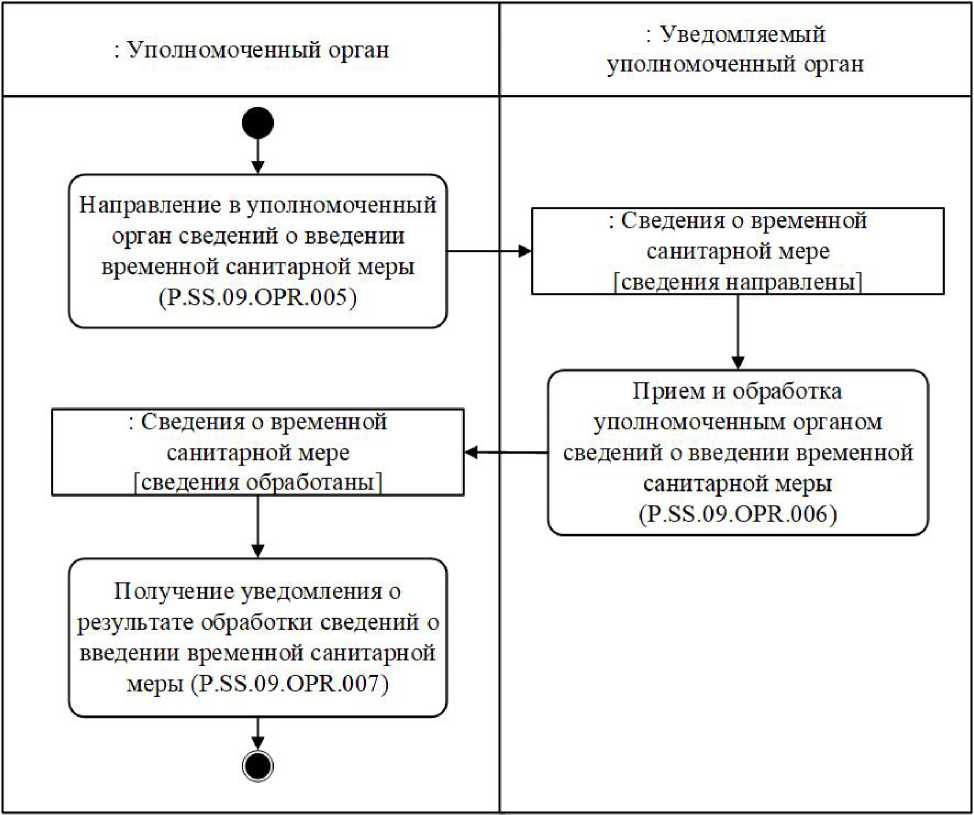 Նկ. 7. «Ժամանակավոր սանիտարական միջոց սահմանելու մասին տեղեկությունների ներկայացում լիազորված մարմին» (P.SS.09.PRC.002) ընթացակարգի կատարման սխեմա39.	«Ժամանակավոր սանիտարական միջոց սահմանելու մասին տեղեկությունների ներկայացում լիազորված մարմին» (P.SS.09.PRC.002) ընթացակարգը կատարվում է լիազորված մարմնի կողմից ժամանակավոր սանիտարական միջոց սահմանվելիս40.	Առաջինը կատարվում է «Ժամանակավոր սանիտարական միջոց սահմանելու մասին տեղեկությունների ուղարկում լիազորված մարմին» ընթացակարգը (P.SS.09.OPR.005), որի կատարման արդյունքներով լիազորված մարմնի կողմից ձևավորվում և ծանուցվող լիազորված մարմին են ուղարկվում ժամանակավոր սանիտարական միջոց սահմանելու մասին տեղեկությունները։41.	Ժամանակավոր սանիտարական միջոց սահմանելու մասին տեղեկությունները ծանուցվող լիազորված մարմնի կողմից ստացվելիս կատարվում է «Ժամանակավոր սանիտարական միջոց սահմանելու մասին տեղեկությունների ընդունում և մշակում լիազորված մարմնի կողմից» (P.SS.09.OPR.006) ընթացակարգը, որի կատարման արդյունքներով ծանուցվող լիազորված մարմնի կողմից կատարվում է նշված տեղեկությունների մշակումը, իսկ լիազորված մարմին է ուղարկվում ժամանակավոր սանիտարական միջոց սահմանելու վերաբերյալ տեղեկությունների մշակման արդյունքի մասին ծանուցում։42.	Ժամանակավոր սանիտարական միջոց սահմանելու վերաբերյալ տեղեկությունների մշակման արդյունքի մասին ծանուցումը լիազորված մարմնի կողմից ստացվելիս կատարվում է «Ժամանակավոր սանիտարական միջոց սահմանելու վերաբերյալ տեղեկությունների մշակման արդյունքի մասին ծանուցման ստացում» (P.SS.09.OPR.007) գործառնությունը, որի կատարման արդյունքներով իրականացվում է նշված ծանուցման ընդունումը և մշակումը։43.	«Ժամանակավոր սանիտարական միջոց սահմանելու մասին տեղեկությունների ներկայացում լիազորված մարմին» (P.SS.09.PRC.002) ընթացակարգի կատարման արդյունք է համարվում ժամանակավոր սանիտարական միջոց սահմանելու մասին տեղեկությունները ծանուցվող լիազորված մարմնի կողմից ստանալը։44.	Ընդհանուր գործընթացի՝ «Ժամանակավոր սանիտարական միջոց սահմանելու մասին տեղեկությունների ներկայացում լիազորված մարմին» (P.SS.09.PRC.002) ընթացակարգի շրջանակներում կատարվող գործառնությունների ցանկը բերված է 13-րդ աղյուսակում։Աղյուսակ 13Ընդհանուր գործընթացի՝ «Ժամանակավոր սանիտարական միջոց սահմանելու մասին տեղեկությունների ներկայացում լիազորված մարմին» (P.SS.09.PRC.002) ընթացակարգի շրջանակներում կատարվող գործառնությունների ցանկըԱղյուսակ 14«Ժամանակավոր սանիտարական միջոց սահմանելու մասին տեղեկությունների ուղարկում լիազորված մարմին» (P.SS.09.OPR.005) 
գործառնության նկարագրությունըԱղյուսակ 15«Ժամանակավոր սանիտարական միջոց սահմանելու մասին տեղեկությունների ընդունում և մշակում լիազորված մարմնի կողմից» (P.SS.09.OPR.006) գործառնության նկարագրությունըԱղյուսակ 16«Ժամանակավոր սանիտարական միջոց սահմանելու մասին տեղեկությունների մշակման մասին ծանուցման ստացում» (P.SS.09.OPR.007) 
գործառնության նկարագրությունը«Ժամանակավոր սանիտարական միջոցը փոփոխելու մասին տեղեկությունների ներկայացում Հանձնաժողով» (P.SS.09.PRC.003) ընթացակարգ45.	«Ժամանակավոր սանիտարական միջոցը փոփոխելու մասին տեղեկությունների ներկայացում Հանձնաժողով» (P.SS.09.PRC.003) ընթացակարգի կատարման սխեման ներկայացված է 8-րդ նկարում։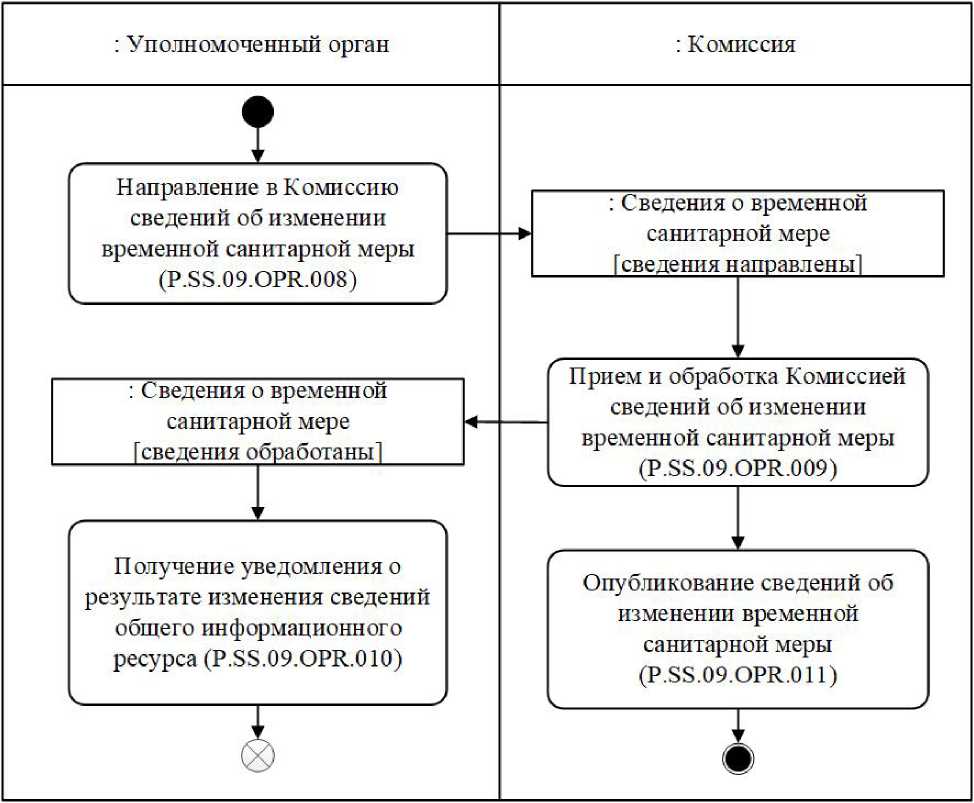 Նկ. 8. «Ժամանակավոր սանիտարական միջոցը փոփոխելու մասին տեղեկությունների ներկայացում Հանձնաժողով» (P.SS.09.PRC.003) ընթացակարգի կատարման սխեմա46.	«Ժամանակավոր սանիտարական միջոցը փոփոխելու մասին տեղեկությունների ներկայացում Հանձնաժողով» (P.SS.09.PRC.003) ընթացակարգը կատարվում է լիազորված մարմնի կողմից ժամանակավոր սանիտարական միջոցի փոփոխումից:47.	Առաջինը կատարվում է «Ժամանակավոր սանիտարական միջոցը փոփոխելու մասին տեղեկությունների ուղարկում Հանձնաժողով» ընթացակարգը (P.SS.09.OPR.008), որի կատարման արդյունքներով լիազորված մարմնի կողմից ձևավորվում և Հանձնաժողով են ուղարկվում ժամանակավոր սանիտարական միջոցը փոփոխելու մասին տեղեկությունները։48.	Ժամանակավոր սանիտարական միջոցը փոփոխելու մասին տեղեկությունները Հանձնաժողովի կողմից ստացվելիս կատարվում է «Ժամանակավոր սանիտարական միջոցը փոփոխելու մասին տեղեկությունների ընդունում և մշակում Հանձնաժողովի կողմից» (P.SS.09.PRC.009) ընթացակարգը, որի կատարման արդյունքներով ընդհանուր տեղեկատվական ռեսուրսի տեղեկություններում կատարվում են փոփոխություններ, իսկ լիազորված մարմին է ուղարկվում է ընդհանուր տեղեկատվական ռեսուրսի տեղեկությունները փոփոխելու արդյունքի մասին ծանուցում։49.	Ընդհանուր տեղեկատվական ռեսուրսի տեղեկությունները փոփոխելու արդյունքի մասին ծանուցումը լիազորված մարմնի կողմից ստացվելիս կատարվում է «Ընդհանուր տեղեկատվական ռեսուրսի տեղեկությունները փոփոխելու արդյունքի մասին ծանուցման ստացում» (P.SS.09.OPR.010) գործառնությունը, որի կատարման արդյունքներով իրականացվում է նշված ծանուցման ընդունումը և մշակումը։50.	«Ժամանակավոր սանիտարական միջոցը փոփոխելու մասին տեղեկությունների ընդունում և մշակում Հանձնաժողովի կողմից» (P.SS.09.OPR.008) գործառնությունը կատարվելու դեպքում կատարվում է «Ժամանակավոր սանիտարական միջոցը փոփոխելու մասին տեղեկությունների հրապարակում» (P.SS.09.OPR.011) գործառնությունը, որի կատարման արդյունքներով սանիտարական միջոցը փոփոխելու մասին տեղեկությունները հրապարակվում են Միության տեղեկատվական պորտալում։51.	«Ժամանակավոր սանիտարական միջոցը փոփոխելու մասին տեղեկությունների ներկայացում Հանձնաժողով» (P.SS.09.PRC.003) ընթացակարգի կատարման արդյունք է Հանձնաժողովի կողմից ընդհանուր տեղեկատվական ռեսուրսի տեղեկությունների փոփոխումը, ինչպես նաև Միության տեղեկատվական պորտալում ժամանակավոր սանիտարական միջոցների մասին թարմացված տեղեկությունների հրապարակումը։52.	Ընդհանուր գործընթացի՝ «Ժամանակավոր սանիտարական միջոցը փոփոխելու մասին տեղեկությունների ներկայացում Հանձնաժողով» (P.SS.09.PRC.003) ընթացակարգի շրջանակներում կատարվող գործառնությունների ցանկը բերված է 17-րդ աղյուսակում։Աղյուսակ 17Ընդհանուր գործընթացի՝ «Ժամանակավոր սանիտարական միջոցը փոփոխելու մասին տեղեկությունների ներկայացում Հանձնաժողով» (P.SS.09.PRC.003) ընթացակարգի շրջանակներում կատարվող գործառնությունների ցանկըԱղյուսակ 18«Ժամանակավոր սանիտարական միջոցը փոփոխելու մասին տեղեկությունների ուղարկում Հանձնաժողով» (P.SS.09.OPR.008) գործառնության նկարագրությունըԱղյուսակ 19«Ժամանակավոր սանիտարական միջոցը փոփոխելու մասին տեղեկությունների ընդունում և մշակում Հանձնաժողովի կողմից» (P.SS.09.OPR.009) 
գործառնության նկարագրությունըԱղյուսակ 20«Ընդհանուր տեղեկատվական ռեսուրսի տեղեկությունները փոփոխելու արդյունքի մասին ծանուցման ստացում» (P.SS.09.OPR.010) գործառնության նկարագրությունըԱղյուսակ 21«Ժամանակավոր սանիտարական միջոցը փոփոխելու մասին տեղեկությունների հրապարակում» գործառնության նկարագրությունը (P.SS.09.OPR.011)«Ժամանակավոր սանիտարական միջոցը փոփոխելու մասին տեղեկությունների ներկայացում լիազորված մարմին» (P.SS.09.PRC.004) ընթացակարգ53.	«Ժամանակավոր սանիտարական միջոցը փոփոխելու մասին տեղեկությունների ներկայացում լիազորված մարմին» (P.SS.09.PRC.004) ընթացակարգի կատարման սխեման ներկայացված է 9-րդ նկարում։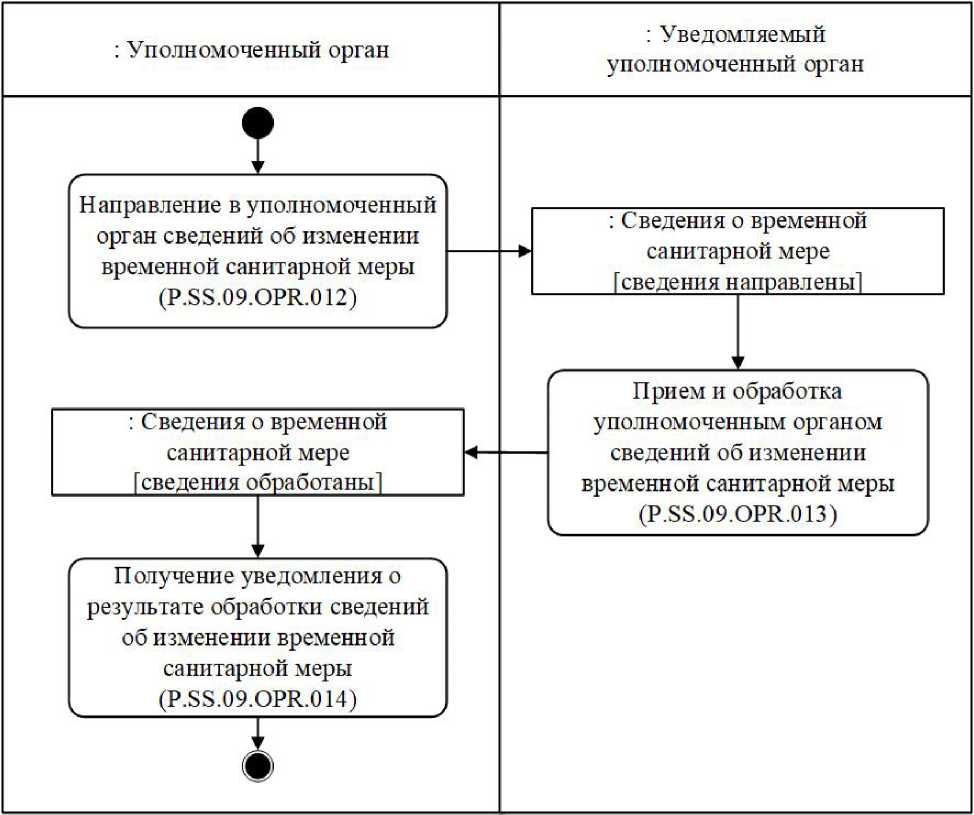 Նկ. 9. «Ժամանակավոր սանիտարական միջոցը փոփոխելու մասին տեղեկությունների ներկայացում լիազորված մարմին» (P.SS.09.PRC.004) ընթացակարգի կատարման սխեմա54.	«Ժամանակավոր սանիտարական միջոցը փոփոխելու մասին տեղեկությունների ներկայացում լիազորված մարմին» (P.SS.09.PRC.004) ընթացակարգը կատարվում է լիազորված մարմնի կողմից ժամանակավոր սանիտարական միջոցը փոփոխելիս:55.	Առաջինը կատարվում «Ժամանակավոր սանիտարական միջոցը փոփոխելու մասին տեղեկությունների ուղարկում լիազորված մարմին» ընթացակարգը (P.SS.09.OPR.012), որի կատարման արդյունքներով լիազորված մարմնի կողմից ձևավորվում և ծանուցվող լիազորված մարմին են ուղարկվում ժամանակավոր սանիտարական միջոցը փոփոխելու մասին տեղեկությունները։56.	Ժամանակավոր սանիտարական միջոցը փոփոխելու մասին տեղեկությունները ծանուցվող լիազորված մարմնի կողմից ստացվելիս կատարվում է «Ժամանակավոր սանիտարական միջոցը փոփոխելու մասին տեղեկությունների ընդունում և մշակում լիազորված մարմնի կողմից» (P.SS.09.OPR.013) ընթացակարգը, որի կատարման արդյունքներով ծանուցվող լիազորված մարմնի կողմից կատարվում է նշված տեղեկությունների մշակումը, իսկ լիազորված մարմին է ուղարկվում ժամանակավոր սանիտարական միջոցը փոփոխելու վերաբերյալ տեղեկությունների մշակման արդյունքի մասին ծանուցումը։57.	Ժամանակավոր սանիտարական միջոցը փոփոխելու վերաբերյալ տեղեկությունների մշակման արդյունքի մասին ծանուցումը լիազորված մարմնի կողմից ստացվելիս կատարվում է «Ժամանակավոր սանիտարական միջոցը փոփոխելու վերաբերյալ տեղեկությունների մշակման արդյունքի մասին ծանուցման ստացում» (P.SS.09.OPR.014) գործառնությունը, որի կատարման արդյունքներով իրականացվում է նշված ծանուցման ընդունում և մշակում։58.	«Ժամանակավոր սանիտարական միջոցը փոփոխելու մասին տեղեկությունների ներկայացում լիազորված մարմին» (P.SS.09.PRC.004) ընթացակարգի կատարման արդյունք է համարվում ժամանակավոր սանիտարական միջոցը փոփոխելու մասին տեղեկությունները ծանուցվող լիազորված մարմնի կողմից ստանալը։59.	Ընդհանուր գործընթացի՝ «Ժամանակավոր սանիտարական միջոցը փոփոխելու մասին տեղեկությունների ներկայացում լիազորված մարմին» (P.SS.09.PRC.004) ընթացակարգի շրջանակներում կատարվող գործառնությունների ցանկը բերված է 22-րդ աղյուսակում։Աղյուսակ 22Ընդհանուր գործընթացի՝ «Ժամանակավոր սանիտարական միջոցը փոփոխելու մասին տեղեկությունների ներկայացում լիազորված մարմին» (P.SS.09.PRC.004) ընթացակարգի շրջանակներում կատարվող գործառնությունների ցանկըԱղյուսակ 23«Ժամանակավոր սանիտարական միջոցը փոփոխելու մասին տեղեկությունների ուղարկում լիազորված մարմին» (P.SS.09.OPR.012) 
գործառնության նկարագրությունըԱղյուսակ 24«Ժամանակավոր սանիտարական միջոցը փոփոխելու մասին տեղեկությունների ընդունում և մշակում լիազորված մարմնի կողմից» (P.SS.09.OPR.013) գործառնության նկարագրությունըԱղյուսակ 25«Ժամանակավոր սանիտարական միջոցը փոփոխելու մասին տեղեկությունների մշակման մասին ծանուցման ստացում» (P.SS.09.OPR.014) 
գործառնության նկարագրությունը«Ժամանակավոր սանիտարական միջոցի չեղարկման մասին տեղեկությունների ներկայացում Հանձնաժողով» (P.SS.09.PRC.005) ընթացակարգ60.	«Ժամանակավոր սանիտարական միջոցի չեղարկման մասին տեղեկությունների ներկայացում Հանձնաժողով» (P.SS.09.PRC.005) ընթացակարգի կատարման սխեման ներկայացված է 10-րդ նկարում։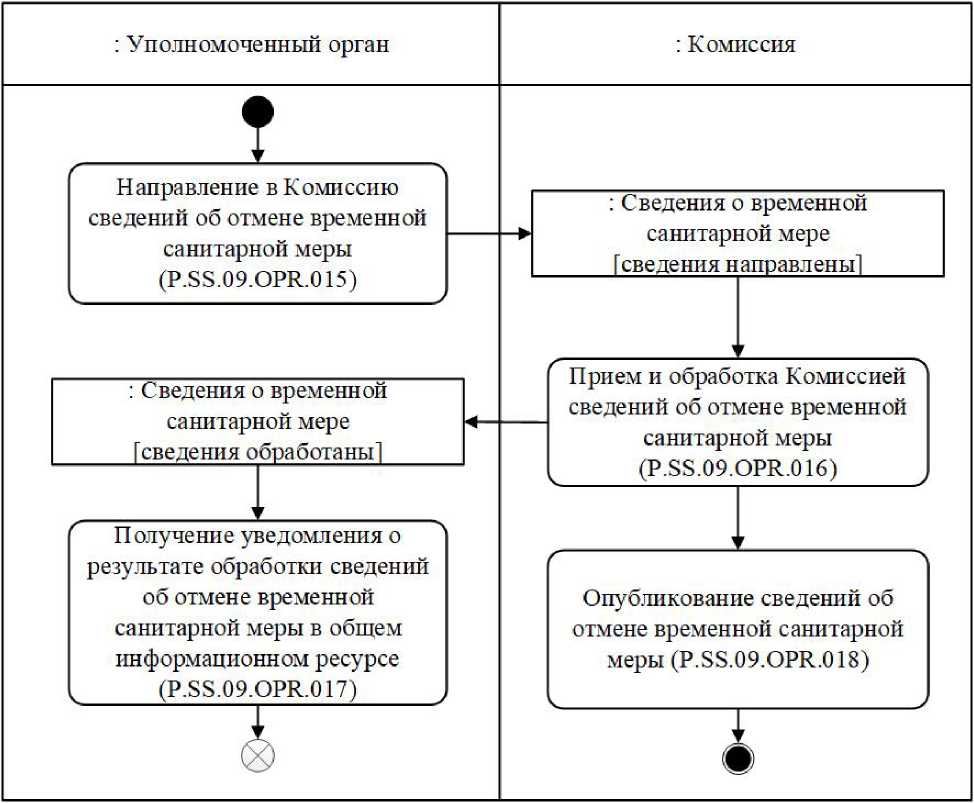 Նկ. 10. «Ժամանակավոր սանիտարական միջոցի չեղարկման մասին տեղեկությունների ներկայացում Հանձնաժողով» (P.SS.09.PRC.005) ընթացակարգի կատարման սխեմա61.	«Ժամանակավոր սանիտարական միջոցի չեղարկման մասին տեղեկությունների ներկայացում Հանձնաժողով» (P.SS.09.PRC.005) ընթացակարգը կատարվում է լիազորված մարմնի կողմից ժամանակավոր սանիտարական միջոցը չեղարկելիս:62.	Առաջինը կատարվում է «Ժամանակավոր սանիտարական միջոցի չեղարկման մասին տեղեկությունների ուղարկում Հանձնաժողով» ընթացակարգը (P.SS.09.OPR.015), որի կատարման արդյունքներով լիազորված մարմնի կողմից ձևավորվում և Հանձնաժողով են ուղարկվում ժամանակավոր սանիտարական միջոցի չեղարկման մասին տեղեկությունները։63.	Ժամանակավոր սանիտարական միջոցի չեղարկման մասին տեղեկությունները Հանձնաժողովի կողմից ստացվելիս կատարվում է «Ժամանակավոր սանիտարական միջոցի չեղարկման մասին տեղեկությունների ընդունում և մշակում Հանձնաժողովի կողմից» (P.SS.09.PRC.016) ընթացակարգը, որի կատարման արդյունքներով ընդհանուր տեղեկատվական ռեսուրսի տեղեկություններում կատարվում են փոփոխություններ, իսկ լիազորված մարմին ծանուցում է ուղարկվում ժամանակավոր սանիտարական միջոցի չեղարկման վերաբերյալ տեղեկություններն ընդհանուր տեղեկատվական ռեսուրսում մշակելու արդյունքի մասին։64.	Ժամանակավոր սանիտարական միջոցի չեղարկման վերաբերյալ տեղեկություններն ընդհանուր տեղեկատվական ռեսուրսում մշակելու արդյունքի մասին ծանուցումը լիազորված մարմնի կողմից ստացվելիս կատարվում է «Ժամանակավոր սանիտարական միջոցի չեղարկման մասին տեղեկություններն ընդհանուր տեղեկատվական ռեսուրսում մշակելու արդյունքի մասին ծանուցման ստացում» (P.SS.09.OPR.017) գործառնությունը, որի կատարման արդյունքներով իրականացվում է նշված ծանուցման ընդունում և մշակում։65.	«Ժամանակավոր սանիտարական միջոցի չեղարկման մասին տեղեկությունների ընդունում և մշակում Հանձնաժողովի կողմից» (P.SS.09.OPR.016) գործառնությունը կատարվելու դեպքում կատարվում է «Ժամանակավոր սանիտարական միջոցի չեղարկման մասին տեղեկությունների հրապարակում» (P.SS.09.OPR.018) գործառնությունը, որի կատարման արդյունքներով սանիտարական միջոցի չեղարկման մասին տեղեկությունները հրապարակվում են Միության տեղեկատվական պորտալում։66.	«Ժամանակավոր սանիտարական միջոցի չեղարկման մասին տեղեկությունների ներկայացում Հանձնաժողով» (P.SS.09.PRC.005) ընթացակարգի կատարման արդյունք է Հանձնաժողովի կողմից ընդհանուր տեղեկատվական ռեսուրսի տեղեկությունների փոփոխումը, ինչպես նաև Միության տեղեկատվական պորտալում ժամանակավոր սանիտարական միջոցների մասին թարմացված տեղեկությունների հրապարակումը։67.	Ընդհանուր գործընթացի՝ «Ժամանակավոր սանիտարական միջոցի չեղարկման մասին տեղեկությունների ներկայացում Հանձնաժողով» (P.SS.09.PRC.005) ընթացակարգի շրջանակներում կատարվող գործառնությունների ցանկը բերված է 25-րդ աղյուսակում։ Աղյուսակ 26Ընդհանուր գործընթացի՝ «Ժամանակավոր սանիտարական միջոցի չեղարկման մասին տեղեկությունների ներկայացում Հանձնաժողով» (P.SS.09.PRC.005) ընթացակարգի շրջանակներում կատարվող գործառնությունների ցանկըԱղյուսակ 27«Ժամանակավոր սանիտարական միջոցի չեղարկման մասին տեղեկությունների ուղարկում Հանձնաժողով» (P.SS.09.OPR.015) գործառնության նկարագրությունըԱղյուսակ 28«Ժամանակավոր սանիտարական միջոցի չեղարկման մասին տեղեկությունների ընդունում և մշակում Հանձնաժողովի կողմից» (P.SS.09.OPR.016) 
գործառնության նկարագրությունըԱղյուսակ 29«Ժամանակավոր սանիտարական միջոցի չեղարկման մասին տեղեկություններն ընդհանուր տեղեկատվական ռեսուրսում մշակելու արդյունքի մասին ծանուցման ստացում» (P.SS.09.OPR.017) գործառնության նկարագրությունըԱղյուսակ 30«Ժամանակավոր սանիտարական միջոցի չեղարկման մասին տեղեկությունների հրապարակում» գործառնության նկարագրությունը (P.SS.09.OPR.018)«Ժամանակավոր սանիտարական միջոցի չեղարկման մասին տեղեկությունների ներկայացում լիազորված մարմին» (P.SS.09.PRC.006) ընթացակարգ68.	«Ժամանակավոր սանիտարական միջոցի չեղարկման մասին տեղեկությունների ներկայացում լիազորված մարմին» (P.SS.09.PRC.006) ընթացակարգի կատարման սխեման ներկայացված է 11-րդ նկարում։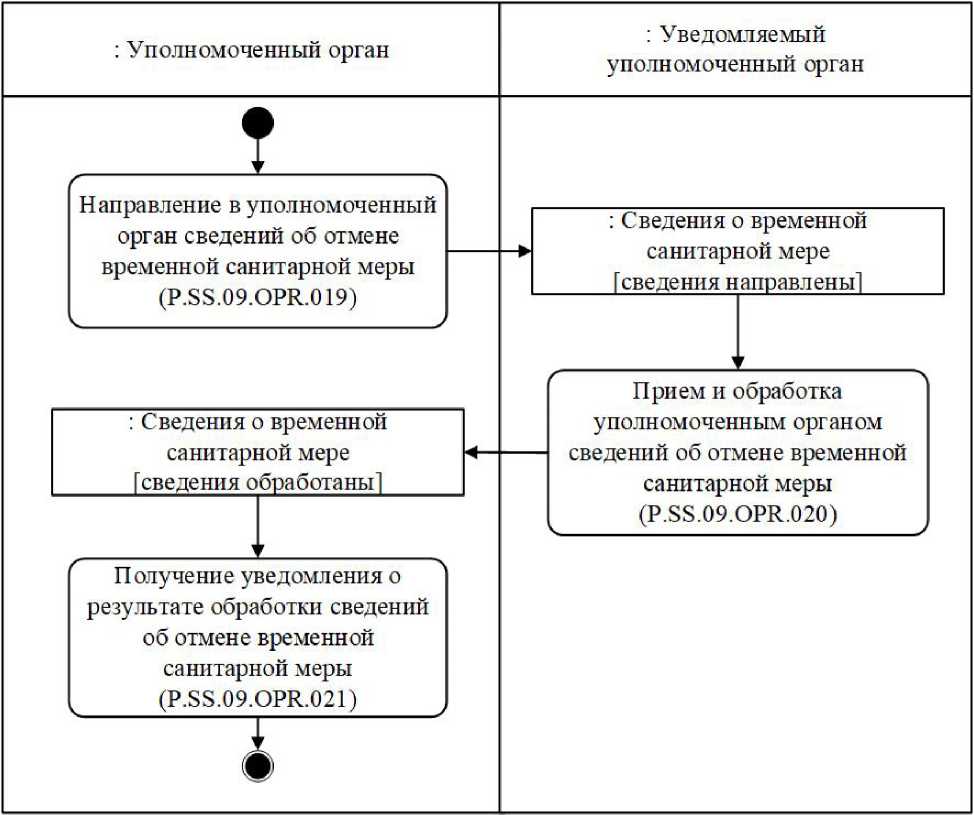 Նկ. 11. «Ժամանակավոր սանիտարական միջոցի չեղարկման մասին տեղեկությունների ներկայացում լիազորված մարմին» (P.SS.09.PRC.006) ընթացակարգի կատարման սխեմա69.	«Ժամանակավոր սանիտարական միջոցի չեղարկման մասին տեղեկությունների ներկայացում լիազորված մարմին» (P.SS.09.PRC.006) ընթացակարգը կատարվում է լիազորված մարմնի կողմից ժամանակավոր սանիտարական միջոցի չեղարկումից:70.	Առաջինը կատարվում է «Ժամանակավոր սանիտարական միջոցի չեղարկման մասին տեղեկությունների ուղարկում լիազորված մարմին» ընթացակարգը (P.SS.09.OPR.019), որի կատարման արդյունքներով լիազորված մարմնի կողմից ձևավորվում և ծանուցվող լիազորված մարմին են ուղարկվում ժամանակավոր սանիտարական միջոցի չեղարկման մասին տեղեկությունները։71.	Ժամանակավոր սանիտարական միջոցի չեղարկման մասին տեղեկությունները ծանուցվող լիազորված մարմնի կողմից ստացվելիս կատարվում է «Ժամանակավոր սանիտարական միջոցի չեղարկման մասին տեղեկությունների ընդունում և մշակում լիազորված մարմնի կողմից» (P.SS.09.OPR.020) ընթացակարգը, որի կատարման արդյունքներով ծանուցվող լիազորված մարմնի կողմից կատարվում է նշված տեղեկությունների մշակումը, իսկ լիազորված մարմին է ուղարկվում ժամանակավոր սանիտարական միջոցի չեղարկման վերաբերյալ տեղեկությունների մշակման արդյունքի մասին ծանուցում։72.	Ժամանակավոր սանիտարական միջոցի չեղարկման վերաբերյալ տեղեկությունների մշակման արդյունքի մասին ծանուցումը լիազորված մարմնի կողմից ստացվելիս կատարվում է «Ժամանակավոր սանիտարական միջոցի չեղարկման վերաբերյալ տեղեկությունների մշակման արդյունքի մասին ծանուցման ստացում» (P.SS.09.OPR.021) գործառնությունը, որի կատարման արդյունքներով իրականացվում է նշված ծանուցման ընդունում և մշակում։73.	«Ժամանակավոր սանիտարական միջոցի չեղարկման մասին տեղեկությունների ներկայացում լիազորված մարմին» (P.SS.09.PRC.006) ընթացակարգի կատարման արդյունք է ժամանակավոր սանիտարական միջոցի չեղարկման մասին տեղեկությունները ծանուցվող լիազորված մարմնի կողմից ստանալը։74.	Ընդհանուր գործընթացի՝ «Ժամանակավոր սանիտարական միջոցի չեղարկման մասին տեղեկությունների ներկայացում լիազորված մարմին» (P.SS.09.PRC.006) ընթացակարգի շրջանակներում կատարվող գործառնությունների ցանկը բերված է 31-րդ աղյուսակում։Աղյուսակ 31Ընդհանուր գործընթացի՝ «Ժամանակավոր սանիտարական միջոցի չեղարկման մասին տեղեկությունների ներկայացում լիազորված մարմին» (P.SS.09.PRC.006) ընթացակարգի շրջանակներում կատարվող գործառնությունների ցանկըԱղյուսակ 32«Ժամանակավոր սանիտարական միջոցի չեղարկման մասին տեղեկությունների ուղարկում լիազորված մարմին» (P.SS.09.OPR.019) 
գործառնության նկարագրությունըԱղյուսակ 33«Ժամանակավոր սանիտարական միջոցի չեղարկման մասին տեղեկությունների ընդունում և մշակում լիազորված մարմնի կողմից» (P.SS.09.OPR.020) գործառնության նկարագրությունըԱղյուսակ 34«Ժամանակավոր սանիտարական միջոցի չեղարկման մասին տեղեկությունների մշակման մասին ծանուցման ստացում» (P.SS.09.OPR.021) 
գործառնության նկարագրությունը2. Ժամանակավոր սանիտարական միջոցի ուսումնասիրության արդյունքների մասին տեղեկությունների ներկայացման ընթացակարգեր «Ժամանակավոր սանիտարական միջոցի ուսումնասիրության արդյունքների մասին տեղեկությունների ներկայացում Հանձնաժողով» 
(P.SS.09.PRC.007) ընթացակարգ75.	«Ժամանակավոր սանիտարական միջոցի ուսումնասիրության արդյունքների մասին տեղեկությունների ներկայացում Հանձնաժողով» (P.SS.09.PRC.007) ընթացակարգի կատարման սխեման ներկայացված է 12-րդ նկարում։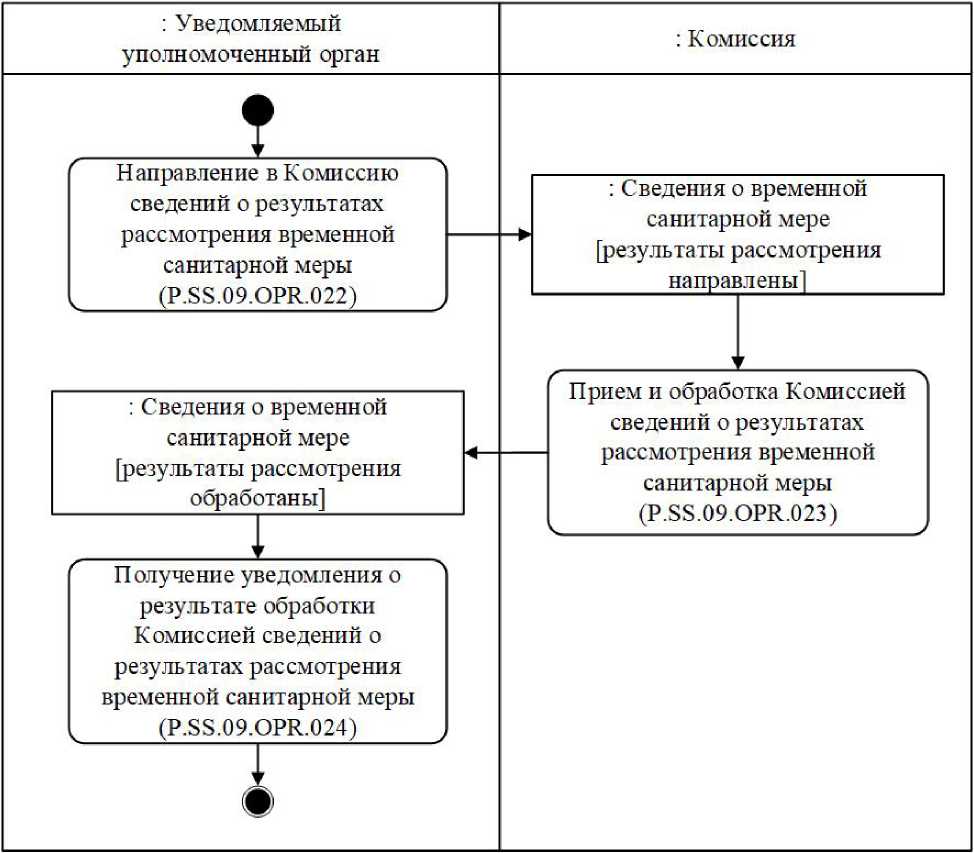 Նկ. 12. «Ժամանակավոր սանիտարական միջոցի ուսումնասիրության արդյունքների մասին տեղեկությունների ներկայացում Հանձնաժողով» (P.SS.09.PRC.007) ընթացակարգի կատարման սխեմա76.	«Ժամանակավոր սանիտարական միջոցի ուսումնասիրության արդյունքների մասին տեղեկությունների ներկայացում Հանձնաժողով» (P.SS.09.PRC.007) ընթացակարգը կատարվում է ժամանակավոր սանիտարական միջոցի մասին տեղեկությունները ծանուցվող լիազորված մարմնի կողմից ուսումնասիրման արդյունքների հիման վրա և նշված տեղեկությունների ուսումնասիրության արդյունքների մասին տեղեկությունները Հանձնաժողով ներկայացվելու նպատակով։77.	Առաջինը կատարվում է «Ժամանակավոր սանիտարական միջոցի ուսումնասիրության արդյունքների մասին տեղեկությունների ուղարկում Հանձնաժողով» ընթացակարգը (P.SS.09.OPR.022), որի կատարման արդյունքներով ծանուցվող լիազորված մարմնի կողմից ձևավորվում և Հանձնաժողով են ուղարկվում ժամանակավոր սանիտարական միջոցի ուսումնասիրության արդյունքների մասին տեղեկությունները։78.	Ժամանակավոր սանիտարական միջոցի ուսումնասիրության արդյունքների մասին տեղեկությունները Հանձնաժողովում ստացվելիս կատարվում է «Ժամանակավոր սանիտարական միջոցի ուսումնասիրության արդյունքների մասին տեղեկությունների ընդունում և մշակում Հանձնաժողովի կողմից» (P.SS.09.PRC.023) ընթացակարգը, որի կատարման արդյունքներով իրականացվում է նշված տեղեկությունների ընդունում և մշակում ընդհանուր տեղեկատվական ռեսուրսում, իսկ ծանուցվող լիազորված մարմին է ուղարկվում ժամանակավոր սանիտարական միջոցի ուսումնասիրության արդյունքների մասին տեղեկությունները Հանձնաժողովի կողմից մշակվելու արդյունքի մասին ծանուցում։79.	Ժամանակավոր սանիտարական միջոցի ուսումնասիրության արդյունքների մասին տեղեկությունները Հանձնաժողովի կողմից մշակվելու արդյունքի մասին ծանուցումը ծանուցվող լիազորված մարմնի կողմից ստացվելիս կատարվում է «Ժամանակավոր սանիտարական միջոցի ուսումնասիրության արդյունքների մասին տեղեկությունները Հանձնաժողովի կողմից մշակվելու արդյունքի մասին ծանուցման ստացում» (P.SS.09.OPR.024) գործառնությունը, որի կատարման արդյունքներով իրականացվում է նշված ծանուցման ընդունում և մշակում։80.	«Ժամանակավոր սանիտարական միջոցի ուսումնասիրության արդյունքների մասին տեղեկությունների ներկայացում Հանձնաժողով» (P.SS.09.PRC.007) ընթացակարգի կատարման արդյունք է ժամանակավոր սանիտարական միջոցի ուսումնասիրության արդյունքների մասին տեղեկությունների ստացումը Հանձնաժողովի կողմից։81.	Ընդհանուր գործընթացի՝ «Ժամանակավոր սանիտարական միջոցի ուսումնասիրության արդյունքների մասին տեղեկությունների ներկայացում Հանձնաժողով» (P.SS.09.PRC.007) ընթացակարգի շրջանակներում կատարվող գործառնությունների ցանկը բերված է 35-րդ աղյուսակում։Աղյուսակ 35Ընդհանուր գործընթացի՝ «Ժամանակավոր սանիտարական միջոցի ուսումնասիրության արդյունքների մասին տեղեկությունների ներկայացում Հանձնաժողով» (P.SS.09.PRC.007) ընթացակարգի շրջանակներում կատարվող գործառնությունների ցանկըԱղյուսակ 36«Ժամանակավոր սանիտարական միջոցի ուսումնասիրության արդյունքների մասին տեղեկությունների ուղարկում Հանձնաժողով» (P.SS.09.OPR.022) գործառնության նկարագրությունըԱղյուսակ 37«Ժամանակավոր սանիտարական միջոցի ուսումնասիրության արդյունքների մասին տեղեկությունների ընդունում և մշակում Հանձնաժողովի կողմից» գործառնության նկարագրությունը (P.SS.09.OPR.023)Աղյուսակ 38 «Ժամանակավոր սանիտարական միջոցի ուսումնասիրության արդյունքների մասին տեղեկությունները Հանձնաժողովի կողմից մշակվելու մասին ծանուցման ստացում» (P.SS.09.OPR.024) գործառնության նկարագրությունը«Ժամանակավոր սանիտարական միջոցի ուսումնասիրության արդյունքների մասին տեղեկությունների ներկայացում լիազորված մարմին» ընթացակարգ (P.SS.09.PRC.008)82.	«Ժամանակավոր սանիտարական միջոցի ուսումնասիրության արդյունքների մասին տեղեկությունների ներկայացում լիազորված մարմին» (P.SS.09.PRC.008) ընթացակարգի կատարման սխեման ներկայացված է 13-րդ նկարում։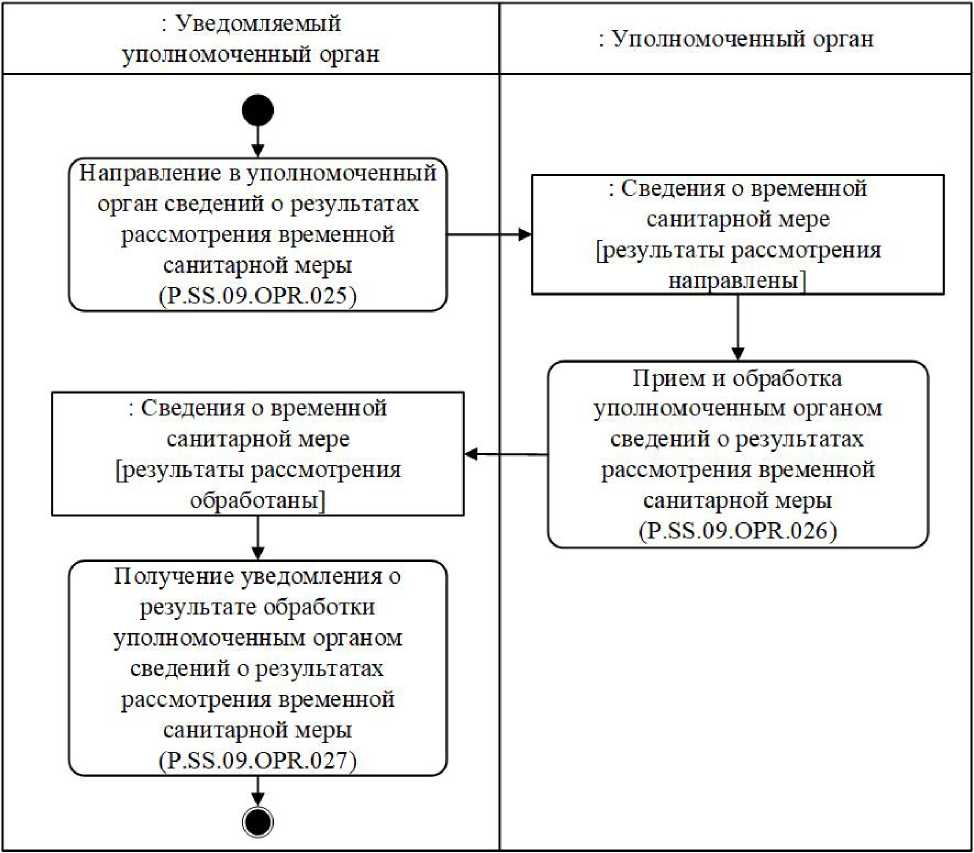 Նկ. 13. «Ժամանակավոր սանիտարական միջոցի ուսումնասիրության արդյունքների մասին տեղեկությունների ներկայացում լիազորված մարմին» (P.SS.09.PRC.008) ընթացակարգի կատարման սխեմա83.	«Ժամանակավոր սանիտարական միջոցի ուսումնասիրության արդյունքների մասին տեղեկությունների ներկայացում լիազորված մարմին» (P.SS.09.PRC.008) ընթացակարգը կատարվում է ժամանակավոր սանիտարական միջոցի մասին տեղեկությունները ծանուցվող լիազորված մարմնի կողմից ուսումնասիրվելու արդյունքների հիման վրա և նշված տեղեկությունների ուսումնասիրության արդյունքների մասին տեղեկությունները լիազորված մարմիններ ներկայացվելու նպատակով։84.	Առաջինը կատարվում է «Ժամանակավոր սանիտարական միջոցի ուսումնասիրության արդյունքների մասին տեղեկությունների ուղարկում լիազորված մարմին» (P.SS.09.OPR.025) գործառնությունը, որի կատարման արդյունքներով ծանուցվող լիազորված մարմնի կողմից ձևավորվում և լիազորված մարմին են ուղարկվում ժամանակավոր սանիտարական միջոցի ուսումնասիրության արդյունքների մասին տեղեկություններ:85.	Ժամանակավոր սանիտարական միջոցի ուսումնասիրության արդյունքների մասին տեղեկությունները լիազորված մարմնի կողմից ստացվելիս կատարվում է «Ժամանակավոր սանիտարական միջոցի ուսումնասիրության արդյունքների մասին տեղեկությունների ընդունում և մշակում լիազորված մարմնի կողմից» (P.SS.09.PRC.026) ընթացակարգը, որի կատարման արդյունքներով իրականացվում է նշված տեղեկությունների ընդունում և մշակում, իսկ ծանուցվող լիազորված մարմին է ուղարկվում է ժամանակավոր սանիտարական միջոցի ուսումնասիրության արդյունքների մասին տեղեկությունները լիազորված մարմնի կողմից մշակվելու արդյունքի մասին ծանուցում։86.	ժամանակավոր սանիտարական միջոցի ուսումնասիրության արդյունքների մասին տեղեկությունները լիազորված մարմնի կողմից մշակվելու արդյունքի մասին ծանուցումը ծանուցվող լիազորված մարմնի կողմից ստացվելիս կատարվում է «Ժամանակավոր սանիտարական միջոցի ուսումնասիրության արդյունքների մասին տեղեկությունները լիազորված մարմնի կողմից մշակվելու արդյունքի մասին ծանուցման ստացում» (P.SS.09.OPR.027) գործառնությունը, որի կատարման արդյունքներով իրականացվում է նշված ծանուցման ընդունում և մշակում։87.	«Ժամանակավոր սանիտարական միջոցի ուսումնասիրության արդյունքների մասին տեղեկությունների ներկայացում լիազորված մարմին» (P.SS.09.PRC.008) ընթացակարգի կատարման արդյունք է համարվում ժամանակավոր սանիտարական միջոցի ուսումնասիրության արդյունքների մասին տեղեկությունների ստացումը լիազորված մարմնի կողմից։88.	Ընդհանուր գործընթացի՝ «Ժամանակավոր սանիտարական միջոցի ուսումնասիրության արդյունքների մասին տեղեկությունների ներկայացում լիազորված մարմին» (P.SS.09.PRC.008) ընթացակարգի շրջանակներում կատարվող գործառնությունների ցանկը բերված է 39-րդ աղյուսակում։Աղյուսակ 39Ընդհանուր գործընթացի՝ «Ժամանակավոր սանիտարական միջոցի ուսումնասիրության արդյունքների մասին տեղեկությունների ներկայացում լիազորված մարմին» (P.SS.09.PRC.008) ընթացակարգի շրջանակներում կատարվող գործառնությունների ցանկըԱղյուսակ 40«Ժամանակավոր սանիտարական միջոցի ուսումնասիրության արդյունքների մասին տեղեկությունների ուղարկում լիազորված մարմին» գործառնության նկարագրությունը (P.SS.09.OPR.025)Աղյուսակ 41«Ժամանակավոր սանիտարական միջոցի ուսումնասիրության արդյունքների մասին տեղեկությունների ընդունում և մշակում լիազորված մարմնի կողմից» գործառնության նկարագրությունը (P.SS.09.OPR.026)Աղյուսակ 42«Ժամանակավոր սանիտարական միջոցի ուսումնասիրության արդյունքների մասին տեղեկությունները լիազորված մարմնի կողմից մշակվելու մասին ծանուցման ստացում» (P.SS.09.OPR.027) գործառնության նկարագրությունը3. Ժամանակավոր սանիտարական միջոցի մասին լրացուցիչ տեղեկությունների ստացման ընթացակարգեր«Ժամանակավոր սանիտարական միջոցի մասին լրացուցիչ տեղեկությունների ներկայացում Հանձնաժողով» (P.SS.09.PRC.009) ընթացակարգ89.	«Ժամանակավոր սանիտարական միջոցի մասին լրացուցիչ տեղեկությունների մասին տեղեկությունների ներկայացում Հանձնաժողով» (P.SS.09.PRC.009) ընթացակարգի կատարման սխեման ներկայացված է 14-րդ նկարում։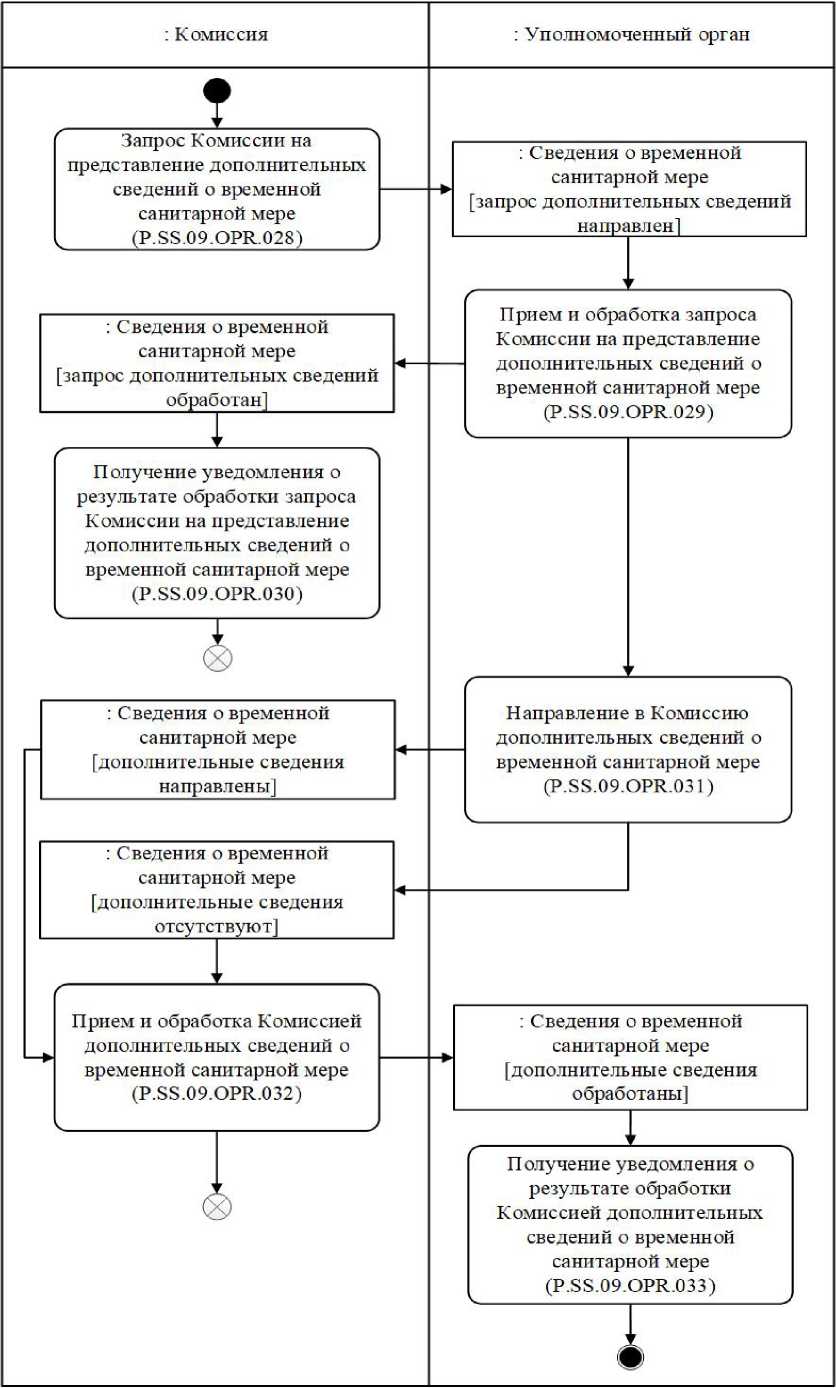 Նկ. 14. «Ժամանակավոր սանիտարական միջոցի մասին լրացուցիչ տեղեկությունների ներկայացում Հանձնաժողով» (P.SS.09.PRC.009) ընթացակարգի կատարման սխեմա90.	«Ժամանակավոր սանիտարական միջոցի մասին լրացուցիչ տեղեկությունների ներկայացում Հանձնաժողով» (P.SS.09.PRC.009) ընթացակարգը կատարվում է ժամանակավոր սանիտարական միջոցի մասին լրացուցիչ տեղեկությունները Հանձնաժողովի կողմից ստանալու անհրաժեշտության դեպքում։91.	Առաջինը կատարվում է «Հանձնաժողովի՝ ժամանակավոր սանիտարական միջոցի մասին լրացուցիչ տեղեկություններ ներկայացնելու հարցում» գործառնությունը (P.SS.09.OPR.028), որի կատարման արդյունքներով Հանձնաժողովը ձևավորում և լիազորված մարմին է ուղարկում ժամանակավոր սանիտարական միջոցի մասին լրացուցիչ տեղեկություններ ներկայացնելու հարցում։92.	Հանձնաժողովի՝ ժամանակավոր սանիտարական միջոցի մասին լրացուցիչ տեղեկություններ ներկայացնելու հարցումը լիազորված մարմնի կողմից ստանալիս կատարվում է «Հանձնաժողովի՝ ժամանակավոր սանիտարական միջոցի մասին լրացուցիչ տեղեկություններ ներկայացնելու հարցման ընդունում և մշակում» (P.SS.09.OPR.029) գործառնությունը, որի կատարման արդյունքներով լիազորված մարմինը կատարում է նշված հարցման մշակումը, իսկ Հանձնաժողով է ուղարկվում Հանձնաժողովի՝ ժամանակավոր սանիտարական միջոցի մասին լրացուցիչ տեղեկություններ ներկայացնելու հարցումը մշակելու մասին ծանուցում։93.	Հանձնաժողովի՝ ժամանակավոր սանիտարական միջոցի մասին լրացուցիչ տեղեկություններ ներկայացնելու հարցումը մշակելու արդյունքի մասին ծանուցումը Հանձնաժողովի կողմից ստանալիս կատարվում է «Հանձնաժողովի՝ ժամանակավոր սանիտարական միջոցի մասին լրացուցիչ տեղեկություններ ներկայացնելու հարցումը մշակելու մասին ծանուցման ստացում» (P.SS.09.OPR.030) գործառնությունը, որի կատարման արդյունքներով իրականացվում է նշված ծանուցման ընդունում և մշակում։94.	«Հանձնաժողովի՝ ժամանակավոր սանիտարական միջոցի մասին լրացուցիչ տեղեկություններ ներկայացնելու հարցման ընդունում և մշակում» (P.SS.09.OPR.029) գործառնության կատարման պահից 10 աշխատանքային օրվա ընթացքում կատարվում է «Ժամանակավոր սանիտարական միջոցի մասին լրացուցիչ տեղեկությունների ուղարկում Հանձնաժողով» (P.SS.09.OPR.031) գործառնությունը, որի կատարման արդյունքներով լիազորված մարմնի կողմից ձևավորվում և Հանձնաժողով են ուղարկվում ժամանակավոր սանիտարական միջոցի մասին լրացուցիչ տեղեկություններ կամ ուղարկվում է հարցման պարամետրերը բավարարող տեղեկությունների բացակայության մասին ծանուցում։95.	Ժամանակավոր սանիտարական միջոցի մասին լրացուցիչ տեղեկությունները կամ հարցման պարամետրերը բավարարող տեղեկությունների բացակայության մասին ծանուցումը Հանձնաժողովի կողմից ստանալիս կատարվում է «Ժամանակավոր սանիտարական միջոցի մասին լրացուցիչ տեղեկությունների ընդունում և մշակում Հանձնաժողովի կողմից» (P.SS.09.OPR.032) ընթացակարգը, որի կատարման արդյունքներով իրականացվում է նշված տեղեկությունների ընդունում և մշակում ընդհանուր տեղեկատվական ռեսուրսում, իսկ լիազորված մարմին է ծանուցում է ուղարկվում ժամանակավոր սանիտարական միջոցի մասին լրացուցիչ տեղեկություններ՝ Հանձնաժողովի կողմից մշակվելու արդյունքի մասին։96.	Ժամանակավոր սանիտարական միջոցի մասին լրացուցիչ տեղեկությունները Հանձնաժողովի կողմից մշակվելու արդյունքի մասին ծանուցումը լիազորված մարմնի կողմից ստանալիս կատարվում է «Ժամանակավոր սանիտարական միջոցի ուսումնասիրության արդյունքների մասին լրացուցիչ տեղեկությունները Հանձնաժողովի կողմից մշակվելու մասին ծանուցման ստացում» (P.SS.09.OPR.033) գործառնությունը, որի կատարման արդյունքներով իրականացվում է նշված ծանուցման ընդունում և մշակում։97.	«Ժամանակավոր սանիտարական միջոցի մասին լրացուցիչ տեղեկությունների ներկայացում Հանձնաժողով» (P.SS.09.PRC.009) ընթացակարգի կատարման արդյունք է համարվում հարցման հիման վրա ժամանակավոր սանիտարական միջոցի մասին լրացուցիչ տեղեկությունները կամ հարցման պարամետրերը բավարարող տեղեկությունների բացակայության մասին ծանուցումը Հանձնաժողով ներկայացնելը։ 98.	Ընդհանուր գործընթացի՝ «Ժամանակավոր սանիտարական միջոցի մասին լրացուցիչ տեղեկությունների ներկայացում Հանձնաժողով» (P.SS.09.PRC.009) ընթացակարգի շրջանակներում կատարվող գործառնությունների ցանկը բերված է 43-րդ աղյուսակում։Աղյուսակ 43Ընդհանուր գործընթացի՝ «Ժամանակավոր սանիտարական միջոցի մասին լրացուցիչ տեղեկությունների ներկայացում Հանձնաժողով» (P.SS.09.PRC.009) ընթացակարգի շրջանակներում կատարվող գործառնությունների ցանկը Աղյուսակ 44«Հանձնաժողովի՝ ժամանակավոր սանիտարական միջոցի մասին լրացուցիչ տեղեկություններ ներկայացնելու հարցում» գործառնության նկարագրությունը (P.SS.09.OPR.028)Աղյուսակ 45«Հանձնաժողովի՝ ժամանակավոր սանիտարական միջոցի մասին լրացուցիչ տեղեկություններ ներկայացնելու հարցման ընդունում և մշակում» (P.SS.09.OPR.029) գործառնության նկարագրությունըԱղյուսակ 46«Հանձնաժողովի՝ ժամանակավոր սանիտարական միջոցի մասին լրացուցիչ տեղեկություններ ներկայացնելու հարցումը մշակելու արդյունքի մասին ծանուցման ստացում» (P.SS.09.OPR.030) գործառնության նկարագրությունը Աղյուսակ 47«Ժամանակավոր սանիտարական միջոցի մասին լրացուցիչ տեղեկությունների ուղարկում Հանձնաժողով» (P.SS.09.OPR.031) գործառնության նկարագրությունըԱղյուսակ 48«Ժամանակավոր սանիտարական միջոցի մասին լրացուցիչ տեղեկությունների ընդունում և մշակում Հանձնաժողովի կողմից» (P.SS.09.OPR.032) 
գործառնության նկարագրությունըԱղյուսակ 49«Ժամանակավոր սանիտարական միջոցի ուսումնասիրության արդյունքների մասին լրացուցիչ տեղեկությունները Հանձնաժողովի կողմից մշակվելու մասին ծանուցման ստացում» գործառնության նկարագրությունը (P.SS.09.OPR.033)«Ժամանակավոր սանիտարական միջոցի մասին լրացուցիչ տեղեկությունների ներկայացում լիազորված մարմին» (P.SS.09.PRC.010) ընթացակարգ99.	«Ժամանակավոր սանիտարական միջոցի մասին լրացուցիչ տեղեկությունների ներկայացում լիազորված մարմին» (P.SS.09.PRC.010) ընթացակարգի կատարման սխեման ներկայացված է 15-րդ նկարում։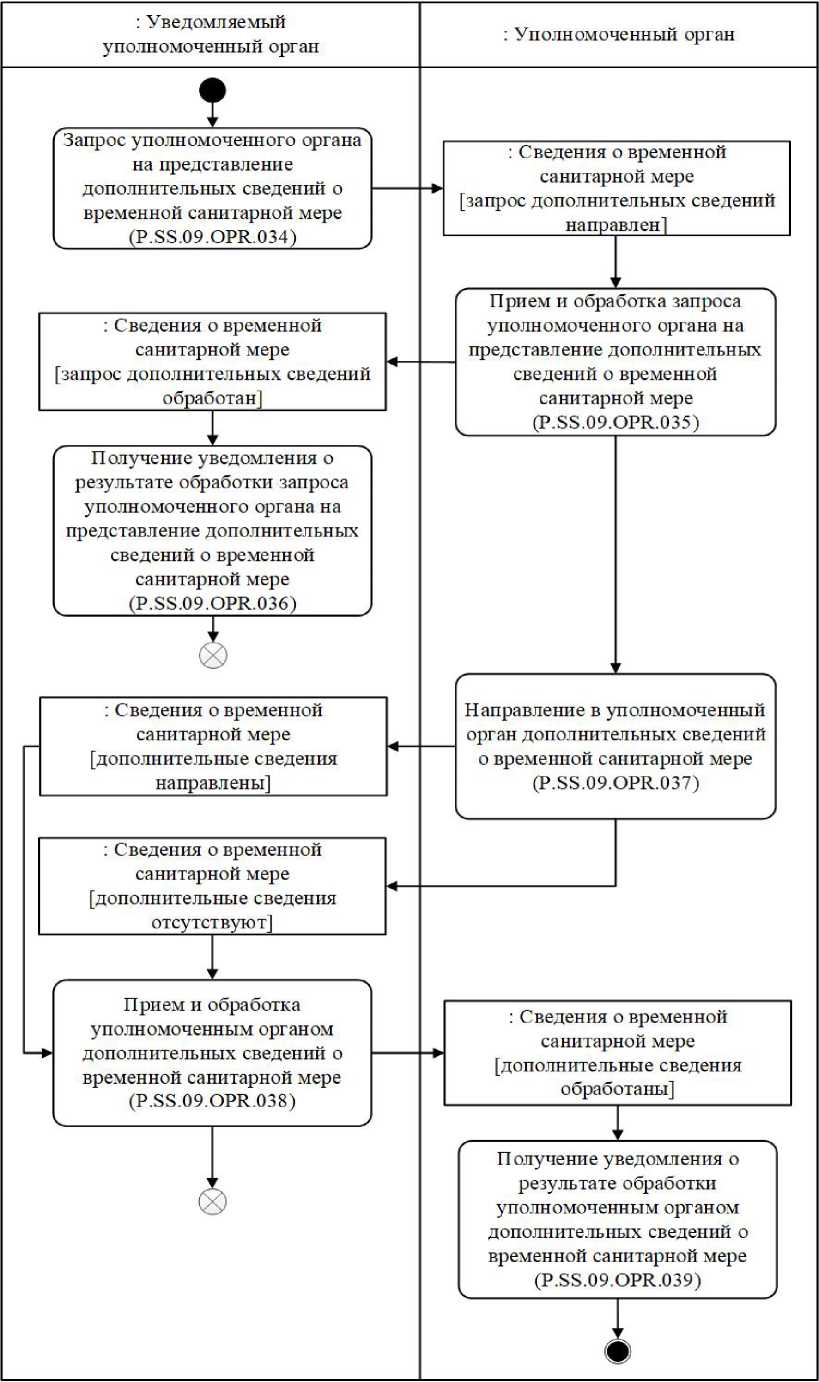 Նկ. 15. «Ժամանակավոր սանիտարական միջոցի մասին լրացուցիչ տեղեկությունների ներկայացում լիազորված մարմին» (P.SS.09.PRC.010) ընթացակարգի կատարման սխեմա100.	«Ժամանակավոր սանիտարական միջոցի մասին լրացուցիչ տեղեկությունների ներկայացում լիազորված մարմին» (P.SS.09.PRC.010) ընթացակարգը կատարվում է ժամանակավոր սանիտարական միջոցի մասին լրացուցիչ տեղեկությունները ծանուցվող լիազորված մարմնի կողմից ստանալու անհրաժեշտության դեպքում։101.	Առաջինը կատարվում է «Լիազորված մարմնի՝ ժամանակավոր սանիտարական միջոցի մասին լրացուցիչ տեղեկություններ ներկայացնելու հարցում» (P.SS.09.OPR.034) գործառնությունը, որի կատարման արդյունքներով ծանուցվող լիազորված մարմինը ձևավորում և լիազորված մարմին է ուղարկում ժամանակավոր սանիտարական միջոցի մասին լրացուցիչ տեղեկություններ ներկայացնելու հարցում։102.	Ժամանակավոր սանիտարական միջոցի մասին լրացուցիչ տեղեկություններ ներկայացնելու հարցումը լիազորված մարմնի կողմից ստանալիս կատարվում է «Լիազորված մարմնի՝ ժամանակավոր սանիտարական միջոցի մասին լրացուցիչ տեղեկություններ ներկայացնելու հարցման ընդունում և մշակում» (P.SS.09.OPR.035) գործառնությունը, որի կատարման արդյունքներով լիազորված մարմինը կատարում է նշված հարցման մշակումը, իսկ լիազորված մարմին ծանուցում է ուղարկվում լիազորված մարմնի՝ ժամանակավոր սանիտարական միջոցի մասին լրացուցիչ տեղեկություններ ներկայացնելու հարցումը մշակելու մասին ։103.	Լիազորված մարմնի՝ ժամանակավոր սանիտարական միջոցի մասին լրացուցիչ տեղեկություններ ներկայացնելու հարցումը մշակելու արդյունքի մասին ծանուցումը ծանուցվող լիազորված մարմնի կողմից ստանալիս կատարվում է «Լիազորված մարմնի՝ ժամանակավոր սանիտարական միջոցի մասին լրացուցիչ տեղեկություններ ներկայացնելու հարցումը մշակելու մասին ծանուցման ստացում» (P.SS.09.OPR.036) գործառնությունը, որի կատարման արդյունքներով իրականացվում է նշված ծանուցման ընդունումը և մշակումը։104.	«Լիազորված մարմնի՝ ժամանակավոր սանիտարական միջոցի մասին լրացուցիչ տեղեկություններ ներկայացնելու հարցման ընդունում և մշակում» (P.SS.09.OPR.035) գործառնության կատարման պահից 10 աշխատանքային օրվա ընթացքում կատարվում է «Ժամանակավոր սանիտարական միջոցի մասին լրացուցիչ տեղեկությունների ուղարկում լիազորված մարմին» (P.SS.09.OPR.037) գործառնությունը, որի կատարման արդյունքներով լիազորված մարմնի կողմից ձևավորվում և ծանուցվող լիազորված մարմին են ուղարկվում ժամանակավոր սանիտարական միջոցի մասին լրացուցիչ տեղեկություններ կամ ուղարկվում է հարցման պարամետրերը բավարարող տեղեկությունների բացակայության մասին ծանուցում։105.	Ժամանակավոր սանիտարական միջոցի մասին լրացուցիչ տեղեկությունները կամ հարցման պարամետրերը բավարարող տեղեկությունների բացակայության մասին ծանուցումը ծանուցվող լիազորված մարմնի կողմից ստանալիս կատարվում է «Ժամանակավոր սանիտարական միջոցի մասին լրացուցիչ տեղեկությունների ընդունում և մշակում լիազորված մարմնի կողմից» (P.SS.09.OPR.038) ընթացակարգը, որի կատարման արդյունքներով իրականացվում է նշված տեղեկությունների ընդունում և մշակում, իսկ լիազորված մարմին ծանուցում է ուղարկվում՝ ժամանակավոր սանիտարական միջոցի մասին լրացուցիչ տեղեկությունները լիազորված մարմնի կողմից մշակվելու արդյունքի մասին ։106.	Ժամանակավոր սանիտարական միջոցի մասին լրացուցիչ տեղեկությունները լիազորված մարմնի կողմից մշակվելու արդյունքի մասին ծանուցումը լիազորված մարմնի կողմից ստանալիս կատարվում է «Ժամանակավոր սանիտարական միջոցի ուսումնասիրության արդյունքների մասին լրացուցիչ տեղեկությունները լիազորված մարմնի կողմից մշակվելու մասին ծանուցման ստացում» (P.SS.09.OPR.039) գործառնությունը, որի կատարման արդյունքներով իրականացվում է նշված ծանուցման ընդունում և մշակում։107.	«Ժամանակավոր սանիտարական միջոցի մասին լրացուցիչ տեղեկությունների ներկայացում լիազորված մարմին» (P.SS.09.PRC.010) ընթացակարգի կատարման արդյունք է հարցման հիման վրա ժամանակավոր սանիտարական միջոցի մասին լրացուցիչ տեղեկությունները կամ հարցման պարամետրերը բավարարող տեղեկությունների բացակայության մասին ծանուցումը ծանուցվող լիազորված մարմին ներկայացնելը։108.	Ընդհանուր գործընթացի՝ «Ժամանակավոր սանիտարական միջոցի մասին լրացուցիչ տեղեկությունների ներկայացում լիազորված մարմին» (P.SS.09.PRC.010) ընթացակարգի շրջանակներում կատարվող գործառնությունների ցանկը բերված է 50-րդ աղյուսակում։Աղյուսակ 50Ընդհանուր գործընթացի՝ «Ժամանակավոր սանիտարական միջոցի մասին լրացուցիչ տեղեկությունների ներկայացում լիազորված մարմին» (P.SS.09.PRC.010) ընթացակարգի շրջանակներում կատարվող գործառնությունների ցանկըԱղյուսակ 51«Լիազորված մարմնի՝ ժամանակավոր սանիտարական միջոցի մասին լրացուցիչ տեղեկություններ ներկայացնելու հարցում» գործառնության նկարագրությունը (P.SS.09.OPR.034)Աղյուսակ 52«Լիազորված մարմնի՝ ժամանակավոր սանիտարական միջոցի մասին լրացուցիչ տեղեկություններ ներկայացնելու հարցման ընդունում և մշակում» գործառնության նկարագրությունը (P.SS.09.OPR.035)Աղյուսակ 53«Լիազորված մարմնի՝ ժամանակավոր սանիտարական միջոցի մասին լրացուցիչ տեղեկություններ ներկայացնելու վերաբերյալ հարցումը մշակելու արդյունքի մասին ծանուցման ստացումը» գործառնության նկարագրությունը (P.SS.09.OPR.036)Աղյուսակ 54«Ժամանակավոր սանիտարական միջոցի մասին լրացուցիչ տեղեկությունների ուղարկում լիազորված մարմին» ծրագրի նկարագրությունը (P.SS.09.OPR.037)Աղյուսակ 55«Ժամանակավոր սանիտարական միջոցի մասին տեղեկությունների ընդունում և մշակում լիազորված մարմնի կողմից» գործառնության նկարագրությունը (P.SS.09.OPR.038)Աղյուսակ 56«Ժամանակավոր սանիտարական միջոցի ուսումնասիրության արդյունքների մասին լրացուցիչ տեղեկությունները լիազորված մարմնի կողմից մշակվելու մասին ծանուցման ստացում» գործառնության նկարագրությունը (P.SS.09.OPR.039)4. Ընդհանուր տեղեկատվական ռեսուրսից տեղեկությունների ստացման ընթացակարգեր«Ընդհանուր տեղեկատվական ռեսուրսից տեղեկությունների ստացում» ընթացակարգ (P.SS.09..011)109.	«Ընդհանուր տեղեկատվական ռեսուրսից տեղեկությունների ստացում» (P.SS.09..011) ընթացակարգի կատարման սխեման ներկայացված է 16-րդ նկարում։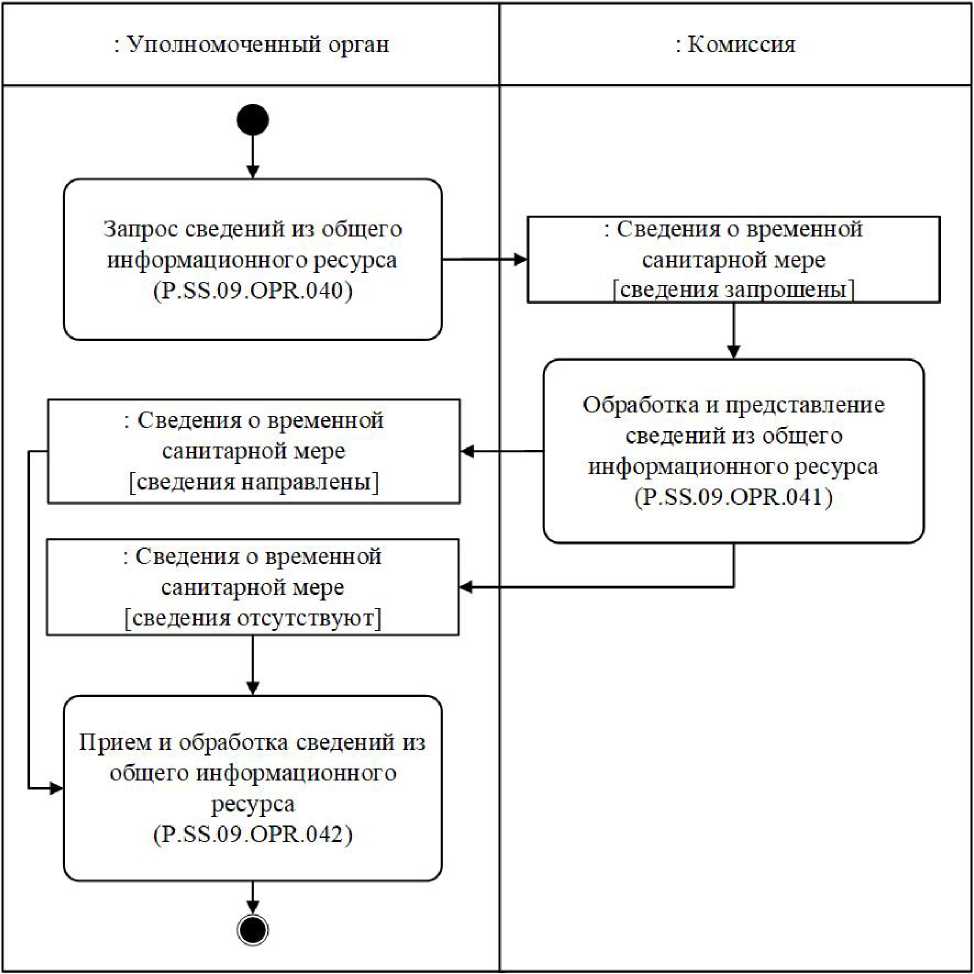 Նկ. 16. «Ընդհանուր տեղեկատվական ռեսուրսից տեղեկությունների ստացում» (P.SS.09..011) ընթացակարգի կատարման սխեման110.	«Ընդհանուր տեղեկատվական ռեսուրսից տեղեկությունների ստացում» (P.SS.09..011) ընթացակարգը կատարվում է ընդհանուր տեղեկատվական ռեսուրսից լիազորված մարմնի կողմից՝ տեղեկություններ ստանալու նպատակով։111.	Առաջին հերթին կատարվում է «Ընդհանուր տեղեկատվական ռեսուրսից տեղեկությունների հարցում» գործառնությունը (P.SS.09.OPR.040), որի կատարման արդյունքներով լիազորված մարմինը ձևավորում և Հանձնաժողով է ուղարկում ընդհանուր տեղեկատվական ռեսուրսից տեղեկություններ ներկայացնելու հարցումը։Տրված պարամետրերով պայմանավորված՝ հնարավոր է ձևավորել 2 տեսակի հարցում՝ա)	ընդհանուր տեղեկատվական ռեսուրսում պարունակվող տեղեկություններն ամբողջ ծավալով ներկայացնելու հարցում.բ)	ընդհանուր տեղեկատվական ռեսուրսում պարունակվող՝ նշված տեղեկություններ ներկայացնելու հարցումը՝ որոշակի ամսաթվի դրությամբ։112.	Ընդհանուր տեղեկատվական ռեսուրսից տեղեկություններ ներկայացնելու հարցումը Հանձնաժողովի կողմից ստանալու դեպքում կատարվում է «Ընդհանուր տեղեկատվական ռեսուրսից տեղեկությունների մշակում և ներկայացում» գործառնությունը (P.SS.09.OPR.041), որի կատարման արդյունքներով ձևավորվում և լիազորված մարմին են ներկայացվում հարցվող տեղեկությունները կամ ծանուցում է ուղարկվում հարցման պարամետրերին բավարարող տեղեկությունների բացակայության մասին ։113.	Լիազորված մարմնի կողմից ընդհանուր տեղեկատվական ռեսուրսից տեղեկություններ կամ հարցման պարամետրերը բավարարող տեղեկությունների բացակայության մասին ծանուցում ստանալիս կատարվում է «Ընդհանուր տեղեկատվական ռեսուրսից տեղեկությունների ընդունում և մշակում» (P.SS.09.OPR.042) գործառնությունը։114.	«Ընդհանուր տեղեկատվական ռեսուրսից տեղեկությունների ստացում» (P.SS.09..011) ընթացակարգի կատարման արդյունքը լիազորված մարմնի կողմից ընդհանուր տեղեկատվական ռեսուրսից տեղեկություններ կամ հարցման պարամետրերը բավարարող տեղեկությունների բացակայության մասին ծանուցում ստանալն է։115.	«Ընդհանուր տեղեկատվական ռեսուրսից տեղեկությունների ստացում» (P.SS.09..011) ընթացակարգի շրջանակներում կատարվող՝ ընդհանուր գործընթացի գործառնությունների ցանկը բերված է 57-րդ աղյուսակում։Աղյուսակ 57«Ընդհանուր տեղեկատվական ռեսուրսից տեղեկությունների ստացում» ընթացակարգի շրջանակներում կատարվող՝ ընդհանուր գործընթացի գործառնությունների ցանկը (P.SS.09..011)Աղյուսակ 58«Ընդհանուր տեղեկատվական ռեսուրսից տեղեկությունների հարցում» (P.SS.09.OPR.040) գործառնության նկարագրությունըԱղյուսակ 59«Ընդհանուր տեղեկատվական ռեսուրսից տեղեկությունների մշակում և ներկայացում» (P.SS.09.OPR.041) ընթացակարգի նկարագրությունըԱղյուսակ 60«Ընդհանուր տեղեկատվական ռեսուրսից տեղեկությունների ընդունում և մշակում» (P.SS.09.OPR.042) ընթացակարգի նկարագրությունըIX. Արտակարգ իրավիճակներում գործողությունների կարգը116.	Ընդհանուր գործընթացի ընթացակարգերը կատարելիս հնարավոր են բացառիկ իրավիճակներ, որոնց ժամանակ տվյալների մշակումը չի կարող կատարվել սովորական ռեժիմով: Դա կարող է տեղի ունենալ տեխնիկական խափանումների, կառուցվածքային և ձևաչափատրամաբանական հսկողության սխալների առաջացման և այլ դեպքերում:117.	Կառուցվածքային և ձևաչափատրամաբանական վերահսկողության սխալների առաջացման դեպքում լիազորված մարմինն իրականացնում է Էլեկտրոնային փաստաթղթերի և տեղեկությունների ձևաչափերի ու կառուցվածքների նկարագրությանը և էլեկտրոնային փաստաթղթերի ու տեղեկությունների լրացմանը ներկայացվող պահանջներին համապատասխանության մասով այն հաղորդագրության ստուգումը, որի առնչությամբ ստացվել է սխալի մասին ծանուցումը՝ Տեղեկատվական փոխգործակցության կանոնակարգին համապատասխան: Նշված փաստաթղթերի պահանջներին տեղեկությունների անհամապատասխանություն հայտնաբերելու դեպքում լիազորված մարմինն անհրաժեշտ միջոցներ է ձեռնարկում՝ հայտնաբերված սխալը սահմանված կարգով վերացնելու համար։118.	Արտակարգ իրավիճակների կարգավորման նպատակներով անդամ պետությունները միմյանց և Հանձնաժողովին տեղեկացնում են այն լիազորված մարմինների մասին, որոնց իրավասության շրջանակներում է գտնվում սույն կանոններով նախատեսված պահանջների կատարումը, ինչպես նաև ներկայացնում են տեղեկություններ՝ ընդհանուր գործընթացն իրագործելիս տեխնիկական աջակցություն ապահովելու համար պատասխանատու անձանց մասին:ՀԱՍՏԱՏՎԱԾ ԷԵվրասիական տնտեսական հանձնաժողովի կոլեգիայի
2022 թվականի նոյեմբերի 15-ի 
թիվ 178 որոշմամբԿԱՆՈՆԱԿԱՐԳ«Ժամանակավոր սանիտարական միջոցներ սահմանելու մասին տեղեկատվության փոխանակման ապահովում» ընդհանուր գործընթացը Եվրասիական տնտեսական միության ինտեգրված տեղեկատվական համակարգի միջոցներով իրագործելիս Եվրասիական տնտեսական միության անդամ պետությունների լիազորված մարմինների և Եվրասիական տնտեսական հանձնաժողովի միջև տեղեկատվական փոխգործակցության I. Ընդհանուր դրույթներ1.	Սույն կանոնակարգը մշակվել է Եվրասիական տնտեսական միության (այսուհետ՝ Միություն) իրավունքի մեջ մտնող հետևյալ ակտերին համապատասխան՝«Եվրասիական տնտեսական միության մասին» 2014 թվականի մայիսի 29-ի պայմանագիր.Մաքսային միության հանձնաժողովի 2010 թվականի մայիսի 28-ի «Եվրասիական տնտեսական միությունում սանիտարական միջոցների կիրառման մասին» թիվ 299 որոշում.Եվրասիական տնտեսական հանձնաժողովի խորհրդի 2016 թվականի մայիսի 16-ի «Ժամանակավոր սանիտարական, անասնաբուժասանիտարական և կարանտինային բուսասանիտարական միջոցներ սահմանելիս Եվրասիական տնտեսական միության անդամ պետությունների լիազորված մարմինների փոխգործակցության կարգի մասին» թիվ 149 որոշում.Եվրասիական տնտեսական հանձնաժողովի կոլեգիայի 2014 թվականի նոյեմբերի 6-ի «Ընդհանուր գործընթացներն արտաքին և փոխադարձ առևտրի ինտեգրված տեղեկատվական համակարգի միջոցներով իրագործելիս տեղեկատվական փոխգործակցությունը կանոնակարգող տեխնոլոգիական փաստաթղթերի մասին» թիվ 200 որոշում.Եվրասիական տնտեսական հանձնաժողովի կոլեգիայի 2015 թվականի հունվարի 27-ի «Արտաքին և փոխադարձ առևտրի ինտեգրված տեղեկատվական համակարգում տվյալների էլեկտրոնային փոխանակման կանոնները հաստատելու մասին» թիվ 5 որոշում.Եվրասիական տնտեսական հանձնաժողովի կոլեգիայի 2015 թվականի ապրիլի 14-ի «Եվրասիական տնտեսական միության շրջանակներում ընդհանուր գործընթացների ցանկի և Եվրասիական տնտեսական հանձնաժողովի կոլեգիայի 2014 թվականի օգոստոսի 19-ի թիվ 132 որոշման մեջ փոփոխություն կատարելու մասին» թիվ 29 որոշում.Եվրասիական տնտեսական հանձնաժողովի կոլեգիայի 2015 թվականի հունիսի 9-ի «Եվրասիական տնտեսական միության շրջանակներում ընդհանուր գործընթացների վերլուծության, օպտիմալացման, ներդաշնակեցման և նկարագրության մեթոդիկայի մասին» թիվ 63 որոշում.Եվրասիական տնտեսական հանձնաժողովի կոլեգիայի 2015 թվականի սեպտեմբերի 28-ի «Եվրասիական տնտեսական միության անդամ պետությունների պետական իշխանության մարմինների՝ միմյանց միջև և Եվրասիական տնտեսական հանձնաժողովի հետ անդրսահմանային փոխգործակցության ժամանակ էլեկտրոնային փաստաթղթերի փոխանակման վերաբերյալ հիմնադրույթը հաստատելու մասին» թիվ 125 որոշում.Եվրասիական տնտեսական հանձնաժողովի կոլեգիայի 2020 թվականի փետրվարի 11-ի «Անասնաբուժասանիտարական միջոցների կիրառման տեղեկատվական ապահովման ոլորտում ընդհանուր գործընթացների իրագործման կանոնները հաստատելու մասին» թիվ 24 որոշում:II. Կիրառման ոլորտը2.	Սույն կանոնակարգը մշակվել է ընդհանուր գործընթացի մասնակիցների կողմից «Լրացուցիչ սանիտարական միջոցներ սահմանելու վերաբերյալ տեղեկատվության փոխանակման ապահովում» ընդհանուր գործընթացի (այսուհետ՝ ընդհանուր գործընթաց) տրանզակցիաների կատարման կարգի և պայմանների, ինչպես նաև դրանց կատարման ժամանակ իրենց դերի միատեսակ կիրառումն ապահովելու նպատակով:3.	Սույն կանոնակարգով սահմանվում են ընդհանուր գործընթացի մասնակիցների միջև տեղեկատվական փոխգործակցության իրականացմանն անմիջականորեն ուղղված՝ ընդհանուր գործընթացի գործառնությունների կատարման կարգին և պայմաններին ներկայացվող պահանջները։4.	Սույն կանոնակարգը կիրառվում է ընդհանուր գործընթացի մասնակիցների կողմից ընդհանուր գործընթացի շրջանակներում ընթացակարգերի և գործառնությունների կատարման կարգը վերահսկելիս, ինչպես նաև այդ ընդհանուր գործընթացի իրագործումն ապահովող տեղեկատվական համակարգերի բաղադրիչները նախագծելիս, մշակելիս և լրամշակելիս։III. Հիմնական հասկացությունները5.	Սույն կանոնակարգի նպատակներով գործածվում են հասկացություններ, որոնք ունեն հետևյալ իմաստը՝ավտորիզացում՝ ընդհանուր գործընթացի կոնկրետ մասնակցին որոշակի գործողություններ կատարելու իրավունքների տրամադրում.էլեկտրոնային փաստաթղթի (տեղեկությունների) վավերապայման՝ էլեկտրոնային փաստաթղթի (տեղեկությունների) տվյալների միավոր, որը որոշակի համատեքստում համարվում է անբաժանելի.ընդհանուր գործընթացի տեղեկատվական օբյեկտի վիճակ՝ հատկանիշ, որով բնորոշվում է տեղեկատվական օբյեկտը դրա կենսական պարբերաշրջանի որոշակի փուլում, և որը փոփոխվում է ընդհանուր գործընթացի գործառնություններն իրականացնելիս։Սույն կանոնակարգում գործածվող «նախաձեռնող», «սկզբնավորող գործառնություն», «ընդունող գործառնություն», «ռեսպոնդենտ», «ընդհանուր գործընթացի հաղորդագրություն» և «ընդհանուր գործընթացի տրանզակցիա» հասկացությունները կիրառվում են Եվրասիական տնտեսական հանձնաժողովի կոլեգիայի 2015 թվականի հունիսի 9-ի թիվ 63 որոշմամբ հաստատված՝ Եվրասիական տնտեսական միության շրջանակներում ընդհանուր գործընթացների վերլուծության, օպտիմալացման, ներդաշնակեցման և նկարագրման մեթոդիկայով սահմանված իմաստներով։Սույն կանոնակարգում գործածվող մյուս հասկացությունները կիրառվում են Եվրասիական տնտեսական հանձնաժողովի կոլեգիայի 2022 թվականի նոյեմբերի 15-ի թիվ 178 որոշմամբ հաստատված՝ «Լրացուցիչ սանիտարական միջոցներ սահմանելու վերաբերյալ տեղեկատվության փոխանակման ապահովում» ընդհանուր գործընթացը Եվրասիական տնտեսական միության ինտեգրված տեղեկատվական համակարգի միջոցներով իրագործելիս տեղեկատվական փոխգործակցության կանոնների (այսուհետ՝ Տեղեկատվական փոխգործակցության կանոններ) 4-րդ կետով սահմանված իմաստներով:IV. Ընդհանուր գործընթացի շրջանակներում տեղեկատվական փոխգործակցության մասին հիմնական տեղեկությունները1. Տեղեկատվական փոխգործակցության մասնակիցները6.	Ընդհանուր գործընթացի շրջանակներում տեղեկատվական փոխգործակցության մասնակիցների դերերի ցանկը բերված է 1-ին աղյուսակում։Աղյուսակ 1Տեղեկատվական փոխգործակցության մասնակիցների դերերի ցանկը2. Տեղեկատվական փոխգործակցության կառուցվածքը7.	Ընդհանուր գործընթացի շրջանակներում տեղեկատվական փոխգործակցությունն իրականացվում է բնակչության սանիտարահամաճարակաբանական բարեկեցության ոլորտում Միության անդամ պետությունների (այսուհետ՝ անդամ պետություն) լիազորված մարմինների (այսուհետ՝ լիազորված մարմին) և Եվրասիական տնտեսական հանձնաժողովի (այսուհետ՝ Հանձնաժողով) միջև ընդհանուր գործընթացի հետևյալ ընթացակարգերին համապատասխան.ա)	ժամանակավոր սանիտարական միջոցի մասին տեղեկություններ ներկայացնելու ընթացակարգեր.բ)	ժամանակավոր սանիտարական միջոցի ուսումնասիրության արդյունքների մասին տեղեկություններ ներկայացնելու ընթացակարգեր.գ)	ժամանակավոր սանիտարական միջոցի մասին լրացուցիչ տեղեկությունների ստացման ընթացակարգեր.դ)	ընդհանուր տեղեկատվական ռեսուրսից տեղեկությունների ստացման ընթացակարգեր։Լիազորված մարմինների և Հանձնաժողովի միջև տեղեկատվական փոխգործակցության կառուցվածքը ներկայացված է 1-ին նկարում: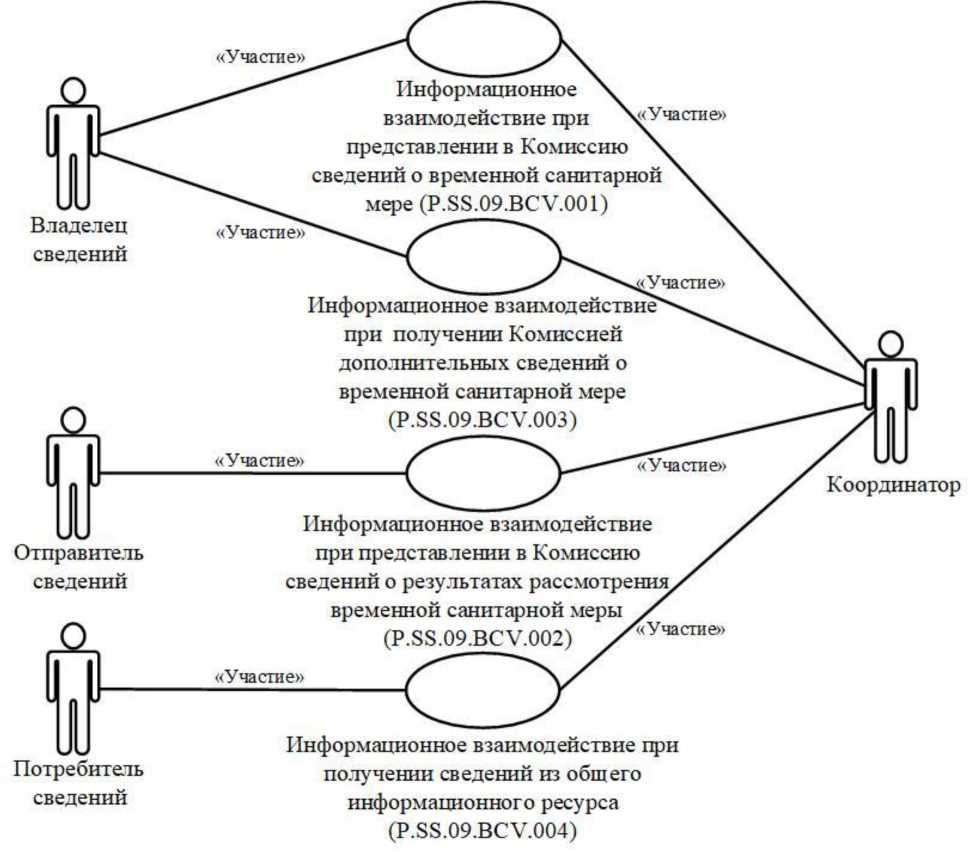 Նկ. 1. Լիազորված մարմինների և Հանձնաժողովի միջև տեղեկատվական 
փոխգործակցության կառուցվածքը8.	Լիազորված մարմինների և Հանձնաժողովի միջև տեղեկատվական փոխգործակցությունն իրականացվում է ընդհանուր գործընթացի շրջանակներում: Ընդհանուր գործընթացի կառուցվածքը սահմանված է Տեղեկատվական փոխգործակցության կանոններում:9.	Տեղեկատվական փոխգործակցությամբ սահմանվում է ընդհանուր գործընթացի այն տրանզակցիաների կատարման կարգը, որոնցից յուրաքանչյուրն ընդհանուր գործընթացի մասնակիցների միջև ընդհանուր գործընթացի տեղեկատվական օբյեկտի վիճակների համաժամանակեցման նպատակով հաղորդագրությունների փոխանակում է։ Յուրաքանչյուր տեղեկատվական փոխգործակցության համար սահմանված են ընդհանուր գործընթացի գործառնությունների և այդ գործառնություններին համապատասխանող տրանզակցիաների միջև փոխադարձ կապերը:10.	Ընդհանուր գործընթացի տրանզակցիա կատարելիս նախաձեռնողն իր կողմից իրականացվող գործառնության (սկզբնավորող գործառնության) շրջանակներում ռեսպոնդենտին է ուղարկում հաղորդագրություն-հարցում, որին ի պատասխան՝ ռեսպոնդենտն իր կողմից իրականացվող գործառնության (ընդունող գործառնության) շրջանակներում կարող է ուղարկել կամ չուղարկել հաղորդագրություն-պատասխան՝ կախված ընդհանուր գործընթացի տրանզակցիայի ձևանմուշից։ Հաղորդագրության կազմում տվյալների կառուցվածքը պետք է համապատասխանի Եվրասիական տնտեսական հանձնաժողովի կոլեգիայի 2022 թվականի նոյեմբերի 15-ի թիվ 178 որոշմամբ հաստատված՝ «Ժամանակավոր սանիտարական միջոցների վերաբերյալ տեղեկատվության փոխանակման ապահովում» ընդհանուր գործընթացը Եվրասիական տնտեսական միության ինտեգրված տեղեկատվական համակարգի միջոցներով իրագործելու համար օգտագործվող էլեկտրոնային փաստաթղթերի և տեղեկությունների ձևաչափերի ու կառուցվածքների նկարագրությանը (այսուհետ՝ Էլեկտրոնային փաստաթղթերի և տեղեկությունների ձևաչափերի ու կառուցվածքների նկարագրություն)։11.	Ընդհանուր գործընթացի տրանզակցիաները կատարվում են ընդհանուր գործընթացի տրանզակցիաների տրված պարամետրերին համապատասխան՝ ինչպես սահմանված է սույն կանոնակարգով։V. Տեղեկատվական փոխգործակցությունն ընթացակարգերի 
խմբերի շրջանակներում1. Տեղեկատվական փոխգործակցությունը ժամանակավոր սանիտարական միջոցի մասին տեղեկությունները Հանձնաժողով ներկայացնելիս 12.	ժամանակավոր սանիտարական միջոցի մասին տեղեկությունները Հանձնաժողով ներկայացնելիս ընդհանուր գործընթացի տրանզակցիաների կատարման սխեման ներկայացված է 2-րդ նկարում: Ընդհանուր գործընթացի յուրաքանչյուր ընթացակարգի համար 2-րդ աղյուսակում բերված է ընդհանուր գործընթացի գործառնությունների, տեղեկատվական օբյեկտների միջանկյալ և վերջնական վիճակների և ընդհանուր գործընթացի տրանզակցիաների միջև կապը: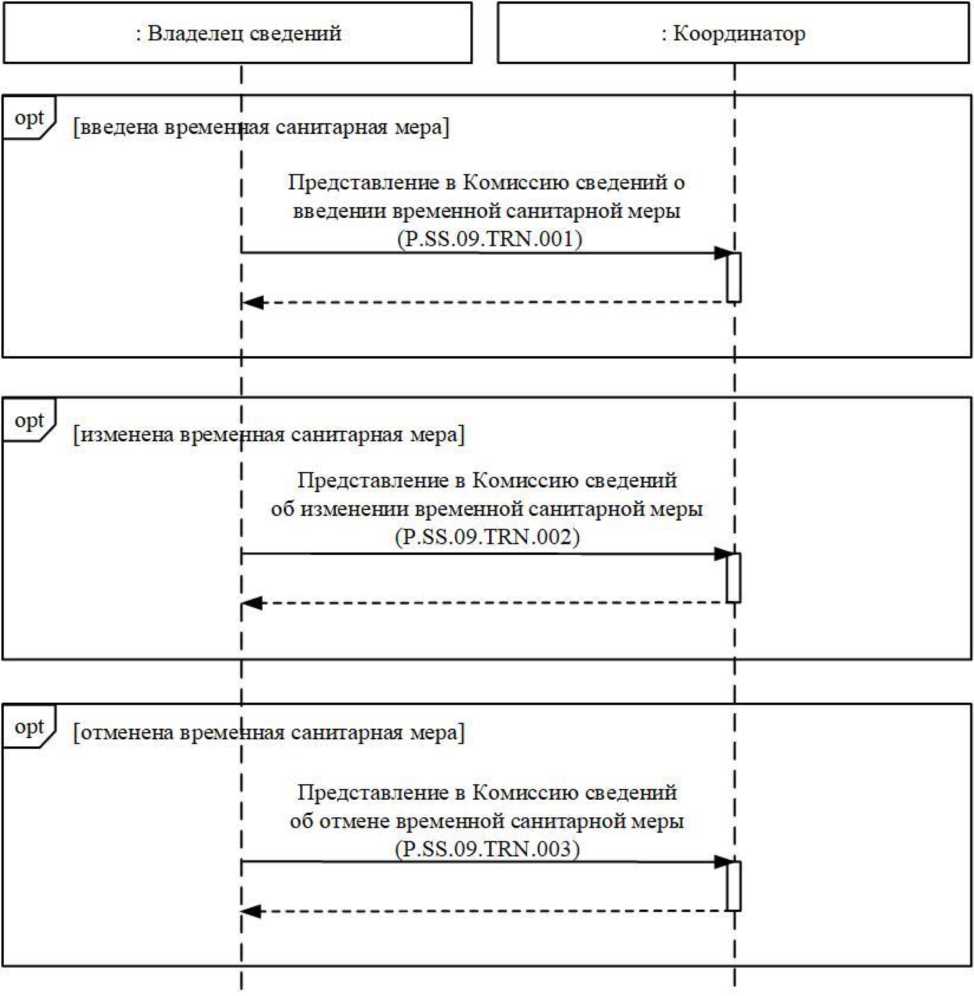 Նկ. 2. Ժամանակավոր սանիտարական միջոցի մասին տեղեկությունները Հանձնաժողով ներկայացնելիս ընդհանուր գործընթացի տրանզակցիաների կատարման սխեմանԱղյուսակ 2Ժամանակավոր սանիտարական միջոցի մասին տեղեկությունները Հանձնաժողով ներկայացնելիս ընդհանուր գործընթացի տրանզակցիաների ցանկը2. Տեղեկատվական փոխգործակցությունը ժամանակավոր սանիտարական միջոցի ուսումնասիրության արդյունքների մասին տեղեկությունները 
Հանձնաժողով ներկայացնելիս13.	Ժամանակավոր սանիտարական միջոցի ուսումնասիրության արդյունքների մասին տեղեկությունները Հանձնաժողով ներկայացնելիս ընդհանուր գործընթացի տրանզակցիաների կատարման սխեման ներկայացված է 3-րդ նկարում: Ընդհանուր գործընթացի յուրաքանչյուր ընթացակարգի համար 3-րդ աղյուսակում բերված է ընդհանուր գործընթացի գործառնությունների, տեղեկատվական օբյեկտների միջանկյալ և վերջնական վիճակների և ընդհանուր գործընթացի տրանզակցիաների միջև կապը: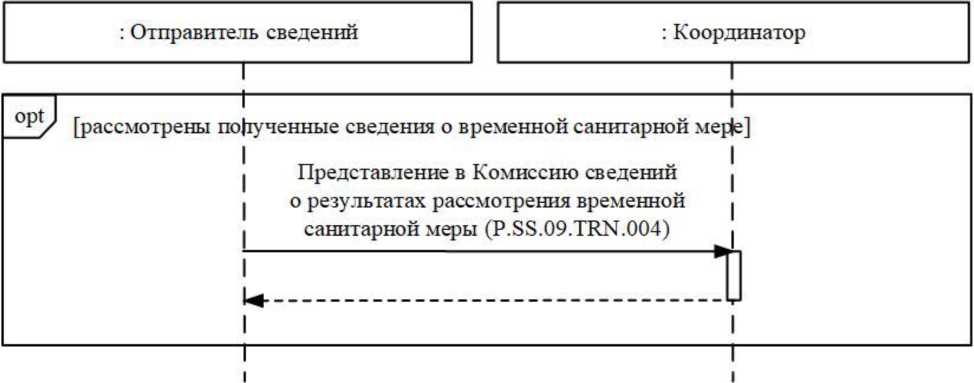 Նկ. 3. Ժամանակավոր սանիտարական միջոցի ուսումնասիրության արդյունքների մասին տեղեկությունները Հանձնաժողով ներկայացնելիս ընդհանուր գործընթացի տրանզակցիաների կատարման սխեմանԱղյուսակ 3Ժամանակավոր սանիտարական միջոցի ուսումնասիրության արդյունքների մասին տեղեկությունները Հանձնաժողով ներկայացնելիս ընդհանուր գործընթացի տրանզակցիաների ցանկը3. Տեղեկատվական փոխգործակցությունը ժամանակավոր սանիտարական միջոցի մասին լրացուցիչ տեղեկությունները Հանձնաժողովի կողմից ստանալիս14.	ժամանակավոր սանիտարական միջոցի մասին լրացուցիչ տեղեկությունները Հանձնաժողովի կողմից ստանալիս ընդհանուր գործընթացի տրանզակցիաների կատարման սխեման ներկայացված է 4-րդ նկարում: Ընդհանուր գործընթացի յուրաքանչյուր ընթացակարգի համար 4-րդ աղյուսակում բերված է ընդհանուր գործընթացի գործառնությունների, տեղեկատվական օբյեկտների միջանկյալ և վերջնական վիճակների և ընդհանուր գործընթացի տրանզակցիաների միջև կապը: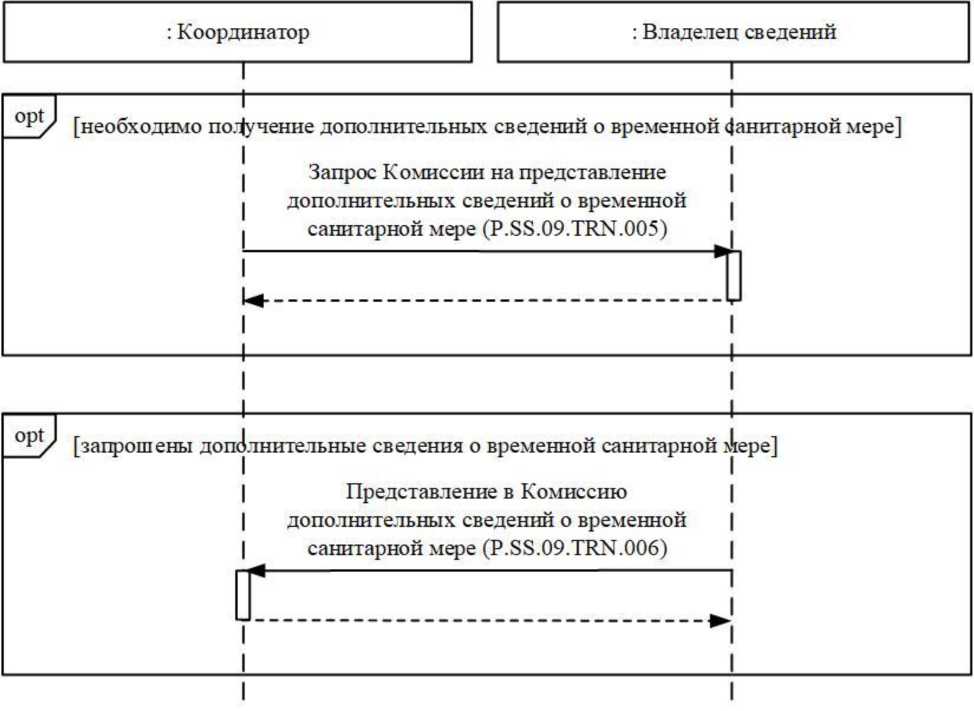 Նկ. 4. Ժամանակավոր սանիտարական միջոցի մասին լրացուցիչ տեղեկությունները Հանձնաժողովի կողմից ստանալիս ընդհանուր գործընթացի տրանզակցիաների կատարման սխեմանԱղյուսակ 4Ժամանակավոր սանիտարական միջոցի մասին լրացուցիչ տեղեկությունները Հանձնաժողովի կողմից ստանալիս ընդհանուր գործընթացի տրանզակցիաների ցանկը4. Տեղեկատվական փոխգործակցությունը ընդհանուր տեղեկատվական ռեսուրսից տեղեկություններ ստանալիս15.	Ընդհանուր տեղեկատվական ռեսուրսից տեղեկություններ ստանալիս ընդհանուր գործընթացի տրանզակցիաների կատարման սխեման ներկայացված է 5-րդ նկարում։ Ընդհանուր գործընթացի յուրաքանչյուր ընթացակարգի համար 5-րդ աղյուսակում բերված է ընդհանուր գործընթացի գործառնությունների, տեղեկատվական օբյեկտների միջանկյալ և վերջնական վիճակների և ընդհանուր գործընթացի տրանզակցիաների միջև կապը: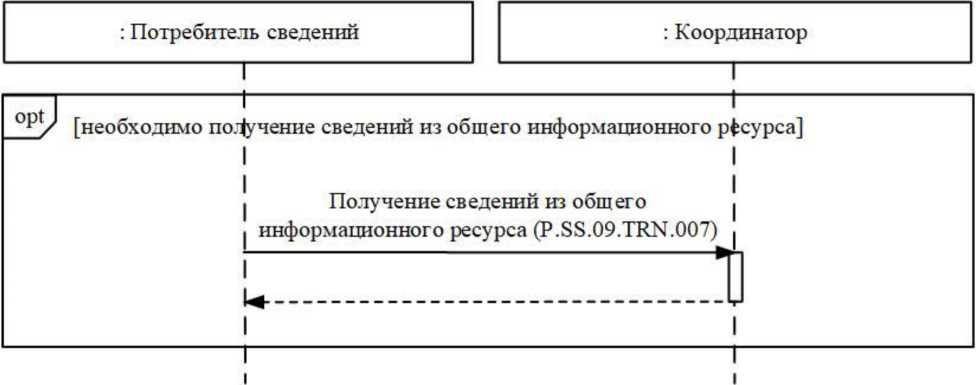 Նկ. 5. Ընդհանուր տեղեկատվական ռեսուրսից տեղեկություններ ստանալիս ընդհանուր գործընթացի տրանզակցիաների կատարման սխեմանԱղյուսակ 5Ընդհանուր տեղեկատվական ռեսուրսից տեղեկություններ ստանալիս ընդհանուր գործընթացի տրանզակցիաների ցանկըVI. Ընդհանուր գործընթացի հաղորդագրությունների նկարագրությունը16.	Ընդհանուր գործընթացն իրագործելիս տեղեկատվական փոխգործակցության շրջանակներում փոխանցվող՝ ընդհանուր գործընթացի հաղորդագրությունների ցանկը բերված է 6-րդ աղյուսակում։ Հաղորդագրության կազմում տվյալների կառուցվածքը պետք է համապատասխանի Էլեկտրոնային փաստաթղթերի և տեղեկությունների ձևաչափերի ու կառուցվածքների նկարագրությանը։ Էլեկտրոնային փաստաթղթերի և տեղեկությունների ձևաչափերի ու կառուցվածքների նկարագրության մեջ համապատասխան կառուցվածքին հղումը սահմանվում է ըստ 6-րդ աղյուսակի 3-րդ սյունակի արժեքի:Աղյուսակ 6Ընդհանուր գործընթացի հաղորդագրությունների ցանկը. Ընդհանուր գործընթացի տրանզակցիաների նկարագրությունը1. «Ժամանակավոր սանիտարական միջոց սահմանելու մասին տեղեկությունների ներկայացում Հանձնաժողով» (P.SS.09..001) ընդհանուր գործընթացի տրանզակցիա17.	«Ժամանակավոր սանիտարական միջոց սահմանելու մասին տեղեկությունների ներկայացում Հանձնաժողով» (P.SS.09..001) ընդհանուր գործընթացի տրանզակցիան կատարվում է ընդհանուր տեղեկատվական ռեսուրս ձևավորելու և վարելու նպատակով ժամանակավոր սանիտարական միջոց սահմանելու մասին նախաձեռնողի կողմից ռեսպոնդենտին տեղեկություններ փոխանցելու համար: Ընդհանուր գործընթացի նշված տրանզակցիայի կատարման սխեման ներկայացված է 6-րդ նկարում։ Ընդհանուր գործընթացի տրանզակցիայի պարամետրերը բերված են 7-րդ աղյուսակում։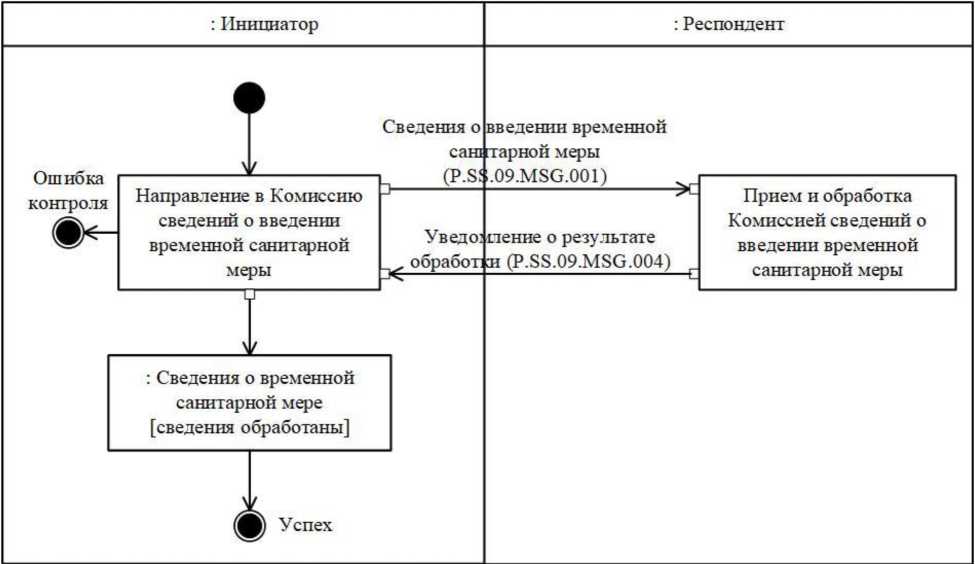 Նկ. 6. «Ժամանակավոր սանիտարական միջոց սահմանելու մասին տեղեկությունների ներկայացում Հանձնաժողով» (P.SS.09..001) ընդհանուր գործընթացի տրանզակցիայի կատարման սխեմաԱղյուսակ 7«Ժամանակավոր սանիտարական միջոց սահմանելու մասին տեղեկությունների ներկայացում Հանձնաժողով» (P.SS.09..001) ընդհանուր գործընթացի տրանզակցիայի նկարագրություն2. «Ժամանակավոր սանիտարական միջոցը փոփոխելու մասին տեղեկությունների ներկայացում Հանձնաժողով» (P.SS.09..002) ընդհանուր գործընթացի տրանզակցիա18.	«Ժամանակավոր սանիտարական միջոցը փոփոխելու մասին տեղեկությունների ներկայացում Հանձնաժողով» (P.SS.09..002) ընդհանուր գործընթացի տրանզակցիան կատարվում է ընդհանուր տեղեկատվական ռեսուրս ձևավորելու և վարելու նպատակով ժամանակավոր սանիտարական միջոցը փոփոխելու մասին նախաձեռնողի կողմից ռեսպոնդենտին տեղեկություններ փոխանցելու համար։ Ընդհանուր գործընթացի նշված տրանզակցիայի կատարման սխեման ներկայացված է 7-րդ նկարում։ Ընդհանուր գործընթացի տրանզակցիայի պարամետրերը բերված են 8-րդ աղյուսակում։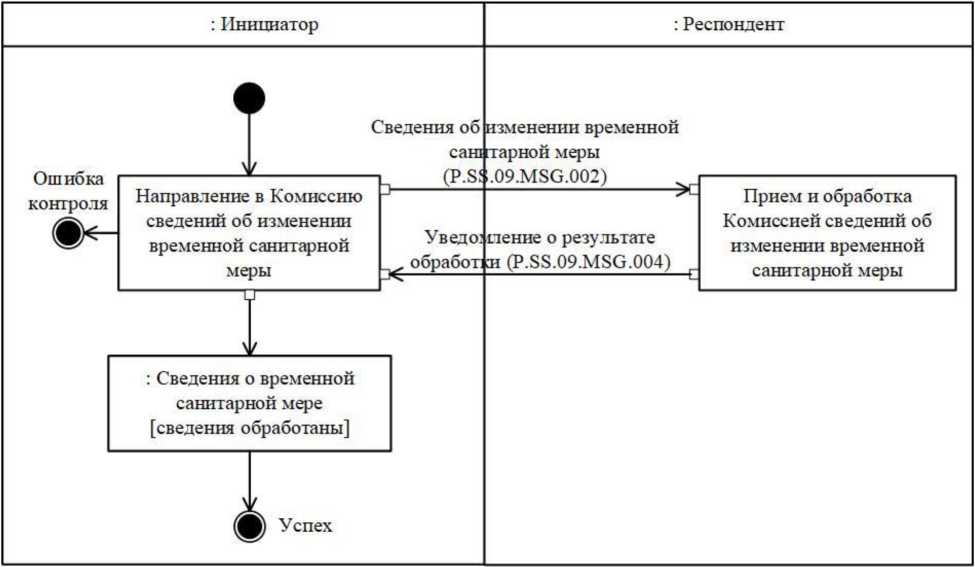 Նկ. 7. «Ժամանակավոր սանիտարական միջոցը փոփոխելու մասին տեղեկությունների ներկայացում Հանձնաժողով» (P.SS.09..002) ընդհանուր գործընթացի տրանզակցիայի կատարման սխեմաԱղյուսակ 8«Ժամանակավոր սանիտարական միջոցը փոփոխելու մասին տեղեկությունների ներկայացում Հանձնաժողով» (P.SS.09..002) ընդհանուր գործընթացի տրանզակցիայի նկարագրությունը3. «Ժամանակավոր սանիտարական միջոցը չեղարկելու մասին տեղեկությունների ներկայացում Հանձնաժողով» (P.SS.09..003) ընդհանուր գործընթացի տրանզակցիա19.	«Ժամանակավոր սանիտարական միջոցը չեղարկելու մասին տեղեկությունների ներկայացում Հանձնաժողով» (P.SS.09..003) ընդհանուր գործընթացի տրանզակցիան կատարվում է ընդհանուր տեղեկատվական ռեսուրս ձևավորելու և վարելու նպատակով ժամանակավոր սանիտարական միջոցը չեղարկելու մասին նախաձեռնողի կողմից ռեսպոնդենտին տեղեկություններ փոխանցվելու համար։ Ընդհանուր գործընթացի նշված տրանզակցիայի կատարման սխեման ներկայացված է 8-րդ նկարում։ Ընդհանուր գործընթացի տրանզակցիայի պարամետրերը բերված են 9-րդ աղյուսակում։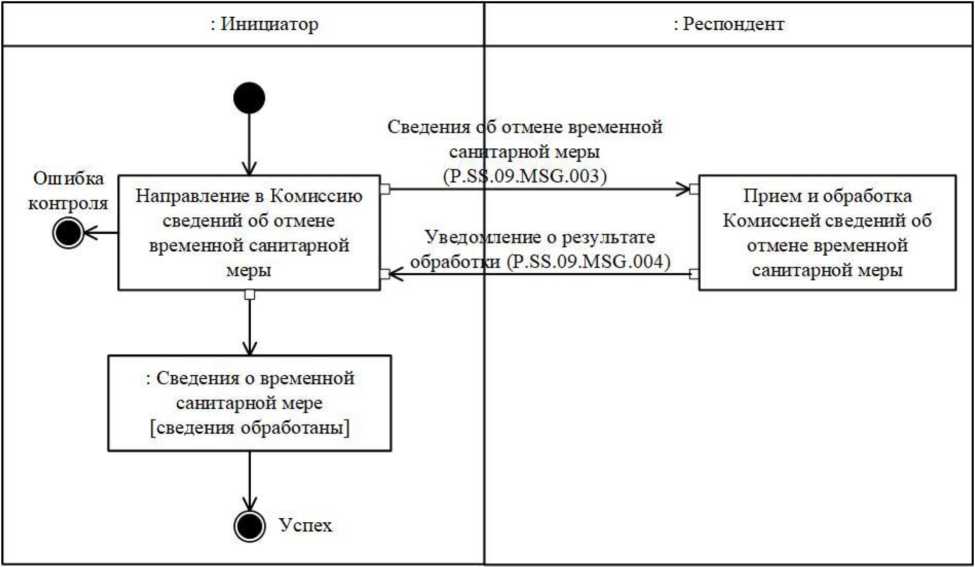 Նկ. 8. «Ժամանակավոր սանիտարական միջոցը չեղարկելու մասին տեղեկությունների ներկայացում Հանձնաժողով» (P.SS.09..003) ընդհանուր գործընթացի տրանզակցիայի կատարման սխեմաԱղյուսակ 9«Ժամանակավոր սանիտարական միջոցը չեղարկելու մասին տեղեկությունների ներկայացում Հանձնաժողով» (P.SS.09..003) ընդհանուր գործընթացի տրանզակցիայի նկարագրությունը4. «Ժամանակավոր սանիտարական միջոցի ուսումնասիրության արդյունքների մասին տեղեկությունների ներկայացում Հանձնաժողով» ընդհանուր գործընթացի տրանզակցիա (P.SS.09..004)20.	«Ժամանակավոր սանիտարական միջոցի ուսումնասիրության արդյունքների մասին տեղեկությունների ներկայացում Հանձնաժողով» (P.SS.09..004) ընդհանուր գործընթացի տրանզակցիան կատարվում է ժամանակավոր սանիտարական միջոցի ուսումնասիրության արդյունքների մասին տեղեկությունները նախաձեռնողի կողմից ռեսպոնդենտին փոխանցվելու համար։ Ընդհանուր գործընթացի նշված տրանզակցիայի կատարման սխեման ներկայացված է 9-րդ նկարում։ Ընդհանուր գործընթացի տրանզակցիայի պարամետրերը բերված են 10-րդ աղյուսակում։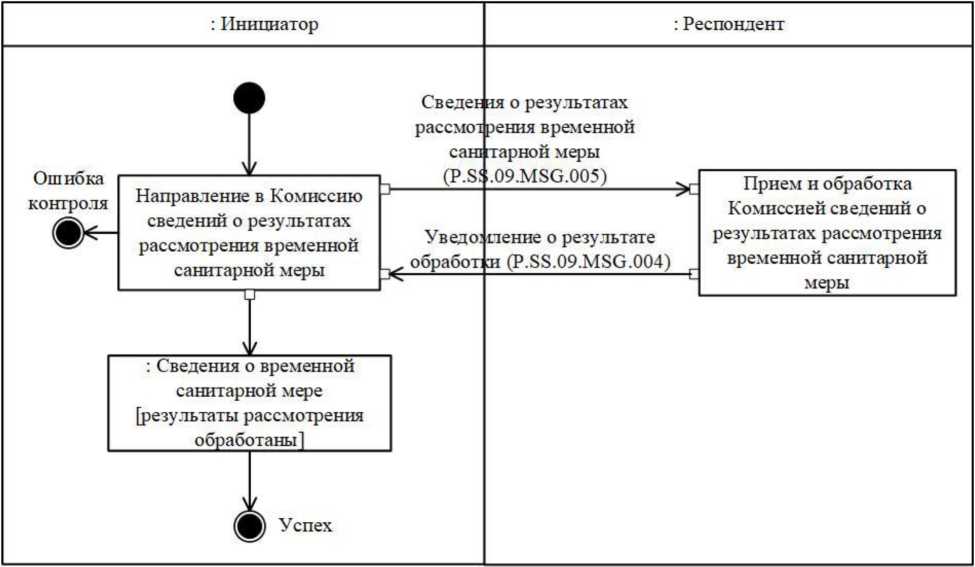 Նկ. 9. «Ժամանակավոր սանիտարական միջոցի ուսումնասիրության արդյունքների մասին տեղեկությունների ներկայացում Հանձնաժողով» ընդհանուր գործընթացի տրանզակցիայի (P.SS.09..004) կատարման սխեմանԱղյուսակ 10«Ժամանակավոր սանիտարական միջոցի ուսումնասիրության արդյունքների մասին տեղեկությունների ներկայացում Հանձնաժողով» ընդհանուր գործընթացի տրանզակցիայի նկարագրությունը (P.SS.09..004)5. «Հանձնաժողովի՝ ժամանակավոր սանիտարական միջոցի մասին լրացուցիչ տեղեկություններ ներկայացնելու հարցում» ընդհանուր գործընթացի տրանզակցիա (P.SS.09..005)21.	«Հանձնաժողովի՝ ժամանակավոր սանիտարական միջոցի մասին լրացուցիչ տեղեկություններ ներկայացնելու հարցում» ընդհանուր գործընթացի տրանզակցիան կատարվում է ժամանակավոր սանիտարական միջոցի մասին նախաձեռնողի կողմից ռեսպոնդենտին լրացուցիչ տեղեկություններ ներկայացնելու հարցում փոխանցելու համար։ Ընդհանուր գործընթացի նշված տրանզակցիայի կատարման սխեման ներկայացված է 10-րդ նկարում։ Ընդհանուր գործընթացի տրանզակցիայի պարամետրերը բերված են 11-րդ աղյուսակում։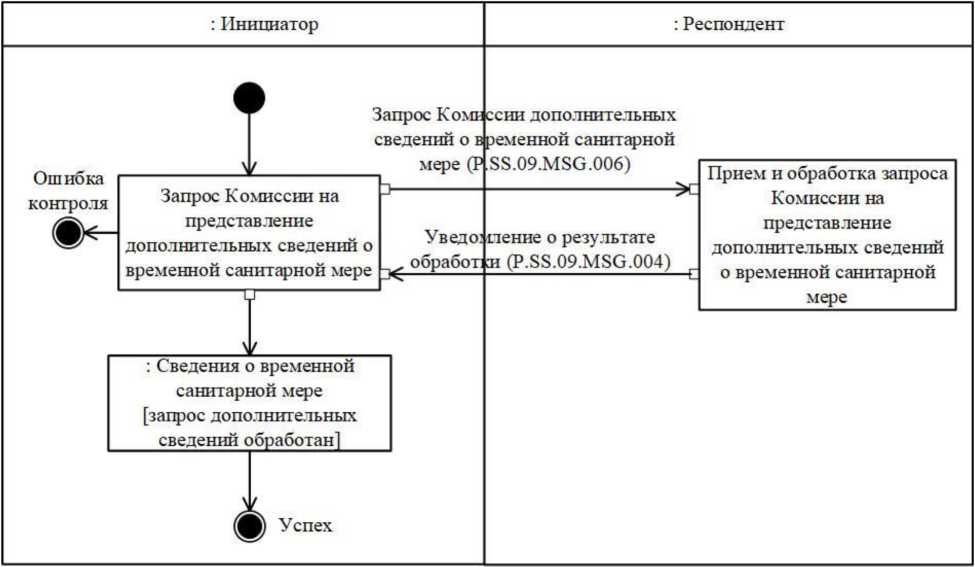 Նկ. 10. «Հանձնաժողովի՝ ժամանակավոր սանիտարական միջոցի մասին լրացուցիչ տեղեկություններ ներկայացնելու հարցում» ընդհանուր գործընթացի տրանզակցիայի կատարման սխեման (P.SS.09..005)Աղյուսակ 11«Հանձնաժողովի՝ ժամանակավոր սանիտարական միջոցի մասին լրացուցիչ տեղեկություններ ներկայացնելու հարցում» ընդհանուր գործընթացի տրանզակցիայի նկարագրությունը (P.SS.09..005)6. «Ժամանակավոր սանիտարական միջոցի մասին լրացուցիչ տեղեկությունների ներկայացում Հանձնաժողով» ընդհանուր գործընթացի տրանզակցիա (P.SS.09..006)22.	«Ժամանակավոր սանիտարական միջոցի մասին լրացուցիչ տեղեկությունների ներկայացում Հանձնաժողով» (P.SS.09..006) ընդհանուր գործընթացի տրանզակցիան կատարվում է ժամանակավոր սանիտարական միջոցի մասին նախաձեռնողի կողմից ռեսպոնդենտին հարցմամբ լրացուցիչ տեղեկություններ փոխանցելու համար։ Ընդհանուր գործընթացի նշված տրանզակցիայի կատարման սխեման ներկայացված է 11-րդ նկարում։ Ընդհանուր գործընթացի տրանզակցիայի պարամետրերը բերված են 12-րդ աղյուսակում։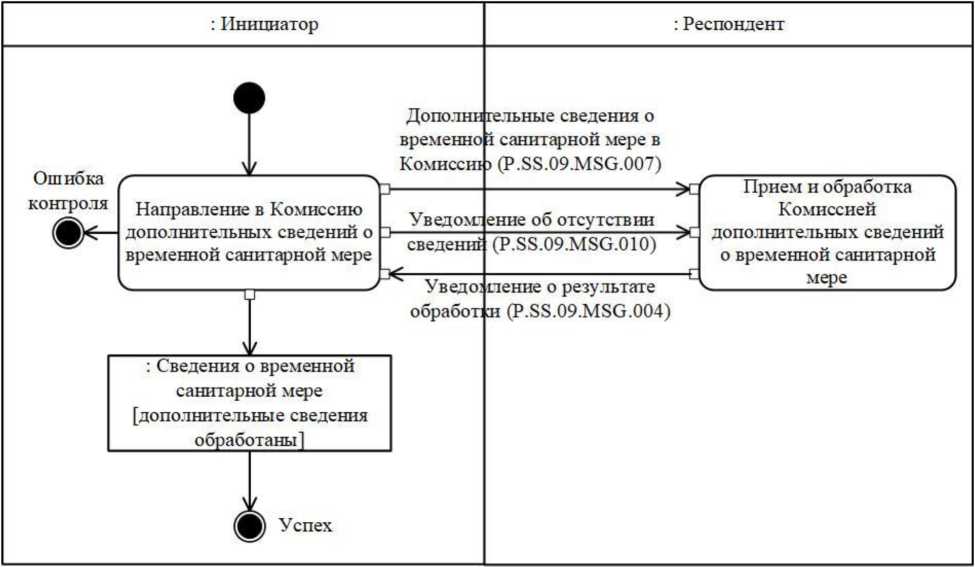 Նկ. 11. «Ժամանակավոր սանիտարական միջոցի մասին լրացուցիչ տեղեկությունների ներկայացում Հանձնաժողով» (P.SS.09..006) ընդհանուր գործընթացի տրանզակցիայի կատարման սխեմաԱղյուսակ 12«Ժամանակավոր սանիտարական միջոցի մասին լրացուցիչ տեղեկությունների ներկայացում Հանձնաժողով» (P.SS.09..006) ընդհանուր գործընթացի տրանզակցիայի նկարագրությունը7. «Ընդհանուր տեղեկատվական ռեսուրսից տեղեկությունների ստացում» (P.SS.09..007) ընդհանուր գործընթացի տրանզակցիա23.	«Ընդհանուր տեղեկատվական ռեսուրսից տեղեկությունների ստացում» (P.SS.09..007) ընդհանուր գործընթացի տրանզակցիան կատարվում է նախաձեռնողի կողմից ընդհանուր տեղեկատվական ռեսուրսից տեղեկություններ ստանալու համար՝ հարցման հիման վրա։ Ընդհանուր գործընթացի նշված տրանզակցիայի կատարման սխեման ներկայացված է 12-րդ նկարում։ Ընդհանուր գործընթացի տրանզակցիայի պարամետրերը բերված են 13-րդ աղյուսակում։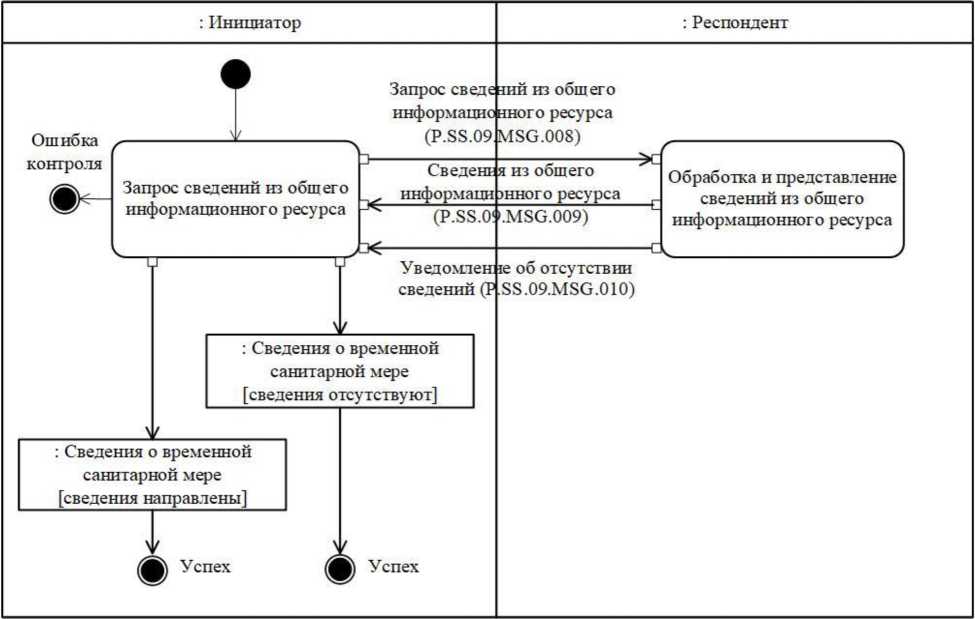 Նկ. 12. «Ընդհանուր տեղեկատվական ռեսուրսից տեղեկությունների ստացում» (P.SS.09..007) ընդհանուր գործընթացի տրանզակցիայի կատարման սխեմանԱղյուսակ 13«Ընդհանուր տեղեկատվական ռեսուրսից տեղեկությունների ստացում» (P.SS.09..007) ընդհանուր գործընթացի տրանզակցիայի նկարագրությունըVIII. Արտակարգ իրավիճակներում գործողությունների կարգը24.	Ընդհանուր գործընթացի շրջանակներում տեղեկատվական փոխգործակցության ժամանակ հնարավոր են այնպիսի արտակարգ իրավիճակներ, երբ տվյալների մշակումը չի կարող կատարվել սովորական ռեժիմով։ Արտակարգ իրավիճակներն առաջանում են տեխնիկական խափանումների, սպասման ժամանակը լրանալու և այլ դեպքերում: Ընդհանուր գործընթացի մասնակցի կողմից արտակարգ իրավիճակի առաջացման պատճառների մասին մեկնաբանություններ և այն կարգավորելու վերաբերյալ առաջարկություններ ստանալու համար նախատեսված է Միության ինտեգրված տեղեկատվական համակարգի աջակցության ծառայություն համապատասխան հարցումն ուղարկելու հնարավորությունը: Արտակարգ իրավիճակի կարգավորման վերաբերյալ ընդհանուր առաջարկությունները բերված են 14-րդ աղյուսակում:25.	Լիազորված մարմինը կատարում է Էլեկտրոնային փաստաթղթերի և տեղեկությունների ձևաչափերի ու կառուցվածքների նկարագրությանը և սույն կանոնակարգի IX բաժնում նշված՝ հաղորդագրությունների հսկողությանը ներկայացվող պահանջներին այն հաղորդագրության համապատասխանության ստուգում, որի առնչությամբ ստացվել է սխալի մասին ծանուցումը: Նշված պահանջներին անհամապատասխանություն հայտնաբերելու դեպքում լիազորված մարմինը ձեռնարկում է հայտնաբերված սխալը վերացնելու համար բոլոր անհրաժեշտ միջոցները։ Անհամապատասխանություններ չհայտնաբերելու դեպքում լիազորված մարմինն այդ արտակարգ իրավիճակի նկարագրությամբ հաղորդագրություն է ուղարկում Միության ինտեգրված համակարգի տեղեկատվական համակարգի աջակցության ծառայություն։Աղյուսակ 14Գործողություններն արտակարգ իրավիճակներումIX. Էլեկտրոնային փաստաթղթերի և տեղեկությունների լրացմանը 
ներկայացվող պահանջները26.	«Ժամանակավոր սանիտարական միջոց սահմանելու մասին տեղեկություններ» (P.SS.09.MSG.001) հաղորդագրությամբ փոխանցվող՝ «Ժամանակավոր սանիտարական միջոցի մասին տեղեկություններ» (R.SM.SS.09.001) էլեկտրոնային փաստաթղթերի (տեղեկությունների) վավերապայմանների լրացմանը ներկայացվող պահանջները բերված են 15-րդ աղյուսակում:Աղյուսակ 15«Ժամանակավոր սանիտարական միջոց սահմանելու մասին տեղեկություններ» (P.SS.09.MSG.001) հաղորդագրությամբ փոխանցվող՝ «Ժամանակավոր սանիտարական միջոցի մասին տեղեկություններ» (R.SM.SS.09.001) էլեկտրոնային փաստաթղթերի (տեղեկությունների) վավերապայմանների լրացմանը ներկայացվող պահանջները 27.	«Ժամանակավոր սանիտարական միջոցը փոփոխելու մասին տեղեկությունները» (P.SS.09.MSG.002) հաղորդագրությամբ փոխանցվող՝ «Ժամանակավոր սանիտարական միջոցի մասին տեղեկություններ» (R.SM.SS.09.001) էլեկտրոնային փաստաթղթերի (տեղեկությունների) վավերապայմանների լրացմանը ներկայացվող պահանջները բերված են 16-րդ աղյուսակում:Աղյուսակ 16«Ժամանակավոր սանիտարական միջոցը փոփոխելու մասին տեղեկություններ» (P.SS.09.MSG.002) հաղորդագրությամբ փոխանցվող՝ «Ժամանակավոր սանիտարական միջոցի մասին տեղեկություններ» (R.SM.SS.09.001) էլեկտրոնային փաստաթղթերի (տեղեկությունների) վավերապայմանների լրացմանը ներկայացվող պահանջները28.	«Ժամանակավոր սանիտարական միջոցը չեղարկելու մասին տեղեկություններ» (P.SS.09.MSG.003) հաղորդագրությամբ փոխանցվող՝ «Ժամանակավոր սանիտարական միջոցի մասին տեղեկություններ» (R.SM.SS.09.001) էլեկտրոնային փաստաթղթերի (տեղեկությունների) վավերապայմանների լրացմանը ներկայացվող պահանջները բերված են 17-րդ աղյուսակում:Աղյուսակ 17«Ժամանակավոր սանիտարական միջոցը չեղարկելու մասին տեղեկություններ» (P.SS.09.MSG.003) հաղորդագրությամբ փոխանցվող՝ «Ժամանակավոր սանիտարական միջոցի մասին տեղեկություններ» (R.SM.SS.09.001) էլեկտրոնային փաստաթղթերի (տեղեկությունների) վավերապայմանների լրացմանը ներկայացվող պահանջները29.	«Ժամանակավոր սանիտարական միջոցի ուսումնասիրության արդյունքների մասին տեղեկություններ» (P.SS.09.MSG.005) հաղորդագրությամբ փոխանցվող՝ «Ժամանակավոր սանիտարական միջոցի ուսումնասիրության արդյունքների մասին տեղեկությունները» (R.SM.SS.09.003) էլեկտրոնային փաստաթղթերի (տեղեկությունների) վավերապայմանների լրացմանը ներկայացվող պահանջները բերված են 18-րդ աղյուսակում:Աղյուսակ 18«Ժամանակավոր սանիտարական միջոցի ուսումնասիրության արդյունքների մասին տեղեկություններ» հաղորդագրությամբ փոխանցվող՝ «Ժամանակավոր սանիտարական միջոցի ուսումնասիրության արդյունքների մասին տեղեկություններ» (R.SM.SS.09.003) էլեկտրոնային փաստաթղթերի (տեղեկությունների) վավերապայմանները լրացնելուն ներկայացվող պահանջները (P.SS.09.MSG.005)30.	«Հանձնաժողովի՝ ժամանակավոր սանիտարական միջոցի մասին լրացուցիչ տեղեկություններ ներկայացնելու հարցում» (P.SS.09.MSG.006) հաղորդագրությամբ փոխանցվող՝ «Ժամանակավոր սանիտարական միջոցի մասին լրացուցիչ տեղեկություններ» (R.SM.SS.09.002) էլեկտրոնային փաստաթղթերի վավերապայմանների լրացմանը ներկայացվող պահանջները բերված են 19-րդ աղյուսակում:Աղյուսակ 19«Հանձնաժողովի՝ ժամանակավոր սանիտարական միջոցի մասին լրացուցիչ տեղեկություններ ներկայացնելու հարցում» (P.SS.09.MSG.006) հաղորդագրությամբ փոխանցվող՝ «Ժամանակավոր սանիտարական միջոցի մասին լրացուցիչ տեղեկություններ» (R.SM.SS.09.002) էլեկտրոնային փաստաթղթերի վավերապայմանների լրացմանը ներկայացվող պահանջները31.	«Ժամանակավոր սանիտարական միջոցի մասին լրացուցիչ տեղեկություններ Հանձնաժողով» (P.SS.09.MSG.007) հաղորդագրությամբ փոխանցվող՝ «Ժամանակավոր սանիտարական միջոցի մասին լրացուցիչ տեղեկություններ» (R.SM.SS.09.002) էլեկտրոնային փաստաթղթերի վավերապայմանների լրացմանը ներկայացվող պահանջները բերված են 20-րդ աղյուսակում:Աղյուսակ 20«Ժամանակավոր սանիտարական միջոցի մասին լրացուցիչ տեղեկություններ Հանձնաժողով» (P.SS.09.MSG.007) հաղորդագրությամբ փոխանցվող՝ «Ժամանակավոր սանիտարական միջոցի մասին լրացուցիչ տեղեկություններ» (R.SM.SS.09.002) էլեկտրոնային փաստաթղթերի վավերապայմանների լրացմանը ներկայացվող պահանջներըՀԱՍՏԱՏՎԱԾ ԷԵվրասիական տնտեսական հանձնաժողովի կոլեգիայի 
2022 թվականի նոյեմբերի 15-ի 
թիվ 178 որոշմամբԿԱՆՈՆԱԿԱՐԳ«Ժամանակավոր սանիտարական միջոցներ սահմանելու մասին տեղեկատվության փոխանակման ապահովում» ընդհանուր գործընթացը Եվրասիական տնտեսական միության ինտեգրված տեղեկատվական համակարգի միջոցներով իրագործելիս Եվրասիական տնտեսական միության անդամ պետությունների լիազորված մարմինների միջև տեղեկատվական փոխգործակցությանI. Ընդհանուր դրույթներ1.	Սույն կանոնակարգը մշակվել է Եվրասիական տնտեսական միության (այսուհետ՝ Միություն) իրավունքի կազմում ընդգրկվող հետևյալ ակտերին համապատասխան.«Եվրասիական տնտեսական միության մասին» 2014 թվականի մայիսի 29-ի պայմանագիր.Մաքսային միության հանձնաժողովի 2010 թվականի մայիսի 28-ի «Եվրասիական տնտեսական միությունում սանիտարական միջոցների կիրառման մասին» թիվ 299 որոշում.Եվրասիական տնտեսական հանձնաժողովի խորհրդի 2016 թվականի մայիսի 16-ի «Ժամանակավոր սանիտարական, անասնաբուժասանիտարական և կարանտինային բուսասանիտարական միջոցներ սահմանելիս Եվրասիական տնտեսական միության անդամ պետությունների լիազորված մարմինների փոխգործակցության կարգի մասին» թիվ 149 որոշում.Եվրասիական տնտեսական հանձնաժողովի կոլեգիայի 2014 թվականի նոյեմբերի 6-ի «Ընդհանուր գործընթացներն արտաքին և փոխադարձ առևտրի ինտեգրված տեղեկատվական համակարգի միջոցներով իրագործելիս տեղեկատվական փոխգործակցությունը կանոնակարգող տեխնոլոգիական փաստաթղթերի մասին» թիվ 200 որոշում.Եվրասիական տնտեսական հանձնաժողովի կոլեգիայի 2015 թվականի հունվարի 27-ի «Արտաքին և փոխադարձ առևտրի ինտեգրված տեղեկատվական համակարգում տվյալների էլեկտրոնային փոխանակման կանոնները հաստատելու մասին» թիվ 5 որոշում.Եվրասիական տնտեսական հանձնաժողովի կոլեգիայի 2015 թվականի ապրիլի 14-ի «Եվրասիական տնտեսական միության շրջանակներում ընդհանուր գործընթացների ցանկի և Եվրասիական տնտեսական հանձնաժողովի կոլեգիայի 2014 թվականի օգոստոսի 19-ի թիվ 132 որոշման մեջ փոփոխություն կատարելու մասին» թիվ 29 որոշում.Եվրասիական տնտեսական հանձնաժողովի կոլեգիայի 2015 թվականի հունիսի 9-ի «Եվրասիական տնտեսական միության շրջանակներում ընդհանուր գործընթացների վերլուծության, օպտիմալացման, ներդաշնակեցման և նկարագրության մեթոդիկայի մասին» թիվ 63 որոշում.Եվրասիական տնտեսական հանձնաժողովի կոլեգիայի 2015 թվականի սեպտեմբերի 28-ի «Եվրասիական տնտեսական միության անդամ պետությունների պետական իշխանության մարմինների՝ միմյանց միջև և Եվրասիական տնտեսական հանձնաժողովի հետ անդրսահմանային փոխգործակցության ժամանակ էլեկտրոնային փաստաթղթերի փոխանակման վերաբերյալ հիմնադրույթը հաստատելու մասին» թիվ 125 որոշում.Եվրասիական տնտեսական հանձնաժողովի կոլեգիայի 2020 թվականի փետրվարի 11-ի «Սանիտարական միջոցների տեղեկատվական ապահովման ոլորտում ընդհանուր գործընթացների իրագործման կանոնները հաստատելու մասին» թիվ 24 որոշում:II. Կիրառման ոլորտը2.	Սույն կանոնակարգը մշակվել է ընդհանուր գործընթացի մասնակիցների կողմից «Լրացուցիչ սանիտարական միջոցներ սահմանելու վերաբերյալ տեղեկատվության փոխանակման ապահովում» ընդհանուր գործընթացի (այսուհետ՝ ընդհանուր գործընթաց) տրանզակցիաների կատարման կարգի և պայմանների, ինչպես նաև դրանց կատարման ժամանակ իրենց դերի միատեսակ կիրառումն ապահովելու նպատակով:3.	Սույն կանոնակարգով սահմանվում են ընդհանուր գործընթացի մասնակիցների միջև տեղեկատվական փոխգործակցության իրագործմանն անմիջականորեն ուղղված՝ ընդհանուր գործընթացի գործառնությունների կատարման կարգին և պայմաններին ներկայացվող պահանջները։4.	Սույն կանոնակարգը կիրառվում է ընդհանուր գործընթացի մասնակիցների կողմից ընդհանուր գործընթացի շրջանակներում ընթացակարգերի և գործառնությունների կատարման կարգը վերահսկելիս, ինչպես նաև այդ ընդհանուր գործընթացի իրագործումն ապահովող տեղեկատվական համակարգերի բաղադրիչները նախագծելիս, մշակելիս և լրամշակելիս։III. Հիմնական հասկացությունները5.	Սույն կանոնակարգի նպատակներով գործածվում են հասկացություններ, որոնք ունեն հետևյալ իմաստը.ավտորիզացում՝ ընդհանուր գործընթացի կոնկրետ մասնակցին որոշակի գործողությունների կատարման իրավունքների տրամադրում.էլեկտրոնային փաստաթղթի (տեղեկությունների) վավերապայման՝ էլեկտրոնային փաստաթղթի (տեղեկությունների) տվյալների միավոր, որը որոշակի համատեքստում համարվում է անբաժանելի.ընդհանուր գործընթացի տեղեկատվական օբյեկտի վիճակ՝ հատկանիշ, որով բնորոշվում է տեղեկատվական օբյեկտը դրա կենսական պարբերաշրջանի որոշակի փուլում, և որը փոփոխվում է ընդհանուր գործընթացի գործառնություններն իրականացնելիս։Սույն կանոնակարգում գործածվող «նախաձեռնող», «սկզբնավորող գործառնություն», «ընդունող գործառնություն», «ռեսպոնդենտ», «ընդհանուր գործընթացի հաղորդագրություն» և «ընդհանուր գործընթացի տրանզակցիա» հասկացությունները կիրառվում են Եվրասիական տնտեսական հանձնաժողովի կոլեգիայի 2015 թվականի հունիսի 9-ի թիվ 63 որոշմամբ հաստատված՝ Եվրասիական տնտեսական միության շրջանակներում ընդհանուր գործընթացների վերլուծության, օպտիմալացման, ներդաշնակեցման և նկարագրման մեթոդիկայով սահմանված իմաստներով։Սույն կանոնակարգում գործածվող մյուս հասկացությունները կիրառվում են Եվրասիական տնտեսական հանձնաժողովի կոլեգիայի 2022 թվականի նոյեմբերի 15-ի թիվ 178 որոշմամբ հաստատված՝ ««Լրացուցիչ սանիտարական միջոցներ սահմանելու վերաբերյալ տեղեկատվության փոխանակման ապահովում» ընդհանուր գործընթացը Եվրասիական տնտեսական միության ինտեգրված տեղեկատվական համակարգի միջոցներով իրագործելիս տեղեկատվական փոխգործակցության կանոնների (այսուհետ՝ Տեղեկատվական փոխգործակցության կանոններ) 4-րդ կետով սահմանված իմաստներով:IV. Ընդհանուր գործընթացի շրջանակներում տեղեկատվական փոխգործակցության մասին հիմնական տեղեկությունները1. Տեղեկատվական փոխգործակցության մասնակիցները6.	Ընդհանուր գործընթացի շրջանակներում տեղեկատվական փոխգործակցության մասնակիցների դերերի ցանկը բերված է 1-ին աղյուսակում։Աղյուսակ 1Տեղեկատվական փոխգործակցության մասնակիցների դերերի ցանկը2. Տեղեկատվական փոխգործակցության կառուցվածքը7.	Ընդհանուր գործընթացի շրջանակներում տեղեկատվական փոխգործակցությունն իրականացվում է բնակչության սանիտարահամաճարակաբանական բարեկեցության ոլորտում Միության անդամ պետությունների (այսուհետ՝ անդամ պետություն) լիազորված մարմինների (այսուհետ՝ լիազորված մարմին) միջև ընդհանուր գործընթացի հետևյալ ընթացակարգերին համապատասխան.ա)	ժամանակավոր սանիտարական միջոցի մասին տեղեկությունների ներկայացման ընթացակարգեր.բ)	ժամանակավոր սանիտարական միջոցի ուսումնասիրության արդյունքների մասին տեղեկությունների ներկայացման ընթացակարգեր.գ)	ժամանակավոր սանիտարական միջոցի մասին լրացուցիչ տեղեկությունների ստացման ընթացակարգեր.Լիազորված մարմինների միջև տեղեկատվական փոխգործակցության կառուցվածքը ներկայացված է 1-ին նկարում։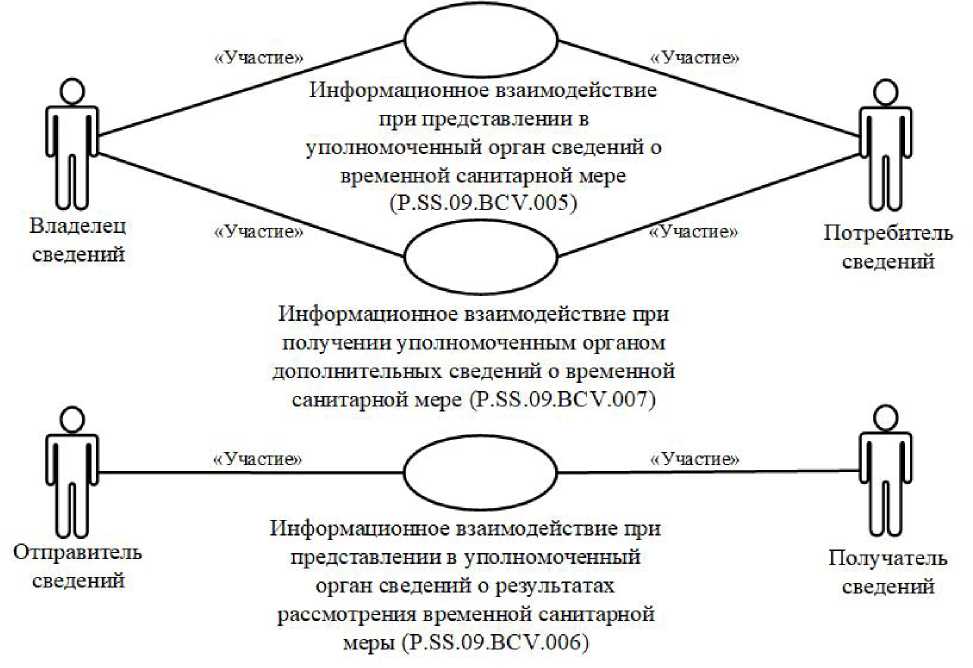 Նկ. 1. Լիազորված մարմինների միջև տեղեկատվական փոխգործակցության կառուցվածքը8.	Լիազորված մարմինների միջև տեղեկատվական փոխգործակցությունն իրագործվում է ընդհանուր գործընթացի շրջանակներում: Ընդհանուր գործընթացի կառուցվածքը սահմանված է Տեղեկատվական փոխգործակցության կանոններում:9.	Տեղեկատվական փոխգործակցությամբ սահմանվում է ընդհանուր գործընթացի այն տրանզակցիաների կատարման կարգը, որոնցից յուրաքանչյուրն ընդհանուր գործընթացի մասնակիցների միջև ընդհանուր գործընթացի տեղեկատվական օբյեկտի վիճակների համաժամանակեցման նպատակով հաղորդագրությունների փոխանակում է։ Յուրաքանչյուր տեղեկատվական փոխգործակցության համար սահմանված են ընդհանուր գործընթացի գործառնությունների և այդ գործառնություններին համապատասխանող տրանզակցիաների միջև փոխադարձ կապերը:10.	Ընդհանուր գործընթացի տրանզակցիա կատարելիս նախաձեռնողն իր կողմից իրականացվող գործառնության (սկզբնավորող գործառնության) շրջանակներում ռեսպոնդենտին է ուղարկում հաղորդագրություն-հարցում, որին ի պատասխան՝ ռեսպոնդենտն իր կողմից իրականացվող գործառնության (ընդունող գործառնության) շրջանակներում կարող է ուղարկել կամ չուղարկել հաղորդագրություն-պատասխան՝ կախված ընդհանուր գործընթացի տրանզակցիայի ձևանմուշից։ Հաղորդագրության կազմում տվյալների կառուցվածքը պետք է համապատասխանի Եվրասիական տնտեսական հանձնաժողովի կոլեգիայի 2022 թվականի նոյեմբերի 15-ի թիվ 178 որոշմամբ հաստատված՝ «Ժամանակավոր սանիտարական միջոցների վերաբերյալ տեղեկատվության փոխանակման ապահովում» ընդհանուր գործընթացը Եվրասիական տնտեսական միության ինտեգրված տեղեկատվական համակարգի միջոցներով իրագործելու համար օգտագործվող էլեկտրոնային փաստաթղթերի և տեղեկությունների ձևաչափերի ու կառուցվածքների նկարագրությանը (այսուհետ՝ Էլեկտրոնային փաստաթղթերի և տեղեկությունների ձևաչափերի ու կառուցվածքների նկարագրություն)։11.	Ընդհանուր գործընթացի տրանզակցիաները կատարվում են ընդհանուր գործընթացի տրանզակցիաների տրված պարամետրերին համապատասխան, ինչպես սահմանված է սույն կանոնակարգով։V. Տեղեկատվական փոխգործակցությունն ընթացակարգերի 
խմբերի շրջանակներում1. Տեղեկատվական փոխգործակցությունը ժամանակավոր սանիտարական միջոցի մասին տեղեկությունները լիազորված մարմին ներկայացնելիս12.	Ժամանակավոր սանիտարական միջոցի մասին տեղեկությունները լիազորված մարմին ներկայացնելիս ընդհանուր գործընթացի տրանզակցիաների կատարման սխեման ներկայացված է 2-րդ նկարում: Ընդհանուր գործընթացի յուրաքանչյուր ընթացակարգի համար 2-րդ աղյուսակում բերված է ընդհանուր գործընթացի գործառնությունների, տեղեկատվական օբյեկտների միջանկյալ և վերջնական վիճակների ու ընդհանուր գործընթացի տրանզակցիաների միջև կապը։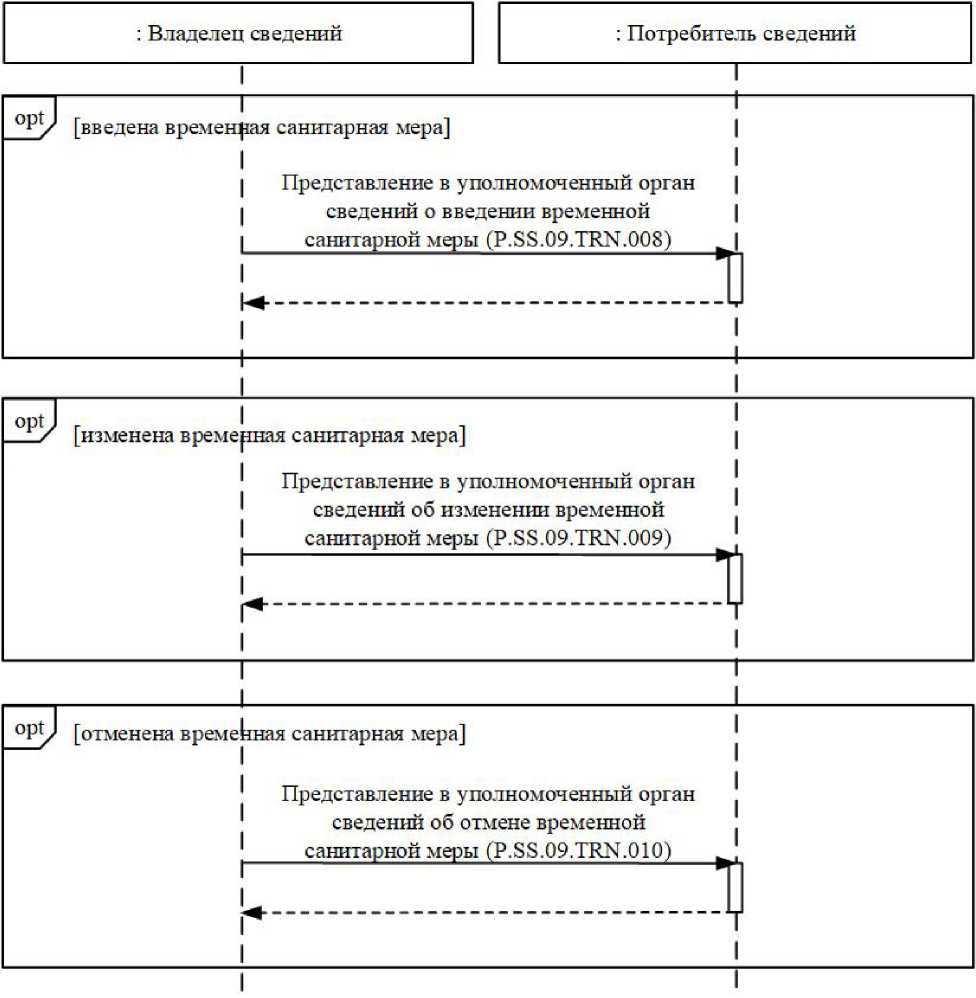 Նկ. 2. Ժամանակավոր սանիտարական միջոցի մասին տեղեկությունները լիազորված մարմին ներկայացնելիս ընդհանուր գործընթացի տրանզակցիաների կատարման սխեմանԱղյուսակ 2Ժամանակավոր սանիտարական միջոցի մասին տեղեկությունները լիազորված մարմին ներկայացնելիս ընդհանուր գործընթացի տրանզակցիաների ցանկը2. Տեղեկատվական փոխգործակցությունը ժամանակավոր սանիտարական միջոցի ուսումնասիրության արդյունքների մասին տեղեկությունները լիազորված մարմին ներկայացնելիս13.	Ժամանակավոր սանիտարական միջոցի ուսումնասիրության արդյունքների մասին տեղեկությունները լիազորված մարմին ներկայացնելիս ընդհանուր գործընթացի տրանզակցիաների կատարման սխեման ներկայացված է 3-րդ նկարում: Ընդհանուր գործընթացի յուրաքանչյուր ընթացակարգի համար 3-րդ աղյուսակում բերված է ընդհանուր գործընթացի գործառնությունների, տեղեկատվական օբյեկտների միջանկյալ և վերջնական վիճակների ու ընդհանուր գործընթացի տրանզակցիաների միջև կապը։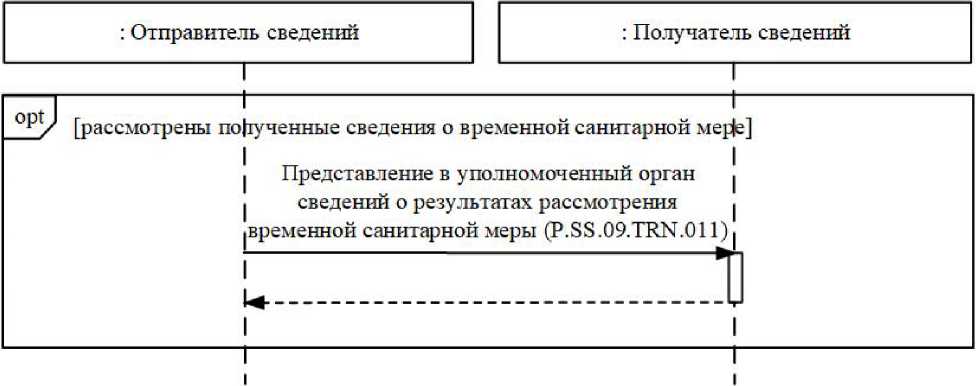 Նկ. 3. Ժամանակավոր սանիտարական միջոցի ուսումնասիրության արդյունքների մասին տեղեկությունները լիազորված մարմին ներկայացնելիս ընդհանուր գործընթացի տրանզակցիաների կատարման սխեմանԱղյուսակ 3Ժամանակավոր սանիտարական միջոցի ուսումնասիրության արդյունքների մասին տեղեկությունները լիազորված մարմին ներկայացնելիս ընդհանուր գործընթացի տրանզակցիաների ցանկը3. Տեղեկատվական փոխգործակցությունը ժամանակավոր սանիտարական միջոցի մասին լրացուցիչ տեղեկությունները լիազորված մարմնի կողմից ստանալիս14.	Ժամանակավոր սանիտարական միջոցի մասին լրացուցիչ տեղեկությունները լիազորված մարմնի կողմից ստանալիս ընդհանուր գործընթացի տրանզակցիաների կատարման սխեման ներկայացված է 4-րդ նկարում: Ընդհանուր գործընթացի յուրաքանչյուր ընթացակարգի համար 4-րդ աղյուսակում բերված է ընդհանուր գործընթացի գործառնությունների, տեղեկատվական օբյեկտների միջանկյալ և վերջնական վիճակների ու ընդհանուր գործընթացի տրանզակցիաների միջև կապը։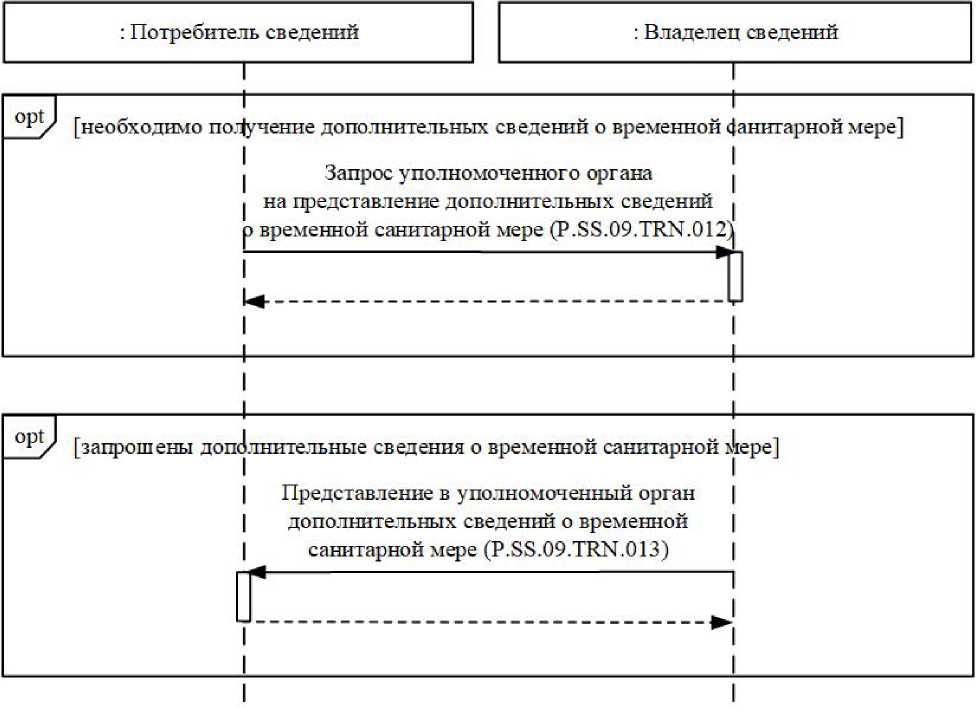 Նկ. 4. Ժամանակավոր սանիտարական միջոցի մասին լրացուցիչ տեղեկությունները լիազորված մարմնի կողմից ստանալիս ընդհանուր գործընթացի տրանզակցիաների կատարման սխեմանԱղյուսակ 4Ժամանակավոր սանիտարական միջոցի մասին լրացուցիչ տեղեկությունները լիազորված մարմնի կողմից ստանալիս ընդհանուր գործընթացի տրանզակցիաների ցանկըVI. Ընդհանուր գործընթացի հաղորդագրությունների նկարագրությունը15.	Ընդհանուր գործընթացն իրագործելիս տեղեկատվական փոխգործակցության շրջանակներում փոխանցվող՝ ընդհանուր գործընթացի հաղորդագրությունների ցանկը բերված է 5-րդ աղյուսակում։ Հաղորդագրության կազմում տվյալների կառուցվածքը պետք է համապատասխանի Էլեկտրոնային փաստաթղթերի և տեղեկությունների ձևաչափերի ու կառուցվածքների նկարագրությանը։ Էլեկտրոնային փաստաթղթերի և տեղեկությունների ձևաչափերի ու կառուցվածքների նկարագրության մեջ համապատասխան կառուցվածքին հղումը սահմանվում է ըստ 5-րդ աղյուսակի 3-րդ սյունակի արժեքի:Աղյուսակ 5Ընդհանուր գործընթացի հաղորդագրությունների ցանկըVII. Ընդհանուր գործընթացի տրանզակցիաների նկարագրությունը1. «Ժամանակավոր սանիտարական միջոց սահմանելու մասին տեղեկությունների ներկայացում լիազորված մարմին» ընդհանուր գործընթացի տրանզակցիա (P.SS.09.TRN.008)16.	«Ժամանակավոր սանիտարական միջոց սահմանելու մասին տեղեկությունների ներկայացում լիազորված մարմին» (P.SS.09.TRN.008) ընդհանուր գործընթացի տրանզակցիան կատարվում է ժամանակավոր սանիտարական միջոց սահմանելու մասին նախաձեռնողի կողմից ռեսպոնդենտին տեղեկություններ փոխանցելու համար։ Ընդհանուր գործընթացի նշված տրանզակցիայի կատարման սխեման ներկայացված է 5-րդ նկարում։ Ընդհանուր գործընթացի տրանզակցիայի պարամետրերը բերված են 6-րդ աղյուսակում։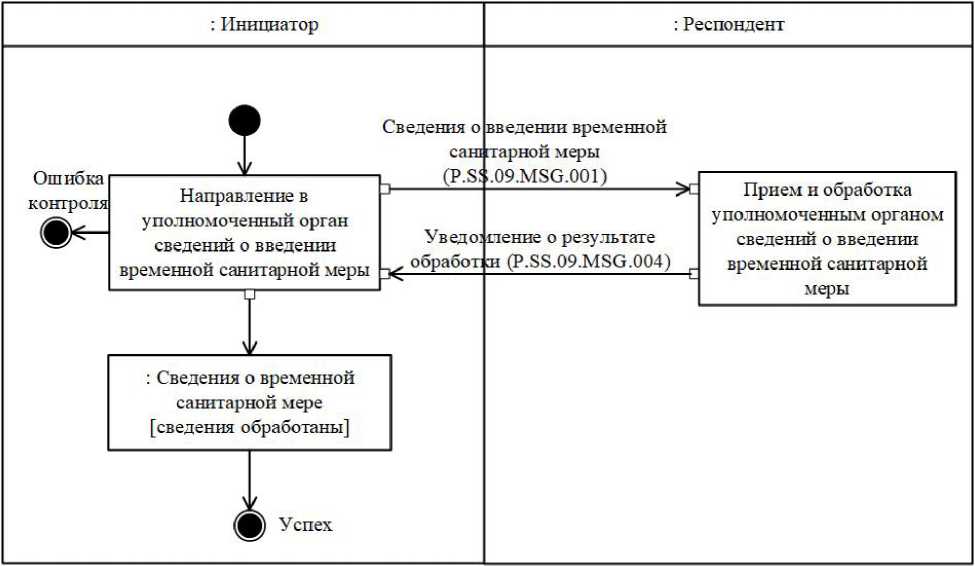 Նկ. 5. «Ժամանակավոր սանիտարական միջոց սահմանելու մասին տեղեկությունների ներկայացում լիազորված մարմին» ընդհանուր գործընթացի տրանզակցիայի կատարման սխեման (P.SS.09.TRN.008)Աղյուսակ 6«Ժամանակավոր սանիտարական միջոց սահմանելու մասին տեղեկությունների ներկայացում լիազորված մարմին» (P.SS.09.TRN.008) ընդհանուր գործընթացի տրանզակցիայի նկարագրություն2. «Ժամանակավոր սանիտարական միջոցը փոփոխելու մասին տեղեկությունների ներկայացում լիազորված մարմին» ընդհանուր գործընթացի տրանզակցիա (P.SS.09.TRN.009)17.	«Ժամանակավոր սանիտարական միջոցը փոփոխելու մասին տեղեկությունների ներկայացում լիազորված մարմին» (P.SS.09.TRN.009) ընդհանուր գործընթացի տրանզակցիան կատարվում է ժամանակավոր սանիտարական միջոցը փոփոխելու մասին նախաձեռնողի կողմից ռեսպոնդենտին տեղեկություններ փոխանցելու համար։ Ընդհանուր գործընթացի նշված տրանզակցիայի կատարման սխեման ներկայացված է 6-րդ նկարում։ Ընդհանուր գործընթացի տրանզակցիայի պարամետրերը բերված են 7-րդ աղյուսակում։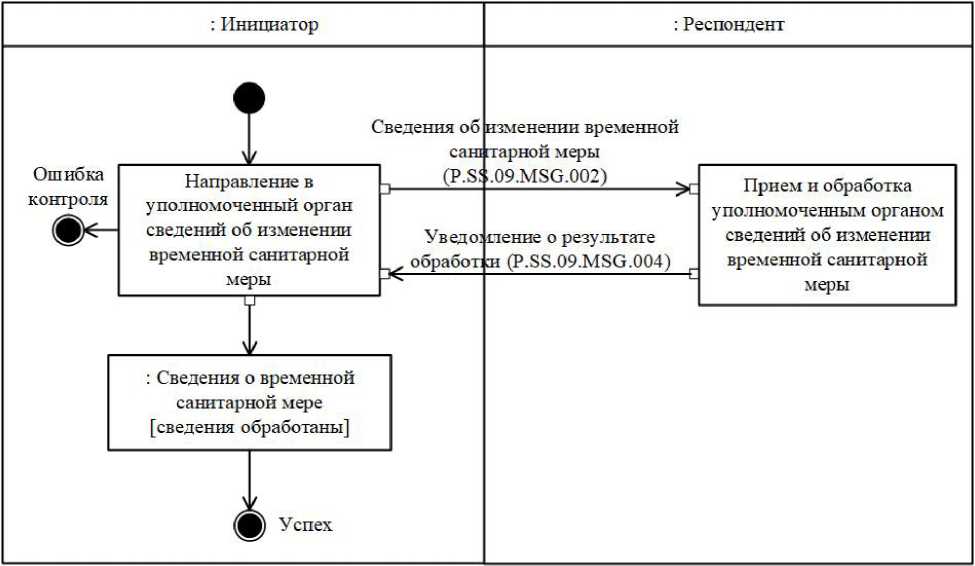 Նկ. 6. «Ժամանակավոր սանիտարական միջոցը փոփոխելու մասին տեղեկությունների ներկայացում լիազորված մարմին» ընդհանուր գործընթացի տրանզակցիայի կատարման սխեման (P.SS.09.TRN.009)Աղյուսակ 7«Ժամանակավոր սանիտարական միջոցը փոփոխելու մասին տեղեկությունների ներկայացում լիազորված մարմին» (P.SS.09.TRN.009) ընդհանուր գործընթացի տրանզակցիայի նկարագրությունը3. «Ժամանակավոր սանիտարական միջոցը չեղարկելու մասին տեղեկությունների ներկայացում լիազորված մարմին» ընդհանուր գործընթացի տրանզակցիա (P.SS.09.TRN.010)18.	«Ժամանակավոր սանիտարական միջոցը չեղարկելու մասին տեղեկությունների ներկայացում լիազորված մարմին» (P.SS.09.TRN.010) ընդհանուր գործընթացի տրանզակցիան կատարվում է ժամանակավոր սանիտարական միջոցը չեղարկելու մասին նախաձեռնողի կողմից ռեսպոնդենտին տեղեկություններ փոխանցելու համար։ Ընդհանուր գործընթացի նշված տրանզակցիայի կատարման սխեման ներկայացված է 7-րդ նկարում։ Ընդհանուր գործընթացի տրանզակցիայի պարամետրերը բերված են 8-րդ աղյուսակում։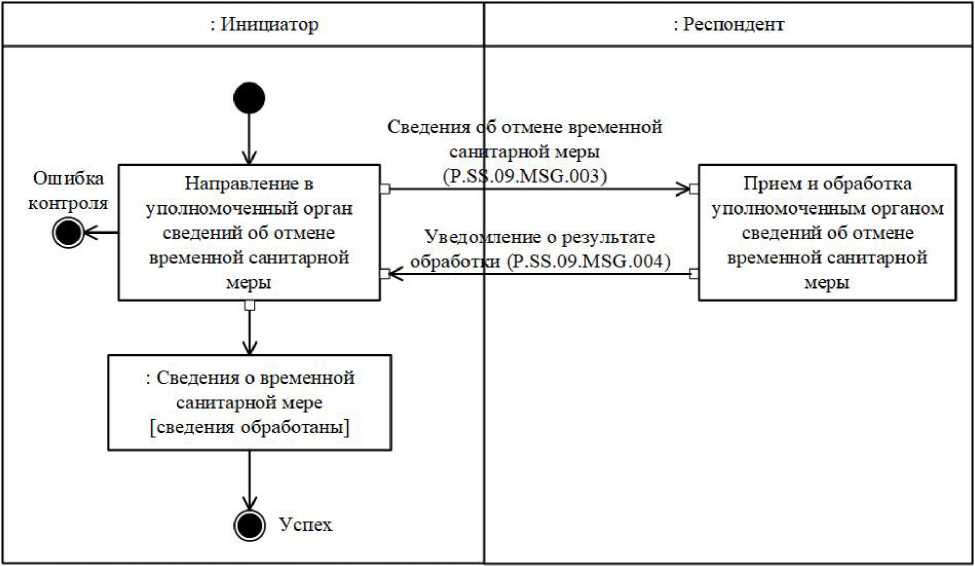 Նկ. 7. «Ժամանակավոր սանիտարական միջոցը չեղարկելու մասին տեղեկությունների ներկայացում լիազորված մարմին» ընդհանուր գործընթացի տրանզակցիայի կատարման սխեման (P.SS.09.TRN.010)Աղյուսակ 8«Ժամանակավոր սանիտարական միջոցը չեղարկելու մասին տեղեկությունների ներկայացում լիազորված մարմին» (P.SS.09.TRN.010) ընդհանուր գործընթացի տրանզակցիայի նկարագրությունը4. «Ժամանակավոր սանիտարական միջոցի ուսումնասիրության արդյունքների մասին տեղեկությունների ներկայացում լիազորված մարմին» ընդհանուր գործընթացի տրանզակցիա (P.SS.09.TRN.011)19.	«Ժամանակավոր սանիտարական միջոցի ուսումնասիրության արդյունքների մասին տեղեկությունների ներկայացում լիազորված մարմին» (P.SS.09.TRN.011) ընդհանուր գործընթացի տրանզակցիան կատարվում է ժամանակավոր սանիտարական միջոցի ուսումնասիրության արդյունքների մասին տեղեկությունները նախաձեռնողի կողմից ռեսպոնդենտին փոխանցելու համար։ Ընդհանուր գործընթացի նշված տրանզակցիայի կատարման սխեման ներկայացված է 8-րդ նկարում։ Ընդհանուր գործընթացի տրանզակցիայի պարամետրերը բերված են 9-րդ աղյուսակում։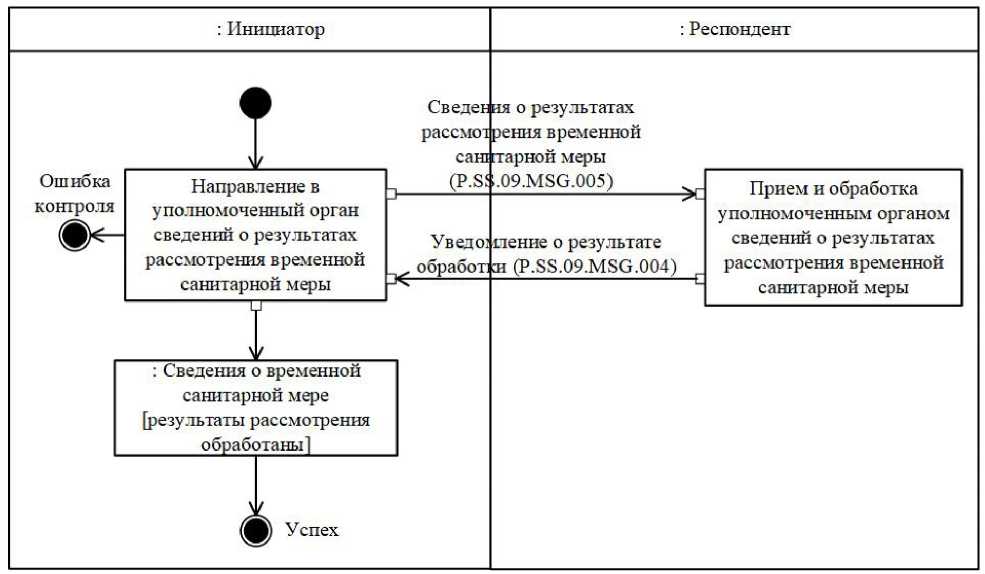 Նկ. 8. «Ժամանակավոր սանիտարական միջոցի ուսումնասիրության արդյունքների մասին տեղեկությունների ներկայացում լիազորված մարմին» ընդհանուր գործընթացի տրանզակցիայի (P.SS.09.TRN.011) կատարման սխեմանԱղյուսակ 9«Ժամանակավոր սանիտարական միջոցի ուսումնասիրության արդյունքների մասին տեղեկությունների ներկայացում լիազորված մարմին» ընդհանուր գործընթացի տրանզակցիայի (P.SS.09.TRN.011) նկարագրությունը5. «Լիազորված մարմնի՝ ժամանակավոր սանիտարական միջոցի մասին լրացուցիչ տեղեկություններ ներկայացնելու հարցում» (P.SS.09.TRN.012) ընդհանուր գործընթացի տրանզակցիա20.	«Լիազորված մարմնի՝ ժամանակավոր սանիտարական միջոցի մասին լրացուցիչ տեղեկություններ ներկայացնելու հարցում» (P.SS.09.TRN.012) ընդհանուր գործընթացի տրանզակցիան կատարվում է ժամանակավոր սանիտարական միջոցի մասին նախաձեռնողի կողմից ռեսպոնդենտին լրացուցիչ տեղեկություններ ներկայացնելու հարցում փոխանցելու համար։ Ընդհանուր գործընթացի նշված տրանզակցիայի կատարման սխեման ներկայացված է 9-րդ նկարում։ Ընդհանուր գործընթացի տրանզակցիայի պարամետրերը բերված են 10-րդ աղյուսակում։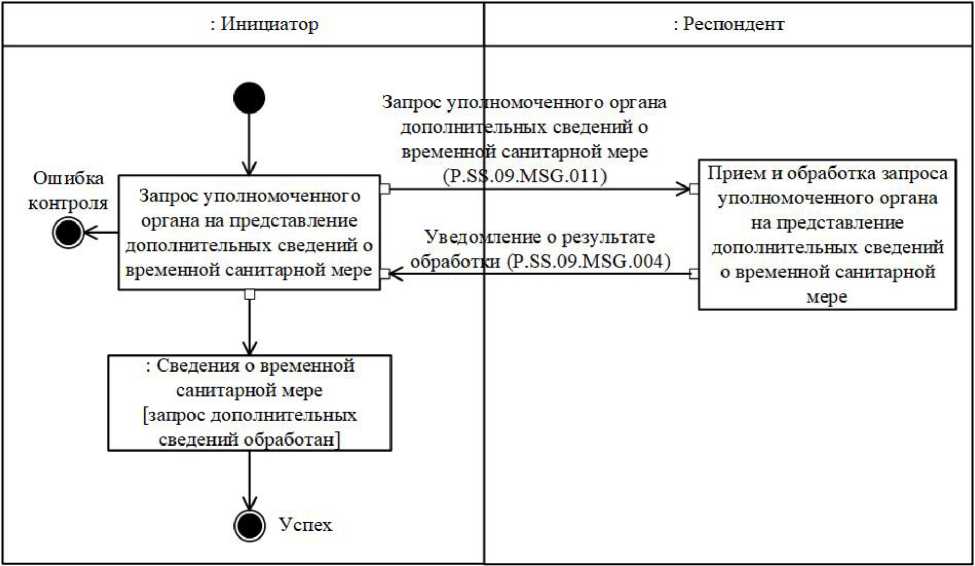 Նկ. 9. «Լիազորված մարմնի՝ ժամանակավոր սանիտարական միջոցի մասին լրացուցիչ տեղեկություններ ներկայացնելու հարցում» ընդհանուր գործընթացի տրանզակցիայի կատարման սխեման (P.SS.09.TRN.012)Աղյուսակ 10«Լիազորված մարմնի՝ ժամանակավոր սանիտարական միջոցի մասին լրացուցիչ տեղեկություններ ներկայացնելու հարցում» (P.SS.09.TRN.012) ընդհանուր գործընթացի տրանզակցիայի նկարագրությունը6. «Ժամանակավոր սանիտարական միջոցի մասին լրացուցիչ տեղեկությունների ներկայացում լիազորված մարմին» ընդհանուր գործընթացի 
տրանզակցիա (P.SS.09.TRN.013)21.	«Ժամանակավոր սանիտարական միջոցի մասին լրացուցիչ տեղեկությունների ներկայացում լիազորված մարմին» (P.SS.09.TRN.013) ընդհանուր գործընթացի տրանզակցիան կատարվում է ժամանակավոր սանիտարական միջոցի մասին լրացուցիչ տեղեկությունները նախաձեռնողի կողմից ռեսպոնդենտին հարցման հիման վրա փոխանցվելու համար։ Ընդհանուր գործընթացի նշված տրանզակցիայի կատարման սխեման ներկայացված է 10-րդ նկարում։ Ընդհանուր գործընթացի տրանզակցիայի պարամետրերը բերված են 11-րդ աղյուսակում։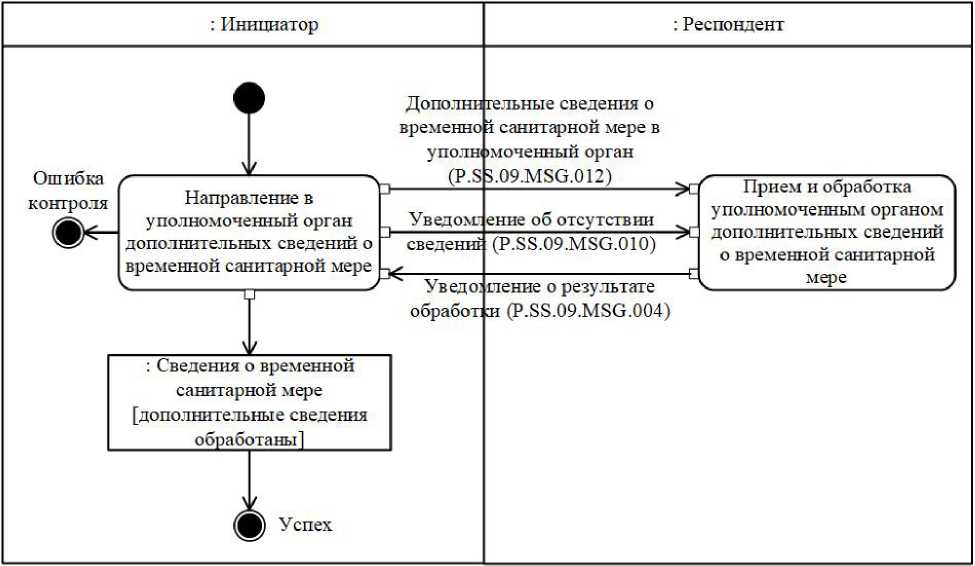 Նկ. 10. «Ժամանակավոր սանիտարական միջոցի մասին լրացուցիչ տեղեկությունների ներկայացում լիազորված մարմին» ընդհանուր գործընթացի տրանզակցիայի կատարման սխեման (P.SS.09.TRN.013)Աղյուսակ 11«Ժամանակավոր սանիտարական միջոցի մասին լրացուցիչ տեղեկությունների ներկայացում լիազորված մարմին» (P.SS.09.TRN.013) ընդհանուր գործընթացի տրանզակցիայի նկարագրությունըVIII. Արտակարգ իրավիճակներում գործողությունների կարգը22.	Ընդհանուր գործընթացի շրջանակներում տեղեկատվական փոխգործակցության ժամանակ հնարավոր են այնպիսի արտակարգ իրավիճակներ, երբ տվյալների մշակումը չի կարող կատարվել սովորական ռեժիմով։ Արտակարգ իրավիճակներն առաջանում են տեխնիկական խափանումների, սպասման ժամանակը լրանալու և այլ դեպքերում: Ընդհանուր գործընթացի մասնակցի կողմից արտակարգ իրավիճակի առաջացման պատճառների մասին մեկնաբանություններ և այն կարգավորելու վերաբերյալ առաջարկություններ ստանալու համար նախատեսված է Միության ինտեգրված տեղեկատվական համակարգի աջակցության ծառայություն համապատասխան հարցումն ուղարկելու հնարավորությունը: Արտակարգ իրավիճակի կարգավորման վերաբերյալ ընդհանուր առաջարկությունները բերված են 12-րդ աղյուսակում:23.	Լիազորված մարմինը կատարում է Էլեկտրոնային փաստաթղթերի և տեղեկությունների ձևաչափերի ու կառուցվածքների նկարագրությանը և սույն կանոնակարգի IX բաժնում նշված՝ հաղորդագրությունների հսկողությանը ներկայացվող պահանջներին այն հաղորդագրության համապատասխանության ստուգում, որի առնչությամբ ստացվել է սխալի մասին ծանուցումը: Նշված պահանջներին անհամապատասխանություն հայտնաբերելու դեպքում լիազորված մարմինը ձեռնարկում է հայտնաբերված սխալը վերացնելու համար բոլոր անհրաժեշտ միջոցները։ Անհամապատասխանություններ չհայտնաբերելու դեպքում լիազորված մարմինն այդ արտակարգ իրավիճակի նկարագրությամբ հաղորդագրություն է ուղարկում Միության ինտեգրված համակարգի տեղեկատվական համակարգի աջակցության ծառայություն։Աղյուսակ 12Գործողություններն արտակարգ իրավիճակներումIX. Էլեկտրոնային փաստաթղթերի և տեղեկությունների լրացմանը 
ներկայացվող պահանջները24.	«Ժամանակավոր սանիտարական միջոց սահմանելու մասին տեղեկություններ» (P.SS.09.MSG.001) հաղորդագրությամբ փոխանցվող՝ «Ժամանակավոր սանիտարական միջոցի մասին տեղեկություններ» (R.SM.SS.09.001) էլեկտրոնային փաստաթղթերի (տեղեկությունների) վավերապայմանների լրացմանը ներկայացվող պահանջները բերված են 13-րդ աղյուսակում:Աղյուսակ 13«Ժամանակավոր սանիտարական միջոց սահմանելու մասին տեղեկություններ» (P.SS.09.MSG.001) հաղորդագրությամբ փոխանցվող՝ «Ժամանակավոր սանիտարական միջոցի մասին տեղեկություններ» (R.SM.SS.09.001) էլեկտրոնային փաստաթղթերի (տեղեկությունների) վավերապայմանների լրացմանը ներկայացվող պահանջները25.	«Ժամանակավոր սանիտարական միջոցը փոփոխելու մասին տեղեկություններ» (P.SS.09.MSG.002) հաղորդագրությամբ փոխանցվող՝ «Ժամանակավոր սանիտարական միջոցի մասին տեղեկություններ» (R.SM.SS.09.001) էլեկտրոնային փաստաթղթերի (տեղեկությունների) վավերապայմանների լրացմանը ներկայացվող պահանջները բերված են 14-րդ աղյուսակում:Աղյուսակ 14«Ժամանակավոր սանիտարական միջոցը փոփոխելու մասին տեղեկություններ» (P.SS.09.MSG.002) հաղորդագրությամբ փոխանցվող՝ «Ժամանակավոր սանիտարական միջոցի մասին տեղեկություններ» (R.SM.SS.09.001) էլեկտրոնային փաստաթղթերի (տեղեկությունների) վավերապայմանների լրացմանը ներկայացվող պահանջները26.	«Ժամանակավոր սանիտարական միջոցը չեղարկելու մասին տեղեկություններ» (P.SS.09.MSG.003) հաղորդագրությամբ փոխանցվող՝ «Ժամանակավոր սանիտարական միջոցի մասին տեղեկություններ» (R.SM.SS.09.001) էլեկտրոնային փաստաթղթերի (տեղեկությունների) վավերապայմանների լրացմանը ներկայացվող պահանջները բերված են 15-րդ աղյուսակում:Աղյուսակ 15«Ժամանակավոր սանիտարական միջոցը չեղարկելու մասին տեղեկություններ» (P.SS.09.MSG.003) հաղորդագրությամբ փոխանցվող՝ «Ժամանակավոր սանիտարական միջոցի մասին տեղեկություններ» (R.SM.SS.09.001) էլեկտրոնային փաստաթղթերի (տեղեկությունների) վավերապայմանների լրացմանը ներկայացվող պահանջները27.	«Ժամանակավոր սանիտարական միջոցի ուսումնասիրության արդյունքների մասին տեղեկություններ» (P.SS.09.MSG.005) հաղորդագրությամբ փոխանցվող՝ «Ժամանակավոր սանիտարական միջոցի ուսումնասիրության արդյունքների մասին տեղեկությունները» (R.SM.SS.09.003) էլեկտրոնային փաստաթղթերի (տեղեկությունների) վավերապայմանների լրացմանը ներկայացվող պահանջները բերված են 16-րդ աղյուսակում:Աղյուսակ 16«Ժամանակավոր սանիտարական միջոցի ուսումնասիրության արդյունքների մասին տեղեկություններ» հաղորդագրությամբ փոխանցվող՝ «Ժամանակավոր սանիտարական միջոցի ուսումնասիրության արդյունքների մասին տեղեկություններ» (R.SM.SS.09.003) էլեկտրոնային փաստաթղթերի (տեղեկությունների) վավերապայմանները լրացնելուն ներկայացվող 
պահանջները (P.SS.09.MSG.005)28.	«Լիազորված մարմնի՝ ժամանակավոր սանիտարական միջոցի մասին լրացուցիչ տեղեկություններ ներկայացնելու հարցում» (P.SS.09.MSG.011) հաղորդագրությամբ փոխանցվող՝ «Ժամանակավոր սանիտարական միջոցի մասին լրացուցիչ տեղեկություններ» (R.SM.SS.09.002) էլեկտրոնային փաստաթղթերի վավերապայմանների լրացմանը ներկայացվող պահանջները բերված են 17-րդ աղյուսակում:Աղյուսակ 17«Լիազորված մարմնի՝ ժամանակավոր սանիտարական միջոցի մասին լրացուցիչ տեղեկություններ ներկայացնելու հարցում» (P.SS.09.MSG.011) հաղորդագրությամբ փոխանցվող՝ «Ժամանակավոր սանիտարական միջոցի մասին լրացուցիչ տեղեկություններ» (R.SM.SS.09.002) էլեկտրոնային փաստաթղթերի վավերապայմանների լրացմանը ներկայացվող պահանջները29.	«Ժամանակավոր սանիտարական միջոցի մասին լրացուցիչ տեղեկություններ լիազորված մարմին» (P.SS.09.MSG.012) հաղորդագրությամբ փոխանցվող՝ «Ժամանակավոր սանիտարական միջոցի մասին լրացուցիչ տեղեկություններ» (R.SM.SS.09.002) էլեկտրոնային փաստաթղթերի վավերապայմանների լրացմանը ներկայացվող պահանջները բերված են 18-րդ աղյուսակում:Աղյուսակ 18«Ժամանակավոր սանիտարական միջոցի մասին լրացուցիչ տեղեկություններ լիազորված մարմին» (P.SS.09.MSG.012) հաղորդագրությամբ փոխանցվող՝ «Ժամանակավոր սանիտարական միջոցի մասին լրացուցիչ տեղեկություններ» (R.SM.SS.09.002) էլեկտրոնային փաստաթղթերի վավերապայմանների լրացմանը ներկայացվող պահանջներըՀԱՍՏԱՏՎԱԾ ԷԵվրասիական տնտեսական հանձնաժողովի կոլեգիայի
2022 թվականի նոյեմբերի 15-ի 
թիվ 178 որոշմանՆԿԱՐԱԳՐՈՒԹՅՈՒՆԵվրասիական տնտեսական միության ինտեգրված տեղեկատվական համակարգի միջոցներով «Ժամանակավոր սանիտարական միջոցներ սահմանելու մասին տեղեկատվության փոխանակման ապահովում» ընդհանուր գործընթացի իրագործման համար օգտագործվող էլեկտրոնային փաստաթղթերի ու տեղեկությունների ձևաչափերի ու կառուցվածքներիI. Ընդհանուր դրույթներ1.	Սույն նկարագրությունը մշակվել է Եվրասիական տնտեսական միության (այսուհետ՝ Միություն) իրավունքի կազմում ընդգրկվող հետևյալ ակտերին համապատասխան.«Եվրասիական տնտեսական միության մասին» 2014 թվականի մայիսի 29-ի պայմանագիր.Մաքսային միության հանձնաժողովի 2010 թվականի մայիսի 28-ի «Եվրասիական տնտեսական միությունում սանիտարական միջոցների կիրառման մասին» թիվ 299 որոշում.Եվրասիական տնտեսական հանձնաժողովի խորհրդի 2016 թվականի մայիսի 16-ի «Ժամանակավոր սանիտարական, անասնաբուժասանիտարական և կարանտինային բուսասանիտարական միջոցներ սահմանելիս Եվրասիական տնտեսական միության անդամ պետությունների լիազորված մարմինների փոխգործակցության կարգի մասին» թիվ 149 որոշումԵվրասիական տնտեսական հանձնաժողովի կոլեգիայի 2014 թվականի նոյեմբերի 6-ի «Ընդհանուր գործընթացներն արտաքին և փոխադարձ առևտրի ինտեգրված տեղեկատվական համակարգի միջոցներով իրագործելիս տեղեկատվական փոխգործակցությունը կանոնակարգող տեխնոլոգիական փաստաթղթերի մասին» թիվ 200 որոշում.Եվրասիական տնտեսական հանձնաժողովի կոլեգիայի 2015 թվականի հունվարի 27-ի «Արտաքին և փոխադարձ առևտրի ինտեգրված տեղեկատվական համակարգում տվյալների էլեկտրոնային փոխանակման կանոնները հաստատելու մասին» թիվ 5 որոշում.Եվրասիական տնտեսական հանձնաժողովի կոլեգիայի 2015 թվականի ապրիլի 14-ի «Եվրասիական տնտեսական միության շրջանակներում ընդհանուր գործընթացների ցանկի և Եվրասիական տնտեսական հանձնաժողովի կոլեգիայի 2014 թվականի օգոստոսի 19-ի թիվ 132 որոշման մեջ փոփոխություն կատարելու մասին» թիվ 29 որոշում.Եվրասիական տնտեսական հանձնաժողովի կոլեգիայի 2015 թվականի հունիսի 9-ի «Եվրասիական տնտեսական միության շրջանակներում ընդհանուր գործընթացների վերլուծության, օպտիմալացման, ներդաշնակեցման և նկարագրության մեթոդիկայի մասին» թիվ 63 որոշում.Եվրասիական տնտեսական հանձնաժողովի կոլեգիայի 2015 թվականի սեպտեմբերի 28-ի «Եվրասիական տնտեսական միության անդամ պետությունների պետական իշխանության մարմինների՝ միմյանց միջև և Եվրասիական տնտեսական հանձնաժողովի հետ անդրսահմանային փոխգործակցության ժամանակ էլեկտրոնային փաստաթղթերի փոխանակման վերաբերյալ հիմնադրույթի հաստատման մասին» թիվ 125 որոշում.Եվրասիական տնտեսական հանձնաժողովի կոլեգիայի 2020 թվականի փետրվարի 11-ի «Սանիտարական միջոցների տեղեկատվական ապահովման ոլորտում ընդհանուր գործընթացների իրագործման կանոնները հաստատելու մասին» թիվ 24 որոշում։II. Կիրառման ոլորտը2.	Սույն նկարագրությունը սահմանում է «Ժամանակավոր սանիտարական միջոցներ սահմանելու մասին տեղեկատվության փոխանակման ապահովում» ընդհանուր գործընթացի շրջանակներում (այսուհետ՝ ընդհանուր գործընթաց) տեղեկատվական փոխգործակցության ժամանակ օգտագործվող էլեկտրոնային փաստաթղթերի ու տեղեկությունների ձևաչափերին ու կառուցվածքներին ներկայացվող պահանջները:3.	Սույն նկարագրությունը կիրառվում է ընդհանուր գործընթացի ընթացակարգերը Եվրասիական տնտեսական միության ինտեգրված տեղեկատվական համակարգի (այսուհետ՝ ինտեգրված համակարգ) միջոցներով իրագործելիս տեղեկատվական համակարգերի բաղադրիչների նախագծման, մշակման և լրամշակման ժամանակ։4.	Էլեկտրոնային փաստաթղթերի ու տեղեկությունների ձևաչափերի ու կառուցվածքների նկարագրությունը բերվում է աղյուսակի ձևով՝ նշելով վավերապայմանների ամբողջական կազմը՝ հաշվի առնելով ստորակարգության մակարդակները՝ ընդհուպ մինչև պարզ (անտրոհելի) վավերապայմանները:5.	Աղյուսակում նկարագրվում է էլեկտրոնային փաստաթղթերի (տեղեկությունների) վավերապայմանների (այսուհետ՝ վավերապայմաններ) և տվյալների մոդելի տարրերի միանշանակ համապատասխանությունը:6.	Աղյուսակում ձևավորվում են հետևյալ դաշտերը (վանդակները).«ստորակարգային համար»՝ վավերապայմանի հերթական համարը.«վավերապայմանի անվանում»՝ վավերապայմանի հաստատուն կամ պաշտոնական բառային նշագիրը.«վավերապայմանի նկարագրություն»՝ վավերապայմանի իմաստը (իմաստաբանությունը) պարզաբանող տեքստը.«նույնականացուցիչ»՝ վավերապայմանին համապատասխանող՝ տվյալների մոդելում տվյալների տարրի նույնականացուցիչը.«արժեքների տիրույթ»՝ վավերապայմանի հնարավոր արժեքների բառային նկարագրությունը.«բազմ.»՝ վավերապայմանի բազմաքանակությունը՝ վավերապայմանի պարտադիր (կամընտրական) լինելը և հնարավոր կրկնությունների քանակը:7.	Վավերապայմանների բազմաքանակությունը նշելու համար օգտագործվում են հետևյալ նշագրերը.1՝ վավերապայմանը պարտադիր է, կրկնություններ չեն թույլատրվում.n՝ վավերապայմանը պարտադիր է, պետք է կրկնվի n անգամ (n > 1).1..*՝ վավերապայմանը պարտադիր է, կարող է կրկնվել առանց սահմանափակումների.n..*՝ վավերապայմանը պարտադիր է, պետք է կրկնվի ոչ պակաս, քան n անգամ (n > 1).n..m՝ վավերապայմանը պարտադիր է, պետք է կրկնվի ոչ պակաս, քան n անգամ, և ոչ ավելի, քան m անգամ (n > 1, m > n).0..1՝ վավերապայմանը կամընտրական է, կրկնություններ չեն թույլատրվում.0..*՝ վավերապայմանը կամընտրական է, կարող է կրկնվել առանց սահմանափակումների.0..m՝ վավերապայմանը կամընտրական է, կարող է կրկնվել ոչ ավելի, քան m անգամ (m > 1):III. Հիմնական հասկացությունները8.	Սույն նկարագրության նպատակներով օգտագործվում են հասկացություններ, որոնք ունեն հետևյալ իմաստը.էլեկտրոնային փաստաթղթի (տեղեկությունների) վավերապայման՝ էլեկտրոնային փաստաթղթի (տեղեկությունների) տվյալների միավոր, որը որոշակի համատեքստում համարվում է անբաժանելի.Սույն նկարագրության մեջ «տվյալների բազիսային մոդել», «տվյալների մոդել», «առարկայական ոլորտի տվյալների մոդել», «առարկայական ոլորտ» և «էլեկտրոնային փաստաթղթերի ու տեղեկությունների կառուցվածքների ռեեստր» հասկացությունները գործածվում են Եվրասիական տնտեսական հանձնաժողովի կոլեգիայի 2015 թվականի հունիսի 9-ի թիվ 63 որոշմամբ հաստատված՝ Եվրասիական տնտեսական միության շրջանակներում ընդհանուր գործընթացների վերլուծության, օպտիմալացման, ներդաշնակեցման և նկարագրության մեթոդիկայով սահմանված իմաստներով։Սույն նկարագրության մեջ գործածվող մյուս հասկացությունները կիրառվում են Եվրասիական տնտեսական հանձնաժողովի կոլեգիայի 2022 թվականի նոյեմբերի 15-ի թիվ 178 որոշմամբ հաստատված՝ «Ժամանակավոր սանիտարական միջոցներ սահմանելու մասին տեղեկատվության փոխանակման ապահովում» ընդհանուր գործընթացը Եվրասիական տնտեսական միության ինտեգրված տեղեկատվական համակարգի միջոցներով իրագործելիս տեղեկատվական փոխգործակցության կանոնների 4-րդ կետում սահմանված իմաստներով։Սույն նկարագրության 4-րդ, 7-րդ, 10-րդ, 13-րդ, 16-րդ աղյուսակներում տեղեկատվական փոխգործակցության կանոնակարգ ասելով՝ հասկացվում են Եվրասիական տնտեսական հանձնաժողովի կոլեգիայի 2022 թվականի նոյեմբերի 29-ի թիվ 178 որոշմամբ հաստատված տեղեկատվական փոխգործակցության կանոնակարգը՝ Եվրասիական տնտեսական միության անդամ պետությունների լիազորված մարմինների և Եվրասիական տնտեսական հանձնաժողովի միջև «Ժամանակավոր սանիտարական միջոցներ սահմանելու մասին տեղեկատվության փոխանակման ապահովում» ընդհանուր գործընթացը Եվրասիական տնտեսական միության ինտեգրված տեղեկատվական համակարգի միջոցներով իրագործելիս, և տեղեկատվական փոխգործակցության կանոնակարգը՝ Եվրասիական տնտեսական միության անդամ պետությունների լիազորված մարմինների միջև «Ժամանակավոր սանիտարական միջոցներ սահմանելու մասին տեղեկատվության փոխանակման ապահովում» ընդհանուր գործընթացը Եվրասիական տնտեսական միության ինտեգրված տեղեկատվական համակարգի միջոցներով իրագործելիս։IV. Էլեկտրոնային փաստաթղթերի ու տեղեկությունների կառուցվածքները9.	Էլեկտրոնային փաստաթղթերի ու տեղեկությունների կառուցվածքների ցանկը բերված է 1-ին աղյուսակում։Աղյուսակ 1Էլեկտրոնային փաստաթղթերի ու տեղեկությունների կառուցվածքների ցանկըԷլեկտրոնային փաստաթղթերի ու տեղեկությունների կառուցվածքների անվանումների տարածություններում «Y.Y.Y» պայմանանշանները համապատասխանում են էլեկտրոնային փաստաթղթերի ու տեղեկությունների կառուցվածքների ռեեստրում ներառման ենթակա՝ էլեկտրոնային փաստաթղթի (տեղեկությունների) կառուցվածքի տեխնիկական սխեման սույն նկարագրությանը համապատասխան մշակելիս օգտագործված՝ տվյալների բազիսային մոդելի տարբերակի համարին համապատասխան սահմանված՝ էլեկտրոնային փաստաթղթի (տեղեկությունների) կառուցվածքի տարբերակի համարին:1. Էլեկտրոնային փաստաթղթերի ու տեղեկությունների 
կառուցվածքները բազիսային մոդելում10.	«Մշակման արդյունքի մասին ծանուցումը» (R.006) էլեկտրոնային փաստաթղթի (տեղեկությունների) կառուցվածքի նկարագրությունը բերված է 2-րդ աղյուսակում:Աղյուսակ 2«Մշակման արդյունքի մասին ծանուցումը» (R.006) էլեկտրոնային փաստաթղթի (տեղեկությունների) կառուցվածքի նկարագրությունըԷլեկտրոնային փաստաթղթերի և տեղեկությունների կառուցվածքների անվանումների տարածություններում «Y.Y.Y» պայմանանշանները համապատասխանում են էլեկտրոնային փաստաթղթերի ու տեղեկությունների կառուցվածքների ռեեստրում ներառման ենթակա՝ էլեկտրոնային փաստաթղթի (տեղեկությունների) կառուցվածքի տեխնիկական սխեման սույն նկարագրությանը համապատասխան մշակելիս օգտագործված՝ տվյալների բազիսային մոդելի տարբերակի համարին համապատասխան սահմանված՝ էլեկտրոնային փաստաթղթի (տեղեկությունների) կառուցվածքի տարբերակի համարին:11.	Ներմուծվող անվանումների տարածությունները բերված են 3-րդ աղյուսակում:Աղյուսակ 3Ներմուծվող անվանումների տարածություններըՆերմուծվող անվանումների տարածություններում «X.X.X» պայմանանշանները համապատասխանում են էլեկտրոնային փաստաթղթերի ու տեղեկությունների կառուցվածքների ռեեստրում ներառման ենթակա՝ էլեկտրոնային փաստաթղթի (տեղեկությունների) կառուցվածքի տեխնիկական սխեման սույն նկարագրությանը համապատասխան մշակելիս օգտագործված՝ տվյալների բազիսային մոդելի տարբերակի համարին:12.	«Մշակման արդյունքի մասին ծանուցումը» (R.006) էլեկտրոնային փաստաթղթի (տեղեկությունների) կառուցվածքի վավերապայմանների կազմը բերված է 4-րդ աղյուսակում:Աղյուսակ 4«Մշակման արդյունքի մասին ծանուցումը» էլեկտրոնային փաստաթղթի (տեղեկությունների) կառուցվածքի վավերապայմանների կազմը (R.006)13.	«Ընդհանուր ռեսուրսի արդիականացման վիճակը» (R.007) էլեկտրոնային փաստաթղթի (տեղեկությունների) կառուցվածքի նկարագրությունը բերված է 5-րդ աղյուսակում:Աղյուսակ 5«Ընդհանուր ռեսուրսի արդիականացման վիճակը» (R.007) էլեկտրոնային փաստաթղթի (տեղեկությունների) կառուցվածքի նկարագրությունըԷլեկտրոնային փաստաթղթերի ու տեղեկությունների կառուցվածքների անվանումների տարածություններում «Y.Y.Y» պայմանանշանները համապատասխանում են էլեկտրոնային փաստաթղթերի ու տեղեկությունների կառուցվածքների ռեեստրում ներառման ենթակա՝ էլեկտրոնային փաստաթղթի (տեղեկությունների) կառուցվածքի տեխնիկական սխեման սույն նկարագրությանը համապատասխան մշակելիս օգտագործված՝ տվյալների բազիսային մոդելի տարբերակի համարին համապատասխան սահմանված՝ էլեկտրոնային փաստաթղթի (տեղեկությունների) կառուցվածքի տարբերակի համարին:14.	Ներմուծվող անվանումների տարածությունները բերված են 6-րդ աղյուսակում:Աղյուսակ 6Ներմուծվող անվանումների տարածություններըՆերմուծվող անվանումների տարածություններում «X.X.X» պայմանանշանները համապատասխանում են էլեկտրոնային փաստաթղթերի ու տեղեկությունների կառուցվածքների ռեեստրում ներառման ենթակա՝ էլեկտրոնային փաստաթղթի (տեղեկությունների) կառուցվածքի տեխնիկական սխեման սույն նկարագրությանը համապատասխան մշակելիս օգտագործված՝ տվյալների բազիսային մոդելի տարբերակի համարին:15.	«Ընդհանուր ռեսուրսի արդիականացման վիճակը» (R.007) էլեկտրոնային փաստաթղթի (տեղեկությունների) կառուցվածքի վավերապայմանների կազմը բերված է 7-րդ աղյուսակում:Աղյուսակ 7«Ընդհանուր ռեսուրսի արդիականացման վիճակը» (R.007) էլեկտրոնային փաստաթղթի (տեղեկությունների) 
կառուցվածքի վավերապայմանների կազմը2. «Սանիտարական, անասնաբուժական և բուսասանիտարական միջոցներ» առարկայական ոլորտում էլեկտրոնային փաստաթղթերի ու տեղեկությունների կառուցվածքները16.	«Ժամանակավոր սանիտարական միջոցի մասին տեղեկությունները» (R.SM.SS.09.001) էլեկտրոնային փաստաթղթի (տեղեկությունների) կառուցվածքի նկարագրությունը բերված է 8-րդ աղյուսակում։Աղյուսակ 8«Ժամանակավոր սանիտարական միջոցի մասին տեղեկությունները» (R.SM.SS.09.001) էլեկտրոնային փաստաթղթի (տեղեկությունների) 
կառուցվածքի նկարագրությունը17.	Ներմուծվող անվանումների տարածությունները բերված են 9-րդ աղյուսակում:Աղյուսակ 9Ներմուծվող անվանումների տարածություններըՆերմուծվող անվանումների տարածություններում «X.X.X» պայմանանշանները համապատասխանում են էլեկտրոնային փաստաթղթերի ու տեղեկությունների կառուցվածքների ռեեստրում ներառման ենթակա՝ էլեկտրոնային փաստաթղթի (տեղեկությունների) կառուցվածքի տեխնիկական սխեման սույն նկարագրությանը համապատասխան մշակելիս օգտագործված՝ տվյալների բազիսային մոդելի տարբերակի համարին:18.	«Ժամանակավոր սանիտարական միջոցի մասին տեղեկությունները» (R.SM.SS.09.001) էլեկտրոնային փաստաթղթի (տեղեկությունների) կառուցվածքի վավերապայմանների կազմը բերված է 10-րդ աղյուսակում։Աղյուսակ 10«Ժամանակավոր սանիտարական միջոցի մասին տեղեկությունները» (R.SM.SS.09.001) էլեկտրոնային փաստաթղթի (տեղեկությունների) կառուցվածքի վավերապայմանների կազմը19.	«Ժամանակավոր սանիտարական միջոցների մասին լրացուցիչ տեղեկություններ» (R.SM.SS.09.002) էլեկտրոնային փաստաթղթի (տեղեկությունների) կառուցվածքի նկարագրությունը բերված է 11–րդ աղյուսակում։Աղյուսակ 11«Ժամանակավոր սանիտարական միջոցների մասին լրացուցիչ տեղեկություններ» (R.SM.SS.09.002) էլեկտրոնային փաստաթղթի (տեղեկությունների) 
կառուցվածքի նկարագրությունը20.	Ներմուծվող անվանումների տարածությունները բերված են 12-րդ աղյուսակում:Աղյուսակ 12Ներմուծվող անվանումների տարածություններըՆերմուծվող անվանումների տարածություններում «X.X.X» պայմանանշանները համապատասխանում են էլեկտրոնային փաստաթղթերի և տեղեկությունների կառուցվածքների ռեեստրում ընդգրկման ենթակա՝ էլեկտրոնային փաստաթղթի (տեղեկությունների) կառուցվածքի տեխնիկական սխեման սույն նկարագրությանը համապատասխան մշակելիս օգտագործված՝ տվյալների բազիսային մոդելի տարբերակի համարին:21.	«Ժամանակավոր սանիտարական միջոցների մասին լրացուցիչ տեղեկություններ» (R.SM.SS.09.002) էլեկտրոնային փաստաթղթի (տեղեկությունների) կառուցվածքի վավերապայմանների կազմը բերված է 13–րդ աղյուսակում։Աղյուսակ 13«Ժամանակավոր սանիտարական միջոցների մասին լրացուցիչ տեղեկություններ» (R.SM.SS.09.002) էլեկտրոնային փաստաթղթի (տեղեկությունների) կառուցվածքի վավերապայմանների կազմը22.	Էլեկտրոնային փաստաթղթի (տեղեկությունների) կառուցվածքի նկարագրությունը«Ժամանակավոր սանիտարական միջոցի ուսումնասիրության արդյունքների մասին տեղեկությունները» (R.SM.SS.09.003) բերված են 14-րդ աղյուսակում։Աղյուսակ 14«Ժամանակավոր սանիտարական միջոցի ուսումնասիրության արդյունքների մասին տեղեկությունները» (R.SM.SS.09.003) էլեկտրոնային փաստաթղթի (տեղեկությունների) կառուցվածքի նկարագրությունը23.	Ներմուծվող անվանումների տարածությունները բերված են 15-րդ աղյուսակում:Աղյուսակ 15Ներմուծվող անվանումների տարածություններըՆերմուծվող անվանումների տարածություններում «X.X.X» պայմանանշանները համապատասխանում են փաստաթղթերի և տեղեկությունների կառուցվածքների ռեեստրում ընդգրկման ենթակա՝ էլեկտրոնային փաստաթղթի (տեղեկությունների) կառուցվածքի տեխնիկական սխեման սույն նկարագրությանը համապատասխան մշակելիս օգտագործված՝ տվյալների բազիսային մոդելի տարբերակի համարին:24.	«Ժամանակավոր սանիտարական միջոցի ուսումնասիրության արդյունքների մասին տեղեկությունները» (R.SM.SS.09.003) էլեկտրոնային փաստաթղթի (տեղեկությունների) կառուցվածքի վավերապայմանների կազմը բերված է 16-րդ աղյուսակում։Աղյուսակ 16«Ժամանակավոր սանիտարական միջոցի ուսումնասիրության արդյունքների մասին տեղեկությունները» (R.SM.SS.09.003) էլեկտրոնային փաստաթղթի (տեղեկությունների) կառուցվածքի վավերապայմանների կազմըՀԱՍՏԱՏՎԱԾ ԷԵվրասիական տնտեսական հանձնաժողովի կոլեգիայի 
2022 թվականի նոյեմբերի 15-ի 
թիվ 178 որոշմամբԿԱՐԳ«Ժամանակավոր սանիտարական միջոցներ սահմանելու մասին տեղեկատվության փոխանակման ապահովում» ընդհանուր գործընթացին միանալուI. Ընդհանուր դրույթներ1.	Սույն կարգը մշակվել է Եվրասիական տնտեսական միության (այսուհետ՝ Միություն) իրավունքի կազմում ընդգրկվող հետևյալ ակտերին համապատասխան.«Եվրասիական տնտեսական միության մասին» 2014 թվականի մայիսի 29-ի պայմանագիր.Եվրասիական տնտեսական հանձնաժողովի կոլեգիայի 2014 թվականի նոյեմբերի 6-ի «Ընդհանուր գործընթացներն արտաքին և փոխադարձ առևտրի ինտեգրված տեղեկատվական համակարգի միջոցներով իրագործելիս տեղեկատվական փոխգործակցությունը կանոնակարգող տեխնոլոգիական փաստաթղթերի մասին» թիվ 200 որոշում.Եվրասիական տնտեսական հանձնաժողովի կոլեգիայի 2015 թվականի ապրիլի 14-ի «Եվրասիական տնտեսական միության շրջանակներում ընդհանուր գործընթացների ցանկի և Եվրասիական տնտեսական հանձնաժողովի կոլեգիայի 2014 թվականի օգոստոսի 19-ի թիվ 132 որոշման մեջ փոփոխություն կատարելու մասին» թիվ 29 որոշում.Եվրասիական տնտեսական հանձնաժողովի կոլեգիայի 2015 թվականի հունիսի 9-ի «Եվրասիական տնտեսական միության շրջանակներում ընդհանուր գործընթացների վերլուծության, օպտիմալացման, ներդաշնակեցման և նկարագրության մեթոդիկայի մասին» թիվ 63 որոշում.Եվրասիական տնտեսական հանձնաժողովի կոլեգիայի 2015 թվականի օգոստոսի 18-ի «Արտաքին և փոխադարձ առևտրի ինտեգրված տեղեկատվական համակարգի միջպետական փորձարկումների մասին» թիվ 96 որոշում.Եվրասիական տնտեսական հանձնաժողովի կոլեգիայի 2016 թվականի դեկտեմբերի 19-ի «Եվրասիական տնտեսական միության շրջանակներում ընդհանուր գործընթացների իրագործման կարգը հաստատելու մասին» թիվ 169 որոշում։II. Կիրառման ոլորտը2.	Սույն կարգով սահմանվում են «Ժամանակավոր սանիտարական միջոցներ սահմանելու մասին տեղեկատվության փոխանակման ապահովում» ընդհանուր գործընթացը (P.SS.03) (այսուհետ՝ ընդհանուր գործընթաց) գործողության մեջ դնելու և ընդհանուր գործընթացին նոր մասնակցի միանալու ընթացակարգերի կազմին և բովանդակությանը ներկայացվող պահանջները, ինչպես նաև դրանց կատարման ժամանակ իրականացվող տեղեկատվական փոխգործակցությանը ներկայացվող պահանջները։III. Հիմնական հասկացությունները3.	Սույն կարգի նպատակներով օգտագործվում են հասկացություններ, որոնք ունեն հետևյալ իմաստը.ինտեգրված համակարգի գործունեությունն ապահովելիս կիրառվող փաստաթղթեր՝ տեխնիկական, տեխնոլոգիական, մեթոդական և կազմակերպչական փաստաթղթեր, որոնք նախատեսված են «Եվրասիական տնտեսական միության շրջանակներում տեղեկատվական հաղորդակցական տեխնոլոգիաների և տեղեկատվական փոխգործակցության մասին» արձանագրության («Եվրասիական տնտեսական միության մասին» 2014 թվականի մայիսի 29-ի պայմանագրի թիվ 3 հավելված) 30-րդ կետով.տեխնոլոգիական փաստաթղթեր՝ փաստաթղթեր, որոնք ընդգրկված են Եվրասիական տնտեսական հանձնաժողովի կոլեգիայի 2014 թվականի նոյեմբերի 6-ի թիվ 200 որոշման 1-ին կետով նախատեսված՝ ընդհանուր գործընթացն իրագործելիս տեղեկատվական փոխգործակցությունը կանոնակարգող տեխնոլոգիական փաստաթղթերի տիպային ցանկում։Սույն կարգում օգտագործվող մյուս հասկացությունները կիրառվում են Եվրասիական տնտեսական հանձնաժողովի կոլեգիայի 2022 թվականի նոյեմբերի 15-ի թիվ 178 որոշմամբ հաստատված՝ «Ժամանակավոր սանիտարական միջոցներ սահմանելու մասին տեղեկատվության փոխանակման ապահովում» ընդհանուր գործընթացը Եվրասիական տնտեսական միության ինտեգրված տեղեկատվական համակարգի միջոցներով իրագործելիս տեղեկատվական փոխգործակցության կանոնների (այսուհետ՝ Տեղեկատվական փոխգործակցության կանոններ) 4-րդ կետով սահմանված իմաստներով:IV. Փոխգործակցության մասնակիցները4.	Սույն կարգով նախատեսված ընթացակարգերը փոխգործակցության մասնակիցների կողմից կատարվելու ժամանակ վերջիններիս դերերը բերված են 1-ին աղյուսակում։Աղյուսակ 1Փոխգործակցության մասնակիցների դերերըV. Ընդհանուր գործընթացը գործողության մեջ դնելը5.	Հանձնաժողովի կոլեգիայի 2022 թվականի նոյեմբերի 15-ի ««Ժամանակավոր սանիտարական միջոցներ սահմանելու մասին տեղեկատվության փոխանակման ապահովում» ընդհանուր գործընթացը Եվրասիական տնտեսական միության ինտեգրված տեղեկատվական համակարգի միջոցներով իրագործելիս տեղեկատվական փոխգործակցությունը կանոնակարգող տեխնոլոգիական փաստաթղթերի մասին» թիվ 178 որոշումն ուժի մեջ մտնելու օրվանից Միության անդամ պետությունները (այսուհետ՝ անդամ պետություններ) Հանձնաժողովի համակարգմամբ սկսում են ընդհանուր գործընթացը գործողության մեջ դնելու ընթացակարգի կատարումը։6.	Ընդհանուր գործընթացը գործողության մեջ դնելու համար անդամ պետությունների կողմից պետք է կատարվեն ընդհանուր գործընթացին միանալու ընթացակարգով սահմանված անհրաժեշտ միջոցառումները՝ սույն կարգի VI բաժնին համապատասխան։7.	Արտաքին և փոխադարձ առևտրի ինտեգրված տեղեկատվական համակարգի միջպետական փորձարկումների անցկացման հարցերով հանձնաժողովի հանձնարարականների հիման վրա՝ Հանձնաժողովի կոլեգիան կարգադրություն է ընդունում ընդհանուր գործընթացը գործողության մեջ դնելու մասին։8.	Արտաքին և փոխադարձ առևտրի ինտեգրված տեղեկատվական համակարգի միջպետական փորձարկումների անցկացման հարցերով հանձնաժողովի՝ ընդհանուր գործընթացը գործողության մեջ դնելու համար պատրաստ լինելու մասին հանձնարարականն ընդունելու համար հիմք կարող են հանդիսանալ առնվազն երկու անդամ պետությունների միջև՝ տեղեկատվական համակարգերի միջև տեղեկատվական փոխգործակցության փորձարկման, ինչպես նաև անդամ պետություններից մեկի և Հանձնաժողովի տեղեկատվական համակարգերի միջև տեղեկատվական փոխգործակցության փորձարկման արդյունքները։9.	Ընդհանուր գործընթացը գործողության մեջ դնելուց հետո դրան կարող են միանալ նոր մասնակիցներ՝ ընդհանուր գործընթացին միանալու ընթացակարգը կատարելու միջոցով։VI. Միանալու ընթացակարգի նկարագրությունը10.	Ընդհանուր գործընթացին միանալու համար ընդհանուր գործընթացին միացող մասնակցի կողմից պետք է կատարվեն Միության ինտեգրված համակարգի գործունեության ապահովման ժամանակ կիրառվող փաստաթղթերի, տեխնոլոգիական փաստաթղթերի պահանջները, ինչպես նաև անդամ պետության ազգային հատվածի շրջանակներում տեղեկատվական փոխգործակցությունը կանոնակարգող՝ անդամ պետության օրենսդրության պահանջները։11.	Ընդհանուր գործընթացին նոր մասնակցի միանալու ընթացակարգի կատարումը ներառում է՝ա)	ընդհանուր գործընթացին նոր մասնակցի միանալու մասին անդամ պետության կողմից Հանձնաժողովին տեղեկացումը (նշելով ընդհանուր գործընթացի շրջանակներում տեղեկատվական փոխգործակցության ապահովման համար պատասխանատու լիազորված մարմնին).բ)	անդամ պետության նորմատիվ իրավական ակտերում տեխնոլոգիական փաստաթղթերի պահանջների կատարման համար անհրաժեշտ փոփոխությունների կատարումը (միանալու ընթացակարգի կատարումն սկսելու օրվանից 2 ամսվա ընթացքում).գ)	անհրաժեշտության դեպքում ընդհանուր գործընթացին միացող մասնակցի տեղեկատվական համակարգի մշակումը (լրամշակումը) (միանալու ընթացակարգի կատարումն սկսելու օրվանից 4 ամսվա ընթացքում).դ)	ընդհանուր գործընթացին միացող մասնակցի տեղեկատվական համակարգի միացումն անդամ պետության ազգային հատվածին, եթե այդպիսի միացում նախկինում չի իրականացվել (միանալու ընթացակարգի կատարումն սկսելու օրվանից 6 ամսվա ընթացքում).ե)	Տեղեկատվական փոխգործակցության կանոններում նշված՝ ադմինիստրատորի կողմից տարածվող տեղեկագրքերի ու դասակարգիչների ստացումն ընդհանուր գործընթացին միացող մասնակցի կողմից.զ)	Եվրասիական տնտեսական հանձնաժողովի կոլեգիայի 2022 թվականի նոյեմբերի 15-ի թիվ 178 որոշմամբ հաստատված՝ «Ժամանակավոր սանիտարական միջոցներ սահմանելու մասին տեղեկատվության փոխանակման ապահովում» ընդհանուր գործընթացը Եվրասիական տնտեսական միության ինտեգրված տեղեկատվական համակարգի միջոցներով իրագործելու համար օգտագործվող էլեկտրոնային փաստաթղթերի և տեղեկությունների ձևաչափերի ու կառուցվածքների նկարագրությանը համապատասխան ձևակերպված՝ ազգային տեղեկատվական ռեսուրսից տեղեկությունների փոխանցումն ադիմինստրատորին ընդհանուր գործընթացին միացող մասնակցի կողմից՝ ընդհանուր տեղեկատվական ռեսուրսում սկզբնական ներառման և Միության տեղեկատվական պորտալում հրապարակման համար (միանալու ընթացակարգի կատարումն սկսելու օրվանից 6 ամսվա ընթացքում).է)	ընդհանուր գործընթացին միացող մասնակիցների և ընդհանուր գործընթացի մասնակիցների տեղեկատվական համակարգերի միջև, ինչպես նաև ընդհանուր գործընթացին միացող մասնակիցների և ադմինիստրատորի տեղեկատվական համակարգերի միջև տեղեկատվական փոխգործակցության փորձարկումը՝ տեխնոլոգիական փաստաթղթերի պահանջներին համապատասխանության մասով (միանալու ընթացակարգի կատարումն սկսելու օրվանից 9 ամսվա ընթացքում)։Ծածկագրային նշագիրըԱնվանումըՆկարագրությունը123P.ACT.001ՀանձնաժողովՄիության մարմինը, որն իրականացնում է ընդհանուր տեղեկատվական ռեսուրսի ձևավորումը և վարումը, ինչպես նաև դրա տեղեկությունների հրապարակումը Միության տեղեկատվական պորտալում.ժամանակավոր սանիտարական միջոցների տեղեկությունների ստացումը լիազորված մարմնից. ժամանակավոր սանիտարական միջոցի ուսումնասիրման արդյունքների վերաբերյալ տեղեկությունների ստացումը ծանուցվող լիազորված մարմնից. ժամանակավոր սանիտարական միջոցների վերաբերյալ լրացուցիչ տեղեկությունների հարցումը և ստացումը լիազորված մարմնից. ընդհանուր տեղեկատվական ռեսուրսից տեղեկությունների ներկայացում լիազորված մարմին՝ հարցման հիման վրաP.SS.09.ACT.001լիազորված մարմինլիազորված մարմին, որն իրականացնում է ժամանակավոր սանիտարական միջոցների մասին տեղեկությունների ներկայացումը Հանձնաժողով և ծանուցվող լիազորված մարմին. ժամանակավոր սանիտարական միջոցի ուսումնասիրման արդյունքների վերաբերյալ տեղեկությունների ստացումը ծանուցվող լիազորված մարմնից. ժամանակավոր սանիտարական միջոցների մասին լրացուցիչ տեղեկությունների տրամադրումը Հանձնաժողով և ծանուցվող լիազորված մարմին՝ հարցման հիման վրա.ընդհանուր տեղեկատվական ռեսուրսից տեղեկությունների հարցումը և ստացումըP.SS.09.ACT.002ծանուցվող լիազորված մարմինլիազորված մարմին, որն իրականացնում է ժամանակավոր սանիտարական միջոցների տեղեկությունների ստացումը լիազորված մարմնից. ժամանակավոր սանիտարական միջոցի ուսումնասիրման արդյունքների մասին տեղեկությունների ներկայացումը Հանձնաժողով և լիազորված մարմին.ժամանակավոր սանիտարական միջոցների վերաբերյալ լրացուցիչ տեղեկությունների հարցումը և ստացումը լիազորված մարմնիցP.SS.09.ACT.003շահագրգիռ անձըիրավաբանական կամ ֆիզիկական անձ, որը կատարում է հարցում և ստանում է տեղեկություններ ընդհանուր տեղեկատվական ռեեստրից՝ Միության տեղեկատվական պորտալի միջոցովԾածկագրային նշագիրըԱնվանումըՆկարագրությունը123P.SS.09.PRC.001ժամանակավոր սանիտարական միջոց սահմանելու մասին տեղեկությունների ներկայացում Հանձնաժողովընթացակարգի կատարման ընթացքում լիազորված մարմնի կողմից ձևակերպվում և Հանձնաժողով են ուղարկվում ժամանակավոր սանիտարական միջոց սահմանելու մասին տեղեկություններ՝ ժամանակավոր սանիտարական միջոցների մասին տեղեկությունների ընդհանուր տեղեկատվական ռեսուրս ձևավորելու և վարելու, ինչպես նաև Միության տեղեկատվական պորտալում թարմացված տեղեկություններ հրապարակելու համարP.SS.09.PRC.002ժամանակավոր սանիտարական միջոց սահմանելու մասին տեղեկությունների ներկայացում լիազորված մարմինընթացակարգի կատարման ընթացքում լիազորված մարմնի կողմից ձևավորվում և ծանուցվող լիազորված մարմին են ուղարկվում ժամանակավոր սանիտարական միջոց սահմանելու մասին տեղեկություններP.SS.09.PRC.003ժամանակավոր սանիտարական միջոցը փոփոխելու մասին տեղեկությունների ներկայացում Հանձնաժողովընթացակարգի կատարման ընթացքում լիազորված մարմնի կողմից ձևակերպվում և Հանձնաժողով են ուղարկվում ժամանակավոր սանիտարական միջոցը փոփոխելու մասին տեղեկություններ՝ ժամանակավոր սանիտարական միջոցների մասին տեղեկությունների ընդհանուր տեղեկատվական ռեսուրս ձևավորելու և վարելու, ինչպես նաև Միության տեղեկատվական պորտալում թարմացված տեղեկություններ հրապարակելու համարP.SS.09.PRC.004ժամանակավոր սանիտարական միջոցը փոփոխելու մասին տեղեկությունների ներկայացում լիազորված մարմինընթացակարգի կատարման ընթացքում լիազորված մարմնի կողմից ձևավորվում և ծանուցվող լիազորված մարմին են ուղարկվում ժամանակավոր սանիտարական միջոցը փոփոխելու մասին տեղեկություններP.SS.09.PRC.005ժամանակավոր սանիտարական միջոցի չեղարկման մասին տեղեկությունների ներկայացում Հանձնաժողովընթացակարգի կատարման ընթացքում լիազորված մարմնի կողմից ձևակերպվում և Հանձնաժողով են ուղարկվում ժամանակավոր սանիտարական միջոցի չեղարկման մասին տեղեկություններ՝ ժամանակավոր սանիտարական միջոցների մասին տեղեկությունների ընդհանուր տեղեկատվական ռեսուրս ձևավորելու և վարելու, ինչպես նաև Միության տեղեկատվական պորտալում թարմացված տեղեկություններ հրապարակելու համարP.SS.09.PRC.006ժամանակավոր սանիտարական միջոցի չեղարկման մասին տեղեկությունների ներկայացում լիազորված մարմինընթացակարգի կատարման ընթացքում լիազորված մարմնի կողմից ձևավորվում և ծանուցվող լիազորված մարմին են ուղարկվում ժամանակավոր սանիտարական միջոցի չեղարկման մասին տեղեկություններԾածկագրային նշագիրըԱնվանումըՆկարագրությունը123P.SS.09.PRC.007Ժամանակավոր սանիտարական միջոցի ուսումնասիրության արդյունքների մասին տեղեկությունների ներկայացում Հանձնաժողովընթացակարգը կատարելու ժամանակ ծանուցվող լիազորված մարմնի կողմից ձևավորվում և Հանձնաժողով են ուղարկվում ժամանակավոր սանիտարական միջոցի ուսումնասիրության արդյունքների մասին տեղեկություններP.SS.09.PRC.008ժամանակավոր սանիտարական միջոցի ուսումնասիրության արդյունքների մասին տեղեկությունների ներկայացում լիազորված մարմին ընթացակարգի կատարման ընթացքում ծանուցվող լիազորված մարմնի կողմից ձևավորվում և լիազորված մարմին են ուղարկվում ժամանակավոր սանիտարական միջոցի ուսումնասիրության արդյունքների մասին տեղեկություններԾածկագրային նշագիրըԱնվանումըՆկարագրությունը123P.SS.09.PRC.009ժամանակավոր սանիտարական միջոցի մասին լրացուցիչ տեղեկությունների ներկայացում Հանձնաժողովընթացակարգը կատարելու ժամանակ իրականացվում է ժամանակավոր սանիտարական միջոցի մասին լրացուցիչ տեղեկությունների ներկայացում Հանձնաժողով՝ հարցման հիման վրաP.SS.09.PRC.010ժամանակավոր սանիտարական միջոցի մասին լրացուցիչ տեղեկությունների ներկայացում լիազորված մարմինընթացակարգը կատարելու ժամանակ իրականացվում է ժամանակավոր սանիտարական միջոցի մասին լրացուցիչ տեղեկությունների ներկայացում ծանուցվող լիազորված մարմին՝ հարցման հիման վրաԾածկագրային նշագիրըԱնվանումըՆկարագրությունը123P.SS.09.PRC.011ընդհանուր տեղեկատվական ռեսուրսից տեղեկությունների ստացումընթացակարգը կատարելու ժամանակ լիազորված մարմնի կողմից իրականացվում է ընդհանուր տեղեկատվական ռեսուրսում պարունակվող տեղեկությունների ստացում՝ հարցման հիման վրաԾածկագրային նշագիրըԱնվանումըՆկարագրությունը123P.SS.09.BEN.001ժամանակավոր սանիտարական միջոցի մասին տեղեկություններըլիազորված մարմինների և Հանձնաժողովի միջև տեղեկատվության փոխանակման ժամանակ փոխանցվող՝ ժամանակավոր սանիտարական միջոցների մասին տեղեկությունները՝ ներառյալ ժամանակավոր սանիտարական միջոցի ուսումնասիրության արդյունքների մասին տեղեկությունները և ժամանակավոր սանիտարական միջոցների մասին լրացուցիչ տեղեկություններըԾածկագրային նշագիրըԱնվանումըՏեսակըՆկարագրությունը1234P.CLS.003Եվրասիական տնտեսական միության արտաքին տնտեսական գործունեության միասնական ապրանքային անվանացանկը (ԵԱՏՄ ԱՏԳ ԱԱ)դասակարգիչպարունակում է Համաշխարհային մաքսային կազմակերպության ապրանքների նկարագրման և ծածկագրման ներդաշնակեցված համակարգի և Անկախ Պետությունների Համագործակցության արտաքին տնտեսական գործունեության միասնական ապրանքային անվանացանկի վրա հիմնված՝ ապրանքների ծածկագրերի և անվանումների ցանկըP.CLS.014փաստաթղթերի և տեղեկությունների տեսակների դասակարգիչդասակարգիչպարունակում է մաքսային փաստաթղթերի լրացման համար օգտագործվող փաստաթղթերի տեսակների ծածկագրերի և անվանումների ցանկը (կիրառվում է Մաքսային միության հանձնաժողովի 2010 թվականի սեպտեմբերի 20-ի թիվ 378 որոշմանը համապատասխան)P.CLS.019աշխարհի երկրների միջազգային դասակարգիչդասակարգիչպարունակում է աշխարհի երկրների ծածկագրերի և անվանումների ցանկը՝ ISO 3166-1-ին համապատասխանP.CLS.024լեզուների դասակարգիչդասակարգիչպարունակում է լեզուների ծածկագրերի և անվանումների ցանկը՝ ISO 639-1-ին համապատասխանP.CLS.026Եվրասիական տնտեսական միության մարմինների, Եվրասիական տնտեսական միության անդամ պետությունների պետական իշխանության ու կառավարման մարմինների, ինչպես նաև դրանց կողմից լիազորված կազմակերպությունների տեղեկագիրքտեղեկագիրքպարունակում է անդամ պետությունների լիազորված մարմինների ցանկը և դրանց համապատասխան ծածկագրերըP.CLS.030կենդանիների հատուկ վտանգավոր, կարանտինային և զոոնոզ այն հիվանդությունների տեղեկագիրք, որոնց մասով իրականացվում է Եվրասիական տնտեսական միության անդամ պետությունների փոխգործակցությունը կենդանիների հիվանդությունների կանխարգելման, ախտորոշման, օջախների տեղայնացման և վերացման ժամանակտեղեկագիրքպարունակում է կենդանիների հատուկ վտանգավոր, կարանտինային և զոոնոզ այն հիվանդությունների ծածկագրերի ու անվանումների ցանկը, որոնց մասով իրականացվում է Եվրասիական տնտեսական միության անդամ պետությունների փոխգործակցությունը՝ կենդանիների հիվանդությունների կանխարգելման, ախտորոշման, օջախների տեղայնացման և վերացման ժամանակ (կիրառվում է Եվրասիական տնտեսական հանձնաժողովի կոլեգիայի 2019 թվականի սեպտեմբերի 17-ի թիվ 156 որոշմանը համապատասխան) P.CLS.054կազմակերպաիրավական ձևերի դասակարգիչըդասակարգիչպարունակում է կազմակերպաիրավական ձևերի ծածկագրերի և անվանումների ցանկը (կիրառվում է Եվրասիական տնտեսական հանձնաժողովի կոլեգիայի 2019 թվականի ապրիլի 2-ի թիվ 54 որոշմանը համապատասխան)P.CLS.056Եվրասիական տնտեսական միության տեխնիկական կանոնակարգերի (Մաքսային միության տեխնիկական կանոնակարգերի) ցանկըտեղեկագիրքպարունակում է Միության տեխնիկական կանոնակարգերի (Մաքսային միության տեխնիկական կանոնակարգերի) ծածկագրերի, նշագրերի, անվանումների, ինչպես նաև Միության տեխնիկական կանոնակարգերով (Մաքսային միության տեխնիկական կանոնակարգերով) սահմանված համապատասխանության գնահատման ձևերի և սխեմաների ծածկագրերի ցանկըP.CLS.057համապատասխանության գնահատման մասին փաստաթղթերի տեսակների դասակարգիչդասակարգիչպարունակում է համապատասխանության գնահատման մասին փաստաթղթերի տեսակների ծածկագրերի և անվանումների ցանկը (հաստատված է Եվրասիական տնտեսական հանձնաժողովի կոլեգիայի 2016 թվականի սեպտեմբերի 27-ի թիվ 108 որոշմանը համապատասխան)P.CLS.068տնտեսավարող սուբյեկտների նույնականացման մեթոդների տեղեկագիրքտեղեկագիրքպարունակում է տնտեսավարող սուբյեկտների նույնականացման մեթոդների ծածկագրերի և անվանումների ցանկը (կիրառվում է Եվրասիական տնտեսական հանձնաժողովի կոլեգիայի 2020 թվականի մարտի 10-ի թիվ 34 որոշմանը համապատասխան)P.CLS.099Եվրասիական տնտեսական միության չափման և հաշվի միավորների դասակարգիչդասակարգիչպարունակում է չափման միավորների ու հաշվի ծածկագրերի, պայմանական նշագրերի և անվանումների ցանկը (կիրառվում է Հանձնաժողովի կոլեգիայի 2020 թվականի հոկտեմբերի 27-ի թիվ 145 որոշմանը համապատասխան)P.CLS.124Սանիտարահամաճարակաբանական վերահսկողության (հսկողության) ենթակա արտադրանքի տեսակների տեղեկագիրքտեղեկագիրքպարունակում է սանիտարահամաճարակաբանական վերահսկողության (հսկողության) ենթակա արտադրանքի տեսակների ծածկագրերի ու անվանումների ցանկը (կիրառվում է Հանձնաժողովի կոլեգիայի 2019 թվականի սեպտեմբերի 17-ի թիվ 154 որոշմանը համապատասխան)P.CLS.125հիվանդությունների և առողջության հետ կապված խնդիրների միջազգային վիճակագրական դասակարգումդասակարգիչպարունակում է հիվանդությունների ծածկագրերի և անվանումների ցանկը՝ հիվանդությունների միջազգային դասակարգչին համապատասխանP.SS.08.CLS.001վարակիչ հիվանդության հարուցիչների տեսակների դասակարգիչդասակարգիչպարունակում է վարակիչ հիվանդության հարուցիչների տեսակների ծածկագրերի և անվանումների ցանկըP.SS.08.CLS.002սանիտարական միջոցների (ժամանակավոր սանիտարական միջոցների) ցանկըտեղեկագիրքպարունակում է սանիտարական միջոցների (ժամանակավոր սանիտարական միջոցների) ծածկագրերի ու անվանումների ցանկըԾածկագրային նշագիրըԱնվանումըՆկարագրությունը123P.SS.09.OPR.001ժամանակավոր սանիտարական միջոց սահմանելու մասին տեղեկությունների ուղարկում Հանձնաժողովբերված է սույն կանոնների 9-րդ աղյուսակումP.SS.09.OPR.002ժամանակավոր սանիտարական միջոց սահմանելու մասին տեղեկությունների ընդունում և մշակում Հանձնաժողովի կողմիցբերված է սույն կանոնների 10-րդ աղյուսակումP.SS.09.OPR.003տեղեկություններն ընդհանուր տեղեկատվական ռեսուրսում ներառելու արդյունքի մասին ծանուցման ստացում բերված է սույն կանոնների 11-րդ աղյուսակումP.SS.09.OPR.004ժամանակավոր սանիտարական միջոց սահմանելու մասին տեղեկությունների հրապարակում բերված է սույն կանոնների 12-րդ աղյուսակումԹիվը՝ը/կՏարրի նշագիրըՆկարագրությունը1231Ծածկագրային նշագիրըP.SS.09.OPR.0012Գործառնության անվանումըժամանակավոր սանիտարական միջոց սահմանելու մասին տեղեկությունների ուղարկում Հանձնաժողով3Կատարողլիազորված մարմին4Կատարման պայմաններըկատարվում է լիազորված մարմնի կողմից ժամանակավոր սանիտարական միջոց սահմանվելիս5Սահմանափակումներտեղեկությունների ձևաչափն ու կառուցվածքը պետք է համապատասխանեն Էլեկտրոնային փաստաթղթերի և տեղեկությունների ձևաչափերի ու կառուցվածքների նկարագրությանը6Գործառնության նկարագրությունըկատարողը ձևավորում և Հանձնաժողով է ուղարկում ժամանակավոր սանիտարական միջոց սահմանելու մասին տեղեկությունները՝ Լիազորված մարմինների և Հանձնաժողովի միջև տեղեկատվական փոխգործակցության կանոնակարգին համապատասխան7Արդյունքներժամանակավոր սանիտարական միջոց սահմանելու մասին տեղեկություններն ուղարկվել են ՀանձնաժողովԹիվը՝ը/կՏարրի նշագիրըՆկարագրությունը1231Ծածկագրային նշագիրըP.SS.09.OPR.0022Գործառնության անվանումըժամանակավոր սանիտարական միջոց սահմանելու մասին տեղեկությունների ընդունում և մշակում Հանձնաժողովի կողմից3ԿատարողՀանձնաժողով4Կատարման պայմաններըկատարվում է ժամանակավոր սանիտարական միջոց սահմանելու մասին տեղեկությունները կատարողի կողմից ստացվելիս («Ժամանակավոր սանիտարական միջոց սահմանելու մասին տեղեկությունների ուղարկում Հանձնաժողով» (P.SS.09.OPR.001) գործառնություն)5Սահմանափակումներտեղեկությունների ձևաչափն ու կառուցվածքը պետք է համապատասխանեն Էլեկտրոնային փաստաթղթերի և տեղեկությունների ձևաչափերի ու կառուցվածքների նկարագրությանը։ Հաղորդագրությունը և էլեկտրոնային փաստաթուղթը (տեղեկությունները) պետք է համապատասխանեն էլեկտրոնային փաստաթղթի (տեղեկությունների) վավերապայմանների լրացման պահանջներին, որոնք նախատեսված են Լիազորված մարմինների և Հանձնաժողովի միջև տեղեկատվական փոխգործակցության կանոնակարգով6Գործառնության նկարագրությունըկատարողն ընդունում է ժամանակավոր սանիտարական միջոց սահմանելու մասին տեղեկությունները և դրանք ստուգում է՝ Լիազորված մարմինների և Հանձնաժողովի միջև տեղեկատվական փոխգործակցության կանոնակարգին համապատասխան։Ստուգումը հաջողությամբ կատարելու դեպքում կատարողն իրականացնում է նշված տեղեկությունների ներառումն ընդհանուր տեղեկատվական ռեսուրսում, լրացնում է դրանց թարմացման ամսաթիվը և ժամը, ձևավորում և, Լիազորված մարմինների և Հանձնաժողովի միջև տեղեկատվական փոխգործակցության կանոնակարգին համապատասխան, լիազորված մարմին է ուղարկում ընդհանուր տեղեկատվական ռեսուրսում տեղեկությունները ներառելու արդյունքի մասին ծանուցումը՝ տեղեկությունների ավելացմանը համապատասխանող արդյունքի ծածկագրի արժեքով7Արդյունքներժամանակավոր սանիտարական միջոց սահմանելու մասին տեղեկությունները ներառվել են ընդհանուր տեղեկատվական ռեսուրսում, ընդհանուր տեղեկատվական ռեսուրսում տեղեկությունները ներառելու մասին ծանուցումն ուղարկվել է լիազորված մարմինԹիվը՝ը/կՏարրի նշագիրըՆկարագրությունը1231Ծածկագրային նշագիրըP.SS.09.OPR.0032Գործառնության անվանումըտեղեկություններն ընդհանուր տեղեկատվական ռեսուրսում ներառելու արդյունքի մասին ծանուցման ստացում3Կատարողլիազորված մարմին4Կատարման պայմաններըկատարվում է տեղեկություններն ընդհանուր տեղեկատվական ռեսուրսում ներառելու արդյունքի մասին ծանուցումն ստանալիս («Ժամանակավոր սանիտարական միջոց սահմանելու մասին տեղեկությունների ընդունում և մշակում Հանձնաժողովի կողմից» (P.SS.09.OPR.002) գործառնություն)5Սահմանափակումներտեղեկությունների ձևաչափն ու կառուցվածքը պետք է համապատասխանեն Էլեկտրոնային փաստաթղթերի և տեղեկությունների ձևաչափերի ու կառուցվածքների նկարագրությանը6Գործառնության նկարագրությունըկատարողն իրականացնում է ընդհանուր տեղեկատվական ռեսուրսում տեղեկությունները ներառելու արդյունքի մասին ծանուցման ընդունումը և մշակումը՝ Լիազորված մարմինների և Հանձնաժողովի միջև տեղեկատվական փոխգործակցության կանոնակարգին համապատասխան7Արդյունքներտեղեկություններն ընդհանուր տեղեկատվական ռեսուրսում ներառելու արդյունքի մասին ծանուցում Թիվը՝ը/կՏարրի նշագիրըՆկարագրությունը1231Ծածկագրային նշագիրըP.SS.09.OPR.0042Գործառնության անվանումըժամանակավոր սանիտարական միջոց սահմանելու մասին տեղեկությունների հրապարակում3ԿատարողՀանձնաժողով4Կատարման պայմաններըկատարվում է տեղեկություններն ընդհանուր տեղեկատվական ռեսուրսում ներառելիս («Ժամանակավոր սանիտարական միջոց սահմանելու մասին տեղեկությունների ընդունում և մշակում Հանձնաժողովի կողմից» (P.SS.09.OPR.002) գործառնություն)5Սահմանափակումներ–6Գործառնության նկարագրությունըկատարողն ապահովում է ընդհանուր տեղեկատվական ռեսուրսից թարմացված տեղեկությունների հրապարակումը Միության տեղեկատվական պորտալում7Արդյունքներժամանակավոր սանիտարական միջոց սահմանելու մասին տեղեկությունները հրապարակվել են Միության տեղեկատվական պորտալումԾածկագրային նշագիրըԱնվանումըՆկարագրությունը123P.SS.09.OPR.005ժամանակավոր սանիտարական միջոց սահմանելու մասին տեղեկությունների ուղարկում լիազորված մարմինբերված է սույն կանոնների 14-րդ աղյուսակումP.SS.09.OPR.006ժամանակավոր սանիտարական միջոց սահմանելու մասին տեղեկությունների ընդունում և մշակում լիազորված մարմնի կողմիցբերված է սույն կանոնների 15-րդ աղյուսակումP.SS.09.OPR.007«ժամանակավոր սանիտարական միջոց սահմանելու մասին տեղեկությունների մշակման մասին ծանուցման ստացումբերված է սույն կանոնների 16-րդ աղյուսակումԹիվը՝ը/կՏարրի նշագիրըՆկարագրությունը1231Ծածկագրային նշագիրըP.SS.09.OPR.0052Գործառնության անվանումըժամանակավոր սանիտարական միջոց սահմանելու մասին տեղեկությունների ուղարկում լիազորված մարմին3Կատարողլիազորված մարմին4Կատարման պայմաններըկատարվում է լիազորված մարմնի կողմից ժամանակավոր սանիտարական միջոց սահմանելիս5Սահմանափակումներտեղեկությունների ձևաչափն ու կառուցվածքը պետք է համապատասխանեն Էլեկտրոնային փաստաթղթերի և տեղեկությունների ձևաչափերի ու կառուցվածքների նկարագրությանը6Գործառնության նկարագրությունըկատարողը ձևավորում և ծանուցվող լիազորված մարմին է ուղարկում ժամանակավոր սանիտարական միջոց սահմանելու մասին տեղեկություններ՝ Լիազորված մարմինների միջև տեղեկատվական փոխգործակցության կանոնակարգին համապատասխան7Արդյունքներժամանակավոր սանիտարական միջոց սահմանելու մասին տեղեկություններն ուղարկվել են ծանուցվող լիազորված մարմինԹիվը՝ը/կՏարրի նշագիրըՆկարագրությունը1231Ծածկագրային նշագիրըP.SS.09.OPR.0062Գործառնության անվանումը«ժամանակավոր սանիտարական միջոց սահմանելու մասին տեղեկությունների ընդունում և մշակում լիազորված մարմնի կողմից»3Կատարողծանուցվող լիազորված մարմին4Կատարման պայմաններըկատարվում է ժամանակավոր սանիտարական միջոց սահմանելու մասին տեղեկությունները կատարողի կողմից ստացվելիս («Ժամանակավոր սանիտարական միջոց սահմանելու մասին տեղեկությունների ուղարկում ծանուցվող լիազորված մարմին» (P.SS.09.OPR.005) գործառնություն)5Սահմանափակումներտեղեկությունների ձևաչափն ու կառուցվածքը պետք է համապատասխանեն Էլեկտրոնային փաստաթղթերի և տեղեկությունների ձևաչափերի ու կառուցվածքների նկարագրությանը։ Հաղորդագրությունը և էլեկտրոնային փաստաթուղթը (տեղեկությունները) պետք է համապատասխանեն էլեկտրոնային փաստաթղթի (տեղեկությունների) վավերապայմանների լրացմանը ներկայացվող պահանջներին, որոնք նախատեսված են Լիազորված մարմինների միջև տեղեկատվական փոխգործակցության կանոնակարգով6Գործառնության նկարագրությունըկատարողն ընդունում է ժամանակավոր սանիտարական միջոց սահմանելու մասին տեղեկությունները, դրանք ստուգում է՝ Լիազորված մարմինների միջև տեղեկատվական փոխգործակցության կանոնակարգին համապատասխան, ձևավորում և լիազորված մարմին է ուղարկում ժամանակավոր սանիտարական միջոց սահմանելու վերաբերյալ տեղեկությունների մշակման արդյունքի մասին ծանուցում7Արդյունքներժամանակավոր սանիտարական միջոց սահմանելու մասին տեղեկություններն ստացվել և մշակվել են, ժամանակավոր սանիտարական միջոց սահմանելու վերաբերյալ տեղեկությունների մշակման արդյունքի մասին ծանուցումն ուղարկվել է լիազորված մարմինԹիվը՝ը/կՏարրի նշագիրըՆկարագրությունը1231Ծածկագրային նշագիրըP.SS.09.OPR.0072Գործառնության անվանումըժամանակավոր սանիտարական միջոց սահմանելու մասին տեղեկությունների մշակման մասին ծանուցման ստացում3Կատարողլիազորված մարմին4Կատարման պայմաններըկատարվում է ժամանակավոր սանիտարական միջոց սահմանելու մասին ծանուցումն ստանալիս («Ժամանակավոր սանիտարական միջոց սահմանելու մասին տեղեկությունների ընդունում և մշակում լիազորված մարմնի կողմից» (P.SS.09.OPR.006) գործառնություն)5Սահմանափակումներտեղեկությունների ձևաչափն ու կառուցվածքը պետք է համապատասխանեն Էլեկտրոնային փաստաթղթերի և տեղեկությունների ձևաչափերի ու կառուցվածքների նկարագրությանը6Գործառնության նկարագրությունըկատարողն իրականացնում է ժամանակավոր սանիտարական միջոց սահմանելու վերաբերյալ տեղեկությունների մշակման արդյունքների մասին ծանուցման ընդունումն ու մշակումը՝ Լիազորված մարմինների միջև տեղեկատվական փոխգործակցության կանոնակարգին համապատասխան 7Արդյունքներժամանակավոր սանիտարական միջոց սահմանելու մասին տեղեկությունների մշակման մասին ծանուցումը մշակվել էԾածկագրային նշագիրըԱնվանումըՆկարագրությունը123P.SS.09.OPR.008ժամանակավոր սանիտարական միջոցը փոփոխելու մասին տեղեկությունների ուղարկում Հանձնաժողովբերված է սույն կանոնների 18-րդ աղյուսակումP.SS.09.OPR.009ժամանակավոր սանիտարական միջոցը փոփոխելու մասին տեղեկությունների ընդունում և մշակում Հանձնաժողովի կողմիցբերված է սույն կանոնների 19-րդ աղյուսակումP.SS.09.OPR.010ընդհանուր տեղեկատվական ռեսուրսի տեղեկությունները փոփոխելու արդյունքի մասին ծանուցման ստացումբերված է սույն կանոնների 20-րդ աղյուսակումP.SS.09.OPR.011ժամանակավոր սանիտարական միջոցը փոփոխելու մասին տեղեկությունների հրապարակում բերված է սույն կանոնների 21-րդ աղյուսակումԹիվը՝ը/կՏարրի նշագիրըՆկարագրությունը1231Ծածկագրային նշագիրըP.SS.09.OPR.0082Գործառնության անվանումըժամանակավոր սանիտարական միջոցը փոփոխելու մասին տեղեկությունների ուղարկում Հանձնաժողով3Կատարողլիազորված մարմին4Կատարման պայմաններըկատարվում է լիազորված մարմնի կողմից ժամանակավոր սանիտարական միջոցը փոփոխելիս5Սահմանափակումներտեղեկությունների ձևաչափն ու կառուցվածքը պետք է համապատասխանեն Էլեկտրոնային փաստաթղթերի և տեղեկությունների ձևաչափերի ու կառուցվածքների նկարագրությանը6Գործառնության նկարագրությունըկատարողը ձևավորում և Հանձնաժողով է ուղարկում ժամանակավոր սանիտարական միջոցը փոփոխելու մասին տեղեկությունները՝ Լիազորված մարմինների և Հանձնաժողովի միջև տեղեկատվական փոխգործակցության կանոնակարգին համապատասխան7Արդյունքներժամանակավոր սանիտարական միջոցը փոփոխելու մասին տեղեկություններն ուղարկվել են ՀանձնաժողովԹիվը՝ը/կՏարրի նշագիրըՆկարագրությունը1231Ծածկագրային նշագիրըP.SS.09.OPR.0092Գործառնության անվանումըԺամանակավոր սանիտարական միջոցը փոփոխելու մասին տեղեկությունների ընդունում և մշակում Հանձնաժողովի կողմից3ԿատարողՀանձնաժողով4Կատարման պայմաններըկատարվում է ժամանակավոր սանիտարական միջոցը փոփոխելու մասին տեղեկությունները կատարողի կողմից ստացվելիս («Ժամանակավոր սանիտարական միջոցը փոփոխելու մասին տեղեկությունների ուղարկում Հանձնաժողով» (P.SS.09.OPR.008) գործառնություն)5Սահմանափակումներտեղեկությունների ձևաչափն ու կառուցվածքը պետք է համապատասխանեն Էլեկտրոնային փաստաթղթերի և տեղեկությունների ձևաչափերի ու կառուցվածքների նկարագրությանը։ Հաղորդագրությունը և էլեկտրոնային փաստաթուղթը (տեղեկությունները) պետք է համապատասխանեն էլեկտրոնային փաստաթղթի (տեղեկությունների) վավերապայմանների լրացման պահանջներին, որոնք նախատեսված են Լիազորված մարմինների և Հանձնաժողովի միջև տեղեկատվական փոխգործակցության կանոնակարգով6Գործառնության նկարագրությունըկատարողն ընդունում է ժամանակավոր սանիտարական միջոցը փոփոխելու մասին տեղեկությունները և դրանք ստուգում է՝ Լիազորված մարմինների և Հանձնաժողովի միջև տեղեկատվական փոխգործակցության կանոնակարգին համապատասխան։Ստուգումը հաջողությամբ կատարելու դեպքում կատարողը փոփոխվող տեղեկությունների գործողության ավարտի ամսաթիվը և ժամը լրացնում է ստացված փոփոխված տեղեկությունների գործողության մեկնարկի ամսաթվի և ժամի արժեքով։ Ստացված տեղեկությունները կատարողը մուտքագրում է ընդհանուր տեղեկատվական ռեսուրս, լրացնում է դրանց թարմացման ամսաթիվը և ժամը, Լիազորված մարմինների և Հանձնաժողովի միջև տեղեկատվական փոխգործակցության կանոնակարգին համապատասխան՝ ձևավորում և լիազորված մարմին է ուղարկում ընդհանուր տեղեկատվական ռեսուրսում տեղեկությունների փոփոխման արդյունքների մասին ծանուցում՝ տեղեկությունների փոփոխմանը համապատասխանող մշակման արդյունքի ծածկագրի արժեքով7Արդյունքներընդհանուր տեղեկատվական ռեսուրսի տեղեկությունները փոփոխվել են, ընդհանուր տեղեկատվական ռեսուրսի տեղեկությունների փոփոխման արդյունքի մասին ծանուցումն ուղարկվել է լիազորված մարմինԹիվը՝ը/կՏարրի նշագիրըՆկարագրությունը1231Ծածկագրային նշագիրըP.SS.09.OPR.0102Գործառնության անվանումըընդհանուր տեղեկատվական ռեսուրսի տեղեկությունները փոփոխելու արդյունքի մասին ծանուցման ստացում3Կատարողլիազորված մարմին4Կատարման պայմաններըկատարվում է ընդհանուր տեղեկատվական ռեսուրսի տեղեկությունները փոփոխելու արդյունքի մասին ծանուցումն ստանալիս («Ժամանակավոր սանիտարական միջոցը փոփոխելու մասին տեղեկությունների ընդունում և մշակում՝ Հանձնաժողովի կողմից» (P.SS.09.OPR.009) գործառնություն)5Սահմանափակումներտեղեկությունների ձևաչափն ու կառուցվածքը պետք է համապատասխանեն Էլեկտրոնային փաստաթղթերի և տեղեկությունների ձևաչափերի ու կառուցվածքների նկարագրությանը6Գործառնության նկարագրությունըկատարողն իրականացնում է ընդհանուր տեղեկատվական ռեսուրսի տեղեկությունները փոփոխելու արդյունքի մասին ծանուցման ընդունումը և մշակումը՝ Լիազորված մարմինների և Հանձնաժողովի միջև տեղեկատվական փոխգործակցության կանոնակարգին համապատասխան7Արդյունքներընդհանուր տեղեկատվական ռեսուրսի տեղեկությունները փոփոխելու արդյունքի մասին ծանուցումԹիվը՝ը/կՏարրի նշագիրըՆկարագրությունը1231Ծածկագրային նշագիրըP.SS.09.OPR.0112Գործառնության անվանումըժամանակավոր սանիտարական միջոցը փոփոխելու մասին տեղեկությունների հրապարակում3ԿատարողՀանձնաժողով4Կատարման պայմաններըկատարվում է ընդհանուր տեղեկատվական ռեսուրսի տեղեկությունները փոփոխելիս («Ժամանակավոր սանիտարական միջոցը փոփոխելու մասին տեղեկությունների ընդունում և մշակում Հանձնաժողովի կողմից» (P.SS.09.OPR.009) գործառնություն)5Սահմանափակումներ–6Գործառնության նկարագրությունըկատարողն ապահովում է ժամանակավոր սանիտարական միջոցների մասին թարմացված տեղեկությունների հրապարակումը Միության տեղեկատվական պորտալում 7Արդյունքներժամանակավոր սանիտարական միջոցը փոփոխելու մասին տեղեկությունները հրապարակվել են Միության տեղեկատվական պորտալումԾածկագրային նշագիրըԱնվանումըՆկարագրությունը123P.SS.09.OPR.012ժամանակավոր սանիտարական միջոցը փոփոխելու մասին տեղեկությունների ուղարկում լիազորված մարմինբերված է սույն կանոնների 23-րդ աղյուսակումP.SS.09.OPR.013ժամանակավոր սանիտարական միջոցը փոփոխելու մասին տեղեկությունների ընդունում և մշակում լիազորված մարմնի կողմիցբերված է սույն կանոնների 24-րդ աղյուսակումP.SS.09.OPR.014ժամանակավոր սանիտարական միջոցը փոփոխելու մասին տեղեկությունների մշակման մասին ծանուցման ստացումբերված է սույն կանոնների 25-րդ աղյուսակումԹիվը՝ը/կՏարրի նշագիրըՆկարագրությունը1231Ծածկագրային նշագիրըP.SS.09.OPR.0122Գործառնության անվանումըժամանակավոր սանիտարական միջոցը փոփոխելու մասին տեղեկությունների ուղարկում լիազորված մարմին3Կատարողլիազորված մարմին4Կատարման պայմաններըկատարվում է լիազորված մարմնի կողմից ժամանակավոր սանիտարական միջոցը փոփոխելիս5Սահմանափակումներտեղեկությունների ձևաչափն ու կառուցվածքը պետք է համապատասխանեն Էլեկտրոնային փաստաթղթերի և տեղեկությունների ձևաչափերի ու կառուցվածքների նկարագրությանը6Գործառնության նկարագրությունըկատարողը ձևավորում և ծանուցվող լիազորված մարմին է ուղարկում ժամանակավոր սանիտարական միջոցը փոփոխելու մասին տեղեկություններ՝ Լիազորված մարմինների միջև տեղեկատվական փոխգործակցության կանոնակարգին համապատասխան7Արդյունքներժամանակավոր սանիտարական միջոցը փոփոխելու մասին տեղեկություններն ուղարկվել են ծանուցվող լիազորված մարմինԹիվը՝ը/կՏարրի նշագիրըՆկարագրությունը1231Ծածկագրային նշագիրըP.SS.09.OPR.0132Գործառնության անվանումըժամանակավոր սանիտարական միջոցը փոփոխելու մասին տեղեկությունների ընդունում և մշակում լիազորված մարմնի կողմից3Կատարողծանուցվող լիազորված մարմին4Կատարման պայմաններըկատարվում է ժամանակավոր սանիտարական միջոցը փոփոխելու մասին տեղեկությունները կատարողի կողմից ստացվելիս («Ժամանակավոր սանիտարական միջոցը փոփոխելու մասին տեղեկությունների ուղարկում լիազորված մարմին» (P.SS.09.OPR.012) գործառնություն)5Սահմանափակումներտեղեկությունների ձևաչափն ու կառուցվածքը պետք է համապատասխանեն Էլեկտրոնային փաստաթղթերի և տեղեկությունների ձևաչափերի ու կառուցվածքների նկարագրությանը։ Հաղորդագրությունը և էլեկտրոնային փաստաթուղթը (տեղեկությունները) պետք է համապատասխանեն էլեկտրոնային փաստաթղթի (տեղեկությունների) վավերապայմանների լրացմանը ներկայացվող պահանջներին, որոնք նախատեսված են Լիազորված մարմինների միջև տեղեկատվական փոխգործակցության կանոնակարգով6Գործառնության նկարագրությունըկատարողն ընդունում է ժամանակավոր սանիտարական միջոցը փոփոխելու մասին տեղեկությունները, դրանք ստուգում է՝ Լիազորված մարմինների միջև տեղեկատվական փոխգործակցության կանոնակարգին համապատասխան, ձևավորում և լիազորված մարմին է ուղարկում ժամանակավոր սանիտարական միջոցը փոփոխելու վերաբերյալ տեղեկությունների մշակման արդյունքի մասին ծանուցում7Արդյունքներժամանակավոր սանիտարական միջոցը փոփոխելու մասին տեղեկություններն ստացվել և մշակվել են, ժամանակավոր սանիտարական միջոցը փոփոխելու վերաբերյալ տեղեկությունների մշակման արդյունքի մասին ծանուցումն ուղարկվել է լիազորված մարմինԹիվը՝ը/կՏարրի նշագիրըՆկարագրությունը1231Ծածկագրային նշագիրըP.SS.09.OPR.0142Գործառնության անվանումըժամանակավոր սանիտարական միջոցը փոփոխելու մասին տեղեկությունների մշակման մասին ծանուցման ստացում3Կատարողլիազորված մարմին4Կատարման պայմաններըկատարվում է ժամանակավոր սանիտարական միջոցը փոփոխելու մասին ծանուցումն ստանալիս («Ժամանակավոր սանիտարական միջոցը փոփոխելու մասին տեղեկությունների ընդունում և մշակում լիազորված մարմնի կողմից» (P.SS.09.OPR.013) գործառնություն)5Սահմանափակումներտեղեկությունների ձևաչափն ու կառուցվածքը պետք է համապատասխանեն Էլեկտրոնային փաստաթղթերի և տեղեկությունների ձևաչափերի ու կառուցվածքների նկարագրությանը6Գործառնության նկարագրությունըկատարողն իրականացնում է ժամանակավոր սանիտարական միջոցը փոփոխելու վերաբերյալ տեղեկությունների մշակման արդյունքների մասին ծանուցման ընդունումն ու մշակումը՝ Լիազորված մարմինների միջև տեղեկատվական փոխգործակցության կանոնակարգին համապատասխան7Արդյունքներժամանակավոր սանիտարական միջոցը փոփոխելու մասին տեղեկությունների մշակման մասին ծանուցումը մշակվել էԾածկագրային նշագիրըԱնվանումըՆկարագրությունը123P.SS.09.OPR.015ժամանակավոր սանիտարական միջոցի չեղարկման մասին տեղեկությունների ուղարկում Հանձնաժողովբերված է սույն կանոնների 27-րդ աղյուսակումP.SS.09.OPR.016ժամանակավոր սանիտարական միջոցի չեղարկման մասին տեղեկությունների ընդունում և մշակում Հանձնաժողովի կողմիցբերված է սույն կանոնների 28-րդ աղյուսակումP.SS.09.OPR.017ժամանակավոր սանիտարական միջոցի չեղարկման մասին տեղեկություններն ընդհանուր տեղեկատվական ռեսուրսում մշակելու արդյունքի մասին ծանուցման ստացումբերված է սույն կանոնների 29-րդ աղյուսակումP.SS.09.OPR.018ժամանակավոր սանիտարական միջոցի չեղարկման մասին տեղեկությունների հրապարակումբերված է սույն կանոնների 30-րդ աղյուսակումԹիվը՝ը/կՏարրի նշագիրըՆկարագրությունը1231Ծածկագրային նշագիրըP.SS.09.OPR.0152Գործառնության անվանումըժամանակավոր սանիտարական միջոցի չեղարկման մասին տեղեկությունների ուղարկում Հանձնաժողով3Կատարողլիազորված մարմին4Կատարման պայմաններըկատարվում է լիազորված մարմնի կողմից ժամանակավոր սանիտարական միջոցը չեղարկելիս5Սահմանափակումներտեղեկությունների ձևաչափն ու կառուցվածքը պետք է համապատասխանեն Էլեկտրոնային փաստաթղթերի և տեղեկությունների ձևաչափերի ու կառուցվածքների նկարագրությանը6Գործառնության նկարագրությունըկատարողը ձևավորում և Հանձնաժողով է ուղարկում ժամանակավոր սանիտարական միջոցի չեղարկման մասին տեղեկությունները՝ Լիազորված մարմինների և Հանձնաժողովի միջև տեղեկատվական փոխգործակցության կանոնակարգին համապատասխան7Արդյունքներժամանակավոր սանիտարական միջոցի չեղարկման մասին տեղեկություններն ուղարկվել են ՀանձնաժողովԹիվը՝ը/կՏարրի նշագիրըՆկարագրությունը1231Ծածկագրային նշագիրըP.SS.09.OPR.0162Գործառնության անվանումըժամանակավոր սանիտարական միջոցի չեղարկման մասին տեղեկությունների ընդունում և մշակում Հանձնաժողովի կողմից3ԿատարողՀանձնաժողով4Կատարման պայմաններըկատարվում է ժամանակավոր սանիտարական միջոցի չեղարկման մասին տեղեկությունները կատարողի կողմից ստացվելիս («Ժամանակավոր սանիտարական միջոցի չեղարկման մասին տեղեկությունների ուղարկում Հանձնաժողով» (P.SS.09.OPR.015) գործառնություն)5Սահմանափակումներտեղեկությունների ձևաչափն ու կառուցվածքը պետք է համապատասխանեն Էլեկտրոնային փաստաթղթերի և տեղեկությունների ձևաչափերի ու կառուցվածքների նկարագրությանը։ Հաղորդագրությունը և էլեկտրոնային փաստաթուղթը (տեղեկությունները) պետք է համապատասխանեն էլեկտրոնային փաստաթղթի (տեղեկությունների) վավերապայմանների լրացման պահանջներին, որոնք նախատեսված են Լիազորված մարմինների և Հանձնաժողովի միջև տեղեկատվական փոխգործակցության կանոնակարգով6Գործառնության նկարագրությունըկատարողն ընդունում է ժամանակավոր սանիտարական միջոցի չեղարկման մասին տեղեկությունները և դրանք ստուգում է՝ Լիազորված մարմինների և Հանձնաժողովի միջև տեղեկատվական փոխգործակցության կանոնակարգին համապատասխան։Ստուգումը հաջողությամբ կատարելու դեպքում կատարողը փոփոխվող տեղեկությունների գործողության ավարտի ամսաթիվը և ժամը լրացնում է ստացված տեղեկությունների կազմում նշված՝ գործողության ավարտի ամսաթվի և ժամի արժեքով։ Ստացված տեղեկությունները կատարողը մուտքագրում է ընդհանուր տեղեկատվական ռեսուրս, լրացնում է գործողության ավարտի ամսաթիվը և ժամը, Լիազորված մարմինների և Հանձնաժողովի միջև տեղեկատվական փոխգործակցության կանոնակարգին համապատասխան՝ ձևավորում և լիազորված մարմին է ուղարկում ժամանակավոր սանիտարական միջոցի չեղարկման վերաբերյալ տեղեկություններն ընդհանուր տեղեկատվական ռեսուրսում մշակելու արդյունքի մասին ծանուցում՝ տեղեկությունների փոփոխմանը համապատասխանող մշակման արդյունքի ծածկագրի արժեքով7Արդյունքներընդհանուր տեղեկատվական ռեսուրսի տեղեկությունները փոփոխվել են, ժամանակավոր սանիտարական միջոցի չեղարկման վերաբերյալ տեղեկություններն ընդհանուր տեղեկատվական ռեսուրսում մշակելու արդյունքի մասին ծանուցումն ուղարկվել է լիազորված մարմինԹիվը՝ը/կՏարրի նշագիրըՆկարագրությունը1231Ծածկագրային նշագիրըP.SS.09.OPR.0172Գործառնության անվանումըժամանակավոր սանիտարական միջոցի չեղարկման մասին տեղեկություններն ընդհանուր տեղեկատվական ռեսուրսում մշակելու արդյունքի մասին ծանուցման ստացում3Կատարողլիազորված մարմին4Կատարման պայմաններըկատարվում է ժամանակավոր սանիտարական միջոցի չեղարկման վերաբերյալ տեղեկություններն ընդհանուր տեղեկատվական ռեսուրսում մշակելու արդյունքի մասին ծանուցումն ստանալիս («Ժամանակավոր սանիտարական միջոցի չեղարկման մասին տեղեկությունների ընդունում և մշակում Հանձնաժողովի կողմից» (P.SS.09.OPR.016) գործառնություն)5Սահմանափակումներտեղեկությունների ձևաչափն ու կառուցվածքը պետք է համապատասխանեն Էլեկտրոնային փաստաթղթերի և տեղեկությունների ձևաչափերի ու կառուցվածքների նկարագրությանը6Գործառնության նկարագրությունըկատարողն իրականացնում է ժամանակավոր սանիտարական միջոցի չեղարկման վերաբերյալ տեղեկություններն ընդհանուր տեղեկատվական ռեսուրսում մշակելու արդյունքի մասին ծանուցման ընդունումն ու մշակումը՝ Լիազորված մարմինների և Հանձնաժողովի միջև տեղեկատվական փոխգործակցության կանոնակարգին համապատասխան7Արդյունքներժամանակավոր սանիտարական միջոցի չեղարկման վերաբերյալ տեղեկություններն ընդհանուր տեղեկատվական ռեսուրսում մշակելու արդյունքի մասին ծանուցումԹիվը՝ը/կՏարրի նշագիրըՆկարագրությունը1231Ծածկագրային նշագիրըP.SS.09.OPR.0182Գործառնության անվանումըժամանակավոր սանիտարական միջոցի չեղարկման մասին տեղեկությունների հրապարակում3ԿատարողՀանձնաժողով4Կատարման պայմաններըկատարվում է ընդհանուր տեղեկատվական ռեսուրսի տեղեկությունները փոփոխելիս («Ժամանակավոր սանիտարական միջոցի չեղարկման մասին տեղեկությունների ընդունում և մշակում Հանձնաժողովի կողմից» (P.SS.09.OPR.016) գործառնություն)5Սահմանափակումներ–6Գործառնության նկարագրությունըկատարողն ապահովում է ժամանակավոր սանիտարական միջոցների մասին թարմացված տեղեկությունների հրապարակումը Միության տեղեկատվական պորտալում7Արդյունքներժամանակավոր սանիտարական միջոցի չեղարկման մասին տեղեկությունները հրապարակվել են Միության տեղեկատվական պորտալումԾածկագրային նշագիրըԱնվանումըՆկարագրությունը123P.SS.09.OPR.019ժամանակավոր սանիտարական միջոցի չեղարկման մասին տեղեկությունների ուղարկում լիազորված մարմինբերված է սույն կանոնների 32-րդ աղյուսակումP.SS.09.OPR.020ժամանակավոր սանիտարական միջոցի չեղարկման մասին տեղեկությունների ընդունում և մշակում լիազորված մարմնի կողմիցբերված է սույն կանոնների 33-րդ աղյուսակումP.SS.09.OPR.021ժամանակավոր սանիտարական միջոցի չեղարկման մասին տեղեկությունների մշակման մասին ծանուցման ստացումբերված է սույն կանոնների 34-րդ աղյուսակումԹիվը՝ը/կՏարրի նշագիրըՆկարագրությունը1231Ծածկագրային նշագիրըP.SS.09.OPR.0192Գործառնության անվանումըժամանակավոր սանիտարական միջոցի չեղարկման մասին տեղեկությունների ուղարկում լիազորված մարմին3Կատարողլիազորված մարմին4Կատարման պայմաններըկատարվում է լիազորված մարմնի կողմից ժամանակավոր սանիտարական միջոցի չեղարկումից5Սահմանափակումներտեղեկությունների ձևաչափն ու կառուցվածքը պետք է համապատասխանեն Էլեկտրոնային փաստաթղթերի և տեղեկությունների ձևաչափերի ու կառուցվածքների նկարագրությանը6Գործառնության նկարագրությունըկատարողը ձևավորում և ծանուցվող լիազորված մարմին է ուղարկում ժամանակավոր սանիտարական միջոցի չեղարկման մասին տեղեկություններ՝ Լիազորված մարմինների միջև տեղեկատվական փոխգործակցության կանոնակարգին համապատասխան7Արդյունքներժամանակավոր սանիտարական միջոցի չեղարկմանմասին տեղեկություններն ուղարկվել են ծանուցվող լիազորված մարմինԹիվը՝ը/կՏարրի նշագիրըՆկարագրությունը1231Ծածկագրային նշագիրըP.SS.09.OPR.0202Գործառնության անվանումըժամանակավոր սանիտարական միջոցի չեղարկման մասին տեղեկությունների ընդունում և մշակում լիազորված մարմնի կողմից3Կատարողծանուցվող լիազորված մարմին4Կատարման պայմաններըկատարվում է ժամանակավոր սանիտարական միջոցի չեղարկման մասին տեղեկությունները կատարողի կողմից ստացվելիս («Ժամանակավոր սանիտարական միջոցի չեղարկման մասին տեղեկությունների ուղարկում լիազորված մարմին» (P.SS.09.OPR.019) գործառնություն)5Սահմանափակումներտեղեկությունների ձևաչափն ու կառուցվածքը պետք է համապատասխանեն Էլեկտրոնային փաստաթղթերի և տեղեկությունների ձևաչափերի ու կառուցվածքների նկարագրությանը։ Հաղորդագրությունը և էլեկտրոնային փաստաթուղթը (տեղեկությունները) պետք է համապատասխանեն էլեկտրոնային փաստաթղթի (տեղեկությունների) վավերապայմանների լրացմանը ներկայացվող պահանջներին, որոնք նախատեսված են Լիազորված մարմինների միջև տեղեկատվական փոխգործակցության կանոնակարգով6Գործառնության նկարագրությունըկատարողն ընդունում է ժամանակավոր սանիտարական միջոցի չեղարկման մասին տեղեկությունները, դրանք ստուգում է՝ Լիազորված մարմինների միջև տեղեկատվական փոխգործակցության կանոնակարգին համապատասխան, ձևավորում և լիազորված մարմին է ուղարկում չեղարկելու վերաբերյալ տեղեկությունների մշակման արդյունքի մասին ծանուցում7Արդյունքներժամանակավոր սանիտարական միջոցի չեղարկման մասին տեղեկություններն ստացվել և մշակվել են, ժամանակավոր սանիտարական միջոցի չեղարկման վերաբերյալ տեղեկությունների մշակման արդյունքի մասին ծանուցումն ուղարկվել է լիազորված մարմինԹիվը՝ը/կՏարրի նշագիրըՆկարագրությունը1231Ծածկագրային նշագիրըP.SS.09.OPR.0212Գործառնության անվանումըժամանակավոր սանիտարական միջոցի չեղարկման մասին տեղեկությունների մշակման մասին ծանուցման ստացում3Կատարողլիազորված մարմին4Կատարման պայմաններըկատարվում է ժամանակավոր սանիտարական միջոցի չեղարկման մասին ծանուցումն ստանալիս («Ժամանակավոր սանիտարական միջոցի չեղարկման մասին տեղեկությունների ընդունում և մշակում լիազորված մարմնի կողմից» (P.SS.09.OPR.020) գործառնություն)5Սահմանափակումներտեղեկությունների ձևաչափն ու կառուցվածքը պետք է համապատասխանեն Էլեկտրոնային փաստաթղթերի և տեղեկությունների ձևաչափերի ու կառուցվածքների նկարագրությանը6Գործառնության նկարագրությունըկատարողն իրականացնում է ժամանակավոր սանիտարական միջոցի չեղարկման վերաբերյալ տեղեկությունների մշակման արդյունքների մասին ծանուցման ընդունումն ու մշակումը՝ Լիազորված մարմինների միջև տեղեկատվական փոխգործակցության կանոնակարգին համապատասխան7Արդյունքներժամանակավոր սանիտարական միջոցի չեղարկման մասին տեղեկությունների մշակման մասին ծանուցումը մշակվել էԾածկագրային նշագիրըԱնվանումըՆկարագրությունը123P.SS.09.OPR.022ժամանակավոր սանիտարական միջոցի ուսումնասիրության արդյունքների մասին տեղեկությունների ուղարկում Հանձնաժողովբերված է սույն կանոնների 36-րդ աղյուսակումP.SS.09.OPR.023ժամանակավոր սանիտարական միջոցի ուսումնասիրության արդյունքների մասին տեղեկությունների ընդունում և մշակում Հանձնաժողովի կողմիցբերված է սույն կանոնների 37-րդ աղյուսակումP.SS.09.OPR.024ժամանակավոր սանիտարական միջոցի ուսումնասիրության արդյունքների մասին տեղեկությունների մշակման մասին ծանուցման ստացումբերված է սույն կանոնների 38-րդ աղյուսակումԹիվը՝ը/կՏարրի նշագիրըՆկարագրությունը1231Ծածկագրային նշագիրըP.SS.09.OPR.0222Գործառնության անվանումըժամանակավոր սանիտարական միջոցի ուսումնասիրության արդյունքների մասին տեղեկությունների ուղարկում Հանձնաժողով3Կատարողծանուցվող լիազորված մարմին4Կատարման պայմաններըկատարվում է ժամանակավոր սանիտարական միջոցի մասին տեղեկությունները ծանուցվող լիազորված մարմնի կողմից ուսումնասիրվելու արդյունքներով5Սահմանափակումներտեղեկությունների ձևաչափն ու կառուցվածքը պետք է համապատասխանեն Էլեկտրոնային փաստաթղթերի և տեղեկությունների ձևաչափերի ու կառուցվածքների նկարագրությանը6Գործառնության նկարագրությունըկատարողը ձևավորում և Հանձնաժողով է ուղարկում ժամանակավոր սանիտարական միջոցի ուսումնասիրության արդյունքների մասին տեղեկությունները՝ Լիազորված մարմինների և Հանձնաժողովի միջև տեղեկատվական փոխգործակցության կանոնակարգին համապատասխան7Արդյունքներժամանակավոր սանիտարական միջոցի ուսումնասիրության արդյունքների մասին տեղեկություններն ուղարկվել են ՀանձնաժողովԹիվը՝ը/կՏարրի նշագիրըՆկարագրությունը1231Ծածկագրային նշագիրըP.SS.09.OPR.0232Գործառնության անվանումըժամանակավոր սանիտարական միջոցի ուսումնասիրության արդյունքների մասին տեղեկությունների ընդունում և մշակում Հանձնաժողովի կողմից3ԿատարողՀանձնաժողով4Կատարման պայմաններըկատարվում է ժամանակավոր սանիտարական միջոցի ուսումնասիրության արդյունքների մասին տեղեկությունները կատարողի կողմից ստացվելիս («Ժամանակավոր սանիտարական միջոցի ուսումնասիրության արդյունքների մասին տեղեկությունների ուղարկում Հանձնաժողով» (P.SS.09.OPR.022) գործառնություն) 5Սահմանափակումներտեղեկությունների ձևաչափն ու կառուցվածքը պետք է համապատասխանեն Էլեկտրոնային փաստաթղթերի և տեղեկությունների ձևաչափերի ու կառուցվածքների նկարագրությանը։ Հաղորդագրությունը և էլեկտրոնային փաստաթուղթը (տեղեկությունները) պետք է համապատասխանեն էլեկտրոնային փաստաթղթի (տեղեկությունների) վավերապայմանների լրացման պահանջներին, որոնք նախատեսված են Լիազորված մարմինների և Հանձնաժողովի միջև տեղեկատվական փոխգործակցության կանոնակարգով6Գործառնության նկարագրությունըկատարողն ընդունում է ժամանակավոր սանիտարական միջոցի ուսումնասիրության արդյունքների մասին տեղեկությունները, դրանք ստուգում է՝ Լիազորված մարմինների և Հանձնաժողովի միջև տեղեկատվական փոխգործակցության կանոնակարգին համապատասխան, ձևավորում և ծանուցվող լիազորված մարմին է ուղարկում ժամանակավոր սանիտարական միջոցի ուսումնասիրության արդյունքների մասին տեղեկությունները Հանձնաժողովի կողմից մշակվելու արդյունքի մասին ծանուցում7Արդյունքներժամանակավոր սանիտարական միջոցի ուսումնասիրության արդյունքների մասին տեղեկություններն ստացվել և մշակվել են, ժամանակավոր սանիտարական միջոցի ուսումնասիրության արդյունքների մասին տեղեկությունները Հանձնաժողովի կողմից մշակվելու արդյունքի մասին ծանուցումն ուղարկվել է ծանուցվող լիազորված մարմինԹիվը՝ը/կՏարրի նշագիրըՆկարագրությունը1231Ծածկագրային նշագիրըP.SS.09.OPR.0242Գործառնության անվանումըժամանակավոր սանիտարական միջոցի ուսումնասիրության արդյունքների մասին տեղեկությունների մշակման մասին ծանուցման ստացում3Կատարողծանուցվող լիազորված մարմին4Կատարման պայմաններըկատարվում է ժամանակավոր սանիտարական միջոցի ուսումնասիրության արդյունքների մասին տեղեկությունները Հանձնաժողովի կողմից մշակվելու մասին ծանուցում ստանալիս («Ժամանակավոր սանիտարական միջոցի ուսումնասիրության արդյունքների մասին տեղեկությունների ընդունում և մշակում Հանձնաժողովի կողմից» (P.SS.09.OPR.023) գործառնություն)5Սահմանափակումներտեղեկությունների ձևաչափն ու կառուցվածքը պետք է համապատասխանեն Էլեկտրոնային փաստաթղթերի և տեղեկությունների ձևաչափերի ու կառուցվածքների նկարագրությանը6Գործառնության նկարագրությունըկատարողն իրականացնում է ժամանակավոր սանիտարական միջոցի ուսումնասիրության արդյունքների մասին տեղեկությունները Հանձնաժողովի կողմից մշակվելու արդյունքի մասին ծանուցման ընդունումն ու մշակումը՝ Լիազորված մարմինների և Հանձնաժողովի միջև տեղեկատվական փոխգործակցության կանոնակարգին համապատասխան7ԱրդյունքներԺամանակավոր սանիտարական միջոցի ուսումնասիրության արդյունքների մասին տեղեկությունները Հանձնաժողովի կողմից մշակվելու մասին ծանուցումը մշակվել էԾածկագրային նշագիրըԱնվանումըՆկարագրությունը123P.SS.09.OPR.025ժամանակավոր սանիտարական միջոցի ուսումնասիրության արդյունքների մասին տեղեկությունների ուղարկում լիազորված մարմին բերված է սույն կանոնների 40-րդ աղյուսակումP.SS.09.OPR.026ժամանակավոր սանիտարական միջոցի ուսումնասիրության արդյունքների մասին տեղեկությունների ընդունում և մշակում լիազորված մարմնի կողմիցբերված է սույն կանոնների 41-րդ աղյուսակումP.SS.09.OPR.027ժամանակավոր սանիտարական միջոցի ուսումնասիրության արդյունքների մասին տեղեկությունները լիազորված մարմնի կողմից մշակվելու մասին ծանուցման ստացումբերված է սույն կանոնների 42-րդ աղյուսակումԹիվը՝ը/կՏարրի նշագիրըՆկարագրությունը1231Ծածկագրային նշագիրըP.SS.09.OPR.0252Գործառնության անվանումըժամանակավոր սանիտարական միջոցի ուսումնասիրության արդյունքների մասին տեղեկությունների ուղարկում լիազորված մարմին3Կատարողծանուցվող լիազորված մարմին4Կատարման պայմաններըկատարվում է ժամանակավոր սանիտարական միջոցի մասին տեղեկությունները ծանուցվող լիազորված մարմնի կողմից ուսումնասիրության արդյունքներով5Սահմանափակումներտեղեկությունների ձևաչափն ու կառուցվածքը պետք է համապատասխանեն Էլեկտրոնային փաստաթղթերի և տեղեկությունների ձևաչափերի ու կառուցվածքների նկարագրությանը6Գործառնության նկարագրությունըկատարողը ձևավորում և լիազորված մարմին է ուղարկում ժամանակավոր սանիտարական միջոցի ուսումնասիրության արդյունքների մասին տեղեկություններ՝ Լիազորված մարմինների միջև տեղեկատվական փոխգործակցության կանոնակարգին համապատասխան7Արդյունքներժամանակավոր սանիտարական միջոցի ուսումնասիրության արդյունքների մասին տեղեկություններն ուղարկվել են լիազորված մարմինԹիվը՝ը/կՏարրի նշագիրըՆկարագրությունը1231Ծածկագրային նշագիրըP.SS.09.OPR.0262Գործառնության անվանումըժամանակավոր սանիտարական միջոցի ուսումնասիրության արդյունքների մասին տեղեկությունների ընդունում և մշակում լիազորված մարմնի կողմից3Կատարողլիազորված մարմին4Կատարման պայմաններըկատարվում է ժամանակավոր սանիտարական միջոցի ուսումնասիրության արդյունքների մասին տեղեկությունները կատարողի կողմից ստացվելիս («Ժամանակավոր սանիտարական միջոցի ուսումնասիրության արդյունքների մասին տեղեկությունների ուղարկում լիազորված մարմին» (P.SS.09.OPR.025) գործառնություն)5Սահմանափակումներտեղեկությունների ձևաչափն ու կառուցվածքը պետք է համապատասխանեն Էլեկտրոնային փաստաթղթերի և տեղեկությունների ձևաչափերի ու կառուցվածքների նկարագրությանը։ Հաղորդագրությունը և էլեկտրոնային փաստաթուղթը (տեղեկությունները) պետք է համապատասխանեն էլեկտրոնային փաստաթղթի (տեղեկությունների) վավերապայմանների լրացմանը ներկայացվող պահանջներին, որոնք նախատեսված են Լիազորված մարմինների միջև տեղեկատվական փոխգործակցության կանոնակարգով6Գործառնության նկարագրությունըկատարողն ընդունում է ժամանակավոր սանիտարական միջոցի ուսումնասիրության արդյունքների մասին տեղեկությունները, դրանք ստուգում է՝ Լիազորված մարմինների միջև տեղեկատվական փոխգործակցության կանոնակարգին համապատասխան, ձևավորում և ծանուցվող լիազորված մարմին է ուղարկում ժամանակավոր սանիտարական միջոցի ուսումնասիրության արդյունքների մասին տեղեկությունները լիազորված մարմնի կողմից մշակվելու արդյունքի մասին ծանուցում7Արդյունքներժամանակավոր սանիտարական միջոցի ուսումնասիրության արդյունքների մասին տեղեկություններն ստացվել և մշակվել են, ժամանակավոր սանիտարական միջոցի ուսումնասիրության արդյունքների մասին տեղեկությունները լիազորված մարմնի կողմից մշակվելու արդյունքի մասին ծանուցումն ուղարկվել է ծանուցվող լիազորված մարմինԹիվը՝ը/կՏարրի նշագիրըՆկարագրությունը1231Ծածկագրային նշագիրըP.SS.09.OPR.0272Գործառնության անվանումըժամանակավոր սանիտարական միջոցի ուսումնասիրության արդյունքների մասին տեղեկությունները լիազորված մարմնի կողմից մշակվելու մասին ծանուցման ստացում3Կատարողծանուցվող լիազորված մարմին4Կատարման պայմաններըկատարվում է ժամանակավոր սանիտարական միջոցի ուսումնասիրության արդյունքների մասին տեղեկությունները լիազորված մարմնի կողմից մշակման մասին ծանուցում ստացվելիս («Ժամանակավոր սանիտարական միջոցի ուսումնասիրության արդյունքների մասին տեղեկությունների ընդունում և մշակում լիազորված մարմնի կողմից» (P.SS.09.OPR.026) գործառնություն) 5Սահմանափակումներտեղեկությունների ձևաչափն ու կառուցվածքը պետք է համապատասխանեն Էլեկտրոնային փաստաթղթերի և տեղեկությունների ձևաչափերի ու կառուցվածքների նկարագրությանը6Գործառնության նկարագրությունըկատարողն իրականացնում է ժամանակավոր սանիտարական միջոցի ուսումնասիրության արդյունքների մասին տեղեկությունները լիազորված մարմնի կողմից մշակվելու արդյունքի մասին ծանուցման ընդունումն ու մշակումը՝ Լիազորված մարմինների միջև տեղեկատվական փոխգործակցության կանոնակարգին համապատասխան7ԱրդյունքներԺամանակավոր սանիտարական միջոցի ուսումնասիրության արդյունքների մասին տեղեկությունները լիազորված մարմնի կողմից մշակվելու մասին ծանուցումը մշակվել էԾածկագրային նշագիրըԱնվանումըՆկարագրությունը123P.SS.09.OPR.028Հանձնաժողովի՝ ժամանակավոր սանիտարական միջոցի մասին լրացուցիչ տեղեկություններ ներկայացնելու հարցումբերված է սույն կանոնների 44-րդ աղյուսակումP.SS.09.OPR.029Հանձնաժողովի՝ ժամանակավոր սանիտարական միջոցի մասին լրացուցիչ տեղեկություններ ներկայացնելու հարցման ընդունում և մշակումբերված է սույն կանոնների 45-րդ աղյուսակումP.SS.09.OPR.030Հանձնաժողովի՝ ժամանակավոր սանիտարական միջոցի մասին լրացուցիչ տեղեկություններ ներկայացնելու վերաբերյալ հարցումը մշակելու արդյունքի մասին ծանուցման ստացումբերված է սույն կանոնների 46-րդ աղյուսակումP.SS.09.OPR.031ժամանակավոր սանիտարական միջոցի մասին լրացուցիչ տեղեկությունների ուղարկում Հանձնաժողով բերված է սույն կանոնների 47-րդ աղյուսակումP.SS.09.OPR.032ժամանակավոր սանիտարական միջոցի մասին լրացուցիչ տեղեկությունների ընդունում և մշակում Հանձնաժողովի կողմիցբերված է սույն կանոնների 48-րդ աղյուսակումP.SS.09.OPR.033ժամանակավոր սանիտարական միջոցի ուսումնասիրության արդյունքների մասին լրացուցիչ տեղեկությունները Հանձնաժողովի կողմից մշակվելու մասին ծանուցման ստացումբերված է սույն կանոնների 49-րդ աղյուսակումԹիվը՝ը/կՏարրի նշագիրըՆկարագրությունը1231Ծածկագրային նշագիրըP.SS.09.OPR.0282Գործառնության անվանումըՀանձնաժողովի՝ ժամանակավոր սանիտարական միջոցի մասին լրացուցիչ տեղեկություններ ներկայացնելու հարցում3ԿատարողՀանձնաժողով4Կատարման պայմաններըկատարվում է ժամանակավոր սանիտարական միջոցի մասին լրացուցիչ տեղեկություններ ստանալու անհրաժեշտության դեպքում5Սահմանափակումներտեղեկությունների ձևաչափն ու կառուցվածքը պետք է համապատասխանեն Էլեկտրոնային փաստաթղթերի և տեղեկությունների ձևաչափերի ու կառուցվածքների նկարագրությանը6Գործառնության նկարագրությունըկատարողը ձևավորում և լիազորված մարմին է ուղարկում ժամանակավոր սանիտարական միջոցի մասին լրացուցիչ տեղեկություններ ներկայացնելու հարցումը՝ նշելով հարցման անհրաժեշտ պարամետրերը՝ Լիազորված մարմինների և Հանձնաժողովի միջև տեղեկատվական փոխգործակցության կանոնակարգին համապատասխան7ԱրդյունքներՀանձնաժողովի՝ ժամանակավոր սանիտարական միջոցի մասին լրացուցիչ տեղեկություններ ներկայացնելու հարցումն ուղարկվել է լիազորված մարմինԹիվը՝ը/կՏարրի նշագիրըՆկարագրությունը1231Ծածկագրային նշագիրըP.SS.09.OPR.0292Գործառնության անվանումըՀանձնաժողովի՝ ժամանակավոր սանիտարական միջոցի մասին լրացուցիչ տեղեկություններ ներկայացնելու հարցման ընդունում և մշակում3Կատարողլիազորված մարմին4Կատարման պայմաններըկատարվում է Հանձնաժողովի՝ ժամանակավոր սանիտարական միջոցի մասին լրացուցիչ տեղեկություններ ներկայացնելու հարցումը կատարողի կողմից ստանալիս («Հանձնաժողովի՝ ժամանակավոր սանիտարական միջոցի մասին լրացուցիչ տեղեկություններ ներկայացնելու հարցում» գործառնություն» (P.SS.09.OPR.028))5Սահմանափակումներտեղեկությունների ձևաչափն ու կառուցվածքը պետք է համապատասխանեն Էլեկտրոնային փաստաթղթերի և տեղեկությունների ձևաչափերի ու կառուցվածքների նկարագրությանը։ Հաղորդագրությունը և էլեկտրոնային փաստաթուղթը (տեղեկությունները) պետք է համապատասխանեն էլեկտրոնային փաստաթղթի (տեղեկությունների) վավերապայմանների լրացման պահանջներին, որոնք նախատեսված են Լիազորված մարմինների և Հանձնաժողովի միջև տեղեկատվական փոխգործակցության կանոնակարգով6Գործառնության նկարագրությունըկատարողն ընդունում է Հանձնաժողովի՝ ժամանակավոր սանիտարական միջոցի մասին լրացուցիչ տեղեկություններ ներկայացնելու հարցումը, այն ստուգում է՝ Լիազորված մարմինների և Հանձնաժողովի միջև տեղեկատվական փոխգործակցության կանոնակարգին համապատասխան, և Հանձնաժողով է ուղարկում Հանձնաժողովի՝ ժամանակավոր սանիտարական միջոցի մասին լրացուցիչ տեղեկություններ ներկայացնելու հարցումը մշակելու մասին ծանուցումը՝ Լիազորված մարմինների և Հանձնաժողովի միջև տեղեկատվական փոխգործակցության կանոնակարգին համապատասխան7ԱրդյունքներՀանձնաժողովի՝ ժամանակավոր սանիտարական միջոցի մասին լրացուցիչ տեղեկություններ ներկայացնելու հարցումը մշակվել է, Հանձնաժողովի՝ ժամանակավոր սանիտարական միջոցի մասին լրացուցիչ տեղեկություններ ներկայացնելու հարցումը մշակելու մասին ծանուցումն ուղարկվել է ՀանձնաժողովԹիվը՝ը/կՏարրի նշագիրըՆկարագրությունը1231Ծածկագրային նշագիրըP.SS.09.OPR.0302Գործառնության անվանումըՀանձնաժողովի՝ ժամանակավոր սանիտարական միջոցի մասին լրացուցիչ տեղեկություններ ներկայացնելու վերաբերյալ հարցումը մշակելու արդյունքի մասին ծանուցման ստացում3ԿատարողՀանձնաժողով4Կատարման պայմաններըկատարվում է Հանձնաժողովի՝ ժամանակավոր սանիտարական միջոցի մասին լրացուցիչ տեղեկություններ ներկայացնելու մասին հարցումը մշակելու արդյունքի մասին ծանուցումը կատարողի կողմից ստանալիս («Հանձնաժողովի՝ ժամանակավոր սանիտարական միջոցի մասին լրացուցիչ տեղեկություններ ներկայացնելու հարցման ընդունում և մշակում» (P.SS.09.OPR.029) գործառնություն)5Սահմանափակումներտեղեկությունների ձևաչափն ու կառուցվածքը պետք է համապատասխանեն Էլեկտրոնային փաստաթղթերի և տեղեկությունների ձևաչափերի ու կառուցվածքների նկարագրությանը6Գործառնության նկարագրությունըկատարողն իրականացնում է Հանձնաժողովի՝ ժամանակավոր սանիտարական միջոցի մասին լրացուցիչ տեղեկություններ ներկայացնելու վերաբերյալ հարցումը մշակելու արդյունքի մասին ծանուցման ընդունումն ու մշակումը՝ Լիազորված մարմինների և Հանձնաժողովի միջև տեղեկատվական փոխգործակցության կանոնակարգին համապատասխան7ԱրդյունքներՀանձնաժողովի՝ ժամանակավոր սանիտարական միջոցի մասին լրացուցիչ տեղեկություններ ներկայացնելու վերաբերյալ հարցումը մշակելու արդյունքի մասին ծանուցումը մշակվել է Թիվը՝ը/կՏարրի նշագիրըՆկարագրությունը1231Ծածկագրային նշագիրըP.SS.09.OPR.0312Գործառնության անվանումըժամանակավոր սանիտարական միջոցի մասին լրացուցիչ տեղեկությունների ուղարկում Հանձնաժողով3Կատարողլիազորված մարմին4Կատարման պայմաններըկատարվում է Հանձնաժողովի՝ ժամանակավոր սանիտարական միջոցի մասին լրացուցիչ տեղեկություններ ներկայացնելու վերաբերյալ հարցումն ընդունելու պահից 10 աշխատանքային օրվա ընթացքում («Հանձնաժողովի՝ ժամանակավոր սանիտարական միջոցի մասին լրացուցիչ տեղեկություններ ներկայացնելու հարցման ընդունում և մշակում» գործառնություն) (P.SS.09. OPR. 029))5Սահմանափակումներտեղեկությունների ձևաչափն ու կառուցվածքը պետք է համապատասխանեն Էլեկտրոնային փաստաթղթերի և տեղեկությունների ձևաչափերի ու կառուցվածքների նկարագրությանը6Գործառնության նկարագրությունըկատարողը ձևավորում և Հանձնաժողով է ուղարկում ժամանակավոր սանիտարական միջոցի մասին լրացուցիչ տեղեկությունները կամ հարցման պարամետրերը բավարարող տեղեկությունների բացակայության վերաբերյալ ծանուցումը՝ Լիազորված մարմինների և Հանձնաժողովի միջև տեղեկատվական փոխգործակցության կանոնակարգին համապատասխան7Արդյունքներժամանակավոր սանիտարական միջոցի մասին լրացուցիչ տեղեկությունները կամ հարցման պարամետրերը բավարարող տեղեկությունների բացակայության վերաբերյալ ծանուցումն ուղարկվել են ՀանձնաժողովԹիվը՝ը/կՏարրի նշագիրըՆկարագրությունը1231Ծածկագրային նշագիրըP.SS.09.OPR.0322Գործառնության անվանումըժամանակավոր սանիտարական միջոցի մասին լրացուցիչ տեղեկությունների ընդունում և մշակում Հանձնաժողովի կողմից3ԿատարողՀանձնաժողով4Կատարման պայմաններըկատարվում է ժամանակավոր սանիտարական միջոցի մասին լրացուցիչ տեղեկությունները կամ հարցման պարամետրերը բավարարող տեղեկությունների բացակայության մասին ծանուցումը կատարողի կողմից ստանալիս («Ժամանակավոր սանիտարական միջոցի մասին լրացուցիչ տեղեկությունների ուղարկում Հանձնաժողով» (P.SS.09.OPR.031) գործառնություն)5Սահմանափակումներտեղեկությունների ձևաչափն ու կառուցվածքը պետք է համապատասխանեն Էլեկտրոնային փաստաթղթերի և տեղեկությունների ձևաչափերի ու կառուցվածքների նկարագրությանը։ Հաղորդագրությունը և էլեկտրոնային փաստաթուղթը (տեղեկությունները) պետք է համապատասխանեն էլեկտրոնային փաստաթղթի (տեղեկությունների) վավերապայմանների լրացման պահանջներին, որոնք նախատեսված են Լիազորված մարմինների և Հանձնաժողովի միջև տեղեկատվական փոխգործակցության կանոնակարգով6Գործառնության նկարագրությունըկատարողն ընդունում է ժամանակավոր սանիտարական միջոցի մասին լրացուցիչ տեղեկությունները կամ հարցման պարամետրերը բավարարող տեղեկությունների բացակայության մասին ծանուցումը, դրանք ստուգում է՝ Լիազորված մարմինների և Հանձնաժողովի միջև տեղեկատվական փոխգործակցության կանոնակարգին համապատասխան, ձևավորում և լիազորված մարմին է ուղարկում ժամանակավոր սանիտարական միջոցի մասին լրացուցիչ տեղեկությունները Հանձնաժողովի կողմից մշակվելու արդյունքի մասին ծանուցում7Արդյունքներժամանակավոր սանիտարական միջոցի մասին լրացուցիչ տեղեկությունները կամ հարցման պարամետրերը բավարարող տեղեկությունների բացակայության մասին ծանուցումն ստացվել և մշակվել են, ժամանակավոր սանիտարական միջոցի մասին լրացուցիչ տեղեկությունները Հանձնաժողովի կողմից մշակվելու արդյունքի մասին ծանուցումն ուղարկվել է լիազորված մարմինԹիվը՝ը/կՏարրի նշագիրըՆկարագրությունը1231Ծածկագրային նշագիրըP.SS.09.OPR.0332Գործառնության անվանումըժամանակավոր սանիտարական միջոցի ուսումնասիրության արդյունքների մասին լրացուցիչ տեղեկությունները Հանձնաժողովի կողմից մշակվելու մասին ծանուցման ստացում3Կատարողլիազորված մարմին4Կատարման պայմաններըկատարվում է ժամանակավոր սանիտարական միջոցի մասին լրացուցիչ տեղեկությունները Հանձնաժողովի կողմից մշակվելու արդյունքի մասին ծանուցումն ստանալիս («Ժամանակավոր սանիտարական միջոցի մասին լրացուցիչ տեղեկությունների ընդունում և մշակում Հանձնաժողովի կողմից» (P.SS.09.OPR.032) գործառնություն)5Սահմանափակումներտեղեկությունների ձևաչափն ու կառուցվածքը պետք է համապատասխանեն Էլեկտրոնային փաստաթղթերի և տեղեկությունների ձևաչափերի ու կառուցվածքների նկարագրությանը6Գործառնության նկարագրությունըկատարողն իրականացնում է ժամանակավոր սանիտարական միջոցի մասին լրացուցիչ տեղեկությունները Հանձնաժողովի կողմից մշակվելու արդյունքի մասին ծանուցման ընդունումն ու մշակումը՝ Լիազորված մարմինների և Հանձնաժողովի միջև տեղեկատվական փոխգործակցության կանոնակարգին համապատասխան7Արդյունքներժամանակավոր սանիտարական միջոցի մասին լրացուցիչ տեղեկությունները Հանձնաժողովի կողմից մշակվելու մասին ծանուցումը մշակվել էԾածկագրային նշագիրըԱնվանումըՆկարագրությունը123P.SS.09.OPR.034լիազորված մարմնի՝ ժամանակավոր սանիտարական միջոցի մասին լրացուցիչ տեղեկություններ ներկայացնելու հարցումբերված է սույն կանոնների 51-րդ աղյուսակումP.SS.09.OPR.035լիազորված մարմնի՝ ժամանակավոր սանիտարական միջոցի մասին լրացուցիչ տեղեկություններ ներկայացնելու հարցման ընդունում և մշակում բերված է սույն կանոնների 52-րդ աղյուսակումP.SS.09.OPR.036լիազորված մարմնի՝ ժամանակավոր սանիտարական միջոցի մասին լրացուցիչ տեղեկություններ ներկայացնելու վերաբերյալ հարցումը մշակելու արդյունքի մասին ծանուցման ստացումբերված է սույն կանոնների 53-րդ աղյուսակումP.SS.09.OPR.037ժամանակավոր սանիտարական միջոցի մասին լրացուցիչ տեղեկությունների ուղարկում լիազորված մարմինբերված է սույն կանոնների 54-րդ աղյուսակումP.SS.09.OPR.038ժամանակավոր սանիտարական միջոցի մասին տեղեկությունների ընդունում և մշակում լիազորված մարմնի կողմիցբերված է սույն կանոնների 55-րդ աղյուսակումP.SS.09.OPR.039ժամանակավոր սանիտարական միջոցի մասին լրացուցիչ տեղեկությունները լիազորված մարմնի կողմից մշակվելու արդյունքի մասին ծանուցման ստացումբերված է սույն կանոնների 56-րդ աղյուսակումԹիվը՝ը/կՏարրի նշագիրըՆկարագրությունը1231Ծածկագրային նշագիրըP.SS.09.OPR.0342Գործառնության անվանումըլիազորված մարմնի՝ ժամանակավոր սանիտարական միջոցի մասին լրացուցիչ տեղեկություններ ներկայացնելու հարցում3Կատարողծանուցվող լիազորված մարմին4Կատարման պայմաններըկատարվում է ժամանակավոր սանիտարական միջոցի մասին լրացուցիչ տեղեկություններ ստանալու անհրաժեշտության դեպքում5Սահմանափակումներտեղեկությունների ձևաչափն ու կառուցվածքը պետք է համապատասխանեն Էլեկտրոնային փաստաթղթերի և տեղեկությունների ձևաչափերի ու կառուցվածքների նկարագրությանը6Գործառնության նկարագրությունըկատարողը ձևավորում և լիազորված մարմին է ուղարկում ժամանակավոր սանիտարական միջոցի մասին լրացուցիչ տեղեկություններ ներկայացնելու հարցումը՝ նշելով հարցման անհրաժեշտ պարամետրերը՝ Լիազորված մարմինների միջև տեղեկատվական փոխգործակցության կանոնակարգին համապատասխան7Արդյունքներլիազորված մարմնի՝ ժամանակավոր սանիտարական միջոցի մասին լրացուցիչ տեղեկություններ ներկայացնելու հարցումն ուղարկվել է լիազորված մարմինԹիվը՝ը/կՏարրի նշագիրըՆկարագրությունը1231Ծածկագրային նշագիրըP.SS.09.OPR.0352Գործառնության անվանումըժամանակավոր սանիտարական միջոցի մասին լրացուցիչ տեղեկատվության հարցման ընդունում և մշակում3Կատարողլիազորված մարմին4Կատարման պայմաններըկատարվում է կատարողի կողմից ժամանակավոր սանիտարական միջոցի մասին լրացուցիչ տեղեկությունները ներկայացվելու վերաբերյալ լիազորված մարմնի հարցումն ստանալիս (« Լիազորված մարմնի՝ ժամանակավոր սանիտարական միջոցի մասին լրացուցիչ տեղեկություններ ներկայացնելու հարցումը» գործառնություն» (P.SS.09.OPR.034))5Սահմանափակումներտեղեկությունների ձևաչափն ու կառուցվածքը պետք է համապատասխանեն Էլեկտրոնային փաստաթղթերի և տեղեկությունների ձևաչափերի ու կառուցվածքների նկարագրությանը։ Հաղորդագրությունը և էլեկտրոնային փաստաթուղթը (տեղեկությունները) պետք է համապատասխանեն էլեկտրոնային փաստաթղթի (տեղեկությունների) վավերապայմանների լրացմանը ներկայացվող պահանջներին, որոնք նախատեսված են Լիազորված մարմինների միջև տեղեկատվական փոխգործակցության կանոնակարգով6Գործառնության նկարագրությունըկատարողն ընդունում է ժամանակավոր սանիտարական միջոցի մասին լրացուցիչ տեղեկությունները ներկայացնելու վերաբերյալ լիազորված մարմնի հարցումը, ստուգում այն՝ Լիազորված մարմինների միջև տեղեկատվական փոխգործակցության կանոնակարգին համապատասխան և ծանուցվող լիազորված մարմին է ուղարկում ժամանակավոր սանիտարական միջոցի մասին լրացուցիչ տեղեկությունները ներկայացնելու վերաբերյալ լիազորված մարմնի հարցումը մշակելու մասին ծանուցումը՝ Լիազորված մարմինների միջև տեղեկատվական փոխգործակցության կանոնակարգին համապատասխան7Արդյունքներժամանակավոր սանիտարական միջոցի մասին լրացուցիչ տեղեկությունները ներկայացնելու վերաբերյալ լիազորված մարմնի հարցումը մշակված է, ժամանակավոր սանիտարական միջոցի մասին լրացուցիչ տեղեկությունները ներկայացնելու վերաբերյալ լիազորված մարմնի հարցումը մշակելու մասին ծանուցումն ուղարկված է լիազորված մարմինԹիվը՝ը/կՏարրի նշագիրըՆկարագրությունը1231Ծածկագրային նշագիրըP.SS.09.OPR.0362Գործառնության անվանումըԼիազորված մարմնի՝ ժամանակավոր սանիտարական միջոցի մասին լրացուցիչ տեղեկություններ ներկայացնելու վերաբերյալ հարցումը մշակելու արդյունքի մասին ծանուցման ստացումը 3Կատարողծանուցվող լիազորված մարմին4Կատարման պայմաններըկատարվում է կատարողի կողմից ժամանակավոր սանիտարական միջոցի մասին լրացուցիչ տեղեկություններ ներկայացնելու վերաբերյալ լիազորված մարմնի հարցումը մշակելու արդյունքի մասին ծանուցումն ստանալիս («Լիազորված մարմնի՝ ժամանակավոր սանիտարական միջոցի մասին լրացուցիչ տեղեկություններ ներկայացնելու հարցման ընդունում և մշակում» գործառնություն (P.SS.09.OPR.035))5Սահմանափակումներտեղեկությունների ձևաչափն ու կառուցվածքը պետք է համապատասխանեն Էլեկտրոնային փաստաթղթերի և տեղեկությունների ձևաչափերի ու կառուցվածքների նկարագրությանը6Գործառնության նկարագրությունըկատարողն իրականացնում է ժամանակավոր սանիտարական միջոցի մասին լրացուցիչ տեղեկություններ ներկայացնելու վերաբերյալ լիազորված մարմնի հարցումը մշակելու արդյունքի մասին ծանուցման ընդունումն ու մշակումը՝ Լիազորված մարմինների միջև տեղեկատվական փոխգործակցության կանոնակարգին համապատասխան7ԱրդյունքներԼիազորված մարմնի՝ ժամանակավոր սանիտարական միջոցի մասին լրացուցիչ տեղեկություններ ներկայացնելու վերաբերյալ հարցումը մշակելու արդյունքի մասին ծանուցումըԹիվը՝ը/կՏարրի նշագիրըՆկարագրությունը1231Ծածկագրային նշագիրըP.SS.09.OPR.0372Գործառնության անվանումըժամանակավոր սանիտարական միջոցի մասին լրացուցիչ տեղեկությունների ուղարկում լիազորված մարմին3Կատարողլիազորված մարմին4Կատարման պայմաններըկատարվում է ժամանակավոր սանիտարական միջոցի մասին լրացուցիչ տեղեկություններ ներկայացնելու վերաբերյալ լիազորված մարմնի հարցումն ընդունելու պահից 10 աշխատանքային օրվա ընթացքում («Լիազորված մարմնի՝ ժամանակավոր սանիտարական միջոցի մասին լրացուցիչ տեղեկություններ ներկայացնելու հարցման ընդունում և մշակում» գործառնություն (P.SS.09.OPR.035))5Սահմանափակումներտեղեկությունների ձևաչափն ու կառուցվածքը պետք է համապատասխանեն Էլեկտրոնային փաստաթղթերի և տեղեկությունների ձևաչափերի ու կառուցվածքների նկարագրությանը6Գործառնության նկարագրությունըկատարողը ձևավորում է և ծանուցվող լիազորված մարմին է ուղարկում ժամանակավոր սանիտարական միջոցի մասին լրացուցիչ տեղեկությունները կամ հարցման պարամետրերը բավարարող տեղեկությունների բացակայության վերաբերյալ ծանուցումը՝ Լիազորված մարմինների միջև տեղեկատվական փոխգործակցության կանոնակարգին համապատասխան7Արդյունքներըժամանակավոր սանիտարական միջոցի մասին լրացուցիչ տեղեկությունները կամ հարցման պարամետրերը բավարարող տեղեկությունների բացակայության վերաբերյալ ծանուցումն ուղարկվել են ծանուցվող լիազորված մարմինԹիվը՝ը/կՏարրի նշագիրըՆկարագրությունը1231Ծածկագրային նշագիրըP.SS.09.OPR.0382Գործառնության անվանումըժամանակավոր սանիտարական միջոցի մասին տեղեկությունների ընդունում և մշակում լիազորված մարմնի կողմից3Կատարողծանուցվող լիազորված մարմին4Կատարման պայմաններըկատարվում է ժամանակավոր սանիտարական միջոցի մասին լրացուցիչ տեղեկությունները կամ հարցման պարամետրերը բավարարող տեղեկությունների բացակայության մասին ծանուցումը կատարողի կողմից ստանալիս («Ժամանակավոր սանիտարական միջոցի մասին լրացուցիչ տեղեկությունների ուղարկում լիազորված մարմին» (P.SS.09.OPR.037) գործառնություն)5Սահմանափակումներտեղեկությունների ձևաչափն ու կառուցվածքը պետք է համապատասխանեն Էլեկտրոնային փաստաթղթերի և տեղեկությունների ձևաչափերի ու կառուցվածքների նկարագրությանը։ Հաղորդագրությունը և էլեկտրոնային փաստաթուղթը (տեղեկությունները) պետք է համապատասխանեն էլեկտրոնային փաստաթղթի (տեղեկությունների) վավերապայմանների լրացմանը ներկայացվող պահանջներին, որոնք նախատեսված են Լիազորված մարմինների միջև տեղեկատվական փոխգործակցության կանոնակարգով6Գործառնության նկարագրությունըկատարողն ընդունում է ժամանակավոր սանիտարական միջոցի մասին լրացուցիչ տեղեկությունները կամ հարցման պարամետրերը բավարարող տեղեկությունների բացակայության մասին ծանուցումը, դրանք ստուգում է՝ Լիազորված մարմինների միջև տեղեկատվական փոխգործակցության կանոնակարգին համապատասխան, ձևավորում և լիազորված մարմին է ուղարկում ժամանակավոր սանիտարական միջոցի մասին լրացուցիչ տեղեկությունները լիազորված մարմնի կողմից մշակվելու արդյունքի մասին ծանուցում7Արդյունքներժամանակավոր սանիտարական միջոցի մասին լրացուցիչ տեղեկությունները կամ հարցման պարամետրերը բավարարող տեղեկությունների բացակայության մասին ծանուցումն ստացվել և մշակվել են, ժամանակավոր սանիտարական միջոցի մասին լրացուցիչ տեղեկությունները լիազորված մարմնի կողմից մշակվելու արդյունքի մասին ծանուցումն ուղարկվել է լիազորված մարմինԹիվը՝ը/կՏարրի նշագիրըՆկարագրությունը1231Ծածկագրային նշագիրըP.SS.09.OPR.0392Գործառնության անվանումըժամանակավոր սանիտարական միջոցի մասին լրացուցիչ տեղեկությունները լիազորված մարմնի կողմից մշակվելու արդյունքի մասին ծանուցման ստացում3Կատարողլիազորված մարմին4Կատարման պայմաններըկատարվում է ժամանակավոր սանիտարական միջոցի մասին լրացուցիչ տեղեկությունները լիազորված մարմնի կողմից մշակվելու արդյունքի մասին ծանուցումն ստանալիս («Ժամանակավոր սանիտարական միջոցի մասին լրացուցիչ տեղեկությունների ընդունում և մշակում լիազորված մարմնի կողմից» (P.SS.09.OPR.038) գործառնություն)5Սահմանափակումներտեղեկությունների ձևաչափն ու կառուցվածքը պետք է համապատասխանեն Էլեկտրոնային փաստաթղթերի և տեղեկությունների ձևաչափերի ու կառուցվածքների նկարագրությանը6Գործառնության նկարագրությունըկատարողն իրականացնում է ժամանակավոր սանիտարական միջոցի մասին լրացուցիչ տեղեկությունները լիազորված մարմնի կողմից մշակվելու արդյունքի մասին ծանուցման ընդունումն ու մշակումը՝ Լիազորված մարմինների միջև տեղեկատվական փոխգործակցության կանոնակարգին համապատասխան7Արդյունքներժամանակավոր սանիտարական միջոցի մասին լրացուցիչ տեղեկությունները լիազորված մարմնի կողմից մշակվելու մասին ծանուցումը մշակվել էԾածկագրային նշագիրըԱնվանումըՆկարագրությունը123P.SS.09.OPR.040ընդհանուր տեղեկատվական ռեսուրսից տեղեկությունների հարցումբերված է սույն կանոնների 58-րդ աղյուսակումP.SS.09.OPR.041ընդհանուր տեղեկատվական ռեսուրսից տեղեկությունների մշակում և ներկայացումբերված է սույն կանոնների 59-րդ աղյուսակումP.SS.09.OPR.042ընդհանուր տեղեկատվական ռեսուրսից տեղեկությունների ընդունում և մշակումբերված է սույն կանոնների 60-րդ աղյուսակումԹիվը՝ը/կՏարրի նշագիրըՆկարագրությունը1231Ծածկագրային նշագիրըP.SS.09.OPR.0402Գործառնության անվանումըընդհանուր տեղեկատվական ռեսուրսից տեղեկությունների հարցում3Կատարողլիազորված մարմին4Կատարման պայմաններըկատարվում է ընդհանուր տեղեկատվական ռեսուրսից տեղեկություններ ստանալու անհրաժեշտության դեպքում5Սահմանափակումներտեղեկությունների ձևաչափն ու կառուցվածքը պետք է համապատասխանեն Էլեկտրոնային փաստաթղթերի և տեղեկությունների ձևաչափերի ու կառուցվածքների նկարագրությանը6Գործառնության նկարագրությունըկատարողը ձևավորում և Հանձնաժողով է ուղարկում ընդհանուր տեղեկատվական ռեսուրսից տեղեկություններ ստանալու հարցումը՝ լիազորված մարմինների և Հանձնաժողովի միջև տեղեկատվական փոխգործակցության կանոնակարգին համապատասխան:Ընդհանուր տեղեկատվական ռեսուրսից տեղեկություններն ամբողջ ծավալով ստանալու անհրաժեշտության առաջացման դեպքում արդիականացման ամսաթիվն ու ժամը հարցման մեջ չեն նշվում:Որոշակի ամսաթվի և ժամի դրությամբ տեղեկություններ ստանալու անհրաժեշտություն առաջանալու դեպքում հարցման մեջ պետք է նշվեն ընդհանուր տեղեկատվական ռեսուրսի արդիականացման ամսաթիվն ու ժամը։ Ընդհանուր տեղեկատվական ռեսուրսում ներառված տեղեկություններն ստանալու անհրաժեշտության առաջացման դեպքում որոշակի անդամ պետությունների կողմից ներկայացված տեղեկությունների հիման վրա հարցման մեջ նշվում են այդ անդամ պետությունների ծածկագրերը7Արդյունքներըընդհանուր տեղեկատվական ռեսուրսից տեղեկությունների հարցումն ուղարկվել է ՀանձնաժողովԹիվը՝ը/կՏարրի նշագիրըՆկարագրությունը1231Ծածկագրային նշագիրըP.SS.09.OPR.0412Գործառնության անվանումըընդհանուր տեղեկատվական ռեսուրսից տեղեկությունների մշակում և ներկայացում3ԿատարողՀանձնաժողով4Կատարման պայմաններըկատարվում է ընդհանուր տեղեկատվական ռեսուրսից տեղեկությունների հարցումը կատարողի կողմից ստանալիս («Ընդհանուր տեղեկատվական ռեսուրսից տեղեկությունների հարցում» գործառնություն (P.SS.09.OPR.040))5Սահմանափակումներըտեղեկությունների ձևաչափն ու կառուցվածքը պետք է համապատասխանեն Էլեկտրոնային փաստաթղթերի և տեղեկությունների ձևաչափերի ու կառուցվածքների նկարագրությանը6Գործառնության նկարագրությունըկատարողն իրականացնում է հարցման մշակումը՝ լիազորված մարմինների և Հանձնաժողովի միջև տեղեկատվական փոխգործակցության կանոնակարգին համապատասխան, ձևավորում և լիազորված մարմին է ներկայացնում ընդհանուր տեղեկատվական ռեսուրսից տեղեկություններ՝ հարցման մեջ նշված պարամետրերին համապատասխան։Ընդհանուր տեղեկատվական ռեսուրսից ամբողջական տեղեկատվություն ներկայացնելիս ներկայացվում են ընդհանուր տեղեկատվական ռեսուրսում պահվող բոլոր գրառումները:Նշված ամսաթվի և ժամի դրությամբ տեղեկություններ ներկայացնելու դեպքում իրականացվում է ընդհանուր տեղեկատվական ռեսուրսում պարունակվող տեղեկությունների ընտրությունը՝ հարցման մեջ նշված ամսաթվի և ժամի դրությամբ: Ընդհանուր տեղեկատվական ռեսուրսից տեղեկություններն ընտրվում են բոլոր երկրների մասով կամ հաշվի առնելով անդամ պետությունների՝ հարցման մեջ նշված ծածկագրերը:Ընդհանուր տեղեկատվական ռեսուրսում հարցման պարամետրերը բավարարող տեղեկությունների բացակայության դեպքում ՝ հարցման պարամետրերը բավարարող տեղեկությունների բացակայության մասին ծանուցում է ուղարկվում լիազորված մարմին 7Արդյունքներլիազորված մարմին են ուղարկվել ընդհանուր տեղեկատվական ռեսուրսից տեղեկություններ կամ ուղարկվել է ծանուցում՝ հարցման պարամետրերը բավարարող տեղեկությունների բացակայության մասինԹիվը՝ը/կՏարրի նշագիրըՆկարագրությունը1231Ծածկագրային նշագիրըP.SS.09.OPR.0422Գործառնության անվանումըընդհանուր տեղեկատվական ռեսուրսից տեղեկությունների ընդունում և մշակում3Կատարողլիազորված մարմին4Կատարման պայմաններըկատարվում է կատարողի կողմից ընդհանուր տեղեկատվական ռեսուրսից տեղեկություններ կամ հարցման պարամետրերը բավարարող տեղեկությունների բացակայության մասին ծանուցում ստանալիս («Ընդհանուր տեղեկատվական ռեսուրսից տեղեկությունների մշակում և ներկայացում» (P.SS.09.OPR.041)) գործառնությունը5Սահմանափակումներտեղեկությունների ձևաչափն ու կառուցվածքը պետք է համապատասխանեն Էլեկտրոնային փաստաթղթերի և տեղեկությունների ձևաչափերի ու կառուցվածքների նկարագրությանը6Գործառնության նկարագրությունըկատարողը ընդհանուր տեղեկատվական ռեսուրսից ստանում է տեղեկություններ կամ հարցման պարամետրերը բավարարող տեղեկությունների բացակայության մասին ծանուցում և իրականացնում է դրանց մշակումը7Արդյունքներընդհանուր տեղեկատվական ռեսուրսից տեղեկությունները կամ հարցման պարամետրերը բավարարող տեղեկությունների բացակայության մասին ծանուցումը մշակվել ենԴերի անվանումըԴերի նկարագրությունըԴերը կատարող մասնակիցը123Տեղեկություններին տիրապետողըներկայացնում է ժամանակավոր սանիտարական միջոցների վերաբերյալ տեղեկություններ ներկայացնում է ժամանակավոր սանիտարական միջոցների վերաբերյալ լրացուցիչ տեղեկություններն ըստ հարցմանլիազորված մարմին (P.SS.09.ACT.001)Համակարգողիրականացնում է ընդհանուր տեղեկատվական ռեսուրսի ձևավորումը և վարումը. ստանում է ժամանակավոր սանիտարական միջոցների մասին տեղեկություններ․ կատարում է ժամանակավոր սանիտարական միջոցների վերաբերյալ լրացուցիչ տեղեկությունների հարցում և ստացում. ստանում է ժամանակավոր սանիտարական միջոցի ուսումնասիրության արդյունքների մասին տեղեկությունները․ ներկայացնում է տեղեկություններ ընդհանուր տեղեկատվական ռեսուրսից՝ հարցման հիման վրաՀանձնաժողով (P.ACT.001)Տեղեկություններ ուղարկողըներկայացնում է ժամանակավոր սանիտարական միջոցի ուսումնասիրության արդյունքների մասին տեղեկություններծանուցվող լիազորված մարմին (P.SS.09.ACT.002)Տեղեկություններ սպառողըիրականացնում է ընդհանուր տեղեկատվական ռեսուրսից տեղեկությունների հարցում և ստացումլիազորված մարմին (P.SS.09.ACT.001)Թիվը՝ը/կՆախաձեռնողի կողմից կատարվող գործառնությունըԸնդհանուր գործընթացի տեղեկատվական օբյեկտի միջանկյալ վիճակըՌեսպոնդենտի կողմից կատարվող գործառնությունըԸնդհանուր գործընթացի տեղեկատվական օբյեկտի վերջնական վիճակըԸնդհանուր գործընթացի տրանզակցիան1234561Ժամանակավոր սանիտարական միջոց սահմանելու մասին տեղեկությունների ներկայացում Հանձնաժողով (P.SS.09..001)Ժամանակավոր սանիտարական միջոց սահմանելու մասին տեղեկությունների ներկայացում Հանձնաժողով (P.SS.09..001)Ժամանակավոր սանիտարական միջոց սահմանելու մասին տեղեկությունների ներկայացում Հանձնաժողով (P.SS.09..001)Ժամանակավոր սանիտարական միջոց սահմանելու մասին տեղեկությունների ներկայացում Հանձնաժողով (P.SS.09..001)Ժամանակավոր սանիտարական միջոց սահմանելու մասին տեղեկությունների ներկայացում Հանձնաժողով (P.SS.09..001)1.1Ժամանակավոր սանիտարական միջոց սահմանելու մասին տեղեկությունների ուղարկում Հանձնաժողով (P.SS.09.OPR.001). տեղեկություններն ընդհանուր տեղեկատվական ռեսուրսում ներառելու արդյունքի մասին ծանուցման ստացում (P.SS.09.OPR.003)տեղեկություններ ժամանակավոր սանիտարական միջոցի մասին (P.SS.09..001)՝ տեղեկություններն ուղարկվել ենժամանակավոր սանիտարական միջոց սահմանելու մասին տեղեկությունների ընդունում և մշակում Հանձնաժողովի կողմից (P.SS.09..002)տեղեկություններ ժամանակավոր սանիտարական միջոցի մասին (P.SS.09..001)՝ տեղեկությունները մշակվել ենժամանակավոր սանիտարական միջոց սահմանելու մասին տեղեկությունների ներկայացում Հանձնաժողով (P.SS.09..001)2Ժամանակավոր սանիտարական միջոցը փոփոխելու մասին տեղեկությունների ներկայացում Հանձնաժողով (P.SS.09..003)Ժամանակավոր սանիտարական միջոցը փոփոխելու մասին տեղեկությունների ներկայացում Հանձնաժողով (P.SS.09..003)Ժամանակավոր սանիտարական միջոցը փոփոխելու մասին տեղեկությունների ներկայացում Հանձնաժողով (P.SS.09..003)Ժամանակավոր սանիտարական միջոցը փոփոխելու մասին տեղեկությունների ներկայացում Հանձնաժողով (P.SS.09..003)Ժամանակավոր սանիտարական միջոցը փոփոխելու մասին տեղեկությունների ներկայացում Հանձնաժողով (P.SS.09..003)2.1Ժամանակավոր սանիտարական միջոցը փոփոխելու մասին տեղեկությունների ուղարկում Հանձնաժողով (P.SS.09.OPR.008).ընդհանուր տեղեկատվական ռեսուրսի տեղեկությունները փոփոխելու արդյունքի մասին ծանուցման ստացում (P.SS.09.OPR.010)ժամանակավոր սանիտարական միջոցի մասին տեղեկությունները(P.SS.09..001)՝տեղեկություններն ուղարկվել ենժամանակավոր սանիտարական միջոցը փոփոխելու մասին տեղեկությունների ընդունում և մշակում Հանձնաժողովի կողմից (P.SS.09.OPR.009)ժամանակավոր սանիտարական միջոցի մասին տեղեկությունները (P.SS.09..001)՝տեղեկությունները մշակվել ենժամանակավոր սանիտարական միջոցը փոփոխելու մասին տեղեկությունների ներկայացում Հանձնաժողով (P.SS.09..002)3Ժամանակավոր սանիտարական միջոցը չեղարկելու մասին տեղեկությունների ներկայացում Հանձնաժողով (P.SS.09..005)Ժամանակավոր սանիտարական միջոցը չեղարկելու մասին տեղեկությունների ներկայացում Հանձնաժողով (P.SS.09..005)Ժամանակավոր սանիտարական միջոցը չեղարկելու մասին տեղեկությունների ներկայացում Հանձնաժողով (P.SS.09..005)Ժամանակավոր սանիտարական միջոցը չեղարկելու մասին տեղեկությունների ներկայացում Հանձնաժողով (P.SS.09..005)Ժամանակավոր սանիտարական միջոցը չեղարկելու մասին տեղեկությունների ներկայացում Հանձնաժողով (P.SS.09..005)3.1Ժամանակավոր սանիտարական միջոցը չեղարկելու մասին տեղեկությունների ուղարկում Հանձնաժողով (P.SS.09.OPR.015)․ ժամանակավոր սանիտարական միջոցը չեղարկելու մասին տեղեկություններն ընդհանուր տեղեկատվական ռեսուրսում մշակելու արդյունքի մասին ծանուցման ստացում(P.SS.09.OPR.017)տեղեկություններ ժամանակավոր սանիտարական միջոցի մասին (P.SS.09..001)՝ տեղեկություններն ուղարկվել ենժամանակավոր սանիտարական միջոցը չեղարկելու մասին տեղեկությունների ընդունում և մշակում Հանձնաժողովի կողմից (P.SS.09.OPR.016)տեղեկություններ ժամանակավոր սանիտարական միջոցի մասին (P.SS.09..001)՝ տեղեկությունները մշակվել ենժամանակավոր սանիտարական միջոցը չեղարկելու մասին տեղեկությունների ներկայացում Հանձնաժողով (P.SS.09..003)Թիվը՝ը/կՆախաձեռնողի կողմից կատարվող գործառնությունըԸնդհանուր գործընթացի տեղեկատվական օբյեկտի միջանկյալ վիճակըՌեսպոնդենտի կողմից կատարվող գործառնությունըԸնդհանուր գործընթացի տեղեկատվական օբյեկտի վերջնական վիճակըԸնդհանուր գործընթացի տրանզակցիան1234561Ժամանակավոր սանիտարական միջոցի ուսումնասիրության արդյունքների մասին տեղեկությունների ներկայացում Հանձնաժողով (P.SS.09..007)Ժամանակավոր սանիտարական միջոցի ուսումնասիրության արդյունքների մասին տեղեկությունների ներկայացում Հանձնաժողով (P.SS.09..007)Ժամանակավոր սանիտարական միջոցի ուսումնասիրության արդյունքների մասին տեղեկությունների ներկայացում Հանձնաժողով (P.SS.09..007)Ժամանակավոր սանիտարական միջոցի ուսումնասիրության արդյունքների մասին տեղեկությունների ներկայացում Հանձնաժողով (P.SS.09..007)Ժամանակավոր սանիտարական միջոցի ուսումնասիրության արդյունքների մասին տեղեկությունների ներկայացում Հանձնաժողով (P.SS.09..007)1.1Ժամանակավոր սանիտարական միջոցի ուսումնասիրության արդյունքների մասին տեղեկությունների ուղարկում Հանձնաժողով (P.SS.09.OPR.022)․ ժամանակավոր սանիտարական միջոցի ուսումնասիրության արդյունքների մասին տեղեկությունները Հանձնաժողովի կողմից մշակվելու մասին ծանուցման ստացում (P.SS.09.OPR.024) ժամանակավոր սանիտարական միջոցի մասին տեղեկությունները (P.SS.09..001)՝ուսումնասիրության արդյունքներն ուղարկվել ենժամանակավոր սանիտարական միջոցի ուսումնասիրության արդյունքների մասին տեղեկությունների ընդունում և մշակում Հանձնաժողովի կողմից (P.SS.09.OPR.023)ժամանակավոր սանիտարական միջոցի մասին տեղեկությունները (P.SS.09..001)՝ուսումնասիրության արդյունքները մշակվել ենժամանակավոր սանիտարական միջոցի ուսումնասիրության արդյունքների մասին տեղեկությունների ներկայացում Հանձնաժողով (P.SS.09..004)Թիվը՝ը/կՆախաձեռնողի կողմից կատարվող գործառնությունըԸնդհանուր գործընթացի տեղեկատվական օբյեկտի միջանկյալ վիճակըՌեսպոնդենտի կողմից կատարվող գործառնությունըԸնդհանուր գործընթացի տեղեկատվական օբյեկտի վերջնական վիճակըԸնդհանուր գործընթացի տրանզակցիան1234561Ժամանակավոր սանիտարական միջոցի մասին լրացուցիչ տեղեկությունների ներկայացում Հանձնաժողով (P.SS.09..009)Ժամանակավոր սանիտարական միջոցի մասին լրացուցիչ տեղեկությունների ներկայացում Հանձնաժողով (P.SS.09..009)Ժամանակավոր սանիտարական միջոցի մասին լրացուցիչ տեղեկությունների ներկայացում Հանձնաժողով (P.SS.09..009)Ժամանակավոր սանիտարական միջոցի մասին լրացուցիչ տեղեկությունների ներկայացում Հանձնաժողով (P.SS.09..009)Ժամանակավոր սանիտարական միջոցի մասին լրացուցիչ տեղեկությունների ներկայացում Հանձնաժողով (P.SS.09..009)1.1Հանձնաժողովի՝ ժամանակավոր սանիտարական միջոցի մասին լրացուցիչ տեղեկություններ ներկայացնելու հարցումը (P.SS.09.OPR.028). Հանձնաժողովի՝ ժամանակավոր սանիտարական միջոցի մասին լրացուցիչ տեղեկություններ ներկայացնելու հարցումը մշակելու արդյունքի մասին ծանուցման ստացում (P.SS.09.OPR.030)տեղեկություններ ժամանակավոր սանիտարական միջոցի մասին (P.SS.09..001)՝ լրացուցիչ տեղեկությունների հարցումն ուղարկվել էհանձնաժողովի՝ ժամանակավոր սանիտարական միջոցի մասին լրացուցիչ տեղեկություններ ներկայացնելու հարցման ընդունում և մշակում (P.SS.09.OPR.029)տեղեկություններ ժամանակավոր սանիտարական միջոցի մասին (P.SS.09..001)՝ լրացուցիչ տեղեկությունների հարցումը մշակվել էՀանձնաժողովի՝ ժամանակավոր սանիտարական միջոցի մասին լրացուցիչ տեղեկություններ ներկայացնելու հարցում (P.SS.09..005)1.2լրացուցիչ տեղեկությունների ուղարկում Հանձնաժողով ժամանակավոր սանիտարական միջոցի մասին (P.SS.09.OPR.031)․ ժամանակավոր սանիտարական միջոցի ուսումնասիրության արդյունքների մասին լրացուցիչ տեղեկությունները Հանձնաժողովի կողմից մշակվելու մասին ծանուցման ստացում (P.SS.09.OPR.033)ժամանակավոր սանիտարական միջոցի մասին տեղեկությունները (P.SS.09..001)՝ լրացուցիչ տեղեկություններ առկա չեն ժամանակավոր սանիտարական միջոցի մասին տեղեկությունները (P.SS.09..001)՝ լրացուցիչ տեղեկություններն ուղարկվել ենժամանակավոր սանիտարական միջոցի մասին լրացուցիչ տեղեկությունների ընդունում և մշակում Հանձնաժողովի կողմից (P.SS.09.OPR.032) ժամանակավոր սանիտարական միջոցի մասին տեղեկությունները (P.SS.09..001)՝ լրացուցիչ տեղեկությունները մշակվել եններկայացում Հանձնաժողով ժամանակավոր սանիտարական միջոցի մասին լրացուցիչ տեղեկությունների (P.SS.09..006)Թիվը՝ը/կՆախաձեռնողի կողմից կատարվող գործառնությունըԸնդհանուր գործընթացի տեղեկատվական օբյեկտի միջանկյալ վիճակըՌեսպոնդենտի կողմից կատարվող գործառնությունըԸնդհանուր գործընթացի տեղեկատվական օբյեկտի վերջնական վիճակըԸնդհանուր գործընթացի տրանզակցիան1234561Ընդհանուր տեղեկատվական ռեսուրսից տեղեկությունների ստացում (P.SS.09..011)Ընդհանուր տեղեկատվական ռեսուրսից տեղեկությունների ստացում (P.SS.09..011)Ընդհանուր տեղեկատվական ռեսուրսից տեղեկությունների ստացում (P.SS.09..011)Ընդհանուր տեղեկատվական ռեսուրսից տեղեկությունների ստացում (P.SS.09..011)Ընդհանուր տեղեկատվական ռեսուրսից տեղեկությունների ստացում (P.SS.09..011)1.1Ընդհանուր տեղեկատվական ռեսուրսից տեղեկությունների հարցում (P.SS.09.OPR.040). ընդհանուր տեղեկատվական ռեսուրսից տեղեկությունների ընդունում և մշակում (P.SS.09.OPR.042)տեղեկություններ ժամանակավոր սանիտարական միջոցի մասին (P.SS.09..001)՝ տեղեկությունները հարցվել ենընդհանուր տեղեկատվական ռեսուրսից տեղեկությունների մշակում և ներկայացում (P.SS.09.OPR.041)ժամանակավոր սանիտարական միջոցի մասին տեղեկությունները (P.SS.09..001)՝ տեղեկություններն առկա չեն․ տեղեկություններ ժամանակավոր սանիտարական միջոցի մասին (P.SS.09..001)՝ տեղեկություններն ուղարկվել ենընդհանուր տեղեկատվական ռեսուրսից տեղեկությունների ստացում (P.SS.09..007)Ծածկագրային նշագիրըԱնվանումըԷլեկտրոնային փաստաթղթի (տեղեկությունների) կառուցվածքը123P.SS.09.MSG.001ժամանակավոր սանիտարական միջոց սահմանելու մասին տեղեկություններըժամանակավոր սանիտարական միջոցի մասին տեղեկությունները (R.SM.SS.09.001)P.SS.09.MSG.002ժամանակավոր սանիտարական միջոցը փոփոխելու մասին տեղեկություններըժամանակավոր սանիտարական միջոցի մասին տեղեկությունները (R.SM.SS.09.001)P.SS.09.MSG.003ժամանակավոր սանիտարական միջոցը չեղարկելու մասին տեղեկություններըժամանակավոր սանիտարական միջոցի մասին տեղեկությունները (R.SM.SS.09.001)P.SS.09.MSG.004մշակման արդյունքի մասին ծանուցումըմշակման արդյունքի մասին ծանուցում (R.006)P.SS.09.MSG.005ժամանակավոր սանիտարական միջոցի ուսումնասիրության արդյունքների մասին տեղեկություններըժամանակավոր սանիտարական միջոցի ուսումնասիրության արդյունքների մասին տեղեկությունները (R.SM.SS.09.003)P.SS.09.MSG.006Հանձնաժողովի՝ ժամանակավոր սանիտարական միջոցի մասին լրացուցիչ տեղեկությունների հարցումժամանակավոր սանիտարական միջոցների մասին լրացուցիչ տեղեկություններ (R.SM.SS.09.002)P.SS.09.MSG.007ժամանակավոր սանիտարական միջոցի մասին լրացուցիչ տեղեկությունները Հանձնաժողովժամանակավոր սանիտարական միջոցների մասին լրացուցիչ տեղեկություններ (R.SM.SS.09.002)P.SS.09.MSG.008ընդհանուր տեղեկատվական ռեսուրսից տեղեկությունների հարցումընդհանուր ռեսուրսի արդիականացման վիճակը (R.007)P.SS.09.MSG.009ընդհանուր տեղեկատվական ռեսուրսից տեղեկություններըժամանակավոր սանիտարական միջոցի մասին տեղեկությունները (R.SM.SS.09.001)P.SS.09.MSG.010տեղեկությունների բացակայության մասին ծանուցումմշակման արդյունքի մասին ծանուցում (R.006)Թիվը՝ը/կՊարտադիր տարրըՆկարագրությունը1231Ծածկագրային նշագիրըP.SS.09..0012Ընդհանուր գործընթացի տրանզակցիայի անվանումըժամանակավոր սանիտարական միջոց սահմանելու մասին տեղեկությունների ներկայացում Հանձնաժողով3Ընդհանուր գործընթացի տրանզակցիայի ձևանմուշըհարցում/պատասխան4Սկզբնավորող դերընախաձեռնող5Սկզբնավորող գործառնությունըժամանակավոր սանիտարական միջոց սահմանելու մասին տեղեկությունների ուղարկում Հանձնաժողով6Արձագանքող դերըռեսպոնդենտ7Ընդունող գործառնությունըժամանակավոր սանիտարական միջոց սահմանելու մասին տեղեկությունների ընդունում և մշակում Հանձնաժողովի կողմից8Ընդհանուր գործընթացի տրանզակցիայի կատարման արդյունքըտեղեկություններ ժամանակավոր սանիտարական միջոցի մասին (P.SS.09..001)՝ տեղեկությունները մշակվել են9Ընդհանուր գործընթացի տրանզակցիայի պարամետրերը՝ստացումը հաստատելու համար ժամանակը–մշակման համար ընդունումը հաստատելու ժամանակը15 րոպեպատասխանին սպասելու ժամանակը4 ժամավտորիզացման հատկանիշըայոկրկնությունների քանակը310Ընդհանուր գործընթացի տրանզակցիայի հաղորդագրությունները՝սկզբնավորող հաղորդագրությունժամանակավոր սանիտարական միջոց սահմանելու մասին տեղեկությունները (P.SS.09.MSG.001)պատասխան հաղորդագրությունըմշակման արդյունքի մասին ծանուցումը (P.SS.09.MSG.004)11Ընդհանուր գործընթացի տրանզակցիայի հաղորդագրությունների պարամետրերը՝ԷԹՍ-ի հատկանիշըոչ (բացառությամբ այն դեպքերի, երբ սույն ընդհանուր գործընթացի շրջանակներում տեղեկատվական փոխգործակցության իրականացման ժամանակ ԷԹՍ-ի կիրառումը նախատեսված է Հանձնաժողովի կոլեգիայի համապատասխան որոշմամբ) (P.SS.09.MSG.001)ոչ (P.SS.09.MSG.004)ոչ ճշգրիտ ԷԹՍ-ով էլեկտրոնային փաստաթղթի փոխանցումԹիվը՝ը/կՊարտադիր տարրըՆկարագրությունը1231Ծածկագրային նշագիրըP.SS.09..0022Ընդհանուր գործընթացի տրանզակցիայի անվանումըժամանակավոր սանիտարական միջոցը փոփոխելու մասին տեղեկությունների ներկայացում Հանձնաժողով3Ընդհանուր գործընթացի տրանզակցիայի ձևանմուշըհարցում/պատասխան4Սկզբնավորող դերընախաձեռնող5Սկզբնավորող գործառնությունըժամանակավոր սանիտարական միջոցը փոփոխելու մասին տեղեկությունների ուղարկում Հանձնաժողով6Արձագանքող դերըռեսպոնդենտ7Ընդունող գործառնությունըժամանակավոր սանիտարական միջոցը փոփոխելու մասին տեղեկությունների ընդունում և մշակում Հանձնաժողովի կողմից8Ընդհանուր գործընթացի տրանզակցիայի կատարման արդյունքըտեղեկություններ ժամանակավոր սանիտարական միջոցի մասին (P.SS.09..001)՝ տեղեկությունները մշակվել են9Ընդհանուր գործընթացի տրանզակցիայի պարամետրերը՝ստացումը հաստատելու համար ժամանակը–մշակման համար ընդունումը հաստատելու ժամանակը15 րոպեպատասխանին սպասելու ժամանակը4 ժամավտորիզացման հատկանիշըայոկրկնությունների քանակը310Ընդհանուր գործընթացի տրանզակցիայի հաղորդագրությունները՝սկզբնավորող հաղորդագրությունժամանակավոր սանիտարական միջոցը փոփոխելու մասին տեղեկություններ (P.SS.09.MSG.002)պատասխան հաղորդագրությունըմշակման արդյունքի մասին ծանուցումը (P.SS.09.MSG.004)11Ընդհանուր գործընթացի տրանզակցիայի հաղորդագրությունների պարամետրերը՝ԷԹՍ-ի հատկանիշըոչ (բացառությամբ այն դեպքերի, երբ սույն ընդհանուր գործընթացի շրջանակներում տեղեկատվական փոխգործակցության իրականացման ժամանակ ԷԹՍ-ի կիրառումը նախատեսված է Հանձնաժողովի կոլեգիայի համապատասխան որոշմամբ) (P.SS.09.MSG.002)ոչ (P.SS.09.MSG.004)ոչ ճշգրիտ ԷԹՍ-ով էլեկտրոնային փաստաթղթի փոխանցումԹիվը՝ը/կՊարտադիր տարրըՆկարագրությունը1231Ծածկագրային նշագիրըP.SS.09..0032Ընդհանուր գործընթացի տրանզակցիայի անվանումըժամանակավոր սանիտարական միջոցը չեղարկելու մասին տեղեկությունների ներկայացում Հանձնաժողով3Ընդհանուր գործընթացի տրանզակցիայի ձևանմուշըհարցում/պատասխան4Սկզբնավորող դերընախաձեռնող5Սկզբնավորող գործառնությունըժամանակավոր սանիտարական միջոցը չեղարկելու մասին տեղեկությունների ուղարկում Հանձնաժողով6Արձագանքող դերըռեսպոնդենտ7Ընդունող գործառնությունըժամանակավոր սանիտարական միջոցը չեղարկելու մասին տեղեկությունների ընդունում և մշակում Հանձնաժողովի կողմից8Ընդհանուր գործընթացի տրանզակցիայի կատարման արդյունքըտեղեկություններ ժամանակավոր սանիտարական միջոցի մասին (P.SS.09..001)՝ տեղեկությունները մշակվել են9Ընդհանուր գործընթացի տրանզակցիայի պարամետրերը՝ստացումը հաստատելու համար ժամանակը–մշակման համար ընդունումը հաստատելու ժամանակը15 րոպեպատասխանին սպասելու ժամանակը4 ժամավտորիզացման հատկանիշըայոկրկնությունների քանակը310Ընդհանուր գործընթացի տրանզակցիայի հաղորդագրությունները՝սկզբնավորող հաղորդագրությունժամանակավոր սանիտարական միջոցը չեղարկելու մասին տեղեկություններ (P.SS.09.MSG.003)պատասխան հաղորդագրությունըմշակման արդյունքի մասին ծանուցումը (P.SS.09.MSG.004)11Ընդհանուր գործընթացի տրանզակցիայի հաղորդագրությունների պարամետրերը՝ԷԹՍ-ի հատկանիշըոչ (բացառությամբ այն դեպքերի, երբ սույն ընդհանուր գործընթացի շրջանակներում տեղեկատվական փոխգործակցության իրականացման ժամանակ ԷԹՍ-ի կիրառումը նախատեսված է Հանձնաժողովի կոլեգիայի համապատասխան որոշմամբ) (P.SS.09.MSG.003)ոչ (P.SS.09.MSG.004)ոչ ճշգրիտ ԷԹՍ-ով էլեկտրոնային փաստաթղթի փոխանցումԹիվը՝ը/կՊարտադիր տարրըՆկարագրությունը1231Ծածկագրային նշագիրըP.SS.09..0042Ընդհանուր գործընթացի տրանզակցիայի անվանումըժամանակավոր սանիտարական միջոցի ուսումնասիրության արդյունքների մասին տեղեկությունների ներկայացում Հանձնաժողով3Ընդհանուր գործընթացի տրանզակցիայի ձևանմուշըհարցում/պատասխան4Սկզբնավորող դերընախաձեռնող5Սկզբնավորող գործառնությունըժամանակավոր սանիտարական միջոցի ուսումնասիրության արդյունքների մասին տեղեկությունների ուղարկում Հանձնաժողով6Արձագանքող դերըռեսպոնդենտ7Ընդունող գործառնությունըժամանակավոր սանիտարական միջոցի ուսումնասիրության արդյունքների մասին տեղեկությունների ընդունում և մշակում Հանձնաժողովի կողմից8Ընդհանուր գործընթացի տրանզակցիայի կատարման արդյունքըտեղեկություններ ժամանակավոր սանիտարական միջոցի մասին (P.SS.09..001)՝ ուսումնասիրության արդյունքները մշակվել են9Ընդհանուր գործընթացի տրանզակցիայի պարամետրերը՝ստացումը հաստատելու համար ժամանակը–մշակման համար ընդունումը հաստատելու ժամանակը15 րոպեպատասխանին սպասելու ժամանակը4 ժամավտորիզացման հատկանիշըայոկրկնությունների քանակը310Ընդհանուր գործընթացի տրանզակցիայի հաղորդագրությունները՝սկզբնավորող հաղորդագրությունժամանակավոր սանիտարական միջոցի ուսումնասիրության արդյունքների մասին տեղեկություններ (P.SS.09.MSG.005)պատասխան հաղորդագրությունըմշակման արդյունքի մասին ծանուցում (P.SS.09.MSG.004)11Ընդհանուր գործընթացի տրանզակցիայի հաղորդագրությունների պարամետրերը՝ԷԹՍ-ի հատկանիշըոչ (բացառությամբ այն դեպքերի, երբ սույն ընդհանուր գործընթացի շրջանակներում տեղեկատվական փոխգործակցության իրականացման ժամանակ ԷԹՍ-ի կիրառումը նախատեսված է Հանձնաժողովի կոլեգիայի համապատասխան որոշմամբ) (P.SS.09.MSG.005)ոչ (P.SS.09.MSG.004)ոչ ճշգրիտ ԷԹՍ-ով էլեկտրոնային փաստաթղթի փոխանցումԹիվը՝ը/կՊարտադիր տարրըՆկարագրությունը1231Ծածկագրային նշագիրըP.SS.09..0052Ընդհանուր գործընթացի տրանզակցիայի անվանումըՀանձնաժողովի՝ ժամանակավոր սանիտարական միջոցի մասին լրացուցիչ տեղեկություններ ներկայացնելու հարցում3Ընդհանուր գործընթացի տրանզակցիայի ձևանմուշըհարցում/պատասխան4Սկզբնավորող դերընախաձեռնող5Սկզբնավորող գործառնությունըՀանձնաժողովի՝ ժամանակավոր սանիտարական միջոցի մասին լրացուցիչ տեղեկություններ ներկայացնելու հարցում6Արձագանքող դերըռեսպոնդենտ7Ընդունող գործառնությունըՀանձնաժողովի՝ ժամանակավոր սանիտարական միջոցի մասին լրացուցիչ տեղեկություններ ներկայացնելու հարցման ընդունում և մշակում8Ընդհանուր գործընթացի տրանզակցիայի կատարման արդյունքըտեղեկություններ ժամանակավոր սանիտարական միջոցի մասին (P.SS.09..001)՝ լրացուցիչ տեղեկությունների հարցումը մշակվել է9Ընդհանուր գործընթացի տրանզակցիայի պարամետրերը՝ստացումը հաստատելու համար ժամանակը–մշակման համար ընդունումը հաստատելու ժամանակը15 րոպեպատասխանին սպասելու ժամանակը4 ժամավտորիզացման հատկանիշըայոկրկնությունների քանակը310Ընդհանուր գործընթացի տրանզակցիայի հաղորդագրությունները՝սկզբնավորող հաղորդագրությունըՀանձնաժողովի՝ ժամանակավոր սանիտարական միջոցի մասին լրացուցիչ տեղեկությունների հարցում (P.SS.09.MSG.006)պատասխան հաղորդագրությունըմշակման արդյունքի մասին ծանուցում (P.SS.09.MSG.004)11Ընդհանուր գործընթացի տրանզակցիայի հաղորդագրությունների պարամետրերը՝ԷԹՍ-ի հատկանիշըոչոչ ճշգրիտ ԷԹՍ-ով էլեկտրոնային փաստաթղթի փոխանցում -Թիվը՝ը/կՊարտադիր տարրըՆկարագրությունը1231Ծածկագրային նշագիրըP.SS.09..0062Ընդհանուր գործընթացի տրանզակցիայի անվանումըժամանակավոր սանիտարական միջոցի մասին լրացուցիչ տեղեկությունների ներկայացում Հանձնաժողով3Ընդհանուր գործընթացի տրանզակցիայի ձևանմուշըհարցում/պատասխան4Սկզբնավորող դերընախաձեռնող5Սկզբնավորող գործառնությունըժամանակավոր սանիտարական միջոցի մասին լրացուցիչ տեղեկությունների ուղարկում Հանձնաժողով6Արձագանքող դերըռեսպոնդենտ7Ընդունող գործառնությունըժամանակավոր սանիտարական միջոցի մասին լրացուցիչ տեղեկությունների ընդունում և մշակում Հանձնաժողովի կողմից8Ընդհանուր գործընթացի տրանզակցիայի կատարման արդյունքըտեղեկություններ ժամանակավոր սանիտարական միջոցի մասին (P.SS.09..001)՝ լրացուցիչ տեղեկությունները մշակվել են9Ընդհանուր գործընթացի տրանզակցիայի պարամետրերը՝ստացումը հաստատելու համար ժամանակը–մշակման համար ընդունումը հաստատելու ժամանակը15 րոպեպատասխանին սպասելու ժամանակը4 ժամավտորիզացման հատկանիշըայոկրկնությունների քանակը310Ընդհանուր գործընթացի տրանզակցիայի հաղորդագրությունները՝սկզբնավորող հաղորդագրությունտեղեկությունների բացակայության մասին ծանուցում (P.SS.09.MSG.010)ժամանակավոր սանիտարական միջոցի մասին լրացուցիչ տեղեկությունները Հանձնաժողով (P.SS.09.MSG.007)պատասխան հաղորդագրությունըմշակման արդյունքի մասին ծանուցում (P.SS.09.MSG.004)11Ընդհանուր գործընթացի տրանզակցիայի հաղորդագրությունների պարամետրերը՝ԷԹՍ-ի հատկանիշըոչ (բացառությամբ այն դեպքերի, երբ սույն ընդհանուր գործընթացի շրջանակներում տեղեկատվական փոխգործակցության իրականացման ժամանակ ԷԹՍ-ի կիրառումը նախատեսված է Հանձնաժողովի կոլեգիայի համապատասխան որոշմամբ) (P.SS.09.MSG.010, P.SS.09.MSG.007)ոչ (P.SS.09.MSG.004)ոչ ճշգրիտ ԷԹՍ-ով էլեկտրոնային փաստաթղթի փոխանցում-Թիվը՝ը/կՊարտադիր տարրըՆկարագրությունը1231Ծածկագրային նշագիրըP.SS.09..0072Ընդհանուր գործընթացի տրանզակցիայի անվանումըընդհանուր տեղեկատվական ռեսուրսից տեղեկությունների ստացում3Ընդհանուր գործընթացի տրանզակցիայի ձևանմուշըհարցում/պատասխան4Սկզբնավորող դերընախաձեռնող5Սկզբնավորող գործառնությունըընդհանուր տեղեկատվական ռեսուրսից տեղեկությունների հարցում6Արձագանքող դերըռեսպոնդենտ7Ընդունող գործառնությունըընդհանուր տեղեկատվական ռեսուրսից տեղեկությունների մշակում և ներկայացում8Ընդհանուր գործընթացի տրանզակցիայի կատարման արդյունքըտեղեկություններ ժամանակավոր սանիտարական միջոցի մասին (P.SS.09..001)՝ տեղեկությունները բացակայում են տեղեկություններ ժամանակավոր սանիտարական միջոցի մասին (P.SS.09..001)՝ տեղեկություններն ուղարկվել են9Ընդհանուր գործընթացի տրանզակցիայի պարամետրերը՝ստացումը հաստատելու համար ժամանակը–մշակման համար ընդունումը հաստատելու ժամանակը15 րոպեպատասխանին սպասելու ժամանակը4 ժամավտորիզացման հատկանիշըայոկրկնությունների քանակը310Ընդհանուր գործընթացի տրանզակցիայի հաղորդագրությունները՝սկզբնավորող հաղորդագրությունընդհանուր տեղեկատվական ռեսուրսից տեղեկությունների հարցում (P.SS.09.MSG.008)պատասխան հաղորդագրությունըտեղեկությունների բացակայության մասին ծանուցում (P.SS.09.MSG.010)ընդհանուր տեղեկատվական ռեսուրսից տեղեկությունները (P.SS.09.MSG.009)11Ընդհանուր գործընթացի տրանզակցիայի հաղորդագրությունների պարամետրերը՝ԷԹՍ-ի հատկանիշըոչոչ ճշգրիտ ԷԹՍ-ով էլեկտրոնային փաստաթղթի փոխանցում–Արտակարգ իրավիճակի ծածկագիրըԱրտակարգ իրավիճակի նկարագրությունըԱրտակարգ իրավիճակի պատճառներըԱրտակարգ իրավիճակի առաջացման դեպքում գործողությունների նկարագրությունը1234P..002ընդհանուր գործընթացի երկկողմ տրանզակցիան նախաձեռնողը կրկնությունների համաձայնեցված քանակը լրանալուց հետո պատասխան հաղորդագրություն չի ստացելտրանսպորտային համակարգում տեխնիկական խափանումները կամ ծրագրային ապահովման համակարգային սխալըանհրաժեշտ է հարցում ուղարկել ազգային հատվածի տեխնիկական աջակցության այն ծառայություն, որտեղ ձևավորվել է հաղորդագրությունըP..004ընդհանուր գործընթացի տրանզակցիան նախաձեռնողը սխալի մասին ծանուցում է ստացելտեղեկագրքերն ու դասակարգիչները չեն համաժամանակեցվել, կամ էլեկտրոնային փաստաթղթերի (տեղեկությունների) XML սխեմաները չեն թարմացվելընդհանուր գործընթացի տրանզակցիան նախաձեռնողը պետք է համաժամանակեցնի օգտագործվող տեղեկագրքերն ու դասակարգիչները կամ թարմացնի էլեկտրոնային փաստաթղթերի (տեղեկությունների) XML սխեմաները։ Եթե տեղեկագրքերն ու դասակարգիչները համաժամանակեցվել, էլեկտրոնային փաստաթղթերի (տեղեկությունների) XML սխեմաները թարմացվել են, ապա անհրաժեշտ է հարցում ուղարկել ընդունող մասնակցի աջակցման ծառայությունՊահանջի ծածկագիրըՊահանջի ձևակերպումը1եթե «Միջոցի սահմանումը (չեղարկումը) կանոնակարգող փաստաթուղթը» (smcdo:MeasureDocDetails) բարդ վավերապայմանի կազմում «Երկրի ծածկագիրը» (csdo:UnifiedCountryCode) վավերապայմանի արժեքը չի համապատասխանում «RU» արժեքին, ապա էլեկտրոնային հաղորդագրության կազմում փոխանցվում է «Ժամանակավոր սանիտարական միջոցը» (smcdo:SanitaryMeasureDetails) վավերապայմանի երկու օրինակ, ընդ որում՝ մեկ օրինակը պետք է լրացվի ռուսերենով և «Ժամանակավոր սանիտարական միջոցը» (smcdo:SanitaryMeasureDetails) բարդ վավերապայմանի կազմում «Լեզվի ծածկագիրը» (csdo:LanguageCode) վավերապայմանի արժեքը պետք է ունենա «ru» արժեքը, իսկ մյուս օրինակը պետք է լրացվի էլեկտրոնային հաղորդագրությունն ուղարկող անդամ պետության պետական լեզվով, և «Ժամանակավոր սանիտարական միջոցը» (smcdo:SanitaryMeasureDetails) բարդ վավերապայմանի կազմում «Լեզվի ծածկագիրը» (csdo:LanguageCode) վավերապայմանի արժեքը պետք է համապատասխանի այդ անդամ պետության պետական լեզվի արժեքին։ Եթե «Միջոցի սահմանումը (չեղարկումը) կանոնակարգող փաստաթուղթը» (smcdo:MeasureDocDetails) բարդ վավերապայմանի կազմում «Երկրի ծածկագիրը» (csdo:UnifiedCountryCode) վավերապայմանի արժեքը համապատասխանում է «RU» արժեքին, ապա էլեկտրոնային հաղորդագրության կազմում փոխանցվում է «Ժամանակավոր սանիտարական միջոցը» (smcdo:SanitaryMeasureDetails) վավերապայմանի մեկ օրինակ, և «Ժամանակավոր սանիտարական միջոցը» (smcdo:SanitaryMeasureDetails) բարդ վավերապայմանի կազմում «Լեզվի ծածկագիրը» (csdo:LanguageCode) վավերապայմանի արժեքը պետք է ունենա «ru» արժեքը 2էլեկտրոնային հաղորդագրության մեջ «Ժամանակավոր սանիտարական միջոցը» (smcdo:SanitaryMeasureDetails) վավերապայմանի երկու օրինակի փոխանցման դեպքում դրա կազմում լրացվող բոլոր վավերապայմանների արժեքները պետք է համապատասխանեն միմյանց, իսկ սույն կանոնակարգի 15-րդ աղյուսակի 3-48-րդ պահանջները կիրառվում են «Ժամանակավոր սանիտարական միջոցը» (smcdo:SanitaryMeasureDetails) վավերապայմանի երկու օրինակների համար 3«Միջոցի սահմանումը (չեղարկումը) կանոնակարգող փաստաթուղթը» (smcdo:MeasureDocDetails) բարդ վավերապայմանի կազմում «Երկրի ծածկագիրը» (csdo:UnifiedCountryCode), «Փաստաթղթի համարը» (csdo:DocId), «Փաստաթղթի ամսաթիվը (csdo:Doc CreationDate)» վավերապայմանների ամբողջության արժեքները չպետք է համընկնեն ընդհանուր տեղեկատվական ռեսուրսի որևէ գրառման հետ, որոնցում «Ընդհանուր ռեսուրսի գրառման տեխնոլոգիական բնութագրերը» (ccdo:ResourceItemStatusDetails) բարդ վավերապայմանի կազմում «Ավարտի ամսաթիվն ու ժամը» (csdo:EndDateTime) վավերապայմանը լրացված չէ  4«Ընդհանուր ռեսուրսի գրառման տեխնոլոգիական բնութագրերը» (ccdo:ResourceItemStatusDetails) բարդ վավերապայմանի կազմում «Մեկնարկի ամսաթիվն ու ժամը» (csdo:StartDateTime) վավերապայմանը լրացման համար պարտադիր է5«Ընդհանուր ռեսուրսի գրառման տեխնոլոգիական բնութագրերը» (ccdo:ResourceItemStatusDetails) բարդ վավերապայմանի կազմում «Ավարտի ամսաթիվն ու ժամը» (csdo:EndDateTime) վավերապայմանը չի լրացվում6«Ժամանակավոր սանիտարական միջոցը» (smcdo:SanitaryMeasureDetails) բարդ վավերապայմանի կազմում «Լեզվի ծածկագիրը» (csdo:LanguageCode) և «Ժամանակավոր միջոց սահմանելու պատճառի (հիմնավորման) ծածկագիրը» (smsdo:MeasureReasonCode) վավերապայմանները պետք է լրացվեն7եթե «Լեզվի ծածկագիրը» (csdo:LanguageCode) վավերապայմանը լրացվել է, ապա դրա արժեքը պետք է համապատասխանի  639-1-ին համապատասխան լեզուների ծածկագրերի ու անվանումների ցանկը պարունակող՝ լեզուների դասակարգչի լեզվի ծածկագրին8եթե «Երկրի ծածկագիրը» (csdo:UnifiedCountryCode) վավերապայմանը լրացվել է, ապա դրա արժեքը պետք է համապատասխանի  3166-1-ին համապատասխան աշխարհի երկրների ծածկագրերի ու անվանումների ցանկը պարունակող՝ աշխարհի երկրների միջազգային դասակարգչից երկրի ծածկագրին, իսկ դրա կազմում «Տեղեկագրքի (դասակարգչի) նույնականացուցիչը» (codeListId ատրիբուտ) ատրիբուտի արժեքը պետք է համապատասխանի Միության նորմատիվ տեղեկատվական տեղեկությունների ռեեստրում նշված դասակարգչի ծածկագրի արժեքին9եթե «Ժամանակավոր սանիտարական միջոցը» (smcdo:SanitaryMeasureDetails) բարդ վավերապայմանի կազմում «Ձեռնարկված միջոցառման ծածկագիրը» (smsdo:MeasureCode) վավերապայմանը լրացվել է, ապա դրա արժեքը պետք է պարունակի Սանիտարական միջոցների (ժամանակավոր սանիտարական միջոցների) ցանկից սանիտարական միջոցի ծածկագիրը, իսկ դրա կազմում «Տեղեկատուի (դասակարգչի) նույնականացուցիչը» (codeListId ատրիբուտ) ատրիբուտի արժեքը պետք է համապատասխանի Միության նորմատիվ տեղեկատվական տեղեկությունների ռեեստրում նշված տեղեկագրքի ծածկագրի արժեքին։Միության նորմատիվ տեղեկատվական տեղեկությունների ռեեստրում սանիտարական միջոցների (ժամանակավոր սանիտարական միջոցների) ցանկի բացակայության դեպքում պետք է լրացվի «Ժամանակավոր սանիտարական միջոցը» (smcdo:SanitaryMeasureDetails) բարդ վավերապայմանի կազմում «Միջոցառման անվանումը» (smsdo:MeasureName) վավերապայմանը10«Միջոցի սահմանումը (չեղարկումը) կանոնակարգող փաստաթուղթը» (smcdo:MeasureDocDetails) բարդ վավերապայմանի կազմում «Երկրի ծածկագիրը» (csdo:UnifiedCountryCode), «Փաստաթղթի տեսակի անվանումը» (csdo:DocKindName), «Փաստաթղթի անվանումը» (csdo:DocName), «Փաստաթղթի սերիան» (csdo:DocSeriesId), «Փաստաթղթի համարը» (csdo:DocId), «Փաստաթղթի ամսաթիվը» (csdo:Doc CreationDate), «Փաստաթղթի գործողության ժամկետի մեկնարկի ամսաթիվը» (csdo:DocStart Date), «Փաստաթղթի գործողության ժամկետը լրանալու ամսաթիվը» (csdo:DocValidityDate), «Փաստաթղթի գործողության ժամկետը» (csdo:DocValidityDuration), «Նկարագրությունը» (csdo:DescriptionText), «Թերթերի քանակը» (csdo:PageQuantity), «Լիազորված մարմնի նույնականացուցիչը» (csdo:AuthorityId) վավերապայմանները պետք է լրացվեն11եթե «Ժամանակավոր սանիտարական միջոցը» (smcdo:SanitaryMeasureDetails) բարդ վավերապայմանի կազմում «Նախնական միջոցի սահմանումը կանոնակարգող փաստաթուղթը» (smcdo:InitialMeasureDocDetails) վավերապայմանը լրացվել է, ապա դրա կազմում «Երկրի ծածկագիրը» (csdo:UnifiedCountryCode), «Փաստաթղթի տեսակի անվանումը» (csdo:DocKindName), «Փաստաթղթի անվանումը» (csdo:DocName), «Փաստաթղթի սերիան» (csdo:DocSeriesId), «Փաստաթղթի համարը» (csdo:DocId), «Փաստաթղթի ամսաթիվը» (csdo:Doc CreationDate), «Փաստաթղթի գործողության ժամկետի մեկնարկի ամսաթիվը» (csdo:DocStart Date), «Փաստաթղթի գործողության ժամկետը լրանալու ամսաթիվը» (csdo:DocValidityDate), «Փաստաթղթի գործողության ժամկետը» (csdo:DocValidityDuration), «Նկարագրությունը» (csdo:DescriptionText), «Թերթերի քանակը» (csdo:PageQuantity), «Լիազորված մարմնի նույնականացուցիչը» (csdo:AuthorityId) վավերապայմանները պետք է լրացվեն12ցանկացած վավերապայմանի կազմում «Լիազորված մարմնի նույնականացուցիչը» (csdo:AuthorityId) վավերապայմանի արժեքը պետք է պարունակի անդամ պետության պետական իշխանության մարմնի կամ դրա կողմից լիազորված կազմակերպության ծածկագիրը Եվրասիական տնտեսական միության մարմինների, Եվրասիական տնտեսական միության անդամ պետությունների պետական իշխանության և կառավարման մարմինների, ինչպես նաև դրանց կողմից լիազորված կազմակերպությունների տեղեկագրքից՝ Միության նորմատիվ տեղեկատվական տեղեկությունների ռեեստրում։ Նշված տեղեկագրքի բացակայության դեպքում Միության նորմատիվ տեղեկատվական տեղեկությունների ռեեստրում պետք է լրացվի «Լիազորված մարմնի անվանումը» (csdo:AuthorityName) վավերապայմանը13եթե «Ժամանակավոր սանիտարական միջոցը» (smcdo:SanitaryMeasureDetails) բարդ վավերապայմանի կազմում «Անցանկալի իրավիճակի մասին ծանուցման նույնականացուցիչը» (smcdo:IncidentAlertIdDetails) վավերապայմանը լրացվել է, ապա «Անցանկալի իրավիճակի մասին ծանուցման տեսակը» (smsdo:IncidentKindCode) վավերապայմանի արժեքը պետք է պարունակի հետևյալ արժեքներից մեկը՝1՝ վարակիչ հիվանդության հայտնաբերում.2՝ զանգվածային ոչ վարակիչ հիվանդության (թունավորման) հայտնաբերում.3՝ վարակիչ հիվանդության տարածում.4՝ զանգվածային ոչ վարակիչ հիվանդության (թունավորման) տարածում.7՝ մարդու կյանքի, առողջության և շրջակա միջավայրի համար վտանգավոր արտադրանքի հայտնաբերում.8՝ մարդու կյանքի, առողջության և շրջակա միջավայրի համար վտանգավոր արտադրանքի վերաբերյալ լրացուցիչ տեղեկատվություն.10՝ անասնահամաճարակային օջախի հայտնաբերում.«11»՝ անասնահամաճարակային օջախի տարածումը.13՝ անասնաբուժասանիտարական առումով վտանգավոր ապրանքի (արտադրանքի) հայտնաբերում.14՝ անասնաբուժասանիտարական առումով վտանգավոր ապրանքի (արտադրանքի) վերաբերյալ լրացուցիչ տեղեկատվություն.16՝ տեխնիկական կանոնակարգերի պահանջներին չհամապատասխանող արտադրանքի հայտնաբերում.17՝ տեխնիկական կանոնակարգերի պահանջներին չհամապատասխանող արտադրանքի վերաբերյալ լրացուցիչ տեղեկատվություն.19՝ արտադրանքի արտադրության գործընթացի հետ կապված խախտումների հայտնաբերում14եթե «Միջոցի գործողության օբյեկտի տեսակը» (smsdo:MeasureAffectedObjectKindCode) վավերապայմանը լրացվել է, ապա դրա արժեքը պետք է համապատասխանի հետևյալ արժեքներից մեկին՝1՝ անդամ պետությունների քաղաքացիներ.2՝ ապրանքներ և արտադրանք.3՝ տրանսպորտային միջոցներ15«Ժամանակավոր սանիտարական միջոցը» (smcdo:SanitaryMeasureDetails) բարդ վավերապայմանի կազմում «Ժամանակավոր միջոց սահմանելու պատճառի (հիմնավորման) ծածկագիրը» (smsdo:MeasureReasonCode) վավերապայմանի արժեքը պետք է համապատասխանի հետևյալ արժեքներից մեկին՝ 1՝ Միության (Մաքսային միության) միասնական սանիտարական պահանջներին կամ տեխնիկական կանոնակարգի (կանոնակարգերի) պահանջներին չհամապատասխանող՝ պետական սանիտարահամաճարակաբանական վերահսկողության (հսկողության) ենթակա՝ հսկողության վերցված արտադրանքի (ապրանքների) հայտնաբերում․2՝ սանիտարական միջոցառումների իրականացման համապատասխան գիտական հիմնավորումը բավարար չէ կամ չի կարող ներկայացվել անհրաժեշտ ժամկետներում.3՝ համապատասխան միջազգային կազմակերպություններից, անդամ պետություններից կամ երրորդ երկրներից իրականացվող սանիտարական միջոցառումների և (կամ) սանիտարահամաճարակային իրավիճակի վատթարացման վերաբերյալ տեղեկությունների ստացում.4՝ անդամ պետության տարածքում սանիտարահամաճարակային իրավիճակի վատթարացում16«Միջոցի պահպանումն ապահովող միջոցառման վերաբերյալ տեղեկությունները» (smcdo:MeasureImplementationDetails) վավերապայմանը լրացնելիս դրա կազմում պետք է լրացվեն «Կատարողի վերաբերյալ տեղեկությունները» (smcdo:ImplementingEntityDetails), «Հղում փաստաթղթին» (ccdo:DocReferenceDetails), «Միջոցի գործողության օբյեկտի տեսակը» (smsdo:MeasureAffectedObjectKindCode), «Տարածաշրջանը» (csdo:RegionName) վավերապայմանները17եթե «Կատարողի վերաբերյալ տեղեկությունները» վավերապայմանը (smcdo:ImplementingEntityDetails) լրացվել է, ապա դրա կազմում պետք է լրացված լինի հետևյալ վավերապայմաններից գոնե մեկը՝ «Անդամ պետության լիազորված մարմինը» (ccdo:UnifiedAuthorityDetails), «Սուբյեկտը» (smcdo:SubjectDetails)18«Հղում փաստաթղթին» (ccdo:DocReferenceDetails) վավերապայմանը լրացնելիս «Փաստաթղթի անվանումը» (csdo:DocName), «Փաստաթղթի համարը» (csdo:DocId), «Փաստաթղթի ամսաթիվը» (csdo:DocCreationDate) վավերապայմանները դրա կազմում պետք է լրացվեն19«Սուբյեկտը» (smcdo:SubjectDetails), «Կազմակերպությունը» (smcdo:OrganizationDetails) վավերապայմանները լրացնելիս պետք է լրացվեն «Երկրի ծածկագիրը» (csdo:UnifiedCountryCode), «Տնտեսավարող սուբյեկտի անվանումը» (csdo:BusinessEntityName) և «Հասցե» (ccdo:SubjectAddressDetails) վավերապայմանները20«Տնտեսավարող սուբյեկտի նույնականացուցիչը» (csdo:BusinessEntityId) վավերապայմանը լրացնելիս դրա կազմում «Նույնականացման մեթոդը» (kindId ատրիբուտ) ատրիբուտի արժեքը պետք է համապատասխանի Միության նորմատիվ տեղեկատվական տեղեկությունների ռեեստրում տնտեսավարող սուբյեկտների նույնականացման մեթոդների տեղեկագրքից տնտեսավարող սուբյեկտների նույնականացման մեթոդի ծածկագրին21եթե «Կազմակերպաիրավական ձևի ծածկագիրը» (csdo:BusinessEntityTypeCode) վավերապայմանը լրացվել է, ապա դրա արժեքը պետք է համապատասխանի կազմակերպաիրավական ձևերի դասակարգչից վերցված կազմակերպաիրավական ձևերի ծածկագրին, իսկ դրա կազմում «Տեղեկագրքի (դասակարգչի) նույնականացուցիչը» (codeListId ատրիբուտ) ատրիբուտի արժեքը պետք է համապատասխանի Միության նորմատիվ տեղեկատվական տեղեկությունների ռեեստրում նշված դասակարգչի ծածկագրի արժեքին22եթե «Հասցեն» (ccdo:SubjectAddressDetails) և «Հասցեն» (ccdo:ObjectAddressDetails) վավերապայմանները որևէ վավերապայմանի կազմում լրացվել են, ապա դրանց կազմում պետք է լրացվեն «Երկրի ծածկագիրը» (csdo:UnifiedCountryCode), «Քաղաքը» (csdo:CityName) կամ «Բնակավայրը» (csdo:SettlementName) վավերապայմանները23եթե «Հասցեն» (ccdo:SubjectAddressDetails) բարդ վավերապայմանի կազմում «Հասցեի տեսակի ծածկագիրը» (csdo:AddressKindCode) վավերապայմանը լրացվել է, ապա դրա արժեքը պետք է համապատասխանի հետևյալ արժեքներից մեկին՝1՝ գրանցման հասցե.2՝ փաստացի հասցե.3՝ փոստային հասցե24եթե «Կոնտակտային վավերապայմանը» (ccdo:CommunicationDetails) բարդ վավերապայմանի կազմում «Կապի տեսակի ծածկագիրը» (csdo:CommunicationChannelCode) վավերապայմանը լրացվել է, ապա դրա արժեքը պետք է համապատասխանի հետևյալ արժեքներից մեկին՝ТЕ՝ հեռախոս.EM՝ էլեկտրոնային փոստ.FX՝ ֆաքս.25եթե «Անցակետը» (smcdo:BorderCheckpointDetails) վավերապայմանը լրացվել է որևէ վավերապայմանի կազմում, ապա դրա կազմում բոլոր վավերապայմանները պետք է լրացվեն26եթե «Ժամանակավոր սանիտարական միջոցը» (smcdo:SanitaryMeasureDetails) բարդ վավերապայմանի կազմում «Ժամանակավոր միջոց սահմանելու պատճառի (հիմնավորման) ծածկագիրը» (smsdo:MeasureReasonCode) վավերապայմանի արժեքը պարունակում է «4» արժեքը, ապա «Ժամանակավոր սանիտարական միջոցը» (smcdo:SanitaryMeasureDetails) բարդ վավերապայմանի կազմում «Հիվանդության հայտնաբերման մասին տեղեկությունները» (smcdo:PublicHealthIncidentDetails) վավերապայմանը պետք է լրացվի27եթե «Հիվանդություն կամ մարդու առողջության հետ կապված այլ խնդիր» (smcdo:DiseaseHealthProblemDetails) բարդ վավերապայմանի կազմում «Հիվանդության կամ մարդու առողջության հետ կապված խնդրի ծածկագիրը» (smsdo:DiseaseHealthProblemCode) վավերապայմանը լրացվել է, ապա դրա արժեքը պետք է համապատասխանի հիվանդությունների և առողջության հետ կապված խնդիրների միջազգային վիճակագրական դասակարգման ծածկագրին կամ կենդանիների այն հատուկ վտանգավոր, կարանտինային և զոոնոզ հիվանդությունների տեղեկագրքում նշված ծածկագրին, որոնց մասով իրականացվում է Եվրասիական տնտեսական միության անդամ պետությունների փոխգործակցությունը կենդանիների հիվանդությունների կանխարգելման, ախտորոշման, օջախների տեղայնացման և վերացման ժամանակ՝ Միության նորմատիվ տեղեկատվական տեղեկությունների ռեեստրից, իսկ դրա կազմում «Տեղեկագրքի (դասակարգչի) նույնականացուցիչը» (codeListld ատրիբուտ) ատրիբուտի արժեքը պետք է համապատասխանի Միության նորմատիվ տեղեկատվական տեղեկությունների ռեեստրում նշված համապատասխան տեղեկագրքի ծածկագրի արժեքին։Տեղեկագրքի բացակայության դեպքում Միության նորմատիվ տեղեկատվական տեղեկությունների ռեեստրում «Հիվանդություն կամ մարդու առողջության հետ կապված այլ խնդիր» (smcdo:DiseaseHealthProblemDetails) բարդ վավերապայմանի կազմում պետք է լրացվի «Հիվանդության կամ մարդու առողջության հետ կապված այլ խնդրի անվանումը» (smsdo:DiseaseHealthProblemName) վավերապայմանը28եթե «Ինֆեկցիոն հիվանդության հարուցիչը» (smcdo:PathogenDetails) բարդ վավերապայմանի կազմում «Ինֆեկցիոն հիվանդության հարուցչի տիպի ծածկագիրը» (smsdo:PathogenKindCode) վավերապայմանը լրացվել է, ապա դրա արժեքը պետք է համապատասխանի Միության նորմատիվ տեղեկատվական տեղեկությունների ռեեստրում նշված ինֆեկցիոն հիվանդության հարուցիչների տիպերի դասակարգչից ինֆեկցիոն հիվանդության հարուցչի տիպի ծածկագրին, իսկ դրա կազմում «Տեղեկագրքի (դասակարգչի) նույնականացուցիչը» (ատրիբուտ codeListId) ատրիբուտի արժեքը պետք է համապատասխանի Միության նորմատիվ տեղեկատվական տեղեկությունների ռեեստրում նշված դասակարգչի ծածկագրի արժեքին: Միության նորմատիվ տեղեկատվական տեղեկությունների ռեեստրում ինֆեկցիոն հիվանդության հարուցիչների տիպերի դասակարգչի բացակայության դեպքում պետք է լրացվի «Ինֆեկցիոն հիվանդության հարուցիչը» (smcdo:PathogenDetails) վավերապայմանի կազմում «Ինֆեկցիոն հիվանդության հարուցչի տիպի անվանումը» (smsdo:PathogenKindName) վավերապայմանը29«Հայտնաբերման վայրը» (smcdo:DetectionPlaceDetails) բարդ վավերապայմանի կազմում պետք է լրացվի հետևյալ վավերապայմաններից գոնե մեկը՝ «Կազմակերպությունը» (smcdo:OrganizationDetails), «Անցակետը» (smcdo:BorderCheckpointDetails), «Հասցեն» (ccdo:ObjectAddressDetails) կամ «Աշխարհագրական կոորդինատները» (ccdo:GeoCoordinateDetails)30եթե ցանկացած վավերապայմանի կազմում «Կազմակերպությունը» (smcdo:OrganizationDetails) լրացվել է, ապա դրա կազմում պետք է լրացվեն «Երկրի ծածկագիրը» (csdo:UnifiedCountryCode), «Տնտեսավարող սուբյեկտի անվանումը» (csdo:BusinessEntityName) և «Հասցեն» (ccdo:SubjectAddressDetails) վավերապայմանները31եթե «Հիվանդության հայտնաբերման մասին տեղեկությունները» (smcdo:PublicHealthIncidentDetails) բարդ վավերապայմանի կազմում «Անդրսահմանային տարածման ռիսկի հատկանիշը» (smsdo:CrossborderSpreadRiskIndicator) վավերապայմանը լրացվել է, ապա վավերապայմանի արժեքը պետք է պարունակի հետևյալ արժեքներից մեկը՝«true»՝ անդրսահմանային տարածման ռիսկն առկա է․«false»՝ անդրսահմանային տարածման ռիսկը բացակայում է32եթե «Ժամանակավոր սանիտարական միջոցը» (smcdo:SanitaryMeasureDetails) բարդ վավերապայմանի կազմում «Ժամանակավոր միջոց սահմանելու պատճառի (հիմնավորման) ծածկագիրը» (smsdo:MeasureReasonCode) վավերապայմանի արժեքը պարունակում է «1» արժեքը, ապա «Ժամանակավոր սանիտարական միջոցը» (smcdo:SanitaryMeasureDetails) բարդ վավերապայմանի կազմում «Վտանգավոր արտադրանքի հայտնաբերման մասին տեղեկությունները» (smcdo:NonCompliantSanitaryProductDetails) վավերապայմանը պետք է լրացվի33«Վտանգավոր արտադրանքի հայտնաբերման մասին տեղեկությունները» (smcdo:NonCompliantSanitaryProductDetails) բարդ վավերապայմանի կազմում «Սանիտարահամաճարակաբանական վերահսկողության (հսկողության) ենթակա արտադրանքի տեսակի ծածկագիրը» (smsdo:SanitaryProductTypeCode) վավերապայմանի արժեքը պետք է համապատասխանի Սանիտարահամաճարակաբանական վերահսկողության (հսկողության) ենթակա արտադրանքի տեսակների տեղեկագրքից սանիտարահամաճարակաբանական վերահսկողության (հսկողության) ենթակա արտադրանքի տեսակի ծածկագրին, իսկ դրա կազմում «Տեղեկագրքի (դասակարգչի) նույնականացուցիչը»(codeListId ատրիբուտ) ատրիբուտի արժեքը պետք է համապատասխանի Միության նորմատիվ տեղեկատվական տեղեկությունների ռեեստրում նշված դասակարգչի ծածկագրի արժեքին34«Արտադրանքը» (smcdo:ProductDetails) բարդ վավերապայմանի կազմում «Նկարագրությունը» (csdo:DescriptionText), «Մատակարարման շղթայի մասնակիցը» (ccdo:SupplyChainPartyDetails), «Մարդու կյանքի, առողջության և նրա բնակության միջավայրի համար վտանգավոր արտադրանքի սերիայի կամ խմբաքանակի մասին տեղեկությունները» (smcdo:NonCompliantSanitaryProductBatchDetails) վավերապայմանները պետք է լրացվեն35եթե «Ապրանքի ծածկագիրը՝ ըստ ԵԱՏՄ ԱՏԳ ԱԱ-ի» (csdo:CommodityCode) վավերապայմանը լրացվել է, ապա դրա արժեքը պետք է համապատասխանի Եվրասիական տնտեսական միության արտաքին տնտեսական գործունեության միասնական ապրանքային անվանացանկից (ԵԱՏՄ ԱՏԳ ԱԱ) ապրանքի տեսակի ծածկագրին՝ ըստ ԵԱՏՄ ԱՏԳ ԱԱ-ի36«Մատակարարման շղթայի մասնակիցը» (ccdo:SupplyChainPartyDetails) բարդ վավերապայմանի կազմում «Երկրի ծածկագիրը» (csdo:UnifiedCountryCode), «Տնտեսավարող սուբյեկտի անվանումը» (csdo:BusinessEntityName), «Հասցե» (ccdo:SubjectAddressDetails) վավերապայմանները պետք է լրացվեն37«Մատակարարման շղթայի մասնակիցը» (ccdo:SupplyChainPartyDetails) բարդ վավերապայմանի կազմում «Մատակարարման շղթայի մասնակցի տեսակի ծածկագիրը» (csdo:SupplyChainPartyKindCode) վավերապայմանի արժեքը պետք է պարունակի հետևյալ արժեքը՝«41»՝ արտադրանքն արտադրողը38«Ապրանքի քանակը» (csdo:UnifiedCommodityMeasure) բարդ վավերապայմանի կազմում «Չափման միավորը» (measurementUnitCode ատրիբուտ) ատրիբուտի արժեքը պետք է համապատասխանի Միության նորմատիվ տեղեկատվական տեղեկությունների ռեեստրում Եվրասիական տնտեսական միության չափման և հաշվի միավորների դասակարգչից չափման միավորի ծածկագրին, իսկ «Տեղեկագրքի (դասակարգչի) նույնականացուցիչը» (measurementUnitCodeListId ատրիբուտ) ատրիբուտի արժեքը պետք է համապատասխանի Միության նորմատիվ տեղեկատվական տեղեկությունների ռեեստրում նշված դասակարգչի ծածկագրի արժեքին39«Մարդու կյանքի, առողջության և նրա բնակության միջավայրի համար վտանգավոր արտադրանքի սերիայի կամ խմբաքանակի մասին տեղեկությունները» (smcdo:NonCompliantSanitaryProductBatchDetails) բարդ վավերապայմանի կազմում «Ապրանքաուղեկից փաստաթղթի մասին տեղեկություններ» (smcdo:ShippingDocumentDetails), «Համապատասխանության գնահատման մասին փաստաթուղթ» (smcdo:ConformityDocDetails), «Արտադրանքին ներկայացվող պահանջների հայտնաբերված խախտման մասին տեղեկությունները» (smcdo:RequirementViolationDetails) վավերապայմանները պետք է լրացվեն40«Ապրանքաուղեկից փաստաթղթի մասին տեղեկություններ» (smcdo:ShippingDocumentDetails) բարդ վավերապայմանի կազմում «Փաստաթղթի անվանումը» (csdo:DocName), «Փաստաթղթի ամսաթիվը» (csdo:DocCreationDate), «Փաստաթղթի համարը» (csdo:DocId) վավերապայմանները պետք է լրացվեն41եթե «Ապրանքաուղեկից փաստաթղթի մասին տեղեկություններ» (smcdo:ShippingDocumentDetails) բարդ վավերապայմանի կազմում «Փաստաթղթի տեսակի ծածկագիրը» (csdo:DocKindCode) վավերապայմանը լրացվել է, ապա դրա արժեքը պետք է համապատասխանի Միության նորմատիվ տեղեկատվական տեղեկությունների ռեեստրում՝ մաքսային հայտարարագրման ժամանակ օգտագործվող փաստաթղթերի և տեղեկությունների տեսակների դասակարգչից ապրանքաուղեկից փաստաթղթի տեսակի ծածկագրին, իսկ դրա կազմում «Տեղեկագրքի (դասակարգչի) նույնականացուցիչը» (codeListId ատրիբուտ) ատրիբուտի արժեքը պետք է համապատասխանի Միության նորմատիվ տեղեկատվական տեղեկությունների ռեեստրում նշված դասակարգչի ծածկագրի արժեքին42«Համապատասխանության գնահատման մասին փաստաթուղթ» (smcdo:ConformityDocDetails) բարդ վավերապայմանի կազմում «Փաստաթղթի տեսակի ծածկագիրը» (csdo:DocKindCode), «Փաստաթղթի անվանումը» (csdo:DocName), «Փաստաթղթի համարը» (csdo:DocId), «Փաստաթղթի ամսաթիվը (csdo:DocCreationDate)», «Անդամ պետության լիազորված մարմինը» (ccdo:UnifiedAuthorityDetails) վավերապայմանները պետք է լրացվեն43«Համապատասխանության գնահատման մասին փաստաթուղթ» (smcdo:ConformityDocDetails) բարդ վավերապայմանի կազմում «Փաստաթղթի տեսակի ծածկագիրը» (csdo:DocKindCode) վավերապայմանի արժեքը պետք է համապատասխանի Միության նորմատիվ տեղեկատվական տեղեկությունների ռեեստրում նշված համապատասխանության գնահատման մասին փաստաթղթերի տեսակների դասակարգչից համապատասխանության գնահատման մասին փաստաթղթի տեսակի ծածկագրին, իսկ դրա կազմում «Տեղեկագրքի (դասակարգչի) նույնականացուցիչը» (codeListId ատրիբուտ) ատրիբուտի արժեքը պետք է համապատասխանի Միության նորմատիվ տեղեկատվական տեղեկությունների ռեեստրում նշված դասակարգչի ծածկագրի արժեքին44«Արտադրանքին (ապրանքներին) ներկայացվող պահանջների մասին տեղեկությունները» (smcdo:RequirementsDocDetails) բարդ վավերապայմանի կազմում «Տեխնիկական կանոնակարգի համարը» (smsdo:TechnicalRegulationId) վավերապայմանը պետք է լրացվի45եթե «Արտադրանքին ներկայացվող պահանջների հայտնաբերված խախտման մասին տեղեկությունները» (smcdo:RequirementViolationDetails) բարդ վավերապայմանի կազմում «Սահմանված պահանջներին չհամապատասխանող ցուցանիշի մասին տեղեկությունները» (smcdo:DiscrepancyOfQualityIndexDetails) վավերապայմանը լրացվել է, ապա դրա կազմում պետք է լրացվեն «Անվտանգության նորմատիվ ցուցանիշի հատկանիշը» (normativeDiscrepancyOfQualityIndexIndicator ատրիբուտ) ատրիբուտը, «Անվտանգության ցուցանիշի անվանումը» (smsdo:DiscrepancyOfQualityIndexName), «Անվտանգության ցուցանիշի արժեքը» (smsdo:DiscrepancyOfQualityIndexValue), «Չափման միավորը» (csdo:UnifiedMeasurementUnitCode) վավերապայմանները46եթե «Սահմանված պահանջներին չհամապատասխանող ցուցանիշի մասին տեղեկությունները» (smcdo:DiscrepancyOfQualityIndexDetails) բարդ վավերապայմանի կազմում «Անվտանգության նորմատիվ ցուցանիշի հատկանիշը» (normativeDiscrepancyOfQualityIndexIndicator ատրիբուտ) ատրիբուտը լրացվել է, ապա դրա արժեքը պետք է պարունակի հետևյալ արժեքներից մեկը՝«true»՝ անվտանգության ցուցանիշը նորմատիվ է.«false»՝ անվտանգության ցուցանիշը փաստացի է47«Չափման միավորը» (csdo:UnifiedMeasurementUnitCode) վավերապայմանի արժեքը պետք է համապատասխանի Միության նորմատիվ տեղեկատվական տեղեկությունների ռեեստրում Եվրասիական տնտեսական միության չափման և հաշվի միավորների դասակարգչից չափման միավորի ծածկագրին, իսկ դրա կազմում «Տեղեկագրքի (դասակարգչի) նույնականացուցիչը» (measurementUnitCodeListId ատրիբուտ) ատրիբուտի արժեքը պետք է համապատասխանի Միության նորմատիվ տեղեկատվական տեղեկությունների ռեեստրում նշված դասակարգչի ծածկագրի արժեքին48եթե «Բինարային ձևաչափով փաստաթուղթը» (csdo:DocBinaryText) վավերապայմանը լրացվել է, ապա դրա կազմում «Տվյալների ձևաչափի ծածկագիրը» (mediaTypeCode ատրիբուտ) ատրիբուտը պետք է համապատասխանի հետևյալ արժեքներից մեկին՝«doc»՝ application/msword,«docx»՝ application/vnd.openxmlformats- officedocument.wordprocessingml.document,«jpeg»՝ image/jpeg,«pdf»՝ application/pdf,«png»՝ image/png,«tiff»՝ image/tiff,«zip»՝ application/zipՊահանջի ծածկագիրըՊահանջի ձևակերպումը1եթե «Միջոցի սահմանումը (չեղարկումը) կանոնակարգող փաստաթուղթը» (smcdo:MeasureDocDetails) բարդ վավերապայմանի կազմում «Երկրի ծածկագիրը» (csdo:UnifiedCountryCode) վավերապայմանի արժեքը չի համապատասխանում «RU» արժեքին, ապա էլեկտրոնային հաղորդագրության կազմում փոխանցվում է «Ժամանակավոր սանիտարական միջոցը» (smcdo:SanitaryMeasureDetails) վավերապայմանի երկու օրինակ, ընդ որում՝ մեկ օրինակը պետք է լրացվի ռուսերենով և «Ժամանակավոր սանիտարական միջոցը» (smcdo:SanitaryMeasureDetails) բարդ վավերապայմանի կազմում «Լեզվի ծածկագիրը» (csdo:LanguageCode) վավերապայմանի արժեքը պետք է ունենա «ru» արժեքը, իսկ մյուս օրինակը պետք է լրացվի էլեկտրոնային հաղորդագրությունն ուղարկող անդամ պետության պետական լեզվով, և «Ժամանակավոր սանիտարական միջոցը» (smcdo:SanitaryMeasureDetails) բարդ վավերապայմանի կազմում «Լեզվի ծածկագիրը» (csdo:LanguageCode) վավերապայմանի արժեքը պետք է համապատասխանի այդ անդամ պետության պետական լեզվի արժեքին։Եթե «Միջոցի սահմանումը (չեղարկումը) կանոնակարգող փաստաթուղթը» (smcdo:MeasureDocDetails) բարդ վավերապայմանի կազմում «Երկրի ծածկագիրը» (csdo:UnifiedCountryCode) վավերապայմանի արժեքը համապատասխանում է «RU» արժեքին, ապա էլեկտրոնային հաղորդագրության կազմում փոխանցվում է «Ժամանակավոր սանիտարական միջոցը» (smcdo:SanitaryMeasureDetails) վավերապայմանի մեկ օրինակ, և «Ժամանակավոր սանիտարական միջոցը» (smcdo:SanitaryMeasureDetails) բարդ վավերապայմանի կազմում «Լեզվի ծածկագիրը» (csdo:LanguageCode) վավերապայմանի արժեքը պետք է ունենա «ru» արժեքը2էլեկտրոնային հաղորդագրության մեջ «Ժամանակավոր սանիտարական միջոցը» (smcdo:SanitaryMeasureDetails) վավերապայմանի երկու օրինակի փոխանցման դեպքում դրա կազմում լրացվող բոլոր վավերապայմանների արժեքները պետք է համապատասխանեն միմյանց, իսկ սույն կանոնակարգի 16-րդ աղյուսակի 3-48-րդ պահանջները կիրառվում են «Ժամանակավոր սանիտարական միջոցը» (smcdo:SanitaryMeasureDetails) վավերապայմանի երկու օրինակների համար3ընդհանուր տեղեկատվական ռեսուրսում պետք է պարունակվեն տեղեկություններ՝ «Միջոցի սահմանումը (չեղարկումը) կանոնակարգող փաստաթուղթը» (smcdo:MeasureDocDetails) բարդ վավերապայմանի կազմում «Երկրի ծածկագիրը» (csdo:UnifiedCountryCode), «Փաստաթղթի համարը» (csdo:DocId), «Փաստաթղթի ամսաթիվը» (csdo:DocCreationDate) վավերապայմանների նույն արժեքներով, որոնցում «Ընդհանուր ռեսուրսի գրառման տեխնոլոգիական բնութագրերը» (ccdo:ResourceItemStatusDetails) վավերապայմանի կազմում «Ավարտի ամսաթիվը և ժամը» (csdo:EndDateTime) վավերապայմանը չի լրացվել, իսկ «Մեկնարկի ամսաթիվը և ժամը» (csdo:StartDateTime) վավերապայմանի արժեքը փոքր է կամ հավասար է փոխանցվող տեղեկություններում առկա վավերապայմանի արժեքին 4«Ընդհանուր ռեսուրսի գրառման տեխնոլոգիական բնութագրերը» (ccdo:ResourceItemStatusDetails) բարդ վավերապայմանի կազմում «Մեկնարկի ամսաթիվն ու ժամը» (csdo:StartDateTime) վավերապայմանը լրացման համար պարտադիր է5«Ընդհանուր ռեսուրսի գրառման տեխնոլոգիական բնութագրերը» (ccdo:ResourceItemStatusDetails) բարդ վավերապայմանի կազմում «Ավարտի ամսաթիվն ու ժամը» (csdo:EndDateTime) վավերապայմանը չի լրացվում6«Ժամանակավոր սանիտարական միջոցը» (smcdo:SanitaryMeasureDetails) բարդ վավերապայմանի կազմում «Լեզվի ծածկագիրը» (csdo:LanguageCode) և «Ժամանակավոր միջոց սահմանելու պատճառի (հիմնավորման) ծածկագիրը» (smsdo:MeasureReasonCode) վավերապայմանները պետք է լրացվեն7եթե «Լեզվի ծածկագիրը» (csdo:LanguageCode) վավերապայմանը լրացվել է, ապա դրա արժեքը պետք է համապատասխանի  639-1-ին համապատասխան լեզուների ծածկագրերի ու անվանումների ցանկը պարունակող՝ լեզուների դասակարգչի լեզվի ծածկագրին8եթե «Երկրի ծածկագիրը» (csdo:UnifiedCountryCode) վավերապայմանը լրացվել է, ապա դրա արժեքը պետք է համապատասխանի  3166-1-ին համապատասխան աշխարհի երկրների ծածկագրերի ու անվանումների ցանկը պարունակող՝ աշխարհի երկրների միջազգային դասակարգչից երկրի ծածկագրին, իսկ դրա կազմում «Տեղեկագրքի (դասակարգչի) նույնականացուցիչը» (codeListId ատրիբուտ) ատրիբուտի արժեքը պետք է համապատասխանի Միության նորմատիվ տեղեկատվական տեղեկությունների ռեեստրում նշված դասակարգչի ծածկագրի արժեքին9եթե «Ժամանակավոր սանիտարական միջոցը» (smcdo:SanitaryMeasureDetails) բարդ վավերապայմանի կազմում «Ձեռնարկված միջոցառման ծածկագիրը» (smsdo:MeasureCode) վավերապայմանը լրացվել է, ապա դրա արժեքը պետք է պարունակի Սանիտարական միջոցների (ժամանակավոր սանիտարական միջոցների) ցանկից սանիտարական միջոցի ծածկագիրը, իսկ դրա կազմում «Տեղեկատուի (դասակարգչի) նույնականացուցիչը» (codeListId ատրիբուտ) ատրիբուտի արժեքը պետք է համապատասխանի Միության նորմատիվ տեղեկատվական տեղեկությունների ռեեստրում նշված տեղեկագրքի ծածկագրի արժեքին։Միության նորմատիվ տեղեկատվական տեղեկությունների ռեեստրում սանիտարական միջոցների (ժամանակավոր սանիտարական միջոցների) ցանկի բացակայության դեպքում պետք է լրացվի «Ժամանակավոր սանիտարական միջոցը» (smcdo:SanitaryMeasureDetails) բարդ վավերապայմանի կազմում «Միջոցառման անվանումը» (smsdo:MeasureName) վավերապայմանը10«Միջոցի սահմանումը (չեղարկումը) կանոնակարգող փաստաթուղթը» (smcdo:MeasureDocDetails) բարդ վավերապայմանի կազմում «Երկրի ծածկագիրը» (csdo:UnifiedCountryCode), «Փաստաթղթի տեսակի անվանումը» (csdo:DocKindName), «Փաստաթղթի անվանումը» (csdo:DocName), «Փաստաթղթի սերիան» (csdo:DocSeriesId), «Փաստաթղթի համարը» (csdo:DocId), «Փաստաթղթի ամսաթիվը» (csdo:Doc CreationDate), «Փաստաթղթի գործողության ժամկետի մեկնարկի ամսաթիվը» (csdo:DocStart Date), «Փաստաթղթի գործողության ժամկետը լրանալու ամսաթիվը» (csdo:DocValidityDate), «Փաստաթղթի գործողության ժամկետը» (csdo:DocValidityDuration), «Նկարագրությունը» (csdo:DescriptionText), «Թերթերի քանակը» (csdo:PageQuantity), «Լիազորված մարմնի նույնականացուցիչը» (csdo:AuthorityId) վավերապայմանները պետք է լրացվեն11եթե «Ժամանակավոր սանիտարական միջոցը» (smcdo:SanitaryMeasureDetails) բարդ վավերապայմանի կազմում «Նախնական միջոցի սահմանումը կանոնակարգող փաստաթուղթը» (smcdo:InitialMeasureDocDetails) վավերապայմանը լրացվել է, ապա դրա կազմում պետք է լրացվեն «Երկրի ծածկագիրը» (csdo:UnifiedCountryCode), «Փաստաթղթի տեսակի անվանումը» (csdo:DocKindName), «Փաստաթղթի անվանումը» (csdo:DocName), «Փաստաթղթի սերիան» (csdo:DocSeriesId), «Փաստաթղթի համարը» (csdo:DocId), «Փաստաթղթի ամսաթիվը» (csdo:Doc CreationDate), «Փաստաթղթի գործողության ժամկետի մեկնարկի ամսաթիվը» (csdo:DocStart Date), «Փաստաթղթի գործողության ժամկետը լրանալու ամսաթիվը» (csdo:DocValidityDate), «Փաստաթղթի գործողության ժամկետը» (csdo:DocValidityDuration), «Նկարագրությունը» (csdo:DescriptionText), «Թերթերի քանակը» (csdo:PageQuantity), «Լիազորված մարմնի նույնականացուցիչը» (csdo:AuthorityId) վավերապայմանները12ցանկացած վավերապայմանի կազմում «Լիազորված մարմնի նույնականացուցիչը» (csdo:AuthorityId) վավերապայմանի արժեքը պետք է պարունակի անդամ պետության պետական իշխանության մարմնի կամ դրա կողմից լիազորված կազմակերպության ծածկագիրը Եվրասիական տնտեսական միության մարմինների, Եվրասիական տնտեսական միության անդամ պետությունների պետական իշխանության և կառավարման մարմինների, ինչպես նաև դրանց կողմից լիազորված կազմակերպությունների տեղեկագրքից՝ Միության նորմատիվ տեղեկատվական տեղեկությունների ռեեստրում։ Նշված տեղեկագրքի բացակայության դեպքում Միության նորմատիվ տեղեկատվական տեղեկությունների ռեեստրում պետք է լրացվի «Լիազորված մարմնի անվանումը» (csdo:AuthorityName) վավերապայմանը13եթե «Ժամանակավոր սանիտարական միջոցը» (smcdo:SanitaryMeasureDetails) բարդ վավերապայմանի կազմում «Անցանկալի իրավիճակի մասին ծանուցման նույնականացուցիչը» (smcdo:IncidentAlertIdDetails) վավերապայմանը լրացվել է, ապա «Անցանկալի իրավիճակի մասին ծանուցման տեսակը» (smsdo:IncidentKindCode) վավերապայմանի արժեքը պետք է պարունակի հետևյալ արժեքներից մեկը՝1՝ ինֆեկցիոն հիվանդության հայտնաբերում.2՝ զանգվածային ոչ ինֆեկցիոն հիվանդության (թունավորման) հայտնաբերում.3՝ ինֆեկցիոն հիվանդության տարածում.4՝ զանգվածային ոչ ինֆեկցիոն հիվանդության (թունավորման) տարածում.7՝ մարդու կյանքի, առողջության և շրջակա միջավայրի համար վտանգավոր արտադրանքի հայտնաբերում.8՝ մարդու կյանքի, առողջության և շրջակա միջավայրի համար վտանգավոր արտադրանքի վերաբերյալ լրացուցիչ տեղեկատվություն.10՝ անասնահամաճարակային օջախի հայտնաբերում.«11»՝ անասնահամաճարակային օջախի տարածումը.13՝ անասնաբուժասանիտարական առումով վտանգավոր ապրանքի (արտադրանքի) հայտնաբերում.14՝ անասնաբուժասանիտարական առումով վտանգավոր ապրանքի (արտադրանքի) վերաբերյալ լրացուցիչ տեղեկատվություն.16՝ տեխնիկական կանոնակարգերի պահանջներին չհամապատասխանող արտադրանքի հայտնաբերում.17՝ տեխնիկական կանոնակարգերի պահանջներին չհամապատասխանող արտադրանքի վերաբերյալ լրացուցիչ տեղեկատվություն.19՝ արտադրանքի արտադրության գործընթացի հետ կապված խախտումների հայտնաբերում14եթե «Միջոցի գործողության օբյեկտի տեսակը» (smsdo:MeasureAffectedObjectKindCode) վավերապայմանը լրացվել է, ապա դրա արժեքը պետք է համապատասխանի հետևյալ արժեքներից մեկին՝1՝ անդամ պետությունների քաղաքացիներ.2՝ ապրանքներ և արտադրանք.3՝ տրանսպորտային միջոցներ15«Ժամանակավոր սանիտարական միջոցը» (smcdo:SanitaryMeasureDetails) բարդ վավերապայմանի կազմում «Ժամանակավոր միջոց սահմանելու պատճառի (հիմնավորման) ծածկագիրը» (smsdo:MeasureReasonCode) վավերապայմանի արժեքը պետք է համապատասխանի հետևյալ արժեքներից մեկին՝1՝ Միության (Մաքսային միության) միասնական սանիտարական պահանջներին կամ տեխնիկական կանոնակարգի (կանոնակարգերի) պահանջներին չհամապատասխանող՝ պետական սանիտարահամաճարակաբանական վերահսկողության (հսկողության) ենթակա՝ հսկողության վերցված արտադրանքի (ապրանքների) հայտնաբերում․2՝ սանիտարական միջոցների իրականացման համապատասխան գիտական հիմնավորումը բավարար չէ կամ չի կարող ներկայացվել անհրաժեշտ ժամկետներում.3՝ համապատասխան միջազգային կազմակերպություններից, անդամ պետություններից կամ երրորդ երկրներից իրականացվող սանիտարական միջոցների և (կամ) սանիտարահամաճարակային իրավիճակի վատթարացման վերաբերյալ տեղեկությունների ստացում.4՝ անդամ պետության տարածքում սանիտարահամաճարակային իրավիճակի վատթարացում16«Միջոցի պահպանումն ապահովող միջոցառման վերաբերյալ տեղեկությունները» (smcdo:MeasureImplementationDetails) վավերապայմանը լրացնելիս դրա կազմում պետք է լրացվեն «Կատարողի վերաբերյալ տեղեկությունները» (smcdo:ImplementingEntityDetails), «Հղում փաստաթղթին» (ccdo:DocReferenceDetails), «Միջոցի գործողության օբյեկտի տեսակը» (smsdo:MeasureAffectedObjectKindCode), «Հղում փաստաթղթին» (ccdo:DocReferenceDetails), «Տարածաշրջանը» (csdo:RegionName) վավերապայմանները17եթե «Կատարողի վերաբերյալ տեղեկությունները» վավերապայմանը (smcdo:ImplementingEntityDetails) լրացվել է, ապա դրա կազմում պետք է լրացված լինի հետևյալ վավերապայմաններից գոնե մեկը՝ «Անդամ պետության լիազորված մարմինը» (ccdo:UnifiedAuthorityDetails), «Սուբյեկտը» (smcdo:SubjectDetails)18«Հղում փաստաթղթին» (ccdo:DocReferenceDetails) վավերապայմանը լրացնելիս «Փաստաթղթի անվանումը» (csdo:DocName), «Փաստաթղթի համարը» (csdo:DocId), «Փաստաթղթի ամսաթիվը» (csdo:DocCreationDate) վավերապայմանները դրա կազմում պետք է լրացվեն19«Սուբյեկտը» (smcdo:SubjectDetails), «Կազմակերպությունը» (smcdo:OrganizationDetails) վավերապայմանները լրացնելիս պետք է լրացվեն «Երկրի ծածկագիրը» (csdo:UnifiedCountryCode), «Տնտեսավարող սուբյեկտի անվանումը» (csdo:BusinessEntityName) և «Հասցե» (ccdo:SubjectAddressDetails) վավերապայմանները20«Տնտեսավարող սուբյեկտի նույնականացուցիչը» (csdo:BusinessEntityId) վավերապայմանը լրացնելիս դրա կազմում «Նույնականացման մեթոդը» (kindId ատրիբուտ) ատրիբուտի արժեքը պետք է համապատասխանի Միության նորմատիվ տեղեկատվական տեղեկությունների ռեեստրում տնտեսավարող սուբյեկտների նույնականացման մեթոդների տեղեկագրքից տնտեսավարող սուբյեկտների նույնականացման մեթոդի ծածկագրին21եթե «Կազմակերպաիրավական ձևի ծածկագիրը» (csdo:BusinessEntityTypeCode) վավերապայմանը լրացվել է, ապա դրա արժեքը պետք է համապատասխանի կազմակերպաիրավական ձևերի դասակարգչից կազմակերպաիրավական ձևերի ծածկագրին, իսկ դրա կազմում «Տեղեկագրքի (դասակարգչի) նույնականացուցիչը» (codeListId ատրիբուտ) ատրիբուտի արժեքը պետք է համապատասխանի Միության նորմատիվ տեղեկատվական տեղեկությունների ռեեստրում նշված դասակարգչի ծածկագրի արժեքին22եթե «Հասցեն» (ccdo:SubjectAddressDetails) և «Հասցեն» (ccdo:ObjectAddressDetails) վավերապայմանները որևէ վավերապայմանի կազմում լրացվել են, ապա դրանց կազմում պետք է լրացվեն «Երկրի ծածկագիրը» (csdo:UnifiedCountryCode), «Քաղաքը» (csdo:CityName) կամ «Բնակավայրը» (csdo:SettlementName) վավերապայմանները23եթե «Հասցեն» (ccdo:SubjectAddressDetails) բարդ վավերապայմանի կազմում «Հասցեի տեսակի ծածկագիրը» (csdo:AddressKindCode) վավերապայմանը լրացվել է, ապա դրա արժեքը պետք է համապատասխանի հետևյալ արժեքներից մեկին՝1՝ գրանցման հասցե.2՝ փաստացի հասցե.3՝ փոստային հասցե24եթե «Կոնտակտային վավերապայմանը» (ccdo:CommunicationDetails) բարդ վավերապայմանի կազմում «Կապի տեսակի ծածկագիրը» (csdo:CommunicationChannelCode) վավերապայմանը լրացվել է, ապա դրա արժեքը պետք է համապատասխանի հետևյալ արժեքներից մեկին՝ТЕ՝ հեռախոս.EM՝ էլեկտրոնային փոստ.FX՝ ֆաքս.25եթե «Անցակետը» (smcdo:BorderCheckpointDetails) վավերապայմանը լրացվել է որևէ վավերապայմանի կազմում, ապա դրա կազմում բոլոր վավերապայմանները պետք է լրացվեն26եթե «Ժամանակավոր սանիտարական միջոցը» (smcdo:SanitaryMeasureDetails) բարդ վավերապայմանի կազմում «Ժամանակավոր միջոց սահմանելու պատճառի (հիմնավորման) ծածկագիրը» (smsdo:MeasureReasonCode) վավերապայմանի արժեքը պարունակում է «4» արժեքը, ապա «Ժամանակավոր սանիտարական միջոցը» (smcdo:SanitaryMeasureDetails) բարդ վավերապայմանի կազմում «Հիվանդության հայտնաբերման մասին տեղեկությունները» (smcdo:PublicHealthIncidentDetails) վավերապայմանը պետք է լրացվի27եթե «Հիվանդություն կամ մարդու առողջության հետ կապված այլ խնդիր» (smcdo:DiseaseHealthProblemDetails) բարդ վավերապայմանի կազմում «Մարդու առողջության հետ կապված հիվանդության կամ խնդրի ծածկագիրը» (smsdo:DiseaseHealthProblemCode) վավերապայմանը լրացվել է, ապա դրա արժեքը պետք է համապատասխանի հիվանդությունների և առողջության հետ կապված խնդիրների միջազգային վիճակագրական դասակարգման ծածկագրին կամ կենդանիների այն հատուկ վտանգավոր, կարանտինային և զոոնոզ հիվանդությունների տեղեկագրքում նշված ծածկագրին, որոնց մասով իրականացվում է Եվրասիական տնտեսական միության անդամ պետությունների փոխգործակցությունը կենդանիների հիվանդությունների կանխարգելման, ախտորոշման, օջախների տեղայնացման և վերացման ժամանակ՝ Միության նորմատիվ տեղեկատվական տեղեկությունների ռեեստրից, իսկ դրա կազմում «Տեղեկագրքի (դասակարգչի) նույնականացուցիչը» (codeListld ատրիբուտ) ատրիբուտի արժեքը պետք է համապատասխանի Միության նորմատիվ տեղեկատվական տեղեկությունների ռեեստրում նշված համապատասխան տեղեկագրքի ծածկագրի արժեքին։Տեղեկագրքի բացակայության դեպքում Միության նորմատիվ տեղեկատվական տեղեկությունների ռեեստրում «Հիվանդություն կամ մարդու առողջության հետ կապված այլ խնդիր» (smcdo:DiseaseHealthProblemDetails) բարդ վավերապայմանի կազմում պետք է լրացվի «Հիվանդության կամ մարդու առողջության հետ կապված այլ խնդրի անվանումը» (smsdo:DiseaseHealthProblemName) վավերապայմանը28եթե «Ինֆեկցիոն հիվանդության հարուցիչը» (smcdo:PathogenDetails) բարդ վավերապայմանի կազմում «Ինֆեկցիոն հիվանդության հարուցչի տիպի ծածկագիրը» (smsdo:PathogenKindCode) վավերապայմանը լրացվել է, ապա դրա արժեքը պետք է համապատասխանի Միության նորմատիվ տեղեկատվական տեղեկությունների ռեեստրում նշված ինֆեկցիոն հիվանդության հարուցիչների տիպերի դասակարգչից ինֆեկցիոն հիվանդության հարուցչի տիպի ծածկագրին, իսկ դրա կազմում «Տեղեկագրքի (դասակարգչի) նույնականացուցիչը» (ատրիբուտ codeListId) ատրիբուտի արժեքը պետք է համապատասխանի Միության նորմատիվ տեղեկատվական տեղեկությունների ռեեստրում նշված դասակարգչի ծածկագրի արժեքին: Միության նորմատիվ տեղեկատվական տեղեկությունների ռեեստրում ինֆեկցիոն հիվանդության հարուցիչների տիպերի դասակարգչի բացակայության դեպքում պետք է լրացվի «Ինֆեկցիոն հիվանդության հարուցիչը» (smcdo:PathogenDetails) վավերապայմանի կազմում «Ինֆեկցիոն հիվանդության հարուցչի տիպի անվանումը» (smsdo:PathogenKindName) վավերապայմանը29«Հայտնաբերման վայրը» (smcdo:DetectionPlaceDetails) բարդ վավերապայմանի կազմում պետք է լրացվի հետևյալ վավերապայմաններից գոնե մեկը՝ «Կազմակերպությունը» (smcdo:OrganizationDetails), «Անցակետը» (smcdo:BorderCheckpointDetails), «Հասցեն» (ccdo:ObjectAddressDetails) կամ «Աշխարհագրական կոորդինատները»(ccdo:GeoCoordinateDetail s)30եթե ցանկացած վավերապայմանի կազմում «Կազմակերպությունը» (smcdo:OrganizationDetails) վավերապայմանը լրացվել է, ապա դրա կազմում պետք է լրացվեն «Երկրի ծածկագիրը» (csdo:UnifiedCountryCode), «Տնտեսավարող սուբյեկտի անվանումը» (csdo:BusinessEntityName) և «Հասցեն» (ccdo:SubjectAddressDetails) վավերապայմանները31եթե «Հիվանդության հայտնաբերման մասին տեղեկությունները» (smcdo:PublicHealthIncidentDetails) բարդ վավերապայմանի կազմում «Անդրսահմանային տարածման ռիսկի հատկանիշը» (smsdo:CrossborderSpreadRiskIndicator) վավերապայմանը լրացվել է, ապա վավերապայմանի արժեքը պետք է պարունակի հետևյալ արժեքներից մեկը՝«true»՝ անդրսահմանային տարածման ռիսկն առկա է․«false»՝ անդրսահմանային տարածման ռիսկը բացակայում է32եթե «Ժամանակավոր սանիտարական միջոցը» (smcdo:SanitaryMeasureDetails) բարդ վավերապայմանի կազմում «Ժամանակավոր միջոց սահմանելու պատճառի (հիմնավորման) ծածկագիրը» (smsdo:MeasureReasonCode) վավերապայմանի արժեքը պարունակում է «1» արժեքը, ապա «Ժամանակավոր սանիտարական միջոցը» (smcdo:SanitaryMeasureDetails) բարդ վավերապայմանի կազմում «Վտանգավոր արտադրանքի հայտնաբերման մասին տեղեկությունները» (smcdo:NonCompliantSanitaryProductDetails) վավերապայմանը պետք է լրացվի33«Վտանգավոր արտադրանքի հայտնաբերման մասին տեղեկությունները» (smcdo:NonCompliantSanitaryProductDetails) բարդ վավերապայմանի կազմում «Սանիտարահամաճարակաբանական վերահսկողության (հսկողության) ենթակա արտադրանքի տեսակի ծածկագիրը» (smsdo:SanitaryProductTypeCode) վավերապայմանի արժեքը պետք է համապատասխանի Սանիտարահամաճարակաբանական վերահսկողության (հսկողության) ենթակա արտադրանքի տեսակների տեղեկագրքից սանիտարահամաճարակաբանական վերահսկողության (հսկողության) ենթակա արտադրանքի տեսակի ծածկագրին, իսկ դրա կազմում «Տեղեկագրքի (դասակարգչի) նույնականացուցիչը» (codeListId ատրիբուտը) ատրիբուտի արժեքը պետք է համապատասխանի Միության նորմատիվ տեղեկատվական ռեեստրում նշված տեղեկագրքի ծածկագրի արժեքին34«Արտադրանքը» (smcdo:ProductDetails) բարդ վավերապայմանի կազմում «Նկարագրությունը» (csdo:DescriptionText), «Մատակարարման շղթայի մասնակիցը» (ccdo:SupplyChainPartyDetails), «Մարդու կյանքի, առողջության և նրա բնակության միջավայրի համար վտանգավոր արտադրանքի սերիայի կամ խմբաքանակի մասին տեղեկությունները» (smcdo:NonCompliantSanitaryProductBatchDetails) վավերապայմանները պետք է լրացվեն35եթե «Ապրանքի ծածկագիրը՝ ըստ ԵԱՏՄ ԱՏԳ ԱԱ-ի» (csdo:CommodityCode) վավերապայմանը լրացվել է, ապա դրա արժեքը պետք է համապատասխանի Եվրասիական տնտեսական միության արտաքին տնտեսական գործունեության միասնական ապրանքային անվանացանկից (ԵԱՏՄ ԱՏԳ ԱԱ) ապրանքի տեսակի ծածկագրին՝ ըստ ԵԱՏՄ ԱՏԳ ԱԱ-ի36«Մատակարարման շղթայի մասնակիցը» (ccdo:SupplyChainPartyDetails) բարդ վավերապայմանի կազմում «Երկրի ծածկագիրը» (csdo:UnifiedCountryCode), «Տնտեսավարող սուբյեկտի անվանումը» (csdo:BusinessEntityName) և «Հասցե» (ccdo:SubjectAddressDetails) վավերապայմանները պետք է լրացվեն37«Մատակարարման շղթայի մասնակիցը» (ccdo:SupplyChainPartyDetails) բարդ վավերապայմանի կազմում «Մատակարարման շղթայի մասնակցի տեսակի ծածկագիրը» (csdo:SupplyChainPartyKindCode) վավերապայմանի արժեքը պետք է պարունակի հետևյալ արժեքը՝«41»՝ արտադրանքն արտադրողը38«Ապրանքի քանակը» (csdo:UnifiedCommodityMeasure) բարդ վավերապայմանի կազմում «Չափման միավորը» (measurementUnitCode ատրիբուտ) ատրիբուտի արժեքը պետք է համապատասխանի Միության նորմատիվ տեղեկատվական տեղեկությունների ռեեստրում Եվրասիական տնտեսական միության չափման և հաշվի միավորների դասակարգչից չափման միավորի ծածկագրին, իսկ «Տեղեկագրքի (դասակարգչի) նույնականացուցիչը»(measurementUnitCodeListId ատրիբուտ) ատրիբուտի արժեքը պետք է համապատասխանի Միության նորմատիվ տեղեկատվական տեղեկությունների ռեեստրում նշված դասակարգչի ծածկագրի արժեքին39«Մարդու կյանքի, առողջության և նրա բնակության միջավայրի համար վտանգավոր արտադրանքի սերիայի կամ խմբաքանակի մասին տեղեկությունները» (smcdo:NonCompliantSanitaryProductBatchDetails) բարդ վավերապայմանի կազմում «Ապրանքաուղեկից փաստաթղթի մասին տեղեկությունները» (smcdo:ShippingDocumentDetails), «Համապատասխանության գնահատման մասին փաստաթուղթը» (smcdo:ConformityDocDetails), «Արտադրանքին ներկայացվող պահանջների հայտնաբերված խախտման մասին տեղեկությունները» (smcdo:RequirementViolationDetails) վավերապայմանները պետք է լրացվեն40«Ապրանքաուղեկից փաստաթղթի մասին տեղեկությունները» (smcdo:ShippingDocumentDetails) բարդ վավերապայմանի կազմում «Փաստաթղթի անվանումը» (csdo:DocName), «Փաստաթղթի ամսաթիվը» (csdo:DocCreationDate), «Փաստաթղթի համարը» (csdo:DocId) վավերապայմանները պետք է լրացվեն41եթե «Ապրանքաուղեկից փաստաթղթի մասին տեղեկությունները» (smcdo:ShippingDocumentDetails) բարդ վավերապայմանի կազմում «Փաստաթղթի տեսակի ծածկագիրը» (csdo:DocKindCode) վավերապայմանը լրացվել է, ապա դրա արժեքը պետք է համապատասխանի Միության նորմատիվ տեղեկատվական տեղեկությունների ռեեստրում՝ մաքսային հայտարարագրման ժամանակ օգտագործվող փաստաթղթերի և տեղեկությունների տեսակների դասակարգչից ապրանքաուղեկից փաստաթղթի տեսակի ծածկագրին, իսկ դրա կազմում «Տեղեկագրքի (դասակարգչի) նույնականացուցիչը» (codeListId ատրիբուտ) ատրիբուտի արժեքը պետք է համապատասխանի Միության նորմատիվ տեղեկատվական տեղեկությունների ռեեստրում նշված դասակարգչի ծածկագրի արժեքին42«Համապատասխանության գնահատման մասին փաստաթուղթ» (smcdo:ConformityDocDetails) բարդ վավերապայմանի կազմում «Փաստաթղթի տեսակի ծածկագիրը» (csdo:DocKindCode), «Փաստաթղթի անվանումը» (csdo:DocName), «Փաստաթղթի համարը» (csdo:DocId), «Փաստաթղթի ամսաթիվը (csdo:DocCreationDate)», «Անդամ պետության լիազորված մարմինը» (ccdo:UnifiedAuthorityDetails) վավերապայմանները պետք է լրացվեն43«Համապատասխանության գնահատման մասին փաստաթուղթը» (smcdo:ConformityDocDetails) բարդ վավերապայմանի կազմում «Փաստաթղթի տեսակի ծածկագիրը» (csdo:DocKindCode) վավերապայմանի արժեքը պետք է համապատասխանի Միության նորմատիվ տեղեկատվական տեղեկությունների ռեեստրում նշված համապատասխանության գնահատման մասին փաստաթղթերի տեսակների դասակարգչից համապատասխանության գնահատման մասին փաստաթղթի տեսակի ծածկագրին, իսկ դրա կազմում «Տեղեկագրքի (դասակարգչի) նույնականացուցիչը» (codeListId ատրիբուտ) ատրիբուտի արժեքը պետք է համապատասխանի Միության նորմատիվ տեղեկատվական տեղեկությունների ռեեստրում նշված դասակարգչի ծածկագրի արժեքին44«Արտադրանքին (ապրանքներին) ներկայացվող պահանջների մասին տեղեկությունները» (smcdo:RequirementsDocDetails) բարդ վավերապայմանի կազմում «Տեխնիկական կանոնակարգի համարը» (smsdo:TechnicalRegulationId) վավերապայմանը պետք է լրացվի45եթե «Արտադրանքին ներկայացվող պահանջների հայտնաբերված խախտման մասին տեղեկությունները» (smcdo:RequirementViolationDetails) բարդ վավերապայմանի կազմում «Սահմանված պահանջներին չհամապատասխանող ցուցանիշի մասին տեղեկությունները» (smcdo:DiscrepancyOfQualityIndexDetails) վավերապայմանը լրացվել է ապա դրա կազմում պետք է լրացվեն «Անվտանգության նորմատիվ ցուցանիշի հատկանիշը» (normativeDiscrepancyOfQualityIndexIndicator ատրիբուտ) ատրիբուտը, «Անվտանգության ցուցանիշի անվանումը» (smsdo:DiscrepancyOfQualityIndexName), «Անվտանգության ցուցանիշի արժեքը» (smsdo:DiscrepancyOfQualityIndexValue), «Չափման միավորը» (csdo:UnifiedMeasurementUnitCode) վավերապայմանները46եթե «Սահմանված պահանջներին չհամապատասխանող ցուցանիշի մասին տեղեկությունները» (smcdo:DiscrepancyOfQualityIndexDetails) բարդ վավերապայմանի կազմում «Անվտանգության նորմատիվ ցուցանիշի հատկանիշը» (normativeDiscrepancyOfQualityIndexIndicator ատրիբուտ) ատրիբուտը լրացվել է, ապա դրա արժեքը պետք է պարունակի հետևյալ արժեքներից մեկը՝«true»՝ անվտանգության ցուցանիշը նորմատիվ է.«false»՝ անվտանգության ցուցանիշը փաստացի է47«Չափման միավորը» (csdo:UnifiedMeasurementUnitCode) վավերապայմանի արժեքը պետք է համապատասխանի Միության նորմատիվ տեղեկատվական տեղեկությունների ռեեստրում Եվրասիական տնտեսական միության չափման և հաշվի միավորների դասակարգչից չափման միավորի ծածկագրին, իսկ դրա կազմում «Տեղեկագրքի (դասակարգչի) նույնականացուցիչը» (measurementUnitCodeListId ատրիբուտ) ատրիբուտի արժեքը պետք է համապատասխանի Միության նորմատիվ տեղեկատվական տեղեկությունների ռեեստրում նշված դասակարգչի ծածկագրի արժեքին:48եթե «Բինարային ձևաչափով փաստաթուղթը» (csdo:DocBinaryText) վավերապայմանը լրացվել է, ապա դրա կազմում «Տվյալների ձևաչափի ծածկագիրը» (mediaTypeCode ատրիբուտ) ատրիբուտը պետք է համապատասխանի հետևյալ արժեքներից մեկին՝doc՝ application/msword.«docx»՝ application/vnd.openxmlformats- officedocument.wordprocessingml.document,«jpeg»՝ image/jpeg,«pdf»՝ application/pdf,«png»՝ image/png,«tiff»՝ image/tiff,«zip»՝ application/zipՊահանջի ծածկագիրըՊահանջի ձևակերպումը1եթե «Միջոցի սահմանումը (չեղարկումը) կանոնակարգող փաստաթուղթը» (smcdo:MeasureDocDetails) բարդ վավերապայմանի կազմում «Երկրի ծածկագիրը» (csdo:UnifiedCountryCode) վավերապայմանի արժեքը չի համապատասխանում «RU» արժեքին, ապա էլեկտրոնային հաղորդագրության կազմում փոխանցվում է «Ժամանակավոր սանիտարական միջոցը» (smcdo:SanitaryMeasureDetails) վավերապայմանի երկու օրինակ, ընդ որում՝ մեկ օրինակը պետք է լրացվի ռուսերենով և «Ժամանակավոր սանիտարական միջոցը» (smcdo:SanitaryMeasureDetails) բարդ վավերապայմանի կազմում «Լեզվի ծածկագիրը» (csdo:LanguageCode) վավերապայմանի արժեքը պետք է ունենա «ru» արժեքը, իսկ մյուս օրինակը պետք է լրացվի էլեկտրոնային հաղորդագրությունն ուղարկող անդամ պետության պետական լեզվով, և «Ժամանակավոր սանիտարական միջոցը» (smcdo:SanitaryMeasureDetails) բարդ վավերապայմանի կազմում «Լեզվի ծածկագիրը» (csdo:LanguageCode) վավերապայմանի արժեքը պետք է համապատասխանի այդ անդամ պետության պետական լեզվի արժեքին։Եթե «Միջոցի սահմանումը (չեղարկումը) կանոնակարգող փաստաթուղթը» (smcdo:MeasureDocDetails) բարդ վավերապայմանի կազմում «Երկրի ծածկագիրը» (csdo:UnifiedCountryCode) վավերապայմանի արժեքը համապատասխանում է «RU» արժեքին, ապա էլեկտրոնային հաղորդագրության կազմում փոխանցվում է «Ժամանակավոր սանիտարական միջոցը» (smcdo:SanitaryMeasureDetails) վավերապայմանի մեկ օրինակ, և «Ժամանակավոր սանիտարական միջոցը» (smcdo:SanitaryMeasureDetails) բարդ վավերապայմանի կազմում «Լեզվի ծածկագիրը» (csdo:LanguageCode) վավերապայմանի արժեքը պետք է ունենա «ru» արժեքը2էլեկտրոնային հաղորդագրության մեջ «Ժամանակավոր սանիտարական միջոցը» (smcdo:SanitaryMeasureDetails) վավերապայմանի երկու օրինակի փոխանցման դեպքում դրա կազմում լրացվող բոլոր վավերապայմանների արժեքները պետք է համապատասխանեն միմյանց, իսկ սույն կանոնակարգի 17-րդ աղյուսակի 3-48-րդ պահանջները կիրառվում են «Ժամանակավոր սանիտարական միջոցը» (smcdo:SanitaryMeasureDetails) վավերապայմանի երկու օրինակների համար3ընդհանուր տեղեկատվական ռեսուրսում պետք է պարունակվեն տեղեկություններ՝ «Միջոցի սահմանումը (չեղարկումը) կանոնակարգող փաստաթուղթը» (smcdo:MeasureDocDetails) բարդ վավերապայմանի կազմում «Երկրի ծածկագիրը» (csdo:UnifiedCountryCode), «Փաստաթղթի համարը» (csdo:DocId), «Փաստաթղթի ամսաթիվը» (csdo:DocCreationDate) վավերապայմանների նույն արժեքներով, որոնցում «Ընդհանուր ռեսուրսի գրառման տեխնոլոգիական բնութագրերը» (ccdo:ResourceItemStatusDetails) վավերապայմանի կազմում «Ավարտի ամսաթիվը և ժամը» (csdo:EndDateTime) վավերապայմանը չի լրացվել, իսկ «Մեկնարկի ամսաթիվը և ժամը» (csdo:StartDateTime) վավերապայմանի արժեքը փոքր է կամ հավասար է փոխանցվող տեղեկություններում առկա վավերապայմանի արժեքին4«Ընդհանուր ռեսուրսի գրառման տեխնոլոգիական բնութագրերը» (ccdo:ResourceItemStatusDetails) բարդ վավերապայմանի կազմում «Մեկնարկի ամսաթիվն ու ժամը» (csdo:StartDateTime) վավերապայմանը լրացման համար պարտադիր է5«Ընդհանուր ռեսուրսի գրառման տեխնոլոգիական բնութագրերը» (ccdo:ResourceItemStatusDetails) բարդ վավերապայմանի կազմում «Ավարտի ամսաթիվն ու ժամը» (csdo:EndDateTime) վավերապայմանը լրացման համար պարտադիր է6«Ժամանակավոր սանիտարական միջոցը» (smcdo:SanitaryMeasureDetails) բարդ վավերապայմանի կազմում «Լեզվի ծածկագիրը» (csdo:LanguageCode) և «Ժամանակավոր միջոց սահմանելու պատճառի (հիմնավորման) ծածկագիրը» (smsdo:MeasureReasonCode) վավերապայմանները պետք է լրացվեն7եթե «Լեզվի ծածկագիրը» (csdo:LanguageCode) վավերապայմանը լրացվել է, ապա դրա արժեքը պետք է համապատասխանի  639-1-ին համապատասխան լեզուների ծածկագրերի ու անվանումների ցանկը պարունակող՝ լեզուների դասակարգչի լեզվի ծածկագրին8եթե «Երկրի ծածկագիրը» (csdo:UnifiedCountryCode) վավերապայմանը լրացվել է, ապա դրա արժեքը պետք է համապատասխանի  3166-1-ին համապատասխան՝ աշխարհի երկրների ծածկագրերի ու անվանումների ցանկը պարունակող՝ աշխարհի երկրների միջազգային դասակարգչից երկրի ծածկագրին, իսկ դրա կազմում «Տեղեկագրքի (դասակարգչի) նույնականացուցիչը» (codeListId ատրիբուտ) ատրիբուտի արժեքը պետք է համապատասխանի Միության նորմատիվ տեղեկատվական տեղեկությունների ռեեստրում նշված դասակարգչի ծածկագրի արժեքին9եթե «Ժամանակավոր սանիտարական միջոցը» (smcdo:SanitaryMeasureDetails) բարդ վավերապայմանի կազմում «Ձեռնարկված միջոցառման ծածկագիրը» (smsdo:MeasureCode) վավերապայմանը լրացվել է, ապա դրա արժեքը պետք է պարունակի Սանիտարական միջոցների (ժամանակավոր սանիտարական միջոցների) ցանկից սանիտարական միջոցի ծածկագիրը, իսկ դրա կազմում «Տեղեկատուի (դասակարգչի) նույնականացուցիչը» (codeListId ատրիբուտ) ատրիբուտի արժեքը պետք է համապատասխանի Միության նորմատիվ տեղեկատվական տեղեկությունների ռեեստրում նշված տեղեկագրքի ծածկագրի արժեքին։Միության նորմատիվ տեղեկատվական տեղեկությունների ռեեստրում սանիտարական միջոցների (ժամանակավոր սանիտարական միջոցների) ցանկի բացակայության դեպքում պետք է լրացվի «Ժամանակավոր սանիտարական միջոցը» (smcdo:SanitaryMeasureDetails) բարդ վավերապայմանի կազմում «Միջոցառման անվանումը» (smsdo:MeasureName) վավերապայմանը10«Միջոցի սահմանումը (չեղարկումը) կանոնակարգող փաստաթուղթը» (smcdo:MeasureDocDetails) բարդ վավերապայմանի կազմում «Երկրի ծածկագիրը» (csdo:UnifiedCountryCode), «Փաստաթղթի տեսակի անվանումը» (csdo:DocKindName), «Փաստաթղթի անվանումը» (csdo:DocName), «Փաստաթղթի սերիան» (csdo:DocSeriesId), «Փաստաթղթի համարը» (csdo:DocId), «Փաստաթղթի ամսաթիվը» (csdo:Doc CreationDate), «Փաստաթղթի գործողության ժամկետի մեկնարկի ամսաթիվը» (csdo:DocStart Date), «Փաստաթղթի գործողության ժամկետը լրանալու ամսաթիվը» (csdo:DocValidityDate), «Փաստաթղթի գործողության ժամկետը» (csdo:DocValidityDuration), «Նկարագրությունը» (csdo:DescriptionText), «Թերթերի քանակը» (csdo:PageQuantity), «Լիազորված մարմնի նույնականացուցիչը» (csdo:AuthorityId) վավերապայմանները պետք է լրացվեն11եթե «Ժամանակավոր սանիտարական միջոցը» (smcdo:SanitaryMeasureDetails) բարդ վավերապայմանի կազմում «Նախնական միջոցի սահմանումը կանոնակարգող փաստաթուղթը» (smcdo:InitialMeasureDocDetails) վավերապայմանը լրացվել է, ապա դրա կազմում պետք է լրացվեն «Երկրի ծածկագիրը» (csdo:UnifiedCountryCode), «Փաստաթղթի տեսակի անվանումը» (csdo:DocKindName), «Փաստաթղթի անվանումը» (csdo:DocName), «Փաստաթղթի սերիան» (csdo:DocSeriesId), «Փաստաթղթի համարը» (csdo:DocId), «Փաստաթղթի ամսաթիվը» (csdo:Doc CreationDate), «Փաստաթղթի գործողության ժամկետի մեկնարկի ամսաթիվը» (csdo:DocStart Date), «Փաստաթղթի գործողության ժամկետը լրանալու ամսաթիվը» (csdo:DocValidityDate), «Փաստաթղթի գործողության ժամկետը» (csdo:DocValidityDuration), «Նկարագրությունը» (csdo:DescriptionText), «Թերթերի քանակը» (csdo:PageQuantity), «Լիազորված մարմնի նույնականացուցիչը» (csdo:AuthorityId) վավերապայմանները12ցանկացած վավերապայմանի կազմում «Լիազորված մարմնի նույնականացուցիչը» (csdo:AuthorityId) վավերապայմանի արժեքը պետք է պարունակի անդամ պետության պետական իշխանության մարմնի կամ դրա կողմից լիազորված կազմակերպության ծածկագիրը՝ Եվրասիական տնտեսական միության մարմինների, Եվրասիական տնտեսական միության անդամ պետությունների պետական իշխանության և կառավարման մարմինների, ինչպես նաև դրանց կողմից լիազորված կազմակերպությունների տեղեկագրքից՝ Միության նորմատիվ տեղեկատվական տեղեկությունների ռեեստրում։ Նշված տեղեկագրքի բացակայության դեպքում Միության նորմատիվ տեղեկատվական տեղեկությունների ռեեստրում պետք է լրացվի «Լիազորված մարմնի անվանումը» (csdo:AuthorityName) վավերապայմանը13եթե «Ժամանակավոր սանիտարական միջոցը» (smcdo:SanitaryMeasureDetails) բարդ վավերապայմանի կազմում «Անցանկալի իրավիճակի մասին ծանուցման նույնականացուցիչը» (smcdo:IncidentAlertIdDetails) վավերապայմանը լրացվել է, ապա «Անցանկալի իրավիճակի մասին ծանուցման տեսակը» (smsdo:IncidentKindCode) վավերապայմանի արժեքը պետք է պարունակի հետևյալ արժեքներից մեկը՝1՝ ինֆեկցիոն հիվանդության հայտնաբերում.2՝ զանգվածային ոչ ինֆեկցիոն հիվանդության (թունավորման) հայտնաբերում.3՝ ինֆեկցիոն հիվանդության տարածում.4՝ զանգվածային ոչ ինֆեկցիոն հիվանդության (թունավորման) տարածում.7՝ մարդու կյանքի, առողջության և շրջակա միջավայրի համար վտանգավոր արտադրանքի հայտնաբերում.8՝ մարդու կյանքի, առողջության և շրջակա միջավայրի համար վտանգավոր արտադրանքի վերաբերյալ լրացուցիչ տեղեկատվություն.10՝ անասնահամաճարակային օջախի հայտնաբերում.11՝ անասնահամաճարակային օջախի տարածում.13՝ անասնաբուժասանիտարական առումով վտանգավոր ապրանքի (արտադրանքի) հայտնաբերում.14՝ անասնաբուժասանիտարական առումով վտանգավոր ապրանքի (արտադրանքի) վերաբերյալ լրացուցիչ տեղեկատվություն.16՝ տեխնիկական կանոնակարգերի պահանջներին չհամապատասխանող արտադրանքի հայտնաբերում.17՝ տեխնիկական կանոնակարգերի պահանջներին չհամապատասխանող արտադրանքի վերաբերյալ լրացուցիչ տեղեկատվություն.19՝ արտադրանքի արտադրության գործընթացի հետ կապված խախտումների հայտնաբերում14եթե «Միջոցի գործողության օբյեկտի տեսակը» (smsdo:MeasureAffectedObjectKindCode) վավերապայմանը լրացվել է, ապա դրա արժեքը պետք է համապատասխանի հետևյալ արժեքներից մեկին՝1՝ անդամ պետությունների քաղաքացիներ.2՝ ապրանքներ և արտադրանք.3՝ տրանսպորտային միջոցներ15«Ժամանակավոր սանիտարական միջոցը» (smcdo:SanitaryMeasureDetails) բարդ վավերապայմանի կազմում «Ժամանակավոր միջոց սահմանելու պատճառի (հիմնավորման) ծածկագիրը» (smsdo:MeasureReasonCode) վավերապայմանի արժեքը պետք է համապատասխանի հետևյալ արժեքներից մեկին՝1՝ Միության (Մաքսային միության) միասնական սանիտարական պահանջներին կամ տեխնիկական կանոնակարգի (կանոնակարգերի) պահանջներին չհամապատասխանող՝ պետական սանիտարահամաճարակաբանական վերահսկողության (հսկողության) ենթակա՝ հսկողության վերցված արտադրանքի (ապրանքների) հայտնաբերում․2՝ սանիտարական միջոցների իրականացման համապատասխան գիտական հիմնավորումը բավարար չէ կամ չի կարող ներկայացվել անհրաժեշտ ժամկետներում.3՝ համապատասխան միջազգային կազմակերպություններից, անդամ պետություններից կամ երրորդ երկրներից իրականացվող սանիտարական միջոցների և (կամ) սանիտարահամաճարակային իրավիճակի վատթարացման վերաբերյալ տեղեկությունների ստացում.4՝ անդամ պետության տարածքում սանիտարահամաճարակային իրավիճակի վատթարացում16«Միջոցի պահպանումն ապահովող միջոցառման վերաբերյալ տեղեկությունները» (smcdo:MeasureImplementationDetails) վավերապայմանը լրացնելիս դրա կազմում պետք է լրացվեն «Կատարողի վերաբերյալ տեղեկությունները» (smcdo:ImplementingEntityDetails), «Հղում փաստաթղթին» (ccdo:DocReferenceDetails), «Միջոցի գործողության օբյեկտի տեսակը» (smsdo:MeasureAffectedObjectKindCode), «Հղում փաստաթղթին» (ccdo:DocReferenceDetails), «Տարածաշրջանը» (csdo:RegionName) վավերապայմանները17եթե «Կատարողի վերաբերյալ տեղեկությունները» վավերապայմանը (smcdo:ImplementingEntityDetails) լրացվել է, ապա դրա կազմում պետք է լրացված լինի հետևյալ վավերապայմաններից գոնե մեկը՝ «Անդամ պետության լիազորված մարմինը» (ccdo:UnifiedAuthorityDetails), «Սուբյեկտը» (smcdo:SubjectDetails)18«Հղում փաստաթղթին» (ccdo:DocReferenceDetails) վավերապայմանը լրացնելիս «Փաստաթղթի անվանումը» (csdo:DocName), «Փաստաթղթի համարը» (csdo:DocId), «Փաստաթղթի ամսաթիվը» (csdo:DocCreationDate) վավերապայմանները դրա կազմում պետք է լրացվեն19«Սուբյեկտը» (smcdo:SubjectDetails), «Կազմակերպությունը» (smcdo:OrganizationDetails) վավերապայմանները լրացնելիս պետք է լրացվեն «Երկրի ծածկագիրը» (csdo:UnifiedCountryCode), «Տնտեսավարող սուբյեկտի անվանումը» (csdo:BusinessEntityName) և «Հասցե» (ccdo:SubjectAddressDetails) վավերապայմանները20«Տնտեսավարող սուբյեկտի նույնականացուցիչը» (csdo:BusinessEntityId) վավերապայմանը լրացնելիս դրա կազմում «Նույնականացման մեթոդը» (kindId ատրիբուտ) ատրիբուտի արժեքը պետք է համապատասխանի Միության նորմատիվ տեղեկատվական տեղեկությունների ռեեստրում տնտեսավարող սուբյեկտների նույնականացման մեթոդների տեղեկագրքից տնտեսավարող սուբյեկտների նույնականացման մեթոդի ծածկագրին21եթե «Կազմակերպաիրավական ձևի ծածկագիրը» (csdo:BusinessEntityTypeCode) վավերապայմանը լրացվել է, ապա դրա արժեքը պետք է համապատասխանի կազմակերպաիրավական ձևերի դասակարգչից կազմակերպաիրավական ձևերի ծածկագրին, իսկ դրա կազմում «Տեղեկագրքի (դասակարգչի) նույնականացուցիչը» (codeListId ատրիբուտ) ատրիբուտի արժեքը պետք է համապատասխանի Միության նորմատիվ տեղեկատվական տեղեկությունների ռեեստրում նշված դասակարգչի ծածկագրի արժեքին22եթե «Հասցեն» (ccdo:SubjectAddressDetails) և «Հասցեն» (ccdo:ObjectAddressDetails) վավերապայմանները որևէ վավերապայմանի կազմում լրացվել են, ապա դրանց կազմում պետք է լրացվեն «Երկրի ծածկագիրը» (csdo:UnifiedCountryCode), «Քաղաքը» (csdo:CityName) կամ «Բնակավայրը» (csdo:SettlementName) վավերապայմանները23եթե «Հասցեն» (ccdo:SubjectAddressDetails) բարդ վավերապայմանի կազմում «Հասցեի տեսակի ծածկագիրը» (csdo:AddressKindCode) վավերապայմանը լրացվել է, ապա դրա արժեքը պետք է համապատասխանի հետևյալ արժեքներից մեկին՝1՝ գրանցման հասցե.2՝ փաստացի հասցե.3՝ փոստային հասցե24եթե «Կոնտակտային վավերապայմանը» (ccdo:CommunicationDetails) բարդ վավերապայմանի կազմում «Կապի տեսակի ծածկագիրը» (csdo:CommunicationChannelCode) վավերապայմանը լրացվել է, ապա դրա արժեքը պետք է համապատասխանի հետևյալ արժեքներից մեկին՝ТЕ՝ հեռախոս.EM՝ էլեկտրոնային փոստ.FX՝ ֆաքս.25եթե «Անցակետը» (smcdo:BorderCheckpointDetails) վավերապայմանը լրացվել է որևէ վավերապայմանի կազմում, ապա դրա կազմում բոլոր վավերապայմանները պետք է լրացվեն26եթե «Ժամանակավոր սանիտարական միջոցը» (smcdo:SanitaryMeasureDetails) բարդ վավերապայմանի կազմում «Ժամանակավոր միջոց սահմանելու պատճառի (հիմնավորման) ծածկագիրը» (smsdo:MeasureReasonCode) վավերապայմանի արժեքը պարունակում է «4» արժեքը, ապա «Ժամանակավոր սանիտարական միջոցը» (smcdo:SanitaryMeasureDetails) բարդ վավերապայմանի կազմում «Հիվանդության հայտնաբերման մասին տեղեկությունները» (smcdo:PublicHealthIncidentDetails) վավերապայմանը պետք է լրացվի27եթե «Հիվանդություն կամ մարդու առողջության հետ կապված այլ խնդիր» (smcdo:DiseaseHealthProblemDetails) բարդ վավերապայմանի կազմում «Հիվանդության կամ մարդու առողջության հետ կապված խնդրի ծածկագիրը» (smsdo:DiseaseHealthProblemCode) վավերապայմանը լրացվել է, ապա դրա արժեքը պետք է համապատասխանի հիվանդությունների և առողջության հետ կապված խնդիրների միջազգային վիճակագրական դասակարգման ծածկագրին կամ կենդանիների այն հատուկ վտանգավոր, կարանտինային և զոոնոզ հիվանդությունների տեղեկագրքում նշված ծածկագրին, որոնց մասով իրականացվում է Եվրասիական տնտեսական միության անդամ պետությունների փոխգործակցությունը կենդանիների հիվանդությունների կանխարգելման, ախտորոշման, օջախների տեղայնացման և վերացման ժամանակ՝ Միության նորմատիվ տեղեկատվական տեղեկությունների ռեեստրից, իսկ դրա կազմում «Տեղեկագրքի (դասակարգչի) նույնականացուցիչը» (codeListld ատրիբուտ) ատրիբուտի արժեքը պետք է համապատասխանի Միության նորմատիվ տեղեկատվական տեղեկությունների ռեեստրում նշված համապատասխան տեղեկագրքի ծածկագրի արժեքին։Տեղեկագրքի բացակայության դեպքում Միության նորմատիվ տեղեկատվական տեղեկությունների ռեեստրում «Հիվանդություն կամ մարդու առողջության հետ կապված այլ խնդիր» (smcdo:DiseaseHealthProblemDetails) բարդ վավերապայմանի կազմում պետք է լրացվի «Հիվանդության կամ մարդու առողջության հետ կապված այլ խնդրի անվանումը» (smsdo:DiseaseHealthProblemName) վավերապայմանը28եթե «Ինֆեկցիոն հիվանդության հարուցիչը» (smcdo:PathogenDetails) բարդ վավերապայմանի կազմում «Ինֆեկցիոն հիվանդության հարուցչի տիպի ծածկագիրը» (smsdo:PathogenKindCode) վավերապայմանը լրացվել է, ապա դրա արժեքը պետք է համապատասխանի Միության նորմատիվ տեղեկատվական տեղեկությունների ռեեստրում նշված ինֆեկցիոն հիվանդության հարուցիչների տիպերի դասակարգչից ինֆեկցիոն հիվանդության հարուցչի տիպի ծածկագրին, իսկ դրա կազմում «Տեղեկագրքի (դասակարգչի) նույնականացուցիչը» (ատրիբուտ codeListId) ատրիբուտի արժեքը պետք է համապատասխանի Միության նորմատիվ տեղեկատվական տեղեկությունների ռեեստրում նշված դասակարգչի ծածկագրի արժեքին: Միության նորմատիվ տեղեկատվական տեղեկությունների ռեեստրում ինֆեկցիոն հիվանդության հարուցիչների տիպերի դասակարգչի բացակայության դեպքում պետք է լրացվի «Ինֆեկցիոն հիվանդության հարուցիչը» (smcdo:PathogenDetails) վավերապայմանի կազմում «Ինֆեկցիոն հիվանդության հարուցչի տիպի անվանումը» (smsdo:PathogenKindName) վավերապայմանը29«Հայտնաբերման վայրը» (smcdo:DetectionPlaceDetails) բարդ վավերապայմանի կազմում պետք է լրացվի հետևյալ վավերապայմաններից գոնե մեկը՝ «Կազմակերպությունը» (smcdo:OrganizationDetails), «Անցակետը» (smcdo:BorderCheckpointDetails), «Հասցեն» (ccdo:ObjectAddressDetails) կամ «Աշխարհագրական կոորդինատները»(ccdo:GeoCoordinateDetail s)30եթե ցանկացած վավերապայմանի կազմում «Կազմակերպությունը» (smcdo:OrganizationDetails) լրացվել է, ապա դրա կազմում պետք է լրացվեն «Երկրի ծածկագիրը» (csdo:UnifiedCountryCode), «Տնտեսավարող սուբյեկտի անվանումը» (csdo:BusinessEntityName) և «Հասցեն» (ccdo:SubjectAddressDetails) վավերապայմանները31եթե «Հիվանդության հայտնաբերման մասին տեղեկությունները» (smcdo:PublicHealthIncidentDetails) բարդ վավերապայմանի կազմում «Անդրսահմանային տարածման ռիսկի հատկանիշը» (smsdo:CrossborderSpreadRiskIndicator) վավերապայմանը լրացվել է, ապա վավերապայմանի արժեքը պետք է պարունակի հետևյալ արժեքներից մեկը՝«true»՝ անդրսահմանային տարածման ռիսկն առկա է․«false»՝ անդրսահմանային տարածման ռիսկը բացակայում է32եթե «Ժամանակավոր սանիտարական միջոցը» (smcdo:SanitaryMeasureDetails) բարդ վավերապայմանի կազմում «Ժամանակավոր միջոց սահմանելու պատճառի (հիմնավորման) ծածկագիրը» (smsdo:MeasureReasonCode) վավերապայմանի արժեքը պարունակում է «1» արժեքը, ապա «Ժամանակավոր սանիտարական միջոցը» (smcdo:SanitaryMeasureDetails) բարդ վավերապայմանի կազմում «Վտանգավոր արտադրանքի հայտնաբերման մասին տեղեկությունները» (smcdo:NonCompliantSanitaryProductDetails) վավերապայմանը պետք է լրացվի33«Վտանգավոր արտադրանքի հայտնաբերման մասին տեղեկությունները» (smcdo:NonCompliantSanitaryProductDetails) բարդ վավերապայմանի կազմում «Սանիտարահամաճարակաբանական վերահսկողության (հսկողության) ենթակա արտադրանքի տեսակի ծածկագիրը» (smsdo:SanitaryProductTypeCode) վավերապայմանի արժեքը պետք է համապատասխանի Սանիտարահամաճարակաբանական վերահսկողության (հսկողության) ենթակա արտադրանքի տեսակների տեղեկագրքից սանիտարահամաճարակաբանական վերահսկողության (հսկողության) ենթակա արտադրանքի տեսակի ծածկագրին, իսկ դրա կազմում «Տեղեկագրքի (դասակարգչի) նույնականացուցիչը»(codeListId ատրիբուտը) ատրիբուտի արժեքը պետք է համապատասխանի Միության նորմատիվ տեղեկատվական ռեեստրում նշված տեղեկագրքի ծածկագրի արժեքին34«Արտադրանքը» (smcdo:ProductDetails) բարդ վավերապայմանի կազմում «Նկարագրությունը» (csdo:DescriptionText), «Մատակարարման շղթայի մասնակիցը» (ccdo:SupplyChainPartyDetails), «Մարդու կյանքի, առողջության և նրա բնակության միջավայրի համար վտանգավոր արտադրանքի սերիայի կամ խմբաքանակի մասին տեղեկությունները» (smcdo:NonCompliantSanitaryProductBatchDetails) վավերապայմանները պետք է լրացվեն35եթե «Ապրանքի ծածկագիրը՝ ըստ ԵԱՏՄ ԱՏԳ ԱԱ-ի» (csdo:CommodityCode) վավերապայմանը լրացվել է, ապա դրա արժեքը պետք է համապատասխանի Եվրասիական տնտեսական միության արտաքին տնտեսական գործունեության միասնական ապրանքային անվանացանկից (ԵԱՏՄ ԱՏԳ ԱԱ) ապրանքի տեսակի ծածկագրին՝ ըստ ԵԱՏՄ ԱՏԳ ԱԱ-ի36«Մատակարարման շղթայի մասնակիցը» (ccdo:SupplyChainPartyDetails) բարդ վավերապայմանի կազմում «Երկրի ծածկագիրը» (csdo:UnifiedCountryCode), «Տնտեսավարող սուբյեկտի անվանումը» (csdo:BusinessEntityName) և «Հասցե» (ccdo:SubjectAddressDetails) վավերապայմանները պետք է լրացվեն37«Մատակարարման շղթայի մասնակիցը» (ccdo:SupplyChainPartyDetails) բարդ վավերապայմանի կազմում «Մատակարարման շղթայի մասնակցի տեսակի ծածկագիրը» (csdo:SupplyChainPartyKindCode) վավերապայմանի արժեքը պետք է պարունակի հետևյալ արժեքը՝«41»՝ արտադրանքն արտադրողը38«Ապրանքի քանակը» (csdo:UnifiedCommodityMeasure) բարդ վավերապայմանի կազմում «Չափման միավորը» (measurementUnitCode ատրիբուտ) ատրիբուտի արժեքը պետք է համապատասխանի Միության նորմատիվ տեղեկատվական տեղեկությունների ռեեստրում Եվրասիական տնտեսական միության չափման և հաշվի միավորների դասակարգչից չափման միավորի ծածկագրին, իսկ «Տեղեկագրքի (դասակարգչի) նույնականացուցիչը»(measurementUnitCodeListId ատրիբուտ) ատրիբուտի արժեքը պետք է համապատասխանի Միության նորմատիվ տեղեկատվական տեղեկությունների ռեեստրում նշված դասակարգչի ծածկագրի արժեքին39«Մարդու կյանքի, առողջության և նրա բնակության միջավայրի համար վտանգավոր արտադրանքի սերիայի կամ խմբաքանակի մասին տեղեկությունները» (smcdo:NonCompliantSanitaryProductBatchDetails) բարդ վավերապայմանի կազմում «Ապրանքաուղեկից փաստաթղթի մասին տեղեկությունները» (smcdo:ShippingDocumentDetails), «Համապատասխանության գնահատման մասին փաստաթուղթը» (smcdo:ConformityDocDetails), «Արտադրանքին ներկայացվող պահանջների հայտնաբերված խախտման մասին տեղեկությունները» (smcdo:RequirementViolationDetails) վավերապայմանները պետք է լրացվեն40«Ապրանքաուղեկից փաստաթղթի մասին տեղեկությունները» (smcdo:ShippingDocumentDetails) բարդ վավերապայմանի կազմում «Փաստաթղթի անվանումը» (csdo:DocName), «Փաստաթղթի ամսաթիվը» (csdo:DocCreationDate), «Փաստաթղթի համարը» (csdo:DocId) վավերապայմանները պետք է լրացվեն41եթե «Ապրանքաուղեկից փաստաթղթի մասին տեղեկությունները» (smcdo:ShippingDocumentDetails) բարդ վավերապայմանի կազմում «Փաստաթղթի տեսակի ծածկագիրը» (csdo:DocKindCode) վավերապայմանը լրացվել է, ապա դրա արժեքը պետք է համապատասխանի Միության նորմատիվ տեղեկատվական տեղեկությունների ռեեստրում՝ մաքսային հայտարարագրման ժամանակ օգտագործվող փաստաթղթերի և տեղեկությունների տեսակների դասակարգչից ապրանքաուղեկից փաստաթղթի տեսակի ծածկագրին, իսկ դրա կազմում «Տեղեկագրքի (դասակարգչի) նույնականացուցիչը» (codeListId ատրիբուտ) ատրիբուտի արժեքը պետք է համապատասխանի Միության նորմատիվ տեղեկատվական տեղեկությունների ռեեստրում նշված դասակարգչի ծածկագրի արժեքին42«Համապատասխանության գնահատման մասին փաստաթուղթ» (smcdo:ConformityDocDetails) բարդ վավերապայմանի կազմում «Փաստաթղթի տեսակի ծածկագիրը» (csdo:DocKindCode), «Փաստաթղթի անվանումը» (csdo:DocName), «Փաստաթղթի համարը» (csdo:DocId), «Փաստաթղթի ամսաթիվը (csdo:DocCreationDate)», «Անդամ պետության լիազորված մարմինը» (ccdo:UnifiedAuthorityDetails) վավերապայմանները պետք է լրացվեն43«Համապատասխանության գնահատման մասին փաստաթուղթը» (smcdo:ConformityDocDetails) բարդ վավերապայմանի կազմում «Փաստաթղթի տեսակի ծածկագիրը» (csdo:DocKindCode) վավերապայմանի արժեքը պետք է համապատասխանի Միության նորմատիվ տեղեկատվական տեղեկությունների ռեեստրում նշված համապատասխանության գնահատման մասին փաստաթղթերի տեսակների դասակարգչից համապատասխանության գնահատման մասին փաստաթղթի տեսակի ծածկագրին, իսկ դրա կազմում «Տեղեկագրքի (դասակարգչի) նույնականացուցիչը» (codeListId ատրիբուտ) ատրիբուտի արժեքը պետք է համապատասխանի Միության նորմատիվ տեղեկատվական տեղեկությունների ռեեստրում նշված դասակարգչի ծածկագրի արժեքին44«Արտադրանքին (ապրանքներին) ներկայացվող պահանջների մասին տեղեկությունները» (smcdo:RequirementsDocDetails) բարդ վավերապայմանի կազմում «Տեխնիկական կանոնակարգի համարը» (smsdo:TechnicalRegulationId) վավերապայմանը պետք է լրացվի45եթե «Արտադրանքին ներկայացվող պահանջների հայտնաբերված խախտման մասին տեղեկությունները» (smcdo:RequirementViolationDetails) բարդ վավերապայմանի կազմում «Սահմանված պահանջներին չհամապատասխանող ցուցանիշի մասին տեղեկությունները» (smcdo:DiscrepancyOfQualityIndexDetails) վավերապայմանը լրացվել է ապա դրա կազմում պետք է լրացվեն «Անվտանգության նորմատիվ ցուցանիշի հատկանիշը»(normativeDiscrepancyOfQualityIndexIndicator ատրիբուտ) ատրիբուտը, «Անվտանգության ցուցանիշի անվանումը» (smsdo:DiscrepancyOfQualityIndexName), «Անվտանգության ցուցանիշի արժեքը» (smsdo:DiscrepancyOfQualityIndexValue), «Չափման միավորը» (csdo:UnifiedMeasurementUnitCode) վավերապայմանները46եթե «Սահմանված պահանջներին չհամապատասխանող ցուցանիշի մասին տեղեկությունները» (smcdo:DiscrepancyOfQualityIndexDetails) բարդ վավերապայմանի կազմում «Անվտանգության նորմատիվ ցուցանիշի հատկանիշը» (normativeDiscrepancyOfQualityIndexIndicator ատրիբուտ) ատրիբուտը լրացվել է, ապա դրա արժեքը պետք է պարունակի հետևյալ արժեքներից մեկը՝«true»՝ անվտանգության ցուցանիշը նորմատիվ է.«false»՝ անվտանգության ցուցանիշը փաստացի է47«Չափման միավորը» (csdo:UnifiedMeasurementUnitCode) վավերապայմանի արժեքը պետք է համապատասխանի Միության նորմատիվ տեղեկատվական տեղեկությունների ռեեստրում Եվրասիական տնտեսական միության չափման և հաշվի միավորների դասակարգչից չափման միավորի ծածկագրին, իսկ դրա կազմում «Տեղեկագրքի (դասակարգչի) նույնականացուցիչը» (measurementUnitCodeListId ատրիբուտ) ատրիբուտի արժեքը պետք է համապատասխանի Միության նորմատիվ տեղեկատվական տեղեկությունների ռեեստրում նշված դասակարգչի ծածկագրի արժեքին:48եթե «Բինարային ձևաչափով փաստաթուղթը» (csdo:DocBinaryText) վավերապայմանը լրացվել է, ապա դրա կազմում «Տվյալների ձևաչափի ծածկագիրը» (mediaTypeCode ատրիբուտ) ատրիբուտը պետք է համապատասխանի հետևյալ արժեքներից մեկին՝doc՝ application/msword.«docx»՝ application/vnd.openxmlformats- officedocument.wordprocessingml.document,«jpeg»՝ image/jpeg,«pdf»՝ application/pdf,«png»՝ image/png,«tiff»՝ image/tiff,«zip»՝ application/zipՊահանջի ծածկագիրըՊահանջի ձևակերպումը1ընդհանուր տեղեկատվական ռեսուրսում պետք է պարունակվեն տեղեկություններ՝ «Միջոցի սահմանումը (չեղարկումը) կանոնակարգող փաստաթուղթը» (smcdo:MeasureDocDetails) բարդ վավերապայմանի կազմում «Երկրի ծածկագիրը» (csdo:UnifiedCountryCode), «Փաստաթղթի համարը» (csdo:DocId), «Փաստաթղթի ամսաթիվը» (csdo:DocCreationDate) վավերապայմանների նույն արժեքներով2«Անդամ պետության լիազորված մարմինը» (ccdo:UnifiedAuthorityDetails) և «Միջոցի պահպանումն ապահովող միջոցառման վերաբերյալ տեղեկությունները» (smcdo:MeasureImplementationDetails) վավերապայմանները պետք է լրացվեն3Եվրասիական տնտեսական միության մարմինների, Եվրասիական տնտեսական միության անդամ պետությունների պետական իշխանության և կառավարման մարմինների, ինչպես նաև դրանց կողմից լիազորված կազմակերպությունների տեղեկագիրքը Միության նորմատիվ տեղեկատվական տեղեկությունների ռեեստրում ներառելիս «Անդամ պետության լիազորված մարմինը» (ccdo:UnifiedAuthorityDetails) բարդ վավերապայմանի կազմում «Լիազորված մարմնի նույնականացուցիչը» (csdo:AuthorityId) վավերապայմանը պարտադիր լրացվում է, և դրա արժեքը պետք է համապատասխանի նշված տեղեկագրքից անդամ պետության պետական իշխանության մարմնի կամ դրա կողմից լիազորված կազմակերպության ծածկագրին։ Այլ դեպքում պետք է լրացվեն «Լիազորված մարմնի անվանումը» (csdo:AuthorityName) և «Երկրի ծածկագիրը» (csdo:UnifiedCountryCode) վավերապայմանները4եթե «Երկրի ծածկագիրը» (csdo:UnifiedCountryCode) վավերապայմանը լրացված է, ապա դրա արժեքը պետք է համապատասխանի ISO 3166-1-ին համապատասխան աշխարհի երկրների ծածկագրերի ու անվանումների ցանկը պարունակող՝ աշխարհի երկրների միջազգային դասակարգչից երկրի ծածկագրին, իսկ դրա կազմում «Տեղեկագրքի (դասակարգչի) նույնականացուցիչը» (codeListId ատրիբուտ) ատրիբուտի արժեքը պետք է համապատասխանի Միության նորմատիվ տեղեկատվական տեղեկությունների ռեեստրում նշված դասակարգչի ծածկագրի արժեքին5«Միջոցի սահմանումը (չեղարկումը) կանոնակարգող փաստաթուղթը» (smcdo:MeasureDocDetails) բարդ վավերապայմանի կազմում «Երկրի ծածկագիրը» (csdo:UnifiedCountryCode), «Փաստաթղթի համարը» (csdo:DocId), «Փաստաթղթի ամսաթիվը» (csdo:DocCreationDate) վավերապայմանները պետք է լրացվեն6«Միջոցի պահպանումն ապահովող միջոցառման վերաբերյալ տեղեկությունները» (smcdo:MeasureImplementationDetails) վավերապայմանը լրացնելիս դրա կազմում պետք է լրացվեն «Կատարողի վերաբերյալ տեղեկությունները» (smcdo:ImplementingEntityDetails), «Հղում փաստաթղթին» (ccdo:DocReferenceDetails), «Միջոցի գործողության օբյեկտի տեսակը» (smsdo:MeasureAffectedObjectKindCode), «Հղում փաստաթղթին» (ccdo:DocReferenceDetails), «Տարածաշրջանը» (csdo:RegionName) վավերապայմանները7եթե «Կատարողի վերաբերյալ տեղեկությունները» վավերապայմանը (smcdo:ImplementingEntityDetails) լրացվել է, ապա դրա կազմում պետք է լրացված լինի հետևյալ վավերապայմաններից գոնե մեկը՝ «Անդամ պետության լիազորված մարմինը» (ccdo:UnifiedAuthorityDetails), «Սուբյեկտը» (smcdo:SubjectDetails)8«Հղում փաստաթղթին» (ccdo:DocReferenceDetails) վավերապայմանը լրացնելիս «Փաստաթղթի անվանումը» (csdo:DocName), «Փաստաթղթի համարը» (csdo:DocId), «Փաստաթղթի ամսաթիվը» (csdo:DocCreationDate) վավերապայմանները դրա կազմում պետք է լրացվեն9«Սուբյեկտը» (smcdo:SubjectDetails), «Կազմակերպությունը» (smcdo:OrganizationDetails) վավերապայմանները լրացնելիս պետք է լրացվեն «Երկրի ծածկագիրը» (csdo:UnifiedCountryCode), «Տնտեսավարող սուբյեկտի անվանումը» (csdo:BusinessEntityName) վավերապայմանները10«Տնտեսավարող սուբյեկտի նույնականացուցիչը» (csdo:BusinessEntityId) վավերապայմանը լրացնելիս դրա կազմում «Նույնականացման մեթոդը» (kindId ատրիբուտ) ատրիբուտի արժեքը պետք է համապատասխանի Միության նորմատիվ տեղեկատվական տեղեկությունների ռեեստրում տնտեսավարող սուբյեկտների նույնականացման մեթոդների տեղեկագրքից տնտեսավարող սուբյեկտների նույնականացման մեթոդի ծածկագրին11եթե «Կազմակերպաիրավական ձևի ծածկագիրը» (csdo:BusinessEntityTypeCode) վավերապայմանը լրացված է, ապա դրա արժեքը պետք է համապատասխանի կազմակերպաիրավական ձևերի դասակարգչից կազմակերպաիրավական ձևերի ծածկագրին, իսկ դրա կազմում «Տեղեկագրքի (դասակարգչի) նույնականացուցիչը» (codeListId ատրիբուտ) ատրիբուտի արժեքը պետք է համապատասխանի Միության նորմատիվ տեղեկատվական տեղեկությունների ռեեստրում նշված դասակարգչի ծածկագրի արժեքին12եթե «Հասցեն» (ccdo:SubjectAddressDetails) և «Հասցեն» (ccdo:ObjectAddressDetails) վավերապայմանները որևէ վավերապայմանի կազմում լրացվել են, ապա դրանց կազմում պետք է լրացվեն «Երկրի ծածկագիրը» (csdo:UnifiedCountryCode), «Քաղաքը» (csdo:CityName) կամ «Բնակավայրը» (csdo:SettlementName) վավերապայմանները13եթե «Հասցեն» (ccdo:SubjectAddressDetails) բարդ վավերապայմանի կազմում «Հասցեի տեսակի ծածկագիրը» (csdo:AddressKindCode) վավերապայմանը լրացված է, ապա դրա արժեքը պետք է համապատասխանի հետևյալ արժեքներից որևէ մեկին.1՝ գրանցման հասցե.2՝ փաստացի հասցե.3՝ փոստային հասցե14եթե «Կոնտակտային վավերապայմանը» (ccdo:CommunicationDetails) բարդ վավերապայմանի կազմում «Կապի տեսակի ծածկագիրը» (csdo:CommunicationChannelCode) վավերապայմանը լրացված է, ապա դրա արժեքը պետք է համապատասխանի հետևյալ արժեքներից մեկին.ТЕ՝ հեռախոս.EM՝ էլեկտրոնային փոստ.FX՝ ֆաքս.15եթե «Անցակետը» (smcdo:BorderCheckpointDetails) վավերապայմանը լրացվել է որևէ վավերապայմանի կազմում, ապա դրա կազմում բոլոր վավերապայմանները պետք է լրացվեն16եթե «Միջոցի գործողության օբյեկտի տեսակը» (smsdo:MeasureAffectedObjectKindCode) վավերապայմանը լրացվել է, ապա դրա արժեքը պետք է համապատասխանի հետևյալ արժեքներից մեկին.1՝ անդամ պետությունների քաղաքացիներ.2՝ ապրանքներ և արտադրանք.3՝ տրանսպորտային միջոցներ17եթե «Բինարային ձևաչափով փաստաթուղթը» (csdo:DocBinaryText) վավերապայմանը լրացված է, ապա դրա կազմում «Տվյալների ձևաչափի ծածկագիրը» (mediaTypeCode ատրիբուտ) ատրիբուտը պետք է համապատասխանի հետևյալ արժեքներից մեկին.doc՝ application/msword.docx՝ application/vnd.openxmlformats- officedocument.wordprocessingml.document.jpeg՝ image/jpeg.pdf՝ application/pdf.png՝ image/png.tiff՝ image/tiff.zip՝ application/zipՊահանջի ծածկագիրըՊահանջի ձևակերպումը1«Անդամ պետության լիազորված մարմինը» (ccdo:UnifiedAuthorityDetails) չի լրացվում2եթե «Անցանկալի իրավիճակի մասին ծանուցման նույնականացուցիչը» (smcdo:IncidentAlertIdDetails) վավերապայմանը լրացվել է, ապա «Անցանկալի իրավիճակի մասին ծանուցման տեսակը» (smsdo:IncidentKindCode) վավերապայմանի արժեքը պետք է պարունակի հետևյալ արժեքներից մեկը.1՝ ինֆեկցիոն հիվանդության հայտնաբերում.2՝ զանգվածային ոչ ինֆեկցիոն հիվանդության (թունավորման) հայտնաբերում.3՝ ինֆեկցիոն հիվանդության տարածում.4՝ զանգվածային ոչ ինֆեկցիոն հիվանդության (թունավորման) տարածում.7՝ մարդու կյանքի, առողջության և շրջակա միջավայրի համար վտանգավոր արտադրանքի հայտնաբերում.8՝ մարդու կյանքի, առողջության և շրջակա միջավայրի համար վտանգավոր արտադրանքի վերաբերյալ լրացուցիչ տեղեկատվություն.10՝ անասնահամաճարակային օջախի հայտնաբերում.11՝ անասնահամաճարակային օջախի տարածում.13՝ անասնաբուժասանիտարական առումով վտանգավոր ապրանքի (արտադրանքի) հայտնաբերում.14՝ անասնաբուժասանիտարական առումով վտանգավոր ապրանքի (արտադրանքի) վերաբերյալ լրացուցիչ տեղեկատվություն.16՝ տեխնիկական կանոնակարգերի պահանջներին չհամապատասխանող արտադրանքի հայտնաբերում.17՝ տեխնիկական կանոնակարգերի պահանջներին չհամապատասխանող արտադրանքի վերաբերյալ լրացուցիչ տեղեկատվություն.19՝ արտադրանքի արտադրության գործընթացի հետ կապված խախտումների հայտնաբերում3եթե «Երկրի ծածկագիրը» (csdo:UnifiedCountryCode) վավերապայմանը լրացված է, ապա դրա արժեքը պետք է համապատասխանի ISO 3166-1-ին համապատասխան աշխարհի երկրների ծածկագրերի ու անվանումների ցանկը պարունակող՝ աշխարհի երկրների միջազգային դասակարգչից երկրի ծածկագրին, իսկ դրա կազմում «Տեղեկագրքի (դասակարգչի) նույնականացուցիչը» (codeListId ատրիբուտ) ատրիբուտի արժեքը պետք է համապատասխանի Միության նորմատիվ տեղեկատվական տեղեկությունների ռեեստրում նշված դասակարգչի ծածկագրի արժեքին4«Հղում միջոցի սահմանումը կանոնակարգող փաստաթղթին» (smcdo:MeasureDocReferenceDetails) վավերապայմանը պետք է լրացվի, և դրա կազմում պետք է լրացվեն «Փաստաթղթի համարը» (csdo:DocId), «Փաստաթղթի ամսաթիվը» (csdo:DocCreationDate) վավերապայմանները5«Նկարագրությունը» (csdo:DescriptionText) վավերապայմանը պետք է լրացվի6եթե «Սանիտարահամաճարակաբանական վերահսկողության (հսկողության) ենթակա արտադրանքի տեսակի ծածկագիրը» (smsdo:SanitaryProductTypeCode) վավերապայմանը լրացվել է, ապա դրա արժեքը պետք է համապատասխանի Սանիտարահամաճարակաբանական վերահսկողության (հսկողության) ենթակա արտադրանքի տեսակների տեղեկագրքից սանիտարահամաճարակաբանական վերահսկողության (հսկողության) ենթակա արտադրանքի տեսակի ծածկագրին, իսկ դրա կազմում «Տեղեկագրքի (դասակարգչի) նույնականացուցիչը» (codeListId ատրիբուտը) պետք է համապատասխանի նշված տեղեկագրքի՝ Միության նորմատիվ տեղեկատվական տեղեկությունների ռեեստրում ծածկագրի արժեքինՊահանջի ծածկագիրըՊահանջի ձևակերպումը1«Անդամ պետության լիազորված մարմինը» (ccdo:UnifiedAuthorityDetails) չի լրացվում2եթե «Անցանկալի իրավիճակի մասին ծանուցման նույնականացուցիչը» (smcdo:IncidentAlertIdDetails) վավերապայմանը լրացվել է, ապա «Անցանկալի իրավիճակի մասին ծանուցման տեսակը» (smsdo:IncidentKindCode) վավերապայմանի արժեքը պետք է պարունակի հետևյալ արժեքներից մեկը.1՝ ինֆեկցիոն հիվանդության հայտնաբերում.2՝ զանգվածային ոչ ինֆեկցիոն հիվանդության (թունավորման) հայտնաբերում.3՝ ինֆեկցիոն հիվանդության տարածում.4՝ զանգվածային ոչ ինֆեկցիոն հիվանդության (թունավորման) տարածում.7՝ մարդու կյանքի, առողջության և շրջակա միջավայրի համար վտանգավոր արտադրանքի հայտնաբերում.8՝ մարդու կյանքի, առողջության և շրջակա միջավայրի համար վտանգավոր արտադրանքի վերաբերյալ լրացուցիչ տեղեկատվություն.10՝ անասնահամաճարակային օջախի հայտնաբերում.11՝ անասնահամաճարակային օջախի տարածում.13՝ անասնաբուժասանիտարական առումով վտանգավոր ապրանքի (արտադրանքի) հայտնաբերում.14՝ անասնաբուժասանիտարական առումով վտանգավոր ապրանքի (արտադրանքի) վերաբերյալ լրացուցիչ տեղեկատվություն.16՝ տեխնիկական կանոնակարգերի պահանջներին չհամապատասխանող արտադրանքի հայտնաբերում.17՝ տեխնիկական կանոնակարգերի պահանջներին չհամապատասխանող արտադրանքի վերաբերյալ լրացուցիչ տեղեկատվություն.19՝ արտադրանքի արտադրության գործընթացի հետ կապված խախտումների հայտնաբերում3եթե «Երկրի ծածկագիրը» (csdo:UnifiedCountryCode) վավերապայմանը լրացված է, ապա դրա արժեքը պետք է համապատասխանի ISO 3166-1-ին համապատասխան աշխարհի երկրների ծածկագրերի ու անվանումների ցանկը պարունակող՝ աշխարհի երկրների միջազգային դասակարգչից երկրի ծածկագրին, իսկ դրա կազմում «Տեղեկագրքի (դասակարգչի) նույնականացուցիչը» (codeListId ատրիբուտ) ատրիբուտի արժեքը պետք է համապատասխանի Միության նորմատիվ տեղեկատվական տեղեկությունների ռեեստրում նշված դասակարգչի ծածկագրի արժեքին4«Հղում միջոցի սահմանումը կանոնակարգող փաստաթղթին» (smcdo:MeasureDocReferenceDetails) վավերապայմանը պետք է լրացվի, և դրա կազմում պետք է լրացվեն «Փաստաթղթի համարը» (csdo:DocId), «Փաստաթղթի ամսաթիվը» (csdo:DocCreationDate) վավերապայմանները5«Նկարագրությունը» (csdo:DescriptionText) վավերապայմանը պետք է լրացվի6եթե «Սանիտարահամաճարակաբանական վերահսկողության (հսկողության) ենթակա արտադրանքի տեսակի ծածկագիրը» (smsdo:SanitaryProductTypeCode) վավերապայմանը լրացվել է, ապա դրա արժեքը պետք է համապատասխանի Սանիտարահամաճարակաբանական վերահսկողության (հսկողության) ենթակա արտադրանքի տեսակների տեղեկագրքից սանիտարահամաճարակաբանական վերահսկողության (հսկողության) ենթակա արտադրանքի տեսակի ծածկագրին, իսկ դրա կազմում «Տեղեկագրքի (դասակարգչի) նույնականացուցիչը» (codeListId ատրիբուտը) պետք է համապատասխանի նշված տեղեկագրքի՝ Միության նորմատիվ տեղեկատվական տեղեկությունների ռեեստրում ծածկագրի արժեքին7եթե «Բինար ձևաչափով փաստաթուղթը» (csdo:DocBinaryText) վավերապայմանը լրացվել է, ապա դրա կազմում «Տվյալների ձևաչափի ծածկագիրը» (mediaTypeCode ատրիբուտ) ատրիբուտի արժեքը պետք է համապատասխանի հետևյալ արժեքներից մեկին.doc՝ application/msword.docx՝ application/vnd.openxmlformats- officedocument.wordprocessingml.document.jpeg՝ image/jpeg.«pdf»՝ application/pdf.png՝ image/png.tiff՝ image/tiff.zip՝ application/zipԴերի անվանումըԴերի նկարագրությունըԴերը կատարող մասնակիցըՏեղեկություններին տիրապետողըներկայացնում է ժամանակավոր սանիտարական միջոցների վերաբերյալ տեղեկություններ․ ներկայացնում է ժամանակավոր սանիտարական միջոցների վերաբերյալ լրացուցիչ տեղեկություններն ըստ հարցմանլիազորված մարմին (P.SS.09.ACT.001)Տեղեկություններ սպառողըստանում է ժամանակավոր սանիտարական միջոցների մասին լրացուցիչ տեղեկություններ. իրականացնում է ժամանակավոր սանիտարական միջոցների վերաբերյալ լրացուցիչ տեղեկությունների հարցումը և ստացումը.ծանուցվող լիազորված մարմին (P.SS.09.ACT.002)Տեղեկություններ ուղարկողըներկայացնում է ժամանակավոր սանիտարական միջոցի ուսումնասիրության արդյունքների մասին տեղեկություններծանուցվող լիազորված մարմին (P.SS.09.ACT.002)Տեղեկություններ ստացողըստանում է ժամանակավոր սանիտարական միջոցի ուսումնասիրության արդյունքների մասին տեղեկություններլիազորված մարմին (P.SS.09.ACT.001)Համարը՝ը/կՆախաձեռնողի կողմից կատարվող գործառնությունըԸնդհանուր գործընթացի տեղեկատվական օբյեկտի միջանկյալ վիճակըՌեսպոնդենտի կողմից կատարվող գործառնությունըԸնդհանուր գործընթացի տեղեկատվական օբյեկտի վերջնական վիճակըԸնդհանուր գործընթացի տրանզակցիան1234561Ժամանակավոր սանիտարական միջոց սահմանելու մասին տեղեկությունների ներկայացում լիազորված մարմին (P.SS.09.PRC.002)Ժամանակավոր սանիտարական միջոց սահմանելու մասին տեղեկությունների ներկայացում լիազորված մարմին (P.SS.09.PRC.002)Ժամանակավոր սանիտարական միջոց սահմանելու մասին տեղեկությունների ներկայացում լիազորված մարմին (P.SS.09.PRC.002)Ժամանակավոր սանիտարական միջոց սահմանելու մասին տեղեկությունների ներկայացում լիազորված մարմին (P.SS.09.PRC.002)Ժամանակավոր սանիտարական միջոց սահմանելու մասին տեղեկությունների ներկայացում լիազորված մարմին (P.SS.09.PRC.002)1.1Ժամանակավոր սանիտարական միջոց սահմանելու մասին տեղեկությունների ուղարկում լիազորված մարմին (P.SS.09.OPR.005) ժամանակավոր սանիտարական միջոց սահմանելու մասին տեղեկությունների մշակման արդյունքի մասին ծանուցման ստացում (P.SS.09.OPR.007)տեղեկություններ ժամանակավոր սանիտարական միջոցի մասին (P.SS.09.BEN.001)՝ տեղեկություններն ուղարկվել ենժամանակավոր սանիտարական միջոց սահմանելու մասին տեղեկությունների ընդունում և մշակում լիազորված մարմնի կողմից (P.SS.09.OPR.006) տեղեկություններ ժամանակավոր սանիտարական միջոցի մասին (P.SS.09.BEN.001)՝ տեղեկությունները մշակվել ենժամանակավոր սանիտարական միջոց սահմանելու մասին տեղեկությունների ներկայացում լիազորված մարմին (P.SS.09.TRN.008)2Ժամանակավոր սանիտարական միջոցը փոփոխելու մասին տեղեկությունների ներկայացում լիազորված մարմին (P.SS.09.PRC.004)Ժամանակավոր սանիտարական միջոցը փոփոխելու մասին տեղեկությունների ներկայացում լիազորված մարմին (P.SS.09.PRC.004)Ժամանակավոր սանիտարական միջոցը փոփոխելու մասին տեղեկությունների ներկայացում լիազորված մարմին (P.SS.09.PRC.004)Ժամանակավոր սանիտարական միջոցը փոփոխելու մասին տեղեկությունների ներկայացում լիազորված մարմին (P.SS.09.PRC.004)Ժամանակավոր սանիտարական միջոցը փոփոխելու մասին տեղեկությունների ներկայացում լիազորված մարմին (P.SS.09.PRC.004)2.1Ժամանակավոր սանիտարական միջոցը չեղարկելու մասին տեղեկությունների ուղարկում Հանձնաժողով (P.SS.09.OPR.012). ժամանակավոր սանիտարական միջոցը չեղարկելու մասին տեղեկություններն ընդհանուր տեղեկատվական ռեսուրսում մշակելու արդյունքի մասին ծանուցման ստացում (P.SS.09.OPR.014)տեղեկություններ ժամանակավոր սանիտարական միջոցի մասին (P.SS.09.BEN.001)՝ տեղեկություններն ուղարկվել ենժամանակավոր սանիտարական միջոցը փոփոխելու մասին տեղեկությունների ընդունում և մշակում լիազորված մարմնի կողմից (P.SS.09.OPR.013)տեղեկություններ ժամանակավոր սանիտարական միջոցի մասին (P.SS.09.BEN.001)՝ տեղեկությունները մշակվել ենժամանակավոր սանիտարական միջոցը փոփոխելու մասին տեղեկությունների ներկայացում լիազորված մարմին (P.SS.09.TRN.009)3Ժամանակավոր սանիտարական միջոցը չեղարկելու մասին տեղեկությունների ներկայացում լիազորված մարմին (P.SS.09.PRC.006)Ժամանակավոր սանիտարական միջոցը չեղարկելու մասին տեղեկությունների ներկայացում լիազորված մարմին (P.SS.09.PRC.006)Ժամանակավոր սանիտարական միջոցը չեղարկելու մասին տեղեկությունների ներկայացում լիազորված մարմին (P.SS.09.PRC.006)Ժամանակավոր սանիտարական միջոցը չեղարկելու մասին տեղեկությունների ներկայացում լիազորված մարմին (P.SS.09.PRC.006)Ժամանակավոր սանիտարական միջոցը չեղարկելու մասին տեղեկությունների ներկայացում լիազորված մարմին (P.SS.09.PRC.006)3.1Ժամանակավոր սանիտարական միջոց սահմանելու մասին տեղեկությունների ուղարկում լիազորված մարմին (P.SS.09.OPR.019) ժամանակավոր սանիտարական միջոց սահմանելու մասին տեղեկությունների մշակման արդյունքի մասին ծանուցման ստացում (P.SS.09.OPR.021)տեղեկություններ ժամանակավոր սանիտարական միջոցի մասին (P.SS.09.BEN.001)՝ տեղեկություններն ուղարկվել ենժամանակավոր սանիտարական միջոցը չեղարկելու մասին տեղեկությունների ընդունում և մշակում լիազորված մարմնի կողմից (P.SS.09.OPR.020)տեղեկություններ ժամանակավոր սանիտարական միջոցի մասին (P.SS.09.BEN.001)՝ տեղեկությունները մշակվել ենժամանակավոր սանիտարական միջոցը չեղարկելու մասին տեղեկությունների ներկայացում լիազորված մարմին (P.SS.09.TRN.010)Համարը՝ը/կՆախաձեռնողի կողմից կատարվող գործառնությունըԸնդհանուր գործընթացի տեղեկատվական օբյեկտի միջանկյալ վիճակըՌեսպոնդենտի կողմից կատարվող գործառնությունըԸնդհանուր գործընթացի տեղեկատվական օբյեկտի վերջնական վիճակըԸնդհանուր գործընթացի տրանզակցիան1234561Ժամանակավոր սանիտարական միջոցի ուսումնասիրության արդյունքների մասին տեղեկությունների ներկայացում լիազորված մարմին (P.SS.09.PRC.008)Ժամանակավոր սանիտարական միջոցի ուսումնասիրության արդյունքների մասին տեղեկությունների ներկայացում լիազորված մարմին (P.SS.09.PRC.008)Ժամանակավոր սանիտարական միջոցի ուսումնասիրության արդյունքների մասին տեղեկությունների ներկայացում լիազորված մարմին (P.SS.09.PRC.008)Ժամանակավոր սանիտարական միջոցի ուսումնասիրության արդյունքների մասին տեղեկությունների ներկայացում լիազորված մարմին (P.SS.09.PRC.008)Ժամանակավոր սանիտարական միջոցի ուսումնասիրության արդյունքների մասին տեղեկությունների ներկայացում լիազորված մարմին (P.SS.09.PRC.008)1.1Ժամանակավոր սանիտարական միջոցի ուսումնասիրության արդյունքների մասին տեղեկությունների ուղարկում լիազորված մարմին (P.SS.09.OPR.025). ժամանակավոր սանիտարական միջոցի ուսումնասիրության արդյունքների մասին տեղեկությունները լիազորված մարմնի կողմից մշակվելու մասին ծանուցման ստացում (P.SS.09.OPR.027)ժամանակավոր սանիտարական միջոցի մասին տեղեկությունները (P.SS.09.BEN.001)՝ ուսումնասիրության արդյունքներն ուղարկվել ենժամանակավոր սանիտարական միջոցի ուսումնասիրության արդյունքների մասին տեղեկությունների ընդունում և մշակում լիազորված մարմնի կողմից (P.SS.09.OPR.026)ժամանակավոր սանիտարական միջոցի մասին տեղեկությունները (P.SS.09.BEN.001)՝ ուսումնասիրության արդյունքները մշակվել ենժամանակավոր սանիտարական միջոցի ուսումնասիրության արդյունքների մասին տեղեկությունների ներկայացում լիազորված մարմին (P.SS.09.TRN.011)Համարը՝ը/կՆախաձեռնողի կողմից կատարվող գործառնությունըԸնդհանուր գործընթացի տեղեկատվական օբյեկտի միջանկյալ վիճակըՌեսպոնդենտի կողմից կատարվող գործառնությունըԸնդհանուր գործընթացի տեղեկատվական օբյեկտի վերջնական վիճակըԸնդհանուր գործընթացի տրանզակցիան1234561Ժամանակավոր սանիտարական միջոցի մասին լրացուցիչ տեղեկությունների ներկայացում լիազորված մարմին (P.SS.09.PRC.010)Ժամանակավոր սանիտարական միջոցի մասին լրացուցիչ տեղեկությունների ներկայացում լիազորված մարմին (P.SS.09.PRC.010)Ժամանակավոր սանիտարական միջոցի մասին լրացուցիչ տեղեկությունների ներկայացում լիազորված մարմին (P.SS.09.PRC.010)Ժամանակավոր սանիտարական միջոցի մասին լրացուցիչ տեղեկությունների ներկայացում լիազորված մարմին (P.SS.09.PRC.010)Ժամանակավոր սանիտարական միջոցի մասին լրացուցիչ տեղեկությունների ներկայացում լիազորված մարմին (P.SS.09.PRC.010)1.1Լիազորված մարմնի՝ ժամանակավոր սանիտարական միջոցի մասին լրացուցիչ տեղեկություններ ներկայացնելու հարցում (P.SS.09.OPR.034). Հանձնաժողովի՝ ժամանակավոր սանիտարական միջոցի մասին լրացուցիչ տեղեկություններ ներկայացնելու հարցումը մշակելու արդյունքի մասին ծանուցման ստացում (P.SS.09.OPR.036)տեղեկություններ ժամանակավոր սանիտարական միջոցի մասին (P.SS.09.BEN.001)՝ լրացուցիչ տեղեկությունների հարցումն ուղարկվել էՀանձնաժողովի՝ ժամանակավոր սանիտարական միջոցի մասին լրացուցիչ տեղեկություններ ներկայացնելու հարցման ընդունում և մշակում (P.SS.09.OPR.035)տեղեկություններ ժամանակավոր սանիտարական միջոցի մասին (P.SS.09.BEN.001)՝ լրացուցիչ տեղեկությունների հարցումը մշակվել էլիազորված մարմնի՝ ժամանակավոր սանիտարական միջոցի մասին լրացուցիչ տեղեկություններ ներկայացնելու հարցում (P.SS.09.TRN.012)1.2ժամանակավոր սանիտարական միջոցի (P.SS.09.OPR.037) մասին լրացուցիչ տեղեկությունների ուղարկում լիազորված մարմին․ ժամանակավոր սանիտարական միջոցի ուսումնասիրության արդյունքների մասին լրացուցիչ տեղեկությունները լիազորված մարմնի կողմից մշակվելու մասին ծանուցման ստացում (P.SS.09.OPR.039)տեղեկություններ ժամանակավոր սանիտարական միջոցի մասին (P.SS.09.BEN.001)՝ լրացուցիչ տեղեկություններ առկա չեն․ տեղեկություններ ժամանակավոր սանիտարական միջոցի մասին (P.SS.09.BEN.001)՝ լրացուցիչ տեղեկություններն ուղարկվել են ժամանակավոր սանիտարական միջոցի մասին լրացուցիչ տեղեկությունների ընդունում և մշակում լիազորված մարմնի կողմից (P.SS.09.OPR.038) տեղեկություններ ժամանակավոր սանիտարական միջոցի մասին (P.SS.09.BEN.001)՝ լրացուցիչ տեղեկությունները մշակվել են ժամանակավոր սանիտարական միջոցի մասին լրացուցիչ տեղեկությունների ներկայացում լիազորված մարմին (P.SS.09.TRN.013)Ծածկագրային նշագիրըԱնվանումըԷլեկտրոնային փաստաթղթի (տեղեկությունների) կառուցվածքը123P.SS.09.MSG.001ժամանակավոր սանիտարական միջոց սահմանելու մասին տեղեկություններժամանակավոր սանիտարական միջոցի մասին տեղեկություններ (R.SM.SS.09.001)P.SS.09.MSG.002ժամանակավոր սանիտարական միջոցը փոփոխելու մասին տեղեկություններժամանակավոր սանիտարական միջոցի մասին տեղեկություններ (R.SM.SS.09.001)P.SS.09.MSG.003ժամանակավոր սանիտարական միջոցը չեղարկելու մասին տեղեկություններժամանակավոր սանիտարական միջոցի մասին տեղեկություններ (R.SM.SS.09.001)P.SS.09.MSG.004մշակման արդյունքի մասին ծանուցումմշակման արդյունքի մասին ծանուցում (R.006)P.SS.09.MSG.005ժամանակավոր սանիտարական միջոցի ուսումնասիրության արդյունքների մասին տեղեկություններժամանակավոր սանիտարական միջոցի ուսումնասիրության արդյունքների մասին տեղեկություններ (R.SM.SS.09.003)P.SS.09.MSG.011լիազորված մարմնի՝ ժամանակավոր սանիտարական միջոցի մասին լրացուցիչ տեղեկությունների հարցումժամանակավոր սանիտարական միջոցների մասին լրացուցիչ տեղեկություններ (R.SM.SS.09.002)P.SS.09.MSG.012ժամանակավոր սանիտարական միջոցի մասին լրացուցիչ տեղեկություններ լիազորված մարմինժամանակավոր սանիտարական միջոցների մասին լրացուցիչ տեղեկություններ (R.SM.SS.09.002)P.SS.09.MSG.010տեղեկությունների բացակայության մասին ծանուցումմշակման արդյունքի մասին ծանուցում (R.006)Համարը՝ ը/կՊարտադիր տարրըՆկարագրությունը1231Ծածկագրային նշագիրըP.SS.09.TRN.0082Ընդհանուր գործընթացի տրանզակցիայի անվանումըժամանակավոր սանիտարական միջոց սահմանելու մասին տեղեկությունների ներկայացում լիազորված մարմին3Ընդհանուր գործընթացի տրանզակցիայի ձևանմուշըհարցում/պատասխան4Սկզբնավորող դերընախաձեռնող5Սկզբնավորող գործառնությունըժամանակավոր սանիտարական միջոց սահմանելու մասին տեղեկությունների ուղարկում լիազորված մարմին6Արձագանքող դերըռեսպոնդենտ7Ընդունող գործառնությունըժամանակավոր սանիտարական միջոց սահմանելու մասին տեղեկությունների ընդունում և մշակում լիազորված մարմնի կողմից8Ընդհանուր գործընթացի տրանզակցիայի կատարման արդյունքըտեղեկություններ ժամանակավոր սանիտարական միջոցի մասին (P.SS.09.BEN.001)՝ տեղեկությունները մշակվել են9Ընդհանուր գործընթացի տրանզակցիայի պարամետրերը՝ստացումը հաստատելու համար ժամանակըմշակման համար ընդունումը հաստատելու ժամանակը15 րոպեպատասխանին սպասելու ժամանակը4 ժամավտորիզացման հատկանիշըայոկրկնությունների քանակը310Ընդհանուր գործընթացի տրանզակցիայի հաղորդագրությունները՝սկզբնավորող հաղորդագրությունժամանակավոր սանիտարական միջոց սահմանելու մասին տեղեկություններ (P.SS.09.MSG.001)պատասխան հաղորդագրությունմշակման արդյունքի մասին ծանուցում (P.SS.09.MSG.004)11Ընդհանուր գործընթացի տրանզակցիայի հաղորդագրությունների պարամետրերը՝ԷԹՍ-ի հատկանիշըոչ (բացառությամբ այն դեպքերի, երբ սույն ընդհանուր գործընթացի շրջանակներում տեղեկատվական փոխգործակցության իրականացման ժամանակ ԷԹՍ-ի կիրառումը նախատեսված է Հանձնաժողովի կոլեգիայի համապատասխան որոշմամբ) (P.SS.09.MSG.001)ոչ (P.SS.09.MSG.004)ոչ ճշգրիտ ԷԹՍ-ով էլեկտրոնային փաստաթղթի փոխանցումըՀամարը՝ը/կՊարտադիր տարրըՆկարագրությունը1231Ծածկագրային նշագիրըP.SS.09.TRN.0092Ընդհանուր գործընթացի տրանզակցիայի անվանումըժամանակավոր սանիտարական միջոցը փոփոխելու մասին տեղեկությունների ներկայացում լիազորված մարմին3Ընդհանուր գործընթացի տրանզակցիայի ձևանմուշըհարցում/պատասխան4Սկզբնավորող դերընախաձեռնող5Սկզբնավորող գործառնությունըժամանակավոր սանիտարական միջոցը փոփոխելու մասին տեղեկությունների ուղարկում լիազորված մարմին6Արձագանքող դերըռեսպոնդենտ7Ընդունող գործառնությունըժամանակավոր սանիտարական միջոցը փոփոխելու մասին տեղեկությունների ընդունում և մշակում լիազորված մարմնի կողմից8Ընդհանուր գործընթացի տրանզակցիայի կատարման արդյունքըտեղեկություններ ժամանակավոր սանիտարական միջոցի մասին (P.SS.09.BEN.001)՝ տեղեկությունները մշակվել են9Ընդհանուր գործընթացի տրանզակցիայի պարամետրերը՝ստացումը հաստատելու համար ժամանակը-մշակման համար ընդունումը հաստատելու ժամանակը15 րոպեպատասխանին սպասելու ժամանակը4 ժամավտորիզացման հատկանիշըայոկրկնությունների քանակը310Ընդհանուր գործընթացի տրանզակցիայի հաղորդագրությունները՝սկզբնավորող հաղորդագրությունժամանակավոր սանիտարական միջոցը փոփոխելու մասին տեղեկություններ (P.SS.09.MSG.002)պատասխան հաղորդագրությունմշակման արդյունքի մասին ծանուցում (P.SS.09.MSG.004)11Ընդհանուր գործընթացի տրանզակցիայի հաղորդագրությունների պարամետրերը՝ԷԹՍ-ի հատկանիշըոչ (բացառությամբ այն դեպքերի, երբ սույն ընդհանուր գործընթացի շրջանակներում տեղեկատվական փոխգործակցության իրականացման ժամանակ ԷԹՍ-ի կիրառումը նախատեսված է Հանձնաժողովի կոլեգիայի համապատասխան որոշմամբ) (P.SS.09.MSG.002)ոչ (P.SS.09.MSG.004)ոչ ճշգրիտ ԷԹՍ-ով էլեկտրոնային փաստաթղթի փոխանցումը-Համարը՝ ը/կՊարտադիր տարրըՆկարագրությունը1231Ծածկագրային նշագիրըP.SS.09.TRN.0102Ընդհանուր գործընթացի տրանզակցիայի անվանումըժամանակավոր սանիտարական միջոցը չեղարկելու մասին տեղեկությունների ներկայացում լիազորված մարմին3Ընդհանուր գործընթացի տրանզակցիայի ձևանմուշըհարցում/պատասխան4Սկզբնավորող դերընախաձեռնող5Սկզբնավորող գործառնությունըժամանակավոր սանիտարական միջոցը չեղարկելու մասին տեղեկությունների ուղարկում լիազորված մարմին6Արձագանքող դերըռեսպոնդենտ7Ընդունող գործառնությունըժամանակավոր սանիտարական միջոցը չեղարկելու մասին տեղեկությունների ընդունում և մշակում լիազորված մարմնի կողմից8Ընդհանուր գործընթացի տրանզակցիայի կատարման արդյունքըտեղեկություններ ժամանակավոր սանիտարական միջոցի մասին (P.SS.09.BEN.001)՝ տեղեկությունները մշակվել են9Ընդհանուր գործընթացի տրանզակցիայի պարամետրերը՝ստացումը հաստատելու համար ժամանակը-մշակման համար ընդունումը հաստատելու ժամանակը15 րոպեպատասխանին սպասելու ժամանակը4 ժամավտորիզացման հատկանիշըայոկրկնությունների քանակը310Ընդհանուր գործընթացի տրանզակցիայի հաղորդագրությունները՝սկզբնավորող հաղորդագրությունտեղեկություններ ժամանակավոր սանիտարական միջոցը չեղարկելու մասին (P.SS.09.MSG.003)պատասխան հաղորդագրությունմշակման արդյունքի մասին ծանուցում (P.SS.09.MSG.004)11Ընդհանուր գործընթացի տրանզակցիայի հաղորդագրությունների պարամետրերը՝ԷԹՍ-ի հատկանիշըոչ (բացառությամբ այն դեպքերի, երբ սույն ընդհանուր գործընթացի շրջանակներում տեղեկատվական փոխգործակցության իրականացման ժամանակ ԷԹՍ-ի կիրառումը նախատեսված է Հանձնաժողովի կոլեգիայի համապատասխան որոշմամբ) (P.SS.09.MSG.003)ոչ (P.SS.09.MSG.004)ոչ ճշգրիտ ԷԹՍ-ով էլեկտրոնային փաստաթղթի փոխանցումը–Համարը՝ը/կՊարտադիր տարրըՆկարագրությունը1231Ծածկագրային նշագիրըP.SS.09.TRN.0112Ընդհանուր գործընթացի տրանզակցիայի անվանումըժամանակավոր սանիտարական միջոցի ուսումնասիրության արդյունքների մասին տեղեկությունների ներկայացում լիազորված մարմին3Ընդհանուր գործընթացի տրանզակցիայի ձևանմուշըհարցում/պատասխան4Սկզբնավորող դերընախաձեռնող5Սկզբնավորող գործառնությունըժամանակավոր սանիտարական միջոցի ուսումնասիրության արդյունքների մասին տեղեկությունների ուղարկում լիազորված մարմին6Արձագանքող դերըռեսպոնդենտ7Ընդունող գործառնությունըժամանակավոր սանիտարական միջոցի ուսումնասիրության արդյունքների մասին տեղեկությունների ընդունում և մշակում լիազորված մարմնի կողմից8Ընդհանուր գործընթացի տրանզակցիայի կատարման արդյունքըտեղեկություններ ժամանակավոր սանիտարական միջոցի մասին (P.SS.09.BEN.001)՝ ուսումնասիրության արդյունքները մշակվել են9Ընդհանուր գործընթացի տրանզակցիայի պարամետրերը՝ստացումը հաստատելու համար ժամանակը–մշակման համար ընդունումը հաստատելու ժամանակը15 րոպեպատասխանին սպասելու ժամանակը4 ժամավտորիզացման հատկանիշըայոկրկնությունների քանակը310Ընդհանուր գործընթացի տրանզակցիայի հաղորդագրությունները՝սկզբնավորող հաղորդագրությունտեղեկություններ ժամանակավոր սանիտարական միջոցի ուսումնասիրության արդյունքների մասին (P.SS.09.MSG.005)պատասխան հաղորդագրությունմշակման արդյունքի մասին ծանուցում (P.SS.09.MSG.004)11Ընդհանուր գործընթացի տրանզակցիայի հաղորդագրությունների պարամետրերը՝ԷԹՍ-ի հատկանիշըոչ (բացառությամբ այն դեպքերի, երբ սույն ընդհանուր գործընթացի շրջանակներում տեղեկատվական փոխգործակցության իրականացման ժամանակ ԷԹՍ-ի կիրառումը նախատեսված է Հանձնաժողովի կոլեգիայի համապատասխան որոշմամբ) (P.SS.09.MSG.015)ոչ (P.SS.09.MSG.004)ոչ ճշգրիտ ԷԹՍ-ով էլեկտրոնային փաստաթղթի փոխանցումը–Համարը՝ ը/կՊարտադիր տարրըՆկարագրությունը1231Ծածկագրային նշագիրըP.SS.09.TRN.0122Ընդհանուր գործընթացի տրանզակցիայի անվանումըլիազորված մարմնի՝ ժամանակավոր սանիտարական միջոցի մասին լրացուցիչ տեղեկություններ ներկայացնելու հարցում3Ընդհանուր գործընթացի տրանզակցիայի ձևանմուշըհարցում/պատասխան4Սկզբնավորող դերընախաձեռնող5Սկզբնավորող գործառնությունըլիազորված մարմնի՝ ժամանակավոր սանիտարական միջոցի մասին լրացուցիչ տեղեկություններ ներկայացնելու հարցում6Արձագանքող դերըռեսպոնդենտ7Ընդունող գործառնությունըլիազորված մարմնի՝ ժամանակավոր սանիտարական միջոցի մասին լրացուցիչ տեղեկություններ ներկայացնելու հարցման ընդունում և մշակում8Ընդհանուր գործընթացի տրանզակցիայի կատարման արդյունքըտեղեկություններ ժամանակավոր սանիտարական միջոցի մասին (P.SS.09.BEN.001)՝ լրացուցիչ տեղեկությունների հարցումը մշակվել է9Ընդհանուր գործընթացի տրանզակցիայի պարամետրերը՝ստացումը հաստատելու համար ժամանակը–մշակման համար ընդունումը հաստատելու ժամանակը15 րոպեպատասխանին սպասելու ժամանակը4 ժամավտորիզացման հատկանիշըայոկրկնությունների քանակը310Ընդհանուր գործընթացի տրանզակցիայի հաղորդագրությունները՝սկզբնավորող հաղորդագրությունլիազորված մարմնի՝ ժամանակավոր սանիտարական միջոցի մասին լրացուցիչ տեղեկություններ ներկայացնելու հարցում (P.SS.09.MSG.011)պատասխան հաղորդագրությունմշակման արդյունքի մասին ծանուցում (P.SS.09.MSG.004)11Ընդհանուր գործընթացի տրանզակցիայի հաղորդագրությունների պարամետրերը՝ԷԹՍ-ի հատկանիշըոչոչ ճշգրիտ ԷԹՍ-ով էլեկտրոնային փաստաթղթի փոխանցումը-Համարը՝ը/կՊարտադիր տարրըՆկարագրությունը1231Ծածկագրային նշագիրըP.SS.09.TRN.0132Ընդհանուր գործընթացի տրանզակցիայի անվանումըժամանակավոր սանիտարական միջոցի մասին լրացուցիչ տեղեկությունների ներկայացում լիազորված մարմին3Ընդհանուր գործընթացի տրանզակցիայի ձևանմուշըհարցում/պատասխան4Սկզբնավորող դերընախաձեռնող5Սկզբնավորող գործառնությունըժամանակավոր սանիտարական միջոցի մասին լրացուցիչ տեղեկությունների ուղարկում լիազորված մարմին6Արձագանքող դերըռեսպոնդենտ7Ընդունող գործառնությունըժամանակավոր սանիտարական միջոցի մասին տեղեկությունների ընդունում և մշակում լիազորված մարմնի կողմից8Ընդհանուր գործընթացի տրանզակցիայի կատարման արդյունքըտեղեկություններ ժամանակավոր սանիտարական միջոցի մասին (P.SS.09.BEN.001)՝ լրացուցիչ տեղեկությունները մշակվել են9Ընդհանուր գործընթացի տրանզակցիայի պարամետրերը՝ստացումը հաստատելու համար ժամանակը–մշակման համար ընդունումը հաստատելու ժամանակը15 րոպեպատասխանին սպասելու ժամանակը4 ժամավտորիզացման հատկանիշըայոկրկնությունների քանակը310Ընդհանուր գործընթացի տրանզակցիայի հաղորդագրությունները՝սկզբնավորող հաղորդագրությունտեղեկությունների բացակայության մասին ծանուցում (P.SS.09.MSG.010)ժամանակավոր սանիտարական միջոցի մասին լրացուցիչ տեղեկություններ լիազորված մարմին (P.SS.09.MSG.012)պատասխան հաղորդագրությունմշակման արդյունքի մասին ծանուցում (P.SS.09.MSG.004)11Ընդհանուր գործընթացի տրանզակցիայի հաղորդագրությունների պարամետրերը՝ԷԹՍ-ի հատկանիշըոչ (բացառությամբ այն դեպքերի, երբ սույն ընդհանուր գործընթացի շրջանակներում տեղեկատվական փոխգործակցության իրականացման ժամանակ ԷԹՍ-ի կիրառումը նախատեսված է Հանձնաժողովի կոլեգիայի համապատասխան որոշմամբ) (P.SS.09.MSG.010, P.SS.09.MSG.012)ոչ (P.SS.09.MSG.004)ոչ ճշգրիտ ԷԹՍ-ով էլեկտրոնային փաստաթղթի փոխանցումը–Արտակարգ իրավիճակի ծածկագիրըԱրտակարգ իրավիճակի նկարագրությունըԱրտակարգ իրավիճակի պատճառներըԱրտակարգ իրավիճակի առաջացման դեպքում գործողությունների նկարագրությունը1234P.EXC.002ընդհանուր գործընթացի երկկողմ տրանզակցիայի նախաձեռնողը կրկնությունների համաձայնեցված քանակը լրանալուց հետո պատասխան հաղորդագրություն չի ստացելտրանսպորտային համակարգում տեխնիկական խափանումները կամ ծրագրային ապահովման համակարգային սխալըանհրաժեշտ է հարցում ուղարկել ազգային հատվածի տեխնիկական աջակցության այն ծառայություն, որտեղ ձևավորվել է հաղորդագրությունըP.EXC.004ընդհանուր գործընթացի տրանզակցիան նախաձեռնողը սխալի մասին ծանուցում է ստացելտեղեկագրքերն ու դասակարգիչները չեն համաժամանակեցվել, կամ էլեկտրոնային փաստաթղթերի (տեղեկությունների) XML սխեմաները չեն թարմացվելընդհանուր գործընթացի տրանզակցիան նախաձեռնողը պետք է համաժամանակեցնի օգտագործվող տեղեկագրքերն ու դասակարգիչները կամ թարմացնի էլեկտրոնային փաստաթղթերի (տեղեկությունների) XML սխեմաները։ Եթե տեղեկագրքերն ու դասակարգիչները համաժամանակեցվել են, էլեկտրոնային փաստաթղթերի (տեղեկությունների) XML սխեմաները՝ թարմացվել, ապա անհրաժեշտ է հարցում ուղարկել ընդունող մասնակցի աջակցման ծառայությունՊահանջի ծածկագիրըՊահանջի ձևակերպումը1եթե «Միջոցի սահմանումը (չեղարկումը) կանոնակարգող փաստաթուղթը» (smcdo:MeasureDocDetails) բարդ վավերապայմանի կազմում «Երկրի ծածկագիրը» (csdo:UnifiedCountryCode) վավերապայմանի արժեքը չի համապատասխանում «RU» արժեքին, ապա էլեկտրոնային հաղորդագրության կազմում փոխանցվում է «Ժամանակավոր սանիտարական միջոցը» (smcdo:SanitaryMeasureDetails) վավերապայմանի երկու օրինակ, ընդ որում, մեկ օրինակը պետք է լրացվի ռուսերենով, և «Ժամանակավոր սանիտարական միջոցը» (smcdo:SanitaryMeasureDetails) բարդ վավերապայմանի կազմում «Լեզվի ծածկագիրը» (csdo:LanguageCode) վավերապայմանի արժեքը պետք է ունենա «ru» արժեքը, իսկ մյուս օրինակը պետք է լրացվի էլեկտրոնային հաղորդագրությունն ուղարկող անդամ պետության պետական լեզվով, և «Ժամանակավոր սանիտարական միջոցը» (smcdo:SanitaryMeasureDetails) բարդ վավերապայմանի կազմում «Լեզվի ծածկագիրը» (csdo:LanguageCode) վավերապայմանի արժեքը պետք է համապատասխանի այդ անդամ պետության պետական լեզվի արժեքին։Եթե «Միջոցի սահմանումը (չեղարկումը) կանոնակարգող փաստաթուղթը» (smcdo:MeasureDocDetails) բարդ վավերապայմանի կազմում «Երկրի ծածկագիրը» (csdo:UnifiedCountryCode) վավերապայմանի արժեքը համապատասխանում է «RU» արժեքին, ապա էլեկտրոնային հաղորդագրության կազմում փոխանցվում է «Ժամանակավոր սանիտարական միջոցը» (smcdo:SanitaryMeasureDetails) վավերապայմանի մեկ օրինակ, և «Ժամանակավոր սանիտարական միջոցը» (smcdo:SanitaryMeasureDetails) բարդ վավերապայմանի կազմում «Լեզվի ծածկագիրը» (csdo:LanguageCode) վավերապայմանի արժեքը պետք է ունենա «ru» արժեքը2էլեկտրոնային հաղորդագրության մեջ «Ժամանակավոր սանիտարական միջոցը» (smcdo:SanitaryMeasureDetails) վավերապայմանի երկու օրինակի փոխանցման դեպքում դրա կազմում լրացվող բոլոր վավերապայմանների արժեքները պետք է համապատասխանեն միմյանց, իսկ սույն կանոնակարգի 13-րդ աղյուսակի 3-48 պահանջները կիրառվում են «Ժամանակավոր սանիտարական միջոցը» (smcdo:SanitaryMeasureDetails) վավերապայմանի երկու օրինակների համար3«Միջոցի սահմանումը (չեղարկումը) կանոնակարգող փաստաթուղթը» (smcdo:MeasureDocDetails) բարդ վավերապայմանի կազմում «Երկրի ծածկագիրը» (csdo:UnifiedCountryCode), «Փաստաթղթի համարը» (csdo:DocId), «Փաստաթղթի ամսաթիվը» (csdo:DocCreationDate) վավերապայմանների ամբողջության արժեքները չպետք է համընկնեն լիազորված մարմնի տեղեկատվական ռեսուրսի որևէ գրառման հետ, որոնցում «Ընդհանուր ռեսուրսի գրառման տեխնոլոգիական բնութագրերը» (ccdo:ResourceItemStatusDetails) բարդ վավերապայմանի կազմում «Ավարտի ամսաթիվն ու ժամը» (csdo:EndDateTime) վավերապայմանը լրացված չէ4«Ընդհանուր ռեսուրսի գրառման տեխնոլոգիական բնութագրերը» (ccdo:ResourceItemStatusDetails) բարդ վավերապայմանի կազմում «Մեկնարկի ամսաթիվն ու ժամը» (csdo:StartDateTime) վավերապայմանը լրացման համար պարտադիր է5«Ընդհանուր ռեսուրսի գրառման տեխնոլոգիական բնութագրերը» (ccdo:ResourceItemStatusDetails) բարդ վավերապայմանի կազմում «Ավարտի ամսաթիվն ու ժամը» (csdo:EndDateTime) վավերապայմանը չի լրացվում6«Ժամանակավոր սանիտարական միջոցը» (smcdo:SanitaryMeasureDetails) բարդ վավերապայմանի կազմում «Լեզվի ծածկագիրը» (csdo:LanguageCode) և «Ժամանակավոր միջոց սահմանելու պատճառի (հիմնավորման) ծածկագիրը» (smsdo:MeasureReasonCode) վավերապայմանները պետք է լրացվեն7եթե «Լեզվի ծածկագիրը» (csdo:LanguageCode) վավերապայմանը լրացված է, ապա դրա արժեքը պետք է համապատասխանի ISO 639-1-ին համապատասխան լեզուների ծածկագրերի ու անվանումների ցանկը պարունակող՝ լեզուների դասակարգչի լեզվի ծածկագրին8եթե «Երկրի ծածկագիրը» (csdo:UnifiedCountryCode) վավերապայմանը լրացված է, ապա դրա արժեքը պետք է համապատասխանի ISO 3166-1-ին համապատասխան աշխարհի երկրների ծածկագրերի ու անվանումների ցանկը պարունակող՝ աշխարհի երկրների միջազգային դասակարգչից երկրի ծածկագրին, իսկ դրա կազմում «Տեղեկագրքի (դասակարգչի) նույնականացուցիչը» (codeListId ատրիբուտ) ատրիբուտի արժեքը պետք է համապատասխանի Միության նորմատիվ տեղեկատվական տեղեկությունների ռեեստրում նշված դասակարգչի ծածկագրի արժեքին9եթե «Ժամանակավոր սանիտարական միջոցը» (smcdo:SanitaryMeasureDetails) բարդ վավերապայմանի կազմում «Ձեռնարկված միջոցառման ծածկագիրը» (smsdo:MeasureCode) վավերապայմանը լրացված է, ապա դրա արժեքը պետք է պարունակի Սանիտարական միջոցների (ժամանակավոր սանիտարական միջոցների) ցանկից սանիտարական միջոցի ծածկագիրը, իսկ դրա կազմում «Տեղեկատուի (դասակարգչի) նույնականացուցիչը» (codeListId ատրիբուտ) ատրիբուտի արժեքը պետք է համապատասխանի Միության նորմատիվ տեղեկատվական տեղեկությունների ռեեստրում նշված տեղեկագրքի ծածկագրի արժեքին։Միության նորմատիվ տեղեկատվական տեղեկությունների ռեեստրում սանիտարական միջոցների (ժամանակավոր սանիտարական միջոցների) ցանկի բացակայության դեպքում պետք է լրացվի «Միջոցի անվանումը» (smsdo:MeasureName) վավերապայմանը՝ «Ժամանակավոր սանիտարական միջոցը» (smcdo:SanitaryMeasureDetails) բարդ վավերապայմանի կազմում10«Միջոցի սահմանումը (չեղարկումը) կանոնակարգող փաստաթուղթը» (smcdo:MeasureDocDetails) բարդ վավերապայմանի կազմում պետք է լրացվեն «Երկրի ծածկագիրը» (csdo:UnifiedCountryCode), «Փաստաթղթի տեսակի անվանումը» (csdo:DocKindName), «Փաստաթղթի սերիան» (csdo:DocSeriesId), «Փաստաթղթի համարը» (csdo:DocId), «Փաստաթղթի ամսաթիվը» (csdo:DocCreationDate), «Փաստաթղթի գործողության ժամկետի սկզբի ամսաթիվը» (csdo:DocStartDate), «Փաստաթղթի գործողության ժամկետը լրանալու ամսաթիվը» (csdo:DocValidityDate), «Փաստաթղթի գործողության ժամկետը» (csdo:DocValidityDuration), «Նկարագրությունը» (csdo:DescriptionText), «Թերթերի քանակը» (csdo:PageQuantity), «Լիազորված մարմնի նույնականացուցիչը» (csdo:AuthorityId) վավերապայմանները11եթե «Ժամանակավոր սանիտարական միջոցը» (smcdo:SanitaryMeasureDetails) բարդ վավերապայմանի կազմում «Նախնական միջոցի սահմանումը կանոնակարգող փաստաթուղթը» (smcdo:InitialMeasureDocDetails) վավերապայմանը լրացվել է, ապա դրա կազմում պետք է լրացվեն «Երկրի ծածկագիրը» (csdo:UnifiedCountryCode), «Փաստաթղթի տեսակի անվանումը» (csdo:DocKindName), «Փաստաթղթի անվանումը» (csdo:DocName), «Փաստաթղթի սերիան» (csdo:DocSeriesId), «Փաստաթղթի համարը» (csdo:DocId), «Փաստաթղթի ամսաթիվը» (csdo:Doc CreationDate), «Փաստաթղթի գործողության ժամկետի մեկնարկի ամսաթիվը» (csdo:DocStart Date), «Փաստաթղթի գործողության ժամկետը լրանալու ամսաթիվը» (csdo:DocValidityDate), «Փաստաթղթի գործողության ժամկետը» (csdo:DocValidityDuration), «Նկարագրությունը» (csdo:DescriptionText), «Թերթերի քանակը» (csdo:PageQuantity), «Լիազորված մարմնի նույնականացուցիչը» (csdo:AuthorityId) վավերապայմանները 12ցանկացած վավերապայմանի կազմում «Լիազորված մարմնի նույնականացուցիչը» (csdo:AuthorityId) վավերապայմանի արժեքը պետք է պարունակի անդամ պետության պետական իշխանության մարմնի կամ դրա կողմից լիազորված կազմակերպության ծածկագիրը Եվրասիական տնտեսական միության մարմինների, Եվրասիական տնտեսական միության անդամ պետությունների պետական իշխանության և կառավարման մարմինների, ինչպես նաև դրանց կողմից լիազորված կազմակերպությունների տեղեկագրքից՝ Միության նորմատիվ տեղեկատվական տեղեկությունների ռեեստրում։ Նշված տեղեկագրքի բացակայության դեպքում Միության նորմատիվ տեղեկատվական տեղեկությունների ռեեստրում պետք է լրացվի «Լիազորված մարմնի անվանումը» (csdo:AuthorityName) վավերապայմանը13եթե «Ժամանակավոր սանիտարական միջոցը» (smcdo:SanitaryMeasureDetails) բարդ վավերապայմանի կազմում «Անցանկալի իրավիճակի մասին ծանուցման նույնականացուցիչը» (smcdo:IncidentAlertIdDetails) վավերապայմանը լրացվել է, ապա «Անցանկալի իրավիճակի մասին ծանուցման տեսակը» (smsdo:IncidentKindCode) վավերապայմանի արժեքը պետք է պարունակի հետևյալ արժեքներից մեկը.1՝ ինֆեկցիոն հիվանդության հայտնաբերում.2՝ զանգվածային ոչ ինֆեկցիոն հիվանդության (թունավորման) հայտնաբերում.3՝ ինֆեկցիոն հիվանդության տարածում.4՝ զանգվածային ոչ ինֆեկցիոն հիվանդության (թունավորման) տարածում. 7՝ մարդու կյանքի, առողջության և շրջակա միջավայրի համար վտանգավոր արտադրանքի հայտնաբերում.8՝ մարդու կյանքի, առողջության և շրջակա միջավայրի համար վտանգավոր արտադրանքի վերաբերյալ լրացուցիչ տեղեկատվություն.10՝ անասնահամաճարակային օջախի հայտնաբերում.11՝ անասնահամաճարակային օջախի տարածում.13՝ անասնաբուժասանիտարական առումով վտանգավոր ապրանքի (արտադրանքի) հայտնաբերում.14՝ անասնաբուժասանիտարական առումով վտանգավոր ապրանքի (արտադրանքի) վերաբերյալ լրացուցիչ տեղեկատվություն.16՝ տեխնիկական կանոնակարգերի պահանջներին չհամապատասխանող արտադրանքի հայտնաբերում.17՝ տեխնիկական կանոնակարգերի պահանջներին չհամապատասխանող արտադրանքի վերաբերյալ լրացուցիչ տեղեկատվություն.19՝ արտադրանքի արտադրության գործընթացի հետ կապված խախտումների հայտնաբերում14եթե «Միջոցի գործողության օբյեկտի տեսակը» (smsdo:MeasureAffectedObjectKindCode) վավերապայմանը լրացվել է, ապա դրա արժեքը պետք է համապատասխանի հետևյալ արժեքներից մեկին.1՝ անդամ պետությունների քաղաքացիներ.2՝ ապրանքներ և արտադրանք.3՝ տրանսպորտային միջոցներ15«Ժամանակավոր սանիտարական միջոցը» (smcdo:SanitaryMeasureDetails) բարդ վավերապայմանի կազմում «Ժամանակավոր միջոց սահմանելու պատճառի (հիմնավորման) ծածկագիրը» (smsdo:MeasureReasonCode) վավերապայմանի արժեքը պետք է համապատասխանի հետևյալ արժեքներից մեկի.1՝ Միության (Մաքսային միության) միասնական սանիտարական պահանջներին կամ տեխնիկական կանոնակարգի (կանոնակարգերի) պահանջներին չհամապատասխանող՝ պետական սանիտարահամաճարակաբանական վերահսկողության (հսկողության) ենթակա՝ հսկողության վերցված արտադրանքի (ապրանքների) հայտնաբերում․2՝ սանիտարական միջոցների իրականացման համապատասխան գիտական հիմնավորումը բավարար չէ կամ չի կարող ներկայացվել անհրաժեշտ ժամկետներում.3՝ համապատասխան միջազգային կազմակերպություններից, անդամ պետություններից կամ երրորդ երկրներից իրականացվող սանիտարական միջոցների և (կամ) սանիտարահամաճարակային իրավիճակի վատթարացման վերաբերյալ տեղեկությունների ստացում.4՝ անդամ պետության տարածքում սանիտարահամաճարակային իրավիճակի վատթարացում16«Միջոցի պահպանումն ապահովող միջոցառման վերաբերյալ տեղեկությունները» (smcdo:MeasureImplementationDetails) վավերապայմանը լրացնելիս դրա կազմում պետք է լրացվեն «Կատարողի վերաբերյալ տեղեկությունները» (smcdo:ImplementingEntityDetails), «Հղում փաստաթղթին» (ccdo:DocReferenceDetails), «Միջոցի գործողության օբյեկտի տեսակը» (smsdo:MeasureAffectedObjectKindCode), «Հղում փաստաթղթին» (ccdo:DocReferenceDetails), «Տարածաշրջանը» (csdo:RegionName) վավերապայմանները17եթե «Կատարողի վերաբերյալ տեղեկությունները» վավերապայմանը (smcdo:ImplementingEntityDetails) լրացվել է, ապա դրա կազմում պետք է լրացված լինի հետևյալ վավերապայմաններից գոնե մեկը՝ «Անդամ պետության լիազորված մարմինը» (ccdo:UnifiedAuthorityDetails), «Սուբյեկտը» (smcdo:SubjectDetails)18«Հղում փաստաթղթին» (ccdo:DocReferenceDetails) վավերապայմանը լրացնելիս դրա կազմում պետք է լրացվեն «Փաստաթղթի անվանումը» (csdo:DocName), «Փաստաթղթի համարը» (csdo:DocId), «Փաստաթղթի ամսաթիվը» (csdo:DocCreationDate) վավերապայմանները 19«Սուբյեկտը» (smcdo:SubjectDetails), «Կազմակերպությունը» (smcdo:OrganizationDetails) վավերապայմանները լրացնելիս պետք է լրացվեն «Երկրի ծածկագիրը» (csdo:UnifiedCountryCode), «Տնտեսավարող սուբյեկտի անվանումը» (csdo:BusinessEntityName) և «Հասցեն» (ccdo:SubjectAddressDetails) վավերապայմանները20«Տնտեսավարող սուբյեկտի նույնականացուցիչը» (csdo:BusinessEntityId) վավերապայմանը լրացնելիս դրա կազմում «Նույնականացման մեթոդը» (kindId ատրիբուտ) ատրիբուտի արժեքը պետք է համապատասխանի Միության նորմատիվ տեղեկատվական տեղեկությունների ռեեստրում տնտեսավարող սուբյեկտների նույնականացման մեթոդների տեղեկագրքից տնտեսավարող սուբյեկտների նույնականացման մեթոդի ծածկագրին21եթե «Կազմակերպաիրավական ձևի ծածկագիրը» (csdo:BusinessEntityTypeCode) վավերապայմանը լրացված է, ապա դրա արժեքը պետք է համապատասխանի կազմակերպաիրավական ձևերի դասակարգչից կազմակերպաիրավական ձևերի ծածկագրին, իսկ դրա կազմում «Տեղեկագրքի (դասակարգչի) նույնականացուցիչը» (codeListId ատրիբուտ) ատրիբուտի արժեքը պետք է համապատասխանի Միության նորմատիվ տեղեկատվական տեղեկությունների ռեեստրում նշված դասակարգչի ծածկագրի արժեքին22եթե «Հասցեն» (ccdo:SubjectAddressDetails) և «Հասցեն» (ccdo:ObjectAddressDetails) վավերապայմանները որևէ վավերապայմանի կազմում լրացվել են, ապա դրանց կազմում պետք է լրացվեն «Երկրի ծածկագիրը» (csdo:UnifiedCountryCode), «Քաղաքը» (csdo:CityName) կամ «Բնակավայրը» (csdo:SettlementName) վավերապայմանները23եթե «Հասցեն» (ccdo:SubjectAddressDetails) բարդ վավերապայմանի կազմում «Հասցեի տեսակի ծածկագիրը» (csdo:AddressKindCode) վավերապայմանը լրացված է, ապա դրա արժեքը պետք է համապատասխանի հետևյալ արժեքներից որևէ մեկին. 1՝ գրանցման հասցե.2՝ փաստացի հասցե.3՝ փոստային հասցե24եթե «Կոնտակտային վավերապայմանը» (ccdo:CommunicationDetails) բարդ վավերապայմանի կազմում «Կապի տեսակի ծածկագիրը» (csdo:CommunicationChannelCode) վավերապայմանը լրացված է, ապա դրա արժեքը պետք է համապատասխանի հետևյալ արժեքներից մեկին.ТЕ՝ հեռախոս.EM՝ էլեկտրոնային փոստ.FX՝ ֆաքս25եթե «Անցակետ» (smcdo:BorderCheckpointDetails) վավերապայմանը լրացվել է որևէ վավերապայմանի կազմում, ապա դրա կազմում բոլոր վավերապայմանները պետք է լրացվեն26եթե «Ժամանակավոր սանիտարական միջոցը» (smcdo:SanitaryMeasureDetails) բարդ վավերապայմանի կազմում «Ժամանակավոր միջոց սահմանելու պատճառի (հիմնավորման) ծածկագիրը» (smsdo:MeasureReasonCode) վավերապայմանի արժեքը պարունակում է «4» արժեքը, ապա «Ժամանակավոր սանիտարական միջոցը» (smcdo:SanitaryMeasureDetails) բարդ վավերապայմանի կազմում «Հիվանդության հայտնաբերման մասին տեղեկությունները» (smcdo:PublicHealthIncidentDetails) վավերապայմանը պետք է լրացվի27եթե «Հիվանդություն կամ մարդու առողջության հետ կապված այլ խնդիր» (smcdo:DiseaseHealthProblemDetails) բարդ վավերապայմանի կազմում «Մարդու առողջության հետ կապված հիվանդության կամ խնդրի ծածկագիրը» (smsdo:DiseaseHealthProblemCode) վավերապայմանը լրացվել է, ապա դրա արժեքը պետք է համապատասխանի հիվանդությունների և առողջության հետ կապված խնդիրների միջազգային վիճակագրական դասակարգման ծածկագրին կամ կենդանիների այն հատուկ վտանգավոր, կարանտինային և զոոնոզ հիվանդությունների տեղեկագրքում նշված ծածկագրին, որոնց մասով իրականացվում է Եվրասիական տնտեսական միության անդամ պետությունների փոխգործակցությունը կենդանիների հիվանդությունների կանխարգելման, ախտորոշման, օջախների տեղայնացման և վերացման ժամանակ՝ Միության նորմատիվ տեղեկատվական տեղեկությունների ռեեստրից, իսկ դրա կազմում «Տեղեկագրքի (դասակարգչի) նույնականացուցիչը (codeListld ատրիբուտ)» ատրիբուտի արժեքը պետք է համապատասխանի Միության նորմատիվ տեղեկատվական տեղեկությունների ռեեստրում նշված համապատասխան տեղեկագրքի ծածկագրի արժեքին։Տեղեկագրքի բացակայության դեպքում Միության նորմատիվ տեղեկատվական տեղեկությունների ռեեստրում «Հիվանդություն կամ մարդու առողջության հետ կապված այլ խնդիր» (smcdo:DiseaseHealthProblemDetails) բարդ վավերապայմանի կազմում պետք է լրացվի «Հիվանդության կամ մարդու առողջության հետ կապված այլ խնդրի անվանումը» (smsdo:DiseaseHealthProblemName) վավերապայմանը28եթե «Ինֆեկցիոն հիվանդության հարուցիչը» (smcdo:PathogenDetails) բարդ վավերապայմանի կազմում «Ինֆեկցիոն հիվանդության հարուցչի տիպի ծածկագիրը» (smsdo:PathogenKindCode) վավերապայմանը լրացվել է, ապա դրա արժեքը պետք է համապատասխանի Միության նորմատիվ տեղեկատվական տեղեկությունների ռեեստրում նշված ինֆեկցիոն հիվանդության հարուցիչների տիպերի դասակարգչից ինֆեկցիոն հիվանդության հարուցչի տիպի ծածկագրին, իսկ դրա կազմում «Տեղեկագրքի (դասակարգչի) նույնականացուցիչը» (ատրիբուտ codeListId) ատրիբուտի արժեքը պետք է համապատասխանի Միության նորմատիվ տեղեկատվական տեղեկությունների ռեեստրում նշված դասակարգչի ծածկագրի արժեքին: Միության նորմատիվ տեղեկատվական տեղեկությունների ռեեստրում ինֆեկցիոն հիվանդության հարուցիչների տիպերի դասակարգչի բացակայության դեպքում պետք է լրացվի «Ինֆեկցիոն հիվանդության հարուցչի տիպի անվանումը» (smsdo:PathogenKindName) վավերապայմանը՝ «Ինֆեկցիոն հիվանդության հարուցիչը» (smcdo:PathogenDetails) վավերապայմանի կազմում 29«Հայտնաբերման վայրը» (smcdo:DetectionPlaceDetails) բարդ վավերապայմանի կազմում պետք է լրացվի հետևյալ վավերապայմաններից գոնե մեկը՝ «Կազմակերպությունը» (smcdo:OrganizationDetails), «Անցակետը» (smcdo:BorderCheckpointDetails), «Հասցեն» (ccdo:ObjectAddressDetails) կամ «Աշխարհագրական կոորդինատները» (ccdo:GeoCoordinateDetails)30եթե ցանկացած վավերապայմանների կազմում «Կազմակերպությունը» (smcdo:OrganizationDetails) վավերապայմանը լրացվել է, ապա դրա կազմում պետք է լրացվեն «Երկրի ծածկագիրը» (csdo:UnifiedCountryCode), «Տնտեսավարող սուբյեկտի անվանումը» (csdo:BusinessEntityName) և «Հասցեն» (ccdo:SubjectAddressDetails) վավերապայմանները31եթե «Հիվանդության հայտնաբերման մասին տեղեկությունները» (smcdo:PublicHealthIncidentDetails) բարդ վավերապայմանի կազմում «Անդրսահմանային տարածման ռիսկի հատկանիշը» (smsdo:CrossborderSpreadRiskIndicator) վավերապայմանը լրացվել է, ապա վավերապայմանի արժեքը պետք է պարունակի հետևյալ արժեքներից մեկը.«true»՝ անդրսահմանային տարածման ռիսկն առկա է․«false»՝ անդրսահմանային տարածման ռիսկը բացակայում է32եթե «Ժամանակավոր սանիտարական միջոցը» (smcdo:SanitaryMeasureDetails) բարդ վավերապայմանի կազմում «Ժամանակավոր միջոց սահմանելու պատճառի (հիմնավորման) ծածկագիրը» (smsdo:MeasureReasonCode) վավերապայմանի արժեքը պարունակում է «1» արժեքը, ապա «Ժամանակավոր սանիտարական միջոցը» (smcdo:SanitaryMeasureDetails) բարդ վավերապայմանի կազմում «Վտանգավոր արտադրանքի հայտնաբերման մասին տեղեկությունները» (smcdo:NonCompliantSanitaryProductDetails) վավերապայմանը պետք է լրացվի33«Վտանգավոր արտադրանքի հայտնաբերման մասին տեղեկությունները» (smcdo:NonCompliantSanitaryProductDetails) բարդ վավերապայմանի կազմում «Սանիտարահամաճարակաբանական վերահսկողության (հսկողության) ենթակա արտադրանքի տեսակի ծածկագիրը» (smsdo:SanitaryProductTypeCode) վավերապայմանի արժեքը պետք է համապատասխանի Սանիտարահամաճարակաբանական վերահսկողության (հսկողության) ենթակա արտադրանքի տեսակների տեղեկագրքից սանիտարահամաճարակաբանական վերահսկողության (հսկողության) ենթակա արտադրանքի տեսակի ծածկագրին, իսկ դրա կազմում «Տեղեկագրքի (դասակարգչի) նույնականացուցիչը» (codeListId ատրիբուտը) ատրիբուտի արժեքը պետք է համապատասխանի Միության նորմատիվ տեղեկատվական ռեեստրում նշված տեղեկագրքի ծածկագրի արժեքին34«Արտադրանքը» (smcdo:ProductDetails) բարդ վավերապայմանի կազմում «Նկարագրությունը» (csdo:DescriptionText), «Մատակարարման շղթայի մասնակիցը» (ccdo:SupplyChainPartyDetails), «Մարդու կյանքի, առողջության և նրա բնակության միջավայրի համար վտանգավոր արտադրանքի սերիայի կամ խմբաքանակի մասին տեղեկությունները» (smcdo:NonCompliantSanitaryProductBatchDetails) վավերապայմանները պետք է լրացվեն35եթե «Ապրանքի ծածկագիրը՝ ըստ ԵԱՏՄ ԱՏԳ ԱԱ-ի» (csdo:CommodityCode) վավերապայմանը լրացվել է, ապա դրա արժեքը պետք է համապատասխանի Եվրասիական տնտեսական միության արտաքին տնտեսական գործունեության միասնական ապրանքային անվանացանկից (ԵԱՏՄ ԱՏԳ ԱԱ) ապրանքի տեսակի ծածկագրին՝ ըստ ԵԱՏՄ ԱՏԳ ԱԱ-ի36«Մատակարարման շղթայի մասնակիցը» (ccdo:SupplyChainPartyDetails) բարդ վավերապայմանի կազմում «Երկրի ծածկագիրը» (csdo:UnifiedCountryCode), «Տնտեսավարող սուբյեկտի անվանումը» (csdo:BusinessEntityName) և «Հասցեն» (ccdo:SubjectAddressDetails) վավերապայմանները պետք է լրացվեն 37«Մատակարարման շղթայի մասնակիցը» (ccdo:SupplyChainPartyDetails) բարդ վավերապայմանի կազմում «Մատակարարման շղթայի մասնակցի տեսակի ծածկագիրը» (csdo:SupplyChainPartyKindCode) վավերապայմանի արժեքը պետք է պարունակի հետևյալ արժեքը.«41»՝ արտադրանքն արտադրողը38«Ապրանքի քանակը» (csdo:UnifiedCommodityMeasure) բարդ վավերապայմանի կազմում «Չափման միավորը» (measurementUnitCode ատրիբուտ) ատրիբուտի արժեքը պետք է համապատասխանի Միության նորմատիվ տեղեկատվական տեղեկությունների ռեեստրում Եվրասիական տնտեսական միության չափման և հաշվի միավորների դասակարգչից չափման միավորի ծածկագրին, իսկ «Տեղեկագրքի (դասակարգչի) նույնականացուցիչը (measurementUnitCodeListId ատրիբուտ) ատրիբուտի արժեքը պետք է համապատասխանի Միության նորմատիվ տեղեկատվական տեղեկությունների ռեեստրում նշված դասակարգչի ծածկագրի արժեքին39«Մարդու կյանքի, առողջության և նրա բնակության միջավայրի համար վտանգավոր արտադրանքի սերիայի կամ խմբաքանակի մասին տեղեկությունները» (smcdo:NonCompliantSanitaryProductBatchDetails) բարդ վավերապայմանի կազմում «Ապրանքաուղեկից փաստաթղթի մասին տեղեկությունները» (smcdo:ShippingDocumentDetails), «Համապատասխանության գնահատման մասին փաստաթուղթը» (smcdo:ConformityDocDetails), «Արտադրանքին ներկայացվող պահանջների հայտնաբերված խախտման մասին տեղեկությունները» (smcdo:RequirementViolationDetails) վավերապայմանները պետք է լրացվեն40«Ապրանքաուղեկից փաստաթղթի մասին տեղեկությունները» (smcdo:ShippingDocumentDetails) բարդ վավերապայմանի կազմում «Փաստաթղթի անվանումը» (csdo:DocName), «Փաստաթղթի ամսաթիվը» (csdo:DocCreationDate), «Փաստաթղթի համարը» (csdo:DocId) վավերապայմանները պետք է լրացվեն41եթե «Ապրանքաուղեկից փաստաթղթի մասին տեղեկությունները» (smcdo:ShippingDocumentDetails) բարդ վավերապայմանի կազմում «Փաստաթղթի տեսակի ծածկագիրը» (csdo:DocKindCode) վավերապայմանը լրացվել է, ապա դրա արժեքը պետք է համապատասխանի Միության նորմատիվ տեղեկատվական տեղեկությունների ռեեստրում մաքսային հայտարարագրման ժամանակ օգտագործվող փաստաթղթերի և տեղեկությունների տեսակների դասակարգչից ապրանքաուղեկից փաստաթղթի տեսակի ծածկագրին, իսկ դրա կազմում «Տեղեկագրքի (դասակարգչի) նույնականացուցիչը» (codeListId ատրիբուտ) ատրիբուտի արժեքը պետք է համապատասխանի Միության նորմատիվ տեղեկատվական տեղեկությունների ռեեստրում նշված դասակարգչի ծածկագրի արժեքին42«Համապատասխանության գնահատման մասին փաստաթուղթը» (smcdo:ConformityDocDetails) բարդ վավերապայմանի կազմում «Փաստաթղթի տեսակի ծածկագիրը» (csdo:DocKindCode), «Փաստաթղթի անվանումը» (csdo:DocName), «Փաստաթղթի համարը» (csdo:DocId), «Փաստաթղթի ամսաթիվը (csdo:DocCreationDate)», «Անդամ պետության լիազորված մարմինը» (ccdo:UnifiedAuthorityDetails) վավերապայմանները պետք է լրացվեն43«Համապատասխանության գնահատման մասին փաստաթուղթը» (smcdo:ConformityDocDetails) բարդ վավերապայմանի կազմում «Փաստաթղթի տեսակի ծածկագիրը» (csdo:DocKindCode) վավերապայմանի արժեքը պետք է համապատասխանի Միության նորմատիվ տեղեկատվական տեղեկությունների ռեեստրում նշված համապատասխանության գնահատման մասին փաստաթղթերի տեսակների դասակարգչից համապատասխանության գնահատման մասին փաստաթղթի տեսակի ծածկագրին, իսկ դրա կազմում «Տեղեկագրքի (դասակարգչի) նույնականացուցիչը» (codeListId ատրիբուտ) ատրիբուտի արժեքը պետք է համապատասխանի Միության նորմատիվ տեղեկատվական տեղեկությունների ռեեստրում նշված դասակարգչի ծածկագրի արժեքին44«Արտադրանքին (ապրանքներին) ներկայացվող պահանջների մասին տեղեկությունները» (smcdo:RequirementsDocDetails) բարդ վավերապայմանի կազմում «Տեխնիկական կանոնակարգի համարը» (smsdo:TechnicalRegulationId) վավերապայմանը պետք է լրացվի45եթե «Արտադրանքին ներկայացվող պահանջների հայտնաբերված խախտման մասին տեղեկությունները» (smcdo:RequirementViolationDetails) բարդ վավերապայմանի կազմում «Սահմանված պահանջներին չհամապատասխանող ցուցանիշի մասին տեղեկությունները» (smcdo:DiscrepancyOfQualityIndexDetails) վավերապայմանը լրացվել է, ապա դրա կազմում պետք է լրացվեն «Անվտանգության նորմատիվ ցուցանիշի հատկանիշը» (normativeDiscrepancyOfQualityIndexIndicator ատրիբուտ) ատրիբուտը, «Անվտանգության ցուցանիշի անվանումը» (smsdo:DiscrepancyOfQualityIndexName), «Անվտանգության ցուցանիշի արժեքը» (smsdo:DiscrepancyOfQualityIndexValue), «Չափման միավորը» (csdo:UnifiedMeasurementUnitCode) վավերապայմանները46եթե «Սահմանված պահանջներին չհամապատասխանող ցուցանիշի մասին տեղեկությունները» (smcdo:DiscrepancyOfQualityIndexDetails) բարդ վավերապայմանի կազմում «Անվտանգության նորմատիվ ցուցանիշի հատկանիշը» (normativeDiscrepancyOfQualityIndexIndicator ատրիբուտ) ատրիբուտը լրացվել է, ապա դրա արժեքը պետք է պարունակի հետևյալ արժեքներից մեկը.true՝ անվտանգության ցուցանիշը նորմատիվ է.false՝ անվտանգության ցուցանիշը փաստացի է47«Չափման միավորը» (csdo:UnifiedMeasurementUnitCode) վավերապայմանի արժեքը պետք է համապատասխանի Միության նորմատիվ տեղեկատվական տեղեկությունների ռեեստրում Եվրասիական տնտեսական միության չափման և հաշվի միավորների դասակարգչից չափման միավորի ծածկագրին, իսկ դրա կազմում «Տեղեկագրքի (դասակարգչի) նույնականացուցիչը» (measurementUnitCodeListId ատրիբուտ) ատրիբուտի արժեքը պետք է համապատասխանի Միության նորմատիվ տեղեկատվական տեղեկությունների ռեեստրում նշված դասակարգչի ծածկագրի արժեքին48եթե «Բինարային ձևաչափով փաստաթուղթը» (csdo:DocBinaryText) վավերապայմանը լրացված է, ապա դրա կազմում «Տվյալների ձևաչափի ծածկագիրը» (mediaTypeCode ատրիբուտ) ատրիբուտը պետք է համապատասխանի հետևյալ արժեքներից մեկին.doc՝ application/msword.docx՝ application/vnd.openxmlformats- officedocument.wordprocessingml.document.jpeg՝ image/jpeg.pdf՝ application/pdf.png՝ image/png.tiff՝ image/tiff.zip՝ application/zipՊահանջի ծածկագիրըՊահանջի ձևակերպումը1եթե «Միջոցի սահմանումը (չեղարկումը) կանոնակարգող փաստաթուղթը» (smcdo:MeasureDocDetails) բարդ վավերապայմանի կազմում «Երկրի ծածկագիրը» (csdo:UnifiedCountryCode) վավերապայմանի արժեքը չի համապատասխանում «RU» արժեքին, ապա էլեկտրոնային հաղորդագրության կազմում փոխանցվում է «Ժամանակավոր սանիտարական միջոցը» (smcdo:SanitaryMeasureDetails) վավերապայմանի երկու օրինակ, ընդ որում, մեկ օրինակը պետք է լրացվի ռուսերենով, և «Ժամանակավոր սանիտարական միջոցը» (smcdo:SanitaryMeasureDetails) բարդ վավերապայմանի կազմում «Լեզվի ծածկագիրը» (csdo:LanguageCode) վավերապայմանի արժեքը պետք է ունենա «ru» արժեքը, իսկ մյուս օրինակը պետք է լրացվի էլեկտրոնային հաղորդագրությունն ուղարկող անդամ պետության պետական լեզվով, և «Ժամանակավոր սանիտարական միջոցը» (smcdo:SanitaryMeasureDetails) բարդ վավերապայմանի կազմում «Լեզվի ծածկագիրը» (csdo:LanguageCode) վավերապայմանի արժեքը պետք է համապատասխանի այդ անդամ պետության պետական լեզվի արժեքին։Եթե «Միջոցի սահմանումը (չեղարկումը) կանոնակարգող փաստաթուղթը» (smcdo:MeasureDocDetails) բարդ վավերապայմանի կազմում «Երկրի ծածկագիրը» (csdo:UnifiedCountryCode) վավերապայմանի արժեքը համապատասխանում է «RU» արժեքին, ապա էլեկտրոնային հաղորդագրության կազմում փոխանցվում է «Ժամանակավոր սանիտարական միջոցը» (smcdo:SanitaryMeasureDetails) վավերապայմանի մեկ օրինակ, և «Ժամանակավոր սանիտարական միջոցը» (smcdo:SanitaryMeasureDetails) բարդ վավերապայմանի կազմում «Լեզվի ծածկագիրը» (csdo:LanguageCode) վավերապայմանի արժեքը պետք է ունենա «ru» արժեքը2էլեկտրոնային հաղորդագրության մեջ «Ժամանակավոր սանիտարական միջոցը» (smcdo:SanitaryMeasureDetails) վավերապայմանի երկու օրինակի փոխանցման դեպքում դրա կազմում լրացվող բոլոր վավերապայմանների արժեքները պետք է համապատասխանեն միմյանց, իսկ սույն կանոնակարգի 14-րդ աղյուսակի 3-48 պահանջները կիրառվում են «Ժամանակավոր սանիտարական միջոցը» (smcdo:SanitaryMeasureDetails) վավերապայմանի երկու օրինակների համար3լիազորված մարմնի տեղեկատվական ռեսուրսում պետք է պարունակվեն տեղեկություններ «Միջոցի սահմանումը (չեղարկումը) կանոնակարգող փաստաթուղթը» (smcdo:MeasureDocDetails) բարդ վավերապայմանի կազմում «Երկրի ծածկագիրը» (csdo:UnifiedCountryCode), «Փաստաթղթի համարը» (csdo:DocId), «Փաստաթղթի ամսաթիվը» (csdo:DocCreationDate) վավերապայմանների նույն արժեքներով, որոնցում «Ընդհանուր ռեսուրսի գրառման տեխնոլոգիական բնութագրերը» (ccdo:ResourceItemStatusDetails) վավերապայմանի կազմում «Վերջնական ամսաթիվը և ժամը» (csdo:EndDateTime) վավերապայմանը չի լրացվել, իսկ «Սկզբնական ամսաթիվը և ժամը» (csdo:StartDateTime) վավերապայմանի արժեքն ավելի պակաս կամ հավասար է փոխանցվող տեղեկություններում այդ վավերապայմանի արժեքին 4«Ընդհանուր ռեսուրսի գրառման տեխնոլոգիական բնութագրերը» (ccdo:ResourceItemStatusDetails) բարդ վավերապայմանի կազմում «Մեկնարկի ամսաթիվն ու ժամը» (csdo:StartDateTime) վավերապայմանը լրացման համար պարտադիր է5«Ընդհանուր ռեսուրսի գրառման տեխնոլոգիական բնութագրերը» (ccdo:ResourceItemStatusDetails) բարդ վավերապայմանի կազմում «Ավարտի ամսաթիվն ու ժամը» (csdo:EndDateTime) վավերապայմանը չի լրացվում6«Ժամանակավոր սանիտարական միջոցը» (smcdo:SanitaryMeasureDetails) բարդ վավերապայմանի կազմում «Լեզվի ծածկագիրը» (csdo:LanguageCode) և «Ժամանակավոր միջոց սահմանելու պատճառի (հիմնավորման) ծածկագիրը» (smsdo:MeasureReasonCode) վավերապայմանները պետք է լրացվեն7եթե «Լեզվի ծածկագիրը» (csdo:LanguageCode) վավերապայմանը լրացված է, ապա դրա արժեքը պետք է համապատասխանի ISO 639-1-ին համապատասխան լեզուների ծածկագրերի ու անվանումների ցանկը պարունակող՝ լեզուների դասակարգչի լեզվի ծածկագրին8եթե «Երկրի ծածկագիրը» (csdo:UnifiedCountryCode) վավերապայմանը լրացված է, ապա դրա արժեքը պետք է համապատասխանի ISO 3166-1-ին համապատասխան աշխարհի երկրների ծածկագրերի ու անվանումների ցանկը պարունակող՝ աշխարհի երկրների միջազգային դասակարգչից երկրի ծածկագրին, իսկ դրա կազմում «Տեղեկագրքի (դասակարգչի) նույնականացուցիչը» (codeListId ատրիբուտ) ատրիբուտի արժեքը պետք է համապատասխանի Միության նորմատիվ տեղեկատվական տեղեկությունների ռեեստրում նշված դասակարգչի ծածկագրի արժեքին9եթե «Ժամանակավոր սանիտարական միջոցը» (smcdo:SanitaryMeasureDetails) բարդ վավերապայմանի կազմում «Ձեռնարկված միջոցառման ծածկագիրը» (smsdo:MeasureCode) վավերապայմանը լրացված է, ապա դրա արժեքը պետք է պարունակի Սանիտարական միջոցների (ժամանակավոր սանիտարական միջոցների) ցանկից սանիտարական միջոցի ծածկագիրը, իսկ դրա կազմում «Տեղեկատուի (դասակարգչի) նույնականացուցիչը» (codeListId ատրիբուտ) ատրիբուտի արժեքը պետք է համապատասխանի Միության նորմատիվ տեղեկատվական տեղեկությունների ռեեստրում նշված տեղեկագրքի ծածկագրի արժեքին։Միության նորմատիվ տեղեկատվական տեղեկությունների ռեեստրում սանիտարական միջոցների (ժամանակավոր սանիտարական միջոցների) ցանկի բացակայության դեպքում պետք է լրացվի «Միջոցի անվանումը» (smsdo:MeasureName) վավերապայմանը՝ «Ժամանակավոր սանիտարական միջոցը» (smcdo:SanitaryMeasureDetails) բարդ վավերապայմանի կազմում10«Միջոցի սահմանումը (չեղարկումը) կանոնակարգող փաստաթուղթը» (smcdo:MeasureDocDetails) բարդ վավերապայմանի կազմում պետք է լրացվեն «Երկրի ծածկագիրը» (csdo:UnifiedCountryCode), «Փաստաթղթի տեսակի անվանումը» (csdo:DocKindName), «Փաստաթղթի սերիան» (csdo:DocSeriesId), «Փաստաթղթի համարը» (csdo:DocId), «Փաստաթղթի ամսաթիվը» (csdo:DocCreationDate), «Փաստաթղթի գործողության ժամկետի սկզբի ամսաթիվը» (csdo:DocStartDate), «Փաստաթղթի գործողության ժամկետը լրանալու ամսաթիվը» (csdo:DocValidityDate), «Փաստաթղթի գործողության ժամկետը» (csdo:DocValidityDuration), «Նկարագրությունը» (csdo:DescriptionText), «Թերթերի քանակը» (csdo:PageQuantity), «Լիազորված մարմնի նույնականացուցիչը» (csdo:AuthorityId) վավերապայմանները11եթե «Ժամանակավոր սանիտարական միջոցը» (smcdo:SanitaryMeasureDetails) բարդ վավերապայմանի կազմում «Նախնական միջոցի սահմանումը կանոնակարգող փաստաթուղթը» (smcdo:InitialMeasureDocDetails) վավերապայմանը լրացվել է, ապա դրա կազմում պետք է լրացվեն «Երկրի ծածկագիրը» (csdo:UnifiedCountryCode), «Փաստաթղթի տեսակի անվանումը» (csdo:DocKindName), «Փաստաթղթի անվանումը» (csdo:DocName), «Փաստաթղթի սերիան» (csdo:DocSeriesId), «Փաստաթղթի համարը» (csdo:DocId), «Փաստաթղթի ամսաթիվը» (csdo:Doc CreationDate), «Փաստաթղթի գործողության ժամկետի մեկնարկի ամսաթիվը» (csdo:DocStart Date), «Փաստաթղթի գործողության ժամկետը լրանալու ամսաթիվը» (csdo:DocValidityDate), «Փաստաթղթի գործողության ժամկետը» (csdo:DocValidityDuration), «Նկարագրությունը» (csdo:DescriptionText), «Թերթերի քանակը» (csdo:PageQuantity), «Լիազորված մարմնի նույնականացուցիչը» (csdo:AuthorityId) վավերապայմանները12ցանկացած վավերապայմանի կազմում «Լիազորված մարմնի նույնականացուցիչը» (csdo:AuthorityId) վավերապայմանի արժեքը պետք է պարունակի անդամ պետության պետական իշխանության մարմնի կամ դրա կողմից լիազորված կազմակերպության ծածկագիրը Եվրասիական տնտեսական միության մարմինների, Եվրասիական տնտեսական միության անդամ պետությունների պետական իշխանության և կառավարման մարմինների, ինչպես նաև դրանց կողմից լիազորված կազմակերպությունների տեղեկագրքից՝ Միության նորմատիվ տեղեկատվական տեղեկությունների ռեեստրում։ Նշված տեղեկագրքի բացակայության դեպքում Միության նորմատիվ տեղեկատվական տեղեկությունների ռեեստրում պետք է լրացվի «Լիազորված մարմնի անվանումը» (csdo:AuthorityName) վավերապայմանը13եթե «Ժամանակավոր սանիտարական միջոցը» (smcdo:SanitaryMeasureDetails) բարդ վավերապայմանի կազմում «Անցանկալի իրավիճակի մասին ծանուցման նույնականացուցիչը» (smcdo:IncidentAlertIdDetails) վավերապայմանը լրացվել է, ապա «Անցանկալի իրավիճակի մասին ծանուցման տեսակը» (smsdo:IncidentKindCode) վավերապայմանի արժեքը պետք է պարունակի հետևյալ արժեքներից մեկը.1՝ ինֆեկցիոն հիվանդության հայտնաբերում.2՝ զանգվածային ոչ ինֆեկցիոն հիվանդության (թունավորման) հայտնաբերում.3՝ ինֆեկցիոն հիվանդության տարածում.4՝ զանգվածային ոչ ինֆեկցիոն հիվանդության (թունավորման) տարածում.7՝ մարդու կյանքի, առողջության և շրջակա միջավայրի համար վտանգավոր արտադրանքի հայտնաբերում.8՝ մարդու կյանքի, առողջության և շրջակա միջավայրի համար վտանգավոր արտադրանքի վերաբերյալ լրացուցիչ տեղեկատվություն.10՝ անասնահամաճարակային օջախի հայտնաբերում.11՝ անասնահամաճարակային օջախի տարածում.13՝ անասնաբուժասանիտարական առումով վտանգավոր ապրանքի (արտադրանքի) հայտնաբերում.14՝ անասնաբուժասանիտարական առումով վտանգավոր ապրանքի (արտադրանքի) վերաբերյալ լրացուցիչ տեղեկատվություն.16՝ տեխնիկական կանոնակարգերի պահանջներին չհամապատասխանող արտադրանքի հայտնաբերում.17՝ տեխնիկական կանոնակարգերի պահանջներին չհամապատասխանող արտադրանքի վերաբերյալ լրացուցիչ տեղեկատվություն.19՝ արտադրանքի արտադրության գործընթացի հետ կապված խախտումների հայտնաբերում14եթե «Միջոցի գործողության օբյեկտի տեսակը» (smsdo:MeasureAffectedObjectKindCode) վավերապայմանը լրացվել է, ապա դրա արժեքը պետք է համապատասխանի հետևյալ արժեքներից մեկին.1՝ անդամ պետությունների քաղաքացիներ.2՝ ապրանքներ և արտադրանք.3՝ տրանսպորտային միջոցներ15«Ժամանակավոր սանիտարական միջոցը» (smcdo:SanitaryMeasureDetails) բարդ վավերապայմանի կազմում «Ժամանակավոր միջոց սահմանելու պատճառի (հիմնավորման) ծածկագիրը» (smsdo:MeasureReasonCode) վավերապայմանի արժեքը պետք է համապատասխանի հետևյալ արժեքներից մեկին.1՝ Միության (Մաքսային միության) միասնական սանիտարական պահանջներին կամ տեխնիկական կանոնակարգի (կանոնակարգերի) պահանջներին չհամապատասխանող՝ պետական սանիտարահամաճարակաբանական վերահսկողության (հսկողության) ենթակա՝ հսկողության վերցված արտադրանքի (ապրանքների) հայտնաբերում․2՝ սանիտարական միջոցների իրականացման համապատասխան գիտական հիմնավորումը բավարար չէ կամ չի կարող ներկայացվել անհրաժեշտ ժամկետներում.3՝ համապատասխան միջազգային կազմակերպություններից, անդամ պետություններից կամ երրորդ երկրներից իրականացվող սանիտարական միջոցների և (կամ) սանիտարահամաճարակային իրավիճակի վատթարացման վերաբերյալ տեղեկությունների ստացում.4՝ անդամ պետության տարածքում սանիտարահամաճարակային իրավիճակի վատթարացում16«Միջոցի պահպանումն ապահովող միջոցառման վերաբերյալ տեղեկությունները» (smcdo:MeasureImplementationDetails) վավերապայմանը լրացնելիս դրա կազմում պետք է լրացվեն «Կատարողի վերաբերյալ տեղեկությունները» (smcdo:ImplementingEntityDetails), «Հղում փաստաթղթին» (ccdo:DocReferenceDetails), «Միջոցի գործողության օբյեկտի տեսակը» (smsdo:MeasureAffectedObjectKindCode), «Հղում փաստաթղթին» (ccdo:DocReferenceDetails), «Տարածաշրջանը» (csdo:RegionName) վավերապայմանները17եթե «Կատարողի վերաբերյալ տեղեկությունները» վավերապայմանը(smcdo:ImplementingEntityDetails) լրացվել է, ապա դրա կազմում պետք է լրացված լինի հետևյալ վավերապայմաններից գոնե մեկը՝ «Անդամ պետության լիազորված մարմինը» (ccdo:UnifiedAuthorityDetails), «Սուբյեկտը» (smcdo:SubjectDetails)18«Հղում փաստաթղթին» (ccdo:DocReferenceDetails) վավերապայմանը լրացնելիս դրա կազմում պետք է լրացվեն «Փաստաթղթի անվանումը» (csdo:DocName), «Փաստաթղթի համարը» (csdo:DocId), «Փաստաթղթի ամսաթիվը» (csdo:DocCreationDate) վավերապայմանները 19«Սուբյեկտը» (smcdo:SubjectDetails), «Կազմակերպությունը» (smcdo:OrganizationDetails) վավերապայմանները լրացնելիս պետք է լրացվեն «Երկրի ծածկագիրը» (csdo:UnifiedCountryCode), «Տնտեսավարող սուբյեկտի անվանումը» (csdo:BusinessEntityName) և «Հասցեն» (ccdo:SubjectAddressDetails) վավերապայմանները20«Տնտեսավարող սուբյեկտի նույնականացուցիչը» (csdo:BusinessEntityId) վավերապայմանը լրացնելիս դրա կազմում «Նույնականացման մեթոդը» (kindId ատրիբուտ) ատրիբուտի արժեքը պետք է համապատասխանի Միության նորմատիվ տեղեկատվական տեղեկությունների ռեեստրում տնտեսավարող սուբյեկտների նույնականացման մեթոդների տեղեկագրքից տնտեսավարող սուբյեկտների նույնականացման մեթոդի ծածկագրին21եթե «Կազմակերպաիրավական ձևի ծածկագիրը» (csdo:BusinessEntityTypeCode) վավերապայմանը լրացված է, ապա դրա արժեքը պետք է համապատասխանի կազմակերպաիրավական ձևերի դասակարգչից կազմակերպաիրավական ձևերի ծածկագրին, իսկ դրա կազմում «Տեղեկագրքի (դասակարգչի) նույնականացուցիչը» (codeListId ատրիբուտ) ատրիբուտի արժեքը պետք է համապատասխանի Միության նորմատիվ տեղեկատվական տեղեկությունների ռեեստրում նշված դասակարգչի ծածկագրի արժեքին22եթե «Հասցեն» (ccdo:SubjectAddressDetails) և «Հասցեն» (ccdo:ObjectAddressDetails) վավերապայմանները որևէ վավերապայմանի կազմում լրացվել են, ապա դրանց կազմում պետք է լրացվեն «Երկրի ծածկագիրը» (csdo:UnifiedCountryCode), «Քաղաքը» (csdo:CityName) կամ «Բնակավայրը» (csdo:SettlementName) վավերապայմանները23եթե «Հասցեն» (ccdo:SubjectAddressDetails) բարդ վավերապայմանի կազմում «Հասցեի տեսակի ծածկագիրը» (csdo:AddressKindCode) վավերապայմանը լրացված է, ապա դրա արժեքը պետք է համապատասխանի հետևյալ արժեքներից որևէ մեկին.1՝ գրանցման հասցե.2՝ փաստացի հասցե.3՝ փոստային հասցե24եթե «Կոնտակտային վավերապայմանը» (ccdo:CommunicationDetails) բարդ վավերապայմանի կազմում «Կապի տեսակի ծածկագիրը» (csdo:CommunicationChannelCode) վավերապայմանը լրացված է, ապա դրա արժեքը պետք է համապատասխանի հետևյալ արժեքներից մեկին՝ТЕ՝ հեռախոս.EM՝ էլեկտրոնային փոստ.FX՝ ֆաքս25եթե «Անցակետը» (smcdo:BorderCheckpointDetails) վավերապայմանը լրացվել է որևէ վավերապայմանի կազմում, ապա դրա կազմում բոլոր վավերապայմանները պետք է լրացվեն26եթե «Ժամանակավոր սանիտարական միջոցը» (smcdo:SanitaryMeasureDetails) բարդ վավերապայմանի կազմում «Ժամանակավոր միջոց սահմանելու պատճառի (հիմնավորման) ծածկագիրը» (smsdo:MeasureReasonCode) վավերապայմանի արժեքը պարունակում է «4» արժեքը, ապա «Ժամանակավոր սանիտարական միջոցը» (smcdo:SanitaryMeasureDetails) բարդ վավերապայմանի կազմում «Հիվանդության հայտնաբերման մասին տեղեկությունները» (smcdo:PublicHealthIncidentDetails) վավերապայմանը պետք է լրացվի27եթե «Հիվանդություն կամ մարդու առողջության հետ կապված այլ խնդիր» (smcdo:DiseaseHealthProblemDetails) բարդ վավերապայմանի կազմում «Մարդու առողջության հետ կապված հիվանդության կամ խնդրի ծածկագիրը» (smsdo:DiseaseHealthProblemCode) վավերապայմանը լրացվել է, ապա դրա արժեքը պետք է համապատասխանի հիվանդությունների և առողջության հետ կապված խնդիրների միջազգային վիճակագրական դասակարգման ծածկագրին կամ կենդանիների այն հատուկ վտանգավոր, կարանտինային և զոոնոզ հիվանդությունների տեղեկագրքում նշված ծածկագրին, որոնց մասով իրականացվում է Եվրասիական տնտեսական միության անդամ պետությունների փոխգործակցությունը կենդանիների հիվանդությունների կանխարգելման, ախտորոշման, օջախների տեղայնացման և վերացման ժամանակ՝ Միության նորմատիվ տեղեկատվական տեղեկությունների ռեեստրից, իսկ դրա կազմում «Տեղեկագրքի (դասակարգչի) նույնականացուցիչը (codeListld ատրիբուտ)» ատրիբուտի արժեքը պետք է համապատասխանի Միության նորմատիվ տեղեկատվական տեղեկությունների ռեեստրում նշված համապատասխան տեղեկագրքի ծածկագրի արժեքին։Տեղեկագրքի բացակայության դեպքում Միության նորմատիվ տեղեկատվական տեղեկությունների ռեեստրում «Հիվանդություն կամ մարդու առողջության հետ կապված այլ խնդիր» (smcdo:DiseaseHealthProblemDetails) բարդ վավերապայմանի կազմում պետք է լրացվի «Հիվանդության կամ մարդու առողջության հետ կապված այլ խնդրի անվանումը» (smsdo:DiseaseHealthProblemName) վավերապայմանը28եթե «Ինֆեկցիոն հիվանդության հարուցիչը» (smcdo:PathogenDetails) բարդ վավերապայմանի կազմում «Ինֆեկցիոն հիվանդության հարուցչի տիպի ծածկագիրը» (smsdo:PathogenKindCode) վավերապայմանը լրացվել է, ապա դրա արժեքը պետք է համապատասխանի Միության նորմատիվ տեղեկատվական տեղեկությունների ռեեստրում նշված ինֆեկցիոն հիվանդության հարուցիչների տիպերի դասակարգչից ինֆեկցիոն հիվանդության հարուցչի տիպի ծածկագրին, իսկ դրա կազմում «Տեղեկագրքի (դասակարգչի) նույնականացուցիչը» (ատրիբուտ codeListId) ատրիբուտի արժեքը պետք է համապատասխանի Միության նորմատիվ տեղեկատվական տեղեկությունների ռեեստրում նշված դասակարգչի ծածկագրի արժեքին: Միության նորմատիվ տեղեկատվական տեղեկությունների ռեեստրում ինֆեկցիոն հիվանդության հարուցիչների տիպերի դասակարգչի բացակայության դեպքում պետք է լրացվի «Ինֆեկցիոն հիվանդության հարուցչի տիպի անվանումը» (smsdo:PathogenKindName) վավերապայմանը՝ «Ինֆեկցիոն հիվանդության հարուցիչը» (smcdo:PathogenDetails) վավերապայմանի կազմում29«Հայտնաբերման վայրը» (smcdo:DetectionPlaceDetails) բարդ վավերապայմանի կազմում պետք է լրացվի հետևյալ վավերապայմաններից գոնե մեկը՝ «Կազմակերպությունը» (smcdo:OrganizationDetails), «Անցակետը» (smcdo:BorderCheckpointDetails), «Հասցեն» (ccdo:ObjectAddressDetails) կամ «Աշխարհագրական կոորդինատները» (ccdo:GeoCoordinateDetails)30եթե ցանկացած վավերապայմանների կազմում «Կազմակերպությունը» (smcdo:OrganizationDetails) վավերապայմանը լրացվել է, ապա դրա կազմում պետք է լրացվեն «Երկրի ծածկագիրը» (csdo:UnifiedCountryCode), «Տնտեսավարող սուբյեկտի անվանումը» (csdo:BusinessEntityName) և «Հասցեն» (ccdo:SubjectAddressDetails) վավերապայմանները31եթե «Հիվանդության հայտնաբերման մասին տեղեկությունները» (smcdo:PublicHealthIncidentDetails) բարդ վավերապայմանի կազմում «Անդրսահմանային տարածման ռիսկի հատկանիշը» (smsdo:CrossborderSpreadRiskIndicator) վավերապայմանը լրացվել է, ապա վավերապայմանի արժեքը պետք է պարունակի հետևյալ արժեքներից մեկը՝true՝ անդրսահմանային տարածման ռիսկն առկա է․false՝ անդրսահմանային տարածման ռիսկը բացակայում է32եթե «Ժամանակավոր սանիտարական միջոցը» (smcdo:SanitaryMeasureDetails) բարդ վավերապայմանի կազմում «Ժամանակավոր միջոց սահմանելու պատճառի (հիմնավորման) ծածկագիրը» (smsdo:MeasureReasonCode) վավերապայմանի արժեքը պարունակում է «1» արժեքը, ապա «Ժամանակավոր սանիտարական միջոցը» (smcdo:SanitaryMeasureDetails) բարդ վավերապայմանի կազմում «Վտանգավոր արտադրանքի հայտնաբերման մասին տեղեկությունները» (smcdo:NonCompliantSanitaryProductDetails) վավերապայմանը պետք է լրացվի33«Վտանգավոր արտադրանքի հայտնաբերման մասին տեղեկությունները» (smcdo:NonCompliantSanitaryProductDetails) բարդ վավերապայմանի կազմում «Սանիտարահամաճարակաբանական վերահսկողության (հսկողության) ենթակա արտադրանքի տեսակի ծածկագիրը» (smsdo:SanitaryProductTypeCode) վավերապայմանի արժեքը պետք է համապատասխանի Սանիտարահամաճարակաբանական վերահսկողության (հսկողության) ենթակա արտադրանքի տեսակների տեղեկագրքից սանիտարահամաճարակաբանական վերահսկողության (հսկողության) ենթակա արտադրանքի տեսակի ծածկագրին, իսկ դրա կազմում «Տեղեկագրքի (դասակարգչի) նույնականացուցիչը» (codeListId ատրիբուտը) ատրիբուտի արժեքը պետք է համապատասխանի Միության նորմատիվ տեղեկատվական ռեեստրում նշված տեղեկագրքի ծածկագրի արժեքին34«Արտադրանքը» (smcdo:ProductDetails) բարդ վավերապայմանի կազմում «Նկարագրությունը» (csdo:DescriptionText), «Մատակարարման շղթայի մասնակիցը» (ccdo:SupplyChainPartyDetails), «Մարդու կյանքի, առողջության և նրա բնակության միջավայրի համար վտանգավոր արտադրանքի սերիայի կամ խմբաքանակի մասին տեղեկությունները» (smcdo:NonCompliantSanitaryProductBatchDetails) վավերապայմանները պետք է լրացվեն35եթե «Ապրանքի ծածկագիրը՝ ըստ ԵԱՏՄ ԱՏԳ ԱԱ-ի» (csdo:CommodityCode) վավերապայմանը լրացվել է, ապա դրա արժեքը պետք է համապատասխանի Եվրասիական տնտեսական միության արտաքին տնտեսական գործունեության միասնական ապրանքային անվանացանկից (ԵԱՏՄ ԱՏԳ ԱԱ) ապրանքի տեսակի ծածկագրին՝ ըստ ԵԱՏՄ ԱՏԳ ԱԱ-ի36«Մատակարարման շղթայի մասնակիցը» (ccdo:SupplyChainPartyDetails) բարդ վավերապայմանի կազմում «Երկրի ծածկագիրը» (csdo:UnifiedCountryCode), «Տնտեսավարող սուբյեկտի անվանումը» (csdo:BusinessEntityName) և «Հասցեն» (ccdo:SubjectAddressDetails) վավերապայմանները պետք է լրացվեն37«Մատակարարման շղթայի մասնակիցը» (ccdo:SupplyChainPartyDetails) բարդ վավերապայմանի կազմում «Մատակարարման շղթայի մասնակցի տեսակի ծածկագիրը» (csdo:SupplyChainPartyKindCode) վավերապայմանի արժեքը պետք է պարունակի հետևյալ արժեքը՝41՝ արտադրանքն արտադրողը38«Ապրանքի քանակը» (csdo:UnifiedCommodityMeasure) բարդ վավերապայմանի կազմում «Չափման միավորը» (measurementUnitCode ատրիբուտ) ատրիբուտի արժեքը պետք է համապատասխանի Միության նորմատիվ տեղեկատվական տեղեկությունների ռեեստրում Եվրասիական տնտեսական միության չափման և հաշվի միավորների դասակարգչից չափման միավորի ծածկագրին, իսկ «Տեղեկագրքի (դասակարգչի) նույնականացուցիչը» (measurementUnitCodeListId ատրիբուտ) ատրիբուտի արժեքը պետք է համապատասխանի Միության նորմատիվ տեղեկատվական տեղեկությունների ռեեստրում նշված դասակարգչի ծածկագրի արժեքին39«Մարդու կյանքի, առողջության և նրա բնակության միջավայրի համար վտանգավոր արտադրանքի սերիայի կամ խմբաքանակի մասին տեղեկությունները» (smcdo:NonCompliantSanitaryProductBatchDetails) բարդ վավերապայմանի կազմում «Ապրանքաուղեկից փաստաթղթի մասին տեղեկությունները» (smcdo:ShippingDocumentDetails), «Համապատասխանության գնահատման մասին փաստաթուղթը» (smcdo:ConformityDocDetails), «Արտադրանքին ներկայացվող պահանջների հայտնաբերված խախտման մասին տեղեկությունները» (smcdo:RequirementViolationDetails) վավերապայմանները պետք է լրացվեն40«Ապրանքաուղեկից փաստաթղթի մասին տեղեկությունները» (smcdo:ShippingDocumentDetails) բարդ վավերապայմանի կազմում «Փաստաթղթի անվանումը» (csdo:DocName), «Փաստաթղթի ամսաթիվը» (csdo:DocCreationDate), «Փաստաթղթի համարը» (csdo:DocId) վավերապայմանները պետք է լրացվեն41եթե «Ապրանքաուղեկից փաստաթղթի մասին տեղեկությունները» (smcdo:ShippingDocumentDetails) բարդ վավերապայմանի կազմում «Փաստաթղթի տեսակի ծածկագիրը» (csdo:DocKindCode) վավերապայմանը լրացվել է, ապա դրա արժեքը պետք է համապատասխանի Միության նորմատիվ տեղեկատվական տեղեկությունների ռեեստրում մաքսային հայտարարագրման ժամանակ օգտագործվող փաստաթղթերի և տեղեկությունների տեսակների դասակարգչից ապրանքաուղեկից փաստաթղթի տեսակի ծածկագրին, իսկ դրա կազմում «Տեղեկագրքի (դասակարգչի) նույնականացուցիչը» (codeListId ատրիբուտ) ատրիբուտի արժեքը պետք է համապատասխանի Միության նորմատիվ տեղեկատվական տեղեկությունների ռեեստրում նշված դասակարգչի ծածկագրի արժեքին42«Համապատասխանության գնահատման մասին փաստաթուղթ» (smcdo:ConformityDocDetails) բարդ վավերապայմանի կազմում «Փաստաթղթի տեսակի ծածկագիրը» (csdo:DocKindCode), «Փաստաթղթի անվանումը» (csdo:DocName), «Փաստաթղթի համարը» (csdo:DocId), «Փաստաթղթի ամսաթիվը (csdo:DocCreationDate)», «Անդամ պետության լիազորված մարմինը» (ccdo:UnifiedAuthorityDetails) վավերապայմանները պետք է լրացվեն43«Համապատասխանության գնահատման մասին փաստաթուղթը» (smcdo:ConformityDocDetails) բարդ վավերապայմանի կազմում «Փաստաթղթի տեսակի ծածկագիրը» (csdo:DocKindCode) վավերապայմանի արժեքը պետք է համապատասխանի Միության նորմատիվ տեղեկատվական տեղեկությունների ռեեստրում նշված համապատասխանության գնահատման մասին փաստաթղթերի տեսակների դասակարգչից համապատասխանության գնահատման մասին փաստաթղթի տեսակի ծածկագրին, իսկ դրա կազմում «Տեղեկագրքի (դասակարգչի) նույնականացուցիչը» (codeListId ատրիբուտ) ատրիբուտի արժեքը պետք է համապատասխանի Միության նորմատիվ տեղեկատվական տեղեկությունների ռեեստրում նշված դասակարգչի ծածկագրի արժեքին44«Արտադրանքին (ապրանքներին) ներկայացվող պահանջների մասին տեղեկությունները» (smcdo:RequirementsDocDetails) բարդ վավերապայմանի կազմում «Տեխնիկական կանոնակարգի համարը» (smsdo:TechnicalRegulationId) վավերապայմանը պետք է լրացվի45եթե «Արտադրանքին ներկայացվող պահանջների հայտնաբերված խախտման մասին տեղեկությունները» (smcdo:RequirementViolationDetails) բարդ վավերապայմանի կազմում «Սահմանված պահանջներին չհամապատասխանող ցուցանիշի մասին տեղեկությունները» (smcdo:DiscrepancyOfQualityIndexDetails) վավերապայմանը լրացվել է, ապա դրա կազմում պետք է լրացվեն «Անվտանգության նորմատիվ ցուցանիշի հատկանիշը» (normativeDiscrepancyOfQualityIndexIndicator ատրիբուտ) ատրիբուտը, «Անվտանգության ցուցանիշի անվանումը» (smsdo:DiscrepancyOfQualityIndexName), «Անվտանգության ցուցանիշի արժեքը» (smsdo:DiscrepancyOfQualityIndexValue), «Չափման միավորը» (csdo:UnifiedMeasurementUnitCode) վավերապայմանները46եթե «Սահմանված պահանջներին չհամապատասխանող ցուցանիշի մասին տեղեկությունները» (smcdo:DiscrepancyOfQualityIndexDetails) բարդ վավերապայմանի կազմում «Անվտանգության նորմատիվ ցուցանիշի հատկանիշը» (normativeDiscrepancyOfQualityIndexIndicator ատրիբուտ) ատրիբուտը լրացվել է, ապա դրա արժեքը պետք է պարունակի հետևյալ արժեքներից մեկը․true՝ անվտանգության ցուցանիշը նորմատիվ է.false՝ անվտանգության ցուցանիշը փաստացի է47«Չափման միավորը» (csdo:UnifiedMeasurementUnitCode) վավերապայմանի արժեքը պետք է համապատասխանի Միության նորմատիվ տեղեկատվական տեղեկությունների ռեեստրում Եվրասիական տնտեսական միության չափման և հաշվի միավորների դասակարգչից չափման միավորի ծածկագրին, իսկ դրա կազմում «Տեղեկագրքի (դասակարգչի) նույնականացուցիչը» (measurementUnitCodeListId ատրիբուտ) ատրիբուտի արժեքը պետք է համապատասխանի Միության նորմատիվ տեղեկատվական տեղեկությունների ռեեստրում նշված դասակարգչի ծածկագրի արժեքին48եթե «Բինարային ձևաչափով փաստաթուղթը» (csdo:DocBinaryText) վավերապայմանը լրացված է, ապա դրա կազմում «Տվյալների ձևաչափի ծածկագիրը» (mediaTypeCode ատրիբուտ) ատրիբուտը պետք է համապատասխանի հետևյալ արժեքներից մեկին.doc՝ application/msword.docx՝ application/vnd.openxmlformats- officedocument.wordprocessingml.document.jpeg՝ image/jpeg.pdf՝ application/pdf.png՝ image/png.tiff՝ image/tiff.zip՝ application/zipՊահանջի ծածկագիրըՊահանջի ձևակերպումը1եթե «Միջոցի սահմանումը (չեղարկումը) կանոնակարգող փաստաթուղթը» (smcdo:MeasureDocDetails) բարդ վավերապայմանի կազմում «Երկրի ծածկագիրը» (csdo:UnifiedCountryCode) վավերապայմանի արժեքը չի համապատասխանում «RU» արժեքին, ապա էլեկտրոնային հաղորդագրության կազմում փոխանցվում է «Ժամանակավոր սանիտարական միջոցը» (smcdo:SanitaryMeasureDetails) վավերապայմանի երկու օրինակ, ընդ որում, մեկ օրինակը պետք է լրացվի ռուսերենով, և «Ժամանակավոր սանիտարական միջոցը» (smcdo:SanitaryMeasureDetails) բարդ վավերապայմանի կազմում «Լեզվի ծածկագիրը» (csdo:LanguageCode) վավերապայմանի արժեքը պետք է ունենա «ru» արժեքը, իսկ մյուս օրինակը պետք է լրացվի էլեկտրոնային հաղորդագրությունն ուղարկող անդամ պետության պետական լեզվով, և «Ժամանակավոր սանիտարական միջոցը» (smcdo:SanitaryMeasureDetails) բարդ վավերապայմանի կազմում «Լեզվի ծածկագիրը» (csdo:LanguageCode) վավերապայմանի արժեքը պետք է համապատասխանի այդ անդամ պետության պետական լեզվի արժեքին։Եթե «Միջոցի սահմանումը (չեղարկումը) կանոնակարգող փաստաթուղթը» (smcdo:MeasureDocDetails) բարդ վավերապայմանի կազմում «Երկրի ծածկագիրը» (csdo:UnifiedCountryCode) վավերապայմանի արժեքը համապատասխանում է «RU» արժեքին, ապա էլեկտրոնային հաղորդագրության կազմում փոխանցվում է «Ժամանակավոր սանիտարական միջոցը» (smcdo:SanitaryMeasureDetails) վավերապայմանի մեկ օրինակ, և «Ժամանակավոր սանիտարական միջոցը» (smcdo:SanitaryMeasureDetails) բարդ վավերապայմանի կազմում «Լեզվի ծածկագիրը» (csdo:LanguageCode) վավերապայմանի արժեքը պետք է ունենա «ru» արժեքը2էլեկտրոնային հաղորդագրության մեջ «Ժամանակավոր սանիտարական միջոցը» (smcdo:SanitaryMeasureDetails) վավերապայմանի երկու օրինակի փոխանցման դեպքում դրա կազմում լրացվող բոլոր վավերապայմանների արժեքները պետք է համապատասխանեն միմյանց, իսկ սույն կանոնակարգի 15-րդ աղյուսակի 3-48 պահանջները կիրառվում են «Ժամանակավոր սանիտարական միջոցը» (smcdo:SanitaryMeasureDetails) վավերապայմանի երկու օրինակների համար3լիազորված մարմնի տեղեկատվական ռեսուրսում պետք է պարունակվեն տեղեկություններ «Միջոցի սահմանումը (չեղարկումը) կանոնակարգող փաստաթուղթը» (smcdo:MeasureDocDetails) բարդ վավերապայմանի կազմում «Երկրի ծածկագիրը» (csdo:UnifiedCountryCode), «Փաստաթղթի համարը» (csdo:DocId), «Փաստաթղթի ամսաթիվը» (csdo:DocCreationDate) վավերապայմանների նույն արժեքներով, որոնցում «Ընդհանուր ռեսուրսի գրառման տեխնոլոգիական բնութագրերը» (ccdo:ResourceItemStatusDetails) վավերապայմանի կազմում «Վերջնական ամսաթիվը և ժամը» (csdo:EndDateTimc) վավերապայմանը չի լրացվել, իսկ «Սկզբնական ամսաթիվը և ժամը» (csdo:StartDateTime) վավերապայմանի արժեքը ավելի պակաս կամ հավասար է փոխանցվող տեղեկություններում այդ վավերապայմանի արժեքին4«Ընդհանուր ռեսուրսի գրառման տեխնոլոգիական բնութագրերը» (ccdo:ResourceItemStatusDetails) բարդ վավերապայմանի կազմում «Մեկնարկի ամսաթիվն ու ժամը» (csdo:StartDateTime) վավերապայմանը լրացման համար պարտադիր է5«Ընդհանուր ռեսուրսի գրառման տեխնոլոգիական բնութագրերը» (ccdo:ResourceItemStatusDetails) բարդ վավերապայմանի կազմում «Ավարտի ամսաթիվն ու ժամը» (csdo:EndDateTime) վավերապայմանը լրացման համար պարտադիր է6«Ժամանակավոր սանիտարական միջոցը» (smcdo:SanitaryMeasureDetails) բարդ վավերապայմանի կազմում «Լեզվի ծածկագիրը» (csdo:LanguageCode) և «Ժամանակավոր միջոց սահմանելու պատճառի (հիմնավորման) ծածկագիրը» (smsdo:MeasureReasonCode) վավերապայմանները պետք է լրացվեն7եթե «Լեզվի ծածկագիրը» (csdo:LanguageCode) վավերապայմանը լրացված է, ապա դրա արժեքը պետք է համապատասխանի ISO 639-1-ին համապատասխան լեզուների ծածկագրերի ու անվանումների ցանկը պարունակող՝ լեզուների դասակարգչի լեզվի ծածկագրին8եթե «Երկրի ծածկագիրը» (csdo:UnifiedCountryCode) վավերապայմանը լրացված է, ապա դրա արժեքը պետք է համապատասխանի ISO 3166-1-ին համապատասխան աշխարհի երկրների ծածկագրերի ու անվանումների ցանկը պարունակող՝ աշխարհի երկրների միջազգային դասակարգչից երկրի ծածկագրին, իսկ դրա կազմում «Տեղեկագրքի (դասակարգչի) նույնականացուցիչը» (codeListId ատրիբուտ) ատրիբուտի արժեքը պետք է համապատասխանի Միության նորմատիվ տեղեկատվական տեղեկությունների ռեեստրում նշված դասակարգչի ծածկագրի արժեքին9եթե «Ժամանակավոր սանիտարական միջոցը» (smcdo:SanitaryMeasureDetails) բարդ վավերապայմանի կազմում «Ձեռնարկված միջոցառման ծածկագիրը» (smsdo:MeasureCode) վավերապայմանը լրացված է, ապա դրա արժեքը պետք է պարունակի Սանիտարական միջոցների (ժամանակավոր սանիտարական միջոցների) ցանկից սանիտարական միջոցի ծածկագիրը, իսկ դրա կազմում «Տեղեկատուի (դասակարգչի) նույնականացուցիչը» (codeListId ատրիբուտ) ատրիբուտի արժեքը պետք է համապատասխանի Միության նորմատիվ տեղեկատվական տեղեկությունների ռեեստրում նշված տեղեկագրքի ծածկագրի արժեքին։Միության նորմատիվ տեղեկատվական տեղեկությունների ռեեստրում սանիտարական միջոցների (ժամանակավոր սանիտարական միջոցների) ցանկի բացակայության դեպքում պետք է լրացվի «Միջոցի անվանումը» (smsdo:MeasureName) վավերապայմանը՝ «Ժամանակավոր սանիտարական միջոցը» (smcdo:SanitaryMeasureDetails) բարդ վավերապայմանի կազմում10«Միջոցի սահմանումը (չեղարկումը) կանոնակարգող փաստաթուղթը» (smcdo:MeasureDocDetails) բարդ վավերապայմանի կազմում պետք է լրացվեն «Երկրի ծածկագիրը» (csdo:UnifiedCountryCode), «Փաստաթղթի տեսակի անվանումը» (csdo:DocKindName), «Փաստաթղթի սերիան» (csdo:DocSeriesId), «Փաստաթղթի համարը» (csdo:DocId), «Փաստաթղթի ամսաթիվը» (csdo:DocCreationDate), «Փաստաթղթի գործողության ժամկետի սկզբի ամսաթիվը» (csdo:DocStartDate), «Փաստաթղթի գործողության ժամկետը լրանալու ամսաթիվը» (csdo:DocValidityDate), «Փաստաթղթի գործողության ժամկետը» (csdo:DocValidityDuration), «Նկարագրությունը» (csdo:DescriptionText), «Թերթերի քանակը» (csdo:PageQuantity), «Լիազորված մարմնի նույնականացուցիչը» (csdo:AuthorityId) վավերապայմանները11եթե «Ժամանակավոր սանիտարական միջոցը» (smcdo:SanitaryMeasureDetails) բարդ վավերապայմանի կազմում «Նախնական միջոցի սահմանումը կանոնակարգող փաստաթուղթը» (smcdo:InitialMeasureDocDetails) վավերապայմանը լրացվել է, ապա դրա կազմում պետք է լրացվեն «Երկրի ծածկագիրը» (csdo:UnifiedCountryCode), «Փաստաթղթի տեսակի անվանումը» (csdo:DocKindName), «Փաստաթղթի անվանումը» (csdo:DocName), «Փաստաթղթի սերիան» (csdo:DocSeriesId), «Փաստաթղթի համարը» (csdo:DocId), «Փաստաթղթի ամսաթիվը» (csdo:Doc CreationDate), «Փաստաթղթի գործողության ժամկետի մեկնարկի ամսաթիվը» (csdo:DocStart Date), «Փաստաթղթի գործողության ժամկետը լրանալու ամսաթիվը» (csdo:DocValidityDate), «Փաստաթղթի գործողության ժամկետը» (csdo:DocValidityDuration), «Նկարագրությունը» (csdo:DescriptionText), «Թերթերի քանակը» (csdo:PageQuantity), «Լիազորված մարմնի նույնականացուցիչը» (csdo:AuthorityId) վավերապայմանները12ցանկացած վավերապայմանի կազմում «Լիազորված մարմնի նույնականացուցիչը» (csdo:AuthorityId) վավերապայմանի արժեքը պետք է պարունակի անդամ պետության պետական իշխանության մարմնի կամ դրա կողմից լիազորված կազմակերպության ծածկագիրը Եվրասիական տնտեսական միության մարմինների, Եվրասիական տնտեսական միության անդամ պետությունների պետական իշխանության և կառավարման մարմինների, ինչպես նաև դրանց կողմից լիազորված կազմակերպությունների տեղեկագրքից՝ Միության նորմատիվ տեղեկատվական տեղեկությունների ռեեստրում։ Նշված տեղեկագրքի բացակայության դեպքում Միության նորմատիվ տեղեկատվական տեղեկությունների ռեեստրում պետք է լրացվի «Լիազորված մարմնի անվանումը» (csdo:AuthorityName) վավերապայմանը13եթե «Ժամանակավոր սանիտարական միջոցը» (smcdo:SanitaryMeasureDetails) բարդ վավերապայմանի կազմում «Անցանկալի իրավիճակի մասին ծանուցման նույնականացուցիչը» (smcdo:IncidentAlertIdDetails) վավերապայմանը լրացվել է, ապա «Անցանկալի իրավիճակի մասին ծանուցման տեսակը» (smsdo:IncidentKindCode) վավերապայմանի արժեքը պետք է պարունակի հետևյալ արժեքներից մեկը.1՝ ինֆեկցիոն հիվանդության հայտնաբերում.2՝ զանգվածային ոչ ինֆեկցիոն հիվանդության (թունավորման) հայտնաբերում.3՝ ինֆեկցիոն հիվանդության տարածում.4՝ զանգվածային ոչ ինֆեկցիոն հիվանդության (թունավորման) տարածում.7՝ մարդու կյանքի, առողջության և շրջակա միջավայրի համար վտանգավոր արտադրանքի հայտնաբերում.8՝ մարդու կյանքի, առողջության և շրջակա միջավայրի համար վտանգավոր արտադրանքի վերաբերյալ լրացուցիչ տեղեկատվություն.10՝ անասնահամաճարակային օջախի հայտնաբերում.11՝ անասնահամաճարակային օջախի տարածում.13՝ անասնաբուժասանիտարական առումով վտանգավոր ապրանքի (արտադրանքի) հայտնաբերում.14՝ անասնաբուժասանիտարական առումով վտանգավոր ապրանքի (արտադրանքի) վերաբերյալ լրացուցիչ տեղեկատվություն.16՝ տեխնիկական կանոնակարգերի պահանջներին չհամապատասխանող արտադրանքի հայտնաբերում.17՝ տեխնիկական կանոնակարգերի պահանջներին չհամապատասխանող արտադրանքի վերաբերյալ լրացուցիչ տեղեկատվություն.19՝ արտադրանքի արտադրության գործընթացի հետ կապված խախտումների հայտնաբերում14եթե «Միջոցի գործողության օբյեկտի տեսակը» (smsdo:MeasureAffectedObjectKindCode) վավերապայմանը լրացվել է, ապա դրա արժեքը պետք է համապատասխանի հետևյալ արժեքներից մեկին.1՝ անդամ պետությունների քաղաքացիներ.2՝ ապրանքներ և արտադրանք.3՝ տրանսպորտային միջոցներ15«Ժամանակավոր սանիտարական միջոցը» (smcdo:SanitaryMeasureDetails) բարդ վավերապայմանի կազմում «Ժամանակավոր միջոց սահմանելու պատճառի (հիմնավորման) ծածկագիրը» (smsdo:MeasureReasonCode) վավերապայմանի արժեքը պետք է համապատասխանի հետևյալ արժեքներից մեկին.1՝ Միության (Մաքսային միության) միասնական սանիտարական պահանջներին կամ տեխնիկական կանոնակարգի (կանոնակարգերի) պահանջներին չհամապատասխանող՝ պետական սանիտարահամաճարակաբանական վերահսկողության (հսկողության) ենթակա՝ հսկողության վերցված արտադրանքի (ապրանքների) հայտնաբերում․2՝ սանիտարական միջոցների իրականացման համապատասխան գիտական հիմնավորումը բավարար չէ կամ չի կարող ներկայացվել անհրաժեշտ ժամկետներում.3՝ համապատասխան միջազգային կազմակերպություններից, անդամ պետություններից կամ երրորդ երկրներից իրականացվող սանիտարական միջոցների և (կամ) սանիտարահամաճարակային իրավիճակի վատթարացման վերաբերյալ տեղեկությունների ստացում.4՝ անդամ պետության տարածքում սանիտարահամաճարակային իրավիճակի վատթարացում16«Միջոցի պահպանումն ապահովող միջոցառման վերաբերյալ տեղեկությունները» (smcdo:MeasureImplementationDetails) վավերապայմանը լրացնելիս դրա կազմում պետք է լրացվեն «Կատարողի վերաբերյալ տեղեկությունները» (smcdo:ImplementingEntityDetails), «Հղում փաստաթղթին» (ccdo:DocReferenceDetails), «Միջոցի գործողության օբյեկտի տեսակը» (smsdo:MeasureAffectedObjectKindCode), «Հղում փաստաթղթին» (ccdo:DocReferenceDetails), «Տարածաշրջանը» (csdo:RegionName) վավերապայմանները17եթե «Կատարողի վերաբերյալ տեղեկությունները» վավերապայմանը (smcdo:ImplementingEntityDetails) լրացվել է, ապա դրա կազմում պետք է լրացված լինի հետևյալ վավերապայմաններից գոնե մեկը՝ «Անդամ պետության լիազորված մարմինը» (ccdo:UnifiedAuthorityDetails), «Սուբյեկտը» (smcdo:SubjectDetails)18«Հղում փաստաթղթին» (ccdo:DocReferenceDetails) վավերապայմանը լրացնելիս դրա կազմում պետք է լրացվեն «Փաստաթղթի անվանումը» (csdo:DocName), «Փաստաթղթի համարը» (csdo:DocId), «Փաստաթղթի ամսաթիվը» (csdo:DocCreationDate) վավերապայմանները 19«Սուբյեկտը» (smcdo:SubjectDetails), «Կազմակերպությունը» (smcdo:OrganizationDetails) վավերապայմանները լրացնելիս պետք է լրացվեն «Երկրի ծածկագիրը» (csdo:UnifiedCountryCode), «Տնտեսավարող սուբյեկտի անվանումը» (csdo:BusinessEntityName) և «Հասցեն» (ccdo:SubjectAddressDetails) վավերապայմանները20«Տնտեսավարող սուբյեկտի նույնականացուցիչը» (csdo:BusinessEntityId) վավերապայմանը լրացնելիս դրա կազմում «Նույնականացման մեթոդը» (kindId ատրիբուտ) ատրիբուտի արժեքը պետք է համապատասխանի Միության նորմատիվ տեղեկատվական տեղեկությունների ռեեստրում տնտեսավարող սուբյեկտների նույնականացման մեթոդների տեղեկագրքից տնտեսավարող սուբյեկտների նույնականացման մեթոդի ծածկագրին21եթե «Կազմակերպաիրավական ձևի ծածկագիրը» (csdo:BusinessEntityTypeCode) վավերապայմանը լրացված է, ապա դրա արժեքը պետք է համապատասխանի կազմակերպաիրավական ձևերի դասակարգչից կազմակերպաիրավական ձևերի ծածկագրին, իսկ դրա կազմում «Տեղեկագրքի (դասակարգչի) նույնականացուցիչը» (codeListId ատրիբուտ) ատրիբուտի արժեքը պետք է համապատասխանի Միության նորմատիվ տեղեկատվական տեղեկությունների ռեեստրում նշված դասակարգչի ծածկագրի արժեքին22եթե «Հասցեն» (ccdo:SubjectAddressDetails) և «Հասցեն» (ccdo:ObjectAddressDetails) վավերապայմանները որևէ վավերապայմանի կազմում լրացվել են, ապա դրանց կազմում պետք է լրացվեն «Երկրի ծածկագիրը» (csdo:UnifiedCountryCode), «Քաղաքը» (csdo:CityName) կամ «Բնակավայրը» (csdo:SettlementName) վավերապայմանները23եթե «Հասցեն» (ccdo:SubjectAddressDetails) բարդ վավերապայմանի կազմում «Հասցեի տեսակի ծածկագիրը» (csdo:AddressKindCode) վավերապայմանը լրացված է, ապա դրա արժեքը պետք է համապատասխանի հետևյալ արժեքներից որևէ մեկին. 1՝ գրանցման հասցե.2՝ փաստացի հասցե.3՝ փոստային հասցե24եթե «Կոնտակտային վավերապայմանը» (ccdo:CommunicationDetails) բարդ վավերապայմանի կազմում «Կապի տեսակի ծածկագիրը» (csdo:CommunicationChannelCode) վավերապայմանը լրացված է, ապա դրա արժեքը պետք է համապատասխանի հետևյալ արժեքներից մեկին՝ТЕ՝ հեռախոս.EM՝ էլեկտրոնային փոստ.FX՝ ֆաքս25եթե «Անցակետը» (smcdo:BorderCheckpointDetails) վավերապայմանը լրացվել է որևէ վավերապայմանի կազմում, ապա դրա կազմում բոլոր վավերապայմանները պետք է լրացվեն26եթե «Ժամանակավոր սանիտարական միջոցը» (smcdo:SanitaryMeasureDetails) բարդ վավերապայմանի կազմում «Ժամանակավոր միջոց սահմանելու պատճառի (հիմնավորման) ծածկագիրը» (smsdo:MeasureReasonCode) վավերապայմանի արժեքը պարունակում է «4» արժեքը, ապա «Ժամանակավոր սանիտարական միջոցը» (smcdo:SanitaryMeasureDetails) բարդ վավերապայմանի կազմում «Հիվանդության հայտնաբերման մասին տեղեկությունները» (smcdo:PublicHealthIncidentDetails) վավերապայմանը պետք է լրացվի27եթե «Հիվանդություն կամ մարդու առողջության հետ կապված այլ խնդիր» (smcdo:DiseaseHealthProblemDetails) բարդ վավերապայմանի կազմում «Մարդու առողջության հետ կապված հիվանդության կամ խնդրի ծածկագիրը» (smsdo:DiseaseHealthProblemCode) վավերապայմանը լրացվել է, ապա դրա արժեքը պետք է համապատասխանի հիվանդությունների և առողջության հետ կապված խնդիրների միջազգային վիճակագրական դասակարգման ծածկագրին կամ կենդանիների այն հատուկ վտանգավոր, կարանտինային և զոոնոզ հիվանդությունների տեղեկագրքում նշված ծածկագրին, որոնց մասով իրականացվում է Եվրասիական տնտեսական միության անդամ պետությունների փոխգործակցությունը կենդանիների հիվանդությունների կանխարգելման, ախտորոշման, օջախների տեղայնացման և վերացման ժամանակ՝ Միության նորմատիվ տեղեկատվական տեղեկությունների ռեեստրից, իսկ դրա կազմում «Տեղեկագրքի (դասակարգչի) նույնականացուցիչը (codeListld ատրիբուտ)» ատրիբուտի արժեքը պետք է համապատասխանի Միության նորմատիվ տեղեկատվական տեղեկությունների ռեեստրում նշված համապատասխան տեղեկագրքի ծածկագրի արժեքին։Տեղեկագրքի բացակայության դեպքում Միության նորմատիվ տեղեկատվական տեղեկությունների ռեեստրում «Հիվանդություն կամ մարդու առողջության հետ կապված այլ խնդիր» (smcdo:DiseaseHealthProblemDetails) բարդ վավերապայմանի կազմում պետք է լրացվի «Հիվանդության կամ մարդու առողջության հետ կապված այլ խնդրի անվանումը» (smsdo:DiseaseHealthProblemName) վավերապայմանը28եթե «Ինֆեկցիոն հիվանդության հարուցիչը» (smcdo:PathogenDetails) բարդ վավերապայմանի կազմում «Ինֆեկցիոն հիվանդության հարուցչի տիպի ծածկագիրը» (smsdo:PathogenKindCode) վավերապայմանը լրացվել է, ապա դրա արժեքը պետք է համապատասխանի Միության նորմատիվ տեղեկատվական տեղեկությունների ռեեստրում նշված ինֆեկցիոն հիվանդության հարուցիչների տիպերի դասակարգչից ինֆեկցիոն հիվանդության հարուցչի տիպի ծածկագրին, իսկ դրա կազմում «Տեղեկագրքի (դասակարգչի) նույնականացուցիչը» (ատրիբուտ codeListId) ատրիբուտի արժեքը պետք է համապատասխանի Միության նորմատիվ տեղեկատվական տեղեկությունների ռեեստրում նշված դասակարգչի ծածկագրի արժեքին: Միության նորմատիվ տեղեկատվական տեղեկությունների ռեեստրում ինֆեկցիոն հիվանդության հարուցիչների տիպերի դասակարգչի բացակայության դեպքում պետք է լրացվի «Ինֆեկցիոն հիվանդության հարուցչի տիպի անվանումը» (smsdo:PathogenKindName) վավերապայմանը՝ «Ինֆեկցիոն հիվանդության հարուցիչը» (smcdo:PathogenDetails) վավերապայմանի կազմում29«Հայտնաբերման վայրը» (smcdo:DetectionPlaceDetails) բարդ վավերապայմանի կազմում պետք է լրացվի հետևյալ վավերապայմաններից գոնե մեկը՝ «Կազմակերպությունը» (smcdo:OrganizationDetails), «Անցակետը» (smcdo:BorderCheckpointDetails), «Հասցեն» (ccdo:ObjectAddressDetails) կամ «Աշխարհագրական կոորդինատները» (ccdo:GeoCoordinateDetails)30եթե ցանկացած վավերապայմանների կազմում «Կազմակերպությունը» (smcdo:OrganizationDetails) վավերապայմանը լրացվել է, ապա դրա կազմում պետք է լրացվեն «Երկրի ծածկագիրը» (csdo:UnifiedCountryCode), «Տնտեսավարող սուբյեկտի անվանումը» (csdo:BusinessEntityName) և «Հասցեն» (ccdo:SubjectAddressDetails) վավերապայմանները31եթե «Հիվանդության հայտնաբերման մասին տեղեկությունները» (smcdo:PublicHealthIncidentDetails) բարդ վավերապայմանի կազմում «Անդրսահմանային տարածման ռիսկի հատկանիշը» (smsdo:CrossborderSpreadRiskIndicator) վավերապայմանը լրացվել է, ապա վավերապայմանի արժեքը պետք է պարունակի հետևյալ արժեքներից մեկը.true՝ անդրսահմանային տարածման ռիսկն առկա է․false՝ անդրսահմանային տարածման ռիսկը բացակայում է32եթե «Ժամանակավոր սանիտարական միջոցը» (smcdo:SanitaryMeasureDetails) բարդ վավերապայմանի կազմում «Ժամանակավոր միջոց սահմանելու պատճառի (հիմնավորման) ծածկագիրը» (smsdo:MeasureReasonCode) վավերապայմանի արժեքը պարունակում է «1» արժեքը, ապա «Ժամանակավոր սանիտարական միջոցը» (smcdo:SanitaryMeasureDetails) բարդ վավերապայմանի կազմում «Վտանգավոր արտադրանքի հայտնաբերման մասին տեղեկությունները» (smcdo:NonCompliantSanitaryProductDetails) վավերապայմանը պետք է լրացվի33«Վտանգավոր արտադրանքի հայտնաբերման մասին տեղեկությունները» (smcdo:NonCompliantSanitaryProductDetails) բարդ վավերապայմանի կազմում «Սանիտարահամաճարակաբանական վերահսկողության (հսկողության) ենթակա արտադրանքի տեսակի ծածկագիրը» (smsdo:SanitaryProductTypeCode) վավերապայմանի արժեքը պետք է համապատասխանի Սանիտարահամաճարակաբանական վերահսկողության (հսկողության) ենթակա արտադրանքի տեսակների տեղեկագրքից սանիտարահամաճարակաբանական վերահսկողության (հսկողության) ենթակա արտադրանքի տեսակի ծածկագրին, իսկ դրա կազմում «Տեղեկագրքի (դասակարգչի) նույնականացուցիչը» (codeListId ատրիբուտը) ատրիբուտի արժեքը պետք է համապատասխանի Միության նորմատիվ տեղեկատվական ռեեստրում նշված տեղեկագրքի ծածկագրի արժեքին34«Արտադրանքը» (smcdo:ProductDetails) բարդ վավերապայմանի կազմում «Նկարագրությունը» (csdo:DescriptionText), «Մատակարարման շղթայի մասնակիցը» (ccdo:SupplyChainPartyDetails), «Մարդու կյանքի, առողջության և նրա բնակության միջավայրի համար վտանգավոր արտադրանքի սերիայի կամ խմբաքանակի մասին տեղեկությունները» (smcdo:NonCompliantSanitaryProductBatchDetails) վավերապայմանները պետք է լրացվեն35եթե «Ապրանքի ծածկագիրը՝ ըստ ԵԱՏՄ ԱՏԳ ԱԱ-ի» (csdo:CommodityCode) վավերապայմանը լրացվել է, ապա դրա արժեքը պետք է համապատասխանի Եվրասիական տնտեսական միության արտաքին տնտեսական գործունեության միասնական ապրանքային անվանացանկից (ԵԱՏՄ ԱՏԳ ԱԱ) ապրանքի տեսակի ծածկագրին՝ ըստ ԵԱՏՄ ԱՏԳ ԱԱ-ի36«Մատակարարման շղթայի մասնակիցը» (ccdo:SupplyChainPartyDetails) բարդ վավերապայմանի կազմում «Երկրի ծածկագիրը» (csdo:UnifiedCountryCode), «Տնտեսավարող սուբյեկտի անվանումը» (csdo:BusinessEntityName) և «Հասցեն» (ccdo:SubjectAddressDetails) վավերապայմանները պետք է լրացվեն37«Մատակարարման շղթայի մասնակիցը» (ccdo:SupplyChainPartyDetails) բարդ վավերապայմանի կազմում «Մատակարարման շղթայի մասնակցի տեսակի ծածկագիրը» (csdo:SupplyChainPartyKindCode) վավերապայմանի արժեքը պետք է պարունակի հետևյալ արժեքը՝41՝ արտադրանքն արտադրողը38«Ապրանքի քանակը» (csdo:UnifiedCommodityMeasure) բարդ վավերապայմանի կազմում «Չափման միավորը» (measurementUnitCode ատրիբուտ) ատրիբուտի արժեքը պետք է համապատասխանի Միության նորմատիվ տեղեկատվական տեղեկությունների ռեեստրում Եվրասիական տնտեսական միության չափման և հաշվի միավորների դասակարգչից չափման միավորի ծածկագրին, իսկ «Տեղեկագրքի (դասակարգչի) նույնականացուցիչը» (measurementUnitCodeListId ատրիբուտ) ատրիբուտի արժեքը պետք է համապատասխանի Միության նորմատիվ տեղեկատվական տեղեկությունների ռեեստրում նշված դասակարգչի ծածկագրի արժեքին39«Մարդու կյանքի, առողջության և նրա բնակության միջավայրի համար վտանգավոր արտադրանքի սերիայի կամ խմբաքանակի մասին տեղեկությունները» (smcdo:NonCompliantSanitaryProductBatchDetails) բարդ վավերապայմանի կազմում «Ապրանքաուղեկից փաստաթղթի մասին տեղեկությունները» (smcdo:ShippingDocumentDetails), «Համապատասխանության գնահատման մասին փաստաթուղթը» (smcdo:ConformityDocDetails), «Արտադրանքին ներկայացվող պահանջների հայտնաբերված խախտման մասին տեղեկությունները» (smcdo:RequirementViolationDetails) վավերապայմանները պետք է լրացվեն40«Ապրանքաուղեկից փաստաթղթի մասին տեղեկությունները» (smcdo:ShippingDocumentDetails) բարդ վավերապայմանի կազմում «Փաստաթղթի անվանումը» (csdo:DocName), «Փաստաթղթի ամսաթիվը» (csdo:DocCreationDate), «Փաստաթղթի համարը» (csdo:DocId) վավերապայմանները պետք է լրացվեն41եթե «Ապրանքաուղեկից փաստաթղթի մասին տեղեկությունները» (smcdo:ShippingDocumentDetails) բարդ վավերապայմանի կազմում «Փաստաթղթի տեսակի ծածկագիրը» (csdo:DocKindCode) վավերապայմանը լրացվել է, ապա դրա արժեքը պետք է համապատասխանի Միության նորմատիվ տեղեկատվական տեղեկությունների ռեեստրում մաքսային հայտարարագրման ժամանակ օգտագործվող փաստաթղթերի և տեղեկությունների տեսակների դասակարգչից ապրանքաուղեկից փաստաթղթի տեսակի ծածկագրին, իսկ դրա կազմում «Տեղեկագրքի (դասակարգչի) նույնականացուցիչը» (codeListId ատրիբուտ) ատրիբուտի արժեքը պետք է համապատասխանի Միության նորմատիվ տեղեկատվական տեղեկությունների ռեեստրում նշված դասակարգչի ծածկագրի արժեքին42«Համապատասխանության գնահատման մասին փաստաթուղթ» (smcdo:ConformityDocDetails) բարդ վավերապայմանի կազմում «Փաստաթղթի տեսակի ծածկագիրը» (csdo:DocKindCode), «Փաստաթղթի անվանումը» (csdo:DocName), «Փաստաթղթի համարը» (csdo:DocId), «Փաստաթղթի ամսաթիվը (csdo:DocCreationDate)», «Անդամ պետության լիազորված մարմինը» (ccdo:UnifiedAuthorityDetails) վավերապայմանները պետք է լրացվեն43«Համապատասխանության գնահատման մասին փաստաթուղթը» (smcdo:ConformityDocDetails) բարդ վավերապայմանի կազմում «Փաստաթղթի տեսակի ծածկագիրը» (csdo:DocKindCode) վավերապայմանի արժեքը պետք է համապատասխանի Միության նորմատիվ տեղեկատվական տեղեկությունների ռեեստրում նշված համապատասխանության գնահատման մասին փաստաթղթերի տեսակների դասակարգչից համապատասխանության գնահատման մասին փաստաթղթի տեսակի ծածկագրին, իսկ դրա կազմում «Տեղեկագրքի (դասակարգչի) նույնականացուցիչը» (codeListId ատրիբուտ) ատրիբուտի արժեքը պետք է համապատասխանի Միության նորմատիվ տեղեկատվական տեղեկությունների ռեեստրում նշված դասակարգչի ծածկագրի արժեքին44«Արտադրանքին (ապրանքներին) ներկայացվող պահանջների մասին տեղեկությունները» (smcdo:RequirementsDocDetails) բարդ վավերապայմանի կազմում «Տեխնիկական կանոնակարգի համարը» (smsdo:TechnicalRegulationId) վավերապայմանը պետք է լրացվի45եթե «Արտադրանքին ներկայացվող պահանջների հայտնաբերված խախտման մասին տեղեկությունները» (smcdo:RequirementViolationDetails) բարդ վավերապայմանի կազմում «Սահմանված պահանջներին չհամապատասխանող ցուցանիշի մասին տեղեկությունները» (smcdo:DiscrepancyOfQualityIndexDetails) վավերապայմանը լրացվել է, ապա դրա կազմում պետք է լրացվեն «Անվտանգության նորմատիվ ցուցանիշի հատկանիշը» (normativeDiscrepancyOfQualityIndexIndicator ատրիբուտ) ատրիբուտը, «Անվտանգության ցուցանիշի անվանումը» (smsdo:DiscrepancyOfQualityIndexName), «Անվտանգության ցուցանիշի արժեքը» (smsdo:DiscrepancyOfQualityIndexValue), «Չափման միավորը» (csdo:UnifiedMeasurementUnitCode) վավերապայմանները46եթե «Սահմանված պահանջներին չհամապատասխանող ցուցանիշի մասին տեղեկությունները» (smcdo:DiscrepancyOfQualityIndexDetails) բարդ վավերապայմանի կազմում «Անվտանգության նորմատիվ ցուցանիշի հատկանիշը» (normativeDiscrepancyOfQualityIndexIndicator ատրիբուտ) ատրիբուտը լրացվել է, ապա դրա արժեքը պետք է պարունակի հետևյալ արժեքներից մեկը.true՝ անվտանգության ցուցանիշը նորմատիվ է.false՝ անվտանգության ցուցանիշը փաստացի է47«Չափման միավորը» (csdo:UnifiedMeasurementUnitCode) վավերապայմանի արժեքը պետք է համապատասխանի Միության նորմատիվ տեղեկատվական տեղեկությունների ռեեստրում Եվրասիական տնտեսական միության չափման և հաշվի միավորների դասակարգչից չափման միավորի ծածկագրին, իսկ դրա կազմում «Տեղեկագրքի (դասակարգչի) նույնականացուցիչը» (measurementUnitCodeListId ատրիբուտ) ատրիբուտի արժեքը պետք է համապատասխանի Միության նորմատիվ տեղեկատվական տեղեկությունների ռեեստրում նշված դասակարգչի ծածկագրի արժեքին48եթե «Բինարային ձևաչափով փաստաթուղթը» (csdo:DocBinaryText) վավերապայմանը լրացված է, ապա դրա կազմում «Տվյալների ձևաչափի ծածկագիրը» (mediaTypeCode ատրիբուտ) ատրիբուտը պետք է համապատասխանի հետևյալ արժեքներից մեկին.doc՝ application/msword.docx՝ application/vnd.openxmlformats- officedocument.wordprocessingml.document.jpeg՝ image/jpeg.pdf՝ application/pdf.png՝ image/png.tiff՝ image/tiff.zip՝ application/zipՊահանջի ծածկագիրըՊահանջի ձևակերպումը1լիազորված մարմնի տեղեկատվական ռեսուրսում պետք է պարունակվեն տեղեկություններ՝ «Միջոցի սահմանումը (չեղարկումը) կանոնակարգող փաստաթուղթը» (smcdo:MeasureDocDetails) բարդ վավերապայմանի կազմում «Երկրի ծածկագիրը» (csdo:UnifiedCountryCode), «Փաստաթղթի համարը» (csdo:DocId), «Փաստաթղթի ամսաթիվը» (csdo:DocCreationDate) վավերապայմանների նույն արժեքներով2«Անդամ պետության լիազորված մարմինը» (ccdo:UnifiedAuthorityDetails) և «Միջոցի պահպանումն ապահովող միջոցառման վերաբերյալ տեղեկությունները» (smcdo:MeasureImplementationDetails) վավերապայմանները պետք է լրացվեն3Եվրասիական տնտեսական միության մարմինների, Եվրասիական տնտեսական միության անդամ պետությունների պետական իշխանության և կառավարման մարմինների, ինչպես նաև դրանց կողմից լիազորված կազմակերպությունների տեղեկագիրքը Միության նորմատիվ տեղեկատվական տեղեկությունների ռեեստրում ներառելիս «Անդամ պետության լիազորված մարմինը» (ccdo:UnifiedAuthorityDetails) բարդ վավերապայմանի կազմում «Լիազորված մարմնի նույնականացուցիչը» (csdo:AuthorityId) վավերապայմանը պարտադիր լրացվում է, և դրա արժեքը պետք է համապատասխանի նշված տեղեկագրքից անդամ պետության պետական իշխանության մարմնի կամ դրա կողմից լիազորված կազմակերպության ծածկագրին։ Այլ դեպքում պետք է լրացվեն «Լիազորված մարմնի անվանումը» (csdo:AuthorityName) և «Երկրի ծածկագիրը» (csdo:UnifiedCountryCode) վավերապայմանները4եթե «Երկրի ծածկագիրը» (csdo:UnifiedCountryCode) վավերապայմանը լրացված է, ապա դրա արժեքը պետք է համապատասխանի ISO 3166-1-ին համապատասխան աշխարհի երկրների ծածկագրերի ու անվանումների ցանկը պարունակող՝ աշխարհի երկրների միջազգային դասակարգչից երկրի ծածկագրին, իսկ դրա կազմում «Տեղեկագրքի (դասակարգչի) նույնականացուցիչը» (codeListId ատրիբուտ) ատրիբուտի արժեքը պետք է համապատասխանի Միության նորմատիվ տեղեկատվական տեղեկությունների ռեեստրում նշված դասակարգչի ծածկագրի արժեքին5«Միջոցի սահմանումը (չեղարկումը) կանոնակարգող փաստաթուղթը» (smcdo:MeasureDocDetails) բարդ վավերապայմանի կազմում «Երկրի ծածկագիրը» (csdo:UnifiedCountryCode), «Փաստաթղթի համարը» (csdo:DocId), «Փաստաթղթի ամսաթիվը» (csdo:DocCreationDate) վավերապայմանները պետք է լրացվեն6«Միջոցի պահպանումն ապահովող միջոցառման վերաբերյալ տեղեկությունները» (smcdo:MeasureImplementationDetails) վավերապայմանը լրացնելիս դրա կազմում պետք է լրացվեն «Կատարողի վերաբերյալ տեղեկությունները» (smcdo:ImplementingEntityDetails), «Հղում փաստաթղթին» (ccdo:DocReferenceDetails), «Միջոցի գործողության օբյեկտի տեսակը» (smsdo:MeasureAffectedObjectKindCode), «Հղում փաստաթղթին» (ccdo:DocReferenceDetails), «Տարածաշրջանը» (csdo:RegionName) վավերապայմանները7եթե «Կատարողի վերաբերյալ տեղեկությունները» վավերապայմանը (smcdo:ImplementingEntityDetails) լրացվել է, ապա դրա կազմում պետք է լրացված լինի հետևյալ վավերապայմաններից գոնե մեկը՝ «Անդամ պետության լիազորված մարմինը» (ccdo:UnifiedAuthorityDetails), «Սուբյեկտը» (smcdo:SubjectDetails)8«Հղում փաստաթղթին» (ccdo:DocReferenceDetails) վավերապայմանը լրացնելիս «Փաստաթղթի անվանումը» (csdo:DocName), «Փաստաթղթի համարը» (csdo:DocId), «Փաստաթղթի ամսաթիվը» (csdo:DocCreationDate) վավերապայմանները դրա կազմում պետք է լրացվեն9«Սուբյեկտը» (smcdo:SubjectDetails), «Կազմակերպությունը» (smcdo:OrganizationDetails) վավերապայմանները լրացնելիս պետք է լրացվեն «Երկրի ծածկագիրը» (csdo:UnifiedCountryCode), «Տնտեսավարող սուբյեկտի անվանումը» (csdo:BusinessEntityName) վավերապայմանները10«Տնտեսավարող սուբյեկտի նույնականացուցիչը» (csdo:BusinessEntityId) վավերապայմանը լրացնելիս դրա կազմում «Նույնականացման մեթոդը» (kindId ատրիբուտ) ատրիբուտի արժեքը պետք է համապատասխանի Միության նորմատիվ տեղեկատվական տեղեկությունների ռեեստրում տնտեսավարող սուբյեկտների նույնականացման մեթոդների տեղեկագրքից տնտեսավարող սուբյեկտների նույնականացման մեթոդի ծածկագրին11եթե «Կազմակերպաիրավական ձևի ծածկագիրը» (csdo:BusinessEntityTypeCode) վավերապայմանը լրացված է, ապա դրա արժեքը պետք է համապատասխանի կազմակերպաիրավական ձևերի դասակարգչից կազմակերպաիրավական ձևերի ծածկագրին, իսկ դրա կազմում «Տեղեկագրքի (դասակարգչի) նույնականացուցիչը» (codeListId ատրիբուտ) ատրիբուտի արժեքը պետք է համապատասխանի Միության նորմատիվ տեղեկատվական տեղեկությունների ռեեստրում նշված դասակարգչի ծածկագրի արժեքին12եթե «Հասցեն» (ccdo:SubjectAddressDetails) և «Հասցեն» (ccdo:ObjectAddressDetails) վավերապայմանները որևէ վավերապայմանի կազմում լրացվել են, ապա դրանց կազմում պետք է լրացվեն «Երկրի ծածկագիրը» (csdo:UnifiedCountryCode), «Քաղաքը» (csdo:CityName) կամ «Բնակավայրը» (csdo:SettlementName) վավերապայմանները13եթե «Հասցեն» (ccdo:SubjectAddressDetails) բարդ վավերապայմանի կազմում «Հասցեի տեսակի ծածկագիրը» (csdo:AddressKindCode) վավերապայմանը լրացված է, ապա դրա արժեքը պետք է համապատասխանի հետևյալ արժեքներից որևէ մեկին. 1՝ գրանցման հասցե.2՝ փաստացի հասցե.3՝ փոստային հասցե14եթե «Կոնտակտային վավերապայմանը» (ccdo:CommunicationDetails) բարդ վավերապայմանի կազմում «Կապի տեսակի ծածկագիրը» (csdo:CommunicationChannelCode) վավերապայմանը լրացված է, ապա դրա արժեքը պետք է համապատասխանի հետևյալ արժեքներից մեկին.ТЕ՝ հեռախոս.EM՝ էլեկտրոնային փոստ.FX՝ ֆաքս.15եթե «Անցակետը» (smcdo:BorderCheckpointDetails) վավերապայմանը լրացվել է որևէ վավերապայմանի կազմում, ապա դրա կազմում բոլոր վավերապայմանները պետք է լրացվեն16եթե «Միջոցի գործողության օբյեկտի տեսակը» (smsdo:MeasureAffectedObjectKindCode) վավերապայմանը լրացվել է, ապա դրա արժեքը պետք է համապատասխանի հետևյալ արժեքներից մեկին.1՝ անդամ պետությունների քաղաքացիներ.2՝ ապրանքներ և արտադրանք.3՝ տրանսպորտային միջոցներ17եթե «Բինարային ձևաչափով փաստաթուղթը» (csdo:DocBinaryText) վավերապայմանը լրացված է, ապա դրա կազմում «Տվյալների ձևաչափի ծածկագիրը» (mediaTypeCode ատրիբուտ) ատրիբուտը պետք է համապատասխանի հետևյալ արժեքներից մեկին.doc՝ application/msword.docx՝ application/vnd.openxmlformats- officedocument.wordprocessingml.document.jpeg՝ image/jpeg.pdf՝ application/pdf.png՝ image/png.tiff՝ image/tiff.zip՝ application/zipՊահանջի ծածկագիրըՊահանջի ձևակերպումը1«Անդամ պետության լիազորված մարմինը» (ccdo:UnifiedAuthorityDetails) պետք է լրացվի2Եվրասիական տնտեսական միության մարմինների, Եվրասիական տնտեսական միության անդամ պետությունների պետական իշխանության և կառավարման մարմինների, ինչպես նաև դրանց կողմից լիազորված կազմակերպությունների տեղեկագիրքը Միության նորմատիվ տեղեկատվական տեղեկությունների ռեեստրում ներառելիս «Անդամ պետության լիազորված մարմինը» (ccdo:UnifiedAuthorityDetails) բարդ վավերապայմանի կազմում «Լիազորված մարմնի նույնականացուցիչը» (csdo:AuthorityId) վավերապայմանը պարտադիր լրացվում է, և դրա արժեքը պետք է համապատասխանի նշված տեղեկագրքից անդամ պետության պետական իշխանության մարմնի կամ դրա կողմից լիազորված կազմակերպության ծածկագրին։ Այլ դեպքում պետք է լրացվեն «Լիազորված մարմնի անվանումը» (csdo:AuthorityName) և «Երկրի ծածկագիրը» (csdo:UnifiedCountryCode) վավերապայմանները3եթե «Անցանկալի իրավիճակի մասին ծանուցման նույնականացուցիչը» (smcdo:IncidentAlertIdDetails) վավերապայմանը լրացվել է, ապա «Անցանկալի իրավիճակի մասին ծանուցման տեսակը» (smsdo:IncidentKindCode) վավերապայմանի արժեքը պետք է պարունակի հետևյալ արժեքներից մեկը.1՝ ինֆեկցիոն հիվանդության հայտնաբերում.2՝ զանգվածային ոչ ինֆեկցիոն հիվանդության (թունավորման) հայտնաբերում.3՝ ինֆեկցիոն հիվանդության տարածում.4՝ զանգվածային ոչ ինֆեկցիոն հիվանդության (թունավորման) տարածում. 7՝ մարդու կյանքի, առողջության և շրջակա միջավայրի համար վտանգավոր արտադրանքի հայտնաբերում.8՝ մարդու կյանքի, առողջության և շրջակա միջավայրի համար վտանգավոր արտադրանքի վերաբերյալ լրացուցիչ տեղեկատվություն.10՝ անասնահամաճարակային օջախի հայտնաբերում.11՝ անասնահամաճարակային օջախի տարածում.13՝ անասնաբուժասանիտարական առումով վտանգավոր ապրանքի (արտադրանքի) հայտնաբերում.14՝ անասնաբուժասանիտարական առումով վտանգավոր ապրանքի (արտադրանքի) վերաբերյալ լրացուցիչ տեղեկատվություն.16՝ տեխնիկական կանոնակարգերի պահանջներին չհամապատասխանող արտադրանքի հայտնաբերում.17՝ տեխնիկական կանոնակարգերի պահանջներին չհամապատասխանող արտադրանքի վերաբերյալ լրացուցիչ տեղեկատվություն.19՝ արտադրանքի արտադրության գործընթացի հետ կապված խախտումների հայտնաբերում4եթե «Երկրի ծածկագիրը» (csdo:UnifiedCountryCode) վավերապայմանը լրացված է, ապա դրա արժեքը պետք է համապատասխանի ISO 3166-1-ին համապատասխան աշխարհի երկրների ծածկագրերի ու անվանումների ցանկը պարունակող՝ աշխարհի երկրների միջազգային դասակարգչից երկրի ծածկագրին, իսկ դրա կազմում «Տեղեկագրքի (դասակարգչի) նույնականացուցիչը» (codeListId ատրիբուտ) ատրիբուտի արժեքը պետք է համապատասխանի Միության նորմատիվ տեղեկատվական տեղեկությունների ռեեստրում նշված դասակարգչի ծածկագրի արժեքին5«Հղում միջոցի սահմանումը կանոնակարգող փաստաթղթին» (smcdo:MeasureDocReferenceDetails) վավերապայմանը պետք է լրացվի, և դրա կազմում պետք է լրացվեն «Փաստաթղթի համարը» (csdo:DocId), «Փաստաթղթի ամսաթիվը» (csdo:DocCreationDate) վավերապայմանները6«Նկարագրությունը» (csdo:DescriptionText) վավերապայմանը պետք է լրացվի7եթե «Սանիտարահամաճարակաբանական վերահսկողության (հսկողության) ենթակա արտադրանքի տեսակի ծածկագիրը» (smsdo:SanitaryProductTypeCode) վավերապայմանը լրացվել է, ապա դրա արժեքը պետք է համապատասխանի Սանիտարահամաճարակաբանական վերահսկողության (հսկողության) ենթակա արտադրանքի տեսակների տեղեկագրքից սանիտարահամաճարակաբանական վերահսկողության (հսկողության) ենթակա արտադրանքի տեսակի ծածկագրին, իսկ դրա կազմում «Տեղեկագրքի (դասակարգչի) նույնականացուցիչը» (codeListId ատրիբուտը) պետք է համապատասխանի նշված տեղեկագրքի՝ Միության նորմատիվ տեղեկատվական տեղեկությունների ռեեստրում ծածկագրի արժեքինՊահանջի ծածկագիրըՊահանջի ձևակերպումը1«Անդամ պետության լիազորված մարմինը» (ccdo:UnifiedAuthorityDetails) պետք է լրացվի2Եվրասիական տնտեսական միության մարմինների, Եվրասիական տնտեսական միության անդամ պետությունների պետական իշխանության և կառավարման մարմինների, ինչպես նաև դրանց կողմից լիազորված կազմակերպությունների տեղեկագիրքը Միության նորմատիվ տեղեկատվական տեղեկությունների ռեեստրում ներառելիս «Անդամ պետության լիազորված մարմինը» (ccdo:UnifiedAuthorityDetails) բարդ վավերապայմանի կազմում «Լիազորված մարմնի նույնականացուցիչը» (csdo:AuthorityId) վավերապայմանը պարտադիր լրացվում է, և դրա արժեքը պետք է համապատասխանի նշված տեղեկագրքից անդամ պետության պետական իշխանության մարմնի կամ դրա կողմից լիազորված կազմակերպության ծածկագրին։ Այլ դեպքում պետք է լրացվեն «Լիազորված մարմնի անվանումը» (csdo:AuthorityName) և «Երկրի ծածկագիրը» (csdo:UnifiedCountryCode) վավերապայմանները3եթե «Անցանկալի իրավիճակի մասին ծանուցման նույնականացուցիչը» (smcdo:IncidentAlertIdDetails) վավերապայմանը լրացվել է, ապա «Անցանկալի իրավիճակի մասին ծանուցման տեսակը» (smsdo:IncidentKindCode) վավերապայմանի արժեքը պետք է պարունակի հետևյալ արժեքներից մեկը.1՝ ինֆեկցիոն հիվանդության հայտնաբերում.2՝ զանգվածային ոչ ինֆեկցիոն հիվանդության (թունավորման) հայտնաբերում.3՝ ինֆեկցիոն հիվանդության տարածում.4՝ զանգվածային ոչ ինֆեկցիոն հիվանդության (թունավորման) տարածում.7՝ մարդու կյանքի, առողջության և շրջակա միջավայրի համար վտանգավոր արտադրանքի հայտնաբերում.8՝ մարդու կյանքի, առողջության և շրջակա միջավայրի համար վտանգավոր արտադրանքի վերաբերյալ լրացուցիչ տեղեկատվություն.10՝ անասնահամաճարակային օջախի հայտնաբերում.11՝ անասնահամաճարակային օջախի տարածում.13՝ անասնաբուժասանիտարական առումով վտանգավոր ապրանքի (արտադրանքի) հայտնաբերում.14՝ անասնաբուժասանիտարական առումով վտանգավոր ապրանքի (արտադրանքի) վերաբերյալ լրացուցիչ տեղեկատվություն.16՝ տեխնիկական կանոնակարգերի պահանջներին չհամապատասխանող արտադրանքի հայտնաբերում.17՝ տեխնիկական կանոնակարգերի պահանջներին չհամապատասխանող արտադրանքի վերաբերյալ լրացուցիչ տեղեկատվություն.19՝ արտադրանքի արտադրության գործընթացի հետ կապված խախտումների հայտնաբերում4եթե «Երկրի ծածկագիրը» (csdo:UnifiedCountryCode) վավերապայմանը լրացված է, ապա դրա արժեքը պետք է համապատասխանի ISO 3166-1-ին համապատասխան աշխարհի երկրների ծածկագրերի ու անվանումների ցանկը պարունակող՝ աշխարհի երկրների միջազգային դասակարգչից երկրի ծածկագրին, իսկ դրա կազմում «Տեղեկագրքի (դասակարգչի) նույնականացուցիչը» (codeListId ատրիբուտ) ատրիբուտի արժեքը պետք է համապատասխանի Միության նորմատիվ տեղեկատվական տեղեկությունների ռեեստրում նշված դասակարգչի ծածկագրի արժեքին5«Հղում միջոցի սահմանումը կանոնակարգող փաստաթղթին» (smcdo:MeasureDocReferenceDetails) վավերապայմանը պետք է լրացվի, և դրա կազմում պետք է լրացվեն «Փաստաթղթի համարը» (csdo:DocId), «Փաստաթղթի ամսաթիվը» (csdo:DocCreationDate) վավերապայմանները6«Նկարագրությունը» (csdo:DescriptionText) վավերապայմանը պետք է լրացվի7եթե «Սանիտարահամաճարակաբանական վերահսկողության (հսկողության) ենթակա արտադրանքի տեսակի ծածկագիրը» (smsdo:SanitaryProductTypeCode) վավերապայմանը լրացվել է, ապա դրա արժեքը պետք է համապատասխանի Սանիտարահամաճարակաբանական վերահսկողության (հսկողության) ենթակա արտադրանքի տեսակների տեղեկագրքից սանիտարահամաճարակաբանական վերահսկողության (հսկողության) ենթակա արտադրանքի տեսակի ծածկագրին, իսկ դրա կազմում «Տեղեկագրքի (դասակարգչի) նույնականացուցիչը» (codeListId ատրիբուտը) պետք է համապատասխանի նշված տեղեկագրքի՝ Միության նորմատիվ տեղեկատվական տեղեկությունների ռեեստրում ծածկագրի արժեքին8եթե «Բինարային ձևաչափով փաստաթուղթը» (csdo:DocBinaryText) վավերապայմանը լրացված է, ապա դրա կազմում «Տվյալների ձևաչափի ծածկագիրը» (mediaTypeCode ատրիբուտ) ատրիբուտը պետք է համապատասխանի հետևյալ արժեքներից մեկին.doc՝ application/msword.docx՝ application/vnd.openxmlformats- officedocument.wordprocessingml.document.jpeg՝ image/jpeg.pdf՝ application/pdf.png՝ image/png.tiff՝ image/tiff.zip՝ application/zipՀամարը՝ը/կՆույնականացուցիչըԱնվանումըԱնվանումների տարածությունը12341Էլեկտրոնային փաստաթղթերի ու տեղեկությունների կառուցվածքները բազիսային մոդելումԷլեկտրոնային փաստաթղթերի ու տեղեկությունների կառուցվածքները բազիսային մոդելումԷլեկտրոնային փաստաթղթերի ու տեղեկությունների կառուցվածքները բազիսային մոդելում1.1R.006մշակման արդյունքի մասին ծանուցումըurn:EEC:R:ProcessingResultDetails:vY.Y.Y1.2R.007ընդհանուր ռեսուրսի արդիականացման վիճակըurn:EEC:R:ResourceStatusDetails:vY.Y.Y2Էլեկտրոնային փաստաթղթերի ու տեղեկությունների կառուցվածքներն առարկայական ոլորտումԷլեկտրոնային փաստաթղթերի ու տեղեկությունների կառուցվածքներն առարկայական ոլորտումԷլեկտրոնային փաստաթղթերի ու տեղեկությունների կառուցվածքներն առարկայական ոլորտում2.1R.SM.SS.09.001ժամանակավոր սանիտարական միջոցների մասին տեղեկություններըurn:EEC:R:SM:SS:09:SanitaryMeasureDetails:v1.0.02.2R.SM.SS.09.002ժամանակավոր սանիտարական միջոցների մասին լրացուցիչ տեղեկություններըurn:EEC:R:SM:SS:09:Addition alInfoDetails:v1.0.02.3R.SM.SS.09.003ժամանակավոր սանիտարական միջոցի քննարկման արդյունքների մասին տեղեկություններըurn:EEC:R:SM:SS:09:SanitaryMeasureConsideration:v1.0.0Համարը՝ը/կՏարրի նշագիրըՆկարագրությունը1231Անվանումըմշակման արդյունքի մասին ծանուցումը2ՆույնականացուցիչըR.0063ՏարբերակըY.Y.Y4Սահմանումըռեսպոնդենտի կողմից հարցումը մշակելու արդյունքի մասին տեղեկությունները5Օգտագործումը-6Անվանումների տարածության նույնականացուցիչըurn:EEC:R:ProcessingResultDetails:vY.Y.Y7XML փաստաթղթի արմատական տարրըProcessingResultDetails8XML սխեմայի նիշքի անվանումըEEC_R_ProcessingResultDetails_vY.Y.Y.xsdՀամարը՝ ը/կԱնվանումների տարածության նույնականացուցիչըՆախածանցը1231urn:EEC:M:ComplexDataObjects:vX.X.Xccdo2urn:EEC:M:SimpleDataObjects:vX.X.XcsdoՎավերապայմանի անվանումըՎավերապայմանի անվանումըՎավերապայմանի նկարագրությունըՆույնականացուցիչըՏվյալների տիպըԲազմ.1.	Էլեկտրոնային փաստաթղթի (տեղեկությունների) վերնագիրը(ccdo:EDocHeader)1.	Էլեկտրոնային փաստաթղթի (տեղեկությունների) վերնագիրը(ccdo:EDocHeader)էլեկտրոնային փաստաթղթի (տեղեկությունների) տեխնոլոգիական վավերապայմանների ամբողջությունըM.CDE.90001ccdo:EDocHeaderType (M.CDT.90001) Որոշվում է ներդրված տարրերի արժեքների տիրույթներով11.1.	Ընդհանուր գործընթացի հաղորդագրության ծածկագիրը(csdo:InfEnvelopeCode)ընդհանուր գործընթացի հաղորդագրության ծածկագրային նշագիրըM.SDE.90010csdo:InfEnvelopeCodeType (M.SDT.90004)Ծածկագրի արժեքը՝ Տեղեկատվական փոխգործակցության կանոնակարգին համապատասխան:Ձևանմուշը՝ P\.[A-Z]{2}\.[0- 9]{2}\.MSG\.[0-9]{3}11.2.	Էլեկտրոնային փաստաթղթի (տեղեկությունների) ծածկագիրը(csdo:EDocCode)էլեկտրոնային փաստաթղթի (տեղեկությունների) ծածկագրային նշագիրը՝ էլեկտրոնային փաստաթղթերի ու տեղեկությունների կառուցվածքների ռեեստրին համապատասխանM.SDE.90001csdo:EDocCodeType (M.SDT.90001) Ծածկագրի արժեքը՝ էլեկտրոնային փաստաթղթերի ու տեղեկությունների կառուցվածքների ռեեստրին համապատասխան:Ձևանմուշը՝ R(\.[A-Z]{2}\.[A-Z]{2}\.[0- 9]{2})?\.[0-9]{3}11.3.	Էլեկտրոնային փաստաթղթի (տեղեկությունների) նույնականացուցիչը (csdo:EDocId)էլեկտրոնային փաստաթուղթը (տեղեկությունները) միանշանակ նույնականացնող պայմանանշանների տողըM.SDE.90007csdo:UniversallyUniqueIdType (M.SDT.90003)Նույնականացուցչի արժեքը՝ ISO/IEC 9834-8-ին համապատասխան։ Ձևանմուշը՝ [0-9a-fA-F]{8}-[0-9a-fA- F]{4}-[0-9a-fA-F]{4}-[0-9a-fA-F]{4}-[0-9a-fA-F]{12}11.4.	Սկզբնական էլեկտրոնային փաստաթղթի (տեղեկությունների) նույնականացուցիչը(csdo:EDocRefId)այն էլեկտրոնային փաստաթղթի (տեղեկությունների) նույնականացուցիչը, որին ի պատասխան՝ ձևավորվել է տվյալ էլեկտրոնային փաստաթուղթը (տեղեկությունները)M.SDE.90008csdo:UniversallyUniqueIdType (M.SDT.90003)Նույնականացուցչի արժեքը՝ ISO/IEC 9834-8-ին համապատասխան։ Ձևանմուշը՝ [0-9a-fA-F]{8}-[0-9a-fA- F]{4}-[0-9a-fA-F]{4}-[0-9a-fA-F]{4}- [0-9a-fA-F]{12}0..11.5.	Էլեկտրոնային փաստաթղթի (տեղեկությունների) ամսաթիվն ու ժամը (csdo:EDocDateTime)էլեկտրոնային փաստաթղթի (տեղեկությունների) ստեղծման ամսաթիվն ու ժամըM.SDE.90002bdt:DateTimeType (M.BDT.00006) Ամսաթվի ու ժամի նշագիրը՝ ԳՕՍՏ ԻՍՕ 8601-2001-ին համապատասխան11.6.	Լեզվի ծածկագիրը (csdo:LanguageCode)լեզվի ծածկագրային նշագիրըM.SDE.00051csdo:LanguageCodeType (M.SDT.00051) Լեզվի երկտառ ծածկագիրը՝ ISO 639-1-ին համապատասխան։ Ձևանմուշը՝ [a-z]{2}0..12.	Ամսաթիվն ու ժամը (csdo:EventDateTime)2.	Ամսաթիվն ու ժամը (csdo:EventDateTime)տեղեկությունների մշակման ավարտի ամսաթիվն ու ժամըM.SDE.00132bdt:DateTimeType (M.BDT.00006) Ամսաթվի ու ժամի նշագիրը՝ ԳՕՍՏ ԻՍՕ 8601-2001-ին համապատասխան13.	Մշակման արդյունքի ծածկագիրը (csdo:ProcessingResultV2Code)3.	Մշակման արդյունքի ծածկագիրը (csdo:ProcessingResultV2Code)ստացված էլեկտրոնային փաստաթուղթը (տեղեկությունները) ընդհանուր գործընթացի մասնակցի տեղեկատվական համակարգով մշակելու արդյունքի ծածկագրային նշագիրըM.SDE.90014csdo:ProcessingResultCodeV2Type (M.SDT.90006)Ծածկագրի արժեքը՝ էլեկտրոնային փաստաթղթերի ու տեղեկությունների մշակման արդյունքների տեղեկագրքին համապատասխան14.	Նկարագրությունը (csdo:DescriptionText)4.	Նկարագրությունը (csdo:DescriptionText)տեղեկությունների մշակման արդյունքի նկարագրությունը՝ ազատ ձևովM.SDE.00002csdo:Text4000Type (M.SDT.00088) Պայմանանշանների տողը։Նվազագույն երկարությունը՝ 1.Առավելագույն երկարությունը՝ 40000..1Համարը՝ը/կՏարրի նշագիրըՆկարագրությունը1231Անվանումըընդհանուր ռեսուրսի արդիականացման վիճակը2ՆույնականացուցիչըR.0073ՏարբերակըY.Y.Y4Սահմանումըընդհանուր ռեսուրսի արդիականացման համար տեղեկությունները5Օգտագործումըօգտագործվում է ընդհանուր ռեսուրսի թարմացման ամսաթվի ու ժամի հարցման և այդ հարցման պատասխանի համար, ինչպես նաև ընդհանուր ռեսուրսից արդիական կամ ամբողջական (փոփոխված, թարմացված) տեղեկությունների հարցման համար6Անվանումների տարածության նույնականացուցիչըurn:EEC:R:ResourceStatusDetails:vY.Y.Y7XML փաստաթղթի արմատական տարրըResourceStatusDetails8XML սխեմայի նիշքի անվանումըEEC_R_ResourceStatusDetails_vY.Y.Y.xsdՀամարը՝ը/կԱնվանումների տարածության նույնականացուցիչըՆախածանցը1231urn:EEC:M:SimpleDataObjects:vX.X.Xcsdo2urn:EEC:M:ComplexDataObjects:vX.X.XccdoՎավերապայմանի անվանումըՎավերապայմանի անվանումըՎավերապայմանի նկարագրությունըՆույնականացուցիչըՏվյալների տիպըԲազմ.1.	Էլեկտրոնային փաստաթղթի (տեղեկությունների) վերնագիրը(ccdo:EDocHeader)1.	Էլեկտրոնային փաստաթղթի (տեղեկությունների) վերնագիրը(ccdo:EDocHeader)էլեկտրոնային փաստաթղթի (տեղեկությունների) տեխնոլոգիական վավերապայմանների ամբողջությունըM.CDE.90001ccdo:EDocHeaderType (M.CDT.90001) Որոշվում է ներդրված տարրերի արժեքների տիրույթներով11.1.	Ընդհանուր գործընթացի հաղորդագրության ծածկագիրը(csdo:InfEnvelopeCode)ընդհանուր գործընթացի հաղորդագրության ծածկագրային նշագիրըM.SDE.90010csdo:InfEnvelopeCodeType (M.SDT.90004)Ծածկագրի արժեքը՝ Տեղեկատվական փոխգործակցության կանոնակարգին համապատասխան:Ձևանմուշը՝ P\.[A-Z]{2}\.[0- 9]{2}\.MSG\.[0-9]{3}11.2.	Էլեկտրոնային փաստաթղթի (տեղեկությունների) ծածկագիրը(csdo:EDocCode)էլեկտրոնային փաստաթղթի (տեղեկությունների) ծածկագրային նշագիրը՝ էլեկտրոնային փաստաթղթերի ու տեղեկությունների կառուցվածքների ռեեստրին համապատասխանM.SDE.90001csdo:EDocCodeType (M.SDT.90001) Ծածկագրի արժեքը՝ էլեկտրոնային փաստաթղթերի ու տեղեկությունների կառուցվածքների ռեեստրին համապատասխան:Ձևանմուշը՝ R(\.[A-Z]{2}\.[A-Z]{2}\.[0-9]{2})?\[0-9]{3}11.3.	Էլեկտրոնային փաստաթղթի (տեղեկությունների) նույնականացուցիչը (csdo:EDocId)էլեկտրոնային փաստաթուղթը (տեղեկությունները) միանշանակ նույնականացնող պայմանանշանների տողըM.SDE.90007csdo:UniversallyUniqueIdType (M.SDT.90003)Նույնականացուցչի արժեքը՝ ISO/IEC 9834-8-ին համապատասխան։ Ձևանմուշը՝ [0-9a-fA-F]{8}-[0-9a-fA-F]{4}-[0-9a-fA-F]{4}-[0-9a-fA-F]{4}-[0-9a-fA-F]{12}11.4.	Սկզբնական էլեկտրոնային փաստաթղթի (տեղեկությունների) նույնականացուցիչը(csdo:EDocRefId)այն էլեկտրոնային փաստաթղթի (տեղեկությունների) նույնականացուցիչը, որին ի պատասխան ձևավորել է տվյալ էլեկտրոնային փաստաթուղթը (տեղեկությունները)M.SDE.90008csdo:UniversallyUniqueIdType (M.SDT.90003)Նույնականացուցչի արժեքը՝ ISO/IEC 9834-8-ին համապատասխան։ Ձևանմուշը՝ [0-9a-fA-F]{8}-[0-9a-fA- F]{4}-[0-9a-fA-F]{4}-[0-9a-fA-F]{4}- [0-9a-fA-F]{12}0..11.5.	Էլեկտրոնային փաստաթղթի (տեղեկությունների) ամսաթիվն ու ժամը (csdo:EDocDateTime)էլեկտրոնային փաստաթղթի (տեղեկությունների) ստեղծման ամսաթիվն ու ժամըM.SDE.90002bdt:DateTimeType (M.BDT.00006) Ամսաթվի ու ժամի նշագիրը՝ ԳՕՍՏ ԻՍՕ 8601-2001-ին համապատասխան11.6.	Լեզվի ծածկագիրը (csdo:LanguageCode)լեզվի ծածկագրային նշագիրըM.SDE.00051csdo:LanguageCodeType (M.SDT.00051) Լեզվի երկտառ ծածկագիրը՝ ISO 639-1-ին համապատասխան։ Ձևանմուշը՝ [a-z]{2}0..12.	Թարմացման ամսաթիվն ու ժամը (csdo:UpdateDateTime)2.	Թարմացման ամսաթիվն ու ժամը (csdo:UpdateDateTime)ընդհանուր ռեսուրսի (ռեեստրի, ցանկի, տվյալների բազայի) թարմացման ամսաթիվն ու ժամըM.SDE.00079bdt:DateTimeType (M.BDT.00006) Ամսաթվի ու ժամի նշագիրը՝ ԳՕՍՏ ԻՍՕ 8601-2001-ին համապատասխան0..13.	Երկրի ծածկագիրը (csdo:UnifiedCountryCode)3.	Երկրի ծածկագիրը (csdo:UnifiedCountryCode)ընդհանուր ռեսուրս (ռեեստր, ցանկ, տվյալների բազա) տեղեկությունները ներկայացրած երկրի ծածկագրային նշագիրը M.SDE.00162csdo:UnifiedCountryCodeType (M.SDT.00112)Երկրի երկտառ ծածկագրի արժեքն այն տեղեկագրքին (դասակարգչին) համապատասխան, որի նույնականացուցիչը սահմանված է «Տեղեկագրքի (դասակարգչի) նույնականացուցիչը» ատրիբուտում։Ձևանմուշը՝ [A-Z]{2}0..*ա)	Տեղեկագրքի (դասակարգչի) նույնականացուցիչը(codeListId ատրիբուտ)այն տեղեկագրքի (դասակարգչի) նշագիրը, որին համապատասխան նշված է ծածկագիրը-csdo:ReferenceDataIdType (M.SDT.00091)Պայմանանշանների նորմալացված տողը:Նվազագույն երկարությունը՝ 1.Առավելագույն երկարությունը՝ 2014.	Ընդհանուր գործընթացի տեղեկատվական օբյեկտի նույնականացուցիչը (csdo:InformationResourceId)4.	Ընդհանուր գործընթացի տեղեկատվական օբյեկտի նույնականացուցիչը (csdo:InformationResourceId)ընդհանուր ռեսուրսը (ռեեստրը, ցանկը, տվյալների բազան) նույնականացնող պայմանանշանների տողըM.SDE.00326csdo:InformationResourceIdType (M.SDT.00330)Պայմանանշանների նորմալացված տողը:Նվազագույն երկարությունը՝ 1.Առավելագույն երկարությունը՝ 200..1Համարը՝ ը/կՏարրի նշագիրըՆկարագրությունը1231Անվանումըժամանակավոր սանիտարական միջոցների մասին տեղեկությունները2ՆույնականացուցիչըR.SM.SS.09.0013Տարբերակը1.0.04Սահմանումըպարունակում է ժամանակավոր սանիտարական միջոցներ սահմանելու, փոփոխելու կամ չեղարկելու մասին տեղեկությունները5Օգտագործումըժամանակավոր սանիտարական միջոցներ սահմանելու, փոփոխելու կամ չեղարկելու մասին տեղեկություններ ներկայացնելը6Անվանումների տարածության նույնականացուցիչըurn:EEC:R:SM:SS:09:SanitaryMeasureDetails:v1.0.07XML փաստաթղթի արմատական տարրըSanitaryMeasureDetails8XML սխեմայի նիշքի անվանումըEEC_R_SM_SS_09_SanitaryMeasureDetails_v1.0.0.xsdՀամարը՝ը/կԱնվանումների տարածության նույնականացուցիչըՆախածանցը1231urn:EEC:M:ComplexDataObjects: vX.X.Xccdo2urn:EEC:M:SimpleDataObjects:vX.X.Xcsdo3urn:EEC:M:SM:ComplexDataObjects:vX.X.Xsmcdo4urn:EEC:M:SM:SimpleDataObjects:vX.X.XsmsdoՎավերապայմանի անվանումըՎավերապայմանի անվանումըՎավերապայմանի անվանումըՎավերապայմանի անվանումըՎավերապայմանի անվանումըՎավերապայմանի անվանումըՎավերապայմանի անվանումըՎավերապայմանի անվանումըՎավերապայմանի նկարագրությունըՆույնականացուցիչըՏվյալների տիպըԲազմ.1.	Էլեկտրոնային փաստաթղթի (տեղեկությունների) վերնագիրը(ccdo:EDocHeader)1.	Էլեկտրոնային փաստաթղթի (տեղեկությունների) վերնագիրը(ccdo:EDocHeader)1.	Էլեկտրոնային փաստաթղթի (տեղեկությունների) վերնագիրը(ccdo:EDocHeader)1.	Էլեկտրոնային փաստաթղթի (տեղեկությունների) վերնագիրը(ccdo:EDocHeader)1.	Էլեկտրոնային փաստաթղթի (տեղեկությունների) վերնագիրը(ccdo:EDocHeader)1.	Էլեկտրոնային փաստաթղթի (տեղեկությունների) վերնագիրը(ccdo:EDocHeader)1.	Էլեկտրոնային փաստաթղթի (տեղեկությունների) վերնագիրը(ccdo:EDocHeader)1.	Էլեկտրոնային փաստաթղթի (տեղեկությունների) վերնագիրը(ccdo:EDocHeader)էլեկտրոնային փաստաթղթի (տեղեկությունների) տեխնոլոգիական վավերապայմանների ամբողջությունըM.CDE.90001ccdo:EDocHeaderType (M.CDT.90001) Որոշվում է ներդրված տարրերի արժեքների տիրույթներով11.1.	Ընդհանուր գործընթացի հաղորդագրության ծածկագիրը(csdo:InfEnvelopeCode)1.1.	Ընդհանուր գործընթացի հաղորդագրության ծածկագիրը(csdo:InfEnvelopeCode)1.1.	Ընդհանուր գործընթացի հաղորդագրության ծածկագիրը(csdo:InfEnvelopeCode)1.1.	Ընդհանուր գործընթացի հաղորդագրության ծածկագիրը(csdo:InfEnvelopeCode)1.1.	Ընդհանուր գործընթացի հաղորդագրության ծածկագիրը(csdo:InfEnvelopeCode)1.1.	Ընդհանուր գործընթացի հաղորդագրության ծածկագիրը(csdo:InfEnvelopeCode)1.1.	Ընդհանուր գործընթացի հաղորդագրության ծածկագիրը(csdo:InfEnvelopeCode)ընդհանուր գործընթացի հաղորդագրության ծածկագրային նշագիրըM.SDE.90010csdo:InfEnvelopeCodeType (M.SDT.90004)Ծածկագրի արժեքը՝ Տեղեկատվական փոխգործակցության կանոնակարգին համապատասխան:Ձևանմուշը՝ P\.[A-Z]{2}\.[0- 9]{2}\.MSG\.[0-9]{3}11.2.	Էլեկտրոնային փաստաթղթի (տեղեկությունների) ծածկագիրը(csdo:EDocCode)1.2.	Էլեկտրոնային փաստաթղթի (տեղեկությունների) ծածկագիրը(csdo:EDocCode)1.2.	Էլեկտրոնային փաստաթղթի (տեղեկությունների) ծածկագիրը(csdo:EDocCode)1.2.	Էլեկտրոնային փաստաթղթի (տեղեկությունների) ծածկագիրը(csdo:EDocCode)1.2.	Էլեկտրոնային փաստաթղթի (տեղեկությունների) ծածկագիրը(csdo:EDocCode)1.2.	Էլեկտրոնային փաստաթղթի (տեղեկությունների) ծածկագիրը(csdo:EDocCode)1.2.	Էլեկտրոնային փաստաթղթի (տեղեկությունների) ծածկագիրը(csdo:EDocCode)էլեկտրոնային փաստաթղթի (տեղեկությունների) ծածկագրային նշագիրը՝ էլեկտրոնային փաստաթղթերի ու տեղեկությունների կառուցվածքների ռեեստրին համապատասխանM.SDE.90001csdo:EDocCodeType (M.SDT.90001) Ծածկագրի արժեքը՝ էլեկտրոնային փաստաթղթերի ու տեղեկությունների կառուցվածքների ռեեստրին համապատասխան:Ձևանմուշը՝ R(\.[A-Z]{2}\.[A-Z]{2}\.[0- 9]{2})?\[0-9]{3}11.3.	Էլեկտրոնային փաստաթղթի (տեղեկությունների) նույնականացուցիչը (csdo:EDocId)1.3.	Էլեկտրոնային փաստաթղթի (տեղեկությունների) նույնականացուցիչը (csdo:EDocId)1.3.	Էլեկտրոնային փաստաթղթի (տեղեկությունների) նույնականացուցիչը (csdo:EDocId)1.3.	Էլեկտրոնային փաստաթղթի (տեղեկությունների) նույնականացուցիչը (csdo:EDocId)1.3.	Էլեկտրոնային փաստաթղթի (տեղեկությունների) նույնականացուցիչը (csdo:EDocId)1.3.	Էլեկտրոնային փաստաթղթի (տեղեկությունների) նույնականացուցիչը (csdo:EDocId)1.3.	Էլեկտրոնային փաստաթղթի (տեղեկությունների) նույնականացուցիչը (csdo:EDocId)էլեկտրոնային փաստաթուղթը (տեղեկությունները) միանշանակ նույնականացնող պայմանանշանների տողըM.SDE.90007csdo:UniversallyUniqueIdType (M.SDT.90003)Նույնականացուցչի արժեքը՝ ISO/IEC 9834-8-ին համապատասխան։Ձևանմուշը՝ [0-9a-fA-F]{8}-[0-9a-fA-F]{4}-[0-9a-fA-F]{4}-[0-9a-fA-F]{4}-[0-9a-fA-F]{12}11.4.	Սկզբնական էլեկտրոնային փաստաթղթի (տեղեկությունների) նույնականացուցիչը(csdo:EDocRefId)1.4.	Սկզբնական էլեկտրոնային փաստաթղթի (տեղեկությունների) նույնականացուցիչը(csdo:EDocRefId)1.4.	Սկզբնական էլեկտրոնային փաստաթղթի (տեղեկությունների) նույնականացուցիչը(csdo:EDocRefId)1.4.	Սկզբնական էլեկտրոնային փաստաթղթի (տեղեկությունների) նույնականացուցիչը(csdo:EDocRefId)1.4.	Սկզբնական էլեկտրոնային փաստաթղթի (տեղեկությունների) նույնականացուցիչը(csdo:EDocRefId)1.4.	Սկզբնական էլեկտրոնային փաստաթղթի (տեղեկությունների) նույնականացուցիչը(csdo:EDocRefId)1.4.	Սկզբնական էլեկտրոնային փաստաթղթի (տեղեկությունների) նույնականացուցիչը(csdo:EDocRefId)այն էլեկտրոնային փաստաթղթի (տեղեկությունների) նույնականացուցիչը, որին ի պատասխան ձևավորել է տվյալ էլեկտրոնային փաստաթուղթը (տեղեկությունները)M.SDE.90008csdo:UniversallyUniqueIdType (M.SDT.90003)Նույնականացուցչի արժեքը՝ ISO/IEC 9834-8-ին համապատասխան։Ձևանմուշը՝ [0-9a-fA-F]{8}-[0-9a-fA- F]{4}-[0-9a-fA-F]{4}-[0-9a-fA-F]{4}- [0-9a-fA-F]{12}0..11.5.	Էլեկտրոնային փաստաթղթի (տեղեկությունների) ամսաթիվն ու ժամը (csdo:EDocDateTime)1.5.	Էլեկտրոնային փաստաթղթի (տեղեկությունների) ամսաթիվն ու ժամը (csdo:EDocDateTime)1.5.	Էլեկտրոնային փաստաթղթի (տեղեկությունների) ամսաթիվն ու ժամը (csdo:EDocDateTime)1.5.	Էլեկտրոնային փաստաթղթի (տեղեկությունների) ամսաթիվն ու ժամը (csdo:EDocDateTime)1.5.	Էլեկտրոնային փաստաթղթի (տեղեկությունների) ամսաթիվն ու ժամը (csdo:EDocDateTime)1.5.	Էլեկտրոնային փաստաթղթի (տեղեկությունների) ամսաթիվն ու ժամը (csdo:EDocDateTime)1.5.	Էլեկտրոնային փաստաթղթի (տեղեկությունների) ամսաթիվն ու ժամը (csdo:EDocDateTime)էլեկտրոնային փաստաթղթի (տեղեկությունների) ստեղծման ամսաթիվն ու ժամըM.SDE.90002bdt:DateTimeType (M.BDT.00006) Ամսաթվի ու ժամի նշագիրը՝ ԳՕՍՏ ԻՍՕ 8601-2001-ին համապատասխան11.6.	Լեզվի ծածկագիրը (csdo:LanguageCode)1.6.	Լեզվի ծածկագիրը (csdo:LanguageCode)1.6.	Լեզվի ծածկագիրը (csdo:LanguageCode)1.6.	Լեզվի ծածկագիրը (csdo:LanguageCode)1.6.	Լեզվի ծածկագիրը (csdo:LanguageCode)1.6.	Լեզվի ծածկագիրը (csdo:LanguageCode)1.6.	Լեզվի ծածկագիրը (csdo:LanguageCode)լեզվի ծածկագրային նշագիրըM.SDE.00051csdo:LanguageCodeType (M.SDT.00051) Լեզվի երկտառ ծածկագիրը՝ ISO 639-1-ին համապատասխան։ Ձևանմուշը՝ [a-z]{2}0..12.	Ժամանակավոր սանիտարական միջոցը (smcdo:SanitaryMeasureDetails)2.	Ժամանակավոր սանիտարական միջոցը (smcdo:SanitaryMeasureDetails)2.	Ժամանակավոր սանիտարական միջոցը (smcdo:SanitaryMeasureDetails)2.	Ժամանակավոր սանիտարական միջոցը (smcdo:SanitaryMeasureDetails)2.	Ժամանակավոր սանիտարական միջոցը (smcdo:SanitaryMeasureDetails)2.	Ժամանակավոր սանիտարական միջոցը (smcdo:SanitaryMeasureDetails)2.	Ժամանակավոր սանիտարական միջոցը (smcdo:SanitaryMeasureDetails)2.	Ժամանակավոր սանիտարական միջոցը (smcdo:SanitaryMeasureDetails)անդամ պետության կողմից անձանց, տրանսպորտային միջոցների, Միության մաքսային տարածք ներմուծվող և (կամ) անդամ պետությունների միջև տեղափոխվող պետական սանիտարահամաճարակաբանական հսկողության ենթակա արտադրանքի (ապրանքների) նկատմամբ սահմանվող ժամանակավոր բնույթի միջոցի, արգելքի կամ սահմանափակման մասին տեղեկություններըM.SM.CDE.00129smcdo:SanitaryMeasureDetailsType (M.SM.CDT.00109)Որոշվում է ներդրված տարրերի արժեքների տիրույթներով1..*2.1.	Լեզվի ծածկագիրը (csdo:LanguageCode)2.1.	Լեզվի ծածկագիրը (csdo:LanguageCode)2.1.	Լեզվի ծածկագիրը (csdo:LanguageCode)2.1.	Լեզվի ծածկագիրը (csdo:LanguageCode)2.1.	Լեզվի ծածկագիրը (csdo:LanguageCode)2.1.	Լեզվի ծածկագիրը (csdo:LanguageCode)2.1.	Լեզվի ծածկագիրը (csdo:LanguageCode)այն լեզվի ծածկագրային նշագիրը, որով ներկայացվում են ժամանակավոր միջոցի մասին տեղեկություններըM.SDE.00051csdo:LanguageCodeType (M.SDT.00051) Լեզվի երկտառ ծածկագիրը՝ ISO 639-1-ին համապատասխան։ Ձևանմուշը՝ [a-z]{2}0..12.2.	Ձեռնարկված միջոցի ծածկագիրը (smsdo:MeasureCode)2.2.	Ձեռնարկված միջոցի ծածկագիրը (smsdo:MeasureCode)2.2.	Ձեռնարկված միջոցի ծածկագիրը (smsdo:MeasureCode)2.2.	Ձեռնարկված միջոցի ծածկագիրը (smsdo:MeasureCode)2.2.	Ձեռնարկված միջոցի ծածկագիրը (smsdo:MeasureCode)2.2.	Ձեռնարկված միջոցի ծածկագիրը (smsdo:MeasureCode)2.2.	Ձեռնարկված միջոցի ծածկագիրը (smsdo:MeasureCode)ժամանակավոր միջոցի ծածկագրային նշագիրըM.SM.SDE.00999csdo:UnifiedOptionalCode20Type (M.SDT.00335)Ծածկագրի արժեքն այն տեղեկագրքին (դասակարգչին) համապատասխան, որի նույնականացուցիչը կարող է սահմանված լինել «Տեղեկագրքի (դասակարգչի) նույնականացուցիչը» ատրիբուտում։Նվազագույն երկարությունը՝ 1.Առավելագույն երկարությունը՝ 200..1ա)	Տեղեկագրքի (դասակարգչի) նույնականացուցիչը (codeListId ատրիբուտ)ա)	Տեղեկագրքի (դասակարգչի) նույնականացուցիչը (codeListId ատրիբուտ)ա)	Տեղեկագրքի (դասակարգչի) նույնականացուցիչը (codeListId ատրիբուտ)ա)	Տեղեկագրքի (դասակարգչի) նույնականացուցիչը (codeListId ատրիբուտ)ա)	Տեղեկագրքի (դասակարգչի) նույնականացուցիչը (codeListId ատրիբուտ)ա)	Տեղեկագրքի (դասակարգչի) նույնականացուցիչը (codeListId ատրիբուտ)այն տեղեկագրքի (դասակարգչի) նշագիրը, որին համապատասխան նշված է ծածկագիրը-csdo:ReferenceDataIdType (M.SDT.00091)Պայմանանշանների նորմալացված տողը: Նվազագույն երկարությունը՝ 1.Առավելագույն երկարությունը՝ 200..12.3.	Միջոցի անվանումը (smsdo:MeasureName)2.3.	Միջոցի անվանումը (smsdo:MeasureName)2.3.	Միջոցի անվանումը (smsdo:MeasureName)2.3.	Միջոցի անվանումը (smsdo:MeasureName)2.3.	Միջոցի անվանումը (smsdo:MeasureName)2.3.	Միջոցի անվանումը (smsdo:MeasureName)2.3.	Միջոցի անվանումը (smsdo:MeasureName)ժամանակավոր միջոցի անվանումըM.SM.SDE.00132csdo:Name300Type (M.SDT.00056) Պայմանանշանների նորմալացված տողը։ Նվազագույն երկարությունը՝ 1.Առավելագույն երկարությունը՝ 3000..12.4.	Միջոցի սահմանումը (չեղարկումը) կանոնակարգող փաստաթուղթը (smcdo:MeasureDocDetails)2.4.	Միջոցի սահմանումը (չեղարկումը) կանոնակարգող փաստաթուղթը (smcdo:MeasureDocDetails)2.4.	Միջոցի սահմանումը (չեղարկումը) կանոնակարգող փաստաթուղթը (smcdo:MeasureDocDetails)2.4.	Միջոցի սահմանումը (չեղարկումը) կանոնակարգող փաստաթուղթը (smcdo:MeasureDocDetails)2.4.	Միջոցի սահմանումը (չեղարկումը) կանոնակարգող փաստաթուղթը (smcdo:MeasureDocDetails)2.4.	Միջոցի սահմանումը (չեղարկումը) կանոնակարգող փաստաթուղթը (smcdo:MeasureDocDetails)2.4.	Միջոցի սահմանումը (չեղարկումը) կանոնակարգող փաստաթուղթը (smcdo:MeasureDocDetails)այն փաստաթղթի մասին տեղեկատվությունը, որով անդամ պետության լիազորված մարմինը սահմանում կամ չեղարկում է ժամանակավոր միջոցներն ու միջոցառումներըM.SM.CDE.00314ccdo:DocContentDetailsType (M.CDT.00105)Որոշվում է ներդրված տարրերի արժեքների տիրույթներով12.4.1.	Երկրի ծածկագիրը (csdo:UnifiedCountryCode)2.4.1.	Երկրի ծածկագիրը (csdo:UnifiedCountryCode)2.4.1.	Երկրի ծածկագիրը (csdo:UnifiedCountryCode)2.4.1.	Երկրի ծածկագիրը (csdo:UnifiedCountryCode)2.4.1.	Երկրի ծածկագիրը (csdo:UnifiedCountryCode)2.4.1.	Երկրի ծածկագիրը (csdo:UnifiedCountryCode)երկրի ծածկագրային նշագիրըM.SDE.00162csdo:UnifiedCountryCodeType (M.SDT.00112)Երկրի երկտառ ծածկագրի արժեքն այն տեղեկագրքին (դասակարգչին) համապատասխան, որի նույնականացուցիչը սահմանված է «Տեղեկագրքի (դասակարգչի) նույնականացուցիչը» ատրիբուտում։Ձևանմուշը՝ [A-Z]{2}0..1ա)	Տեղեկագրքի (դասակարգչի) նույնականացուցիչը(codeListId ատրիբուտ)ա)	Տեղեկագրքի (դասակարգչի) նույնականացուցիչը(codeListId ատրիբուտ)ա)	Տեղեկագրքի (դասակարգչի) նույնականացուցիչը(codeListId ատրիբուտ)ա)	Տեղեկագրքի (դասակարգչի) նույնականացուցիչը(codeListId ատրիբուտ)ա)	Տեղեկագրքի (դասակարգչի) նույնականացուցիչը(codeListId ատրիբուտ)այն տեղեկագրքի (դասակարգչի) նշագիրը, որին համապատասխան նշված է ծածկագիրը-csdo:ReferenceDataIdType (M.SDT.00091)Պայմանանշանների նորմալացված տողը:Նվազագույն երկարությունը՝ 1. Առավելագույն երկարությունը՝ 2012.4.2.	Լեզվի ծածկագիրը (csdo:LanguageCode)2.4.2.	Լեզվի ծածկագիրը (csdo:LanguageCode)2.4.2.	Լեզվի ծածկագիրը (csdo:LanguageCode)2.4.2.	Լեզվի ծածկագիրը (csdo:LanguageCode)2.4.2.	Լեզվի ծածկագիրը (csdo:LanguageCode)2.4.2.	Լեզվի ծածկագիրը (csdo:LanguageCode)լեզվի ծածկագրային նշագիրըM.SDE.00051csdo:LanguageCodeType (M.SDT.00051) Լեզվի երկտառ ծածկագիրը՝ ISO 639-1-ին համապատասխան։ Ձևանմուշը՝ [a-z]{2}0..12.4.3.	Փաստաթղթի տեսակի ծածկագիրը (csdo:DocKindCode)2.4.3.	Փաստաթղթի տեսակի ծածկագիրը (csdo:DocKindCode)2.4.3.	Փաստաթղթի տեսակի ծածկագիրը (csdo:DocKindCode)2.4.3.	Փաստաթղթի տեսակի ծածկագիրը (csdo:DocKindCode)2.4.3.	Փաստաթղթի տեսակի ծածկագիրը (csdo:DocKindCode)2.4.3.	Փաստաթղթի տեսակի ծածկագիրը (csdo:DocKindCode)փաստաթղթի տեսակի ծածկագրային նշագիրըM.SDE.00054csdo:UnifiedCode20Type (M.SDT.00140)Ծածկագրի արժեքն այն տեղեկագրքին (դասակարգչին) համապատասխան, որի նույնականացուցիչը սահմանված է «Տեղեկագրքի (դասակարգչի) նույնականացուցիչը» ատրիբուտում։Նվազագույն երկարությունը՝ 1.Առավելագույն երկարությունը՝ 200..1ա)	Տեղեկագրքի (դասակարգչի) նույնականացուցիչը(codeListId ատրիբուտ)ա)	Տեղեկագրքի (դասակարգչի) նույնականացուցիչը(codeListId ատրիբուտ)ա)	Տեղեկագրքի (դասակարգչի) նույնականացուցիչը(codeListId ատրիբուտ)ա)	Տեղեկագրքի (դասակարգչի) նույնականացուցիչը(codeListId ատրիբուտ)ա)	Տեղեկագրքի (դասակարգչի) նույնականացուցիչը(codeListId ատրիբուտ)այն տեղեկագրքի (դասակարգչի) նշագիրը, որին համապատասխան նշված է ծածկագիրը-csdo:ReferenceDataIdType (M.SDT.00091)Պայմանանշանների նորմալացված տողը: Նվազագույն երկարությունը՝ 1.Առավելագույն երկարությունը՝ 2012.4.4.	Փաստաթղթի տեսակի անվանումը(csdo:DocKindName)2.4.4.	Փաստաթղթի տեսակի անվանումը(csdo:DocKindName)2.4.4.	Փաստաթղթի տեսակի անվանումը(csdo:DocKindName)2.4.4.	Փաստաթղթի տեսակի անվանումը(csdo:DocKindName)2.4.4.	Փաստաթղթի տեսակի անվանումը(csdo:DocKindName)2.4.4.	Փաստաթղթի տեսակի անվանումը(csdo:DocKindName)փաստաթղթի տեսակի անվանումըM.SDE.00095csdo:Name500Type (M.SDT.00134) Պայմանանշանների նորմալացված տողը։ Նվազագույն երկարությունը՝ 1.Առավելագույն երկարությունը՝ 5000..12.4.5.	Փաստաթղթի անվանումը (csdo:DocName)2.4.5.	Փաստաթղթի անվանումը (csdo:DocName)2.4.5.	Փաստաթղթի անվանումը (csdo:DocName)2.4.5.	Փաստաթղթի անվանումը (csdo:DocName)2.4.5.	Փաստաթղթի անվանումը (csdo:DocName)2.4.5.	Փաստաթղթի անվանումը (csdo:DocName)փաստաթղթի անվանումըM.SDE.00108csdo:Name500Type (M.SDT.00134) Պայմանանշանների նորմալացված տողը։ Նվազագույն երկարությունը՝ 1.Առավելագույն երկարությունը՝ 5000..12.4.6.	Փաստաթղթի սերիան (csdo:DocSeriesId)2.4.6.	Փաստաթղթի սերիան (csdo:DocSeriesId)2.4.6.	Փաստաթղթի սերիան (csdo:DocSeriesId)2.4.6.	Փաստաթղթի սերիան (csdo:DocSeriesId)2.4.6.	Փաստաթղթի սերիան (csdo:DocSeriesId)2.4.6.	Փաստաթղթի սերիան (csdo:DocSeriesId)փաստաթղթի սերիայի թվային կամ տառաթվային նշագիրըM.SDE.00157csdo:Id20Type (M.SDT.00092) Պայմանանշանների նորմալացված տողը: Նվազագույն երկարությունը՝ 1.Առավելագույն երկարությունը՝ 200..12.4.7.	Փաստաթղթի համարը (csdo:DocId)2.4.7.	Փաստաթղթի համարը (csdo:DocId)2.4.7.	Փաստաթղթի համարը (csdo:DocId)2.4.7.	Փաստաթղթի համարը (csdo:DocId)2.4.7.	Փաստաթղթի համարը (csdo:DocId)2.4.7.	Փաստաթղթի համարը (csdo:DocId)փաստաթղթի գրանցման ժամանակ դրան տրված թվային կամ տառաթվային նշագիրըM.SDE.00044csdo:Id50Type (M.SDT.00093) Պայմանանշանների նորմալացված տողը։ Նվազագույն երկարությունը՝ 1.Առավելագույն երկարությունը՝ 500..12.4.8.	Փաստաթղթի ամսաթիվը (csdo:DocCreationDate)2.4.8.	Փաստաթղթի ամսաթիվը (csdo:DocCreationDate)2.4.8.	Փաստաթղթի ամսաթիվը (csdo:DocCreationDate)2.4.8.	Փաստաթղթի ամսաթիվը (csdo:DocCreationDate)2.4.8.	Փաստաթղթի ամսաթիվը (csdo:DocCreationDate)2.4.8.	Փաստաթղթի ամսաթիվը (csdo:DocCreationDate)փաստաթղթի տրման, ստորագրման, հաստատման կամ գրանցման ամսաթիվըM.SDE.00045bdt:DateType (M.BDT.00005) Ամսաթվի նշագիրը՝ ԳՕՍՏ ԻՍՕ 8601-2001-ին համապատասխան0..12.4.9.	Փաստաթղթի գործողության ժամկետի մեկնարկի ամսաթիվը(csdo:DocStartDate)2.4.9.	Փաստաթղթի գործողության ժամկետի մեկնարկի ամսաթիվը(csdo:DocStartDate)2.4.9.	Փաստաթղթի գործողության ժամկետի մեկնարկի ամսաթիվը(csdo:DocStartDate)2.4.9.	Փաստաթղթի գործողության ժամկետի մեկնարկի ամսաթիվը(csdo:DocStartDate)2.4.9.	Փաստաթղթի գործողության ժամկետի մեկնարկի ամսաթիվը(csdo:DocStartDate)2.4.9.	Փաստաթղթի գործողության ժամկետի մեկնարկի ամսաթիվը(csdo:DocStartDate)այն ժամկետի մեկնարկի ամսաթիվը, որի ընթացքում փաստաթուղթն ուժի մեջ էM.SDE.00137bdt:DateType (M.BDT.00005) Ամսաթվի նշագիրը՝ ԳՕՍՏ ԻՍՕ 8601-2001-ին համապատասխան0..12.4.10.	Փաստաթղթի գործողության ժամկետը լրանալու ամսաթիվը (csdo:DocValidityDate)2.4.10.	Փաստաթղթի գործողության ժամկետը լրանալու ամսաթիվը (csdo:DocValidityDate)2.4.10.	Փաստաթղթի գործողության ժամկետը լրանալու ամսաթիվը (csdo:DocValidityDate)2.4.10.	Փաստաթղթի գործողության ժամկետը լրանալու ամսաթիվը (csdo:DocValidityDate)2.4.10.	Փաստաթղթի գործողության ժամկետը լրանալու ամսաթիվը (csdo:DocValidityDate)2.4.10.	Փաստաթղթի գործողության ժամկետը լրանալու ամսաթիվը (csdo:DocValidityDate)այն ժամկետն ավարտվելու ամսաթիվը, որի ընթացքում փաստաթուղթն ուժի մեջ էM.SDE.00052bdt:DateType (M.BDT.00005) Ամսաթվի նշագիրը՝ ԳՕՍՏ ԻՍՕ 8601-2001-ին համապատասխան0..12.4.11.	Փաստաթղթի գործողության ժամկետը (csdo:DocValidityDuration)2.4.11.	Փաստաթղթի գործողության ժամկետը (csdo:DocValidityDuration)2.4.11.	Փաստաթղթի գործողության ժամկետը (csdo:DocValidityDuration)2.4.11.	Փաստաթղթի գործողության ժամկետը (csdo:DocValidityDuration)2.4.11.	Փաստաթղթի գործողության ժամկետը (csdo:DocValidityDuration)2.4.11.	Փաստաթղթի գործողության ժամկետը (csdo:DocValidityDuration)այն ժամկետի տևողությունը, որի ընթացքում փաստաթուղթն ուժի մեջ էM.SDE.00056bdt:DurationType (M.BDT.00021) Ժամանակի տևողության նշագիրը՝ ԳՕՍՏ ԻՍՕ 8601-2001-ին համապատասխան0..12.4.12.	Լիազորված մարմնի նույնականացուցիչը (csdo:AuthorityId)2.4.12.	Լիազորված մարմնի նույնականացուցիչը (csdo:AuthorityId)2.4.12.	Լիազորված մարմնի նույնականացուցիչը (csdo:AuthorityId)2.4.12.	Լիազորված մարմնի նույնականացուցիչը (csdo:AuthorityId)2.4.12.	Լիազորված մարմնի նույնականացուցիչը (csdo:AuthorityId)2.4.12.	Լիազորված մարմնի նույնականացուցիչը (csdo:AuthorityId)փաստաթուղթը տրամադրած կամ հաստատած՝ պետական իշխանության մարմինը կամ դրա կողմից լիազորված կազմակերպությունը նույնականացնող տողըM.SDE.00068csdo:Id20Type (M.SDT.00092) Պայմանանշանների նորմալացված տողը: Նվազագույն երկարությունը՝ 1.Առավելագույն երկարությունը՝ 200..12.4.13.	Լիազորված մարմնի անվանումը (csdo:AuthorityName)2.4.13.	Լիազորված մարմնի անվանումը (csdo:AuthorityName)2.4.13.	Լիազորված մարմնի անվանումը (csdo:AuthorityName)2.4.13.	Լիազորված մարմնի անվանումը (csdo:AuthorityName)2.4.13.	Լիազորված մարմնի անվանումը (csdo:AuthorityName)2.4.13.	Լիազորված մարմնի անվանումը (csdo:AuthorityName)փաստաթուղթը տրամադրած՝ պետական իշխանության մարմնի կամ դրա կողմից լիազորված կազմակերպության լրիվ անվանումըM.SDE.00066csdo:Name300Type (M.SDT.00056) Պայմանանշանների նորմալացված տողը։ Նվազագույն երկարությունը՝ 1.Առավելագույն երկարությունը՝ 3000..12.4.14.	Նկարագրությունը (csdo:DescriptionText)2.4.14.	Նկարագրությունը (csdo:DescriptionText)2.4.14.	Նկարագրությունը (csdo:DescriptionText)2.4.14.	Նկարագրությունը (csdo:DescriptionText)2.4.14.	Նկարագրությունը (csdo:DescriptionText)2.4.14.	Նկարագրությունը (csdo:DescriptionText)փաստաթղթի նկարագրությունըM.SDE.00002csdo:Text4000Type (M.SDT.00088) Պայմանանշանների տողը։Նվազագույն երկարությունը՝ 1.Առավելագույն երկարությունը՝ 40000..12.4.15.	Թերթերի քանակը (csdo:РageQuantity)2.4.15.	Թերթերի քանակը (csdo:РageQuantity)2.4.15.	Թերթերի քանակը (csdo:РageQuantity)2.4.15.	Թերթերի քանակը (csdo:РageQuantity)2.4.15.	Թերթերի քանակը (csdo:РageQuantity)2.4.15.	Թերթերի քանակը (csdo:РageQuantity)փաստաթղթի թերթերի ընդհանուր քանակըM.SDE.00018csdo:Quantity4Type (M.SDT.00097) Հաշվարկման տասական համակարգում ոչ բացասական ամբողջ թիվը։ Թվանշանների առավելագույն քանակը՝ 40..12.4.16.	XML փաստաթուղթը (ccdo:AnyDetails)2.4.16.	XML փաստաթուղթը (ccdo:AnyDetails)2.4.16.	XML փաստաթուղթը (ccdo:AnyDetails)2.4.16.	XML փաստաթուղթը (ccdo:AnyDetails)2.4.16.	XML փաստաթուղթը (ccdo:AnyDetails)2.4.16.	XML փաստաթուղթը (ccdo:AnyDetails)XML ձևաչափով փաստաթուղթըM.CDE.00081ccdo:AnyDetailsType (M.CDT.00086) Որոշվում է ներդրված տարրերի արժեքների տիրույթներով0..1*.1.	XML փաստաթուղթը*.1.	XML փաստաթուղթը*.1.	XML փաստաթուղթը*.1.	XML փաստաթուղթը*.1.	XML փաստաթուղթըկամայական կառուցվածքով XML փաստաթղթի բովանդակությունը-կամայական տարրը։ Անվանումների տարածությունը՝ ցանկացած։Վալիդացումը՝ կատարվում է մշտապես1..*2.4.17.	Բինարային ձևաչափով փաստաթուղթը(csdo:DocBinaryText)2.4.17.	Բինարային ձևաչափով փաստաթուղթը(csdo:DocBinaryText)2.4.17.	Բինարային ձևաչափով փաստաթուղթը(csdo:DocBinaryText)2.4.17.	Բինարային ձևաչափով փաստաթուղթը(csdo:DocBinaryText)2.4.17.	Բինարային ձևաչափով փաստաթուղթը(csdo:DocBinaryText)2.4.17.	Բինարային ձևաչափով փաստաթուղթը(csdo:DocBinaryText)բինարային տեքստային ձևաչափով փաստաթուղթըM.SDE.00106csdo:BinaryTextType (M.SDT.00143) Երկուական օկտետների (բայթերի) վերջավոր հաջորդականությունը0..1ա)	Տվյալների ձևաչափի ծածկագիրը (mediaTypeCode ատրիբուտ)ա)	Տվյալների ձևաչափի ծածկագիրը (mediaTypeCode ատրիբուտ)ա)	Տվյալների ձևաչափի ծածկագիրը (mediaTypeCode ատրիբուտ)ա)	Տվյալների ձևաչափի ծածկագիրը (mediaTypeCode ատրիբուտ)ա)	Տվյալների ձևաչափի ծածկագիրը (mediaTypeCode ատրիբուտ)տվյալների ձևաչափի ծածկագրային նշագիրը-csdo:MediaTypeCodeType (M.SDT.00147)Ծածկագրի արժեքը՝ տվյալների ձևաչափերի տեղեկագրքին համապատասխան։ Նվազագույն երկարությունը՝ 1.Առավելագույն երկարությունը՝ 2550..12.5.	Սկզբնական միջոցի սահմանումը կանոնակարգող փաստաթուղթը (smcdo:InitialMeasureDocDetails)2.5.	Սկզբնական միջոցի սահմանումը կանոնակարգող փաստաթուղթը (smcdo:InitialMeasureDocDetails)2.5.	Սկզբնական միջոցի սահմանումը կանոնակարգող փաստաթուղթը (smcdo:InitialMeasureDocDetails)2.5.	Սկզբնական միջոցի սահմանումը կանոնակարգող փաստաթուղթը (smcdo:InitialMeasureDocDetails)2.5.	Սկզբնական միջոցի սահմանումը կանոնակարգող փաստաթուղթը (smcdo:InitialMeasureDocDetails)2.5.	Սկզբնական միջոցի սահմանումը կանոնակարգող փաստաթուղթը (smcdo:InitialMeasureDocDetails)2.5.	Սկզբնական միջոցի սահմանումը կանոնակարգող փաստաթուղթը (smcdo:InitialMeasureDocDetails)տեղեկատվություն այն փաստաթղթի մասին, որով անդամ պետության լիազորված մարմինը սահմանում է միջոցը իրագործելու (միջոցին միանալու) պատճառը հանդիսացած ժամանակավոր միջոցըM.SM.CDE.00417ccdo:DocContentDetailsType (M.CDT.00105)Որոշվում է ներդրված տարրերի արժեքների տիրույթներով0..12.5.1.	Երկրի ծածկագիրը (csdo:UnifiedCountryCode)2.5.1.	Երկրի ծածկագիրը (csdo:UnifiedCountryCode)2.5.1.	Երկրի ծածկագիրը (csdo:UnifiedCountryCode)2.5.1.	Երկրի ծածկագիրը (csdo:UnifiedCountryCode)2.5.1.	Երկրի ծածկագիրը (csdo:UnifiedCountryCode)2.5.1.	Երկրի ծածկագիրը (csdo:UnifiedCountryCode)երկրի ծածկագրային նշագիրըM.SDE.00162csdo:UnifiedCountryCodeType (M.SDT.00112)Երկրի երկտառ ծածկագրի արժեքն այն տեղեկագրքին (դասակարգչին) համապատասխան, որի նույնականացուցիչը սահմանված է «Տեղեկագրքի (դասակարգչի) նույնականացուցիչը» ատրիբուտում։Ձևանմուշը՝ [A-Z]{2}0..1ա)	Տեղեկագրքի (դասակարգչի) նույնականացուցիչը(codeListId ատրիբուտ)ա)	Տեղեկագրքի (դասակարգչի) նույնականացուցիչը(codeListId ատրիբուտ)ա)	Տեղեկագրքի (դասակարգչի) նույնականացուցիչը(codeListId ատրիբուտ)ա)	Տեղեկագրքի (դասակարգչի) նույնականացուցիչը(codeListId ատրիբուտ)ա)	Տեղեկագրքի (դասակարգչի) նույնականացուցիչը(codeListId ատրիբուտ)այն տեղեկագրքի (դասակարգչի) նշագիրը, որին համապատասխան նշված է ծածկագիրը-csdo:ReferenceDataIdType (M.SDT.00091)Պայմանանշանների նորմալացված տողը: Նվազագույն երկարությունը՝ 1.Առավելագույն երկարությունը՝ 2012.5.2.	Լեզվի ծածկագիրը (csdo:LanguageCode)2.5.2.	Լեզվի ծածկագիրը (csdo:LanguageCode)2.5.2.	Լեզվի ծածկագիրը (csdo:LanguageCode)2.5.2.	Լեզվի ծածկագիրը (csdo:LanguageCode)2.5.2.	Լեզվի ծածկագիրը (csdo:LanguageCode)2.5.2.	Լեզվի ծածկագիրը (csdo:LanguageCode)լեզվի ծածկագրային նշագիրըM.SDE.00051csdo:LanguageCodeType (M.SDT.00051) Լեզվի երկտառ ծածկագիրը՝ ISO 639-1-ին համապատասխան։ Ձևանմուշը՝ [a-z]{2}0..12.5.3.	Փաստաթղթի տեսակի ծածկագիրը (csdo:DocKindCode)2.5.3.	Փաստաթղթի տեսակի ծածկագիրը (csdo:DocKindCode)2.5.3.	Փաստաթղթի տեսակի ծածկագիրը (csdo:DocKindCode)2.5.3.	Փաստաթղթի տեսակի ծածկագիրը (csdo:DocKindCode)2.5.3.	Փաստաթղթի տեսակի ծածկագիրը (csdo:DocKindCode)2.5.3.	Փաստաթղթի տեսակի ծածկագիրը (csdo:DocKindCode)փաստաթղթի տեսակի ծածկագրային նշագիրըM.SDE.00054csdo:UnifiedCode20Type (M.SDT.00140)Ծածկագրի արժեքն այն տեղեկագրքին (դասակարգչին) համապատասխան, որի նույնականացուցիչը սահմանված է «Տեղեկագրքի (դասակարգչի) նույնականացուցիչը» ատրիբուտում։Նվազագույն երկարությունը՝ 1.Առավելագույն երկարությունը՝ 200..1ա)	Տեղեկագրքի (դասակարգչի) նույնականացուցիչը(codeListId ատրիբուտ)ա)	Տեղեկագրքի (դասակարգչի) նույնականացուցիչը(codeListId ատրիբուտ)ա)	Տեղեկագրքի (դասակարգչի) նույնականացուցիչը(codeListId ատրիբուտ)ա)	Տեղեկագրքի (դասակարգչի) նույնականացուցիչը(codeListId ատրիբուտ)ա)	Տեղեկագրքի (դասակարգչի) նույնականացուցիչը(codeListId ատրիբուտ)այն տեղեկագրքի (դասակարգչի) նշագիրը, որին համապատասխան նշված է ծածկագիրը-csdo:ReferenceDataIdType (M.SDT.00091)Պայմանանշանների նորմալացված տողը: Նվազագույն երկարությունը՝ 1.Առավելագույն երկարությունը՝ 2012.5.4.	Փաստաթղթի տեսակի անվանումը(csdo:DocKindName)2.5.4.	Փաստաթղթի տեսակի անվանումը(csdo:DocKindName)2.5.4.	Փաստաթղթի տեսակի անվանումը(csdo:DocKindName)2.5.4.	Փաստաթղթի տեսակի անվանումը(csdo:DocKindName)2.5.4.	Փաստաթղթի տեսակի անվանումը(csdo:DocKindName)2.5.4.	Փաստաթղթի տեսակի անվանումը(csdo:DocKindName)փաստաթղթի տեսակի անվանումըM.SDE.00095csdo:Name500Type (M.SDT.00134) Պայմանանշանների նորմալացված տողը։ Նվազագույն երկարությունը՝ 1.Առավելագույն երկարությունը՝ 5000..12.5.5.	Փաստաթղթի անվանումը (csdo:DocName)2.5.5.	Փաստաթղթի անվանումը (csdo:DocName)2.5.5.	Փաստաթղթի անվանումը (csdo:DocName)2.5.5.	Փաստաթղթի անվանումը (csdo:DocName)2.5.5.	Փաստաթղթի անվանումը (csdo:DocName)2.5.5.	Փաստաթղթի անվանումը (csdo:DocName)փաստաթղթի անվանումըM.SDE.00108csdo:Name500Type (M.SDT.00134) Պայմանանշանների նորմալացված տողը։ Նվազագույն երկարությունը՝ 1.Առավելագույն երկարությունը՝ 5000..12.5.6.	Փաստաթղթի սերիան (csdo:DocSeriesId)2.5.6.	Փաստաթղթի սերիան (csdo:DocSeriesId)2.5.6.	Փաստաթղթի սերիան (csdo:DocSeriesId)2.5.6.	Փաստաթղթի սերիան (csdo:DocSeriesId)2.5.6.	Փաստաթղթի սերիան (csdo:DocSeriesId)2.5.6.	Փաստաթղթի սերիան (csdo:DocSeriesId)փաստաթղթի սերիայի թվային կամ տառաթվային նշագիրըM.SDE.00157csdo:Id20Type (M.SDT.00092) Պայմանանշանների նորմալացված տողը: Նվազագույն երկարությունը՝ 1.Առավելագույն երկարությունը՝ 200..12.5.7.	Փաստաթղթի համարը (csdo:DocId)2.5.7.	Փաստաթղթի համարը (csdo:DocId)2.5.7.	Փաստաթղթի համարը (csdo:DocId)2.5.7.	Փաստաթղթի համարը (csdo:DocId)2.5.7.	Փաստաթղթի համարը (csdo:DocId)2.5.7.	Փաստաթղթի համարը (csdo:DocId)փաստաթղթի գրանցման ժամանակ դրան տրված թվային կամ տառաթվային նշագիրըM.SDE.00044csdo:Id50Type (M.SDT.00093) Պայմանանշանների նորմալացված տողը։ Նվազագույն երկարությունը՝ 1.Առավելագույն երկարությունը՝ 500..12.5.8.	Փաստաթղթի ամսաթիվը (csdo:DocCreationDate)2.5.8.	Փաստաթղթի ամսաթիվը (csdo:DocCreationDate)2.5.8.	Փաստաթղթի ամսաթիվը (csdo:DocCreationDate)2.5.8.	Փաստաթղթի ամսաթիվը (csdo:DocCreationDate)2.5.8.	Փաստաթղթի ամսաթիվը (csdo:DocCreationDate)2.5.8.	Փաստաթղթի ամսաթիվը (csdo:DocCreationDate)փաստաթղթի տրման, ստորագրման, հաստատման կամ գրանցման ամսաթիվըM.SDE.00045bdt:DateType (M.BDT.00005) Ամսաթվի նշագիրը՝ ԳՕՍՏ ԻՍՕ 8601-2001-ին համապատասխան0..12.5.9.	Փաստաթղթի գործողության ժամկետի մեկնարկի ամսաթիվը(csdo:DocStartDate)2.5.9.	Փաստաթղթի գործողության ժամկետի մեկնարկի ամսաթիվը(csdo:DocStartDate)2.5.9.	Փաստաթղթի գործողության ժամկետի մեկնարկի ամսաթիվը(csdo:DocStartDate)2.5.9.	Փաստաթղթի գործողության ժամկետի մեկնարկի ամսաթիվը(csdo:DocStartDate)2.5.9.	Փաստաթղթի գործողության ժամկետի մեկնարկի ամսաթիվը(csdo:DocStartDate)2.5.9.	Փաստաթղթի գործողության ժամկետի մեկնարկի ամսաթիվը(csdo:DocStartDate)այն ժամկետի մեկնարկի ամսաթիվը, որի ընթացքում փաստաթուղթն ուժի մեջ էM.SDE.00137bdt:DateType (M.BDT.00005) Ամսաթվի նշագիրը՝ ԳՕՍՏ ԻՍՕ 8601-2001-ին համապատասխան0..12.5.10.	Փաստաթղթի գործողության ժամկետը լրանալու ամսաթիվը(csdo:DocValidityDate)2.5.10.	Փաստաթղթի գործողության ժամկետը լրանալու ամսաթիվը(csdo:DocValidityDate)2.5.10.	Փաստաթղթի գործողության ժամկետը լրանալու ամսաթիվը(csdo:DocValidityDate)2.5.10.	Փաստաթղթի գործողության ժամկետը լրանալու ամսաթիվը(csdo:DocValidityDate)2.5.10.	Փաստաթղթի գործողության ժամկետը լրանալու ամսաթիվը(csdo:DocValidityDate)2.5.10.	Փաստաթղթի գործողության ժամկետը լրանալու ամսաթիվը(csdo:DocValidityDate)այն ժամկետն ավարտվելու ամսաթիվը, որի ընթացքում փաստաթուղթն ուժի մեջ էM.SDE.00052bdt:DateType (M.BDT.00005) Ամսաթվի նշագիրը՝ ԳՕՍՏ ԻՍՕ 8601-2001-ին համապատասխան0..12.5.11.	Փաստաթղթի գործողության ժամկետը (csdo:DocValidityDuration)2.5.11.	Փաստաթղթի գործողության ժամկետը (csdo:DocValidityDuration)2.5.11.	Փաստաթղթի գործողության ժամկետը (csdo:DocValidityDuration)2.5.11.	Փաստաթղթի գործողության ժամկետը (csdo:DocValidityDuration)2.5.11.	Փաստաթղթի գործողության ժամկետը (csdo:DocValidityDuration)2.5.11.	Փաստաթղթի գործողության ժամկետը (csdo:DocValidityDuration)այն ժամկետի տևողությունը, որի ընթացքում փաստաթուղթն ուժի մեջ էM.SDE.00056bdt:DurationType (M.BDT.00021) Ժամանակի տևողության նշագիրը՝ ԳՕՍՏ ԻՍՕ 8601-2001-ին համապատասխան0..12.5.12.	Լիազորված մարմնի նույնականացուցիչը (csdo:AuthorityId)2.5.12.	Լիազորված մարմնի նույնականացուցիչը (csdo:AuthorityId)2.5.12.	Լիազորված մարմնի նույնականացուցիչը (csdo:AuthorityId)2.5.12.	Լիազորված մարմնի նույնականացուցիչը (csdo:AuthorityId)2.5.12.	Լիազորված մարմնի նույնականացուցիչը (csdo:AuthorityId)2.5.12.	Լիազորված մարմնի նույնականացուցիչը (csdo:AuthorityId)փաստաթուղթը տրամադրած կամ հաստատած՝ պետական իշխանության մարմինը կամ դրա կողմից լիազորված կազմակերպությունը նույնականացնող տողըM.SDE.00068csdo:Id20Type (M.SDT.00092) Պայմանանշանների նորմալացված տողը: Նվազագույն երկարությունը՝ 1.Առավելագույն երկարությունը՝ 200..12.5.13.	Լիազորված մարմնի անվանումը (csdo:AuthorityName)2.5.13.	Լիազորված մարմնի անվանումը (csdo:AuthorityName)2.5.13.	Լիազորված մարմնի անվանումը (csdo:AuthorityName)2.5.13.	Լիազորված մարմնի անվանումը (csdo:AuthorityName)2.5.13.	Լիազորված մարմնի անվանումը (csdo:AuthorityName)2.5.13.	Լիազորված մարմնի անվանումը (csdo:AuthorityName)փաստաթուղթը տրամադրած՝ պետական իշխանության մարմնի կամ դրա կողմից լիազորված կազմակերպության լրիվ անվանումըM.SDE.00066csdo:Name300Type (M.SDT.00056) Պայմանանշանների նորմալացված տողը։ Նվազագույն երկարությունը՝ 1.Առավելագույն երկարությունը՝ 3000..12.5.14.	Նկարագրությունը (csdo:DescriptionText)2.5.14.	Նկարագրությունը (csdo:DescriptionText)2.5.14.	Նկարագրությունը (csdo:DescriptionText)2.5.14.	Նկարագրությունը (csdo:DescriptionText)2.5.14.	Նկարագրությունը (csdo:DescriptionText)2.5.14.	Նկարագրությունը (csdo:DescriptionText)փաստաթղթի նկարագրությունըM.SDE.00002csdo:Text4000Type (M.SDT.00088) Պայմանանշանների տողը։Նվազագույն երկարությունը՝ 1.Առավելագույն երկարությունը՝ 40000..12.5.15.	Թերթերի քանակը (csdo:РageQuantity)2.5.15.	Թերթերի քանակը (csdo:РageQuantity)2.5.15.	Թերթերի քանակը (csdo:РageQuantity)2.5.15.	Թերթերի քանակը (csdo:РageQuantity)2.5.15.	Թերթերի քանակը (csdo:РageQuantity)2.5.15.	Թերթերի քանակը (csdo:РageQuantity)փաստաթղթի թերթերի ընդհանուր քանակըM.SDE.00018csdo:Quantity4Type (M.SDT.00097) Հաշվարկման տասական համակարգում ոչ բացասական ամբողջ թիվը։ Թվանշանների առավելագույն քանակը՝ 40..12.5.16.	XML փաստաթուղթը(ccdo:AnyDetails)2.5.16.	XML փաստաթուղթը(ccdo:AnyDetails)2.5.16.	XML փաստաթուղթը(ccdo:AnyDetails)2.5.16.	XML փաստաթուղթը(ccdo:AnyDetails)2.5.16.	XML փաստաթուղթը(ccdo:AnyDetails)2.5.16.	XML փաստաթուղթը(ccdo:AnyDetails)XML ձևաչափով փաստաթուղթըM.CDE.00081ccdo:AnyDetailsType (M.CDT.00086)Որոշվում է ներդրված տարրերի արժեքների տիրույթներով0..1*.1.	XML փաստաթուղթը*.1.	XML փաստաթուղթը*.1.	XML փաստաթուղթը*.1.	XML փաստաթուղթը*.1.	XML փաստաթուղթըկամայական կառուցվածքով XML փաստաթղթի բովանդակությունը-կամայական տարրը։ Անվանումների տարածությունը՝ ցանկացած։ Վալիդացումը՝ կատարվում է մշտապես1..*2.5.17.	Բինարային ձևաչափով փաստաթուղթը(csdo:DocBinaryText)2.5.17.	Բինարային ձևաչափով փաստաթուղթը(csdo:DocBinaryText)2.5.17.	Բինարային ձևաչափով փաստաթուղթը(csdo:DocBinaryText)2.5.17.	Բինարային ձևաչափով փաստաթուղթը(csdo:DocBinaryText)2.5.17.	Բինարային ձևաչափով փաստաթուղթը(csdo:DocBinaryText)2.5.17.	Բինարային ձևաչափով փաստաթուղթը(csdo:DocBinaryText)բինարային տեքստային ձևաչափով փաստաթուղթըM.SDE.00106csdo:BinaryTextType (M.SDT.00143) Երկուական օկտետների (բայթերի) վերջավոր հաջորդականությունը0..1ա)	Տվյալների ձևաչափի ծածկագիրը (mediaTypeCode ատրիբուտ)ա)	Տվյալների ձևաչափի ծածկագիրը (mediaTypeCode ատրիբուտ)ա)	Տվյալների ձևաչափի ծածկագիրը (mediaTypeCode ատրիբուտ)ա)	Տվյալների ձևաչափի ծածկագիրը (mediaTypeCode ատրիբուտ)ա)	Տվյալների ձևաչափի ծածկագիրը (mediaTypeCode ատրիբուտ)տվյալների ձևաչափի ծածկագրային նշագիրը-csdo:MediaTypeCodeType (M.SDT.00147)Ծածկագրի արժեքը՝ տվյալների ձևաչափերի տեղեկագրքին համապատասխան։ Նվազագույն երկարությունը՝ 1.Առավելագույն երկարությունը՝ 2550..12.6.	Մեկնարկի ամսաթիվը (csdo:StartDate)2.6.	Մեկնարկի ամսաթիվը (csdo:StartDate)2.6.	Մեկնարկի ամսաթիվը (csdo:StartDate)2.6.	Մեկնարկի ամսաթիվը (csdo:StartDate)2.6.	Մեկնարկի ամսաթիվը (csdo:StartDate)2.6.	Մեկնարկի ամսաթիվը (csdo:StartDate)2.6.	Մեկնարկի ամսաթիվը (csdo:StartDate)ժամանակավոր միջոցի մեկնարկի ամսաթիվըM.SDE.00073bdt:DateType (M.BDT.00005) Ամսաթվի նշագիրը՝ ԳՕՍՏ ԻՍՕ 8601-2001-ին համապատասխան12.7.	Ավարտի ամսաթիվը (csdo:EndDate)2.7.	Ավարտի ամսաթիվը (csdo:EndDate)2.7.	Ավարտի ամսաթիվը (csdo:EndDate)2.7.	Ավարտի ամսաթիվը (csdo:EndDate)2.7.	Ավարտի ամսաթիվը (csdo:EndDate)2.7.	Ավարտի ամսաթիվը (csdo:EndDate)2.7.	Ավարտի ամսաթիվը (csdo:EndDate)ժամանակավոր միջոցի ավարտի ամսաթիվըM.SDE.00074bdt:DateType (M.BDT.00005) Ամսաթվի նշագիրը՝ ԳՕՍՏ ԻՍՕ 8601-2001-ին համապատասխան0..12.8.	Միջոցը սահմանելու հիմքը (smcdo:MeasurelnitiationBasisDetails)2.8.	Միջոցը սահմանելու հիմքը (smcdo:MeasurelnitiationBasisDetails)2.8.	Միջոցը սահմանելու հիմքը (smcdo:MeasurelnitiationBasisDetails)2.8.	Միջոցը սահմանելու հիմքը (smcdo:MeasurelnitiationBasisDetails)2.8.	Միջոցը սահմանելու հիմքը (smcdo:MeasurelnitiationBasisDetails)2.8.	Միջոցը սահմանելու հիմքը (smcdo:MeasurelnitiationBasisDetails)2.8.	Միջոցը սահմանելու հիմքը (smcdo:MeasurelnitiationBasisDetails)ժամանակավոր միջոցներ և միջոցառումներ սահմանելու, փոփոխելու, չեղարկելու անդամ պետության իրավունքներն ու լիազորությունները սահմանող նորմատիվ իրավական ակտըM.SM.CDE.00162smcdo:SamplingActDocDetailsType (M.SM.CDT.00115)Որոշվում է ներդրված տարրերի արժեքների տիրույթներով0..*2.8.1.	Փաստաթղթի տեսակի անվանումը(csdo:DocKindName)2.8.1.	Փաստաթղթի տեսակի անվանումը(csdo:DocKindName)2.8.1.	Փաստաթղթի տեսակի անվանումը(csdo:DocKindName)2.8.1.	Փաստաթղթի տեսակի անվանումը(csdo:DocKindName)2.8.1.	Փաստաթղթի տեսակի անվանումը(csdo:DocKindName)2.8.1.	Փաստաթղթի տեսակի անվանումը(csdo:DocKindName)փաստաթղթի տեսակի անվանումըM.SDE.00095csdo:Name500Type (M.SDT.00134) Պայմանանշանների նորմալացված տողը։ Նվազագույն երկարությունը՝ 1.Առավելագույն երկարությունը՝ 5000..12.8.2.	Փաստաթղթի անվանումը (csdo:DocName)2.8.2.	Փաստաթղթի անվանումը (csdo:DocName)2.8.2.	Փաստաթղթի անվանումը (csdo:DocName)2.8.2.	Փաստաթղթի անվանումը (csdo:DocName)2.8.2.	Փաստաթղթի անվանումը (csdo:DocName)2.8.2.	Փաստաթղթի անվանումը (csdo:DocName)փաստաթղթի անվանումըM.SDE.00108csdo:Name500Type (M.SDT.00134) Պայմանանշանների նորմալացված տողը։Նվազագույն երկարությունը՝ 1.Առավելագույն երկարությունը՝ 50012.8.3.	Փաստաթղթի համարը (csdo:DocId)2.8.3.	Փաստաթղթի համարը (csdo:DocId)2.8.3.	Փաստաթղթի համարը (csdo:DocId)2.8.3.	Փաստաթղթի համարը (csdo:DocId)2.8.3.	Փաստաթղթի համարը (csdo:DocId)2.8.3.	Փաստաթղթի համարը (csdo:DocId)փաստաթղթի գրանցման ժամանակ դրան տրված թվային կամ տառաթվային նշագիրըM.SDE.00044csdo:Id50Type (M.SDT.00093) Պայմանանշանների նորմալացված տողը։Նվազագույն երկարությունը՝ 1.Առավելագույն երկարությունը՝ 500..12.8.4.	Փաստաթղթի ամսաթիվը (csdo:DocCreationDate)2.8.4.	Փաստաթղթի ամսաթիվը (csdo:DocCreationDate)2.8.4.	Փաստաթղթի ամսաթիվը (csdo:DocCreationDate)2.8.4.	Փաստաթղթի ամսաթիվը (csdo:DocCreationDate)2.8.4.	Փաստաթղթի ամսաթիվը (csdo:DocCreationDate)2.8.4.	Փաստաթղթի ամսաթիվը (csdo:DocCreationDate)փաստաթղթի տրման, ստորագրման, հաստատման կամ գրանցման ամսաթիվըM.SDE.00045bdt:DateType (M.BDT.00005) Ամսաթվի նշագիրը՝ ԳՕՍՏ ԻՍՕ 8601-2001-ին համապատասխան0..12.9.	Միջոցի հիմնավորումը (smsdo:MeasureJustificationText)2.9.	Միջոցի հիմնավորումը (smsdo:MeasureJustificationText)2.9.	Միջոցի հիմնավորումը (smsdo:MeasureJustificationText)2.9.	Միջոցի հիմնավորումը (smsdo:MeasureJustificationText)2.9.	Միջոցի հիմնավորումը (smsdo:MeasureJustificationText)2.9.	Միջոցի հիմնավորումը (smsdo:MeasureJustificationText)2.9.	Միջոցի հիմնավորումը (smsdo:MeasureJustificationText)ժամանակավոր միջոցը սահմանելու հիմնավորման տեքստային նկարագրությունըM.SM.SDE.00134csdo:Text4000Type (M.SDT.00088) Պայմանանշանների տողը։Նվազագույն երկարությունը՝ 1.Առավելագույն երկարությունը՝ 40000..12.10.	Նկարագրությունը (csdo:DescriptionText)2.10.	Նկարագրությունը (csdo:DescriptionText)2.10.	Նկարագրությունը (csdo:DescriptionText)2.10.	Նկարագրությունը (csdo:DescriptionText)2.10.	Նկարագրությունը (csdo:DescriptionText)2.10.	Նկարագրությունը (csdo:DescriptionText)2.10.	Նկարագրությունը (csdo:DescriptionText)սահմանվող ժամանակավոր միջոցի էությունը (նկարագրությունը)M.SDE.00002csdo:Text4000Type (M.SDT.00088) Պայմանանշանների տողը։Նվազագույն երկարությունը՝ 1.Առավելագույն երկարությունը՝ 40000..12.11.	Անցանկալի իրավիճակի մասին ծանուցագրի նույնականացուցիչը (smcdo:IncidentAlertIdDetails)2.11.	Անցանկալի իրավիճակի մասին ծանուցագրի նույնականացուցիչը (smcdo:IncidentAlertIdDetails)2.11.	Անցանկալի իրավիճակի մասին ծանուցագրի նույնականացուցիչը (smcdo:IncidentAlertIdDetails)2.11.	Անցանկալի իրավիճակի մասին ծանուցագրի նույնականացուցիչը (smcdo:IncidentAlertIdDetails)2.11.	Անցանկալի իրավիճակի մասին ծանուցագրի նույնականացուցիչը (smcdo:IncidentAlertIdDetails)2.11.	Անցանկալի իրավիճակի մասին ծանուցագրի նույնականացուցիչը (smcdo:IncidentAlertIdDetails)2.11.	Անցանկալի իրավիճակի մասին ծանուցագրի նույնականացուցիչը (smcdo:IncidentAlertIdDetails)միջոցը կիրառելու անհրաժեշտություն առաջացրած անցանկալի իրավիճակի մասին ծանուցագիրը նույնականացնող տեղեկություններըM.SM.CDE.01700smcdo:IncidentAlertIdDetailsType (M.SM.CDT.01004)Որոշվում է ներդրված տարրերի արժեքների տիրույթներով0..*2.11.1.	Երկրի ծածկագիրը (csdo:UnifiedCountryCode)2.11.1.	Երկրի ծածկագիրը (csdo:UnifiedCountryCode)2.11.1.	Երկրի ծածկագիրը (csdo:UnifiedCountryCode)2.11.1.	Երկրի ծածկագիրը (csdo:UnifiedCountryCode)2.11.1.	Երկրի ծածկագիրը (csdo:UnifiedCountryCode)2.11.1.	Երկրի ծածկագիրը (csdo:UnifiedCountryCode)այն անդամ պետությունը, որի լիազորված մարմինը ուղարկել է ծանուցագիրըM.SDE.00162csdo:UnifiedCountryCodeType (M.SDT.00112)Երկրի երկտառ ծածկագրի արժեքն այն տեղեկագրքին (դասակարգչին) համապատասխան, որի նույնականացուցիչը սահմանված է «Տեղեկագրքի (դասակարգչի) նույնականացուցիչը» ատրիբուտում։Ձևանմուշը՝ [A-Z]{2}1ա)	Տեղեկագրքի (դասակարգչի) նույնականացուցիչը(codeListId ատրիբուտ)ա)	Տեղեկագրքի (դասակարգչի) նույնականացուցիչը(codeListId ատրիբուտ)ա)	Տեղեկագրքի (դասակարգչի) նույնականացուցիչը(codeListId ատրիբուտ)ա)	Տեղեկագրքի (դասակարգչի) նույնականացուցիչը(codeListId ատրիբուտ)ա)	Տեղեկագրքի (դասակարգչի) նույնականացուցիչը(codeListId ատրիբուտ)այն տեղեկագրքի (դասակարգչի) նշագիրը, որին համապատասխան նշված է ծածկագիրը-csdo:ReferenceDataIdType (M.SDT.00091)Պայմանանշանների նորմալացված տողը: Նվազագույն երկարությունը՝ 1.Առավելագույն երկարությունը՝ 2012.11.2.	Ծանուցագրի գրանցման համարը(smsdo:IncidentId)2.11.2.	Ծանուցագրի գրանցման համարը(smsdo:IncidentId)2.11.2.	Ծանուցագրի գրանցման համարը(smsdo:IncidentId)2.11.2.	Ծանուցագրի գրանցման համարը(smsdo:IncidentId)2.11.2.	Ծանուցագրի գրանցման համարը(smsdo:IncidentId)2.11.2.	Ծանուցագրի գրանցման համարը(smsdo:IncidentId)անդամ պետության լիազորված մարմնի կողմից տրված ծանուցագրի նույնականացուցիչըM.SM.SDE.01005csdo:Id40Type (M.SDT.00108) Պայմանանշանների նորմալացված տողը։ Նվազագույն երկարությունը՝ 1.Առավելագույն երկարությունը՝ 4012.11.3.	Անցանկալի իրավիճակի մասին ծանուցագրի տեսակը(smsdo:IncidentKindCode)2.11.3.	Անցանկալի իրավիճակի մասին ծանուցագրի տեսակը(smsdo:IncidentKindCode)2.11.3.	Անցանկալի իրավիճակի մասին ծանուցագրի տեսակը(smsdo:IncidentKindCode)2.11.3.	Անցանկալի իրավիճակի մասին ծանուցագրի տեսակը(smsdo:IncidentKindCode)2.11.3.	Անցանկալի իրավիճակի մասին ծանուցագրի տեսակը(smsdo:IncidentKindCode)2.11.3.	Անցանկալի իրավիճակի մասին ծանուցագրի տեսակը(smsdo:IncidentKindCode)ծանուցագրի տեսակի ծածկագրային նշագիրըM.SM.SDE.01004csdo:Code1to2Type (M.SDT.00313) Պայմանանշանների նորմալացված տողը:Նվազագույն երկարությունը՝ 1. Առավելագույն երկարությունը՝ 212.11.4.	Փաստաթղթի ամսաթիվը (csdo:DocCreationDate)2.11.4.	Փաստաթղթի ամսաթիվը (csdo:DocCreationDate)2.11.4.	Փաստաթղթի ամսաթիվը (csdo:DocCreationDate)2.11.4.	Փաստաթղթի ամսաթիվը (csdo:DocCreationDate)2.11.4.	Փաստաթղթի ամսաթիվը (csdo:DocCreationDate)2.11.4.	Փաստաթղթի ամսաթիվը (csdo:DocCreationDate)ծանուցագրի ձևավորման ամսաթիվըM.SDE.00045bdt:DateType (M.BDT.00005) Ամսաթվի նշագիրը՝ ԳՕՍՏ ԻՍՕ 8601-2001-ին համապատասխան12.12.	Միջոցի ազդեցության օբյեկտի տեսակը(smsdo:MeasureAffectedObjectKindCode)2.12.	Միջոցի ազդեցության օբյեկտի տեսակը(smsdo:MeasureAffectedObjectKindCode)2.12.	Միջոցի ազդեցության օբյեկտի տեսակը(smsdo:MeasureAffectedObjectKindCode)2.12.	Միջոցի ազդեցության օբյեկտի տեսակը(smsdo:MeasureAffectedObjectKindCode)2.12.	Միջոցի ազդեցության օբյեկտի տեսակը(smsdo:MeasureAffectedObjectKindCode)2.12.	Միջոցի ազդեցության օբյեկտի տեսակը(smsdo:MeasureAffectedObjectKindCode)2.12.	Միջոցի ազդեցության օբյեկտի տեսակը(smsdo:MeasureAffectedObjectKindCode)միջոցի ազդեցության օբյեկտի ծածկագրային նշագիրըM.SM.SDE.01003csdo:Code1to2Type (M.SDT.00313) Պայմանանշանների նորմալացված տողը: Նվազագույն երկարությունը՝ 1.Առավելագույն երկարությունը՝ 20..*2.13.	Ժամանակավոր միջոցը սահմանելու պատճառի (հիմքի) ծածկագիրը (smsdo:MeasureReasonCode)2.13.	Ժամանակավոր միջոցը սահմանելու պատճառի (հիմքի) ծածկագիրը (smsdo:MeasureReasonCode)2.13.	Ժամանակավոր միջոցը սահմանելու պատճառի (հիմքի) ծածկագիրը (smsdo:MeasureReasonCode)2.13.	Ժամանակավոր միջոցը սահմանելու պատճառի (հիմքի) ծածկագիրը (smsdo:MeasureReasonCode)2.13.	Ժամանակավոր միջոցը սահմանելու պատճառի (հիմքի) ծածկագիրը (smsdo:MeasureReasonCode)2.13.	Ժամանակավոր միջոցը սահմանելու պատճառի (հիմքի) ծածկագիրը (smsdo:MeasureReasonCode)2.13.	Ժամանակավոր միջոցը սահմանելու պատճառի (հիմքի) ծածկագիրը (smsdo:MeasureReasonCode)ժամանակավոր միջոցը սահմանելու պատճառի ծածկագրային նշագիրըM.SM.SDE.01000csdo:Code1Type (M.SDT.00169) Պայմանանշանների նորմալացված տողը։ Երկարությունը՝ 10..12.14.	Միջոցի կատարումն ապահովող միջոցառման մասին տեղեկությունները(smcdo:MeasureImplementationDetails)2.14.	Միջոցի կատարումն ապահովող միջոցառման մասին տեղեկությունները(smcdo:MeasureImplementationDetails)2.14.	Միջոցի կատարումն ապահովող միջոցառման մասին տեղեկությունները(smcdo:MeasureImplementationDetails)2.14.	Միջոցի կատարումն ապահովող միջոցառման մասին տեղեկությունները(smcdo:MeasureImplementationDetails)2.14.	Միջոցի կատարումն ապահովող միջոցառման մասին տեղեկությունները(smcdo:MeasureImplementationDetails)2.14.	Միջոցի կատարումն ապահովող միջոցառման մասին տեղեկությունները(smcdo:MeasureImplementationDetails)2.14.	Միջոցի կատարումն ապահովող միջոցառման մասին տեղեկությունները(smcdo:MeasureImplementationDetails)մարդու վրա կենսամիջավայրի գործոնների վնասակար ազդեցության վերացմանը կամ նվազեցմանը, ինֆեկցիոն և զանգվածային ոչ ինֆեկցիոն հիվանդությունների (թունավորումների) առաջացման ու տարածման կանխարգելմանն ու դրանց վերացմանն ուղղված կազմակերպական, վարչական, ինժեներատեխնիկական, բժշկասանիտարական, անասնաբուժական և այլ միջոցների մասին տեղեկատվությունըM.SM.CDE.00097smcdo:MeasureImplementationDetailsType (M.SM.CDT.00077) Որոշվում է ներդրված տարրերի արժեքների տիրույթներով0..*2.14.1.	Երկրի ծածկագիրը (csdo:UnifiedCountryCode)2.14.1.	Երկրի ծածկագիրը (csdo:UnifiedCountryCode)2.14.1.	Երկրի ծածկագիրը (csdo:UnifiedCountryCode)2.14.1.	Երկրի ծածկագիրը (csdo:UnifiedCountryCode)2.14.1.	Երկրի ծածկագիրը (csdo:UnifiedCountryCode)2.14.1.	Երկրի ծածկագիրը (csdo:UnifiedCountryCode)միջոցառումն անցկացնելու երկիրըM.SDE.00162csdo:UnifiedCountryCodeType (M.SDT.00112)Երկրի երկտառ ծածկագրի արժեքն այն տեղեկագրքին (դասակարգչին) համապատասխան, որի նույնականացուցիչը սահմանված է «Տեղեկագրքի (դասակարգչի) նույնականացուցիչը» ատրիբուտում։Ձևանմուշը՝ [A-Z]{2}1ա)	Տեղեկագրքի (դասակարգչի) նույնականացուցիչը(codeListId ատրիբուտ)ա)	Տեղեկագրքի (դասակարգչի) նույնականացուցիչը(codeListId ատրիբուտ)ա)	Տեղեկագրքի (դասակարգչի) նույնականացուցիչը(codeListId ատրիբուտ)ա)	Տեղեկագրքի (դասակարգչի) նույնականացուցիչը(codeListId ատրիբուտ)ա)	Տեղեկագրքի (դասակարգչի) նույնականացուցիչը(codeListId ատրիբուտ)այն տեղեկագրքի (դասակարգչի) նշագիրը, որին համապատասխան նշված է ծածկագիրը-csdo:ReferenceDataIdType (M.SDT.00091)Պայմանանշանների նորմալացված տողը: Նվազագույն երկարությունը՝ 1.Առավելագույն երկարությունը՝ 2012.14.2.	Մեկնարկի ամսաթիվը (csdo:StartDate)2.14.2.	Մեկնարկի ամսաթիվը (csdo:StartDate)2.14.2.	Մեկնարկի ամսաթիվը (csdo:StartDate)2.14.2.	Մեկնարկի ամսաթիվը (csdo:StartDate)2.14.2.	Մեկնարկի ամսաթիվը (csdo:StartDate)2.14.2.	Մեկնարկի ամսաթիվը (csdo:StartDate)միջոցառման մեկնարկի ամսաթիվըM.SDE.00073bdt:DateType (M.BDT.00005) Ամսաթվի նշագիրը՝ ԳՕՍՏ ԻՍՕ 8601-2001-ին համապատասխան12.14.3.	Ավարտի ամսաթիվը (csdo:EndDate)2.14.3.	Ավարտի ամսաթիվը (csdo:EndDate)2.14.3.	Ավարտի ամսաթիվը (csdo:EndDate)2.14.3.	Ավարտի ամսաթիվը (csdo:EndDate)2.14.3.	Ավարտի ամսաթիվը (csdo:EndDate)2.14.3.	Ավարտի ամսաթիվը (csdo:EndDate)միջոցառման ավարտի ամսաթիվըM.SDE.00074bdt:DateType (M.BDT.00005) Ամսաթվի նշագիրը՝ ԳՕՍՏ ԻՍՕ 8601-2001-ին համապատասխան0..12.14.4.	Նկարագրությունը (csdo:DescriptionText)2.14.4.	Նկարագրությունը (csdo:DescriptionText)2.14.4.	Նկարագրությունը (csdo:DescriptionText)2.14.4.	Նկարագրությունը (csdo:DescriptionText)2.14.4.	Նկարագրությունը (csdo:DescriptionText)2.14.4.	Նկարագրությունը (csdo:DescriptionText)միջոցառման նկարագրությունըM.SDE.00002csdo:Text4000Type (M.SDT.00088) Պայմանանշանների տողը։Նվազագույն երկարությունը՝ 1. Առավելագույն երկարությունը՝ 400012.14.5.	Կատարողի մասին տեղեկությունները(smcdo:ImplementingEntityDetails)2.14.5.	Կատարողի մասին տեղեկությունները(smcdo:ImplementingEntityDetails)2.14.5.	Կատարողի մասին տեղեկությունները(smcdo:ImplementingEntityDetails)2.14.5.	Կատարողի մասին տեղեկությունները(smcdo:ImplementingEntityDetails)2.14.5.	Կատարողի մասին տեղեկությունները(smcdo:ImplementingEntityDetails)2.14.5.	Կատարողի մասին տեղեկությունները(smcdo:ImplementingEntityDetails)լիազորված մարմինը, տնտեսավարող սուբյեկտը կամ ֆիզիկական անձի ազգանունը, անունը և հայրանունը, որին հանձնարարվել է միջոցառման կատարումըM.SM.CDE.01690smcdo:ImplementingEntityDetailsType (M.SM.CDT.01006)Որոշվում է ներդրված տարրերի արժեքների տիրույթներով0..**.1.	Անդամ պետության լիազորված մարմինը(ccdo:UnifiedAuthorityDetails)*.1.	Անդամ պետության լիազորված մարմինը(ccdo:UnifiedAuthorityDetails)*.1.	Անդամ պետության լիազորված մարմինը(ccdo:UnifiedAuthorityDetails)*.1.	Անդամ պետության լիազորված մարմինը(ccdo:UnifiedAuthorityDetails)*.1.	Անդամ պետության լիազորված մարմինը(ccdo:UnifiedAuthorityDetails)անդամ պետության պետական իշխանության մարմնի կամ դրա կողմից լիազորված կազմակերպության մասին տեղեկությունների ամբողջությունըM.CDE.00053ccdo:UnifiedAuthorityDetailsType (M.CDT.00054)Որոշվում է ներդրված տարրերի արժեքների տիրույթներով0..1*.1.1.	Երկրի ծածկագիրը (csdo:UnifiedCountryCode)*.1.1.	Երկրի ծածկագիրը (csdo:UnifiedCountryCode)*.1.1.	Երկրի ծածկագիրը (csdo:UnifiedCountryCode)*.1.1.	Երկրի ծածկագիրը (csdo:UnifiedCountryCode)երկրի ծածկագրային նշագիրըM.SDE.00162csdo:UnifiedCountryCodeType (M.SDT.00112)Երկրի երկտառ ծածկագրի արժեքն այն տեղեկագրքին (դասակարգչին) համապատասխան, որի նույնականացուցիչը սահմանված է «Տեղեկագրքի (դասակարգչի) նույնականացուցիչը» ատրիբուտում։Ձևանմուշը՝ [A-Z]{2}0..1ա)	Տեղեկագրքի (դասակարգչի) նույնականացուցիչը (codeListId ատրիբուտ)ա)	Տեղեկագրքի (դասակարգչի) նույնականացուցիչը (codeListId ատրիբուտ)ա)	Տեղեկագրքի (դասակարգչի) նույնականացուցիչը (codeListId ատրիբուտ)այն տեղեկագրքի (դասակարգչի) նշագիրը, որին համապատասխան նշված է ծածկագիրը-csdo:ReferenceDataIdType (M.SDT.00091)Պայմանանշանների նորմալացված տողը:Նվազագույն երկարությունը՝ 1. Առավելագույն երկարությունը՝ 201*.1.2.	Լիազորված մարմնի նույնականացուցիչը (csdo:AuthorityId)*.1.2.	Լիազորված մարմնի նույնականացուցիչը (csdo:AuthorityId)*.1.2.	Լիազորված մարմնի նույնականացուցիչը (csdo:AuthorityId)*.1.2.	Լիազորված մարմնի նույնականացուցիչը (csdo:AuthorityId)լիազորված մարմնի եզակի նույնականացուցիչըM.SDE.00068csdo:Id20Type (M.SDT.00092) Պայմանանշանների նորմալացված տողը: Նվազագույն երկարությունը՝ 1.Առավելագույն երկարությունը՝ 200..1*.1.3.	Լիազորված մարմնի անվանումը (csdo:AuthorityName)*.1.3.	Լիազորված մարմնի անվանումը (csdo:AuthorityName)*.1.3.	Լիազորված մարմնի անվանումը (csdo:AuthorityName)*.1.3.	Լիազորված մարմնի անվանումը (csdo:AuthorityName)անդամ պետության պետական իշխանության մարմնի կամ դրա կողմից լիազորված կազմակերպության լրիվ անվանումըM.SDE.00066csdo:Name300Type (M.SDT.00056) Պայմանանշանների նորմալացված տողը։ Նվազագույն երկարությունը՝ 1.Առավելագույն երկարությունը՝ 3000..1*.1.4.	Լիազորված մարմնի կրճատ անվանումը (csdo:AuthorityBriefName)*.1.4.	Լիազորված մարմնի կրճատ անվանումը (csdo:AuthorityBriefName)*.1.4.	Լիազորված մարմնի կրճատ անվանումը (csdo:AuthorityBriefName)*.1.4.	Լիազորված մարմնի կրճատ անվանումը (csdo:AuthorityBriefName)լիազորված մարմնի համառոտ անվանումըM.SDE.00126csdo:Name120Type (M.SDT.00055) Պայմանանշանների նորմալացված տողը։ Նվազագույն երկարությունը՝ 1.Առավելագույն երկարությունը՝ 1200..1*.2.	Սուբյեկտը (smcdo:SubjectDetails)*.2.	Սուբյեկտը (smcdo:SubjectDetails)*.2.	Սուբյեկտը (smcdo:SubjectDetails)*.2.	Սուբյեկտը (smcdo:SubjectDetails)*.2.	Սուբյեկտը (smcdo:SubjectDetails)տնտեսավարող սուբյեկտը կամ ֆիզիկական անձը, որին հանձնարարվել է միջոցառման կատարումըM.SM.CDE.01702ccdo:SubjectDetailsType (M.CDT.00084)Որոշվում է ներդրված տարրերի արժեքների տիրույթներով0..1*.2.1.	Երկրի ծածկագիրը (csdo:UnifiedCountryCode)*.2.1.	Երկրի ծածկագիրը (csdo:UnifiedCountryCode)*.2.1.	Երկրի ծածկագիրը (csdo:UnifiedCountryCode)*.2.1.	Երկրի ծածկագիրը (csdo:UnifiedCountryCode)սուբյեկտի գրանցման երկրի ծածկագրային նշագիրըM.SDE.00162csdo:UnifiedCountryCodeType (M.SDT.00112)Երկրի երկտառ ծածկագրի արժեքն այն տեղեկագրքին (դասակարգչին) համապատասխան, որի նույնականացուցիչը սահմանված է «Տեղեկագրքի (դասակարգչի) նույնականացուցիչը» ատրիբուտում։Ձևանմուշը՝ [A-Z]{2}0..1ա)	Տեղեկագրքի (դասակարգչի) նույնականացուցիչը (codeListId ատրիբուտ)ա)	Տեղեկագրքի (դասակարգչի) նույնականացուցիչը (codeListId ատրիբուտ)ա)	Տեղեկագրքի (դասակարգչի) նույնականացուցիչը (codeListId ատրիբուտ)այն տեղեկագրքի (դասակարգչի) նշագիրը, որին համապատասխան նշված է ծածկագիրը-csdo:ReferenceDataIdType (M.SDT.00091)Պայմանանշանների նորմալացված տողը: Նվազագույն երկարությունը՝ 1.Առավելագույն երկարությունը՝ 201*.2.2.	Սուբյեկտի անվանումը (csdo:SubjectName)*.2.2.	Սուբյեկտի անվանումը (csdo:SubjectName)*.2.2.	Սուբյեկտի անվանումը (csdo:SubjectName)*.2.2.	Սուբյեկտի անվանումը (csdo:SubjectName)տնտեսավարող սուբյեկտի լրիվ անվանումը կամ ֆիզիկական անձի ազգանունը, անունը և հայրանունըM.SDE.00224csdo:Name300Type (M.SDT.00056) Պայմանանշանների նորմալացված տողը։ Նվազագույն երկարությունը՝ 1.Առավելագույն երկարությունը՝ 3000..1*.2.3.	Սուբյեկտի կրճատ անվանումը(csdo:SubjectBriefName)*.2.3.	Սուբյեկտի կրճատ անվանումը(csdo:SubjectBriefName)*.2.3.	Սուբյեկտի կրճատ անվանումը(csdo:SubjectBriefName)*.2.3.	Սուբյեկտի կրճատ անվանումը(csdo:SubjectBriefName)տնտեսավարող սուբյեկտի հապավված անվանումը կամ ֆիզիկական անձի ազգանունը, անունը և հայրանունըM.SDE.00225csdo:Name120Type (M.SDT.00055) Պայմանանշանների նորմալացված տողը։ Նվազագույն երկարությունը՝ 1.Առավելագույն երկարությունը՝ 1200..1*.2.4.	Կազմակերպաիրավական ձևի ծածկագիրը (csdo:BusinessEntityTypeCode)*.2.4.	Կազմակերպաիրավական ձևի ծածկագիրը (csdo:BusinessEntityTypeCode)*.2.4.	Կազմակերպաիրավական ձևի ծածկագիրը (csdo:BusinessEntityTypeCode)*.2.4.	Կազմակերպաիրավական ձևի ծածկագիրը (csdo:BusinessEntityTypeCode)այն կազմակերպաիրավական ձևի ծածկագրային նշագիրը, որով գրանցված է տնտեսավարող սուբյեկտըM.SDE.00023csdo:UnifiedCode20Type (M.SDT.00140)Ծածկագրի արժեքն այն տեղեկագրքին (դասակարգչին) համապատասխան, որի նույնականացուցիչը սահմանված է «Տեղեկագրքի (դասակարգչի) նույնականացուցիչը» ատրիբուտում։Նվազագույն երկարությունը՝ 1.Առավելագույն երկարությունը՝ 200..1ա)	Տեղեկագրքի (դասակարգչի) նույնականացուցիչը (codeListId ատրիբուտ)ա)	Տեղեկագրքի (դասակարգչի) նույնականացուցիչը (codeListId ատրիբուտ)ա)	Տեղեկագրքի (դասակարգչի) նույնականացուցիչը (codeListId ատրիբուտ)այն տեղեկագրքի (դասակարգչի) նշագիրը, որին համապատասխան նշված է ծածկագիրը-csdo:ReferenceDataIdType (M.SDT.00091)Պայմանանշանների նորմալացված տողը: Նվազագույն երկարությունը՝ 1.Առավելագույն երկարությունը՝ 201*.2.5.	Կազմակերպաիրավական ձևի անվանումը(csdo:BusinessEntityTypeName)*.2.5.	Կազմակերպաիրավական ձևի անվանումը(csdo:BusinessEntityTypeName)*.2.5.	Կազմակերպաիրավական ձևի անվանումը(csdo:BusinessEntityTypeName)*.2.5.	Կազմակերպաիրավական ձևի անվանումը(csdo:BusinessEntityTypeName)այն կազմակերպաիրավական ձևի անվանումը, որով գրանցված է տնտեսավարող սուբյեկտըM.SDE.00090csdo:Name300Type (M.SDT.00056) Պայմանանշանների նորմալացված տողը։ Նվազագույն երկարությունը՝ 1.Առավելագույն երկարությունը՝ 3000..1*.2.6.	Տնտեսավարող սուբյեկտի նույնականացուցիչը (csdo:BusinessEntityId)*.2.6.	Տնտեսավարող սուբյեկտի նույնականացուցիչը (csdo:BusinessEntityId)*.2.6.	Տնտեսավարող սուբյեկտի նույնականացուցիչը (csdo:BusinessEntityId)*.2.6.	Տնտեսավարող սուբյեկտի նույնականացուցիչը (csdo:BusinessEntityId)պետական գրանցման ժամանակ ըստ ռեեստրի (ռեգիստրի) տրված գրառման համարը (ծածկագիրը)M.SDE.00189csdo:BusinessEntityIdType (M.SDT.00157)Պայմանանշանների նորմալացված տողը: Նվազագույն երկարությունը՝ 1.Առավելագույն երկարությունը՝ 200..1ա)	Նույնականացման մեթոդը (kindId ատրիբուտ)ա)	Նույնականացման մեթոդը (kindId ատրիբուտ)ա)	Նույնականացման մեթոդը (kindId ատրիբուտ)տնտեսավարող սուբյեկտների նույնականացման մեթոդը-csdo:BusinessEntityIdKindIdType (M.SDT.00158)Նույնականացուցչի արժեքը՝ տնտեսավարող սուբյեկտների նույնականացման մեթոդների տեղեկագրքից։Նվազագույն երկարությունը՝ 1.Առավելագույն երկարությունը՝ 201*.2.7.	Նույնականացման եզակի մաքսային համարը (csdo:UniqueCustomsNumberId)*.2.7.	Նույնականացման եզակի մաքսային համարը (csdo:UniqueCustomsNumberId)*.2.7.	Նույնականացման եզակի մաքսային համարը (csdo:UniqueCustomsNumberId)*.2.7.	Նույնականացման եզակի մաքսային համարը (csdo:UniqueCustomsNumberId)մաքսային հսկողության նպատակների համար նախատեսված՝ սուբյեկտի նույնականացման եզակի համարըM.SDE.00135csdo:UniqueCustomsNumberIdType (M.SDT.00089)Պայմանանշանների նորմալացված տողը: Նվազագույն երկարությունը՝ 1.Առավելագույն երկարությունը՝ 170..1*.2.8.	Հարկ վճարողի նույնականացուցիչը (csdo:TaxpayerId)*.2.8.	Հարկ վճարողի նույնականացուցիչը (csdo:TaxpayerId)*.2.8.	Հարկ վճարողի նույնականացուցիչը (csdo:TaxpayerId)*.2.8.	Հարկ վճարողի նույնականացուցիչը (csdo:TaxpayerId)սուբյեկտի նույնականացուցիչը՝ հարկ վճարողի գրանցման երկրի հարկ վճարողների ռեեստրումM.SDE.00025csdo:TaxpayerIdType (M.SDT.00025) Նույնականացուցչի արժեքը՝ հարկ վճարողի գրանցման երկրում ընդունված կանոններին համապատասխան։Նվազագույն երկարությունը՝ 1.Առավելագույն երկարությունը՝ 200..1*.2.9.	Հաշվառման կանգնեցնելու պատճառի ծածկագիրը (csdo:TaxRegistrationReasonCode)*.2.9.	Հաշվառման կանգնեցնելու պատճառի ծածկագիրը (csdo:TaxRegistrationReasonCode)*.2.9.	Հաշվառման կանգնեցնելու պատճառի ծածկագիրը (csdo:TaxRegistrationReasonCode)*.2.9.	Հաշվառման կանգնեցնելու պատճառի ծածկագիրը (csdo:TaxRegistrationReasonCode)Ռուսաստանի Դաշնությունում սուբյեկտին հարկային հաշվառման կարգնեցնելու պատճառը նույնականացնող ծածկագիրըM.SDE.00030csdo:TaxRegistrationReasonCodeType (M.SDT.00030)Պայմանանշանների նորմալացված տողը: Ձևանմուշը՝ \d{9}0..1*.2.10.	Անձը հաստատող վկայականը(ccdo:IdentityDocV3Details)*.2.10.	Անձը հաստատող վկայականը(ccdo:IdentityDocV3Details)*.2.10.	Անձը հաստատող վկայականը(ccdo:IdentityDocV3Details)*.2.10.	Անձը հաստատող վկայականը(ccdo:IdentityDocV3Details)ֆիզիկական անձի ինքնությունը հավաստող փաստաթղթի մասին տեղեկություններըM.CDE.00056ccdo:IdentityDocDetailsV3Type (M.CDT.00062)Որոշվում է ներդրված տարրերի արժեքների տիրույթներով0..1*.2.10.1.	Երկրի ծածկագիրը (csdo:UnifiedCountryCode)*.2.10.1.	Երկրի ծածկագիրը (csdo:UnifiedCountryCode)*.2.10.1.	Երկրի ծածկագիրը (csdo:UnifiedCountryCode)երկրի ծածկագրային նշագիրըM.SDE.00162csdo:UnifiedCountryCodeType (M.SDT.00112)Երկրի երկտառ ծածկագրի արժեքն այն տեղեկագրքին (դասակարգչին) համապատասխան, որի նույնականացուցիչը սահմանված է «Տեղեկագրքի (դասակարգչի) նույնականացուցիչը» ատրիբուտում։Ձևանմուշը՝ [A-Z]{2}1ա)	Տեղեկագրքի (դասակարգչի) նույնականացուցիչը (codeListId ատրիբուտ)ա)	Տեղեկագրքի (դասակարգչի) նույնականացուցիչը (codeListId ատրիբուտ)այն տեղեկագրքի (դասակարգչի) նշագիրը, որին համապատասխան նշված է ծածկագիրը-csdo:ReferenceDataIdType (M.SDT.00091)Պայմանանշանների նորմալացված տողը: Նվազագույն երկարությունը՝ 1.Առավելագույն երկարությունը՝ 201*.2.10.2.	Անձը հաստատող փաստաթղթի տեսակի ծածկագիրը (csdo:IdentityDocKindCode)*.2.10.2.	Անձը հաստատող փաստաթղթի տեսակի ծածկագիրը (csdo:IdentityDocKindCode)*.2.10.2.	Անձը հաստատող փաստաթղթի տեսակի ծածկագիրը (csdo:IdentityDocKindCode)անձը հաստատող փաստաթղթի տեսակի ծածկագրային նշագիրըM.SDE.00136csdo:IdentityDocKindCodeType (M.SDT.00098)Պայմանանշանների նորմալացված տողը: Նվազագույն երկարությունը՝ 1.Առավելագույն երկարությունը՝ 200..1ա)	Տեղեկագրքի (դասակարգչի) նույնականացուցիչը (codeListId ատրիբուտ)ա)	Տեղեկագրքի (դասակարգչի) նույնականացուցիչը (codeListId ատրիբուտ)այն տեղեկագրքի (դասակարգչի) նշագիրը, որին համապատասխան նշված է ծածկագիրը-csdo:ReferenceDataIdType (M.SDT.00091)Պայմանանշանների նորմալացված տողը: Նվազագույն երկարությունը՝ 1.Առավելագույն երկարությունը՝ 200..1*.2.10.3.	Փաստաթղթի տեսակի անվանումը (csdo:DocKindName)*.2.10.3.	Փաստաթղթի տեսակի անվանումը (csdo:DocKindName)*.2.10.3.	Փաստաթղթի տեսակի անվանումը (csdo:DocKindName)փաստաթղթի տեսակի անվանումըM.SDE.00095csdo:Name500Type (M.SDT.00134) Պայմանանշանների նորմալացված տողը։ Նվազագույն երկարությունը՝ 1.Առավելագույն երկարությունը՝ 5000..1*.2.10.4.	Փաստաթղթի սերիան (csdo:DocSeriesId)*.2.10.4.	Փաստաթղթի սերիան (csdo:DocSeriesId)*.2.10.4.	Փաստաթղթի սերիան (csdo:DocSeriesId)փաստաթղթի սերիայի թվային կամ տառաթվային նշագիրըM.SDE.00157csdo:Id20Type (M.SDT.00092) Պայմանանշանների նորմալացված տողը: Նվազագույն երկարությունը՝ 1.Առավելագույն երկարությունը՝ 200..1*.2.10.5.	Փաստաթղթի համարը (csdo:DocId)*.2.10.5.	Փաստաթղթի համարը (csdo:DocId)*.2.10.5.	Փաստաթղթի համարը (csdo:DocId)փաստաթղթի գրանցման ժամանակ դրան տրված թվային կամ տառաթվային նշագիրըM.SDE.00044csdo:Id50Type (M.SDT.00093)Պայմանանշանների նորմալացված տողը: Նվազագույն երկարությունը՝ 1.Առավելագույն երկարությունը՝ 501*.2.10.6.	Փաստաթղթի ամսաթիվը (csdo:DocCreationDate)*.2.10.6.	Փաստաթղթի ամսաթիվը (csdo:DocCreationDate)*.2.10.6.	Փաստաթղթի ամսաթիվը (csdo:DocCreationDate)փաստաթղթի տրման, ստորագրման, հաստատման կամ գրանցման ամսաթիվըM.SDE.00045bdt:DateType (M.BDT.00005) Ամսաթվի նշագիրը՝ ԳՕՍՏ ԻՍՕ 8601-2001-ին համապատասխան0..1*.2.10.7.	Փաստաթղթի գործողության ժամկետը լրանալու ամսաթիվը (csdo:DocValidityDate)*.2.10.7.	Փաստաթղթի գործողության ժամկետը լրանալու ամսաթիվը (csdo:DocValidityDate)*.2.10.7.	Փաստաթղթի գործողության ժամկետը լրանալու ամսաթիվը (csdo:DocValidityDate)այն ժամկետն ավարտվելու ամսաթիվը, որի ընթացքում փաստաթուղթն ուժի մեջ էM.SDE.00052bdt:DateType (M.BDT.00005) Ամսաթվի նշագիրը՝ ԳՕՍՏ ԻՍՕ 8601-2001-ին համապատասխան0..1*.2.10.8.	Լիազորված մարմնի նույնականացուցիչը (csdo:AuthorityId)*.2.10.8.	Լիազորված մարմնի նույնականացուցիչը (csdo:AuthorityId)*.2.10.8.	Լիազորված մարմնի նույնականացուցիչը (csdo:AuthorityId)փաստաթուղթը տրամադրած՝ պետական իշխանության մարմինը կամ դրա կողմից լիազորված կազմակերպությունը նույնականացնող տողըM.SDE.00068csdo:Id20Type (M.SDT.00092) Պայմանանշանների նորմալացված տողը: Նվազագույն երկարությունը՝ 1.Առավելագույն երկարությունը՝ 200..1*.2.10.9.	Լիազորված մարմնի անվանումը (csdo:AuthorityName)*.2.10.9.	Լիազորված մարմնի անվանումը (csdo:AuthorityName)*.2.10.9.	Լիազորված մարմնի անվանումը (csdo:AuthorityName)փաստաթուղթը տրամադրած՝ պետական իշխանության մարմնի կամ դրա կողմից լիազորված կազմակերպության լրիվ անվանումըM.SDE.00066csdo:Name300Type (M.SDT.00056) Պայմանանշանների նորմալացված տողը։ Նվազագույն երկարությունը՝ 1.Առավելագույն երկարությունը՝ 3000..1*.2.11.	Հասցեն(ccdo:SubjectAddressDetails)*.2.11.	Հասցեն(ccdo:SubjectAddressDetails)*.2.11.	Հասցեն(ccdo:SubjectAddressDetails)*.2.11.	Հասցեն(ccdo:SubjectAddressDetails)սուբյեկտի հասցենM.CDE.00058ccdo:SubjectAddressDetailsType (M.CDT.00064)Որոշվում է ներդրված տարրերի արժեքների տիրույթներով0..**.2.11.1.	Հասցեի տեսակի ծածկագիրը (csdo:AddressKindCode)*.2.11.1.	Հասցեի տեսակի ծածկագիրը (csdo:AddressKindCode)հասցեի տեսակի ծածկագրային նշագիրըM.SDE.00192csdo:AddressKindCodeType (M.SDT.00162)Ծածկագրի արժեքը՝ հասցեների տեսակների տեղեկագրքին համապատասխան։ Նվազագույն երկարությունը՝ 1.Առավելագույն երկարությունը՝ 200..1*.2.11.2.	Երկրի ծածկագիրը (csdo:UnifiedCountryCode)*.2.11.2.	Երկրի ծածկագիրը (csdo:UnifiedCountryCode)երկրի ծածկագրային նշագիրըM.SDE.00162csdo:UnifiedCountryCodeType (M.SDT.00112)Երկրի երկտառ ծածկագրի արժեքն այն տեղեկագրքին (դասակարգչին) համապատասխան, որի նույնականացուցիչը սահմանված է «Տեղեկագրքի (դասակարգչի) նույնականացուցիչը» ատրիբուտում։Ձևանմուշը՝ [A-Z]{2}0..1ա)	Տեղեկագրքի (դասակարգչի) նույնականացուցիչը (codeListId ատրիբուտ)այն տեղեկագրքի (դասակարգչի) նշագիրը, որին համապատասխան նշված է ծածկագիրը-csdo:ReferenceDataIdType (M.SDT.00091)Պայմանանշանների նորմալացված տողը: Նվազագույն երկարությունը՝ 1.Առավելագույն երկարությունը՝ 201*.2.11.3.	Տարածքի ծածկագիրը (csdo:TerritoryCode)*.2.11.3.	Տարածքի ծածկագիրը (csdo:TerritoryCode)վարչատարածքային բաժանման միավորի ծածկագիրըM.SDE.00031csdo:TerritoryCodeType (M.SDT.00031)Պայմանանշանների նորմալացված տողը:Նվազագույն երկարությունը՝ 1.Առավելագույն երկարությունը՝ 170..1*.2.11.4.	Տարածաշրջանը (csdo:RegionName)*.2.11.4.	Տարածաշրջանը (csdo:RegionName)առաջին մակարդակի վարչատարածքային բաժանման միավորի անվանումըM.SDE.00007csdo:Name120Type (M.SDT.00055)Պայմանանշանների նորմալացված տողը: Նվազագույն երկարությունը՝ 1.Առավելագույն երկարությունը՝ 1200..1*.2.11.5.	Շրջանը (csdo:DistrictName)*.2.11.5.	Շրջանը (csdo:DistrictName)երկրորդ մակարդակի վարչատարածքային բաժանման միավորի անվանումըM.SDE.00008csdo:Name120Type (M.SDT.00055) Պայմանանշանների նորմալացված տողը։ Նվազագույն երկարությունը՝ 1.Առավելագույն երկարությունը՝ 1200..1*.2.11.6. Քաղաքը (csdo:CityName)*.2.11.6. Քաղաքը (csdo:CityName)քաղաքի անվանումըM.SDE.00009csdo:Name120Type (M.SDT.00055) Պայմանանշանների նորմալացված տողը։ Նվազագույն երկարությունը՝ 1.Առավելագույն երկարությունը՝ 1200..1*.2.11.7.	Բնակավայրը (csdo:SettlementName)*.2.11.7.	Բնակավայրը (csdo:SettlementName)բնակավայրի անվանումըM.SDE.00057csdo:Name120Type (M.SDT.00055) Պայմանանշանների նորմալացված տողը։ Նվազագույն երկարությունը՝ 1.Առավելագույն երկարությունը՝ 1200..1*.2.11.8.	Փողոցը (csdo:StreetName)*.2.11.8.	Փողոցը (csdo:StreetName)քաղաքային ենթակառուցվածքի փողոցաճանապարհային ցանցի տարրի անվանումըM.SDE.00010csdo:Name120Type (M.SDT.00055) Պայմանանշանների նորմալացված տողը։ Նվազագույն երկարությունը՝ 1.Առավելագույն երկարությունը՝ 1200..1*.2.11.9.	Շենքի համարը (csdo:BuildingNumberId)*.2.11.9.	Շենքի համարը (csdo:BuildingNumberId)շենքի, մասնաշենքի, շինության նշագիրըM.SDE.00011csdo:Id50Type (M.SDT.00093) Պայմանանշանների նորմալացված տողը։ Նվազագույն երկարությունը՝ 1.Առավելագույն երկարությունը՝ 500..1*.2.11.10.	Սենքի համարը(csdo:RoomNumberId)*.2.11.10.	Սենքի համարը(csdo:RoomNumberId)գրասենյակի կամ բնակարանի նշագիրըM.SDE.00012csdo:Id20Type (M.SDT.00092)Պայմանանշանների նորմալացված տողը: Նվազագույն երկարությունը՝ 1.Առավելագույն երկարությունը՝ 200..1*.2.11.11.	Փոստային դասիչը (csdo:PostCode)*.2.11.11.	Փոստային դասիչը (csdo:PostCode)փոստային կապի ձեռնարկության փոստային դասիչըM.SDE.00006csdo:PostCodeType (M.SDT.00006) Պայմանանշանների նորմալացված տողը։ Ձևանմուշը՝ [A-Z0-9][A-Z0-9 -]{1,8}[A- Z0-9]0..1*.2.11.12.	Բաժանորդային արկղի համարը (csdo:PostOfficeBoxId)*.2.11.12.	Բաժանորդային արկղի համարը (csdo:PostOfficeBoxId)փոստային կապի ձեռնարկությունում բաժանորդային արկղի համարըM.SDE.00013csdo:Id20Type (M.SDT.00092) Պայմանանշանների նորմալացված տողը: Նվազագույն երկարությունը՝ 1.Առավելագույն երկարությունը՝ 200..1*.2.12.	Կոնտակտային վավերապայմանը (ccdo:CommunicationDetails)*.2.12.	Կոնտակտային վավերապայմանը (ccdo:CommunicationDetails)*.2.12.	Կոնտակտային վավերապայմանը (ccdo:CommunicationDetails)սուբյեկտի կոնտակտային վավերապայմանըM.CDE.00003ccdo:CommunicationDetailsType (M.CDT.00003)Որոշվում է ներդրված տարրերի արժեքների տիրույթներով0..**.2.12.1.	Կապի տեսակի ծածկագիրը(csdo:CommunicationChannelCode)*.2.12.1.	Կապի տեսակի ծածկագիրը(csdo:CommunicationChannelCode)կապի միջոցի (կապուղու) տեսակի (հեռախոս, ֆաքս, էլեկտրոնային փոստ և այլն) ծածկագրային նշագիրըM.SDE.00014csdo:CommunicationChannelCodeV2Type (M.SDT.00163)Ծածկագրի արժեքը՝ կապի տեսակների տեղեկագրքին համապատասխան:Նվազագույն երկարությունը՝ 1.Առավելագույն երկարությունը՝ 200..1*.2.12.2.	Կապի տեսակի անվանումը (csdo:CommunicationChannelName)*.2.12.2.	Կապի տեսակի անվանումը (csdo:CommunicationChannelName)կապի միջոցի (կապուղու) տեսակի (հեռախոս, ֆաքս, էլեկտրոնային փոստ և այլն) անվանումըM.SDE.00093csdo:Name120Type (M.SDT.00055) Պայմանանշանների նորմալացված տողը։ Նվազագույն երկարությունը՝ 1.Առավելագույն երկարությունը՝ 1200..1*.2.12.3.	Կապուղու նույնականացուցիչը (csdo:CommunicationChannelId)*.2.12.3.	Կապուղու նույնականացուցիչը (csdo:CommunicationChannelId)կապուղին նույնականացնող պայմանանշանների հաջորդականությունը (հեռախոսահամարի, ֆաքսի, էլեկտրոնային փոստի հասցեի և այլնի նշում)M.SDE.00015csdo:CommunicationChannelIdType (M.SDT.00015)Պայմանանշանների նորմալացված տողը: Նվազագույն երկարությունը՝ 1.Առավելագույն երկարությունը՝ 10001..*2.14.6.	Միջոցի ազդեցության օբյեկտի տեսակը(smsdo:MeasureAffectedObjectKindCode)2.14.6.	Միջոցի ազդեցության օբյեկտի տեսակը(smsdo:MeasureAffectedObjectKindCode)2.14.6.	Միջոցի ազդեցության օբյեկտի տեսակը(smsdo:MeasureAffectedObjectKindCode)2.14.6.	Միջոցի ազդեցության օբյեկտի տեսակը(smsdo:MeasureAffectedObjectKindCode)2.14.6.	Միջոցի ազդեցության օբյեկտի տեսակը(smsdo:MeasureAffectedObjectKindCode)2.14.6.	Միջոցի ազդեցության օբյեկտի տեսակը(smsdo:MeasureAffectedObjectKindCode)միջոցի ազդեցության օբյեկտի ծածկագրային նշագիրըM.SM.SDE.01003csdo:Code1to2Type (M.SDT.00313) Պայմանանշանների նորմալացված տողը: Նվազագույն երկարությունը՝ 1.Առավելագույն երկարությունը՝ 20..*2.14.7.	Փաստաթղթին կատարվող հղումը (ccdo:DocReferenceDetails)2.14.7.	Փաստաթղթին կատարվող հղումը (ccdo:DocReferenceDetails)2.14.7.	Փաստաթղթին կատարվող հղումը (ccdo:DocReferenceDetails)2.14.7.	Փաստաթղթին կատարվող հղումը (ccdo:DocReferenceDetails)2.14.7.	Փաստաթղթին կատարվող հղումը (ccdo:DocReferenceDetails)2.14.7.	Փաստաթղթին կատարվող հղումը (ccdo:DocReferenceDetails)այն փաստաթղթի մասին տեղեկությունները, որով անդամ պետության լիազորված մարմինը սահմանում է միջոցառումըM.CDE.00083ccdo:DocReferenceDetailsType(M.CDT.00088)Որոշվում է ներդրված տարրերի արժեքների տիրույթներով0..1*.1.	Փաստաթղթի տեսակի ծածկագիրը (csdo:DocKindCode)*.1.	Փաստաթղթի տեսակի ծածկագիրը (csdo:DocKindCode)*.1.	Փաստաթղթի տեսակի ծածկագիրը (csdo:DocKindCode)*.1.	Փաստաթղթի տեսակի ծածկագիրը (csdo:DocKindCode)*.1.	Փաստաթղթի տեսակի ծածկագիրը (csdo:DocKindCode)փաստաթղթի տեսակի ծածկագրային նշագիրըM.SDE.00054csdo:UnifiedCode20Type (M.SDT.00140)Ծածկագրի արժեքն այն տեղեկագրքին (դասակարգչին) համապատասխան, որի նույնականացուցիչը սահմանված է «Տեղեկագրքի (դասակարգչի) նույնականացուցիչը» ատրիբուտում։Նվազագույն երկարությունը՝ 1.Առավելագույն երկարությունը՝ 200..1ա)	Տեղեկագրքի (դասակարգչի) նույնականացուցիչը (codeListId ատրիբուտ)ա)	Տեղեկագրքի (դասակարգչի) նույնականացուցիչը (codeListId ատրիբուտ)ա)	Տեղեկագրքի (դասակարգչի) նույնականացուցիչը (codeListId ատրիբուտ)ա)	Տեղեկագրքի (դասակարգչի) նույնականացուցիչը (codeListId ատրիբուտ)այն տեղեկագրքի (դասակարգչի) նշագիրը, որին համապատասխան նշված է ծածկագիրը-csdo:ReferenceDataIdType (M.SDT.00091)Պայմանանշանների նորմալացված տողը: Նվազագույն երկարությունը՝ 1.Առավելագույն երկարությունը՝ 201*.2.	Փաստաթղթի անվանումը (csdo:DocName)*.2.	Փաստաթղթի անվանումը (csdo:DocName)*.2.	Փաստաթղթի անվանումը (csdo:DocName)*.2.	Փաստաթղթի անվանումը (csdo:DocName)*.2.	Փաստաթղթի անվանումը (csdo:DocName)փաստաթղթի անվանումըM.SDE.00108csdo:Name500Type (M.SDT.00134) Պայմանանշանների նորմալացված տողը։ Նվազագույն երկարությունը՝ 1.Առավելագույն երկարությունը՝ 5000..1*.3.	Փաստաթղթի համարը (csdo:DocId)*.3.	Փաստաթղթի համարը (csdo:DocId)*.3.	Փաստաթղթի համարը (csdo:DocId)*.3.	Փաստաթղթի համարը (csdo:DocId)*.3.	Փաստաթղթի համարը (csdo:DocId)փաստաթղթի գրանցման ժամանակ դրան տրված թվային կամ տառաթվային նշագիրըM.SDE.00044csdo:Id50Type (M.SDT.00093) Պայմանանշանների նորմալացված տողը։ Նվազագույն երկարությունը՝ 1.Առավելագույն երկարությունը՝ 500..1*.4. Փաստաթղթի ամսաթիվը (csdo:DocCreationDate)*.4. Փաստաթղթի ամսաթիվը (csdo:DocCreationDate)*.4. Փաստաթղթի ամսաթիվը (csdo:DocCreationDate)*.4. Փաստաթղթի ամսաթիվը (csdo:DocCreationDate)*.4. Փաստաթղթի ամսաթիվը (csdo:DocCreationDate)փաստաթղթի տրման, ստորագրման, հաստատման կամ գրանցման ամսաթիվըM.SDE.00045bdt:DateType (M.BDT.00005) Ամսաթվի նշագիրը՝ ԳՕՍՏ ԻՍՕ 8601-2001-ին համապատասխան0..1*.5.	Փաստաթղթի գործողության ժամկետի մեկնարկի ամսաթիվը(csdo:DocStartDate)*.5.	Փաստաթղթի գործողության ժամկետի մեկնարկի ամսաթիվը(csdo:DocStartDate)*.5.	Փաստաթղթի գործողության ժամկետի մեկնարկի ամսաթիվը(csdo:DocStartDate)*.5.	Փաստաթղթի գործողության ժամկետի մեկնարկի ամսաթիվը(csdo:DocStartDate)*.5.	Փաստաթղթի գործողության ժամկետի մեկնարկի ամսաթիվը(csdo:DocStartDate)այն ժամկետի մեկնարկի ամսաթիվը, որի ընթացքում փաստաթուղթն ուժի մեջ էM.SDE.00137bdt:DateType (M.BDT.00005) Ամսաթվի նշագիրը՝ ԳՕՍՏ ԻՍՕ 8601-2001-ին համապատասխան0..12.14.8.	Տարածաշրջանը (csdo:RegionName)2.14.8.	Տարածաշրջանը (csdo:RegionName)2.14.8.	Տարածաշրջանը (csdo:RegionName)2.14.8.	Տարածաշրջանը (csdo:RegionName)2.14.8.	Տարածաշրջանը (csdo:RegionName)2.14.8.	Տարածաշրջանը (csdo:RegionName)այն անդամ պետության տարածքի անվանումը, որում անցկացվում են միջոցի կատարումն ապահովող միջոցառումներըM.SDE.00007csdo:Name120Type (M.SDT.00055) Պայմանանշանների նորմալացված տողը։ Նվազագույն երկարությունը՝ 1.Առավելագույն երկարությունը՝ 1200..12.14.9.	Անցակետը (smcdo:BorderCheckpointDetails)2.14.9.	Անցակետը (smcdo:BorderCheckpointDetails)2.14.9.	Անցակետը (smcdo:BorderCheckpointDetails)2.14.9.	Անցակետը (smcdo:BorderCheckpointDetails)2.14.9.	Անցակետը (smcdo:BorderCheckpointDetails)2.14.9.	Անցակետը (smcdo:BorderCheckpointDetails)այն անցակետի մասին տեղեկատվությունը, որում անցկացվում են միջոցի կատարումն ապահովող միջոցառումներըM.SM.CDE.00380smcdo:BorderCheckpointDetailsType (M.SM.CDT.00380)Որոշվում է ներդրված տարրերի արժեքների տիրույթներով0..1*.1.	Անցակետի ծածկագիրը (csdo:BorderCheckpointCode)*.1.	Անցակետի ծածկագիրը (csdo:BorderCheckpointCode)*.1.	Անցակետի ծածկագիրը (csdo:BorderCheckpointCode)*.1.	Անցակետի ծածկագիրը (csdo:BorderCheckpointCode)*.1.	Անցակետի ծածկագիրը (csdo:BorderCheckpointCode)Միության մաքսային սահմանով անցակետի ծածկագրային նշագիրըM.SDE.00138csdo:BorderCheckpointCodeType (M.SDT.00100)Ծածկագրի արժեքը՝ Եվրասիական տնտեսական միության անդամ պետությունների մաքսային սահմանով անցակետերի ցանկիցՆվազագույն երկարությունը՝ 1.Առավելագույն երկարությունը՝ 180..1*.2.	Անցակետի անվանումը(csdo:BorderCheckpointName)*.2.	Անցակետի անվանումը(csdo:BorderCheckpointName)*.2.	Անցակետի անվանումը(csdo:BorderCheckpointName)*.2.	Անցակետի անվանումը(csdo:BorderCheckpointName)*.2.	Անցակետի անվանումը(csdo:BorderCheckpointName) Միության մաքսային սահմանով անցակետի անվանումըM.SDE.00139csdo:Name250Type (M.SDT.00068) Պայմանանշանների նորմալացված տողը: Նվազագույն երկարությունը՝ 1.Առավելագույն երկարությունը՝ 2500..12.15.	ժամանակավոր միջոցը հանելու պայմանի նկարագրությունը (smsdo:MeasureRepealCondition Text)2.15.	ժամանակավոր միջոցը հանելու պայմանի նկարագրությունը (smsdo:MeasureRepealCondition Text)2.15.	ժամանակավոր միջոցը հանելու պայմանի նկարագրությունը (smsdo:MeasureRepealCondition Text)2.15.	ժամանակավոր միջոցը հանելու պայմանի նկարագրությունը (smsdo:MeasureRepealCondition Text)2.15.	ժամանակավոր միջոցը հանելու պայմանի նկարագրությունը (smsdo:MeasureRepealCondition Text)2.15.	ժամանակավոր միջոցը հանելու պայմանի նկարագրությունը (smsdo:MeasureRepealCondition Text)ժամանակավոր սանիտարական միջոցի չեղարկման պայմանի նկարագրությունըM.SM.SDE.01001csdo:Text4000Type (M.SDT.00088) Պայմանանշանների տողը։Նվազագույն երկարությունը՝ 1.Առավելագույն երկարությունը՝ 40000..12.16.	Հիվանդության հայտնաբերման մասին տեղեկությունները(smcdo:PublicHealthIncidentDetails)2.16.	Հիվանդության հայտնաբերման մասին տեղեկությունները(smcdo:PublicHealthIncidentDetails)2.16.	Հիվանդության հայտնաբերման մասին տեղեկությունները(smcdo:PublicHealthIncidentDetails)2.16.	Հիվանդության հայտնաբերման մասին տեղեկությունները(smcdo:PublicHealthIncidentDetails)2.16.	Հիվանդության հայտնաբերման մասին տեղեկությունները(smcdo:PublicHealthIncidentDetails)2.16.	Հիվանդության հայտնաբերման մասին տեղեկությունները(smcdo:PublicHealthIncidentDetails)սանիտարահամաճարակաբանական իրավիճակի վատթարացման մասին տեղեկություններըM.SM.CDE.00135smcdo:PublicHealthIncidentDetailsType(M.SM.CDT.00114)Որոշվում է ներդրված տարրերի արժեքների տիրույթներով0..12.16.1.	Մարդու առողջության հետ կապված հիվանդությունը կամ այլ խնդիր (smcdo:DiseaseHealthProblemDetails)2.16.1.	Մարդու առողջության հետ կապված հիվանդությունը կամ այլ խնդիր (smcdo:DiseaseHealthProblemDetails)2.16.1.	Մարդու առողջության հետ կապված հիվանդությունը կամ այլ խնդիր (smcdo:DiseaseHealthProblemDetails)2.16.1.	Մարդու առողջության հետ կապված հիվանդությունը կամ այլ խնդիր (smcdo:DiseaseHealthProblemDetails)2.16.1.	Մարդու առողջության հետ կապված հիվանդությունը կամ այլ խնդիր (smcdo:DiseaseHealthProblemDetails)մարդու առողջության հետ կապված հիվանդության կամ այլ խնդրի մասին տեղեկություններըM.SM.CDE.01677smcdo:DiseaseHealthProblemDetailsType (M.SM.CDT.00668)Որոշվում է ներդրված տարրերի արժեքների տիրույթներով1*.1.	Մարդու առողջության հետ կապված հիվանդության կամ խնդրի ծածկագիրը(smsdo:DiseaseHealthProblemCode)*.1.	Մարդու առողջության հետ կապված հիվանդության կամ խնդրի ծածկագիրը(smsdo:DiseaseHealthProblemCode)*.1.	Մարդու առողջության հետ կապված հիվանդության կամ խնդրի ծածկագիրը(smsdo:DiseaseHealthProblemCode)*.1.	Մարդու առողջության հետ կապված հիվանդության կամ խնդրի ծածկագիրը(smsdo:DiseaseHealthProblemCode)մարդու առողջության հետ կապված հիվանդության կամ այլ խնդրի ծածկագրային նշագիրըM.SM.SDE.00177smsdo:DiseaseHealthProblemCodeType (M.SM.SDT.00064)Ծածկագրի արժեքը՝ «Տեղեկագրքի (դասակարգչի) նույնականացուցիչը» ատրիբուտով սահմանված տեղեկագրքին (դասակարգչին) համապատասխան։0..1ա)	Տեղեկագրքի (դասակարգչի) նույնականացուցիչը (codeListId ատրիբուտ)ա)	Տեղեկագրքի (դասակարգչի) նույնականացուցիչը (codeListId ատրիբուտ)ա)	Տեղեկագրքի (դասակարգչի) նույնականացուցիչը (codeListId ատրիբուտ)այն տեղեկագրքի (դասակարգչի) նշագիրը, որին համապատասխան նշված է ծածկագիրը-csdo:ReferenceDataIdType (M.SDT.00091)Պայմանանշանների նորմալացված տողը: Նվազագույն երկարությունը՝ 1.Առավելագույն երկարությունը՝ 201*.2.	Մարդու առողջության հետ կապված հիվանդության կամ այլ խնդրի անվանումը (smsdo:DiseaseHealthProblemName)*.2.	Մարդու առողջության հետ կապված հիվանդության կամ այլ խնդրի անվանումը (smsdo:DiseaseHealthProblemName)*.2.	Մարդու առողջության հետ կապված հիվանդության կամ այլ խնդրի անվանումը (smsdo:DiseaseHealthProblemName)*.2.	Մարդու առողջության հետ կապված հիվանդության կամ այլ խնդրի անվանումը (smsdo:DiseaseHealthProblemName)մարդու առողջության հետ կապված հիվանդության կամ այլ խնդրի անվանումըM.SM.SDE.00178csdo:Name250Type (M.SDT.00068) Պայմանանշանների նորմալացված տողը: Նվազագույն երկարությունը՝ 1.Առավելագույն երկարությունը՝ 2500..1*.3.	Ինֆեկցիոն հիվանդության հարուցիչը(smcdo:PathogenDetails)*.3.	Ինֆեկցիոն հիվանդության հարուցիչը(smcdo:PathogenDetails)*.3.	Ինֆեկցիոն հիվանդության հարուցիչը(smcdo:PathogenDetails)*.3.	Ինֆեկցիոն հիվանդության հարուցիչը(smcdo:PathogenDetails)ինֆեկցիոն հիվանդության հարուցչի մասին տեղեկատվությունըM.SM.CDE.00084smcdo:PathogenDetailsType (M.SM.CDT.00070)Որոշվում է ներդրված տարրերի արժեքների տիրույթներով0..**.3.1.	Ինֆեկցիոն հիվանդության հարուցչի տիպի ծածկագիրը (smsdo:PathogenKindCode)*.3.1.	Ինֆեկցիոն հիվանդության հարուցչի տիպի ծածկագիրը (smsdo:PathogenKindCode)*.3.1.	Ինֆեկցիոն հիվանդության հարուցչի տիպի ծածկագիրը (smsdo:PathogenKindCode)ինֆեկցիոն հիվանդության հարուցչի տիպի ծածկագիրըM.SM.SDE.00989smsdo:PathogenKindCodeType (M.SM.SDT.00974)Ինֆեկցիոն հիվանդության հարուցչի տիպի ծածկագրի արժեքը՝ «Տեղեկագրքի (դասակարգչի) նույնականացուցիչը» ատրիբուտով սահմանված տեղեկագրքին (դասակարգչին) համապատասխան։ Նվազագույն երկարությունը՝ 1.Առավելագույն երկարությունը՝ 20..1ա)	Տեղեկագրքի (դասակարգչի) նույնականացուցիչը (codeListId ատրիբուտ)ա)	Տեղեկագրքի (դասակարգչի) նույնականացուցիչը (codeListId ատրիբուտ)այն տեղեկագրքի (դասակարգչի) նշագիրը, որին համապատասխան նշված է ծածկագիրը-csdo:ReferenceDataIdType (M.SDT.00091)Պայմանանշանների նորմալացված տողը: Նվազագույն երկարությունը՝ 1.Առավելագույն երկարությունը՝ 201*.3.2.	Ինֆեկցիոն հիվանդության հարուցչի տիպի անվանումը(smsdo:PathogenKindName)*.3.2.	Ինֆեկցիոն հիվանդության հարուցչի տիպի անվանումը(smsdo:PathogenKindName)*.3.2.	Ինֆեկցիոն հիվանդության հարուցչի տիպի անվանումը(smsdo:PathogenKindName)ինֆեկցիոն հիվանդության հարուցչի տիպի անվանումըM.SM.SDE.00125csdo:Name40Type (M.SDT.00069) Պայմանանշանների նորմալացված տողը։ Նվազագույն երկարությունը՝ 1.Առավելագույն երկարությունը՝ 400..1*.3.3.	Ինֆեկցիոն հիվանդության հարուցչի անվանումը(smsdo:PathogenName)*.3.3.	Ինֆեկցիոն հիվանդության հարուցչի անվանումը(smsdo:PathogenName)*.3.3.	Ինֆեկցիոն հիվանդության հարուցչի անվանումը(smsdo:PathogenName)վարակիչ հիվանդության հարուցչի անվանումըM.SM.SDE.00047csdo:Name120Type (M.SDT.00055) Պայմանանշանների նորմալացված տողը։ Նվազագույն երկարությունը՝ 1.Առավելագույն երկարությունը՝ 1200..12.16.2.	Ամսաթիվը (csdo:EventDate)2.16.2.	Ամսաթիվը (csdo:EventDate)2.16.2.	Ամսաթիվը (csdo:EventDate)2.16.2.	Ամսաթիվը (csdo:EventDate)2.16.2.	Ամսաթիվը (csdo:EventDate)2.16.2.	Ամսաթիվը (csdo:EventDate)ինֆեկցիոն կամ զանգվածային ոչ ինֆեկցիոն հիվանդության (թունավորման) առաջին դեպքը հայտնաբերելու ամսաթիվըM.SDE.00131bdt:DateType (M.BDT.00005) Ամսաթվի նշագիրը՝ ԳՕՍՏ ԻՍՕ 8601-2001-ին համապատասխան12.16.3.	Ավարտի ամսաթիվը (csdo:EndDate)2.16.3.	Ավարտի ամսաթիվը (csdo:EndDate)2.16.3.	Ավարտի ամսաթիվը (csdo:EndDate)2.16.3.	Ավարտի ամսաթիվը (csdo:EndDate)2.16.3.	Ավարտի ամսաթիվը (csdo:EndDate)2.16.3.	Ավարտի ամսաթիվը (csdo:EndDate)ինֆեկցիոն կամ զանգվածային ոչ ինֆեկցիոն հիվանդության (թունավորման) վերջին դեպքը հայտնաբերելու ամսաթիվըM.SDE.00074bdt:DateType (M.BDT.00005) Ամսաթվի նշագիրը՝ ԳՕՍՏ ԻՍՕ 8601-2001-ին համապատասխան0..12.16.4.	Բուժառուների խմբի մասին տեղեկությունները(smcdo:PatientGroupDetails)2.16.4.	Բուժառուների խմբի մասին տեղեկությունները(smcdo:PatientGroupDetails)2.16.4.	Բուժառուների խմբի մասին տեղեկությունները(smcdo:PatientGroupDetails)2.16.4.	Բուժառուների խմբի մասին տեղեկությունները(smcdo:PatientGroupDetails)2.16.4.	Բուժառուների խմբի մասին տեղեկությունները(smcdo:PatientGroupDetails)2.16.4.	Բուժառուների խմբի մասին տեղեկությունները(smcdo:PatientGroupDetails)բուժառուների խմբի մասին տեղեկատվությունըM.SM.CDE.00163smcdo:PatientGroupDetailsType (M.SM.CDT.00135)Որոշվում է ներդրված տարրերի արժեքների տիրույթներով0..**.1.	Մարդկանց թիվը (smsdo:PersonQuantity)*.1.	Մարդկանց թիվը (smsdo:PersonQuantity)*.1.	Մարդկանց թիվը (smsdo:PersonQuantity)*.1.	Մարդկանց թիվը (smsdo:PersonQuantity)*.1.	Մարդկանց թիվը (smsdo:PersonQuantity)հիվանդացած մարդկանց թիվըM.SM.SDE.00181csdo:Quantity4Type (M.SDT.00097) Հաշվարկման տասական համակարգում ոչ բացասական ամբողջ թիվը։ Թվանշանների առավելագույն քանակը՝ 41*.2.	Տարիքային խմբի ծածկագիրը (smsdo:AgeGroupCode)*.2.	Տարիքային խմբի ծածկագիրը (smsdo:AgeGroupCode)*.2.	Տարիքային խմբի ծածկագիրը (smsdo:AgeGroupCode)*.2.	Տարիքային խմբի ծածկագիրը (smsdo:AgeGroupCode)*.2.	Տարիքային խմբի ծածկագիրը (smsdo:AgeGroupCode)տարիքային խմբի ծածկագրային նշագիրըM.SM.SDE.00969csdo:Code10Type (M.SDT.00179) Պայմանանշանների նորմալացված տողը։ Նվազագույն երկարությունը՝ 1.Առավելագույն երկարությունը՝ 100..1*.3.	Հիվանդության ելքի ծածկագիրը (casdo:DiseaseOutcomeCode)*.3.	Հիվանդության ելքի ծածկագիրը (casdo:DiseaseOutcomeCode)*.3.	Հիվանդության ելքի ծածկագիրը (casdo:DiseaseOutcomeCode)*.3.	Հիվանդության ելքի ծածկագիրը (casdo:DiseaseOutcomeCode)*.3.	Հիվանդության ելքի ծածկագիրը (casdo:DiseaseOutcomeCode)հիվանդության ելքի ծածկագրային նշագիրըM.SM.SDE.01006csdo:Code10Type (M.SDT.00179) Պայմանանշանների նորմալացված տողը։ Նվազագույն երկարությունը՝ 1.Առավելագույն երկարությունը՝ 100..1*.4.	Լաբորատոր հաստատման առկայությունը(smsdo:LaboratoryConfirmedIndicator)*.4.	Լաբորատոր հաստատման առկայությունը(smsdo:LaboratoryConfirmedIndicator)*.4.	Լաբորատոր հաստատման առկայությունը(smsdo:LaboratoryConfirmedIndicator)*.4.	Լաբորատոր հաստատման առկայությունը(smsdo:LaboratoryConfirmedIndicator)*.4.	Լաբորատոր հաստատման առկայությունը(smsdo:LaboratoryConfirmedIndicator)որոշ փաստի լաբորատոր հաստատման առկայության հատկանիշըM.SM.SDE.01007bdt:IndicatorType (M.BDT.00013) Երկու արժեքներից մեկը՝ «true» (ճիշտ է) կամ «false» (սխալ է)0..12.16.5.	Հայտնաբերման վայրը (smcdo:DetectionPlaceDetails)2.16.5.	Հայտնաբերման վայրը (smcdo:DetectionPlaceDetails)2.16.5.	Հայտնաբերման վայրը (smcdo:DetectionPlaceDetails)2.16.5.	Հայտնաբերման վայրը (smcdo:DetectionPlaceDetails)2.16.5.	Հայտնաբերման վայրը (smcdo:DetectionPlaceDetails)2.16.5.	Հայտնաբերման վայրը (smcdo:DetectionPlaceDetails)սանիտարահամաճարակաբանական բնույթի արտակարգ իրավիճակ առաջանալու վայրի մասին տեղեկություններըM.SM.CDE.00956smcdo:LocationDetailsType (M.SM.CDT.00958)Որոշվում է ներդրված տարրերի արժեքների տիրույթներով0..1*.1.	Կազմակերպությունը (smcdo:OrganizationDetails)*.1.	Կազմակերպությունը (smcdo:OrganizationDetails)*.1.	Կազմակերպությունը (smcdo:OrganizationDetails)*.1.	Կազմակերպությունը (smcdo:OrganizationDetails)*.1.	Կազմակերպությունը (smcdo:OrganizationDetails)կազմակերպության մասին տեղեկություններըM.SM.CDE.01691ccdo:BusinessEntityDetailsType (M.CDT.00061)Որոշվում է ներդրված տարրերի արժեքների տիրույթներով0..1*.1.1.	Երկրի ծածկագիրը (csdo:UnifiedCountryCode)*.1.1.	Երկրի ծածկագիրը (csdo:UnifiedCountryCode)*.1.1.	Երկրի ծածկագիրը (csdo:UnifiedCountryCode)*.1.1.	Երկրի ծածկագիրը (csdo:UnifiedCountryCode)տնտեսավարող սուբյեկտի գրանցման երկրի ծածկագրային նշագիրըM.SDE.00162csdo:UnifiedCountryCodeType (M.SDT.00112)Երկրի երկտառ ծածկագրի արժեքն այն տեղեկագրքին (դասակարգչին) համապատասխան, որի նույնականացուցիչը սահմանված է «Տեղեկագրքի (դասակարգչի) նույնականացուցիչը» ատրիբուտում։Ձևանմուշը՝ [A-Z]{2}0..1ա)	Տեղեկագրքի (դասակարգչի) նույնականացուցիչը (codeListId ատրիբուտ)ա)	Տեղեկագրքի (դասակարգչի) նույնականացուցիչը (codeListId ատրիբուտ)ա)	Տեղեկագրքի (դասակարգչի) նույնականացուցիչը (codeListId ատրիբուտ)այն տեղեկագրքի (դասակարգչի) նշագիրը, որին համապատասխան նշված է ծածկագիրը-csdo:ReferenceDataIdType (M.SDT.00091)Պայմանանշանների նորմալացված տողը: Նվազագույն երկարությունը՝ 1.Առավելագույն երկարությունը՝ 201*.1.2.	Տնտեսավարող սուբյեկտի անվանումը (csdo:BusinessEntityName)*.1.2.	Տնտեսավարող սուբյեկտի անվանումը (csdo:BusinessEntityName)*.1.2.	Տնտեսավարող սուբյեկտի անվանումը (csdo:BusinessEntityName)*.1.2.	Տնտեսավարող սուբյեկտի անվանումը (csdo:BusinessEntityName)տնտեսավարող սուբյեկտի լրիվ անվանումը կամ տնտեսական գործունեություն վարող ֆիզիկական անձի ազգանունը, անունը և հայրանունըM.SDE.00187csdo:Name300Type (M.SDT.00056)Պայմանանշանների նորմալացված տողը: Նվազագույն երկարությունը՝ 1.Առավելագույն երկարությունը՝ 3000..1*.1.3.	Տնտեսավարող սուբյեկտի կրճատ անվանումը (csdo:BusinessEntityBriefName)*.1.3.	Տնտեսավարող սուբյեկտի կրճատ անվանումը (csdo:BusinessEntityBriefName)*.1.3.	Տնտեսավարող սուբյեկտի կրճատ անվանումը (csdo:BusinessEntityBriefName)*.1.3.	Տնտեսավարող սուբյեկտի կրճատ անվանումը (csdo:BusinessEntityBriefName)տնտեսավարող սուբյեկտի հապավված անվանումը կամ տնտեսական գործունեություն վարող ֆիզիկական անձի ազգանունը, անունը և հայրանունըM.SDE.00188csdo:Name120Type (M.SDT.00055) Պայմանանշանների նորմալացված տողը։ Նվազագույն երկարությունը՝ 1.Առավելագույն երկարությունը՝ 1200..1*.1.4.	Կազմակերպաիրավական ձևի ծածկագիրը (csdo:BusinessEntityTypeCode)*.1.4.	Կազմակերպաիրավական ձևի ծածկագիրը (csdo:BusinessEntityTypeCode)*.1.4.	Կազմակերպաիրավական ձևի ծածկագիրը (csdo:BusinessEntityTypeCode)*.1.4.	Կազմակերպաիրավական ձևի ծածկագիրը (csdo:BusinessEntityTypeCode)այն կազմակերպաիրավական ձևի ծածկագրային նշագիրը, որով գրանցված է տնտեսավարող սուբյեկտըM.SDE.00023csdo:UnifiedCode20Type (M.SDT.00140)Ծածկագրի արժեքն այն տեղեկագրքին (դասակարգչին) համապատասխան, որի նույնականացուցիչը սահմանված է «Տեղեկագրքի (դասակարգչի) նույնականացուցիչը» ատրիբուտում։Նվազագույն երկարությունը՝ 1.Առավելագույն երկարությունը՝ 200..1ա)	Տեղեկագրքի (դասակարգչի) նույնականացուցիչը (codeListId ատրիբուտ)ա)	Տեղեկագրքի (դասակարգչի) նույնականացուցիչը (codeListId ատրիբուտ)ա)	Տեղեկագրքի (դասակարգչի) նույնականացուցիչը (codeListId ատրիբուտ)այն տեղեկագրքի (դասակարգչի) նշագիրը, որին համապատասխան նշված է ծածկագիրը-csdo:ReferenceDataIdType (M.SDT.00091)Պայմանանշանների նորմալացված տողը: Նվազագույն երկարությունը՝ 1.Առավելագույն երկարությունը՝ 201*.1.5.	Կազմակերպաիրավական ձևի անվանումը(csdo:BusinessEntityTypeName)*.1.5.	Կազմակերպաիրավական ձևի անվանումը(csdo:BusinessEntityTypeName)*.1.5.	Կազմակերպաիրավական ձևի անվանումը(csdo:BusinessEntityTypeName)*.1.5.	Կազմակերպաիրավական ձևի անվանումը(csdo:BusinessEntityTypeName)այն կազմակերպաիրավական ձևի անվանումը, որով գրանցված է տնտեսավարող սուբյեկտըM.SDE.00090csdo:Name300Type (M.SDT.00056)Պայմանանշանների նորմալացված տողը: Նվազագույն երկարությունը՝ 1.Առավելագույն երկարությունը՝ 3000..1*.1.6.	Տնտեսավարող սուբյեկտի նույնականացուցիչը (csdo:BusinessEntityId)*.1.6.	Տնտեսավարող սուբյեկտի նույնականացուցիչը (csdo:BusinessEntityId)*.1.6.	Տնտեսավարող սուբյեկտի նույնականացուցիչը (csdo:BusinessEntityId)*.1.6.	Տնտեսավարող սուբյեկտի նույնականացուցիչը (csdo:BusinessEntityId)պետական գրանցման ժամանակ ըստ ռեեստրի (ռեգիստրի) տրված գրառման համարը (ծածկագիրը)M.SDE.00189csdo:BusinessEntityIdType (M.SDT.00157)Պայմանանշանների նորմալացված տողը: Նվազագույն երկարությունը՝ 1.Առավելագույն երկարությունը՝ 200..1ա)	Նույնականացման մեթոդը (kindId ատրիբուտ)ա)	Նույնականացման մեթոդը (kindId ատրիբուտ)ա)	Նույնականացման մեթոդը (kindId ատրիբուտ)տնտեսավարող սուբյեկտների նույնականացման մեթոդը-csdo:BusinessEntityIdKindIdType (M.SDT.00158)Նույնականացուցչի արժեքը՝ տնտեսավարող սուբյեկտների նույնականացման մեթոդների տեղեկագրքից։Նվազագույն երկարությունը՝ 1.Առավելագույն երկարությունը՝ 201*.1.7.	Նույնականացման եզակի մաքսային համարը(csdo:UniqueCustomsNumberId)*.1.7.	Նույնականացման եզակի մաքսային համարը(csdo:UniqueCustomsNumberId)*.1.7.	Նույնականացման եզակի մաքսային համարը(csdo:UniqueCustomsNumberId)*.1.7.	Նույնականացման եզակի մաքսային համարը(csdo:UniqueCustomsNumberId)մաքսային հսկողության նպատակների համար նախատեսված տնտեսավարող սուբյեկտի նույնականացման եզակի համարըM.SDE.00135csdo:UniqueCustomsNumberIdType (M.SDT.00089)Պայմանանշանների նորմալացված տողը: Նվազագույն երկարությունը՝ 1.Առավելագույն երկարությունը՝ 170..1*.1.8.	Հարկ վճարողի նույնականացուցիչը (csdo:TaxpayerId)*.1.8.	Հարկ վճարողի նույնականացուցիչը (csdo:TaxpayerId)*.1.8.	Հարկ վճարողի նույնականացուցիչը (csdo:TaxpayerId)*.1.8.	Հարկ վճարողի նույնականացուցիչը (csdo:TaxpayerId)տնտեսավարող սուբյեկտի նույնականացուցիչը՝ հարկ վճարողի գրանցման երկրի հարկ վճարողների ռեեստրումM.SDE.00025csdo:TaxpayerIdType (M.SDT.00025) Նույնականացուցչի արժեքը՝ հարկ վճարողի գրանցման երկրում ընդունված կանոններին համապատասխան։Նվազագույն երկարությունը՝ 1. Առավելագույն երկարությունը՝ 200..1*.1.9.	Հաշվառման կանգնեցնելու պատճառի ծածկագիրը (csdo:TaxRegistrationReasonCode)*.1.9.	Հաշվառման կանգնեցնելու պատճառի ծածկագիրը (csdo:TaxRegistrationReasonCode)*.1.9.	Հաշվառման կանգնեցնելու պատճառի ծածկագիրը (csdo:TaxRegistrationReasonCode)*.1.9.	Հաշվառման կանգնեցնելու պատճառի ծածկագիրը (csdo:TaxRegistrationReasonCode)Ռուսաստանի Դաշնությունում տնտեսավարող սուբյեկտին հարկային հաշվառման կանգնեցնելու պատճառը նույնականացնող ծածկագիրըM.SDE.00030csdo:TaxRegistrationReasonCodeType (M.SDT.00030)Պայմանանշանների նորմալացված տողը: Ձևանմուշը՝ \d{9}0..1*.1.10.	Հասցեն(ccdo:SubjectAddressDetails)*.1.10.	Հասցեն(ccdo:SubjectAddressDetails)*.1.10.	Հասցեն(ccdo:SubjectAddressDetails)*.1.10.	Հասցեն(ccdo:SubjectAddressDetails)տնտեսավարող սուբյեկտի հասցենM.CDE.00058ccdo:SubjectAddressDetailsType (M.CDT.00064)Որոշվում է ներդրված տարրերի արժեքների տիրույթներով0..**.1.10.1.	Հասցեի տեսակի ծածկագիրը (csdo:AddressKindCode)*.1.10.1.	Հասցեի տեսակի ծածկագիրը (csdo:AddressKindCode)*.1.10.1.	Հասցեի տեսակի ծածկագիրը (csdo:AddressKindCode)հասցեի տեսակի ծածկագրային նշագիրըM.SDE.00192csdo:AddressKindCodeType (M.SDT.00162)Ծածկագրի արժեքը՝ հասցեների տեսակների տեղեկագրքին համապատասխան։Նվազագույն երկարությունը՝ 1.Առավելագույն երկարությունը՝ 200..1*.1.10.2.	Երկրի ծածկագիրը (csdo:UnifiedCountryCode)*.1.10.2.	Երկրի ծածկագիրը (csdo:UnifiedCountryCode)*.1.10.2.	Երկրի ծածկագիրը (csdo:UnifiedCountryCode)երկրի ծածկագրային նշագիրըM.SDE.00162csdo:UnifiedCountryCodeType (M.SDT.00112)Երկրի երկտառ ծածկագրի արժեքն այն տեղեկագրքին (դասակարգչին) համապատասխան, որի նույնականացուցիչը սահմանված է «Տեղեկագրքի (դասակարգչի) նույնականացուցիչը» ատրիբուտում։Ձևանմուշը՝ [A-Z]{2}0..1ա)	Տեղեկագրքի (դասակարգչի) նույնականացուցիչը (codeListId ատրիբուտ)ա)	Տեղեկագրքի (դասակարգչի) նույնականացուցիչը (codeListId ատրիբուտ)այն տեղեկագրքի (դասակարգչի) նշագիրը, որին համապատասխան նշված է ծածկագիրը-csdo:ReferenceDataIdType (M.SDT.00091)Պայմանանշանների նորմալացված տողը: Նվազագույն երկարությունը՝ 1.Առավելագույն երկարությունը՝ 201*.1.10.3.	Տարածքի ծածկագիրը (csdo:TerritoryCode)*.1.10.3.	Տարածքի ծածկագիրը (csdo:TerritoryCode)*.1.10.3.	Տարածքի ծածկագիրը (csdo:TerritoryCode)վարչատարածքային բաժանման միավորի ծածկագիրըM.SDE.00031csdo:TerritoryCodeType (M.SDT.00031)Պայմանանշանների նորմալացված տողը: Նվազագույն երկարությունը՝ 1.Առավելագույն երկարությունը՝ 17*.1.10.4.	Տարածաշրջանը (csdo:RegionName)*.1.10.4.	Տարածաշրջանը (csdo:RegionName)*.1.10.4.	Տարածաշրջանը (csdo:RegionName)առաջին մակարդակի վարչատարածքային բաժանման միավորի անվանումըM.SDE.00007csdo:Name120Type (M.SDT.00055) Պայմանանշանների նորմալացված տողը։ Նվազագույն երկարությունը՝ 1.Առավելագույն երկարությունը՝ 120*.1.10.5.	Շրջանը (csdo:DistrictName)*.1.10.5.	Շրջանը (csdo:DistrictName)*.1.10.5.	Շրջանը (csdo:DistrictName)երկրորդ մակարդակի վարչատարածքային բաժանման միավորի անվանումըM.SDE.00008csdo:Name120Type (M.SDT.00055) Պայմանանշանների նորմալացված տողը։ Նվազագույն երկարությունը՝ 1.Առավելագույն երկարությունը՝ 120*.1.10.6.	Քաղաքը (csdo:CityName)*.1.10.6.	Քաղաքը (csdo:CityName)*.1.10.6.	Քաղաքը (csdo:CityName)քաղաքի անվանումըM.SDE.00009csdo:Name120Type (M.SDT.00055) Պայմանանշանների նորմալացված տողը։ Նվազագույն երկարությունը՝ 1.Առավելագույն երկարությունը՝ 120*.1.10.7.	Բնակավայրը (csdo:SettlementName)*.1.10.7.	Բնակավայրը (csdo:SettlementName)*.1.10.7.	Բնակավայրը (csdo:SettlementName)բնակավայրի անվանումըM.SDE.00057csdo:Name120Type (M.SDT.00055)Պայմանանշանների նորմալացված տողը: Նվազագույն երկարությունը՝ 1.Առավելագույն երկարությունը՝ 120*.1.10.8.	Փողոցը (csdo:StreetName)*.1.10.8.	Փողոցը (csdo:StreetName)*.1.10.8.	Փողոցը (csdo:StreetName)քաղաքային ենթակառուցվածքի փողոցաճանապարհային ցանցի տարրի անվանումըM.SDE.00010csdo:Name120Type (M.SDT.00055) Պայմանանշանների նորմալացված տողը։ Նվազագույն երկարությունը՝ 1.Առավելագույն երկարությունը՝ 1200..1*.1.10.9.	Շենքի համարը (csdo:BuildingNumberId)*.1.10.9.	Շենքի համարը (csdo:BuildingNumberId)*.1.10.9.	Շենքի համարը (csdo:BuildingNumberId)շենքի, մասնաշենքի, շինության նշագիրըM.SDE.00011csdo:Id50Type (M.SDT.00093) Պայմանանշանների նորմալացված տողը։ Նվազագույն երկարությունը՝ 1.Առավելագույն երկարությունը՝ 500..1*.1.10.10.	Սենքի համարը(csdo:RoomNumberId)*.1.10.10.	Սենքի համարը(csdo:RoomNumberId)*.1.10.10.	Սենքի համարը(csdo:RoomNumberId)գրասենյակի կամ բնակարանի նշագիրըM.SDE.00012csdo:Id20Type (M.SDT.00092) Պայմանանշանների նորմալացված տողը: Նվազագույն երկարությունը՝ 1.Առավելագույն երկարությունը՝ 200..1*.1.10.11.	Փոստային դասիչը (csdo:PostCode)*.1.10.11.	Փոստային դասիչը (csdo:PostCode)*.1.10.11.	Փոստային դասիչը (csdo:PostCode)փոստային կապի ձեռնարկության փոստային դասիչըM.SDE.00006csdo:PostCodeType (M.SDT.00006) Պայմանանշանների նորմալացված տողը։ Ձևանմուշը՝ [A-Z0-9][A-Z0-9 -]{1,8}[A- Z0-9]0..1*.1.10.12.	Բաժանորդային արկղի համարը (csdo:PostOfficeBoxId)*.1.10.12.	Բաժանորդային արկղի համարը (csdo:PostOfficeBoxId)*.1.10.12.	Բաժանորդային արկղի համարը (csdo:PostOfficeBoxId)փոստային կապի ձեռնարկությունում բաժանորդային արկղի համարըM.SDE.00013csdo:Id20Type (M.SDT.00092) Պայմանանշանների նորմալացված տողը: Նվազագույն երկարությունը՝ 1.Առավելագույն երկարությունը՝ 200..1*.1.11.	Կոնտակտային վավերապայմանը (ccdo:CommunicationDetails)*.1.11.	Կոնտակտային վավերապայմանը (ccdo:CommunicationDetails)*.1.11.	Կոնտակտային վավերապայմանը (ccdo:CommunicationDetails)*.1.11.	Կոնտակտային վավերապայմանը (ccdo:CommunicationDetails)տնտեսավարող սուբյեկտի կոնտակտային վավերապայմանըM.CDE.00003ccdo:CommunicationDetailsType (M.CDT.00003)Որոշվում է ներդրված տարրերի արժեքների տիրույթներով0..**.1.11.1.	Կապի տեսակի ծածկագիրը(csdo:CommunicationChannelCode)*.1.11.1.	Կապի տեսակի ծածկագիրը(csdo:CommunicationChannelCode)*.1.11.1.	Կապի տեսակի ծածկագիրը(csdo:CommunicationChannelCode)կապի միջոցի (կապուղու) տեսակի (հեռախոս, ֆաքս, էլեկտրոնային փոստ և այլն) ծածկագրային նշագիրըM.SDE.00014csdo:CommunicationChannelCodeV2Type (M.SDT.00163)Ծածկագրի արժեքը՝ կապի տեսակների տեղեկագրքին համապատասխան:Նվազագույն երկարությունը՝ 1.Առավելագույն երկարությունը՝ 200..1*.1.11.2.	Կապի տեսակի անվանումը (csdo:CommunicationChannelName)*.1.11.2.	Կապի տեսակի անվանումը (csdo:CommunicationChannelName)*.1.11.2.	Կապի տեսակի անվանումը (csdo:CommunicationChannelName)կապի միջոցի (կապուղու) տեսակի (հեռախոս, ֆաքս, էլեկտրոնային փոստ և այլն) անվանումըM.SDE.00093csdo:Name120Type (M.SDT.00055) Պայմանանշանների նորմալացված տողը։ Նվազագույն երկարությունը՝ 1.Առավելագույն երկարությունը՝ 1200..1*.1.11.3.	Կապուղու նույնականացուցիչը (csdo:CommunicationChannelId)*.1.11.3.	Կապուղու նույնականացուցիչը (csdo:CommunicationChannelId)*.1.11.3.	Կապուղու նույնականացուցիչը (csdo:CommunicationChannelId)կապուղին նույնականացնող պայմանանշանների հաջորդականությունը (հեռախոսահամարի, ֆաքսի, էլեկտրոնային փոստի հասցեի և այլնի նշում)M.SDE.00015csdo:CommunicationChannelIdType (M.SDT.00015)Պայմանանշանների նորմալացված տողը: Նվազագույն երկարությունը՝ 1.Առավելագույն երկարությունը՝ 10001..**.2.	Անցակետը (smcdo:BorderCheckpointDetails)*.2.	Անցակետը (smcdo:BorderCheckpointDetails)*.2.	Անցակետը (smcdo:BorderCheckpointDetails)*.2.	Անցակետը (smcdo:BorderCheckpointDetails)*.2.	Անցակետը (smcdo:BorderCheckpointDetails)անցակետի մասին տեղեկատվությունըM.SM.CDE.00380smcdo:BorderCheckpointDetailsType (M.SM.CDT.00380)Որոշվում է ներդրված տարրերի արժեքների տիրույթներով0..1*.2.1.	Անցակետի ծածկագիրը (csdo:BorderCheckpointCode)*.2.1.	Անցակետի ծածկագիրը (csdo:BorderCheckpointCode)*.2.1.	Անցակետի ծածկագիրը (csdo:BorderCheckpointCode)*.2.1.	Անցակետի ծածկագիրը (csdo:BorderCheckpointCode)Միության մաքսային սահմանով անցակետի ծածկագրային նշագիրըM.SDE.00138csdo:BorderCheckpointCodeType (M.SDT.00100)Ծածկագրի արժեքը՝ Եվրասիական տնտեսական միության անդամ պետությունների մաքսային սահմանով անցակետերի ցանկիցՆվազագույն երկարությունը՝ 1.Առավելագույն երկարությունը՝ 180..1*.2.2.	Անցակետի անվանումը(csdo:BorderCheckpointName)*.2.2.	Անցակետի անվանումը(csdo:BorderCheckpointName)*.2.2.	Անցակետի անվանումը(csdo:BorderCheckpointName)*.2.2.	Անցակետի անվանումը(csdo:BorderCheckpointName)Միության մաքսային սահմանով անցակետի անվանումըM.SDE.00139csdo:Name250Type (M.SDT.00068) Պայմանանշանների նորմալացված տողը: Նվազագույն երկարությունը՝ 1.Առավելագույն երկարությունը՝ 2500..1*.3.	Հասցեն(ccdo:ObjectAddressDetails)*.3.	Հասցեն(ccdo:ObjectAddressDetails)*.3.	Հասցեն(ccdo:ObjectAddressDetails)*.3.	Հասցեն(ccdo:ObjectAddressDetails)*.3.	Հասցեն(ccdo:ObjectAddressDetails)հասցեով տրված վայրը (գոտին)M.CDE.00078ccdo:ObjectAddressDetailsType (M.CDT.00082)Որոշվում է ներդրված տարրերի արժեքների տիրույթներով0..1*.3.1.	Երկրի ծածկագիրը (csdo:UnifiedCountryCode)*.3.1.	Երկրի ծածկագիրը (csdo:UnifiedCountryCode)*.3.1.	Երկրի ծածկագիրը (csdo:UnifiedCountryCode)*.3.1.	Երկրի ծածկագիրը (csdo:UnifiedCountryCode)երկրի ծածկագրային նշագիրըM.SDE.00162csdo:UnifiedCountryCodeType (M.SDT.00112)Երկրի երկտառ ծածկագրի արժեքն այն տեղեկագրքին (դասակարգչին) համապատասխան, որի նույնականացուցիչը սահմանված է «Տեղեկագրքի (դասակարգչի) նույնականացուցիչը» ատրիբուտում։Ձևանմուշը՝ [A-Z]{2}0..1ա)	Տեղեկագրքի (դասակարգչի) նույնականացուցիչը(codeListId ատրիբուտ)ա)	Տեղեկագրքի (դասակարգչի) նույնականացուցիչը(codeListId ատրիբուտ)ա)	Տեղեկագրքի (դասակարգչի) նույնականացուցիչը(codeListId ատրիբուտ)այն տեղեկագրքի (դասակարգչի) նշագիրը, որին համապատասխան նշված է ծածկագիրը-csdo:ReferenceDataIdType (M.SDT.00091)Պայմանանշանների նորմալացված տողը: Նվազագույն երկարությունը՝ 1.Առավելագույն երկարությունը՝ 201*.3.2.	Տարածքի ծածկագիրը (csdo:TerritoryCode)*.3.2.	Տարածքի ծածկագիրը (csdo:TerritoryCode)*.3.2.	Տարածքի ծածկագիրը (csdo:TerritoryCode)*.3.2.	Տարածքի ծածկագիրը (csdo:TerritoryCode)վարչատարածքային բաժանման միավորի ծածկագիրըM.SDE.00031csdo:TerritoryCodeType (M.SDT.00031)Պայմանանշանների նորմալացված տողը:Նվազագույն երկարությունը՝ 1.Առավելագույն երկարությունը՝ 170..1*.3.3.	Տարածաշրջանը (csdo:RegionName)*.3.3.	Տարածաշրջանը (csdo:RegionName)*.3.3.	Տարածաշրջանը (csdo:RegionName)*.3.3.	Տարածաշրջանը (csdo:RegionName)առաջին մակարդակի վարչատարածքային բաժանման միավորի անվանումըM.SDE.00007csdo:Name120Type (M.SDT.00055) Պայմանանշանների նորմալացված տողը։ Նվազագույն երկարությունը՝ 1.Առավելագույն երկարությունը՝ 1200..1*.3.4.	Շրջանը (csdo:DistrictName)*.3.4.	Շրջանը (csdo:DistrictName)*.3.4.	Շրջանը (csdo:DistrictName)*.3.4.	Շրջանը (csdo:DistrictName)երկրորդ մակարդակի վարչատարածքային բաժանման միավորի անվանումըM.SDE.00008csdo:Name120Type (M.SDT.00055) Պայմանանշանների նորմալացված տողը։ Նվազագույն երկարությունը՝ 1.Առավելագույն երկարությունը՝ 1200..1*.3.5.	Քաղաքը (csdo:CityName)*.3.5.	Քաղաքը (csdo:CityName)*.3.5.	Քաղաքը (csdo:CityName)*.3.5.	Քաղաքը (csdo:CityName)քաղաքի անվանումըM.SDE.00009csdo:Name120Type (M.SDT.00055) Պայմանանշանների նորմալացված տողը։ Նվազագույն երկարությունը՝ 1.Առավելագույն երկարությունը՝ 1200..1*.3.6.	Բնակավայրը (csdo:SettlementName)*.3.6.	Բնակավայրը (csdo:SettlementName)*.3.6.	Բնակավայրը (csdo:SettlementName)*.3.6.	Բնակավայրը (csdo:SettlementName)բնակավայրի անվանումըM.SDE.00057csdo:Name120Type (M.SDT.00055) Պայմանանշանների նորմալացված տողը։ Նվազագույն երկարությունը՝ 1.Առավելագույն երկարությունը՝ 1200..1*.3.7.	Փողոցը (csdo:StreetName)*.3.7.	Փողոցը (csdo:StreetName)*.3.7.	Փողոցը (csdo:StreetName)*.3.7.	Փողոցը (csdo:StreetName)քաղաքային ենթակառուցվածքի փողոցաճանապարհային ցանցի տարրի անվանումըM.SDE.00010csdo:Name120Type (M.SDT.00055) Պայմանանշանների նորմալացված տողը։ Նվազագույն երկարությունը՝ 1.Առավելագույն երկարությունը՝ 1200..1*.3.8.	Շենքի համարը (csdo:BuildingNumberId)*.3.8.	Շենքի համարը (csdo:BuildingNumberId)*.3.8.	Շենքի համարը (csdo:BuildingNumberId)*.3.8.	Շենքի համարը (csdo:BuildingNumberId)շենքի, մասնաշենքի, շինության նշագիրըM.SDE.00011csdo:Id50Type (M.SDT.00093) Պայմանանշանների նորմալացված տողը։ Նվազագույն երկարությունը՝ 1.Առավելագույն երկարությունը՝ 500..1*.3.9.	Սենքի համարը (csdo:RoomNumberId)*.3.9.	Սենքի համարը (csdo:RoomNumberId)*.3.9.	Սենքի համարը (csdo:RoomNumberId)*.3.9.	Սենքի համարը (csdo:RoomNumberId)գրասենյակի կամ բնակարանի նշագիրըM.SDE.00012csdo:Id20Type (M.SDT.00092) Պայմանանշանների նորմալացված տողը: Նվազագույն երկարությունը՝ 1.Առավելագույն երկարությունը՝ 200..1*.4.	Աշխարհագրական կոորդինատները(ccdo:GeoCoordinateDetails)*.4.	Աշխարհագրական կոորդինատները(ccdo:GeoCoordinateDetails)*.4.	Աշխարհագրական կոորդինատները(ccdo:GeoCoordinateDetails)*.4.	Աշխարհագրական կոորդինատները(ccdo:GeoCoordinateDetails)*.4.	Աշխարհագրական կոորդինատները(ccdo:GeoCoordinateDetails)կոորդինատների ամբողջությունըM.CDE.00035ccdo:GeoCoordinateDetailsType (M.CDT.00037)Որոշվում է ներդրված տարրերի արժեքների տիրույթներով0..**.4.1.	Աշխարհագրական երկայնությունը (csdo:LongitudeMeasure)*.4.1.	Աշխարհագրական երկայնությունը (csdo:LongitudeMeasure)*.4.1.	Աշխարհագրական երկայնությունը (csdo:LongitudeMeasure)*.4.1.	Աշխարհագրական երկայնությունը (csdo:LongitudeMeasure)օբյեկտի տեղադիրքի աշխարհագրական երկայնությունըM.SDE.00147csdo:GeoCoordinateMeasureType (M.SDT.00107)Արժեքը՝ ISO 6709-ին համապատասխան Թվանշանների առավելագույն քանակը՝ 11.Կոտորակային թվանշանների առավելագույն քանակը՝ 81*.4.2.	Աշխարհագրական լայնությունը (csdo:LatitudeMeasure)*.4.2.	Աշխարհագրական լայնությունը (csdo:LatitudeMeasure)*.4.2.	Աշխարհագրական լայնությունը (csdo:LatitudeMeasure)*.4.2.	Աշխարհագրական լայնությունը (csdo:LatitudeMeasure)օբյեկտի տեղադիրքի աշխարհագրական լայնությունըM.SDE.00146csdo:GeoCoordinateMeasureType (M.SDT.00107)Արժեքը՝ ISO 6709-ին համապատասխանԹվանշանների առավելագույն քանակը՝ 11.Կոտորակային թվանշանների առավելագույն քանակը՝ 81*.5.	Նկարագրությունը (csdo:DescriptionText)*.5.	Նկարագրությունը (csdo:DescriptionText)*.5.	Նկարագրությունը (csdo:DescriptionText)*.5.	Նկարագրությունը (csdo:DescriptionText)*.5.	Նկարագրությունը (csdo:DescriptionText)վայրի (գոտու) նկարագրությունն ազատ տեքստի ձևովM.SDE.00002csdo:Text4000Type (M.SDT.00088) Պայմանանշանների տողը:Նվազագույն երկարությունը՝ 1.Առավելագույն երկարությունը՝ 40000..12.16.6.	Անդրսահմանային տարածման ռիսկի հատկանիշը(smsdo:CrossborderSpreadRiskIndicator)2.16.6.	Անդրսահմանային տարածման ռիսկի հատկանիշը(smsdo:CrossborderSpreadRiskIndicator)2.16.6.	Անդրսահմանային տարածման ռիսկի հատկանիշը(smsdo:CrossborderSpreadRiskIndicator)2.16.6.	Անդրսահմանային տարածման ռիսկի հատկանիշը(smsdo:CrossborderSpreadRiskIndicator)2.16.6.	Անդրսահմանային տարածման ռիսկի հատկանիշը(smsdo:CrossborderSpreadRiskIndicator)2.16.6.	Անդրսահմանային տարածման ռիսկի հատկանիշը(smsdo:CrossborderSpreadRiskIndicator)հիվանդության անդրսահմանային տարածման ռիսկի առկայությունը սահմանող հատկանիշը՝ 1՝ անդրսահմանային տարածման ռիսկը առկա է, 0՝ անդրսահմանային տարածման բացակայում ՝M.SM.SDE.00075bdt:IndicatorType (M.BDT.00013)Երկու արժեքներից մեկը՝ «true» (ճիշտ է) կամ «false» (սխալ է)0..12.16.7.	Տարածման գոտին (smcdo:SpreadingZoneDetails)2.16.7.	Տարածման գոտին (smcdo:SpreadingZoneDetails)2.16.7.	Տարածման գոտին (smcdo:SpreadingZoneDetails)2.16.7.	Տարածման գոտին (smcdo:SpreadingZoneDetails)2.16.7.	Տարածման գոտին (smcdo:SpreadingZoneDetails)2.16.7.	Տարածման գոտին (smcdo:SpreadingZoneDetails)հիվանդության (թունավորման) տարածման գոտու մասին տեղեկատվությունըM.SM.CDE.00957smcdo:LocationDetailsType (M.SM.CDT.00958)Որոշվում է ներդրված տարրերի արժեքների տիրույթներով0..**.1.	Կազմակերպությունը (smcdo:OrganizationDetails)*.1.	Կազմակերպությունը (smcdo:OrganizationDetails)*.1.	Կազմակերպությունը (smcdo:OrganizationDetails)*.1.	Կազմակերպությունը (smcdo:OrganizationDetails)*.1.	Կազմակերպությունը (smcdo:OrganizationDetails)կազմակերպության մասին տեղեկություններըM.SM.CDE.01691ccdo:BusinessEntityDetailsType (M.CDT.00061)Որոշվում է ներդրված տարրերի արժեքների տիրույթներով0..1*.1.1.	Երկրի ծածկագիրը (csdo:UnifiedCountryCode)*.1.1.	Երկրի ծածկագիրը (csdo:UnifiedCountryCode)*.1.1.	Երկրի ծածկագիրը (csdo:UnifiedCountryCode)*.1.1.	Երկրի ծածկագիրը (csdo:UnifiedCountryCode)տնտեսավարող սուբյեկտի գրանցման երկրի ծածկագրային նշագիրըM.SDE.00162csdo:UnifiedCountryCodeType (M.SDT.00112)Երկրի երկտառ ծածկագրի արժեքն այն տեղեկագրքին (դասակարգչին) համապատասխան, որի նույնականացուցիչը սահմանված է «Տեղեկագրքի (դասակարգչի) նույնականացուցիչը» ատրիբուտում։Ձևանմուշը՝ [A-Z]{2}0..1ա)	Տեղեկագրքի (դասակարգչի) նույնականացուցիչը (codeListId ատրիբուտ)ա)	Տեղեկագրքի (դասակարգչի) նույնականացուցիչը (codeListId ատրիբուտ)ա)	Տեղեկագրքի (դասակարգչի) նույնականացուցիչը (codeListId ատրիբուտ)այն տեղեկագրքի (դասակարգչի) նշագիրը, որին համապատասխան նշված է ծածկագիրը-csdo:ReferenceDataIdType (M.SDT.00091)Պայմանանշանների նորմալացված տողը: Նվազագույն երկարությունը՝ 1.Առավելագույն երկարությունը՝ 201*.1.2.	Տնտեսավարող սուբյեկտի անվանումը (csdo:BusinessEntityName)*.1.2.	Տնտեսավարող սուբյեկտի անվանումը (csdo:BusinessEntityName)*.1.2.	Տնտեսավարող սուբյեկտի անվանումը (csdo:BusinessEntityName)*.1.2.	Տնտեսավարող սուբյեկտի անվանումը (csdo:BusinessEntityName)տնտեսավարող սուբյեկտի լրիվ անվանումը կամ տնտեսական գործունեություն վարող ֆիզիկական անձի ազգանունը, անունը և հայրանունըM.SDE.00187csdo:Name300Type (M.SDT.00056) Պայմանանշանների նորմալացված տողը։ Նվազագույն երկարությունը՝ 1.Առավելագույն երկարությունը՝ 3000..1*.1.3.	Տնտեսավարող սուբյեկտի կրճատ անվանումը (csdo:BusinessEntityBriefName)*.1.3.	Տնտեսավարող սուբյեկտի կրճատ անվանումը (csdo:BusinessEntityBriefName)*.1.3.	Տնտեսավարող սուբյեկտի կրճատ անվանումը (csdo:BusinessEntityBriefName)*.1.3.	Տնտեսավարող սուբյեկտի կրճատ անվանումը (csdo:BusinessEntityBriefName)տնտեսավարող սուբյեկտի հապավված անվանումը կամ տնտեսական գործունեություն վարող ֆիզիկական անձի ազգանունը, անունը և հայրանունըM.SDE.00188csdo:Name120Type (M.SDT.00055) Պայմանանշանների նորմալացված տողը։ Նվազագույն երկարությունը՝ 1.Առավելագույն երկարությունը՝ 1200..1*.1.4.	Կազմակերպաիրավական ձևի ծածկագիրը (csdo:BusinessEntityTypeCode)*.1.4.	Կազմակերպաիրավական ձևի ծածկագիրը (csdo:BusinessEntityTypeCode)*.1.4.	Կազմակերպաիրավական ձևի ծածկագիրը (csdo:BusinessEntityTypeCode)*.1.4.	Կազմակերպաիրավական ձևի ծածկագիրը (csdo:BusinessEntityTypeCode)այն կազմակերպաիրավական ձևի ծածկագրային նշագիրը, որով գրանցված է տնտեսավարող սուբյեկտըM.SDE.00023csdo:UnifiedCode20Type (M.SDT.00140)Ծածկագրի արժեքն այն տեղեկագրքին (դասակարգչին) համապատասխան, որի նույնականացուցիչը սահմանված է «Տեղեկագրքի (դասակարգչի) նույնականացուցիչը» ատրիբուտում։Նվազագույն երկարությունը՝ 1.Առավելագույն երկարությունը՝ 200..1ա)	Տեղեկագրքի (դասակարգչի) նույնականացուցիչը (codeListId ատրիբուտ)ա)	Տեղեկագրքի (դասակարգչի) նույնականացուցիչը (codeListId ատրիբուտ)ա)	Տեղեկագրքի (դասակարգչի) նույնականացուցիչը (codeListId ատրիբուտ)այն տեղեկագրքի (դասակարգչի) նշագիրը, որին համապատասխան նշված է ծածկագիրը-csdo:ReferenceDataIdType (M.SDT.00091)Պայմանանշանների նորմալացված տողը: Նվազագույն երկարությունը՝ 1.Առավելագույն երկարությունը՝ 201*.1.5.	Կազմակերպաիրավական ձևի անվանումը(csdo:BusinessEntityTypeName)*.1.5.	Կազմակերպաիրավական ձևի անվանումը(csdo:BusinessEntityTypeName)*.1.5.	Կազմակերպաիրավական ձևի անվանումը(csdo:BusinessEntityTypeName)*.1.5.	Կազմակերպաիրավական ձևի անվանումը(csdo:BusinessEntityTypeName)այն կազմակերպաիրավական ձևի անվանումը, որով գրանցված է տնտեսավարող սուբյեկտըM.SDE.00090csdo:Name300Type (M.SDT.00056) Պայմանանշանների նորմալացված տողը։ Նվազագույն երկարությունը՝ 1.Առավելագույն երկարությունը՝ 3000..1*.1.6.	Տնտեսավարող սուբյեկտի նույնականացուցիչը (csdo:BusinessEntityId)*.1.6.	Տնտեսավարող սուբյեկտի նույնականացուցիչը (csdo:BusinessEntityId)*.1.6.	Տնտեսավարող սուբյեկտի նույնականացուցիչը (csdo:BusinessEntityId)*.1.6.	Տնտեսավարող սուբյեկտի նույնականացուցիչը (csdo:BusinessEntityId)պետական գրանցման ժամանակ ըստ ռեեստրի (ռեգիստրի) տրված գրառման համարը (ծածկագիրը)M.SDE.00189csdo:BusinessEntityIdType (M.SDT.00157)Պայմանանշանների նորմալացված տողը: Նվազագույն երկարությունը՝ 1.Առավելագույն երկարությունը՝ 200..1ա)	Նույնականացման մեթոդը (kindId ատրիբուտ)ա)	Նույնականացման մեթոդը (kindId ատրիբուտ)ա)	Նույնականացման մեթոդը (kindId ատրիբուտ)տնտեսավարող սուբյեկտների նույնականացման մեթոդը-csdo:BusinessEntityIdKindIdType (M.SDT.00158)Նույնականացուցչի արժեքը՝ տնտեսավարող սուբյեկտների նույնականացման մեթոդների տեղեկագրքից։Նվազագույն երկարությունը՝ 1.Առավելագույն երկարությունը՝ 201*.1.7.	Նույնականացման եզակի մաքսային համարը (csdo:UniqueCustomsNumberId)*.1.7.	Նույնականացման եզակի մաքսային համարը (csdo:UniqueCustomsNumberId)*.1.7.	Նույնականացման եզակի մաքսային համարը (csdo:UniqueCustomsNumberId)*.1.7.	Նույնականացման եզակի մաքսային համարը (csdo:UniqueCustomsNumberId)մաքսային հսկողության նպատակների համար նախատեսված տնտեսավարող սուբյեկտի նույնականացման եզակի համարըM.SDE.00135csdo:UniqueCustomsNumberIdType (M.SDT.00089)Պայմանանշանների նորմալացված տողը: Նվազագույն երկարությունը՝ 1.Առավելագույն երկարությունը՝ 170..1*.1.8.	Հարկ վճարողի նույնականացուցիչը(csdo:TaxpayerId)*.1.8.	Հարկ վճարողի նույնականացուցիչը(csdo:TaxpayerId)*.1.8.	Հարկ վճարողի նույնականացուցիչը(csdo:TaxpayerId)*.1.8.	Հարկ վճարողի նույնականացուցիչը(csdo:TaxpayerId)տնտեսավարող սուբյեկտի նույնականացուցիչը հարկ վճարողի գրանցման երկրի հարկ վճարողների ռեեստրումM.SDE.00025csdo:TaxpayerIdType (M.SDT.00025) Նույնականացուցչի արժեքը՝ հարկ վճարողի գրանցման երկրում ընդունված կանոններին համապատասխան։Նվազագույն երկարությունը՝ 1.Առավելագույն երկարությունը՝ 200..1*.1.9.	Հաշվառման կանգնեցնելու պատճառի ծածկագիրը (csdo:TaxRegistrationReasonCode)*.1.9.	Հաշվառման կանգնեցնելու պատճառի ծածկագիրը (csdo:TaxRegistrationReasonCode)*.1.9.	Հաշվառման կանգնեցնելու պատճառի ծածկագիրը (csdo:TaxRegistrationReasonCode)*.1.9.	Հաշվառման կանգնեցնելու պատճառի ծածկագիրը (csdo:TaxRegistrationReasonCode)Ռուսաստանի Դաշնությունում տնտեսավարող սուբյեկտին հարկային հաշվառման կանգնեցնելու պատճառը նույնականացնող ծածկագիրըM.SDE.00030csdo:TaxRegistrationReasonCodeType (M.SDT.00030)Պայմանանշանների նորմալացված տողը: Ձևանմուշը՝ \d{9}0..1*.1.10.	Հասցեն(ccdo:SubjectAddressDetails)*.1.10.	Հասցեն(ccdo:SubjectAddressDetails)*.1.10.	Հասցեն(ccdo:SubjectAddressDetails)*.1.10.	Հասցեն(ccdo:SubjectAddressDetails)տնտեսավարող սուբյեկտի հասցենM.CDE.00058ccdo:SubjectAddressDetailsType (M.CDT.00064)Որոշվում է ներդրված տարրերի արժեքների տիրույթներով0..**.1.10.1.	Հասցեի տեսակի ծածկագիրը (csdo:AddressKindCode)*.1.10.1.	Հասցեի տեսակի ծածկագիրը (csdo:AddressKindCode)*.1.10.1.	Հասցեի տեսակի ծածկագիրը (csdo:AddressKindCode)հասցեի տեսակի ծածկագրային նշագիրըM.SDE.00192csdo:AddressKindCodeType (M.SDT.00162)Ծածկագրի արժեքը՝ հասցեների տեսակների տեղեկագրքին համապատասխան։ Նվազագույն երկարությունը՝ 1.Առավելագույն երկարությունը՝ 200..1*.1.10.2.	Երկրի ծածկագիրը (csdo:UnifiedCountryCode)*.1.10.2.	Երկրի ծածկագիրը (csdo:UnifiedCountryCode)*.1.10.2.	Երկրի ծածկագիրը (csdo:UnifiedCountryCode)երկրի ծածկագրային նշագիրըM.SDE.00162csdo:UnifiedCountryCodeType (M.SDT.00112)Երկրի երկտառ ծածկագրի արժեքն այն տեղեկագրքին (դասակարգչին) համապատասխան, որի նույնականացուցիչը սահմանված է «Տեղեկագրքի (դասակարգչի) նույնականացուցիչը» ատրիբուտում։Ձևանմուշը՝ [A-Z]{2}0..1ա)	Տեղեկագրքի (դասակարգչի) նույնականացուցիչը (codeListId ատրիբուտ)ա)	Տեղեկագրքի (դասակարգչի) նույնականացուցիչը (codeListId ատրիբուտ)այն տեղեկագրքի (դասակարգչի) նշագիրը, որին համապատասխան նշված է ծածկագիրը-csdo:ReferenceDataIdType (M.SDT.00091)Պայմանանշանների նորմալացված տողը:Նվազագույն երկարությունը՝ 1.Առավելագույն երկարությունը՝ 201*.1.10.3.	Տարածքի ծածկագիրը (csdo:TerritoryCode)*.1.10.3.	Տարածքի ծածկագիրը (csdo:TerritoryCode)*.1.10.3.	Տարածքի ծածկագիրը (csdo:TerritoryCode)վարչատարածքային բաժանման միավորի ծածկագիրըM.SDE.00031csdo:TerritoryCodeType (M.SDT.00031)Պայմանանշանների նորմալացված տողը: Նվազագույն երկարությունը՝ 1.Առավելագույն երկարությունը՝ 170..1*.1.10.4.	Տարածաշրջանը (csdo:RegionName)*.1.10.4.	Տարածաշրջանը (csdo:RegionName)*.1.10.4.	Տարածաշրջանը (csdo:RegionName)առաջին մակարդակի վարչատարածքային բաժանման միավորի անվանումըM.SDE.00007csdo:Name120Type (M.SDT.00055) Պայմանանշանների նորմալացված տողը։Նվազագույն երկարությունը՝ 1. Առավելագույն երկարությունը՝ 1200..1*.1.10.5.	Շրջանը (csdo:DistrictName)*.1.10.5.	Շրջանը (csdo:DistrictName)*.1.10.5.	Շրջանը (csdo:DistrictName)երկրորդ մակարդակի վարչատարածքային բաժանման միավորի անվանումըM.SDE.00008csdo:Name120Type (M.SDT.00055) Պայմանանշանների նորմալացված տողը։ Նվազագույն երկարությունը՝ 1.Առավելագույն երկարությունը՝ 1200..1*.1.10.6.	Քաղաքը (csdo:CityName)*.1.10.6.	Քաղաքը (csdo:CityName)*.1.10.6.	Քաղաքը (csdo:CityName)քաղաքի անվանումըM.SDE.00009csdo:Name120Type (M.SDT.00055) Պայմանանշանների նորմալացված տողը։ Նվազագույն երկարությունը՝ 1.Առավելագույն երկարությունը՝ 1200..1*.1.10.7.	Բնակավայրը (csdo:SettlementName)*.1.10.7.	Բնակավայրը (csdo:SettlementName)*.1.10.7.	Բնակավայրը (csdo:SettlementName)բնակավայրի անվանումըM.SDE.00057csdo:Name120Type (M.SDT.00055) Պայմանանշանների նորմալացված տողը։ Նվազագույն երկարությունը՝ 1.Առավելագույն երկարությունը՝ 1200..1*.1.10.8.	Փողոցը (csdo:StreetName)*.1.10.8.	Փողոցը (csdo:StreetName)*.1.10.8.	Փողոցը (csdo:StreetName)քաղաքային ենթակառուցվածքի փողոցաճանապարհային ցանցի տարրի անվանումըM.SDE.00010csdo:Name120Type (M.SDT.00055) Պայմանանշանների նորմալացված տողը։ Նվազագույն երկարությունը՝ 1.Առավելագույն երկարությունը՝ 1200..1*.1.10.9.	Շենքի համարը (csdo:BuildingNumberId)*.1.10.9.	Շենքի համարը (csdo:BuildingNumberId)*.1.10.9.	Շենքի համարը (csdo:BuildingNumberId)շենքի, մասնաշենքի, շինության նշագիրըM.SDE.00011csdo:Id50Type (M.SDT.00093) Պայմանանշանների նորմալացված տողը։ Նվազագույն երկարությունը՝ 1.Առավելագույն երկարությունը՝ 500..1*.1.10.10.	Սենքի համարը (csdo:RoomNumberId)*.1.10.10.	Սենքի համարը (csdo:RoomNumberId)*.1.10.10.	Սենքի համարը (csdo:RoomNumberId)գրասենյակի կամ բնակարանի նշագիրըM.SDE.00012csdo:Id20Type (M.SDT.00092) Պայմանանշանների նորմալացված տողը:Նվազագույն երկարությունը՝ 1. Առավելագույն երկարությունը՝ 200..1*.1.10.11.	Փոստային դասիչը (csdo:PostCode)*.1.10.11.	Փոստային դասիչը (csdo:PostCode)*.1.10.11.	Փոստային դասիչը (csdo:PostCode)փոստային կապի ձեռնարկության փոստային դասիչըM.SDE.00006csdo:PostCodeType (M.SDT.00006) Պայմանանշանների նորմալացված տողը։ Ձևանմուշը՝ [A-Z0-9][A-Z0-9 -]{1,8}[A- Z0-9]0..1*.1.10.12.	Բաժանորդային արկղի համարը (csdo:PostOfficeBoxId)*.1.10.12.	Բաժանորդային արկղի համարը (csdo:PostOfficeBoxId)*.1.10.12.	Բաժանորդային արկղի համարը (csdo:PostOfficeBoxId)փոստային կապի ձեռնարկությունում բաժանորդային արկղի համարըM.SDE.00013csdo:Id20Type (M.SDT.00092) Պայմանանշանների նորմալացված տողը:Նվազագույն երկարությունը՝ 1.Առավելագույն երկարությունը՝ 200..1*.1.11.	Կոնտակտային վավերապայմանը (ccdo:CommunicationDetails)*.1.11.	Կոնտակտային վավերապայմանը (ccdo:CommunicationDetails)*.1.11.	Կոնտակտային վավերապայմանը (ccdo:CommunicationDetails)*.1.11.	Կոնտակտային վավերապայմանը (ccdo:CommunicationDetails)տնտեսավարող սուբյեկտի կոնտակտային վավերապայմանըM.CDE.00003ccdo:CommunicationDetailsType (M.CDT.00003)Որոշվում է ներդրված տարրերի արժեքների տիրույթներով0..**.1.11.1.	Կապի տեսակի ծածկագիրը(csdo:CommunicationChannelCode)*.1.11.1.	Կապի տեսակի ծածկագիրը(csdo:CommunicationChannelCode)*.1.11.1.	Կապի տեսակի ծածկագիրը(csdo:CommunicationChannelCode)կապի միջոցի (կապուղու) տեսակի (հեռախոս, ֆաքս, էլեկտրոնային փոստ և այլն) ծածկագրային նշագիրըM.SDE.00014csdo:CommunicationChannelCodeV2Type (M.SDT.00163)Ծածկագրի արժեքը՝ կապի տեսակների տեղեկագրքին համապատասխան:Նվազագույն երկարությունը՝ 1.Առավելագույն երկարությունը՝ 200..1*.1.11.2.	Կապի տեսակի անվանումը (csdo:CommunicationChannelName)*.1.11.2.	Կապի տեսակի անվանումը (csdo:CommunicationChannelName)*.1.11.2.	Կապի տեսակի անվանումը (csdo:CommunicationChannelName)կապի միջոցի (կապուղու) տեսակի (հեռախոս, ֆաքս, էլեկտրոնային փոստ և այլն) անվանումըM.SDE.00093csdo:Name120Type (M.SDT.00055) Պայմանանշանների նորմալացված տողը։ Նվազագույն երկարությունը՝ 1.Առավելագույն երկարությունը՝ 1200..1*.1.11.3.	Կապուղու նույնականացուցիչը (csdo:CommunicationChannelId)*.1.11.3.	Կապուղու նույնականացուցիչը (csdo:CommunicationChannelId)*.1.11.3.	Կապուղու նույնականացուցիչը (csdo:CommunicationChannelId)կապուղին նույնականացնող պայմանանշանների հաջորդականությունը (հեռախոսահամարի, ֆաքսի, էլեկտրոնային փոստի հասցեի և այլնի նշում)M.SDE.00015csdo:CommunicationChannelIdType (M.SDT.00015)Պայմանանշանների նորմալացված տողը: Նվազագույն երկարությունը՝ 1.Առավելագույն երկարությունը՝ 10001..**.2.	Անցակետը (smcdo:BorderCheckpointDetails)*.2.	Անցակետը (smcdo:BorderCheckpointDetails)*.2.	Անցակետը (smcdo:BorderCheckpointDetails)*.2.	Անցակետը (smcdo:BorderCheckpointDetails)*.2.	Անցակետը (smcdo:BorderCheckpointDetails)անցակետի մասին տեղեկատվությունըM.SM.CDE.00380smcdo:BorderCheckpointDetailsType(M.SM.CDT.00380)Որոշվում է ներդրված տարրերի արժեքների տիրույթներով0..1*.2.1.	Անցակետի ծածկագիրը (csdo:BorderCheckpointCode)*.2.1.	Անցակետի ծածկագիրը (csdo:BorderCheckpointCode)*.2.1.	Անցակետի ծածկագիրը (csdo:BorderCheckpointCode)*.2.1.	Անցակետի ծածկագիրը (csdo:BorderCheckpointCode)Միության մաքսային սահմանով անցակետի ծածկագրային նշագիրըM.SDE.00138csdo:BorderCheckpointCodeType(M.SDT.00100)Ծածկագրի արժեքը՝ Եվրասիական տնտեսական միության անդամ պետությունների մաքսային սահմանով անցակետերի ցանկիցՆվազագույն երկարությունը՝ 1.Առավելագույն երկարությունը՝ 180..1*.2.2.	Անցակետի անվանումը(csdo:BorderCheckpointName)*.2.2.	Անցակետի անվանումը(csdo:BorderCheckpointName)*.2.2.	Անցակետի անվանումը(csdo:BorderCheckpointName)*.2.2.	Անցակետի անվանումը(csdo:BorderCheckpointName)Միության մաքսային սահմանով անցակետի անվանումըM.SDE.00139csdo:Name250Type (M.SDT.00068) Պայմանանշանների նորմալացված տողը: Նվազագույն երկարությունը՝ 1.Առավելագույն երկարությունը՝ 2500..1*.3.	Հասցեն(ccdo:ObjectAddressDetails)*.3.	Հասցեն(ccdo:ObjectAddressDetails)*.3.	Հասցեն(ccdo:ObjectAddressDetails)*.3.	Հասցեն(ccdo:ObjectAddressDetails)*.3.	Հասցեն(ccdo:ObjectAddressDetails)հասցեով տրված վայրը (գոտին)M.CDE.00078ccdo:ObjectAddressDetailsType (M.CDT.00082)Որոշվում է ներդրված տարրերի արժեքների տիրույթներով0..1*.3.1.	Երկրի ծածկագիրը (csdo:UnifiedCountryCode)*.3.1.	Երկրի ծածկագիրը (csdo:UnifiedCountryCode)*.3.1.	Երկրի ծածկագիրը (csdo:UnifiedCountryCode)*.3.1.	Երկրի ծածկագիրը (csdo:UnifiedCountryCode)երկրի ծածկագրային նշագիրըM.SDE.00162csdo:UnifiedCountryCodeType (M.SDT.00112)Երկրի երկտառ ծածկագրի արժեքն այն տեղեկագրքին (դասակարգչին) համապատասխան, որի նույնականացուցիչը սահմանված է «Տեղեկագրքի (դասակարգչի) նույնականացուցիչը» ատրիբուտում։Ձևանմուշը՝ [A-Z]{2}0..1ա)	Տեղեկագրքի (դասակարգչի) նույնականացուցիչը (codeListId ատրիբուտ)ա)	Տեղեկագրքի (դասակարգչի) նույնականացուցիչը (codeListId ատրիբուտ)ա)	Տեղեկագրքի (դասակարգչի) նույնականացուցիչը (codeListId ատրիբուտ)այն տեղեկագրքի (դասակարգչի) նշագիրը, որին համապատասխան նշված է ծածկագիրը-csdo:ReferenceDataIdType (M.SDT.00091)Պայմանանշանների նորմալացված տողը: Նվազագույն երկարությունը՝ 1.Առավելագույն երկարությունը՝ 201*.3.2.	Տարածքի ծածկագիրը (csdo:TerritoryCode)*.3.2.	Տարածքի ծածկագիրը (csdo:TerritoryCode)*.3.2.	Տարածքի ծածկագիրը (csdo:TerritoryCode)*.3.2.	Տարածքի ծածկագիրը (csdo:TerritoryCode)վարչատարածքային բաժանման միավորի ծածկագիրըM.SDE.00031csdo:TerritoryCodeType (M.SDT.00031)Պայմանանշանների նորմալացված տողը: Նվազագույն երկարությունը՝ 1.Առավելագույն երկարությունը՝ 170..1*.3.3.	Տարածաշրջանը (csdo:RegionName)*.3.3.	Տարածաշրջանը (csdo:RegionName)*.3.3.	Տարածաշրջանը (csdo:RegionName)*.3.3.	Տարածաշրջանը (csdo:RegionName)առաջին մակարդակի վարչատարածքային բաժանման միավորի անվանումըM.SDE.00007csdo:Name120Type (M.SDT.00055) Պայմանանշանների նորմալացված տողը։ Նվազագույն երկարությունը՝ 1.Առավելագույն երկարությունը՝ 1200..1*.3.4.	Շրջանը (csdo:DistrictName)*.3.4.	Շրջանը (csdo:DistrictName)*.3.4.	Շրջանը (csdo:DistrictName)*.3.4.	Շրջանը (csdo:DistrictName)երկրորդ մակարդակի վարչատարածքային բաժանման միավորի անվանումըM.SDE.00008csdo:Name120Type (M.SDT.00055) Պայմանանշանների նորմալացված տողը։Նվազագույն երկարությունը՝ 1. Առավելագույն երկարությունը՝ 1200..1*.3.5.	Քաղաքը (csdo:CityName)*.3.5.	Քաղաքը (csdo:CityName)*.3.5.	Քաղաքը (csdo:CityName)*.3.5.	Քաղաքը (csdo:CityName)քաղաքի անվանումըM.SDE.00009csdo:Name120Type (M.SDT.00055) Պայմանանշանների նորմալացված տողը։ Նվազագույն երկարությունը՝ 1.Առավելագույն երկարությունը՝ 1200..1*.3.6.	Բնակավայրը (csdo:SettlementName)*.3.6.	Բնակավայրը (csdo:SettlementName)*.3.6.	Բնակավայրը (csdo:SettlementName)*.3.6.	Բնակավայրը (csdo:SettlementName)բնակավայրի անվանումըM.SDE.00057csdo:Name120Type (M.SDT.00055) Պայմանանշանների նորմալացված տողը։ Նվազագույն երկարությունը՝ 1.Առավելագույն երկարությունը՝ 1200..1*.3.7.	Փողոցը (csdo:StreetName)*.3.7.	Փողոցը (csdo:StreetName)*.3.7.	Փողոցը (csdo:StreetName)*.3.7.	Փողոցը (csdo:StreetName)քաղաքային ենթակառուցվածքի փողոցաճանապարհային ցանցի տարրի անվանումըM.SDE.00010csdo:Name120Type (M.SDT.00055) Պայմանանշանների նորմալացված տողը։ Նվազագույն երկարությունը՝ 1.Առավելագույն երկարությունը՝ 1200..1*.3.8.	Շենքի համարը (csdo:BuildingNumberId)*.3.8.	Շենքի համարը (csdo:BuildingNumberId)*.3.8.	Շենքի համարը (csdo:BuildingNumberId)*.3.8.	Շենքի համարը (csdo:BuildingNumberId)շենքի, մասնաշենքի, շինության նշագիրըM.SDE.00011csdo:Id50Type (M.SDT.00093) Պայմանանշանների նորմալացված տողը։ Նվազագույն երկարությունը՝ 1.Առավելագույն երկարությունը՝ 500..1*.3.9.	Սենքի համարը (csdo:RoomNumberId)*.3.9.	Սենքի համարը (csdo:RoomNumberId)*.3.9.	Սենքի համարը (csdo:RoomNumberId)*.3.9.	Սենքի համարը (csdo:RoomNumberId)գրասենյակի կամ բնակարանի նշագիրըM.SDE.00012csdo:Id20Type (M.SDT.00092) Պայմանանշանների նորմալացված տողը: Նվազագույն երկարությունը՝ 1.Առավելագույն երկարությունը՝ 200..1*.4.	Աշխարհագրական կոորդինատները(ccdo:GeoCoordinateDetails)*.4.	Աշխարհագրական կոորդինատները(ccdo:GeoCoordinateDetails)*.4.	Աշխարհագրական կոորդինատները(ccdo:GeoCoordinateDetails)*.4.	Աշխարհագրական կոորդինատները(ccdo:GeoCoordinateDetails)*.4.	Աշխարհագրական կոորդինատները(ccdo:GeoCoordinateDetails)կոորդինատների ամբողջությունըM.CDE.00035ccdo:GeoCoordinateDetailsType (M.CDT.00037)Որոշվում է ներդրված տարրերի արժեքների տիրույթներով0..**.4.1.	Աշխարհագրական երկայնությունը (csdo:LongitudeMeasure)*.4.1.	Աշխարհագրական երկայնությունը (csdo:LongitudeMeasure)*.4.1.	Աշխարհագրական երկայնությունը (csdo:LongitudeMeasure)*.4.1.	Աշխարհագրական երկայնությունը (csdo:LongitudeMeasure)օբյեկտի տեղադիրքի աշխարհագրական երկայնությունըM.SDE.00147csdo:GeoCoordinateMeasureType (M.SDT.00107)Արժեքը՝ ISO 6709-ին համապատասխան:Թվանշանների առավելագույն քանակը՝ 11.Կոտորակային թվանշանների առավելագույն քանակը՝ 81*.4.2.	Աշխարհագրական լայնությունը (csdo:LatitudeMeasure)*.4.2.	Աշխարհագրական լայնությունը (csdo:LatitudeMeasure)*.4.2.	Աշխարհագրական լայնությունը (csdo:LatitudeMeasure)*.4.2.	Աշխարհագրական լայնությունը (csdo:LatitudeMeasure)օբյեկտի տեղադիրքի աշխարհագրական լայնությունըM.SDE.00146csdo:GeoCoordinateMeasureType (M.SDT.00107)Արժեքը՝ ISO 6709-ին համապատասխան:Թվանշանների առավելագույն քանակը՝ 11.Կոտորակային թվանշանների առավելագույն քանակը՝ 81*.5.	Նկարագրությունը (csdo:DescriptionText)*.5.	Նկարագրությունը (csdo:DescriptionText)*.5.	Նկարագրությունը (csdo:DescriptionText)*.5.	Նկարագրությունը (csdo:DescriptionText)*.5.	Նկարագրությունը (csdo:DescriptionText)վայրի (գոտու) նկարագրությունն ազատ տեքստի ձևովM.SDE.00002csdo:Text4000Type (M.SDT.00088) Պայմանանշանների տողը։Նվազագույն երկարությունը՝ 1.Առավելագույն երկարությունը՝ 40000..12.17.	Վտանգավոր արտադրանք հայտնաբերելու մասին տեղեկությունները (smcdo:NonCompliantSanitaryProductDetails)2.17.	Վտանգավոր արտադրանք հայտնաբերելու մասին տեղեկությունները (smcdo:NonCompliantSanitaryProductDetails)2.17.	Վտանգավոր արտադրանք հայտնաբերելու մասին տեղեկությունները (smcdo:NonCompliantSanitaryProductDetails)2.17.	Վտանգավոր արտադրանք հայտնաբերելու մասին տեղեկությունները (smcdo:NonCompliantSanitaryProductDetails)2.17.	Վտանգավոր արտադրանք հայտնաբերելու մասին տեղեկությունները (smcdo:NonCompliantSanitaryProductDetails)2.17.	Վտանգավոր արտադրանք հայտնաբերելու մասին տեղեկությունները (smcdo:NonCompliantSanitaryProductDetails)2.17.	Վտանգավոր արտադրանք հայտնաբերելու մասին տեղեկությունները (smcdo:NonCompliantSanitaryProductDetails)տեղեկատվություն սանիտարահամաճարակաբանական վերահսկողության (հսկողության) ենթակա այն արտադրանքի մասին, որի համար սահմանվել են սահմանափակումները M.SM.CDE.00131smcdo:NonCompliantSanitaryProductDetailsType (M.SM.CDT.00110) Որոշվում է ներդրված տարրերի արժեքների տիրույթներով0..*2.17.1.Սանիտարահամաճարակաբանական վերահսկողության (հսկողության) ենթակա արտադրանքի տեսակի ծածկագիրը(smsdo:SanitaryProductTypeCode)2.17.1.Սանիտարահամաճարակաբանական վերահսկողության (հսկողության) ենթակա արտադրանքի տեսակի ծածկագիրը(smsdo:SanitaryProductTypeCode)2.17.1.Սանիտարահամաճարակաբանական վերահսկողության (հսկողության) ենթակա արտադրանքի տեսակի ծածկագիրը(smsdo:SanitaryProductTypeCode)2.17.1.Սանիտարահամաճարակաբանական վերահսկողության (հսկողության) ենթակա արտադրանքի տեսակի ծածկագիրը(smsdo:SanitaryProductTypeCode)2.17.1.Սանիտարահամաճարակաբանական վերահսկողության (հսկողության) ենթակա արտադրանքի տեսակի ծածկագիրը(smsdo:SanitaryProductTypeCode)2.17.1.Սանիտարահամաճարակաբանական վերահսկողության (հսկողության) ենթակա արտադրանքի տեսակի ծածկագիրը(smsdo:SanitaryProductTypeCode)սանիտարահամաճարակաբանական վերահսկողության (հսկողության) ենթակա արտադրանքի տեսակի ծածկագրային նշագիրըM.SM.SDE.00408smsdo:SanitaryProductTypeCodeType (M.SM.SDT.00066)Սանիտարահամաճարակաբանական վերահսկողության (հսկողության) ենթակա արտադրանքի տեսակի ծածկագրի արժեքը՝ «Տեղեկագրքի (դասակարգչի) նույնականացուցիչը» ատրիբուտով սահմանված տեղեկագրքին (դասակարգչին) համապատասխան։Ձևանմուշը՝ [0-9]{3}0..1ա)	Տեղեկագրքի (դասակարգչի) նույնականացուցիչը(codeListId ատրիբուտ)ա)	Տեղեկագրքի (դասակարգչի) նույնականացուցիչը(codeListId ատրիբուտ)ա)	Տեղեկագրքի (դասակարգչի) նույնականացուցիչը(codeListId ատրիբուտ)ա)	Տեղեկագրքի (դասակարգչի) նույնականացուցիչը(codeListId ատրիբուտ)ա)	Տեղեկագրքի (դասակարգչի) նույնականացուցիչը(codeListId ատրիբուտ)այն տեղեկագրքի (դասակարգչի) նշագիրը, որին համապատասխան նշված է ծածկագիրը-csdo:ReferenceDataIdType (M.SDT.00091)Պայմանանշանների նորմալացված տողը: Նվազագույն երկարությունը՝ 1.Առավելագույն երկարությունը՝ 2012.17.2.Սանիտարահամաճարակաբանական վերահսկողության (հսկողության) ենթակա արտադրանքի տեսակի անվանումը (smsdo:SanitaryProductTypeName)2.17.2.Սանիտարահամաճարակաբանական վերահսկողության (հսկողության) ենթակա արտադրանքի տեսակի անվանումը (smsdo:SanitaryProductTypeName)2.17.2.Սանիտարահամաճարակաբանական վերահսկողության (հսկողության) ենթակա արտադրանքի տեսակի անվանումը (smsdo:SanitaryProductTypeName)2.17.2.Սանիտարահամաճարակաբանական վերահսկողության (հսկողության) ենթակա արտադրանքի տեսակի անվանումը (smsdo:SanitaryProductTypeName)2.17.2.Սանիտարահամաճարակաբանական վերահսկողության (հսկողության) ենթակա արտադրանքի տեսակի անվանումը (smsdo:SanitaryProductTypeName)2.17.2.Սանիտարահամաճարակաբանական վերահսկողության (հսկողության) ենթակա արտադրանքի տեսակի անվանումը (smsdo:SanitaryProductTypeName)սանիտարահամաճարակաբանական վերահսկողության (հսկողության) ենթակա արտադրանքի տեսակի անվանումըM.SM.SDE.00406csdo:Name300Type (M.SDT.00056) Պայմանանշանների նորմալացված տողը։Նվազագույն երկարությունը՝ 1.Առավելագույն երկարությունը՝ 3000..12.17.3.	Արտադրանքը (smcdo:ProductDetails)2.17.3.	Արտադրանքը (smcdo:ProductDetails)2.17.3.	Արտադրանքը (smcdo:ProductDetails)2.17.3.	Արտադրանքը (smcdo:ProductDetails)2.17.3.	Արտադրանքը (smcdo:ProductDetails)2.17.3.	Արտադրանքը (smcdo:ProductDetails)արտադրանքի մասին տեղեկատվությունը M.SM.CDE.00043smcdo:ProductDetailsType (M.SM.CDT.00038)Որոշվում է ներդրված տարրերի արժեքների տիրույթներով1*.1.	Արտադրանքի նույնականացուցիչը (csdo:ProductId)*.1.	Արտադրանքի նույնականացուցիչը (csdo:ProductId)*.1.	Արտադրանքի նույնականացուցիչը (csdo:ProductId)*.1.	Արտադրանքի նույնականացուցիչը (csdo:ProductId)*.1.	Արտադրանքի նույնականացուցիչը (csdo:ProductId)արտադրողի կամ մատակարարի կողմից արտադրանքին տրված եզակի նույնականացուցիչրM.SDE.00140csdo:Id50Type (M.SDT.00093) Պայմանանշանների նորմալացված տողը։ Նվազագույն երկարությունը՝ 1.Առավելագույն երկարությունը՝ 500..1*.2.	Արտադրանքի անվանումը (csdo:ProductName)*.2.	Արտադրանքի անվանումը (csdo:ProductName)*.2.	Արտադրանքի անվանումը (csdo:ProductName)*.2.	Արտադրանքի անվանումը (csdo:ProductName)*.2.	Արտադրանքի անվանումը (csdo:ProductName)արտադրողի (պատրաստողի) կողմից արտադրանքին տրված և տվյալ արտադրանքը մյուս արտադրողների նույնանման արտադրանքից տարբերակող անվանումըM.SDE.00152csdo:Name300Type (M.SDT.00056) Պայմանանշանների նորմալացված տողը։ Նվազագույն երկարությունը՝ 1.Առավելագույն երկարությունը՝ 3001*.3.	Արտադրանքի անվանումը (smsdo:ProductTradeName)*.3.	Արտադրանքի անվանումը (smsdo:ProductTradeName)*.3.	Արտադրանքի անվանումը (smsdo:ProductTradeName)*.3.	Արտադրանքի անվանումը (smsdo:ProductTradeName)*.3.	Արտադրանքի անվանումը (smsdo:ProductTradeName)արտադրանքի անվանումը (արտադրանքի անվանումը լրացնող)M.SM.SDE.01002csdo:Name300Type (M.SDT.00056) Պայմանանշանների նորմալացված տողը։ Նվազագույն երկարությունը՝ 1.Առավելագույն երկարությունը՝ 3000..**.4.	Նկարագրությունը (csdo:DescriptionText)*.4.	Նկարագրությունը (csdo:DescriptionText)*.4.	Նկարագրությունը (csdo:DescriptionText)*.4.	Նկարագրությունը (csdo:DescriptionText)*.4.	Նկարագրությունը (csdo:DescriptionText)այն տեղեկությունները արտադրանքի մասին, որոնք ապահովում են դրա նույնականացումըM.SDE.00002csdo:Text4000Type (M.SDT.00088) Պայմանանշանների տողը։Նվազագույն երկարությունը՝ 1.Առավելագույն երկարությունը՝ 40000..1*.5. Ապրանքի ծածկագիրը՝ ըստ ԵԱՏՄ ԱՏԳ ԱԱ-ի (csdo:CommodityCode)*.5. Ապրանքի ծածկագիրը՝ ըստ ԵԱՏՄ ԱՏԳ ԱԱ-ի (csdo:CommodityCode)*.5. Ապրանքի ծածկագիրը՝ ըստ ԵԱՏՄ ԱՏԳ ԱԱ-ի (csdo:CommodityCode)*.5. Ապրանքի ծածկագիրը՝ ըստ ԵԱՏՄ ԱՏԳ ԱԱ-ի (csdo:CommodityCode)*.5. Ապրանքի ծածկագիրը՝ ըստ ԵԱՏՄ ԱՏԳ ԱԱ-ի (csdo:CommodityCode)Եվրասիական տնտեսական միության արտաքին տնտեսական գործունեության միասնական ապրանքային անվանացանկին համապատասխան ապրանքների խմբի (դասի) ծածկագրային նշագիրըM.SDE.00091csdo:CommodityCodeType (M.SDT.00065)ԵԱՏՄ ԱՏԳ ԱԱ-ից ծածկագրի արժեքը՝ 2, 4, 6, 8, 9 կամ 10 նիշերի մակարդակով։Ձևանմուշը՝ \d{2}|\d{4}|\d{6}|\d{8,10}0..1*.6.	Արտադրանքի նշանակության նկարագրությունը(smsdo:ProductPurposeText)*.6.	Արտադրանքի նշանակության նկարագրությունը(smsdo:ProductPurposeText)*.6.	Արտադրանքի նշանակության նկարագրությունը(smsdo:ProductPurposeText)*.6.	Արտադրանքի նշանակության նկարագրությունը(smsdo:ProductPurposeText)*.6.	Արտադրանքի նշանակության նկարագրությունը(smsdo:ProductPurposeText)արտադրանքի նշանակության (կիրառման ոլորտի) տեքստային նկարագրությունըM.SM.SDE.00092csdo:Text1000Type (M.SDT.00071) Պայմանանշանների տողը։Նվազագույն երկարությունը՝ 1. Առավելագույն երկարությունը՝ 10000..1*.7.	Արտադրանքի կիրառման եղանակի նկարագրությունը (smsdo:ProductApplicationMethodText)*.7.	Արտադրանքի կիրառման եղանակի նկարագրությունը (smsdo:ProductApplicationMethodText)*.7.	Արտադրանքի կիրառման եղանակի նկարագրությունը (smsdo:ProductApplicationMethodText)*.7.	Արտադրանքի կիրառման եղանակի նկարագրությունը (smsdo:ProductApplicationMethodText)*.7.	Արտադրանքի կիրառման եղանակի նկարագրությունը (smsdo:ProductApplicationMethodText)արտադրանքի կիրառման եղանակի տեքստային նկարագրությունըM.SM.SDE.00950csdo:Text1000Type (M.SDT.00071) Պայմանանշանների տողը։Նվազագույն երկարությունը՝ 1.Առավելագույն երկարությունը՝ 10000..1*.8.	Արտադրանքի թողարկման ձևի նկարագրությունը(smsdo:ReleaseFormText)*.8.	Արտադրանքի թողարկման ձևի նկարագրությունը(smsdo:ReleaseFormText)*.8.	Արտադրանքի թողարկման ձևի նկարագրությունը(smsdo:ReleaseFormText)*.8.	Արտադրանքի թողարկման ձևի նկարագրությունը(smsdo:ReleaseFormText)*.8.	Արտադրանքի թողարկման ձևի նկարագրությունը(smsdo:ReleaseFormText)արտադրանքի թողարկման ձևի տեքստային նկարագրությունըM.SM.SDE.00031csdo:Text1000Type (M.SDT.00071) Պայմանանշանների տողը։Նվազագույն երկարությունը՝ 1.Առավելագույն երկարությունը՝ 10000..1*.9.	Պահպանման պայմանների նկարագրությունը (smsdo:StorageConditionText)*.9.	Պահպանման պայմանների նկարագրությունը (smsdo:StorageConditionText)*.9.	Պահպանման պայմանների նկարագրությունը (smsdo:StorageConditionText)*.9.	Պահպանման պայմանների նկարագրությունը (smsdo:StorageConditionText)*.9.	Պահպանման պայմանների նկարագրությունը (smsdo:StorageConditionText)արտադրանքի պահպանման ժամանակ ջերմաստիճանի, խոնավության պահանջներըM.SM.SDE.00063csdo:Text1000Type (M.SDT.00071) Պայմանանշանների տողը։Նվազագույն երկարությունը՝ 1.Առավելագույն երկարությունը՝ 10000..1*.10.	Պիտակի վրայի տեղեկատվությունը (smsdo:ProductLabelText)*.10.	Պիտակի վրայի տեղեկատվությունը (smsdo:ProductLabelText)*.10.	Պիտակի վրայի տեղեկատվությունը (smsdo:ProductLabelText)*.10.	Պիտակի վրայի տեղեկատվությունը (smsdo:ProductLabelText)*.10.	Պիտակի վրայի տեղեկատվությունը (smsdo:ProductLabelText)արտադրանքի պիտակի վրա նշված տեքստային նկարագրությունըM.SM.SDE.00064csdo:Text4000Type (M.SDT.00088) Պայմանանշանների տողը։Նվազագույն երկարությունը՝ 1.Առավելագույն երկարությունը՝ 40000..1*.11.	Փաստաթղթին կատարվող հղումը (ccdo:DocReferenceDetails)*.11.	Փաստաթղթին կատարվող հղումը (ccdo:DocReferenceDetails)*.11.	Փաստաթղթին կատարվող հղումը (ccdo:DocReferenceDetails)*.11.	Փաստաթղթին կատարվող հղումը (ccdo:DocReferenceDetails)*.11.	Փաստաթղթին կատարվող հղումը (ccdo:DocReferenceDetails)այն փաստաթղթի մասին տեղեկությունները, որին համապատասխան պատրաստվել է արտադրանքըM.CDE.00083ccdo:DocReferenceDetailsType (M.CDT.00088)Որոշվում է ներդրված տարրերի արժեքների տիրույթներով0..**.11.1.	Փաստաթղթի տեսակի ծածկագիրը (csdo:DocKindCode)*.11.1.	Փաստաթղթի տեսակի ծածկագիրը (csdo:DocKindCode)*.11.1.	Փաստաթղթի տեսակի ծածկագիրը (csdo:DocKindCode)*.11.1.	Փաստաթղթի տեսակի ծածկագիրը (csdo:DocKindCode)փաստաթղթի տեսակի ծածկագրային նշագիրըM.SDE.00054csdo:UnifiedCode20Type (M.SDT.00140)Ծածկագրի արժեքն այն տեղեկագրքին (դասակարգչին) համապատասխան, որի նույնականացուցիչը սահմանված է «Տեղեկագրքի (դասակարգչի) նույնականացուցիչը» ատրիբուտում։Նվազագույն երկարությունը՝ 1.Առավելագույն երկարությունը՝ 200..1ա)	Տեղեկագրքի (դասակարգչի) նույնականացուցիչը (codeListId ատրիբուտ)ա)	Տեղեկագրքի (դասակարգչի) նույնականացուցիչը (codeListId ատրիբուտ)ա)	Տեղեկագրքի (դասակարգչի) նույնականացուցիչը (codeListId ատրիբուտ)այն տեղեկագրքի (դասակարգչի) նշագիրը, որին համապատասխան նշված է ծածկագիրը-csdo:ReferenceDataIdType (M.SDT.00091)Պայմանանշանների նորմալացված տողը: Նվազագույն երկարությունը՝ 1.Առավելագույն երկարությունը՝ 201*.11.2.	Փաստաթղթի անվանումը(csdo:DocName)*.11.2.	Փաստաթղթի անվանումը(csdo:DocName)*.11.2.	Փաստաթղթի անվանումը(csdo:DocName)*.11.2.	Փաստաթղթի անվանումը(csdo:DocName)փաստաթղթի անվանումըM.SDE.00108csdo:Name500Type (M.SDT.00134) Պայմանանշանների նորմալացված տողը։ Նվազագույն երկարությունը՝ 1.Առավելագույն երկարությունը՝ 5000..1*.11.3.	Փաստաթղթի համարը (csdo:DocId)*.11.3.	Փաստաթղթի համարը (csdo:DocId)*.11.3.	Փաստաթղթի համարը (csdo:DocId)*.11.3.	Փաստաթղթի համարը (csdo:DocId)փաստաթղթի գրանցման ժամանակ դրան տրված թվային կամ տառաթվային նշագիրըM.SDE.00044csdo:Id50Type (M.SDT.00093) Պայմանանշանների նորմալացված տողը։ Նվազագույն երկարությունը՝ 1.Առավելագույն երկարությունը՝ 500..1*.11.4.	Փաստաթղթի ամսաթիվը (csdo:DocCreationDate)*.11.4.	Փաստաթղթի ամսաթիվը (csdo:DocCreationDate)*.11.4.	Փաստաթղթի ամսաթիվը (csdo:DocCreationDate)*.11.4.	Փաստաթղթի ամսաթիվը (csdo:DocCreationDate)փաստաթղթի տրման, ստորագրման, հաստատման կամ գրանցման ամսաթիվըM.SDE.00045bdt:DateType (M.BDT.00005) Ամսաթվի նշագիրը՝ ԳՕՍՏ ԻՍՕ 8601-2001-ին համապատասխան0..1*.11.5.	Փաստաթղթի գործողության ժամկետի մեկնարկի ամսաթիվը (csdo:DocStartDate)*.11.5.	Փաստաթղթի գործողության ժամկետի մեկնարկի ամսաթիվը (csdo:DocStartDate)*.11.5.	Փաստաթղթի գործողության ժամկետի մեկնարկի ամսաթիվը (csdo:DocStartDate)*.11.5.	Փաստաթղթի գործողության ժամկետի մեկնարկի ամսաթիվը (csdo:DocStartDate)այն ժամկետի մեկնարկի ամսաթիվը, որի ընթացքում փաստաթուղթն ուժի մեջ էM.SDE.00137bdt:DateType (M.BDT.00005)Ամսաթվի նշագիրը՝ ԳՕՍՏ ԻՍՕ 8601-2001-ին համապատասխան0..12.17.4.	Մատակարարման շղթայի մասնակիցը (ccdo:SupplyChainPartyDetails)2.17.4.	Մատակարարման շղթայի մասնակիցը (ccdo:SupplyChainPartyDetails)2.17.4.	Մատակարարման շղթայի մասնակիցը (ccdo:SupplyChainPartyDetails)2.17.4.	Մատակարարման շղթայի մասնակիցը (ccdo:SupplyChainPartyDetails)2.17.4.	Մատակարարման շղթայի մասնակիցը (ccdo:SupplyChainPartyDetails)2.17.4.	Մատակարարման շղթայի մասնակիցը (ccdo:SupplyChainPartyDetails)արտադրանքը արտադրողի մասին տեղեկատվությունըM.CDE.00210ccdo:SupplyChainPartyDetailsType (M.CDT.00310)Որոշվում է ներդրված տարրերի արժեքների տիրույթներով0..1*.1.	Երկրի ծածկագիրը (csdo:UnifiedCountryCode)*.1.	Երկրի ծածկագիրը (csdo:UnifiedCountryCode)*.1.	Երկրի ծածկագիրը (csdo:UnifiedCountryCode)*.1.	Երկրի ծածկագիրը (csdo:UnifiedCountryCode)*.1.	Երկրի ծածկագիրը (csdo:UnifiedCountryCode)տնտեսավարող սուբյեկտի գրանցման երկրի ծածկագրային նշագիրըM.SDE.00162csdo:UnifiedCountryCodeType (M.SDT.00112)Երկրի երկտառ ծածկագրի արժեքն այն տեղեկագրքին (դասակարգչին) համապատասխան, որի նույնականացուցիչը սահմանված է «Տեղեկագրքի (դասակարգչի) նույնականացուցիչը» ատրիբուտում։Ձևանմուշը՝ [A-Z]{2}0..1ա)	Տեղեկագրքի (դասակարգչի) նույնականացուցիչը (codeListId ատրիբուտ)ա)	Տեղեկագրքի (դասակարգչի) նույնականացուցիչը (codeListId ատրիբուտ)ա)	Տեղեկագրքի (դասակարգչի) նույնականացուցիչը (codeListId ատրիբուտ)ա)	Տեղեկագրքի (դասակարգչի) նույնականացուցիչը (codeListId ատրիբուտ)այն տեղեկագրքի (դասակարգչի) նշագիրը, որին համապատասխան նշված է ծածկագիրը-csdo:ReferenceDataIdType (M.SDT.00091)Պայմանանշանների նորմալացված տողը: Նվազագույն երկարությունը՝ 1.Առավելագույն երկարությունը՝ 201*.2.	Տնտեսավարող սուբյեկտի անվանումը (csdo:BusinessEntityName)*.2.	Տնտեսավարող սուբյեկտի անվանումը (csdo:BusinessEntityName)*.2.	Տնտեսավարող սուբյեկտի անվանումը (csdo:BusinessEntityName)*.2.	Տնտեսավարող սուբյեկտի անվանումը (csdo:BusinessEntityName)*.2.	Տնտեսավարող սուբյեկտի անվանումը (csdo:BusinessEntityName)տնտեսավարող սուբյեկտի լրիվ անվանումը կամ տնտեսական գործունեություն վարող ֆիզիկական անձի ազգանունը, անունը և հայրանունըM.SDE.00187csdo:Name300Type (M.SDT.00056) Պայմանանշանների նորմալացված տողը։ Նվազագույն երկարությունը՝ 1.Առավելագույն երկարությունը՝ 3000..1*.3.	Տնտեսավարող սուբյեկտի կրճատ անվանումը (csdo:BusinessEntityBriefName)*.3.	Տնտեսավարող սուբյեկտի կրճատ անվանումը (csdo:BusinessEntityBriefName)*.3.	Տնտեսավարող սուբյեկտի կրճատ անվանումը (csdo:BusinessEntityBriefName)*.3.	Տնտեսավարող սուբյեկտի կրճատ անվանումը (csdo:BusinessEntityBriefName)*.3.	Տնտեսավարող սուբյեկտի կրճատ անվանումը (csdo:BusinessEntityBriefName)տնտեսավարող սուբյեկտի համառոտ անվանումը կամ տնտեսական գործունեություն վարող ֆիզիկական անձի ազգանունը, անունը և հայրանունըM.SDE.00188csdo:Name120Type (M.SDT.00055) Պայմանանշանների նորմալացված տողը։ Նվազագույն երկարությունը՝ 1.Առավելագույն երկարությունը՝ 1200..1*.4.	Կազմակերպաիրավական ձևի ծածկագիրը (csdo:BusinessEntityTypeCode)*.4.	Կազմակերպաիրավական ձևի ծածկագիրը (csdo:BusinessEntityTypeCode)*.4.	Կազմակերպաիրավական ձևի ծածկագիրը (csdo:BusinessEntityTypeCode)*.4.	Կազմակերպաիրավական ձևի ծածկագիրը (csdo:BusinessEntityTypeCode)*.4.	Կազմակերպաիրավական ձևի ծածկագիրը (csdo:BusinessEntityTypeCode)այն կազմակերպաիրավական ձևի ծածկագրային նշագիրը, որով գրանցված է տնտեսավարող սուբյեկտըM.SDE.00023csdo:UnifiedCode20Type (M.SDT.00140)Ծածկագրի արժեքն այն տեղեկագրքին (դասակարգչին) համապատասխան, որի նույնականացուցիչը սահմանված է «Տեղեկագրքի (դասակարգչի) նույնականացուցիչը» ատրիբուտում։Նվազագույն երկարությունը՝ 1.Առավելագույն երկարությունը՝ 200..1ա)	Տեղեկագրքի (դասակարգչի) նույնականացուցիչը (codeListId ատրիբուտ)ա)	Տեղեկագրքի (դասակարգչի) նույնականացուցիչը (codeListId ատրիբուտ)ա)	Տեղեկագրքի (դասակարգչի) նույնականացուցիչը (codeListId ատրիբուտ)ա)	Տեղեկագրքի (դասակարգչի) նույնականացուցիչը (codeListId ատրիբուտ)տեղեկագրքի (դասակարգչի) նշագիրը, որին համապատասխան նշված է ծածկագիրը-csdo:ReferenceDataIdType (M.SDT.00091)Պայմանանշանների նորմալացված տողը: Նվազագույն երկարությունը՝ 1.Առավելագույն երկարությունը՝ 201*.5.	Կազմակերպաիրավական ձևի անվանումը(csdo:BusinessEntityTypeName)*.5.	Կազմակերպաիրավական ձևի անվանումը(csdo:BusinessEntityTypeName)*.5.	Կազմակերպաիրավական ձևի անվանումը(csdo:BusinessEntityTypeName)*.5.	Կազմակերպաիրավական ձևի անվանումը(csdo:BusinessEntityTypeName)*.5.	Կազմակերպաիրավական ձևի անվանումը(csdo:BusinessEntityTypeName)կազմակերպաիրավական ձևի անվանումը, որով գրանցված է տնտեսավարող սուբյեկտըM.SDE.00090csdo:Name300Type (M.SDT.00056) Պայմանանշանների նորմալացված տողը։ Նվազագույն երկարությունը՝ 1.Առավելագույն երկարությունը՝ 3000..1*.6.	Տնտեսավարող սուբյեկտի նույնականացուցիչը(csdo:BusinessEntityId)*.6.	Տնտեսավարող սուբյեկտի նույնականացուցիչը(csdo:BusinessEntityId)*.6.	Տնտեսավարող սուբյեկտի նույնականացուցիչը(csdo:BusinessEntityId)*.6.	Տնտեսավարող սուբյեկտի նույնականացուցիչը(csdo:BusinessEntityId)*.6.	Տնտեսավարող սուբյեկտի նույնականացուցիչը(csdo:BusinessEntityId)պետական գրանցման ժամանակ տրված գրառման համարը (ծածկագիրը)՝ ըստ ռեեստրի (ռեգիստրի)M.SDE.00189csdo:BusinessEntityIdType (M.SDT.00157)Պայմանանշանների նորմալացված տողը: Նվազագույն երկարությունը՝ 1.Առավելագույն երկարությունը՝ 200..1ա)	Նույնականացման մեթոդը (kindId ատրիբուտ)ա)	Նույնականացման մեթոդը (kindId ատրիբուտ)ա)	Նույնականացման մեթոդը (kindId ատրիբուտ)ա)	Նույնականացման մեթոդը (kindId ատրիբուտ)տնտեսավարող սուբյեկտների նույնականացման մեթոդը-csdo:BusinessEntityIdKindIdType (M.SDT.00158)Տնտեսավարող սուբյեկտների նույնականացման մեթոդների տեղեկագրքից նույնականացուցչի արժեքը։Նվազագույն երկարությունը՝ 1.Առավելագույն երկարությունը՝ 201*.7.	Նույնականացման եզակի մաքսային համարը (csdo:UniqueCustomsNumberId)*.7.	Նույնականացման եզակի մաքսային համարը (csdo:UniqueCustomsNumberId)*.7.	Նույնականացման եզակի մաքսային համարը (csdo:UniqueCustomsNumberId)*.7.	Նույնականացման եզակի մաքսային համարը (csdo:UniqueCustomsNumberId)*.7.	Նույնականացման եզակի մաքսային համարը (csdo:UniqueCustomsNumberId)տնտեսավարող սուբյեկտի՝ մաքսային հսկողության նպատակների համար նախատեսված նույնականացման եզակի համարըM.SDE.00135csdo:UniqueCustomsNumberIdType (M.SDT.00089)Պայմանանշանների նորմալացված տողը: Նվազագույն երկարությունը՝ 1.Առավելագույն երկարությունը՝ 170..1*.8.	Հարկ վճարողի նույնականացուցիչը (csdo:TaxpayerId)*.8.	Հարկ վճարողի նույնականացուցիչը (csdo:TaxpayerId)*.8.	Հարկ վճարողի նույնականացուցիչը (csdo:TaxpayerId)*.8.	Հարկ վճարողի նույնականացուցիչը (csdo:TaxpayerId)*.8.	Հարկ վճարողի նույնականացուցիչը (csdo:TaxpayerId)տնտեսավարող սուբյեկտի նույնականացուցիչը՝ հարկ վճարողի գրանցման երկրի հարկ վճարողների ռեեստրումM.SDE.00025csdo:TaxpayerIdType (M.SDT.00025) Նույնականացուցչի արժեքը՝ հարկ վճարողի գրանցման երկրում ընդունված կանոններին համապատասխան։Նվազագույն երկարությունը՝ 1.Առավելագույն երկարությունը՝ 200..1*.9.	Հաշվառման վերցնելու պատճառի ծածկագիրը(csdo:TaxRegistrationReasonCode)*.9.	Հաշվառման վերցնելու պատճառի ծածկագիրը(csdo:TaxRegistrationReasonCode)*.9.	Հաշվառման վերցնելու պատճառի ծածկագիրը(csdo:TaxRegistrationReasonCode)*.9.	Հաշվառման վերցնելու պատճառի ծածկագիրը(csdo:TaxRegistrationReasonCode)*.9.	Հաշվառման վերցնելու պատճառի ծածկագիրը(csdo:TaxRegistrationReasonCode)Ռուսաստանի Դաշնությունում տնտեսավարող սուբյեկտին հարկային հաշվառման վերցնելու պատճառը նույնականացնող ծածկագիրըM.SDE.00030csdo:TaxRegistrationReasonCodeType (M.SDT.00030)Պայմանանշանների նորմալացված տողը: Ձևանմուշը՝ \d{9}0..1*.10.	Հասցեն(ccdo:SubjectAddressDetails)*.10.	Հասցեն(ccdo:SubjectAddressDetails)*.10.	Հասցեն(ccdo:SubjectAddressDetails)*.10.	Հասցեն(ccdo:SubjectAddressDetails)*.10.	Հասցեն(ccdo:SubjectAddressDetails)տնտեսավարող սուբյեկտի հասցենM.CDE.00058ccdo:SubjectAddressDetailsType (M.CDT.00064)Որոշվում է ներդրված տարրերի արժեքների տիրույթներով0..**.10.1.	Հասցեի տեսակի ծածկագիրը (csdo:AddressKindCode)*.10.1.	Հասցեի տեսակի ծածկագիրը (csdo:AddressKindCode)*.10.1.	Հասցեի տեսակի ծածկագիրը (csdo:AddressKindCode)*.10.1.	Հասցեի տեսակի ծածկագիրը (csdo:AddressKindCode)հասցեի տեսակի ծածկագրային նշագիրըM.SDE.00192csdo:AddressKindCodeType (M.SDT.00162)Ծածկագրի արժեքը՝ հասցեների տեսակների տեղեկագրքին համապատասխան: Նվազագույն երկարությունը՝ 1.Առավելագույն երկարությունը՝ 200..1*.10.2.	Երկրի ծածկագիրը (csdo:UnifiedCountryCode)*.10.2.	Երկրի ծածկագիրը (csdo:UnifiedCountryCode)*.10.2.	Երկրի ծածկագիրը (csdo:UnifiedCountryCode)*.10.2.	Երկրի ծածկագիրը (csdo:UnifiedCountryCode)երկրի ծածկագրային նշագիրըM.SDE.00162csdo:UnifiedCountryCodeType (M.SDT.00112)Երկրի երկտառ ծածկագրի արժեքն այն տեղեկագրքին (դասակարգչին) համապատասխան, որի նույնականացուցիչը սահմանված է «Տեղեկագրքի (դասակարգչի) նույնականացուցիչը» ատրիբուտում։Ձևանմուշը՝ [A-Z]{2}0..1ա)	Տեղեկագրքի (դասակարգչի) նույնականացուցիչը (codeListId ատրիբուտ)ա)	Տեղեկագրքի (դասակարգչի) նույնականացուցիչը (codeListId ատրիբուտ)ա)	Տեղեկագրքի (դասակարգչի) նույնականացուցիչը (codeListId ատրիբուտ)տեղեկագրքի (դասակարգչի) նշագիրը, որին համապատասխան նշված է ծածկագիրը-csdo:ReferenceDataIdType (M.SDT.00091)Պայմանանշանների նորմալացված տողը: Նվազագույն երկարությունը՝ 1.Առավելագույն երկարությունը՝ 201*.10.3.	Տարածքի ծածկագիրը (csdo:TerritoryCode)*.10.3.	Տարածքի ծածկագիրը (csdo:TerritoryCode)*.10.3.	Տարածքի ծածկագիրը (csdo:TerritoryCode)*.10.3.	Տարածքի ծածկագիրը (csdo:TerritoryCode)վարչատարածքային բաժանման միավորի ծածկագիրըM.SDE.00031csdo:TerritoryCodeType (M.SDT.00031)Պայմանանշանների նորմալացված տողը: Նվազագույն երկարությունը՝ 1.Առավելագույն երկարությունը՝ 170..1*.10.4.	Տարածաշրջանը (csdo:RegionName)*.10.4.	Տարածաշրջանը (csdo:RegionName)*.10.4.	Տարածաշրջանը (csdo:RegionName)*.10.4.	Տարածաշրջանը (csdo:RegionName)առաջին մակարդակի վարչատարածքային բաժանման միավորի անվանումըM.SDE.00007csdo:Name120Type (M.SDT.00055) Պայմանանշանների նորմալացված տողը։ Նվազագույն երկարությունը՝ 1.Առավելագույն երկարությունը՝ 1200..1*.10.5.	Շրջանը (csdo:DistrictName)*.10.5.	Շրջանը (csdo:DistrictName)*.10.5.	Շրջանը (csdo:DistrictName)*.10.5.	Շրջանը (csdo:DistrictName)երկրորդ մակարդակի վարչատարածքային բաժանման միավորի անվանումըM.SDE.00008csdo:Name120Type (M.SDT.00055) Պայմանանշանների նորմալացված տողը։ Նվազագույն երկարությունը՝ 1.Առավելագույն երկարությունը՝ 1200..1*.10.6.	Քաղաքը (csdo:CityName)*.10.6.	Քաղաքը (csdo:CityName)*.10.6.	Քաղաքը (csdo:CityName)*.10.6.	Քաղաքը (csdo:CityName)քաղաքի անվանումըM.SDE.00009csdo:Name120Type (M.SDT.00055) Պայմանանշանների նորմալացված տողը։ Նվազագույն երկարությունը՝ 1.Առավելագույն երկարությունը՝ 1200..1*.10.7.	Բնակավայրը (csdo:SettlementName)*.10.7.	Բնակավայրը (csdo:SettlementName)*.10.7.	Բնակավայրը (csdo:SettlementName)*.10.7.	Բնակավայրը (csdo:SettlementName)բնակավայրի անվանումըM.SDE.00057csdo:Name120Type (M.SDT.00055) Պայմանանշանների նորմալացված տողը։ Նվազագույն երկարությունը՝ 1.Առավելագույն երկարությունը՝ 1200..1*.10.8.	Փողոցը (csdo:StreetName)*.10.8.	Փողոցը (csdo:StreetName)*.10.8.	Փողոցը (csdo:StreetName)*.10.8.	Փողոցը (csdo:StreetName)քաղաքային ենթակառուցվածքի փողոցաճանապարհային ցանցի տարրի անվանումըM.SDE.00010csdo:Name120Type (M.SDT.00055) Պայմանանշանների նորմալացված տողը։Նվազագույն երկարությունը՝ 1. Առավելագույն երկարությունը՝ 1200..1*.10.9.	Շենքի համարը (csdo:BuildingNumberId)*.10.9.	Շենքի համարը (csdo:BuildingNumberId)*.10.9.	Շենքի համարը (csdo:BuildingNumberId)*.10.9.	Շենքի համարը (csdo:BuildingNumberId)շենքի, մասնաշենքի, շինության նշագիրըM.SDE.00011csdo:Id50Type (M.SDT.00093) Պայմանանշանների նորմալացված տողը։ Նվազագույն երկարությունը՝ 1.Առավելագույն երկարությունը՝ 500..1*.10.10.	Սենքի համարը (csdo:RoomNumberId)*.10.10.	Սենքի համարը (csdo:RoomNumberId)*.10.10.	Սենքի համարը (csdo:RoomNumberId)*.10.10.	Սենքի համարը (csdo:RoomNumberId)գրասենյակի կամ բնակարանի նշագիրըM.SDE.00012csdo:Id20Type (M.SDT.00092) Պայմանանշանների նորմալացված տողը: Նվազագույն երկարությունը՝ 1.Առավելագույն երկարությունը՝ 200..1*.10.11.	Փոստային դասիչը (csdo:PostCode)*.10.11.	Փոստային դասիչը (csdo:PostCode)*.10.11.	Փոստային դասիչը (csdo:PostCode)*.10.11.	Փոստային դասիչը (csdo:PostCode)փոստային կապի ձեռնարկության փոստային դասիչըM.SDE.00006csdo:PostCodeType (M.SDT.00006) Պայմանանշանների նորմալացված տողը։ Ձևանմուշը՝ [A-Z0-9][A-Z0-9-]{1,8}[A- Z0-9]0..1*.10.12.	Բաժանորդային արկղի համարը(csdo:PostOfficeBoxId)*.10.12.	Բաժանորդային արկղի համարը(csdo:PostOfficeBoxId)*.10.12.	Բաժանորդային արկղի համարը(csdo:PostOfficeBoxId)*.10.12.	Բաժանորդային արկղի համարը(csdo:PostOfficeBoxId)փոստային կապի ձեռնարկությունում բաժանորդային արկղի համարըM.SDE.00013csdo:Id20Type (M.SDT.00092) Պայմանանշանների նորմալացված տողը: Նվազագույն երկարությունը՝ 1.Առավելագույն երկարությունը՝ 200..1*.11.	Կոնտակտային վավերապայմանը (ccdo:CommunicationDetails)*.11.	Կոնտակտային վավերապայմանը (ccdo:CommunicationDetails)*.11.	Կոնտակտային վավերապայմանը (ccdo:CommunicationDetails)*.11.	Կոնտակտային վավերապայմանը (ccdo:CommunicationDetails)*.11.	Կոնտակտային վավերապայմանը (ccdo:CommunicationDetails)տնտեսավարող սուբյեկտի կոնտակտային վավերապայմանըM.CDE.00003ccdo:CommunicationDetailsType(M.CDT.00003)Որոշվում է ներդրված տարրերի արժեքների տիրույթներով0..**.11.1.	Կապի տեսակի ծածկագիրը (csdo:CommunicationChannelCode)*.11.1.	Կապի տեսակի ծածկագիրը (csdo:CommunicationChannelCode)*.11.1.	Կապի տեսակի ծածկագիրը (csdo:CommunicationChannelCode)*.11.1.	Կապի տեսակի ծածկագիրը (csdo:CommunicationChannelCode)կապի միջոցի (կապուղու) տեսակի (հեռախոս, ֆաքս, էլեկտրոնային փոստ և այլն) ծածկագրային նշագիրըM.SDE.00014csdo:CommunicationChannelCodeV2Type (M.SDT.00163)Ծածկագրի արժեքը՝ կապի տեսակների տեղեկագրքին համապատասխան։Նվազագույն երկարությունը՝ 1.Առավելագույն երկարությունը՝ 200..1*.11.2.	Կապի տեսակի անվանումը(csdo:CommunicationChannelName)*.11.2.	Կապի տեսակի անվանումը(csdo:CommunicationChannelName)*.11.2.	Կապի տեսակի անվանումը(csdo:CommunicationChannelName)*.11.2.	Կապի տեսակի անվանումը(csdo:CommunicationChannelName)կապի միջոցի (կապուղու) տեսակի (հեռախոս, ֆաքս, էլեկտրոնային փոստ և այլն) անվանումըM.SDE.00093csdo:Name120Type (M.SDT.00055) Պայմանանշանների նորմալացված տողը։ Նվազագույն երկարությունը՝ 1.Առավելագույն երկարությունը՝ 1200..1*.11.3.	Կապուղու նույնականացուցիչը(csdo:CommunicationChannelId)*.11.3.	Կապուղու նույնականացուցիչը(csdo:CommunicationChannelId)*.11.3.	Կապուղու նույնականացուցիչը(csdo:CommunicationChannelId)*.11.3.	Կապուղու նույնականացուցիչը(csdo:CommunicationChannelId)կապուղին նույնականացնող պայմանանշանների հաջորդականությունը (հեռախոսահամարի, ֆաքսի, էլեկտրոնային փոստի հասցեի և այլնի նշումը)M.SDE.00015csdo:CommunicationChannelIdType (M.SDT.00015)Պայմանանշանների նորմալացված տողը: Նվազագույն երկարությունը՝ 1.Առավելագույն երկարությունը՝ 10001..**.12.	Մատակարարման շղթայի մասնակցի տեսակի ծածկագիրը (csdo:SupplyChainPartyKindCode)*.12.	Մատակարարման շղթայի մասնակցի տեսակի ծածկագիրը (csdo:SupplyChainPartyKindCode)*.12.	Մատակարարման շղթայի մասնակցի տեսակի ծածկագիրը (csdo:SupplyChainPartyKindCode)*.12.	Մատակարարման շղթայի մասնակցի տեսակի ծածկագիրը (csdo:SupplyChainPartyKindCode)*.12.	Մատակարարման շղթայի մասնակցի տեսակի ծածկագիրը (csdo:SupplyChainPartyKindCode)մատակարարման շղթայի մասնակցի տեսակի ծածկագրային նշագիրըM.SDE.00310csdo:Code2Type (M.SDT.00170) Պայմանանշանների նորմալացված տողը։ Երկարությունը՝ 212.17.5.	Մարդու կյանքի, առողջության և նրա բնակության միջավայրի համար վտանգավոր արտադրանքի սերիայի կամ խմբաքանակի մասին տեղեկությունները (smcdo:NonCompliantSanitaryProductBatchDetails)2.17.5.	Մարդու կյանքի, առողջության և նրա բնակության միջավայրի համար վտանգավոր արտադրանքի սերիայի կամ խմբաքանակի մասին տեղեկությունները (smcdo:NonCompliantSanitaryProductBatchDetails)2.17.5.	Մարդու կյանքի, առողջության և նրա բնակության միջավայրի համար վտանգավոր արտադրանքի սերիայի կամ խմբաքանակի մասին տեղեկությունները (smcdo:NonCompliantSanitaryProductBatchDetails)2.17.5.	Մարդու կյանքի, առողջության և նրա բնակության միջավայրի համար վտանգավոր արտադրանքի սերիայի կամ խմբաքանակի մասին տեղեկությունները (smcdo:NonCompliantSanitaryProductBatchDetails)2.17.5.	Մարդու կյանքի, առողջության և նրա բնակության միջավայրի համար վտանգավոր արտադրանքի սերիայի կամ խմբաքանակի մասին տեղեկությունները (smcdo:NonCompliantSanitaryProductBatchDetails)2.17.5.	Մարդու կյանքի, առողջության և նրա բնակության միջավայրի համար վտանգավոր արտադրանքի սերիայի կամ խմբաքանակի մասին տեղեկությունները (smcdo:NonCompliantSanitaryProductBatchDetails)մարդու կյանքի, առողջության և նրա բնակության միջավայրի համար վտանգավոր արտադրանքի սերիայի կամ խմբաքանակի մասին տեղեկություններըM.SM.CDE.00138smcdo:NonCompliantSanitaryProductBatchDetailsType (M.SM.CDT.00118) Որոշվում է ներդրված տարրերի արժեքների տիրույթներով0..**.1.	Ապրանքի սերիան (smcdo:BatchDetails)*.1.	Ապրանքի սերիան (smcdo:BatchDetails)*.1.	Ապրանքի սերիան (smcdo:BatchDetails)*.1.	Ապրանքի սերիան (smcdo:BatchDetails)*.1.	Ապրանքի սերիան (smcdo:BatchDetails)ապրանքի սերիայի մասին տեղեկատվությունըM.SM.CDE.00132smcdo:BatchDetailsType (M.SM.CDT.00111)Որոշվում է ներդրված տարրերի արժեքների տիրույթներով0..1*.1.1.	Ապրանքի սերիայի համարը (smsdo:BatchId)*.1.1.	Ապրանքի սերիայի համարը (smsdo:BatchId)*.1.1.	Ապրանքի սերիայի համարը (smsdo:BatchId)*.1.1.	Ապրանքի սերիայի համարը (smsdo:BatchId)ապրանքի սերիայի նույնականացման եզակի համարըM.SM.SDE.00176csdo:Id50Type (M.SDT.00093) Պայմանանշանների նորմալացված տողը։ Նվազագույն երկարությունը՝ 1.Առավելագույն երկարությունը՝ 500..1*.1.2.	Արտադրման ամսաթիվը (csdo:ManufactureDate)*.1.2.	Արտադրման ամսաթիվը (csdo:ManufactureDate)*.1.2.	Արտադրման ամսաթիվը (csdo:ManufactureDate)*.1.2.	Արտադրման ամսաթիվը (csdo:ManufactureDate)ապրանքի արտադրման ամսաթիվըM.SDE.00215bdt:DateType (M.BDT.00005) Ամսաթվի նշագիրը՝ ԳՕՍՏ ԻՍՕ 8601-2001-ին համապատասխան0..1*.1.3.	Արտադրանքի պիտանիության ժամկետի ավարտի ամսաթիվը (csdo:ProductShelfLifeEndDate)*.1.3.	Արտադրանքի պիտանիության ժամկետի ավարտի ամսաթիվը (csdo:ProductShelfLifeEndDate)*.1.3.	Արտադրանքի պիտանիության ժամկետի ավարտի ամսաթիվը (csdo:ProductShelfLifeEndDate)*.1.3.	Արտադրանքի պիտանիության ժամկետի ավարտի ամսաթիվը (csdo:ProductShelfLifeEndDate)արտադրանքի պիտանիության ժամկետի ավարտի ամսաթիվըM.SDE.00248bdt:DateType (M.BDT.00005) Ամսաթվի նշագիրը՝ ԳՕՍՏ ԻՍՕ 8601-2001-ին համապատասխան0..1*.1.4.	Ապրանքի քանակը(csdo:UnifiedCommodityMeasure)*.1.4.	Ապրանքի քանակը(csdo:UnifiedCommodityMeasure)*.1.4.	Ապրանքի քանակը(csdo:UnifiedCommodityMeasure)*.1.4.	Ապրանքի քանակը(csdo:UnifiedCommodityMeasure)սերիայում ապրանքի քանակը՝ արտահայտված հատով, զանգվածի միավորներով, ծավալային կամ այլ միավորներովM.SDE.00167csdo:UnifiedPhysicalMeasureType (M.SDT.00122)Թիվը՝ հաշվարկման տասական համակարգում։Թվանշանների առավելագույն քանակը՝ 24.Կոտորակային թվանշանների առավելագույն քանակը՝ 60..1ա)	Չափման միավորը (measurementUnitCode ատրիբուտ)ա)	Չափման միավորը (measurementUnitCode ատրիբուտ)ա)	Չափման միավորը (measurementUnitCode ատրիբուտ)չափման միավորի ծածկագրային նշագիրը-csdo:MeasurementUnitCodeType (M.SDT.00074) Տառաթվային ծածկագիրը:Ձևանմուշը՝ [0-9A-Z]{2,3}|\d{3,4}1բ)	Տեղեկագրքի (դասակարգչի) նույնականացուցիչը (measurementUnitCodeListId ատրիբուտ)բ)	Տեղեկագրքի (դասակարգչի) նույնականացուցիչը (measurementUnitCodeListId ատրիբուտ)բ)	Տեղեկագրքի (դասակարգչի) նույնականացուցիչը (measurementUnitCodeListId ատրիբուտ)չափման միավորների դասակարգչի նույնականացուցիչը-csdo:ReferenceDataIdType (M.SDT.00091)Պայմանանշանների նորմալացված տողը: Նվազագույն երկարությունը՝ 1.Առավելագույն երկարությունը՝ 201*.1.5.	Ծանոթագրություն (csdo:NoteText)*.1.5.	Ծանոթագրություն (csdo:NoteText)*.1.5.	Ծանոթագրություն (csdo:NoteText)*.1.5.	Ծանոթագրություն (csdo:NoteText)ապրանքի սերիայի մասին լրացուցիչ տեղեկություններըM.SDE.00076csdo:Text4000Type (M.SDT.00088) Պայմանանշանների տողը։Նվազագույն երկարությունը՝ 1.Առավելագույն երկարությունը՝ 40000..1*.2.	Ապրանքների խմբաքանակի նույնականացման համարը (smsdo:ConsignmentId)*.2.	Ապրանքների խմբաքանակի նույնականացման համարը (smsdo:ConsignmentId)*.2.	Ապրանքների խմբաքանակի նույնականացման համարը (smsdo:ConsignmentId)*.2.	Ապրանքների խմբաքանակի նույնականացման համարը (smsdo:ConsignmentId)*.2.	Ապրանքների խմբաքանակի նույնականացման համարը (smsdo:ConsignmentId)ապրանքային խմբաքանակի նույնականացման համարըM.SM.SDE.00096csdo:Id20Type (M.SDT.00092) Պայմանանշանների նորմալացված տողը: Նվազագույն երկարությունը՝ 1.Առավելագույն երկարությունը՝ 200..1*.3.	Ապրանքի քանակը (csdo:CommodityMeasure)*.3.	Ապրանքի քանակը (csdo:CommodityMeasure)*.3.	Ապրանքի քանակը (csdo:CommodityMeasure)*.3.	Ապրանքի քանակը (csdo:CommodityMeasure)*.3.	Ապրանքի քանակը (csdo:CommodityMeasure)խմբաքանակում արտադրանքի քանակի մասին տեղեկություններըM.SDE.00141csdo:PhysicalMeasureType (M.SDT.00095)Թիվը՝ հաշվարկման տասական համակարգում։Թվանշանների առավելագույն քանակը՝ 24. Կոտորակային թվանշանների առավելագույն քանակը՝ 60..1ա)	Չափման միավորը (measurementUnitCode ատրիբուտ)ա)	Չափման միավորը (measurementUnitCode ատրիբուտ)ա)	Չափման միավորը (measurementUnitCode ատրիբուտ)ա)	Չափման միավորը (measurementUnitCode ատրիբուտ)չափման միավորի ծածկագրային նշագիրը-csdo:MeasurementUnitCodeType (M.SDT.00074)Տառաթվային ծածկագիրը: Ձևանմուշը՝ [0-9A-Z]{2,3}|\d{3,4}1*.4.	Ապրանքաուղեկից փաստաթղթի մասին տեղեկությունները(smcdo:ShippingDocumentDetails)*.4.	Ապրանքաուղեկից փաստաթղթի մասին տեղեկությունները(smcdo:ShippingDocumentDetails)*.4.	Ապրանքաուղեկից փաստաթղթի մասին տեղեկությունները(smcdo:ShippingDocumentDetails)*.4.	Ապրանքաուղեկից փաստաթղթի մասին տեղեկությունները(smcdo:ShippingDocumentDetails)*.4.	Ապրանքաուղեկից փաստաթղթի մասին տեղեկությունները(smcdo:ShippingDocumentDetails)ապրանքաուղեկից փաստաթղթի մասին տեղեկություններըM.SM.CDE.00986smcdo:ShippingDocumentDetailsType (M.SM.CDT.01005)Որոշվում է ներդրված տարրերի արժեքների տիրույթներով0..**.4.1.	Փաստաթղթի տեսակի ծածկագիրը (csdo:DocKindCode)*.4.1.	Փաստաթղթի տեսակի ծածկագիրը (csdo:DocKindCode)*.4.1.	Փաստաթղթի տեսակի ծածկագիրը (csdo:DocKindCode)*.4.1.	Փաստաթղթի տեսակի ծածկագիրը (csdo:DocKindCode)ապրանքաուղեկից փաստաթղթի տեսակի ծածկագրային նշագիրըM.SDE.00054csdo:UnifiedCode20Type (M.SDT.00140)Ծածկագրի արժեքն այն տեղեկագրքին (դասակարգչին) համապատասխան, որի նույնականացուցիչը սահմանված է «Տեղեկագրքի (դասակարգչի) նույնականացուցիչը» ատրիբուտում։Նվազագույն երկարությունը՝ 1.Առավելագույն երկարությունը՝ 200..1ա)	Տեղեկագրքի (դասակարգչի) նույնականացուցիչը (codeListId ատրիբուտ)ա)	Տեղեկագրքի (դասակարգչի) նույնականացուցիչը (codeListId ատրիբուտ)ա)	Տեղեկագրքի (դասակարգչի) նույնականացուցիչը (codeListId ատրիբուտ)տեղեկագրքի (դասակարգչի) նշագիրը, որին համապատասխան նշված է ծածկագիրը-csdo:ReferenceDataIdType (M.SDT.00091)Պայմանանշանների նորմալացված տողը:Նվազագույն երկարությունը՝ 1.Առավելագույն երկարությունը՝ 201*.4.2.	Փաստաթղթի անվանումը(csdo:DocName)*.4.2.	Փաստաթղթի անվանումը(csdo:DocName)*.4.2.	Փաստաթղթի անվանումը(csdo:DocName)*.4.2.	Փաստաթղթի անվանումը(csdo:DocName)ապրանքաուղեկից փաստաթղթի անվանումըM.SDE.00108csdo:Name500Type (M.SDT.00134) Պայմանանշանների նորմալացված տողը։Նվազագույն երկարությունը՝ 1.Առավելագույն երկարությունը՝ 5000..1*.4.3.	Փաստաթղթի ամսաթիվը (csdo:DocCreationDate)*.4.3.	Փաստաթղթի ամսաթիվը (csdo:DocCreationDate)*.4.3.	Փաստաթղթի ամսաթիվը (csdo:DocCreationDate)*.4.3.	Փաստաթղթի ամսաթիվը (csdo:DocCreationDate)ապրանքաուղեկից փաստաթղթի ամսաթիվըM.SDE.00045bdt:DateType (M.BDT.00005)Ամսաթվի նշագիրը՝ ԳՕՍՏ ԻՍՕ 8601-2001-ին համապատասխան0..1*.4.4.	Փաստաթղթի համարը (csdo:DocId)*.4.4.	Փաստաթղթի համարը (csdo:DocId)*.4.4.	Փաստաթղթի համարը (csdo:DocId)*.4.4.	Փաստաթղթի համարը (csdo:DocId)ապրանքաուղեկից փաստաթղթի համարըM.SDE.00044csdo:Id50Type (M.SDT.00093) Պայմանանշանների նորմալացված տողը։Նվազագույն երկարությունը՝ 1.Առավելագույն երկարությունը՝ 500..1*.4.5.	Արտադրանքը (smcdo:ProductDetails)*.4.5.	Արտադրանքը (smcdo:ProductDetails)*.4.5.	Արտադրանքը (smcdo:ProductDetails)*.4.5.	Արտադրանքը (smcdo:ProductDetails)ապրանքաուղեկից փաստաթղթում պարունակվող՝ արտադրանքի մասին տեղեկություններըM.SM.CDE.00043smcdo:ProductDetailsType (M.SM.CDT.00038)Որոշվում է ներդրված տարրերի արժեքների տիրույթներով0..**.4.5.1.	Արտադրանքի նույնականացուցիչը(csdo:ProductId)*.4.5.1.	Արտադրանքի նույնականացուցիչը(csdo:ProductId)*.4.5.1.	Արտադրանքի նույնականացուցիչը(csdo:ProductId)արտադրողի կամ մատակարարի կողմից արտադրանքին տրված եզակի նույնականացուցիչրM.SDE.00140csdo:Id50Type (M.SDT.00093) Պայմանանշանների նորմալացված տողը։ Նվազագույն երկարությունը՝ 1.Առավելագույն երկարությունը՝ 500..1*.4.5.2.	Արտադրանքի անվանումը(csdo:ProductName)*.4.5.2.	Արտադրանքի անվանումը(csdo:ProductName)*.4.5.2.	Արտադրանքի անվանումը(csdo:ProductName)արտադրողի (պատրաստողի) կողմից տրված և տվյալ արտադրանքն այլ արտադրողների նույնանման արտադրանքից տարբերակող արտադրանքի անվանումըM.SDE.00152csdo:Name300Type (M.SDT.00056) Պայմանանշանների նորմալացված տողը։ Նվազագույն երկարությունը՝ 1.Առավելագույն երկարությունը՝ 3001*.4.5.3.	Արտադրանքի անվանումը(smsdo:ProductTradeName)*.4.5.3.	Արտադրանքի անվանումը(smsdo:ProductTradeName)*.4.5.3.	Արտադրանքի անվանումը(smsdo:ProductTradeName)արտադրանքի անվանումը (արտադրանքի լրացնող անվանումը)M.SM.SDE.01002csdo:Name300Type (M.SDT.00056) Պայմանանշանների նորմալացված տողը։Նվազագույն երկարությունը՝ 1.Առավելագույն երկարությունը՝ 3000..**.4.5.4.	Նկարագրությունը (csdo:DescriptionText)*.4.5.4.	Նկարագրությունը (csdo:DescriptionText)*.4.5.4.	Նկարագրությունը (csdo:DescriptionText)այն տեղեկություններն արտադրանքի մասին, որոնք ապահովում են դրա նույնականացումըM.SDE.00002csdo:Text4000Type (M.SDT.00088)Պայմանանշանների տողը:Նվազագույն երկարությունը՝ 1. Առավելագույն երկարությունը՝ 40000..1*.4.5.5.	Ապրանքի ծածկագիրը՝ ըստ ԵԱՏՄ ԱՏԳ ԱԱ-ի (csdo:CommodityCode)*.4.5.5.	Ապրանքի ծածկագիրը՝ ըստ ԵԱՏՄ ԱՏԳ ԱԱ-ի (csdo:CommodityCode)*.4.5.5.	Ապրանքի ծածկագիրը՝ ըստ ԵԱՏՄ ԱՏԳ ԱԱ-ի (csdo:CommodityCode)Եվրասիական տնտեսական միության արտաքին տնտեսական գործունեության միասնական ապրանքային անվանացանկին համապատասխան ապրանքների խմբի (դասի) ծածկագրային նշագիրըM.SDE.00091csdo:CommodityCodeType (M.SDT.00065)ԵԱՏՄ ԱՏԳ ԱԱ-ից ծածկագրի արժեքը՝ 2, 4, 6, 8, 9 կամ 10 նիշերի մակարդակով։Ձևանմուշը՝ \d{2}|\d{4}|\d{6}|\d{8,10}0..1*.4.5.6.	Արտադրանքի նշանակության նկարագրությունը (smsdo:ProductPurposeText)*.4.5.6.	Արտադրանքի նշանակության նկարագրությունը (smsdo:ProductPurposeText)*.4.5.6.	Արտադրանքի նշանակության նկարագրությունը (smsdo:ProductPurposeText)արտադրանքի նշանակության (կիրառման ոլորտի) տեքստային նկարագրությունըM.SM.SDE.00092csdo:Text1000Type (M.SDT.00071) Պայմանանշանների տողը:Նվազագույն երկարությունը՝ 1.Առավելագույն երկարությունը՝ 10000..1*.4.5.7.	Արտադրանքի կիրառման եղանակի նկարագրությունը (smsdo:ProductApplicationMethodText)*.4.5.7.	Արտադրանքի կիրառման եղանակի նկարագրությունը (smsdo:ProductApplicationMethodText)*.4.5.7.	Արտադրանքի կիրառման եղանակի նկարագրությունը (smsdo:ProductApplicationMethodText)արտադրանքի կիրառման եղանակի տեքստային նկարագրությունըM.SM.SDE.00950csdo:Text1000Type (M.SDT.00071)Պայմանանշանների տողը:Նվազագույն երկարությունը՝ 1.Առավելագույն երկարությունը՝ 10000..1*.4.5.8.	Արտադրանքի թողարկման ձևի նկարագրությունը (smsdo:ReleaseFormText)*.4.5.8.	Արտադրանքի թողարկման ձևի նկարագրությունը (smsdo:ReleaseFormText)*.4.5.8.	Արտադրանքի թողարկման ձևի նկարագրությունը (smsdo:ReleaseFormText)արտադրանքի թողարկման ձևի տեքստային նկարագրությունըM.SM.SDE.00031csdo:Text1000Type (M.SDT.00071)Պայմանանշանների տողը:Նվազագույն երկարությունը՝ 1.Առավելագույն երկարությունը՝ 10000..1*.4.5.9.	Պահպանման պայմանների նկարագրությունը(smsdo:StorageConditionText)*.4.5.9.	Պահպանման պայմանների նկարագրությունը(smsdo:StorageConditionText)*.4.5.9.	Պահպանման պայմանների նկարագրությունը(smsdo:StorageConditionText)արտադրանքի պահպանման ժամանակ ջերմաստիճանին, խոնավությանը ներկայացվող պահանջներըM.SM.SDE.00063csdo:Text1000Type (M.SDT.00071)Պայմանանշանների տողը:Նվազագույն երկարությունը՝ 1.Առավելագույն երկարությունը՝ 10000..1*.4.5.10.	Պիտակի վրա առկա տեղեկատվությունը(smsdo:ProductLabelText)*.4.5.10.	Պիտակի վրա առկա տեղեկատվությունը(smsdo:ProductLabelText)*.4.5.10.	Պիտակի վրա առկա տեղեկատվությունը(smsdo:ProductLabelText)արտադրանքի պիտակի վրա նշված տեքստային նկարագրությունըM.SM.SDE.00064csdo:Text4000Type (M.SDT.00088) Պայմանանշանների տողը։Նվազագույն երկարությունը՝ 1.Առավելագույն երկարությունը՝ 40000..1*.4.5.11.	Փաստաթղթին կատարվող հղումը(ccdo:DocReferenceDetails)*.4.5.11.	Փաստաթղթին կատարվող հղումը(ccdo:DocReferenceDetails)*.4.5.11.	Փաստաթղթին կատարվող հղումը(ccdo:DocReferenceDetails)այն փաստաթղթի մասին տեղեկությունները, որին համապատասխան պատրաստվել է արտադրանքըM.CDE.00083ccdo:DocReferenceDetailsType(M.CDT.00088)Որոշվում է ներդրված տարրերի արժեքների տիրույթներով0..**.4.5.11.1.	Փաստաթղթի տեսակի ծածկագիրը(csdo:DocKindCode)*.4.5.11.1.	Փաստաթղթի տեսակի ծածկագիրը(csdo:DocKindCode)փաստաթղթի տեսակի ծածկագրային նշագիրըM.SDE.00054csdo:UnifiedCode20Type (M.SDT.00140)Ծածկագրի արժեքն այն տեղեկագրքին (դասակարգչին) համապատասխան, որի նույնականացուցիչը սահմանված է «Տեղեկագրքի (դասակարգչի) նույնականացուցիչը» ատրիբուտում։Նվազագույն երկարությունը՝ 1.Առավելագույն երկարությունը՝ 200..1ա)	Տեղեկագրքի (դասակարգչի) նույնականացուցիչը (codeListId ատրիբուտ)տեղեկագրքի (դասակարգչի) նշագիրը, որին համապատասխան նշված է ծածկագիրը-csdo:ReferenceDataIdType (M.SDT.00091)Պայմանանշանների նորմալացված տողը: Նվազագույն երկարությունը՝ 1.Առավելագույն երկարությունը՝ 201*.4.5.11.2.	Փաստաթղթի անվանումը(csdo:DocName)*.4.5.11.2.	Փաստաթղթի անվանումը(csdo:DocName)փաստաթղթի անվանումըM.SDE.00108csdo:Name500Type (M.SDT.00134)Պայմանանշանների նորմալացված տողը: Նվազագույն երկարությունը՝ 1.Առավելագույն երկարությունը՝ 5000..1*.4.5.11.3.	Փաստաթղթի համարը(csdo:DocId)*.4.5.11.3.	Փաստաթղթի համարը(csdo:DocId)փաստաթղթի գրանցման ժամանակ դրան տրված թվային կամ տառաթվային նշագիրըM.SDE.00044csdo:Id50Type (M.SDT.00093) Պայմանանշանների նորմալացված տողը։ Նվազագույն երկարությունը՝ 1.Առավելագույն երկարությունը՝ 500..1*.4.5.11.4.	Փաստաթղթի ամսաթիվը (csdo:DocCreationDate)*.4.5.11.4.	Փաստաթղթի ամսաթիվը (csdo:DocCreationDate)փաստաթղթի տրամադրման, ստորագրման, հաստատման կամ գրանցման ամսաթիվըM.SDE.00045bdt:DateType (M.BDT.00005) Ամսաթվի նշագիրը՝ ԳՕՍՏ ԻՍՕ 8601-2001-ին համապատասխան0..1*.4.5.11.5.	Փաստաթղթի գործողության ժամկետի սկզբի ամսաթիվը (csdo:DocStartDate)*.4.5.11.5.	Փաստաթղթի գործողության ժամկետի սկզբի ամսաթիվը (csdo:DocStartDate)այն ժամկետի սկզբի ամսաթիվը, որի ընթացքում փաստաթուղթն ուժի մեջ էM.SDE.00137bdt:DateType (M.BDT.00005)Ամսաթվի նշագիրը՝ ԳՕՍՏ ԻՍՕ 8601-2001-ին համապատասխան0..1*.4.6.	Մատակարարման շղթայի մասնակիցը (ccdo:SupplyChainPartyDetails)*.4.6.	Մատակարարման շղթայի մասնակիցը (ccdo:SupplyChainPartyDetails)*.4.6.	Մատակարարման շղթայի մասնակիցը (ccdo:SupplyChainPartyDetails)*.4.6.	Մատակարարման շղթայի մասնակիցը (ccdo:SupplyChainPartyDetails)տեղեկատվություն այն իրավաբանական անձի կամ անհատ ձեռնարկատիրոջ մասին, որի վերաբերյալ տեղեկությունները պարունակվում են ապրանքաուղեկից փաստաթղթումM.CDE.00210ccdo:SupplyChainPartyDetailsType (M.CDT.00310)Որոշվում է ներդրված տարրերի արժեքների տիրույթներով0..**.4.6.1.	Երկրի ծածկագիրը (csdo:UnifiedCountryCode)*.4.6.1.	Երկրի ծածկագիրը (csdo:UnifiedCountryCode)*.4.6.1.	Երկրի ծածկագիրը (csdo:UnifiedCountryCode)տնտեսավարող սուբյեկտի գրանցման երկրի ծածկագրային նշագիրըM.SDE.00162csdo:UnifiedCountryCodeType (M.SDT.00112)Երկրի երկտառ ծածկագրի արժեքն այն տեղեկագրքին (դասակարգչին) համապատասխան, որի նույնականացուցիչը սահմանված է «Տեղեկագրքի (դասակարգչի) նույնականացուցիչը» ատրիբուտում։Ձևանմուշը՝ [A-Z]{2}0..1ա)	Տեղեկագրքի (դասակարգչի) նույնականացուցիչը (codeListId ատրիբուտ)ա)	Տեղեկագրքի (դասակարգչի) նույնականացուցիչը (codeListId ատրիբուտ)տեղեկագրքի (դասակարգչի) նշագիրը, որին համապատասխան նշված է ծածկագիրը-csdo:ReferenceDataIdType (M.SDT.00091)Պայմանանշանների նորմալացված տողը:Նվազագույն երկարությունը՝ 1.Առավելագույն երկարությունը՝ 201*.4.6.2.	Տնտեսավարող սուբյեկտի անվանումը (csdo:BusinessEntityName)*.4.6.2.	Տնտեսավարող սուբյեկտի անվանումը (csdo:BusinessEntityName)*.4.6.2.	Տնտեսավարող սուբյեկտի անվանումը (csdo:BusinessEntityName)տնտեսավարող սուբյեկտի լրիվ անվանումը կամ տնտեսական գործունեություն վարող ֆիզիկական անձի ազգանունը, անունը և հայրանունըM.SDE.00187csdo:Name300Type (M.SDT.00056) Պայմանանշանների նորմալացված տողը։Նվազագույն երկարությունը՝ 1.Առավելագույն երկարությունը՝ 3000..1*.4.6.3.	Տնտեսավարող սուբյեկտի կրճատ անվանումը (csdo:BusinessEntityBriefName)*.4.6.3.	Տնտեսավարող սուբյեկտի կրճատ անվանումը (csdo:BusinessEntityBriefName)*.4.6.3.	Տնտեսավարող սուբյեկտի կրճատ անվանումը (csdo:BusinessEntityBriefName)տնտեսավարող սուբյեկտի համառոտ անվանումը կամ տնտեսական գործունեություն վարող ֆիզիկական անձի ազգանունը, անունը և հայրանունըM.SDE.00188csdo:Name120Type (M.SDT.00055) Պայմանանշանների նորմալացված տողը։ Նվազագույն երկարությունը՝ 1.Առավելագույն երկարությունը՝ 1200..1*.4.6.4.Կազմակերպաիրավական ձևի ծածկագիրը(csdo:BusinessEntityTypeCode)*.4.6.4.Կազմակերպաիրավական ձևի ծածկագիրը(csdo:BusinessEntityTypeCode)*.4.6.4.Կազմակերպաիրավական ձևի ծածկագիրը(csdo:BusinessEntityTypeCode)այն կազմակերպաիրավական ձևի ծածկագրային նշագիրը, որով գրանցված է տնտեսավարող սուբյեկտըM.SDE.00023csdo:UnifiedCode20Type (M.SDT.00140)Ծածկագրի արժեքն այն տեղեկագրքին (դասակարգչին) համապատասխան, որի նույնականացուցիչը սահմանված է «Տեղեկագրքի (դասակարգչի) նույնականացուցիչը» ատրիբուտում։ Նվազագույն երկարությունը՝ 1.Առավելագույն երկարությունը՝ 200..1ա)	Տեղեկագրքի (դասակարգչի) նույնականացուցիչը (codeListId ատրիբուտ)ա)	Տեղեկագրքի (դասակարգչի) նույնականացուցիչը (codeListId ատրիբուտ)տեղեկագրքի (դասակարգչի) նշագիրը, որին համապատասխան նշված է ծածկագիրը-csdo:ReferenceDataIdType (M.SDT.00091)Պայմանանշանների նորմալացված տողը: Նվազագույն երկարությունը՝ 1.Առավելագույն երկարությունը՝ 201*.4.6.5.Կազմակերպաիրավական ձևի անվանումը(csdo:BusinessEntityTypeName)*.4.6.5.Կազմակերպաիրավական ձևի անվանումը(csdo:BusinessEntityTypeName)*.4.6.5.Կազմակերպաիրավական ձևի անվանումը(csdo:BusinessEntityTypeName)կազմակերպաիրավական ձևի անվանումը, որով գրանցված է տնտեսավարող սուբյեկտըM.SDE.00090csdo:Name300Type (M.SDT.00056) Պայմանանշանների նորմալացված տողը։ Նվազագույն երկարությունը՝ 1.Առավելագույն երկարությունը՝ 3000..1*.4.6.6.	Տնտեսավարող սուբյեկտի նույնականացուցիչը (csdo:BusinessEntityId)*.4.6.6.	Տնտեսավարող սուբյեկտի նույնականացուցիչը (csdo:BusinessEntityId)*.4.6.6.	Տնտեսավարող սուբյեկտի նույնականացուցիչը (csdo:BusinessEntityId)պետական գրանցման ժամանակ տրված գրառման համարը (ծածկագիրը)՝ ըստ ռեեստրի (ռեգիստրի)M.SDE.00189csdo:BusinessEntityIdType (M.SDT.00157)Պայմանանշանների նորմալացված տողը: Նվազագույն երկարությունը՝ 1.Առավելագույն երկարությունը՝ 200..1ա)	Նույնականացման մեթոդը (kindId ատրիբուտ)ա)	Նույնականացման մեթոդը (kindId ատրիբուտ)տնտեսավարող սուբյեկտների նույնականացման մեթոդը-csdo:BusinessEntityIdKindIdType (M.SDT.00158)Տնտեսավարող սուբյեկտների նույնականացման մեթոդների տեղեկագրքից նույնականացուցչի արժեքը։Նվազագույն երկարությունը՝ 1.Առավելագույն երկարությունը՝ 201*.4.6.7.	Նույնականացման եզակի մաքսային համարը (csdo:UniqueCustomsNumberId)*.4.6.7.	Նույնականացման եզակի մաքսային համարը (csdo:UniqueCustomsNumberId)*.4.6.7.	Նույնականացման եզակի մաքսային համարը (csdo:UniqueCustomsNumberId)տնտեսավարող սուբյեկտի՝ մաքսային հսկողության նպատակների համար նախատեսված նույնականացման եզակի համարըM.SDE.00135csdo:UniqueCustomsNumberIdType (M.SDT.00089)Պայմանանշանների նորմալացված տողը: Նվազագույն երկարությունը՝ 1.Առավելագույն երկարությունը՝ 170..1*.4.6.8.	Հարկ վճարողի նույնականացուցիչը (csdo:TaxpayerId)*.4.6.8.	Հարկ վճարողի նույնականացուցիչը (csdo:TaxpayerId)*.4.6.8.	Հարկ վճարողի նույնականացուցիչը (csdo:TaxpayerId)տնտեսավարող սուբյեկտի նույնականացուցիչը՝ հարկ վճարողի գրանցման երկրի հարկ վճարողների ռեեստրումM.SDE.00025csdo:TaxpayerIdType (M.SDT.00025) Նույնականացուցչի արժեքը՝ հարկ վճարողի գրանցման երկրում ընդունված կանոններին համապատասխան։Նվազագույն երկարությունը՝ 1.Առավելագույն երկարությունը՝ 200..1*.4.6.9.	Հաշվառման վերցնելու պատճառի ծածկագիրը (csdo:TaxRegistrationReasonCode)*.4.6.9.	Հաշվառման վերցնելու պատճառի ծածկագիրը (csdo:TaxRegistrationReasonCode)*.4.6.9.	Հաշվառման վերցնելու պատճառի ծածկագիրը (csdo:TaxRegistrationReasonCode)Ռուսաստանի Դաշնությունում տնտեսավարող սուբյեկտին հարկային հաշվառման վերցնելու պատճառը նույնականացնող ծածկագիրըM.SDE.00030csdo:TaxRegistrationReasonCodeType (M.SDT.00030)Պայմանանշանների նորմալացված տողը: Ձևանմուշը՝ \d{9}0..1*.4.6.10.	Հասցեն (ccdo:SubjectAddressDetails)*.4.6.10.	Հասցեն (ccdo:SubjectAddressDetails)*.4.6.10.	Հասցեն (ccdo:SubjectAddressDetails)տնտեսավարող սուբյեկտի հասցենM.CDE.00058ccdo:SubjectAddressDetailsType (M.CDT.00064)Որոշվում է ներդրված տարրերի արժեքների տիրույթներով0..**.4.6.10.1.	Հասցեի տեսակի ծածկագիրը (csdo:AddressKindCode)*.4.6.10.1.	Հասցեի տեսակի ծածկագիրը (csdo:AddressKindCode)հասցեի տեսակի ծածկագրային նշագիրըM.SDE.00192csdo:AddressKindCodeType (M.SDT.00162)Ծածկագրի արժեքը՝ հասցեների տեսակների տեղեկագրքին համապատասխան:Նվազագույն երկարությունը՝ 1. Առավելագույն երկարությունը՝ 200..1*.4.6.10.2.	Երկրի ծածկագիրը (csdo:UnifiedCountryCode)*.4.6.10.2.	Երկրի ծածկագիրը (csdo:UnifiedCountryCode)երկրի ծածկագրային նշագիրըM.SDE.00162csdo:UnifiedCountryCodeType (M.SDT.00112)Երկրի երկտառ ծածկագրի արժեքն այն տեղեկագրքին (դասակարգչին) համապատասխան, որի նույնականացուցիչը սահմանված է «Տեղեկագրքի (դասակարգչի) նույնականացուցիչը» ատրիբուտում։Ձևանմուշը՝ [A-Z]{2}0..1ա)	Տեղեկագրքի (դասակարգչի) նույնականացուցիչը (codeListId ատրիբուտ)տեղեկագրքի (դասակարգչի) նշագիրը, որին համապատասխան նշված է ծածկագիրը-csdo:ReferenceDataIdType (M.SDT.00091)Պայմանանշանների նորմալացված տողը:Նվազագույն երկարությունը՝ 1.Առավելագույն երկարությունը՝ 201*.4.6.10.3.	Տարածքի ծածկագիրը (csdo:TerritoryCode)*.4.6.10.3.	Տարածքի ծածկագիրը (csdo:TerritoryCode)վարչատարածքային բաժանման միավորի ծածկագիրըM.SDE.00031csdo:TerritoryCodeType (M.SDT.00031)Պայմանանշանների նորմալացված տողը: Նվազագույն երկարությունը՝ 1.Առավելագույն երկարությունը՝ 170..1*.4.6.10.4.	Տարածաշրջանը (csdo:RegionName)*.4.6.10.4.	Տարածաշրջանը (csdo:RegionName)առաջին մակարդակի վարչատարածքային բաժանման միավորի անվանումըM.SDE.00007csdo:Name120Type (M.SDT.00055) Պայմանանշանների նորմալացված տողը։ Նվազագույն երկարությունը՝ 1.Առավելագույն երկարությունը՝ 1200..1*.4.6.10.5.	Շրջանը (csdo:DistrictName)*.4.6.10.5.	Շրջանը (csdo:DistrictName)երկրորդ մակարդակի վարչատարածքային բաժանման միավորի անվանումըM.SDE.00008csdo:Name120Type (M.SDT.00055) Պայմանանշանների նորմալացված տողը։ Նվազագույն երկարությունը՝ 1.Առավելագույն երկարությունը՝ 1200..1*.4.6.10.6.	Քաղաքը (csdo:CityName)*.4.6.10.6.	Քաղաքը (csdo:CityName)քաղաքի անվանումըM.SDE.00009csdo:Name120Type (M.SDT.00055) Պայմանանշանների նորմալացված տողը։ Նվազագույն երկարությունը՝ 1.Առավելագույն երկարությունը՝ 1200..1*.4.6.10.7.	Բնակավայրը(csdo:SettlementName)*.4.6.10.7.	Բնակավայրը(csdo:SettlementName)բնակավայրի անվանումըM.SDE.00057csdo:Name120Type (M.SDT.00055) Պայմանանշանների նորմալացված տողը։ Նվազագույն երկարությունը՝ 1.Առավելագույն երկարությունը՝ 1200..1*.4.6.10.8.	Փողոցը (csdo:StreetName)*.4.6.10.8.	Փողոցը (csdo:StreetName)քաղաքային ենթակառուցվածքի փողոցաճանապարհային ցանցի տարրի անվանումըM.SDE.00010csdo:Name120Type (M.SDT.00055) Պայմանանշանների նորմալացված տողը։ Նվազագույն երկարությունը՝ 1.Առավելագույն երկարությունը՝ 1200..1*.4.6.10.9.	Շենքի համարը (csdo:BuildingNumberId)*.4.6.10.9.	Շենքի համարը (csdo:BuildingNumberId)շենքի, մասնաշենքի, շինության նշագիրըM.SDE.00011csdo:Id50Type (M.SDT.00093) Պայմանանշանների նորմալացված տողը։ Նվազագույն երկարությունը՝ 1.Առավելագույն երկարությունը՝ 500..1*.4.6.10.10.	Սենքի համարը(csdo:RoomNumberId)*.4.6.10.10.	Սենքի համարը(csdo:RoomNumberId)գրասենյակի կամ բնակարանի նշագիրըM.SDE.00012csdo:Id20Type (M.SDT.00092) Պայմանանշանների նորմալացված տողը: Նվազագույն երկարությունը՝ 1.Առավելագույն երկարությունը՝ 200..1*.4.6.10.11.	Փոստային դասիչը(csdo:PostCode)*.4.6.10.11.	Փոստային դասիչը(csdo:PostCode)փոստային կապի ձեռնարկության փոստային դասիչըM.SDE.00006csdo:PostCodeType (M.SDT.00006) Պայմանանշանների նորմալացված տողը։ Ձևանմուշը՝ [A-Z0-9][A-Z0-9-]{1,8}[A-Z0-9]0..1*.4.6.10.12.	Բաժանորդային արկղի համարը (csdo:PostOfficeBoxId)*.4.6.10.12.	Բաժանորդային արկղի համարը (csdo:PostOfficeBoxId)փոստային կապի ձեռնարկությունում բաժանորդային արկղի համարըM.SDE.00013csdo:Id20Type (M.SDT.00092) Պայմանանշանների նորմալացված տողը: Նվազագույն երկարությունը՝ 1.Առավելագույն երկարությունը՝ 200..1*.4.6.11.	Կոնտակտային վավերապայմանը(ccdo:CommunicationDetails)*.4.6.11.	Կոնտակտային վավերապայմանը(ccdo:CommunicationDetails)*.4.6.11.	Կոնտակտային վավերապայմանը(ccdo:CommunicationDetails)տնտեսավարող սուբյեկտի կոնտակտային վավերապայմանըM.CDE.00003ccdo:CommunicationDetailsType (M.CDT.00003)Որոշվում է ներդրված տարրերի արժեքների տիրույթներով0..**.4.6.11.1.	Կապի տեսակի ծածկագիրը(csdo:CommunicationChannelCode)*.4.6.11.1.	Կապի տեսակի ծածկագիրը(csdo:CommunicationChannelCode)կապի միջոցի (կապուղու) տեսակի (հեռախոս, ֆաքս, էլեկտրոնային փոստ և այլն) ծածկագրային նշագիրըM.SDE.00014csdo:CommunicationChannelCodeV2Type (M.SDT.00163)Ծածկագրի արժեքը՝ կապի տեսակների տեղեկագրքին համապատասխան։Նվազագույն երկարությունը՝ 1.Առավելագույն երկարությունը՝ 200..1*.4.6.11.2.	Կապի տեսակի անվանումը (csdo:CommunicationChannelName)*.4.6.11.2.	Կապի տեսակի անվանումը (csdo:CommunicationChannelName)կապի միջոցի (կապուղու) տեսակի (հեռախոս, ֆաքս, էլեկտրոնային փոստ և այլն) անվանումըM.SDE.00093csdo:Name120Type (M.SDT.00055) Պայմանանշանների նորմալացված տողը։ Նվազագույն երկարությունը՝ 1.Առավելագույն երկարությունը՝ 1200..1*.4.6.11.3.	Կապուղու նույնականացուցիչը (csdo:CommunicationChannelId)*.4.6.11.3.	Կապուղու նույնականացուցիչը (csdo:CommunicationChannelId)կապուղին նույնականացնող պայմանանշանների հաջորդականությունը (հեռախոսահամարի, ֆաքսի, էլեկտրոնային փոստի հասցեի և այլնի նշումը)M.SDE.00015csdo:CommunicationChannelIdType (M.SDT.00015)Պայմանանշանների նորմալացված տողը: Նվազագույն երկարությունը՝ 1.Առավելագույն երկարությունը՝ 10001..**.4.6.12.	Մատակարարման շղթայի մասնակցի տեսակի ծածկագիրը (csdo:SupplyChainPartyKindCode)*.4.6.12.	Մատակարարման շղթայի մասնակցի տեսակի ծածկագիրը (csdo:SupplyChainPartyKindCode)*.4.6.12.	Մատակարարման շղթայի մասնակցի տեսակի ծածկագիրը (csdo:SupplyChainPartyKindCode)մատակարարման շղթայի մասնակցի տեսակի ծածկագրային նշագիրըM.SDE.00310csdo:Code2Type (M.SDT.00170) Պայմանանշանների նորմալացված տողը։ Երկարությունը՝ 21*.5.	Համապատասխանության գնահատման մասին փաստաթուղթը(smcdo:ConformityDocDetails)*.5.	Համապատասխանության գնահատման մասին փաստաթուղթը(smcdo:ConformityDocDetails)*.5.	Համապատասխանության գնահատման մասին փաստաթուղթը(smcdo:ConformityDocDetails)*.5.	Համապատասխանության գնահատման մասին փաստաթուղթը(smcdo:ConformityDocDetails)*.5.	Համապատասխանության գնահատման մասին փաստաթուղթը(smcdo:ConformityDocDetails)համապատասխանության գնահատման մասին փաստաթուղթըM.SM.CDE.01696smcdo:ConformityDocDetailsType(M.SM.CDT.00999)Որոշվում է ներդրված տարրերի արժեքների տիրույթներով0..**.5.1.	Փաստաթղթի տեսակի ծածկագիրը (csdo:DocKindCode)*.5.1.	Փաստաթղթի տեսակի ծածկագիրը (csdo:DocKindCode)*.5.1.	Փաստաթղթի տեսակի ծածկագիրը (csdo:DocKindCode)*.5.1.	Փաստաթղթի տեսակի ծածկագիրը (csdo:DocKindCode)փաստաթղթի տեսակի ծածկագրային նշագիրըM.SDE.00054csdo:UnifiedCode20Type(M.SDT.00140)Ծածկագրի արժեքն այն տեղեկագրքին (դասակարգչին) համապատասխան, որի նույնականացուցիչը սահմանված է «Տեղեկագրքի (դասակարգչի) նույնականացուցիչը» ատրիբուտում։Նվազագույն երկարությունը՝ 1.Առավելագույն երկարությունը՝ 200..1ա)	Տեղեկագրքի (դասակարգչի) նույնականացուցիչը (codeListId ատրիբուտ)ա)	Տեղեկագրքի (դասակարգչի) նույնականացուցիչը (codeListId ատրիբուտ)ա)	Տեղեկագրքի (դասակարգչի) նույնականացուցիչը (codeListId ատրիբուտ)տեղեկագրքի (դասակարգչի) նշագիրը, որին համապատասխան նշված է ծածկագիրը-csdo:ReferenceDataIdType (M.SDT.00091)Պայմանանշանների նորմալացված տողը: Նվազագույն երկարությունը՝ 1.Առավելագույն երկարությունը՝ 201*.5.2.	Փաստաթղթի անվանումը(csdo:DocName)*.5.2.	Փաստաթղթի անվանումը(csdo:DocName)*.5.2.	Փաստաթղթի անվանումը(csdo:DocName)*.5.2.	Փաստաթղթի անվանումը(csdo:DocName)փաստաթղթի անվանումըM.SDE.00108csdo:Name500Type (M.SDT.00134) Պայմանանշանների նորմալացված տողը։ Նվազագույն երկարությունը՝ 1.Առավելագույն երկարությունը՝ 5000..1*.5.3.	Փաստաթղթի համարը (csdo:DocId)*.5.3.	Փաստաթղթի համարը (csdo:DocId)*.5.3.	Փաստաթղթի համարը (csdo:DocId)*.5.3.	Փաստաթղթի համարը (csdo:DocId)փաստաթղթի գրանցման ժամանակ դրան տրված թվային կամ տառաթվային նշագիրըM.SDE.00044csdo:Id50Type (M.SDT.00093) Պայմանանշանների նորմալացված տողը։ Նվազագույն երկարությունը՝ 1.Առավելագույն երկարությունը՝ 500..1*.5.4.	Փաստաթղթի ամսաթիվը (csdo:DocCreationDate)*.5.4.	Փաստաթղթի ամսաթիվը (csdo:DocCreationDate)*.5.4.	Փաստաթղթի ամսաթիվը (csdo:DocCreationDate)*.5.4.	Փաստաթղթի ամսաթիվը (csdo:DocCreationDate)փաստաթղթի տրամադրման, ստորագրման, հաստատման կամ գրանցման ամսաթիվըM.SDE.00045bdt:DateType (M.BDT.00005) Ամսաթվի նշագիրը՝ ԳՕՍՏ ԻՍՕ 8601-2001-ին համապատասխան0..1*.5.5.	Փաստաթղթի գործողության ժամկետի սկզբի ամսաթիվը (csdo:DocStartDate)*.5.5.	Փաստաթղթի գործողության ժամկետի սկզբի ամսաթիվը (csdo:DocStartDate)*.5.5.	Փաստաթղթի գործողության ժամկետի սկզբի ամսաթիվը (csdo:DocStartDate)*.5.5.	Փաստաթղթի գործողության ժամկետի սկզբի ամսաթիվը (csdo:DocStartDate)այն ժամկետի սկզբի ամսաթիվը, որի ընթացքում փաստաթուղթն ուժի մեջ էM.SDE.00137bdt:DateType (M.BDT.00005) Ամսաթվի նշագիրը՝ ԳՕՍՏ ԻՍՕ 8601-2001-ին համապատասխան0..1*.5.6.	Անդամ պետության լիազորված մարմինը(ccdo:UnifiedAuthorityDetails)*.5.6.	Անդամ պետության լիազորված մարմինը(ccdo:UnifiedAuthorityDetails)*.5.6.	Անդամ պետության լիազորված մարմինը(ccdo:UnifiedAuthorityDetails)*.5.6.	Անդամ պետության լիազորված մարմինը(ccdo:UnifiedAuthorityDetails)անդամ պետության պետական իշխանության մարմնի կամ դրա կողմից լիազորված կազմակերպության մասին տեղեկությունների ամբողջությունM.CDE.00053ccdo:UnifiedAuthorityDetailsType(M.CDT.00054)Որոշվում է ներդրված տարրերի արժեքների տիրույթներով0..1*.5.6.1.	Երկրի ծածկագիրը (csdo:UnifiedCountryCode)*.5.6.1.	Երկրի ծածկագիրը (csdo:UnifiedCountryCode)*.5.6.1.	Երկրի ծածկագիրը (csdo:UnifiedCountryCode)երկրի ծածկագրային նշագիրըM.SDE.00162csdo:UnifiedCountryCodeType (M.SDT.00112)Երկրի երկտառ ծածկագրի արժեքն այն տեղեկագրքին (դասակարգչին) համապատասխան, որի նույնականացուցիչը սահմանված է «Տեղեկագրքի (դասակարգչի) նույնականացուցիչը» ատրիբուտում։Ձևանմուշը՝ [A-Z]{2}0..1ա)	Տեղեկագրքի (դասակարգչի) նույնականացուցիչը (codeListId ատրիբուտ)ա)	Տեղեկագրքի (դասակարգչի) նույնականացուցիչը (codeListId ատրիբուտ)տեղեկագրքի (դասակարգչի) նշագիրը, որին համապատասխան նշված է ծածկագիրը-csdo:ReferenceDataIdType (M.SDT.00091)Պայմանանշանների նորմալացված տողը: Նվազագույն երկարությունը՝ 1.Առավելագույն երկարությունը՝ 201*.5.6.2.	Լիազորված մարմնի նույնականացուցիչը (csdo:AuthorityId)*.5.6.2.	Լիազորված մարմնի նույնականացուցիչը (csdo:AuthorityId)*.5.6.2.	Լիազորված մարմնի նույնականացուցիչը (csdo:AuthorityId)լիազորված մարմնի եզակի նույնականացուցիչըM.SDE.00068csdo:Id20Type (M.SDT.00092) Պայմանանշանների նորմալացված տողը: Նվազագույն երկարությունը՝ 1.Առավելագույն երկարությունը՝ 200..1*.5.6.3.	Լիազորված մարմնի անվանումը (csdo:AuthorityName)*.5.6.3.	Լիազորված մարմնի անվանումը (csdo:AuthorityName)*.5.6.3.	Լիազորված մարմնի անվանումը (csdo:AuthorityName)պետական իշխանության մարմնի կամ դրա կողմից լիազորված կազմակերպության լրիվ անվանումըM.SDE.00066csdo:Name300Type (M.SDT.00056) Պայմանանշանների նորմալացված տողը։ Նվազագույն երկարությունը՝ 1.Առավելագույն երկարությունը՝ 3000..1*.5.6.4.	Լիազորված մարմնի կրճատ անվանումը (csdo:AuthorityBriefName)*.5.6.4.	Լիազորված մարմնի կրճատ անվանումը (csdo:AuthorityBriefName)*.5.6.4.	Լիազորված մարմնի կրճատ անվանումը (csdo:AuthorityBriefName)լիազորված մարմնի համառոտ անվանումըM.SDE.00126csdo:Name120Type (M.SDT.00055) Պայմանանշանների նորմալացված տողը։ Նվազագույն երկարությունը՝ 1.Առավելագույն երկարությունը՝ 1200..1*.6.	Արտադրանքին ներկայացվող պահանջների հայտնաբերված խախտման մասին տեղեկությունները (smcdo:RequirementViolationDetails)*.6.	Արտադրանքին ներկայացվող պահանջների հայտնաբերված խախտման մասին տեղեկությունները (smcdo:RequirementViolationDetails)*.6.	Արտադրանքին ներկայացվող պահանջների հայտնաբերված խախտման մասին տեղեկությունները (smcdo:RequirementViolationDetails)*.6.	Արտադրանքին ներկայացվող պահանջների հայտնաբերված խախտման մասին տեղեկությունները (smcdo:RequirementViolationDetails)*.6.	Արտադրանքին ներկայացվող պահանջների հայտնաբերված խախտման մասին տեղեկությունները (smcdo:RequirementViolationDetails)սանիտարահամաճարակաբանական վերահսկողության (հսկողության) ենթակա արտադրանքին (ապրանքներին) ներկայացվող միասնական սանիտարահամաճարակաբանական և հիգիենիկ պահանջների և (կամ) Միության տեխնիկական կանոնակարգերի պահանջների հայտնաբերված խախտման մասին տեղեկատվությունըM.SM.CDE.00134smcdo:RequirementViolationDetailsType (M.SM.CDT.00113)Որոշվում է ներդրված տարրերի արժեքների տիրույթներով0..**.6.1.	Արտադրանքին (ապրանքներին) ներկայացվող պահանջների մասին տեղեկությունները (smcdo:RequirementsDocDetails)*.6.1.	Արտադրանքին (ապրանքներին) ներկայացվող պահանջների մասին տեղեկությունները (smcdo:RequirementsDocDetails)*.6.1.	Արտադրանքին (ապրանքներին) ներկայացվող պահանջների մասին տեղեկությունները (smcdo:RequirementsDocDetails)*.6.1.	Արտադրանքին (ապրանքներին) ներկայացվող պահանջների մասին տեղեկությունները (smcdo:RequirementsDocDetails)արտադրանքին ներկայացվող սանիտարահամաճարակաբանական և հիգիենիկ պահանջները սահմանող փաստաթուղթըM.SM.CDE.00074smcdo:RequirementsDocDetailsType (M.SM.CDT.00064)Որոշվում է ներդրված տարրերի արժեքների տիրույթներով1..**.6.1.1.	Տեխնիկական կանոնակարգի համարը(smsdo:TechnicalRegulationId)*.6.1.1.	Տեխնիկական կանոնակարգի համարը(smsdo:TechnicalRegulationId)*.6.1.1.	Տեխնիկական կանոնակարգի համարը(smsdo:TechnicalRegulationId)Եվրասիական տնտեսական միության տեխնիկական կանոնակարգի (Մաքսային միության տեխնիկական կանոնակարգի) համարըM.SM.SDE.00975smsdo:TechnicalRegulationIdType (M.SM.SDT.00973)Եվրասիական տնտեսական միության տեխնիկական կանոնակարգերի (Մաքսային միության տեխնիկական կանոնակարգերի) ցանկից համարի արժեքը:Ձևանմուշը՝ ՏԿ (ՄՄ|ԵԱՏՄ) \d{3}/\d{4}0..1*.6.1.2.	Փաստաթղթի անվանումը(csdo:DocName)*.6.1.2.	Փաստաթղթի անվանումը(csdo:DocName)*.6.1.2.	Փաստաթղթի անվանումը(csdo:DocName)փաստաթղթի անվանումըM.SDE.00108csdo:Name500Type (M.SDT.00134) Պայմանանշանների նորմալացված տողը։ Նվազագույն երկարությունը՝ 1.Առավելագույն երկարությունը՝ 5000..1*.6.1.3.	Փաստաթղթի համարը (csdo:DocId)*.6.1.3.	Փաստաթղթի համարը (csdo:DocId)*.6.1.3.	Փաստաթղթի համարը (csdo:DocId)փաստաթղթի գրանցման ժամանակ դրան տրված թվային կամ տառաթվային նշագիրըM.SDE.00044csdo:Id50Type (M.SDT.00093) Պայմանանշանների նորմալացված տողը։ Նվազագույն երկարությունը՝ 1.Առավելագույն երկարությունը՝ 500..1*.6.1.4.	Փաստաթղթի կառուցվածքային տարրին կատարվող հղումը (smcdo:DocStructuralElementDetails)*.6.1.4.	Փաստաթղթի կառուցվածքային տարրին կատարվող հղումը (smcdo:DocStructuralElementDetails)*.6.1.4.	Փաստաթղթի կառուցվածքային տարրին կատարվող հղումը (smcdo:DocStructuralElementDetails)հղում փաստաթղթի կառուցվածքային տարրինM.SM.CDE.00069smcdo:DocStructuralElementDetailsType(M.SM.CDT.00054)Որոշվում է ներդրված տարրերի արժեքների տիրույթներով0..**.6.1.4.1.	Փաստաթղթի կառուցվածքային տարրի տեսակի անվանումը (smsdo:DocStructuralElementName)*.6.1.4.1.	Փաստաթղթի կառուցվածքային տարրի տեսակի անվանումը (smsdo:DocStructuralElementName)փաստաթղթի կառուցվածքային տարրի անվանումը (գլուխ, բաժին, ենթաբաժին, կետ, ենթակետ և այլն)M.SM.SDE.00116csdo:Name120Type (M.SDT.00055) Պայմանանշանների նորմալացված տողը։ Նվազագույն երկարությունը՝ 1.Առավելագույն երկարությունը՝ 1201*.6.1.4.2.	Փաստաթղթի կառուցվածքային տարրի համարը (smsdo:DocStructuralElementId)*.6.1.4.2.	Փաստաթղթի կառուցվածքային տարրի համարը (smsdo:DocStructuralElementId)փաստաթղթի կառուցվածքային տարրի համարըM.SM.SDE.00104csdo:Id20Type (M.SDT.00092) Պայմանանշանների նորմալացված տողը:Նվազագույն երկարությունը՝ 1.Առավելագույն երկարությունը՝ 201*.6.1.5.	Փաստաթղթին կատարվող հղումը (ccdo:DocReferenceDetails)*.6.1.5.	Փաստաթղթին կատարվող հղումը (ccdo:DocReferenceDetails)*.6.1.5.	Փաստաթղթին կատարվող հղումը (ccdo:DocReferenceDetails)պահանջները հաստատող փաստաթղթի մասին տեղեկատվությունըM.CDE.00083ccdo:DocReferenceDetailsType(M.CDT.00088)Որոշվում է ներդրված տարրերի արժեքների տիրույթներով0..1*.6.1.5.1.	Փաստաթղթի տեսակի ծածկագիրը(csdo:DocKindCode)*.6.1.5.1.	Փաստաթղթի տեսակի ծածկագիրը(csdo:DocKindCode)փաստաթղթի տեսակի ծածկագրային նշագիրըM.SDE.00054csdo:UnifiedCode20Type (M.SDT.00140)Ծածկագրի արժեքն այն տեղեկագրքին (դասակարգչին) համապատասխան, որի նույնականացուցիչը սահմանված է «Տեղեկագրքի (դասակարգչի) նույնականացուցիչը» ատրիբուտում։Նվազագույն երկարությունը՝ 1.Առավելագույն երկարությունը՝ 200..1ա)	Տեղեկագրքի (դասակարգչի) նույնականացուցիչը (codeListId ատրիբուտ)տեղեկագրքի (դասակարգչի) նշագիրը, որին համապատասխան նշված է ծածկագիրը-csdo:ReferenceDataIdType (M.SDT.00091)Պայմանանշանների նորմալացված տողը: Նվազագույն երկարությունը՝ 1.Առավելագույն երկարությունը՝ 201*.6.1.5.2.	Փաստաթղթի անվանումը(csdo:DocName)*.6.1.5.2.	Փաստաթղթի անվանումը(csdo:DocName)փաստաթղթի անվանումըM.SDE.00108csdo:Name500Type (M.SDT.00134) Պայմանանշանների նորմալացված տողը։ Նվազագույն երկարությունը՝ 1.Առավելագույն երկարությունը՝ 5000..1*.6.1.5.3.	Փաստաթղթի համարը(csdo:DocId)*.6.1.5.3.	Փաստաթղթի համարը(csdo:DocId)փաստաթղթի գրանցման ժամանակ դրան տրված թվային կամ տառաթվային նշագիրըM.SDE.00044csdo:Id50Type (M.SDT.00093) Պայմանանշանների նորմալացված տողը։ Նվազագույն երկարությունը՝ 1.Առավելագույն երկարությունը՝ 500..1*.6.1.5.4.	Փաստաթղթի ամսաթիվը (csdo:DocCreationDate)*.6.1.5.4.	Փաստաթղթի ամսաթիվը (csdo:DocCreationDate)փաստաթղթի տրամադրման, ստորագրման, հաստատման կամ գրանցման ամսաթիվըM.SDE.00045bdt:DateType (M.BDT.00005) Ամսաթվի նշագիրը՝ ԳՕՍՏ ԻՍՕ 8601-2001-ին համապատասխան0..1*.6.1.5.5.	Փաստաթղթի գործողության ժամկետի սկզբի ամսաթիվը (csdo:DocStartDate)*.6.1.5.5.	Փաստաթղթի գործողության ժամկետի սկզբի ամսաթիվը (csdo:DocStartDate)այն ժամկետի սկզբի ամսաթիվը, որի ընթացքում փաստաթուղթն ուժի մեջ էM.SDE.00137bdt:DateType (M.BDT.00005) Ամսաթվի նշագիրը՝ ԳՕՍՏ ԻՍՕ 8601-2001-ին համապատասխան0..1*.6.1.6.	Նկարագրությունը (csdo:DescriptionText)*.6.1.6.	Նկարագրությունը (csdo:DescriptionText)*.6.1.6.	Նկարագրությունը (csdo:DescriptionText)պահանջների նկարագրությունըM.SDE.00002csdo:Text4000Type (M.SDT.00088)Պայմանանշանների տողը:Նվազագույն երկարությունը՝ 1.Առավելագույն երկարությունը՝ 40000..1*.6.2.	Սահմանված պահանջներին չհամապատասխանող ցուցանիշի մասին տեղեկությունները (smcdo:DiscrepancyOfQualityIndexDetails)*.6.2.	Սահմանված պահանջներին չհամապատասխանող ցուցանիշի մասին տեղեկությունները (smcdo:DiscrepancyOfQualityIndexDetails)*.6.2.	Սահմանված պահանջներին չհամապատասխանող ցուցանիշի մասին տեղեկությունները (smcdo:DiscrepancyOfQualityIndexDetails)*.6.2.	Սահմանված պահանջներին չհամապատասխանող ցուցանիշի մասին տեղեկությունները (smcdo:DiscrepancyOfQualityIndexDetails)տեղեկություններ այն ցուցանիշի մասին, որի մասով հայտնաբերվել է սահմանված պահանջներին անհամապատասխանությունM.SM.CDE.00109smcdo:DiscrepancyOfQualityIndexDetailsType(M.SM.CDT.00092)Որոշվում է ներդրված տարրերի արժեքների տիրույթներով0..*ա) Անվտանգության նորմատիվ ցուցանիշի հատկանիշը (normativeDiscrepancyOfQualityIndexIndicator ատրիբուտ)ա) Անվտանգության նորմատիվ ցուցանիշի հատկանիշը (normativeDiscrepancyOfQualityIndexIndicator ատրիբուտ)ա) Անվտանգության նորմատիվ ցուցանիշի հատկանիշը (normativeDiscrepancyOfQualityIndexIndicator ատրիբուտ)անվտանգության ցուցանիշի նորմատիվությունը սահմանող հատկանիշը՝ 1՝ անվտանգության ցուցանիշը նորմատիվ է. 0՝ անվտանգության ցուցանիշը փաստացի է-bdt:IndicatorType (M.BDT.00013) Երկու արժեքներից մեկը՝ «true» (ճիշտ է) կամ «false» (սխալ է)0..1*.6.2.1.	Անվտանգության ցուցանիշի ծածկագիրը (smsdo:DiscrepancyOfQualityIndexCode)*.6.2.1.	Անվտանգության ցուցանիշի ծածկագիրը (smsdo:DiscrepancyOfQualityIndexCode)*.6.2.1.	Անվտանգության ցուցանիշի ծածկագիրը (smsdo:DiscrepancyOfQualityIndexCode)անվտանգության ցուցանիշի ծածկագրային նշագիրըM.SM.SDE.00156csdo:UnifiedOptionalCode20Type (M.SDT.00335)Ծածկագրի արժեքն այն տեղեկագրքին (դասակարգչին) համապատասխան, որի նույնականացուցիչը կարող է սահմանվել «Տեղեկագրքի (դասակարգչի) նույնականացուցիչը» ատրիբուտում։Նվազագույն երկարությունը՝ 1.Առավելագույն երկարությունը՝ 200..1ա)	Տեղեկագրքի (դասակարգչի) նույնականացուցիչը (codeListId ատրիբուտ)ա)	Տեղեկագրքի (դասակարգչի) նույնականացուցիչը (codeListId ատրիբուտ)տեղեկագրքի (դասակարգչի) նշագիրը, որին համապատասխան նշված է ծածկագիրը-csdo:ReferenceDataIdType (M.SDT.00091)Պայմանանշանների նորմալացված տողը: Նվազագույն երկարությունը՝ 1.Առավելագույն երկարությունը՝ 200..1*.6.2.2.	Անվտանգության ցուցանիշի անվանումը (smsdo:DiscrepancyOfQualityIndexName)*.6.2.2.	Անվտանգության ցուցանիշի անվանումը (smsdo:DiscrepancyOfQualityIndexName)*.6.2.2.	Անվտանգության ցուցանիշի անվանումը (smsdo:DiscrepancyOfQualityIndexName)անվտանգության ցուցանիշի անվանումըM.SM.SDE.00157csdo:Name500Type (M.SDT.00134)Պայմանանշանների նորմալացված տողը:Նվազագույն երկարությունը՝ 1.Առավելագույն երկարությունը՝ 5000..1*.6.2.3.	Անվտանգության ցուցանիշի արժեքը (smsdo:DiscrepancyOfQualityIndexValue)*.6.2.3.	Անվտանգության ցուցանիշի արժեքը (smsdo:DiscrepancyOfQualityIndexValue)*.6.2.3.	Անվտանգության ցուցանիշի արժեքը (smsdo:DiscrepancyOfQualityIndexValue)անվտանգության ցուցանիշի արժեքըM.SM.SDE.00158csdo:Value100Type (M.SDT.00110) Արժեքը՝ մինչև 100 պայմանանշան:Նվազագույն երկարությունը՝ 1.Առավելագույն երկարությունը՝ 1000..1*.6.2.4.	Չափման միավորը(csdo:UnifiedMeasurementUnitCode)*.6.2.4.	Չափման միավորը(csdo:UnifiedMeasurementUnitCode)*.6.2.4.	Չափման միավորը(csdo:UnifiedMeasurementUnitCode)անվտանգության ցուցանիշի չափման միավորի ծածկագրային նշագիրըM.SDE.00177csdo:UnifiedCode20Type (M.SDT.00140)Ծածկագրի արժեքն այն տեղեկագրքին (դասակարգչին) համապատասխան, որի նույնականացուցիչը սահմանված է «Տեղեկագրքի (դասակարգչի) նույնականացուցիչը» ատրիբուտում։Նվազագույն երկարությունը՝ 1.Առավելագույն երկարությունը՝ 200..1ա)	Տեղեկագրքի (դասակարգչի) նույնականացուցիչը (codeListId ատրիբուտ)ա)	Տեղեկագրքի (դասակարգչի) նույնականացուցիչը (codeListId ատրիբուտ)տեղեկագրքի (դասակարգչի) նշագիրը, որին համապատասխան նշված է ծածկագիրը-csdo:ReferenceDataIdType (M.SDT.00091)Պայմանանշանների նորմալացված տողը: Նվազագույն երկարությունը՝ 1.Առավելագույն երկարությունը՝ 201*.6.2.5.	Ծանոթագրություն (csdo:NoteText)*.6.2.5.	Ծանոթագրություն (csdo:NoteText)*.6.2.5.	Ծանոթագրություն (csdo:NoteText)անվտանգության ցուցանիշի տեքստային նկարագրությունըM.SDE.00076csdo:Text4000Type (M.SDT.00088) Պայմանանշանների տողը։Նվազագույն երկարությունը՝ 1.Առավելագույն երկարությունը՝ 40000..1*.6.3.	Նկարագրությունը (csdo:DescriptionText)*.6.3.	Նկարագրությունը (csdo:DescriptionText)*.6.3.	Նկարագրությունը (csdo:DescriptionText)*.6.3.	Նկարագրությունը (csdo:DescriptionText)խախտման նկարագրությունը տեքստի ձևովM.SDE.00002csdo:Text4000Type (M.SDT.00088) Պայմանանշանների տողը։Նվազագույն երկարությունը՝ 1.Առավելագույն երկարությունը՝ 40000..12.18.	Ընդհանուր ռեսուրսի գրառման տեխնոլոգիական բնութագրերը(ccdo:ResourceItemStatusDetails)2.18.	Ընդհանուր ռեսուրսի գրառման տեխնոլոգիական բնութագրերը(ccdo:ResourceItemStatusDetails)2.18.	Ընդհանուր ռեսուրսի գրառման տեխնոլոգիական բնութագրերը(ccdo:ResourceItemStatusDetails)2.18.	Ընդհանուր ռեսուրսի գրառման տեխնոլոգիական բնութագրերը(ccdo:ResourceItemStatusDetails)2.18.	Ընդհանուր ռեսուրսի գրառման տեխնոլոգիական բնութագրերը(ccdo:ResourceItemStatusDetails)2.18.	Ընդհանուր ռեսուրսի գրառման տեխնոլոգիական բնութագրերը(ccdo:ResourceItemStatusDetails)2.18.	Ընդհանուր ռեսուրսի գրառման տեխնոլոգիական բնութագրերը(ccdo:ResourceItemStatusDetails)ընդհանուր ռեսուրսի գրառման վերաբերյալ տեխնոլոգիական տեղեկությունների ամբողջությունըM.CDE.00032ccdo:ResourceItemStatusDetailsType (M.CDT.00033)Որոշվում է ներդրված տարրերի արժեքների տիրույթներով0..12.18.1.	Գործողության ժամանակահատվածը (ccdo:ValidityPeriodDetails)2.18.1.	Գործողության ժամանակահատվածը (ccdo:ValidityPeriodDetails)2.18.1.	Գործողության ժամանակահատվածը (ccdo:ValidityPeriodDetails)2.18.1.	Գործողության ժամանակահատվածը (ccdo:ValidityPeriodDetails)2.18.1.	Գործողության ժամանակահատվածը (ccdo:ValidityPeriodDetails)2.18.1.	Գործողության ժամանակահատվածը (ccdo:ValidityPeriodDetails)ընդհանուր ռեսուրսի (ռեեստրի, ցանկի, տվյալների բազայի) գրառման գործողության ժամանակահատվածըM.CDE.00033ccdo:PeriodDetailsType (M.CDT.00026) Որոշվում է ներդրված տարրերի արժեքների տիրույթներով0..1*.1.	Մեկնարկի ամսաթիվը և ժամը (csdo:StartDateTime)*.1.	Մեկնարկի ամսաթիվը և ժամը (csdo:StartDateTime)*.1.	Մեկնարկի ամսաթիվը և ժամը (csdo:StartDateTime)*.1.	Մեկնարկի ամսաթիվը և ժամը (csdo:StartDateTime)*.1.	Մեկնարկի ամսաթիվը և ժամը (csdo:StartDateTime)մեկնարկի ամսաթիվը և ժամըM.SDE.00133bdt:DateTimeType (M.BDT.00006) Ամսաթվի և ժամի նշագիրը՝ ԳՕՍՏ ԻՍՕ 8601-2001-ին համապատասխան0..1*.2.	Ավարտի ամսաթիվը և ժամը (csdo:EndDateTime)*.2.	Ավարտի ամսաթիվը և ժամը (csdo:EndDateTime)*.2.	Ավարտի ամսաթիվը և ժամը (csdo:EndDateTime)*.2.	Ավարտի ամսաթիվը և ժամը (csdo:EndDateTime)*.2.	Ավարտի ամսաթիվը և ժամը (csdo:EndDateTime)ավարտի ամսաթիվը և ժամըM.SDE.00134bdt:DateTimeType (M.BDT.00006) Ամսաթվի և ժամի նշագիրը՝ ԳՕՍՏ ԻՍՕ 8601-2001-ին համապատասխան0..12.18.2.	Թարմացման ամսաթիվը և ժամը (csdo:UpdateDateTime)2.18.2.	Թարմացման ամսաթիվը և ժամը (csdo:UpdateDateTime)2.18.2.	Թարմացման ամսաթիվը և ժամը (csdo:UpdateDateTime)2.18.2.	Թարմացման ամսաթիվը և ժամը (csdo:UpdateDateTime)2.18.2.	Թարմացման ամսաթիվը և ժամը (csdo:UpdateDateTime)2.18.2.	Թարմացման ամսաթիվը և ժամը (csdo:UpdateDateTime)ընդհանուր ռեսուրսի (ռեեստրի, ցանկի, տվյալների բազայի) գրառման թարմացման ամսաթիվը և ժամըM.SDE.00079bdt:DateTimeType (M.BDT.00006) Ամսաթվի և ժամի նշագիրը՝ ԳՕՍՏ ԻՍՕ 8601-2001-ին համապատասխան0..1Համարը՝ը/կՏարրի նշագիրըՆկարագրությունը1231Անվանումըժամանակավոր սանիտարական միջոցների մասին լրացուցիչ տեղեկություններ2ՆույնականացուցիչըR.SM.SS.09.0023Տարբերակը1.0.04Սահմանումըպարունակում է լրացուցիչ տեղեկություններ՝ ժամանակավոր սանիտարական միջոցների մասին5Օգտագործումըժամանակավոր սանիտարական միջոցների մասին լրացուցիչ տեղեկությունների ներկայացումն ըստ հարցման6Անվանումների տարածության նույնականացուցիչըurn:EEC:R:SM:SS:09:AdditionalInfoDetails:v1.0.07XML փաստաթղթի արմատական տարրըAdditionalInfoDetails8XML սխեմայի նիշքի անվանումըEEC_R_SM_SS_09_AdditionalInfoDetails_v1.0.0.xsdՀամարը՝ ը/կԱնվանումների տարածության նույնականացուցիչըՆախածանցը1231urn:EEC:M:ComplexDataObjects:vX.X.Xccdo2urn:EEC:M:SimpleDataObjects:vX.X.Xcsdo3urn:EEC:M:SM:ComplexDataObjects:vX.X.Xsmcdo4urn:EEC:M:SM:SimpleDataObjects:vX.X.XsmsdoՎավերապայմանի անվանումըՎավերապայմանի անվանումըՎավերապայմանի անվանումըՎավերապայմանի նկարագրությունըՆույնականացուցիչըՏվյալների տեսակըԲազմ.1.	Էլեկտրոնային փաստաթղթի (տեղեկությունների) վերնագիրը(ccdo:EDocHeader)1.	Էլեկտրոնային փաստաթղթի (տեղեկությունների) վերնագիրը(ccdo:EDocHeader)1.	Էլեկտրոնային փաստաթղթի (տեղեկությունների) վերնագիրը(ccdo:EDocHeader)էլեկտրոնային փաստաթղթի (տեղեկությունների) տեխնոլոգիական վավերապայմանների ամբողջությունըM.CDE.90001ccdo:EDocHeaderType (M.CDT.90001) Որոշվում է ներդրված տարրերի արժեքների տիրույթներով0..11.1.	Ընդհանուր գործընթացի հաղորդագրության ծածկագիրը(csdo:InfEnvelopeCode)1.1.	Ընդհանուր գործընթացի հաղորդագրության ծածկագիրը(csdo:InfEnvelopeCode)ընդհանուր գործընթացի հաղորդագրության ծածկագրային նշագիրըM.SDE.90010csdo:InfEnvelopeCodeType (M.SDT.90004)Ծածկագրի արժեքը՝ Տեղեկատվական փոխգործակցության կանոնակարգին համապատասխան:Ձևանմուշը՝ P\.[A-Z]{2}\.[0- 9]{2}\.MSG\.[0-9]{3}11.2.	Էլեկտրոնային փաստաթղթի (տեղեկությունների) ծածկագիրը(csdo:EDocCode)1.2.	Էլեկտրոնային փաստաթղթի (տեղեկությունների) ծածկագիրը(csdo:EDocCode)էլեկտրոնային փաստաթղթի (տեղեկությունների) ծածկագրային նշագիրը՝ էլեկտրոնային փաստաթղթերի և տեղեկությունների կառուցվածքների ռեեստրին համապատասխանM.SDE.90001csdo:EDocCodeType (M.SDT.90001) Ծածկագրի արժեքը՝ էլեկտրոնային փաստաթղթերի և տեղեկությունների կառուցվածքների ռեեստրին համապատասխան:Ձևանմուշը՝ R(\.[A-Z]{2}\.[A-Z]{2}\.[0-9]{2})?\[0-9]{3}11.3.	Էլեկտրոնային փաստաթղթի (տեղեկությունների) նույնականացուցիչը (csdo:EDocId)1.3.	Էլեկտրոնային փաստաթղթի (տեղեկությունների) նույնականացուցիչը (csdo:EDocId)էլեկտրոնային փաստաթուղթը (տեղեկությունները) միանշանակ նույնականացնող պայմանանշանների տողըM.SDE.90007csdo:UniversallyUniqueIdType (M.SDT.90003)Նույնականացուցչի արժեքը՝ ISO/IEC 9834-8-ին համապատասխան։ Ձևանմուշը՝ [0-9a-fA-F]{8}-[0-9a-fA-F]{4}-[0-9a-fA-F]{4}-[0-9a-fA-F]{4}-[0-9a-fA-F]{12}11.4.	Սկզբնական էլեկտրոնային փաստաթղթի (տեղեկությունների) նույնականացուցիչը(csdo:EDocRefId)1.4.	Սկզբնական էլեկտրոնային փաստաթղթի (տեղեկությունների) նույնականացուցիչը(csdo:EDocRefId)էլեկտրոնային փաստաթղթի (տեղեկությունների) նույնականացուցիչը, որին ի պատասխան ձևավորվել է տվյալ էլեկտրոնային փաստաթուղթը (տեղեկությունները)M.SDE.90008csdo:UniversallyUniqueIdType (M.SDT.90003)Նույնականացուցչի արժեքը՝ ISO/IEC 9834-8-ին համապատասխան։Ձևանմուշը՝ [0-9a-fA-F]{8}-[0-9a-fA- F]{4}-[0-9a-fA-F]{4}-[0-9a-fA-F]{4}- [0-9a-fA-F]{12}0..11.5.	Էլեկտրոնային փաստաթղթի (տեղեկությունների) ամսաթիվը և ժամը (csdo:EDocDateTime)1.5.	Էլեկտրոնային փաստաթղթի (տեղեկությունների) ամսաթիվը և ժամը (csdo:EDocDateTime)էլեկտրոնային փաստաթղթի (տեղեկությունների) ստեղծման ամսաթիվը և ժամըM.SDE.90002bdt:DateTimeType (M.BDT.00006) Ամսաթվի և ժամի նշագիրը՝ ԳՕՍՏ ԻՍՕ 8601-2001-ին համապատասխան11.6.	Լեզվի ծածկագիրը (csdo:LanguageCode)1.6.	Լեզվի ծածկագիրը (csdo:LanguageCode)լեզվի ծածկագրային նշագիրըM.SDE.00051csdo:LanguageCodeType (M.SDT.00051) Լեզվի երկտառ ծածկագիրը՝ ISO 639-1-ին համապատասխան։ Ձևանմուշը՝ [a-z]{2}0..12.	Անդամ պետության լիազորված մարմինը(ccdo:UnifiedAuthorityDetails)2.	Անդամ պետության լիազորված մարմինը(ccdo:UnifiedAuthorityDetails)2.	Անդամ պետության լիազորված մարմինը(ccdo:UnifiedAuthorityDetails)լրացուցիչ տեղեկությունների հարցում արած՝ անդամ պետության լիազորված մարմնի մասին տեղեկություններըM.CDE.00053ccdo:UnifiedAuthorityDetailsType (M.CDT.00054)Որոշվում է ներդրված տարրերի արժեքների տիրույթներով0..12.1.	Երկրի ծածկագիրը (csdo:UnifiedCountryCode)2.1.	Երկրի ծածկագիրը (csdo:UnifiedCountryCode)երկրի ծածկագրային նշագիրըM.SDE.00162csdo:UnifiedCountryCodeType (M.SDT.00112)Երկրի երկտառ ծածկագրի արժեքն այն տեղեկագրքին (դասակարգչին) համապատասխան, որի նույնականացուցիչը սահմանված է «Տեղեկագրքի (դասակարգչի) նույնականացուցիչը» ատրիբուտում։Ձևանմուշը՝ [A-Z]{2}0..1ա)	Տեղեկագրքի (դասակարգչի) նույնականացուցիչը(codeListId ատրիբուտ)տեղեկագրքի (դասակարգչի) նշագիրը, որին համապատասխան նշված է ծածկագիրը-csdo:ReferenceDataIdType (M.SDT.00091)Պայմանանշանների նորմալացված տողը: Նվազագույն երկարությունը՝ 1.Առավելագույն երկարությունը՝ 2012.2.	Լիազորված մարմնի նույնականացուցիչը (csdo:AuthorityId)2.2.	Լիազորված մարմնի նույնականացուցիչը (csdo:AuthorityId)լիազորված մարմնի եզակի նույնականացուցիչըM.SDE.00068csdo:Id20Type (M.SDT.00092) Պայմանանշանների նորմալացված տողը: Նվազագույն երկարությունը՝ 1.Առավելագույն երկարությունը՝ 200..12.3.	Լիազորված մարմնի անվանումը (csdo:AuthorityName)2.3.	Լիազորված մարմնի անվանումը (csdo:AuthorityName)պետական իշխանության մարմնի կամ դրա կողմից լիազորված կազմակերպության լրիվ անվանումըM.SDE.00066csdo:Name300Type (M.SDT.00056) Պայմանանշանների նորմալացված տողը։ Նվազագույն երկարությունը՝ 1.Առավելագույն երկարությունը՝ 3000..12.4.	Լիազորված մարմնի կրճատ անվանումը (csdo:AuthorityBriefName)2.4.	Լիազորված մարմնի կրճատ անվանումը (csdo:AuthorityBriefName)լիազորված մարմնի համառոտ անվանումըM.SDE.00126csdo:Name120Type (M.SDT.00055) Պայմանանշանների նորմալացված տողը։ Նվազագույն երկարությունը՝ 1.Առավելագույն երկարությունը՝ 1200..13.	Անցանկալի իրավիճակի մասին ծանուցման նույնականացուցիչը (smcdo:IncidentAlertIdDetails)3.	Անցանկալի իրավիճակի մասին ծանուցման նույնականացուցիչը (smcdo:IncidentAlertIdDetails)3.	Անցանկալի իրավիճակի մասին ծանուցման նույնականացուցիչը (smcdo:IncidentAlertIdDetails)այն միջադեպի մասին ծանուցման նույնականացուցիչը, որի առնչությամբ տրամադրվում են լրացուցիչ տեղեկություններM.SM.CDE.01700smcdo:IncidentAlertIdDetailsType (M.SM.CDT.01004)Որոշվում է ներդրված տարրերի արժեքների տիրույթներով0..13.1.	Երկրի ծածկագիրը (csdo:UnifiedCountryCode)3.1.	Երկրի ծածկագիրը (csdo:UnifiedCountryCode)անդամ պետությունը, որի լիազորված մարմինն ուղարկել է ծանուցումըM.SDE.00162csdo:UnifiedCountryCodeType (M.SDT.00112)Երկրի երկտառ ծածկագրի արժեքն այն տեղեկագրքին (դասակարգչին) համապատասխան, որի նույնականացուցիչը սահմանված է «Տեղեկագրքի (դասակարգչի) նույնականացուցիչը» ատրիբուտում։Ձևանմուշը՝ [A-Z]{2}1ա)	Տեղեկագրքի (դասակարգչի) նույնականացուցիչը(codeListId ատրիբուտ)տեղեկագրքի (դասակարգչի) նշագիրը, որին համապատասխան նշված է ծածկագիրը-csdo:ReferenceDataIdType (M.SDT.00091)Պայմանանշանների նորմալացված տողը: Նվազագույն երկարությունը՝ 1.Առավելագույն երկարությունը՝ 2013.2.	Ծանուցման գրանցման համարը(smsdo:IncidentId)3.2.	Ծանուցման գրանցման համարը(smsdo:IncidentId)անդամ պետության լիազորված մարմնի կողմից տրված ծանուցման նույնականացուցիչըM.SM.SDE.01005csdo:Id40Type (M.SDT.00108) Պայմանանշանների նորմալացված տողը։ Նվազագույն երկարությունը՝ 1.Առավելագույն երկարությունը՝ 4013.3.	Անցանկալի իրավիճակի մասին ծանուցման տեսակը (smsdo:IncidentKindCode)3.3.	Անցանկալի իրավիճակի մասին ծանուցման տեսակը (smsdo:IncidentKindCode)ծանուցման տեսակի ծածկագրային նշագիրըM.SM.SDE.01004csdo:Code1to2Type (M.SDT.00313) Պայմանանշանների նորմալացված տողը: Նվազագույն երկարությունը՝ 1.Առավելագույն երկարությունը՝ 213.4.	Փաստաթղթի ամսաթիվը (csdo:DocCreationDate)3.4.	Փաստաթղթի ամսաթիվը (csdo:DocCreationDate)ծանուցման ձևավորման ամսաթիվըM.SDE.00045bdt:DateType (M.BDT.00005) Ամսաթվի նշագիրը՝ ԳՕՍՏ ԻՍՕ 8601-2001-ին համապատասխան14.	Երկրի ծածկագիրը (csdo:UnifiedCountryCode)4.	Երկրի ծածկագիրը (csdo:UnifiedCountryCode)4.	Երկրի ծածկագիրը (csdo:UnifiedCountryCode)այն երկրի ծածկագրային նշագիրը, որի տարածքում սահմանվել է ժամանակավոր սանիտարական միջոցըM.SDE.00162csdo:UnifiedCountryCodeType (M.SDT.00112)Երկրի երկտառ ծածկագրի արժեքն այն տեղեկագրքին (դասակարգչին) համապատասխան, որի նույնականացուցիչը սահմանված է «Տեղեկագրքի (դասակարգչի) նույնականացուցիչը» ատրիբուտում։Ձևանմուշը՝ [A-Z]{2}0..1ա)	Տեղեկագրքի (դասակարգչի) նույնականացուցիչը(codeListId ատրիբուտ)ա)	Տեղեկագրքի (դասակարգչի) նույնականացուցիչը(codeListId ատրիբուտ)տեղեկագրքի (դասակարգչի) նշագիրը, որին համապատասխան նշված է ծածկագիրը-csdo:ReferenceDataIdType (M.SDT.00091)Պայմանանշանների նորմալացված տողը: Նվազագույն երկարությունը՝ 1.Առավելագույն երկարությունը՝ 2015.	Միջոցի սահմանումը կանոնակարգող փաստաթղթին կատարվող հղումը (smcdo:MeasureDocReferenceDetails)5.	Միջոցի սահմանումը կանոնակարգող փաստաթղթին կատարվող հղումը (smcdo:MeasureDocReferenceDetails)5.	Միջոցի սահմանումը կանոնակարգող փաստաթղթին կատարվող հղումը (smcdo:MeasureDocReferenceDetails)այն ժամանակավոր միջոցը սահմանող փաստաթղթի մասին տեղեկությունները, որի առնչությամբ տրամադրվում են լրացուցիչ տեղեկություններM.SM.CDE.01701ccdo:DocReferenceDetailsType (M.CDT.00088)Որոշվում է ներդրված տարրերի արժեքների տիրույթներով0..15.1.	Փաստաթղթի տեսակի ծածկագիրը (csdo:DocKindCode)5.1.	Փաստաթղթի տեսակի ծածկագիրը (csdo:DocKindCode)փաստաթղթի տեսակի ծածկագրային նշագիրըM.SDE.00054csdo:UnifiedCode20Type (M.SDT.00140)Ծածկագրի արժեքն այն տեղեկագրքին (դասակարգչին) համապատասխան, որի նույնականացուցիչը սահմանված է «Տեղեկագրքի (դասակարգչի) նույնականացուցիչը» ատրիբուտում։Նվազագույն երկարությունը՝ 1.Առավելագույն երկարությունը՝ 200..1ա)	Տեղեկագրքի (դասակարգչի) նույնականացուցիչը(codeListId ատրիբուտ)տեղեկագրքի (դասակարգչի) նշագիրը, որին համապատասխան նշված է ծածկագիրը-csdo:ReferenceDataIdType (M.SDT.00091)Պայմանանշանների նորմալացված տողը: Նվազագույն երկարությունը՝ 1.Առավելագույն երկարությունը՝ 2015.2.	Փաստաթղթի անվանումը (csdo:DocName)5.2.	Փաստաթղթի անվանումը (csdo:DocName)փաստաթղթի անվանումըM.SDE.00108csdo:Name500Type (M.SDT.00134) Պայմանանշանների նորմալացված տողը։ Նվազագույն երկարությունը՝ 1.Առավելագույն երկարությունը՝ 5000..15.3.	Փաստաթղթի համարը (csdo:DocId)5.3.	Փաստաթղթի համարը (csdo:DocId)փաստաթղթի գրանցման ժամանակ դրան տրված թվային կամ տառաթվային նշագիրըM.SDE.00044csdo:Id50Type (M.SDT.00093) Պայմանանշանների նորմալացված տողը։ Նվազագույն երկարությունը՝ 1.Առավելագույն երկարությունը՝ 500..15.4.	Փաստաթղթի ամսաթիվը (csdo:DocCreationDate)5.4.	Փաստաթղթի ամսաթիվը (csdo:DocCreationDate)փաստաթղթի տրամադրման, ստորագրման, հաստատման կամ գրանցման ամսաթիվըM.SDE.00045bdt:DateType (M.BDT.00005) Ամսաթվի նշագիրը՝ ԳՕՍՏ ԻՍՕ 8601-2001-ին համապատասխան0..15.5.	Փաստաթղթի գործողության ժամկետի սկզբի ամսաթիվը (csdo:DocStartDate)5.5.	Փաստաթղթի գործողության ժամկետի սկզբի ամսաթիվը (csdo:DocStartDate)այն ժամկետի սկզբի ամսաթիվը, որի ընթացքում փաստաթուղթն ուժի մեջ էM.SDE.00137bdt:DateType (M.BDT.00005) Ամսաթվի նշագիրը՝ ԳՕՍՏ ԻՍՕ 8601-2001-ին համապատասխան0..16.	Նկարագրությունը (csdo:DescriptionText)6.	Նկարագրությունը (csdo:DescriptionText)6.	Նկարագրությունը (csdo:DescriptionText)լրացուցիչ տեղեկատվության հարցում (պատասխան)՝ տեքստի տեսքովM.SDE.00002csdo:Text4000Type (M.SDT.00088) Պայմանանշանների տողը։Նվազագույն երկարությունը՝ 1.Առավելագույն երկարությունը՝ 40000..17.	Սանիտարահամաճարակաբանական վերահսկողության (հսկողության) ենթակա արտադրանքի տեսակի ծածկագիրը(smsdo:SanitaryProductTypeCode)7.	Սանիտարահամաճարակաբանական վերահսկողության (հսկողության) ենթակա արտադրանքի տեսակի ծածկագիրը(smsdo:SanitaryProductTypeCode)7.	Սանիտարահամաճարակաբանական վերահսկողության (հսկողության) ենթակա արտադրանքի տեսակի ծածկագիրը(smsdo:SanitaryProductTypeCode)սանիտարահամաճարակաբանական վերահսկողության (հսկողության) ենթակա արտադրանքի տեսակի ծածկագրային նշագիրըM.SM.SDE.00408smsdo:SanitaryProductTypeCodeType (M.SM.SDT.00066)Սանիտարահամաճարակաբանական վերահսկողության (հսկողության) ենթակա արտադրանքի տեսակի ծածկագրի արժեքը՝ «Տեղեկագրքի (դասակարգչի) նույնականացուցիչը» ատրիբուտով սահմանված տեղեկագրքին (դասակարգչին) համապատասխան:Ձևանմուշը՝ [0-9]{3}0..1ա)	Տեղեկագրքի (դասակարգչի) նույնականացուցիչը(codeListId ատրիբուտ)ա)	Տեղեկագրքի (դասակարգչի) նույնականացուցիչը(codeListId ատրիբուտ)տեղեկագրքի (դասակարգչի) նշագիրը, որին համապատասխան նշված է ծածկագիրը-csdo:ReferenceDataIdType (M.SDT.00091)Պայմանանշանների նորմալացված տողը: Նվազագույն երկարությունը՝ 1.Առավելագույն երկարությունը՝ 2018.	Արտադրանքի անվանումը (csdo:ProductName)8.	Արտադրանքի անվանումը (csdo:ProductName)8.	Արտադրանքի անվանումը (csdo:ProductName)արտադրանքի՝ արտադրողի կողմից տրված և տվյալ արտադրանքն այլ արտադրողների համանման արտադրանքից տարբերակող անվանումըM.SDE.00152csdo:Name300Type (M.SDT.00056) Պայմանանշանների նորմալացված տողը։ Նվազագույն երկարությունը՝ 1.Առավելագույն երկարությունը՝ 3000..19.	Լաբորատոր հետազոտության մեթոդի անվանումը (smsdo:LaboratoryTestMethodName)9.	Լաբորատոր հետազոտության մեթոդի անվանումը (smsdo:LaboratoryTestMethodName)9.	Լաբորատոր հետազոտության մեթոդի անվանումը (smsdo:LaboratoryTestMethodName)արտադրանքի առնչությամբ կատարված հետազոտության մեթոդի (տեսակի) անվանումըM.SM.SDE.00163csdo:Name500Type (M.SDT.00134) Պայմանանշանների նորմալացված տողը։ Նվազագույն երկարությունը՝ 1.Առավելագույն երկարությունը՝ 5000..110.	Փաստաթուղթը (ccdo:DocContentDetails)10.	Փաստաթուղթը (ccdo:DocContentDetails)10.	Փաստաթուղթը (ccdo:DocContentDetails)հարցվող (կցված) փաստաթղթի մասին տեղեկություններըM.CDE.00103ccdo:DocContentDetailsType (M.CDT.00105)Որոշվում է ներդրված տարրերի արժեքների տիրույթներով0..*10.1.	Երկրի ծածկագիրը (csdo:UnifiedCountryCode)10.1.	Երկրի ծածկագիրը (csdo:UnifiedCountryCode)երկրի ծածկագրային նշագիրըM.SDE.00162csdo:UnifiedCountryCodeType (M.SDT.00112)Երկրի երկտառ ծածկագրի արժեքն այն տեղեկագրքին (դասակարգչին) համապատասխան, որի նույնականացուցիչը սահմանված է «Տեղեկագրքի (դասակարգչի) նույնականացուցիչը» ատրիբուտում։Ձևանմուշը՝ [A-Z]{2}0..1ա)	Տեղեկագրքի (դասակարգչի) նույնականացուցիչը(codeListId ատրիբուտ)տեղեկագրքի (դասակարգչի) նշագիրը, որին համապատասխան նշված է ծածկագիրը-csdo:ReferenceDataIdType (M.SDT.00091)Պայմանանշանների նորմալացված տողը: Նվազագույն երկարությունը՝ 1.Առավելագույն երկարությունը՝ 20110.2.	Լեզվի ծածկագիրը (csdo:LanguageCode)10.2.	Լեզվի ծածկագիրը (csdo:LanguageCode)լեզվի ծածկագրային նշագիրըM.SDE.00051csdo:LanguageCodeTypeԼեզվի երկտառ ծածկագիրը՝ ISO 639-1-ին համապատասխան: Ձևանմուշը՝ [a-z]{2}0..110.3.	Փաստաթղթի տեսակի ծածկագիրը (csdo:DocKindCode)10.3.	Փաստաթղթի տեսակի ծածկագիրը (csdo:DocKindCode)փաստաթղթի տեսակի ծածկագրային նշագիրըM.SDE.00054csdo:UnifiedCode20Type (M.SDT.00140)Ծածկագրի արժեքն այն տեղեկագրքին (դասակարգչին) համապատասխան, որի նույնականացուցիչը սահմանված է «Տեղեկագրքի (դասակարգչի) նույնականացուցիչը» ատրիբուտում։Նվազագույն երկարությունը՝ 1.Առավելագույն երկարությունը՝ 200..1ա)	Տեղեկագրքի (դասակարգչի) նույնականացուցիչը(codeListId ատրիբուտ)տեղեկագրքի (դասակարգչի) նշագիրը, որին համապատասխան նշված է ծածկագիրը-csdo:ReferenceDataIdType (M.SDT.00091)Պայմանանշանների նորմալացված տողը:Նվազագույն երկարությունը՝ 1.Առավելագույն երկարությունը՝ 20110.4.	Փաստաթղթի տեսակի անվանումը(csdo:DocKindName)10.4.	Փաստաթղթի տեսակի անվանումը(csdo:DocKindName)փաստաթղթի տեսակի անվանումըM.SDE.00095csdo:Name500Type (M.SDT.00134) Պայմանանշանների նորմալացված տողը։Նվազագույն երկարությունը՝ 1.Առավելագույն երկարությունը՝ 5000..110.5.	Փաստաթղթի անվանումը (csdo:DocName)10.5.	Փաստաթղթի անվանումը (csdo:DocName)փաստաթղթի անվանումըM.SDE.00108csdo:Name500Type (M.SDT.00134) Պայմանանշանների նորմալացված տողը։Նվազագույն երկարությունը՝ 1.Առավելագույն երկարությունը՝ 5000..110.6.	Փաստաթղթի սերիան (csdo:DocSeriesId)10.6.	Փաստաթղթի սերիան (csdo:DocSeriesId)փաստաթղթի սերիայի թվային կամ տառաթվային նշագիրըM.SDE.00157csdo:Id20Type (M.SDT.00092) Պայմանանշանների նորմալացված տողը:Նվազագույն երկարությունը՝ 1.Առավելագույն երկարությունը՝ 200..110.7.	Փաստաթղթի համարը (csdo:DocId)10.7.	Փաստաթղթի համարը (csdo:DocId)փաստաթղթի գրանցման ժամանակ դրան տրված թվային կամ տառաթվային նշագիրըM.SDE.00044csdo:Id50Type (M.SDT.00093) Պայմանանշանների նորմալացված տողը։Նվազագույն երկարությունը՝ 1.Առավելագույն երկարությունը՝ 500..110.8.	Փաստաթղթի ամսաթիվը (csdo:DocCreationDate)10.8.	Փաստաթղթի ամսաթիվը (csdo:DocCreationDate)փաստաթղթի տրամադրման, ստորագրման, հաստատման կամ գրանցման ամսաթիվըM.SDE.00045bdt:DateType (M.BDT.00005) Ամսաթվի նշագիրը՝ ԳՕՍՏ ԻՍՕ 8601-2001-ին համապատասխան0..110.9.	Փաստաթղթի գործողության ժամկետի սկզբի ամսաթիվը(csdo:DocStartDate)10.9.	Փաստաթղթի գործողության ժամկետի սկզբի ամսաթիվը(csdo:DocStartDate)այն ժամկետի սկզբի ամսաթիվը, որի ընթացքում փաստաթուղթն ուժի մեջ էM.SDE.00137bdt:DateType (M.BDT.00005) Ամսաթվի նշագիրը՝ ԳՕՍՏ ԻՍՕ 8601-2001-ին համապատասխան0..110.10.	Փաստաթղթի գործողության ժամկետը լրանալու ամսաթիվը (csdo:DocValidityDate)10.10.	Փաստաթղթի գործողության ժամկետը լրանալու ամսաթիվը (csdo:DocValidityDate)այն ժամկետի ավարտի ամսաթիվը, որի ընթացքում փաստաթուղթն ուժի մեջ էM.SDE.00052bdt:DateType (M.BDT.00005) Ամսաթվի նշագիրը՝ ԳՕՍՏ ԻՍՕ 8601-2001-ին համապատասխան0..110.11.	Փաստաթղթի գործողության ժամկետը (csdo:DocValidityDuration)10.11.	Փաստաթղթի գործողության ժամկետը (csdo:DocValidityDuration)այն ժամկետի տևողությունը, որի ընթացքում փաստաթուղթն ուժի մեջ էM.SDE.00056bdt:DurationType (M.BDT.00021) Ժամանակի տևողության նշագիրը՝ ԳՕՍՏ ԻՍՕ 8601-2001-ին համապատասխան0..110.12.	Լիազորված մարմնի նույնականացուցիչը (csdo:AuthorityId)10.12.	Լիազորված մարմնի նույնականացուցիչը (csdo:AuthorityId)փաստաթուղթը տրամադրած կամ հաստատած՝ պետական իշխանության մարմինը կամ դրա կողմից լիազորված կազմակերպությունը նույնականացնող տողըM.SDE.00068csdo:Id20Type (M.SDT.00092)Պայմանանշանների նորմալացված տողը: Նվազագույն երկարությունը՝ 1.Առավելագույն երկարությունը՝ 200..110.13.	Լիազորված մարմնի անվանումը (csdo:AuthorityName)10.13.	Լիազորված մարմնի անվանումը (csdo:AuthorityName)փաստաթուղթը տրամադրած՝ պետական իշխանության մարմնի կամ դրա կողմից լիազորված կազմակերպության լրիվ անվանումըM.SDE.00066csdo:Name300Type (M.SDT.00056) Պայմանանշանների նորմալացված տողը։ Նվազագույն երկարությունը՝ 1.Առավելագույն երկարությունը՝ 3000..110.14.	Նկարագրությունը (csdo:DescriptionText)10.14.	Նկարագրությունը (csdo:DescriptionText)փաստաթղթի նկարագրությունըM.SDE.00002csdo:Text4000Type (M.SDT.00088) Պայմանանշանների տողը։Նվազագույն երկարությունը՝ 1.Առավելագույն երկարությունը՝ 40000..110.15.	Թերթերի քանակը (csdo:РageQuantity)10.15.	Թերթերի քանակը (csdo:РageQuantity)թերթերի ընդհանուր քանակը փաստաթղթումM.SDE.00018csdo:Quantity4Type (M.SDT.00097) Հաշվարկման տասական համակարգում ոչ բացասական ամբողջ թիվը։ Թվանշանների առավելագույն քանակը՝ 40..110.16.	XML փաստաթուղթը (ccdo:AnyDetails)10.16.	XML փաստաթուղթը (ccdo:AnyDetails)XML ձևաչափով փաստաթուղթըM.CDE.00081ccdo:AnyDetailsType (M.CDT.00086) Որոշվում է ներդրված տարրերի արժեքների տիրույթներով0..110.16.1.	XML փաստաթուղթըկամայական կառուցվածքով XML փաստաթղթի բովանդակությունը-կամայական տարրը։ Անվանումների տարածությունը՝ ցանկացած: Վալիդացումը՝ կատարվում է միշտ1..*10.17.	Բինարային ձևաչափով փաստաթուղթը(csdo:DocBinaryText)10.17.	Բինարային ձևաչափով փաստաթուղթը(csdo:DocBinaryText)բինարային տեքստային ձևաչափով փաստաթուղթըM.SDE.00106csdo:BinaryTextType (M.SDT.00143) Երկուական օկտետների (բայթերի) վերջավոր հաջորդականությունը0..1ա)	Տվյալների ձևաչափի ծածկագիրը (mediaTypeCode ատրիբուտ)տվյալների ձևաչափի ծածկագրային նշագիրը-csdo:MediaTypeCodeType (M.SDT.00147)Ծածկագրի արժեքը՝ տվյալների ձևաչափերի տեղեկագրքին համապատասխան։ Նվազագույն երկարությունը՝ 1.Առավելագույն երկարությունը՝ 2550..1Համարը՝ ը/կՏարրի նշագիրըՆկարագրությունը1231Անվանումըժամանակավոր սանիտարական միջոցի ուսումնասիրության արդյունքների մասին տեղեկություններ2ՆույնականացուցիչըR.SM.SS.09.0033Տարբերակը1.0.04Սահմանումըպարունակում է ժամանակավոր սանիտարական միջոցի ուսումնասիրության արդյունքների մասին տեղեկություններ5Օգտագործումըժամանակավոր սանիտարական միջոցի ուսումնասիրության արդյունքների մասին տեղեկությունների ներկայացում6Անվանումների տարածության նույնականացուցիչըurn:EEC:R:SM:SS:09:SanitaryMeasureConsideration:v1.0.07XML փաստաթղթի արմատական տարրըSanitaryMeasureConsiderationDetails8XML սխեմայի նիշքի անվանումըEEC_R_SM_SS_09_SanitaryMeasureConsideration_v1.0.0.xsdՀամարը՝ ը/կԱնվանումների տարածության նույնականացուցիչըՆախածանցը1231urn:EEC:M:Compl exDataObjects:vX.X.Xccdo2urn:EEC:M:SimpleDataObjects:vX.X.Xcsdo3urn:EEC:M:SM:ComplexDataObjects:vX.X.Xsmcdo4urn:EEC:M:SM:SimpleDataObjects:vX.X.XsmsdoՎավերապայմանի անվանումըՎավերապայմանի անվանումըՎավերապայմանի անվանումըՎավերապայմանի անվանումըՎավերապայմանի անվանումըՎավերապայմանի անվանումըՎավերապայմանի նկարագրությունըՆույնականացուցիչըՏվյալների տեսակըԲազմ.1.	Էլեկտրոնային փաստաթղթի (տեղեկությունների) վերնագիրը(ccdo:EDocHeader)1.	Էլեկտրոնային փաստաթղթի (տեղեկությունների) վերնագիրը(ccdo:EDocHeader)1.	Էլեկտրոնային փաստաթղթի (տեղեկությունների) վերնագիրը(ccdo:EDocHeader)1.	Էլեկտրոնային փաստաթղթի (տեղեկությունների) վերնագիրը(ccdo:EDocHeader)1.	Էլեկտրոնային փաստաթղթի (տեղեկությունների) վերնագիրը(ccdo:EDocHeader)1.	Էլեկտրոնային փաստաթղթի (տեղեկությունների) վերնագիրը(ccdo:EDocHeader)էլեկտրոնային փաստաթղթի (տեղեկությունների) տեխնոլոգիական վավերապայմանների ամբողջությունըM.CDE.90001ccdo:EDocHeaderType (M.CDT.90001) Որոշվում է ներդրված տարրերի արժեքների տիրույթներով11.1.	Ընդհանուր գործընթացի հաղորդագրության ծածկագիրը(csdo:InfEnvelopeCode)1.1.	Ընդհանուր գործընթացի հաղորդագրության ծածկագիրը(csdo:InfEnvelopeCode)1.1.	Ընդհանուր գործընթացի հաղորդագրության ծածկագիրը(csdo:InfEnvelopeCode)1.1.	Ընդհանուր գործընթացի հաղորդագրության ծածկագիրը(csdo:InfEnvelopeCode)1.1.	Ընդհանուր գործընթացի հաղորդագրության ծածկագիրը(csdo:InfEnvelopeCode)ընդհանուր գործընթացի հաղորդագրության ծածկագրային նշագիրըM.SDE.90010csdo:InfEnvelopeCodeType (M.SDT.90004)Ծածկագրի արժեքը՝ Տեղեկատվական փոխգործակցության կանոնակարգին համապատասխան:Ձևանմուշը՝ P\.[A-Z]{2}\.[0- 9]{2}\.MSG\.[0-9]{3}11.2.	Էլեկտրոնային փաստաթղթի (տեղեկությունների) ծածկագիրը(csdo:EDocCode)1.2.	Էլեկտրոնային փաստաթղթի (տեղեկությունների) ծածկագիրը(csdo:EDocCode)1.2.	Էլեկտրոնային փաստաթղթի (տեղեկությունների) ծածկագիրը(csdo:EDocCode)1.2.	Էլեկտրոնային փաստաթղթի (տեղեկությունների) ծածկագիրը(csdo:EDocCode)1.2.	Էլեկտրոնային փաստաթղթի (տեղեկությունների) ծածկագիրը(csdo:EDocCode)էլեկտրոնային փաստաթղթի (տեղեկությունների) ծածկագրային նշագիրը՝ էլեկտրոնային փաստաթղթերի և տեղեկությունների կառուցվածքների ռեեստրին համապատասխանM.SDE.90001csdo:EDocCodeType (M.SDT.90001) Ծածկագրի արժեքը՝ էլեկտրոնային փաստաթղթերի և տեղեկությունների կառուցվածքների ռեեստրին համապատասխան:Ձևանմուշը՝ R(\.[A-Z]{2}\.[A-Z]{2}\.[0-9]{2})?\[0-9]{3}11.3.	Էլեկտրոնային փաստաթղթի (տեղեկությունների) նույնականացուցիչը (csdo:EDocId)1.3.	Էլեկտրոնային փաստաթղթի (տեղեկությունների) նույնականացուցիչը (csdo:EDocId)1.3.	Էլեկտրոնային փաստաթղթի (տեղեկությունների) նույնականացուցիչը (csdo:EDocId)1.3.	Էլեկտրոնային փաստաթղթի (տեղեկությունների) նույնականացուցիչը (csdo:EDocId)1.3.	Էլեկտրոնային փաստաթղթի (տեղեկությունների) նույնականացուցիչը (csdo:EDocId)էլեկտրոնային փաստաթուղթը (տեղեկությունները) միանշանակ նույնականացնող պայմանանշանների տողըM.SDE.90007csdo:UniversallyUniqueIdType (M.SDT.90003)Նույնականացուցչի արժեքը՝ ISO/IEC 9834-8-ին համապատասխան։ Ձևանմուշը՝ [0-9a-fA-F]{8}-[0-9a-fA-F]{4}-[0-9a-fA-F]{4}-[0-9a-fA-F]{4}-[0-9a-fA-F]{12}11.4.	Սկզբնական էլեկտրոնային փաստաթղթի (տեղեկությունների) նույնականացուցիչը(csdo:EDocRefId)1.4.	Սկզբնական էլեկտրոնային փաստաթղթի (տեղեկությունների) նույնականացուցիչը(csdo:EDocRefId)1.4.	Սկզբնական էլեկտրոնային փաստաթղթի (տեղեկությունների) նույնականացուցիչը(csdo:EDocRefId)1.4.	Սկզբնական էլեկտրոնային փաստաթղթի (տեղեկությունների) նույնականացուցիչը(csdo:EDocRefId)1.4.	Սկզբնական էլեկտրոնային փաստաթղթի (տեղեկությունների) նույնականացուցիչը(csdo:EDocRefId)էլեկտրոնային փաստաթղթի (տեղեկությունների) նույնականացուցիչը, որին ի պատասխան ձևավորվել է տվյալ էլեկտրոնային փաստաթուղթը (տեղեկությունները)M.SDE.90008csdo:UniversallyUniqueIdType (M.SDT.90003)Նույնականացուցչի արժեքը՝ ISO/IEC 9834-8-ին համապատասխան։Ձևանմուշը՝ [0-9a-fA-F]{8}-[0-9a-fA- F]{4}-[0-9a-fA-F]{4}-[0-9a-fA-F]{4}- [0-9a-fA-F]{12}0..11.5.	Էլեկտրոնային փաստաթղթի (տեղեկությունների) ամսաթիվը և ժամը (csdo:EDocDateTime)1.5.	Էլեկտրոնային փաստաթղթի (տեղեկությունների) ամսաթիվը և ժամը (csdo:EDocDateTime)1.5.	Էլեկտրոնային փաստաթղթի (տեղեկությունների) ամսաթիվը և ժամը (csdo:EDocDateTime)1.5.	Էլեկտրոնային փաստաթղթի (տեղեկությունների) ամսաթիվը և ժամը (csdo:EDocDateTime)1.5.	Էլեկտրոնային փաստաթղթի (տեղեկությունների) ամսաթիվը և ժամը (csdo:EDocDateTime)էլեկտրոնային փաստաթղթի (տեղեկությունների) ստեղծման ամսաթիվը և ժամըM.SDE.90002bdt:DateTimeType (M.BDT.00006) Ամսաթվի և ժամի նշագիրը՝ ԳՕՍՏ ԻՍՕ 8601-2001-ին համապատասխան11.6.	Լեզվի ծածկագիրը (csdo:LanguageCode)1.6.	Լեզվի ծածկագիրը (csdo:LanguageCode)1.6.	Լեզվի ծածկագիրը (csdo:LanguageCode)1.6.	Լեզվի ծածկագիրը (csdo:LanguageCode)1.6.	Լեզվի ծածկագիրը (csdo:LanguageCode)լեզվի ծածկագրային նշագիրըM.SDE.00051csdo:LanguageCodeType (M.SDT.00051) Լեզվի երկտառ ծածկագիրը՝ ISO 639-1-ին համապատասխան։ Ձևանմուշը՝ [a-z]{2}0..12.	Անդամ պետության լիազորված մարմինը(ccdo:UnifiedAuthorityDetails)2.	Անդամ պետության լիազորված մարմինը(ccdo:UnifiedAuthorityDetails)2.	Անդամ պետության լիազորված մարմինը(ccdo:UnifiedAuthorityDetails)2.	Անդամ պետության լիազորված մարմինը(ccdo:UnifiedAuthorityDetails)2.	Անդամ պետության լիազորված մարմինը(ccdo:UnifiedAuthorityDetails)2.	Անդամ պետության լիազորված մարմինը(ccdo:UnifiedAuthorityDetails)ուսումնասիրության արդյունքները ներկայացրած՝ անդամ պետության լիազորված մարմնի մասին տեղեկությունների ամբողջությունըM.CDE.00053ccdo:UnifiedAuthorityDetailsType (M.CDT.00054)Որոշվում է ներդրված տարրերի արժեքների տիրույթներով0..12.1.	Երկրի ծածկագիրը (csdo:UnifiedCountryCode)2.1.	Երկրի ծածկագիրը (csdo:UnifiedCountryCode)2.1.	Երկրի ծածկագիրը (csdo:UnifiedCountryCode)2.1.	Երկրի ծածկագիրը (csdo:UnifiedCountryCode)2.1.	Երկրի ծածկագիրը (csdo:UnifiedCountryCode)երկրի ծածկագրային նշագիրըM.SDE.00162csdo:UnifiedCountryCodeType (M.SDT.00112)Երկրի երկտառ ծածկագրի արժեքն այն տեղեկագրքին (դասակարգչին) համապատասխան, որի նույնականացուցիչը սահմանված է «Տեղեկագրքի (դասակարգչի) նույնականացուցիչը» ատրիբուտում։Ձևանմուշը՝ [A-Z]{2}0..1ա)	Տեղեկագրքի (դասակարգչի) նույնականացուցիչը(codeListId ատրիբուտ)ա)	Տեղեկագրքի (դասակարգչի) նույնականացուցիչը(codeListId ատրիբուտ)ա)	Տեղեկագրքի (դասակարգչի) նույնականացուցիչը(codeListId ատրիբուտ)ա)	Տեղեկագրքի (դասակարգչի) նույնականացուցիչը(codeListId ատրիբուտ)տեղեկագրքի (դասակարգչի) նշագիրը, որին համապատասխան նշված է ծածկագիրը-csdo:ReferenceDataIdType (M.SDT.00091)Պայմանանշանների նորմալացված տողը: Նվազագույն երկարությունը՝ 1.Առավելագույն երկարությունը՝ 2012.2.	Լիազորված մարմնի նույնականացուցիչը (csdo:AuthorityId)2.2.	Լիազորված մարմնի նույնականացուցիչը (csdo:AuthorityId)2.2.	Լիազորված մարմնի նույնականացուցիչը (csdo:AuthorityId)2.2.	Լիազորված մարմնի նույնականացուցիչը (csdo:AuthorityId)2.2.	Լիազորված մարմնի նույնականացուցիչը (csdo:AuthorityId)լիազորված մարմնի եզակի նույնականացուցիչըM.SDE.00068csdo:Id20Type (M.SDT.00092) Պայմանանշանների նորմալացված տողը: Նվազագույն երկարությունը՝ 1.Առավելագույն երկարությունը՝ 200..12.3.	Լիազորված մարմնի անվանումը (csdo:AuthorityName)2.3.	Լիազորված մարմնի անվանումը (csdo:AuthorityName)2.3.	Լիազորված մարմնի անվանումը (csdo:AuthorityName)2.3.	Լիազորված մարմնի անվանումը (csdo:AuthorityName)2.3.	Լիազորված մարմնի անվանումը (csdo:AuthorityName)պետական իշխանության մարմնի կամ դրա կողմից լիազորված կազմակերպության լրիվ անվանումըM.SDE.00066csdo:Name300Type (M.SDT.00056) Պայմանանշանների նորմալացված տողը։ Նվազագույն երկարությունը՝ 1.Առավելագույն երկարությունը՝ 3000..12.4.	Լիազորված մարմնի կրճատ անվանումը (csdo:AuthorityBriefName)2.4.	Լիազորված մարմնի կրճատ անվանումը (csdo:AuthorityBriefName)2.4.	Լիազորված մարմնի կրճատ անվանումը (csdo:AuthorityBriefName)2.4.	Լիազորված մարմնի կրճատ անվանումը (csdo:AuthorityBriefName)2.4.	Լիազորված մարմնի կրճատ անվանումը (csdo:AuthorityBriefName)լիազորված մարմնի համառոտ անվանումըM.SDE.00126csdo:Name120Type (M.SDT.00055) Պայմանանշանների նորմալացված տողը։ Նվազագույն երկարությունը՝ 1.Առավելագույն երկարությունը՝ 1200..13.	Միջոցի սահմանումը (չեղարկումը) կանոնակարգող փաստաթուղթը (smcdo:MeasureDocDetails)3.	Միջոցի սահմանումը (չեղարկումը) կանոնակարգող փաստաթուղթը (smcdo:MeasureDocDetails)3.	Միջոցի սահմանումը (չեղարկումը) կանոնակարգող փաստաթուղթը (smcdo:MeasureDocDetails)3.	Միջոցի սահմանումը (չեղարկումը) կանոնակարգող փաստաթուղթը (smcdo:MeasureDocDetails)3.	Միջոցի սահմանումը (չեղարկումը) կանոնակարգող փաստաթուղթը (smcdo:MeasureDocDetails)3.	Միջոցի սահմանումը (չեղարկումը) կանոնակարգող փաստաթուղթը (smcdo:MeasureDocDetails)ժամանակավոր սանիտարական այն միջոցները սահմանող փաստաթղթին կատարվող հղումը, որոնց առնչությամբ անդամ պետության լիազորված մարմինը ներկայացնում է ուսումնասիրության արդյունքըM.SM.CDE.00314ccdo:DocContentDetailsType (M.CDT.00105)Որոշվում է ներդրված տարրերի արժեքների տիրույթներով13.1.	Երկրի ծածկագիրը (csdo:UnifiedCountryCode)3.1.	Երկրի ծածկագիրը (csdo:UnifiedCountryCode)3.1.	Երկրի ծածկագիրը (csdo:UnifiedCountryCode)3.1.	Երկրի ծածկագիրը (csdo:UnifiedCountryCode)3.1.	Երկրի ծածկագիրը (csdo:UnifiedCountryCode)երկրի ծածկագրային նշագիրըM.SDE.00162csdo:UnifiedCountryCodeType (M.SDT.00112)Երկրի երկտառ ծածկագրի արժեքն այն տեղեկագրքին (դասակարգչին) համապատասխան, որի նույնականացուցիչը սահմանված է «Տեղեկագրքի (դասակարգչի) նույնականացուցիչը» ատրիբուտում։Ձևանմուշը՝ [A-Z]{2}0..1ա)	Տեղեկագրքի (դասակարգչի) նույնականացուցիչը(codeListId ատրիբուտ)ա)	Տեղեկագրքի (դասակարգչի) նույնականացուցիչը(codeListId ատրիբուտ)ա)	Տեղեկագրքի (դասակարգչի) նույնականացուցիչը(codeListId ատրիբուտ)ա)	Տեղեկագրքի (դասակարգչի) նույնականացուցիչը(codeListId ատրիբուտ)տեղեկագրքի (դասակարգչի) նշագիրը, որին համապատասխան նշված է ծածկագիրը-csdo:ReferenceDataIdType (M.SDT.00091)Պայմանանշանների նորմալացված տողը: Նվազագույն երկարությունը՝ 1.Առավելագույն երկարությունը՝ 2013.2.	Լեզվի ծածկագիրը (csdo:LanguageCode)3.2.	Լեզվի ծածկագիրը (csdo:LanguageCode)3.2.	Լեզվի ծածկագիրը (csdo:LanguageCode)3.2.	Լեզվի ծածկագիրը (csdo:LanguageCode)3.2.	Լեզվի ծածկագիրը (csdo:LanguageCode)լեզվի ծածկագրային նշագիրըM.SDE.00051csdo:LanguageCodeType (M.SDT.00051) Լեզվի երկտառ ծածկագիրը՝ ISO 639-1-ին համապատասխան։ Ձևանմուշը՝ [a-z]{2}0..13.3.	Փաստաթղթի տեսակի ծածկագիրը (csdo:DocKindCode)3.3.	Փաստաթղթի տեսակի ծածկագիրը (csdo:DocKindCode)3.3.	Փաստաթղթի տեսակի ծածկագիրը (csdo:DocKindCode)3.3.	Փաստաթղթի տեսակի ծածկագիրը (csdo:DocKindCode)3.3.	Փաստաթղթի տեսակի ծածկագիրը (csdo:DocKindCode)փաստաթղթի տեսակի ծածկագրային նշագիրըM.SDE.00054csdo:UnifiedCode20Type (M.SDT.00140)Ծածկագրի արժեքն այն տեղեկագրքին (դասակարգչին) համապատասխան, որի նույնականացուցիչը սահմանված է «Տեղեկագրքի (դասակարգչի) նույնականացուցիչը» ատրիբուտում։Նվազագույն երկարությունը՝ 1.Առավելագույն երկարությունը՝ 200..1ա)	Տեղեկագրքի (դասակարգչի) նույնականացուցիչը(codeListId ատրիբուտ)ա)	Տեղեկագրքի (դասակարգչի) նույնականացուցիչը(codeListId ատրիբուտ)ա)	Տեղեկագրքի (դասակարգչի) նույնականացուցիչը(codeListId ատրիբուտ)ա)	Տեղեկագրքի (դասակարգչի) նույնականացուցիչը(codeListId ատրիբուտ)տեղեկագրքի (դասակարգչի) նշագիրը, որին համապատասխան նշված է ծածկագիրը-csdo:ReferenceDataIdType (M.SDT.00091)Պայմանանշանների նորմալացված տողը: Նվազագույն երկարությունը՝ 1.Առավելագույն երկարությունը՝ 2013.4.	Փաստաթղթի տեսակի անվանումը (csdo:DocKindName)3.4.	Փաստաթղթի տեսակի անվանումը (csdo:DocKindName)3.4.	Փաստաթղթի տեսակի անվանումը (csdo:DocKindName)3.4.	Փաստաթղթի տեսակի անվանումը (csdo:DocKindName)3.4.	Փաստաթղթի տեսակի անվանումը (csdo:DocKindName)փաստաթղթի տեսակի անվանումըM.SDE.00095csdo:Name500Type (M.SDT.00134) Պայմանանշանների նորմալացված տողը։ Նվազագույն երկարությունը՝ 1.Առավելագույն երկարությունը՝ 5000..13.5.	Փաստաթղթի անվանումը (csdo:DocName)3.5.	Փաստաթղթի անվանումը (csdo:DocName)3.5.	Փաստաթղթի անվանումը (csdo:DocName)3.5.	Փաստաթղթի անվանումը (csdo:DocName)3.5.	Փաստաթղթի անվանումը (csdo:DocName)փաստաթղթի անվանումըM.SDE.00108csdo:Name500Type (M.SDT.00134) Պայմանանշանների նորմալացված տողը։ Նվազագույն երկարությունը՝ 1.Առավելագույն երկարությունը՝ 5000..13.6.	Փաստաթղթի սերիան (csdo:DocSeriesId)3.6.	Փաստաթղթի սերիան (csdo:DocSeriesId)3.6.	Փաստաթղթի սերիան (csdo:DocSeriesId)3.6.	Փաստաթղթի սերիան (csdo:DocSeriesId)3.6.	Փաստաթղթի սերիան (csdo:DocSeriesId)փաստաթղթի սերիայի թվային կամ տառաթվային նշագիրըM.SDE.00157csdo:Id20Type (M.SDT.00092) Պայմանանշանների նորմալացված տողը: Նվազագույն երկարությունը՝ 1.Առավելագույն երկարությունը՝ 200..13.7.	Փաստաթղթի համարը (csdo:DocId)3.7.	Փաստաթղթի համարը (csdo:DocId)3.7.	Փաստաթղթի համարը (csdo:DocId)3.7.	Փաստաթղթի համարը (csdo:DocId)3.7.	Փաստաթղթի համարը (csdo:DocId)փաստաթղթի գրանցման ժամանակ դրան տրված թվային կամ տառաթվային նշագիրըM.SDE.00044csdo:Id50Type (M.SDT.00093) Պայմանանշանների նորմալացված տողը։ Նվազագույն երկարությունը՝ 1.Առավելագույն երկարությունը՝ 500..13.8.	Փաստաթղթի ամսաթիվը (csdo:DocCreationDate)3.8.	Փաստաթղթի ամսաթիվը (csdo:DocCreationDate)3.8.	Փաստաթղթի ամսաթիվը (csdo:DocCreationDate)3.8.	Փաստաթղթի ամսաթիվը (csdo:DocCreationDate)3.8.	Փաստաթղթի ամսաթիվը (csdo:DocCreationDate)փաստաթղթի տրամադրման, ստորագրման, հաստատման կամ գրանցման ամսաթիվըM.SDE.00045bdt:DateType (M.BDT.00005) Ամսաթվի նշագիրը՝ ԳՕՍՏ ԻՍՕ 8601-2001-ին համապատասխան0..13.9.	Փաստաթղթի գործողության ժամկետի սկզբի ամսաթիվը(csdo:DocStartDate)3.9.	Փաստաթղթի գործողության ժամկետի սկզբի ամսաթիվը(csdo:DocStartDate)3.9.	Փաստաթղթի գործողության ժամկետի սկզբի ամսաթիվը(csdo:DocStartDate)3.9.	Փաստաթղթի գործողության ժամկետի սկզբի ամսաթիվը(csdo:DocStartDate)3.9.	Փաստաթղթի գործողության ժամկետի սկզբի ամսաթիվը(csdo:DocStartDate)այն ժամկետի սկզբի ամսաթիվը, որի ընթացքում փաստաթուղթն ուժի մեջ էM.SDE.00137bdt:DateType (M.BDT.00005) Ամսաթվի նշագիրը՝ ԳՕՍՏ ԻՍՕ 8601-2001-ին համապատասխան0..13.10.	Փաստաթղթի գործողության ժամկետը լրանալու ամսաթիվը (csdo:DocValidityDate)3.10.	Փաստաթղթի գործողության ժամկետը լրանալու ամսաթիվը (csdo:DocValidityDate)3.10.	Փաստաթղթի գործողության ժամկետը լրանալու ամսաթիվը (csdo:DocValidityDate)3.10.	Փաստաթղթի գործողության ժամկետը լրանալու ամսաթիվը (csdo:DocValidityDate)3.10.	Փաստաթղթի գործողության ժամկետը լրանալու ամսաթիվը (csdo:DocValidityDate)այն ժամկետի ավարտի ամսաթիվը, որի ընթացքում փաստաթուղթն ուժի մեջ էM.SDE.00052bdt:DateType (M.BDT.00005) Ամսաթվի նշագիրը՝ ԳՕՍՏ ԻՍՕ 8601-2001-ին համապատասխան0..13.11.	Փաստաթղթի գործողության ժամկետը (csdo:DocValidityDuration)3.11.	Փաստաթղթի գործողության ժամկետը (csdo:DocValidityDuration)3.11.	Փաստաթղթի գործողության ժամկետը (csdo:DocValidityDuration)3.11.	Փաստաթղթի գործողության ժամկետը (csdo:DocValidityDuration)3.11.	Փաստաթղթի գործողության ժամկետը (csdo:DocValidityDuration)այն ժամկետի տևողությունը, որի ընթացքում փաստաթուղթն ուժի մեջ էM.SDE.00056bdt:DurationType (M.BDT.00021) Ժամանակի տևողության նշագիրը՝ ԳՕՍՏ ԻՍՕ 8601-2001-ին համապատասխան0..13.12.	Լիազորված մարմնի նույնականացուցիչը (csdo:AuthorityId)3.12.	Լիազորված մարմնի նույնականացուցիչը (csdo:AuthorityId)3.12.	Լիազորված մարմնի նույնականացուցիչը (csdo:AuthorityId)3.12.	Լիազորված մարմնի նույնականացուցիչը (csdo:AuthorityId)3.12.	Լիազորված մարմնի նույնականացուցիչը (csdo:AuthorityId)փաստաթուղթը տրամադրած կամ հաստատած՝ պետական իշխանության մարմինը կամ դրա կողմից լիազորված կազմակերպությունը նույնականացնող տողըM.SDE.00068csdo:Id20Type (M.SDT.00092) Պայմանանշանների նորմալացված տողը: Նվազագույն երկարությունը՝ 1.Առավելագույն երկարությունը՝ 200..13.13.	Լիազորված մարմնի անվանումը (csdo:AuthorityName)3.13.	Լիազորված մարմնի անվանումը (csdo:AuthorityName)3.13.	Լիազորված մարմնի անվանումը (csdo:AuthorityName)3.13.	Լիազորված մարմնի անվանումը (csdo:AuthorityName)3.13.	Լիազորված մարմնի անվանումը (csdo:AuthorityName)փաստաթուղթը տրամադրած՝ պետական իշխանության մարմնի կամ դրա կողմից լիազորված կազմակերպության լրիվ անվանումըM.SDE.00066csdo:Name300Type (M.SDT.00056) Պայմանանշանների նորմալացված տողը։ Նվազագույն երկարությունը՝ 1.Առավելագույն երկարությունը՝ 3000..13.14.	Նկարագրությունը (csdo:DescriptionText)3.14.	Նկարագրությունը (csdo:DescriptionText)3.14.	Նկարագրությունը (csdo:DescriptionText)3.14.	Նկարագրությունը (csdo:DescriptionText)3.14.	Նկարագրությունը (csdo:DescriptionText)փաստաթղթի նկարագրությունըM.SDE.00002csdo:Text4000Type (M.SDT.00088) Պայմանանշանների տողը։Նվազագույն երկարությունը՝ 1.Առավելագույն երկարությունը՝ 40000..13.15.	Թերթերի քանակը (csdo:РageQuantity)3.15.	Թերթերի քանակը (csdo:РageQuantity)3.15.	Թերթերի քանակը (csdo:РageQuantity)3.15.	Թերթերի քանակը (csdo:РageQuantity)3.15.	Թերթերի քանակը (csdo:РageQuantity)փաստաթղթի թերթերի ընդհանուր քանակըM.SDE.00018csdo:Quantity4Type (M.SDT.00097) Հաշվարկման տասական համակարգում ոչ բացասական ամբողջ թիվը։ Թվանշանների առավելագույն քանակը՝ 40..13.16.	XML փաստաթուղթը (ccdo:AnyDetails)3.16.	XML փաստաթուղթը (ccdo:AnyDetails)3.16.	XML փաստաթուղթը (ccdo:AnyDetails)3.16.	XML փաստաթուղթը (ccdo:AnyDetails)3.16.	XML փաստաթուղթը (ccdo:AnyDetails)XML ձևաչափով փաստաթուղթըM.CDE.00081ccdo:AnyDetailsType (M.CDT.00086) Որոշվում է ներդրված տարրերի արժեքների տիրույթներով0..13.16.1.	XML փաստաթուղթը3.16.1.	XML փաստաթուղթը3.16.1.	XML փաստաթուղթը3.16.1.	XML փաստաթուղթըկամայական կառուցվածքով XML փաստաթղթի բովանդակությունը-կամայական տարրը։ Անվանումների տարածությունը՝ ցանկացած: Վալիդացումը՝ կատարվում է միշտ1..*3.17.	Բինարային ձևաչափով փաստաթուղթը(csdo:DocBinaryText)3.17.	Բինարային ձևաչափով փաստաթուղթը(csdo:DocBinaryText)3.17.	Բինարային ձևաչափով փաստաթուղթը(csdo:DocBinaryText)3.17.	Բինարային ձևաչափով փաստաթուղթը(csdo:DocBinaryText)3.17.	Բինարային ձևաչափով փաստաթուղթը(csdo:DocBinaryText)բինարային տեքստային ձևաչափով փաստաթուղթըM.SDE.00106csdo:BinaryTextType (M.SDT.00143) Երկուական օկտետների (բայթերի) վերջավոր հաջորդականությունը0..1ա)	Տվյալների ձևաչափի ծածկագիրը (mediaTypeCode ատրիբուտ)ա)	Տվյալների ձևաչափի ծածկագիրը (mediaTypeCode ատրիբուտ)ա)	Տվյալների ձևաչափի ծածկագիրը (mediaTypeCode ատրիբուտ)ա)	Տվյալների ձևաչափի ծածկագիրը (mediaTypeCode ատրիբուտ)տվյալների ձևաչափի ծածկագրային նշագիրը-csdo:MediaTypeCodeType (M.SDT.00147)Ծածկագրի արժեքը՝ տվյալների ձևաչափերի տեղեկագրքին համապատասխան։ Նվազագույն երկարությունը՝ 1.Առավելագույն երկարությունը՝ 2550..14.	Միջոցի կատարումն ապահովող միջոցառման մասին տեղեկությունները (smcdo:MeasureImplementationDetails)4.	Միջոցի կատարումն ապահովող միջոցառման մասին տեղեկությունները (smcdo:MeasureImplementationDetails)4.	Միջոցի կատարումն ապահովող միջոցառման մասին տեղեկությունները (smcdo:MeasureImplementationDetails)4.	Միջոցի կատարումն ապահովող միջոցառման մասին տեղեկությունները (smcdo:MeasureImplementationDetails)4.	Միջոցի կատարումն ապահովող միջոցառման մասին տեղեկությունները (smcdo:MeasureImplementationDetails)4.	Միջոցի կատարումն ապահովող միջոցառման մասին տեղեկությունները (smcdo:MeasureImplementationDetails)միջոցի կատարումն ապահովող միջոցառման մասին տեղեկություններըM.SM.CDE.00097smcdo:MeasureImplementationDetailsType(M.SM.CDT.00077)Որոշվում է ներդրված տարրերի արժեքների տիրույթներով0..*4.1.	Երկրի ծածկագիրը (csdo:UnifiedCountryCode)4.1.	Երկրի ծածկագիրը (csdo:UnifiedCountryCode)4.1.	Երկրի ծածկագիրը (csdo:UnifiedCountryCode)4.1.	Երկրի ծածկագիրը (csdo:UnifiedCountryCode)4.1.	Երկրի ծածկագիրը (csdo:UnifiedCountryCode)միջոցառման անցկացման երկիրըM.SDE.00162csdo:UnifiedCountryCodeType (M.SDT.00112)Երկրի երկտառ ծածկագրի արժեքն այն տեղեկագրքին (դասակարգչին) համապատասխան, որի նույնականացուցիչը սահմանված է «Տեղեկագրքի (դասակարգչի) նույնականացուցիչը» ատրիբուտում։Ձևանմուշը՝ [A-Z]{2}1ա)	Տեղեկագրքի (դասակարգչի) նույնականացուցիչը(codeListId ատրիբուտ)ա)	Տեղեկագրքի (դասակարգչի) նույնականացուցիչը(codeListId ատրիբուտ)ա)	Տեղեկագրքի (դասակարգչի) նույնականացուցիչը(codeListId ատրիբուտ)ա)	Տեղեկագրքի (դասակարգչի) նույնականացուցիչը(codeListId ատրիբուտ)տեղեկագրքի (դասակարգչի) նշագիրը, որին համապատասխան նշված է ծածկագիրը-csdo:ReferenceDataIdType (M.SDT.00091)Պայմանանշանների նորմալացված տողը: Նվազագույն երկարությունը՝ 1.Առավելագույն երկարությունը՝ 2014.2.	Մեկնարկի ամսաթիվը (csdo:StartDate)4.2.	Մեկնարկի ամսաթիվը (csdo:StartDate)4.2.	Մեկնարկի ամսաթիվը (csdo:StartDate)4.2.	Մեկնարկի ամսաթիվը (csdo:StartDate)4.2.	Մեկնարկի ամսաթիվը (csdo:StartDate)միջոցառումն սկսելու ամսաթիվըM.SDE.00073bdt:DateType (M.BDT.00005)Ամսաթվի նշագիրը՝ ԳՕՍՏ ԻՍՕ 8601-2001-ին համապատասխան14.3.	Ավարտի ամսաթիվը (csdo:EndDate)4.3.	Ավարտի ամսաթիվը (csdo:EndDate)4.3.	Ավարտի ամսաթիվը (csdo:EndDate)4.3.	Ավարտի ամսաթիվը (csdo:EndDate)4.3.	Ավարտի ամսաթիվը (csdo:EndDate)միջոցառումն ավարտելու ամսաթիվըM.SDE.00074bdt:DateType (M.BDT.00005) Ամսաթվի նշագիրը՝ ԳՕՍՏ ԻՍՕ 8601-2001-ին համապատասխան0..14.4.	Նկարագրությունը (csdo:DescriptionText)4.4.	Նկարագրությունը (csdo:DescriptionText)4.4.	Նկարագրությունը (csdo:DescriptionText)4.4.	Նկարագրությունը (csdo:DescriptionText)4.4.	Նկարագրությունը (csdo:DescriptionText)միջոցառման նկարագրությունըM.SDE.00002csdo:Text4000Type (M.SDT.00088) Պայմանանշանների տողը։Նվազագույն երկարությունը՝ 1.Առավելագույն երկարությունը՝ 400014.5.	Կատարողի մասին տեղեկությունները (smcdo:ImplementingEntityDetails)4.5.	Կատարողի մասին տեղեկությունները (smcdo:ImplementingEntityDetails)4.5.	Կատարողի մասին տեղեկությունները (smcdo:ImplementingEntityDetails)4.5.	Կատարողի մասին տեղեկությունները (smcdo:ImplementingEntityDetails)4.5.	Կատարողի մասին տեղեկությունները (smcdo:ImplementingEntityDetails)լիազորված մարմինը, տնտեսավարող սուբյեկտը կամ այն ֆիզիկական անձի ազգանունը, անունը և հայրանունը, որին հանձնարարված է միջոցառման իրականացումըM.SM.CDE.01690smcdo:ImplementingEntityDetailsType(M.SM.CDT.01006)Որոշվում է ներդրված տարրերի արժեքների տիրույթներով0..*4.5.1.	Անդամ պետության լիազորված մարմինը(ccdo:UnifiedAuthorityDetails)4.5.1.	Անդամ պետության լիազորված մարմինը(ccdo:UnifiedAuthorityDetails)4.5.1.	Անդամ պետության լիազորված մարմինը(ccdo:UnifiedAuthorityDetails)4.5.1.	Անդամ պետության լիազորված մարմինը(ccdo:UnifiedAuthorityDetails)անդամ պետության պետական իշխանության մարմնի կամ դրա կողմից լիազորված կազմակերպության մասին տեղեկությունների ամբողջությունM.CDE.00053ccdo:UnifiedAuthorityDetailsType (M.CDT.00054)Որոշվում է ներդրված տարրերի արժեքների տիրույթներով0..1*.1.	Երկրի ծածկագիրը (csdo:UnifiedCountryCode)*.1.	Երկրի ծածկագիրը (csdo:UnifiedCountryCode)*.1.	Երկրի ծածկագիրը (csdo:UnifiedCountryCode)երկրի ծածկագրային նշագիրըM.SDE.00162csdo:UnifiedCountryCodeType (M.SDT.00112)Երկրի երկտառ ծածկագրի արժեքն այն տեղեկագրքին (դասակարգչին) համապատասխան, որի նույնականացուցիչը սահմանված է «Տեղեկագրքի (դասակարգչի) նույնականացուցիչը» ատրիբուտում։Ձևանմուշը՝ [A-Z]{2}0..1ա)	Տեղեկագրքի (դասակարգչի) նույնականացուցիչը (codeListId ատրիբուտ)ա)	Տեղեկագրքի (դասակարգչի) նույնականացուցիչը (codeListId ատրիբուտ)տեղեկագրքի (դասակարգչի) նշագիրը, որին համապատասխան նշված է ծածկագիրը-csdo:ReferenceDataIdType (M.SDT.00091)Պայմանանշանների նորմալացված տողը: Նվազագույն երկարությունը՝ 1.Առավելագույն երկարությունը՝ 201*.2.	Լիազորված մարմնի նույնականացուցիչը (csdo:AuthorityId)*.2.	Լիազորված մարմնի նույնականացուցիչը (csdo:AuthorityId)*.2.	Լիազորված մարմնի նույնականացուցիչը (csdo:AuthorityId)լիազորված մարմնի եզակի նույնականացուցիչըM.SDE.00068csdo:Id20Type (M.SDT.00092) Պայմանանշանների նորմալացված տողը: Նվազագույն երկարությունը՝ 1.Առավելագույն երկարությունը՝ 200..1*.3.	Լիազորված մարմնի անվանումը (csdo:AuthorityName)*.3.	Լիազորված մարմնի անվանումը (csdo:AuthorityName)*.3.	Լիազորված մարմնի անվանումը (csdo:AuthorityName)պետական իշխանության մարմնի կամ դրա կողմից լիազորված կազմակերպության լրիվ անվանումըM.SDE.00066csdo:Name300Type (M.SDT.00056) Պայմանանշանների նորմալացված տողը։ Նվազագույն երկարությունը՝ 1.Առավելագույն երկարությունը՝ 3000..1*.4.	Լիազորված մարմնի կրճատ անվանումը (csdo:AuthorityBriefName)*.4.	Լիազորված մարմնի կրճատ անվանումը (csdo:AuthorityBriefName)*.4.	Լիազորված մարմնի կրճատ անվանումը (csdo:AuthorityBriefName)լիազորված մարմնի համառոտ անվանումըM.SDE.00126csdo:Name120Type (M.SDT.00055) Պայմանանշանների նորմալացված տողը։ Նվազագույն երկարությունը՝ 1.Առավելագույն երկարությունը՝ 1200..14.5.2.	Սուբյեկտը (smcdo:SubjectDetails)4.5.2.	Սուբյեկտը (smcdo:SubjectDetails)4.5.2.	Սուբյեկտը (smcdo:SubjectDetails)4.5.2.	Սուբյեկտը (smcdo:SubjectDetails)տնտեսավարող սուբյեկտը կամ ֆիզիկական անձը, որին հանձնարարված է միջոցառման իրականացումըM.SM.CDE.01702ccdo:SubjectDetailsType (M.CDT.00084)Որոշվում է ներդրված տարրերի արժեքների տիրույթներով0..1*.1.	Երկրի ծածկագիրը(csdo:UnifiedCountryCode)*.1.	Երկրի ծածկագիրը(csdo:UnifiedCountryCode)*.1.	Երկրի ծածկագիրը(csdo:UnifiedCountryCode)սուբյեկտի գրանցման երկրի ծածկագրային նշագիրըM.SDE.00162csdo:UnifiedCountryCodeType (M.SDT.00112)Երկրի երկտառ ծածկագրի արժեքն այն տեղեկագրքին (դասակարգչին) համապատասխան, որի նույնականացուցիչը սահմանված է «Տեղեկագրքի (դասակարգչի) նույնականացուցիչը» ատրիբուտում։Ձևանմուշը՝ [A-Z]{2}0..1ա)	Տեղեկագրքի (դասակարգչի) նույնականացուցիչը (codeListId ատրիբուտ)ա)	Տեղեկագրքի (դասակարգչի) նույնականացուցիչը (codeListId ատրիբուտ)տեղեկագրքի (դասակարգչի) նշագիրը, որին համապատասխան նշված է ծածկագիրը-csdo:ReferenceDataIdType (M.SDT.00091)Պայմանանշանների նորմալացված տողը: Նվազագույն երկարությունը՝ 1.Առավելագույն երկարությունը՝ 201*.2.	Սուբյեկտի անվանումը (csdo:SubjectName)*.2.	Սուբյեկտի անվանումը (csdo:SubjectName)*.2.	Սուբյեկտի անվանումը (csdo:SubjectName)տնտեսավարող սուբյեկտի լրիվ անվանումը կամ ֆիզիկական անձի ազգանունը, անունը և հայրանունըM.SDE.00224csdo:Name300Type (M.SDT.00056) Պայմանանշանների նորմալացված տողը։ Նվազագույն երկարությունը՝ 1.Առավելագույն երկարությունը՝ 3000..1*.3.	Սուբյեկտի կրճատ անվանումը(csdo:SubjectBriefName)*.3.	Սուբյեկտի կրճատ անվանումը(csdo:SubjectBriefName)*.3.	Սուբյեկտի կրճատ անվանումը(csdo:SubjectBriefName)տնտեսավարող սուբյեկտի համառոտ անվանումը կամ ֆիզիկական անձի ազգանունը, անունը և հայրանունըM.SDE.00225csdo:Name120Type (M.SDT.00055) Պայմանանշանների նորմալացված տողը։ Նվազագույն երկարությունը՝ 1.Առավելագույն երկարությունը՝ 1200..1*.4.	Կազմակերպաիրավական ձևի ծածկագիրը (csdo:BusinessEntityTypeCode)*.4.	Կազմակերպաիրավական ձևի ծածկագիրը (csdo:BusinessEntityTypeCode)*.4.	Կազմակերպաիրավական ձևի ծածկագիրը (csdo:BusinessEntityTypeCode)այն կազմակերպաիրավական ձևի ծածկագրային նշագիրը, որով գրանցված է տնտեսավարող սուբյեկտըM.SDE.00023csdo:UnifiedCode20Type (M.SDT.00140)Ծածկագրի արժեքն այն տեղեկագրքին (դասակարգչին) համապատասխան, որի նույնականացուցիչը սահմանված է «Տեղեկագրքի (դասակարգչի) նույնականացուցիչը» ատրիբուտում։Նվազագույն երկարությունը՝ 1.Առավելագույն երկարությունը՝ 200..1ա)	Տեղեկագրքի (դասակարգչի) նույնականացուցիչը (codeListId ատրիբուտ)ա)	Տեղեկագրքի (դասակարգչի) նույնականացուցիչը (codeListId ատրիբուտ)տեղեկագրքի (դասակարգչի) նշագիրը, որին համապատասխան նշված է ծածկագիրը-csdo:ReferenceDataIdType (M.SDT.00091)Պայմանանշանների նորմալացված տողը: Նվազագույն երկարությունը՝ 1.Առավելագույն երկարությունը՝ 201*.5.	Կազմակերպաիրավական ձևի անվանումը(csdo:BusinessEntityTypeName)*.5.	Կազմակերպաիրավական ձևի անվանումը(csdo:BusinessEntityTypeName)*.5.	Կազմակերպաիրավական ձևի անվանումը(csdo:BusinessEntityTypeName)այն կազմակերպաիրավական ձևի անվանումը, որով գրանցված է տնտեսավարող սուբյեկտըM.SDE.00090csdo:Name300Type (M.SDT.00056) Պայմանանշանների նորմալացված տողը։ Նվազագույն երկարությունը՝ 1.Առավելագույն երկարությունը՝ 3000..1*.6.	Տնտեսավարող սուբյեկտի նույնականացուցիչը (csdo:BusinessEntityId)*.6.	Տնտեսավարող սուբյեկտի նույնականացուցիչը (csdo:BusinessEntityId)*.6.	Տնտեսավարող սուբյեկտի նույնականացուցիչը (csdo:BusinessEntityId)պետական գրանցման ժամանակ տրված գրառման համարը (ծածկագիրը)՝ ըստ ռեեստրի (ռեգիստրի)M.SDE.00189csdo:BusinessEntityIdType (M.SDT.00157)Պայմանանշանների նորմալացված տողը: Նվազագույն երկարությունը՝ 1.Առավելագույն երկարությունը՝ 200..1ա)	Նույնականացման մեթոդը (kindId ատրիբուտ)ա)	Նույնականացման մեթոդը (kindId ատրիբուտ)տնտեսավարող սուբյեկտների նույնականացման մեթոդը-csdo:BusinessEntityIdKindIdType (M.SDT.00158)Տնտեսավարող սուբյեկտների նույնականացման մեթոդների տեղեկագրքից նույնականացուցչի արժեքը։Նվազագույն երկարությունը՝ 1.Առավելագույն երկարությունը՝ 201*.7.	Նույնականացման եզակի մաքսային համարը (csdo:UniqueCustomsNumberId)*.7.	Նույնականացման եզակի մաքսային համարը (csdo:UniqueCustomsNumberId)*.7.	Նույնականացման եզակի մաքսային համարը (csdo:UniqueCustomsNumberId)Մաքսային հսկողության նպատակների համար նախատեսված՝ սուբյեկտի նույնականացման եզակի համարըM.SDE.00135csdo:UniqueCustomsNumberIdType (M.SDT.00089)Պայմանանշանների նորմալացված տողը: Նվազագույն երկարությունը՝ 1.Առավելագույն երկարությունը՝ 170..1*.8.	Հարկ վճարողի նույնականացուցիչը (csdo:TaxpayerId)*.8.	Հարկ վճարողի նույնականացուցիչը (csdo:TaxpayerId)*.8.	Հարկ վճարողի նույնականացուցիչը (csdo:TaxpayerId)սուբյեկտի նույնականացուցիչը հարկ վճարողի գրանցման երկրի հարկ վճարողների ռեեստրումM.SDE.00025csdo:TaxpayerIdType (M.SDT.00025) Նույնականացուցչի արժեքը՝ հարկ վճարողի գրանցման երկրում ընդունված կանոններին համապատասխան։Նվազագույն երկարությունը՝ 1.Առավելագույն երկարությունը՝ 200..1*.9.	Հաշվառման վերցնելու պատճառի ծածկագիրը(csdo:TaxRegistrationReasonCode)*.9.	Հաշվառման վերցնելու պատճառի ծածկագիրը(csdo:TaxRegistrationReasonCode)*.9.	Հաշվառման վերցնելու պատճառի ծածկագիրը(csdo:TaxRegistrationReasonCode)Ռուսաստանի Դաշնությունում սուբյեկտին հարկային հաշվառման վերցնելու պատճառը նույնականացնող ծածկագիրըM.SDE.00030csdo:TaxRegistrationReasonCodeType (M.SDT.00030)Պայմանանշանների նորմալացված տողը: Ձևանմուշը՝ \d{9}0..1*.10.	Անձը հաստատող փաստաթուղթը (ccdo:IdentityDocV3Details)*.10.	Անձը հաստատող փաստաթուղթը (ccdo:IdentityDocV3Details)*.10.	Անձը հաստատող փաստաթուղթը (ccdo:IdentityDocV3Details)ֆիզիկական անձի ինքնությունը հավաստող փաստաթղթի մասին տեղեկություններըM.CDE.00056ccdo:IdentityDocDetailsV3Type (M.CDT.00062)Որոշվում է ներդրված տարրերի արժեքների տիրույթներով0..1*.10.1.	Երկրի ծածկագիրը (csdo:UnifiedCountryCode)*.10.1.	Երկրի ծածկագիրը (csdo:UnifiedCountryCode)երկրի ծածկագրային նշագիրըM.SDE.00162csdo:UnifiedCountryCodeType (M.SDT.00112)Երկրի երկտառ ծածկագրի արժեքն այն տեղեկագրքին (դասակարգչին) համապատասխան, որի նույնականացուցիչը սահմանված է «Տեղեկագրքի (դասակարգչի) նույնականացուցիչը» ատրիբուտում։Ձևանմուշը՝ [A-Z]{2}1ա)	Տեղեկագրքի (դասակարգչի) նույնականացուցիչը (codeListId ատրիբուտ)տեղեկագրքի (դասակարգչի) նշագիրը, որին համապատասխան նշված է ծածկագիրը-csdo:ReferenceDataIdType (M.SDT.00091)Պայմանանշանների նորմալացված տողը: Նվազագույն երկարությունը՝ 1.Առավելագույն երկարությունը՝ 201*.10.2.	Անձը հաստատող փաստաթղթի տեսակի ծածկագիրը (csdo:IdentityDocKindCode)*.10.2.	Անձը հաստատող փաստաթղթի տեսակի ծածկագիրը (csdo:IdentityDocKindCode)անձը հաստատող փաստաթղթի տեսակի ծածկագրային նշագիրըM.SDE.00136csdo:IdentityDocKindCodeType (M.SDT.00098)Պայմանանշանների նորմալացված տողը: Նվազագույն երկարությունը՝ 1.Առավելագույն երկարությունը՝ 200..1ա)	Տեղեկագրքի (դասակարգչի) նույնականացուցիչը (codeListId ատրիբուտ)տեղեկագրքի (դասակարգչի) նշագիրը, որին համապատասխան նշված է ծածկագիրը-csdo:ReferenceDataIdType (M.SDT.00091)Պայմանանշանների նորմալացված տողը: Նվազագույն երկարությունը՝ 1.Առավելագույն երկարությունը՝ 200..1*.10.3.	Փաստաթղթի տեսակի անվանումը(csdo:DocKindName)*.10.3.	Փաստաթղթի տեսակի անվանումը(csdo:DocKindName)փաստաթղթի տեսակի անվանումըM.SDE.00095csdo:Name500Type (M.SDT.00134) Պայմանանշանների նորմալացված տողը։ Նվազագույն երկարությունը՝ 1.Առավելագույն երկարությունը՝ 5000..1*.10.4.	Փաստաթղթի սերիան (csdo:DocSeriesId)*.10.4.	Փաստաթղթի սերիան (csdo:DocSeriesId)փաստաթղթի սերիայի թվային կամ տառաթվային նշագիրըM.SDE.00157csdo:Id20Type (M.SDT.00092) Պայմանանշանների նորմալացված տողը: Նվազագույն երկարությունը՝ 1.Առավելագույն երկարությունը՝ 200..1*.10.5.	Փաստաթղթի համարը (csdo:DocId)*.10.5.	Փաստաթղթի համարը (csdo:DocId)փաստաթղթի գրանցման ժամանակ դրան տրված թվային կամ տառաթվային նշագիրըM.SDE.00044csdo:Id50Type (M.SDT.00093) Պայմանանշանների նորմալացված տողը։ Նվազագույն երկարությունը՝ 1.Առավելագույն երկարությունը՝ 501*.10.6.	Փաստաթղթի ամսաթիվը (csdo:DocCreationDate)*.10.6.	Փաստաթղթի ամսաթիվը (csdo:DocCreationDate)փաստաթղթի տրամադրման, ստորագրման, հաստատման կամ գրանցման ամսաթիվըM.SDE.00045bdt:DateType (M.BDT.00005) Ամսաթվի նշագիրը՝ ԳՕՍՏ ԻՍՕ 8601-2001-ին համապատասխան0..1*.10.7.	Փաստաթղթի գործողության ժամկետը լրանալու ամսաթիվը (csdo:DocValidityDate)*.10.7.	Փաստաթղթի գործողության ժամկետը լրանալու ամսաթիվը (csdo:DocValidityDate)այն ժամկետի ավարտի ամսաթիվը, որի ընթացքում փաստաթուղթն ուժի մեջ էM.SDE.00052bdt:DateType (M.BDT.00005) Ամսաթվի նշագիրը՝ ԳՕՍՏ ԻՍՕ 8601-2001-ին համապատասխան0..1*.10.8.	Լիազորված մարմնի նույնականացուցիչը (csdo:AuthorityId)*.10.8.	Լիազորված մարմնի նույնականացուցիչը (csdo:AuthorityId)փաստաթուղթը տրամադրած՝ պետական իշխանության մարմինը կամ դրա կողմից լիազորված կազմակերպությունը նույնականացնող տողըM.SDE.00068csdo:Id20Type (M.SDT.00092) Պայմանանշանների նորմալացված տողը: Նվազագույն երկարությունը՝ 1.Առավելագույն երկարությունը՝ 200..1*.10.9.	Լիազորված մարմնի անվանումը (csdo:AuthorityName)*.10.9.	Լիազորված մարմնի անվանումը (csdo:AuthorityName)փաստաթուղթը տրամադրած՝ պետական իշխանության մարմնի կամ դրա կողմից լիազորված կազմակերպության լրիվ անվանումըM.SDE.00066csdo:Name300Type (M.SDT.00056) Պայմանանշանների նորմալացված տողը։ Նվազագույն երկարությունը՝ 1.Առավելագույն երկարությունը՝ 3000..1*.11.	Հասցեն(ccdo:SubjectAddressDetails)*.11.	Հասցեն(ccdo:SubjectAddressDetails)*.11.	Հասցեն(ccdo:SubjectAddressDetails)սուբյեկտի հասցենM.CDE.00058ccdo:SubjectAddressDetailsType (M.CDT.00064)Որոշվում է ներդրված տարրերի արժեքների տիրույթներով0..**.11.1.	Հասցեի տեսակի ծածկագիրը (csdo:AddressKindCode)*.11.1.	Հասցեի տեսակի ծածկագիրը (csdo:AddressKindCode)հասցեի տեսակի ծածկագրային նշագիրըM.SDE.00192csdo:AddressKindCodeType (M.SDT.00162)Ծածկագրի արժեքը՝ հասցեների տեսակների տեղեկագրքին համապատասխան: Նվազագույն երկարությունը՝ 1.Առավելագույն երկարությունը՝ 200..1*.11.2.	Երկրի ծածկագիրը (csdo:UnifiedCountryCode)*.11.2.	Երկրի ծածկագիրը (csdo:UnifiedCountryCode)երկրի ծածկագրային նշագիրըM.SDE.00162csdo:UnifiedCountryCodeType (M.SDT.00112)Երկրի երկտառ ծածկագրի արժեքն այն տեղեկագրքին (դասակարգչին) համապատասխան, որի նույնականացուցիչը սահմանված է «Տեղեկագրքի (դասակարգչի) նույնականացուցիչը» ատրիբուտում։Ձևանմուշը՝ [A-Z]{2}0..1ա)	Տեղեկագրքի (դասակարգչի) նույնականացուցիչը (codeListId ատրիբուտ)տեղեկագրքի (դասակարգչի) նշագիրը, որին համապատասխան նշված է ծածկագիրը-csdo:ReferenceDataIdType (M.SDT.00091)Պայմանանշանների նորմալացված տողը: Նվազագույն երկարությունը՝ 1.Առավելագույն երկարությունը՝ 201*.11.3.	Տարածքի ծածկագիրը (csdo:TerritoryCode)*.11.3.	Տարածքի ծածկագիրը (csdo:TerritoryCode)վարչատարածքային բաժանման միավորի ծածկագիրըM.SDE.00031csdo:TerritoryCodeType (M.SDT.00031)Պայմանանշանների նորմալացված տողը: Նվազագույն երկարությունը՝ 1.Առավելագույն երկարությունը՝ 170..1*.11.4.	Տարածաշրջանը (csdo:RegionName)*.11.4.	Տարածաշրջանը (csdo:RegionName)առաջին մակարդակի վարչատարածքային բաժանման միավորի անվանումըM.SDE.00007csdo:Name120Type (M.SDT.00055) Պայմանանշանների նորմալացված տողը։ Նվազագույն երկարությունը՝ 1.Առավելագույն երկարությունը՝ 1200..1*.11.5.	Շրջանը (csdo:DistrictName)*.11.5.	Շրջանը (csdo:DistrictName)երկրորդ մակարդակի վարչատարածքային բաժանման միավորի անվանումըM.SDE.00008csdo:Name120Type (M.SDT.00055) Պայմանանշանների նորմալացված տողը։ Նվազագույն երկարությունը՝ 1.Առավելագույն երկարությունը՝ 1200..1*.11.6.	Քաղաքը (csdo:CityName)*.11.6.	Քաղաքը (csdo:CityName)քաղաքի անվանումըM.SDE.00009csdo:Name120Type (M.SDT.00055) Պայմանանշանների նորմալացված տողը։ Նվազագույն երկարությունը՝ 1.Առավելագույն երկարությունը՝ 1200..1*.11.7.	Բնակավայրը (csdo:SettlementName)*.11.7.	Բնակավայրը (csdo:SettlementName)բնակավայրի անվանումըM.SDE.00057csdo:Name120Type (M.SDT.00055) Պայմանանշանների նորմալացված տողը։ Նվազագույն երկարությունը՝ 1.Առավելագույն երկարությունը՝ 1200..1*.11.8.	Փողոցը (csdo:StreetName)*.11.8.	Փողոցը (csdo:StreetName)քաղաքային ենթակառուցվածքի փողոցաճանապարհային ցանցի տարրի անվանումըM.SDE.00010csdo:Name120Type (M.SDT.00055) Պայմանանշանների նորմալացված տողը։ Նվազագույն երկարությունը՝ 1.Առավելագույն երկարությունը՝ 1200..1*.11.9.	Շենքի համարը (csdo:BuildingNumberId)*.11.9.	Շենքի համարը (csdo:BuildingNumberId)շենքի, մասնաշենքի, շինության նշագիրըM.SDE.00011csdo:Id50Type (M.SDT.00093) Պայմանանշանների նորմալացված տողը։ Նվազագույն երկարությունը՝ 1.Առավելագույն երկարությունը՝ 500..1*.11.10.	Սենքի համարը (csdo:RoomNumberId)*.11.10.	Սենքի համարը (csdo:RoomNumberId)գրասենյակի կամ բնակարանի նշագիրըM.SDE.00012csdo:Id20Type (M.SDT.00092) Պայմանանշանների նորմալացված տողը: Նվազագույն երկարությունը՝ 1.Առավելագույն երկարությունը՝ 200..1*.11.11.	Փոստային դասիչը (csdo:PostCode)*.11.11.	Փոստային դասիչը (csdo:PostCode)փոստային կապի ձեռնարկության փոստային դասիչըM.SDE.00006csdo:PostCodeType (M.SDT.00006) Պայմանանշանների նորմալացված տողը։ Ձևանմուշը՝ [A-Z0-9][A-Z0-9-]{1,8}[A-Z0-9]0..1*.11.12.	Բաժանորդային արկղի համարը(csdo:PostOfficeBoxId)*.11.12.	Բաժանորդային արկղի համարը(csdo:PostOfficeBoxId)փոստային կապի ձեռնարկությունում բաժանորդային արկղի համարըM.SDE.00013csdo:Id20Type (M.SDT.00092) Պայմանանշանների նորմալացված տողը: Նվազագույն երկարությունը՝ 1.Առավելագույն երկարությունը՝ 200..1*.12. Կոնտակտային վավերապայմանը (ccdo:CommunicationDetails)*.12. Կոնտակտային վավերապայմանը (ccdo:CommunicationDetails)*.12. Կոնտակտային վավերապայմանը (ccdo:CommunicationDetails)սուբյեկտի կոնտակտային վավերապայմանըM.CDE.00003ccdo:CommunicationDetailsType(M.CDT.00003)Որոշվում է ներդրված տարրերի արժեքների տիրույթներով0..**.12.1.	Կապի տեսակի ծածկագիրը(csdo:CommunicationChannelCode)*.12.1.	Կապի տեսակի ծածկագիրը(csdo:CommunicationChannelCode)կապի միջոցի (կապուղու) տեսակի (հեռախոս, ֆաքս, էլեկտրոնային փոստ և այլն) ծածկագրային նշագիրըM.SDE.00014csdo:CommunicationChannelCodeV2Type (M.SDT.00163)Ծածկագրի արժեքը՝ կապի տեսակների տեղեկագրքին համապատասխան։Նվազագույն երկարությունը՝ 1. Առավելագույն երկարությունը՝ 200..1*.12.2.	Կապի տեսակի անվանումը(csdo:CommunicationChannelName)*.12.2.	Կապի տեսակի անվանումը(csdo:CommunicationChannelName)կապի միջոցի (կապուղու) տեսակի (հեռախոս, ֆաքս, էլեկտրոնային փոստ և այլն) անվանումըM.SDE.00093csdo:Name120Type (M.SDT.00055) Պայմանանշանների նորմալացված տողը։ Նվազագույն երկարությունը՝ 1.Առավելագույն երկարությունը՝ 1200..1*.12.3.	Կապուղու նույնականացուցիչը(csdo:CommunicationChannelId)*.12.3.	Կապուղու նույնականացուցիչը(csdo:CommunicationChannelId)կապուղին նույնականացնող պայմանանշանների հաջորդականությունը (հեռախոսահամարի, ֆաքսի, էլեկտրոնային փոստի հասցեի և այլնի նշումը)M.SDE.00015csdo:CommunicationChannelIdType (M.SDT.00015)Պայմանանշանների նորմալացված տողը: Նվազագույն երկարությունը՝ 1.Առավելագույն երկարությունը՝ 10001..*4.6.	Միջոցի գործողության օբյեկտի տեսակը(smsdo:MeasureAffectedObjectKindCode)4.6.	Միջոցի գործողության օբյեկտի տեսակը(smsdo:MeasureAffectedObjectKindCode)4.6.	Միջոցի գործողության օբյեկտի տեսակը(smsdo:MeasureAffectedObjectKindCode)4.6.	Միջոցի գործողության օբյեկտի տեսակը(smsdo:MeasureAffectedObjectKindCode)4.6.	Միջոցի գործողության օբյեկտի տեսակը(smsdo:MeasureAffectedObjectKindCode)միջոցի գործողության օբյեկտի ծածկագրային նշագիրըM.SM.SDE.01003csdo:Code1to2Type (M.SDT.00313) Պայմանանշանների նորմալացված տողը: Նվազագույն երկարությունը՝ 1.Առավելագույն երկարությունը՝ 20..*4.7.	Փաստաթղթին կատարվող հղումը (ccdo:DocReferenceDetails)4.7.	Փաստաթղթին կատարվող հղումը (ccdo:DocReferenceDetails)4.7.	Փաստաթղթին կատարվող հղումը (ccdo:DocReferenceDetails)4.7.	Փաստաթղթին կատարվող հղումը (ccdo:DocReferenceDetails)4.7.	Փաստաթղթին կատարվող հղումը (ccdo:DocReferenceDetails)այն փաստաթղթի մասին տեղեկությունները, որով անդամ պետության լիազորված մարմինը միջոցառումներ է սահմանումM.CDE.00083ccdo:DocReferenceDetailsType (M.CDT.00088)Որոշվում է ներդրված տարրերի արժեքների տիրույթներով0..14.7.1.	Փաստաթղթի տեսակի ծածկագիրը (csdo:DocKindCode)4.7.1.	Փաստաթղթի տեսակի ծածկագիրը (csdo:DocKindCode)4.7.1.	Փաստաթղթի տեսակի ծածկագիրը (csdo:DocKindCode)4.7.1.	Փաստաթղթի տեսակի ծածկագիրը (csdo:DocKindCode)փաստաթղթի տեսակի ծածկագրային նշագիրըM.SDE.00054csdo:UnifiedCode20Type (M.SDT.00140)Ծածկագրի արժեքն այն տեղեկագրքին (դասակարգչին) համապատասխան, որի նույնականացուցիչը սահմանված է «Տեղեկագրքի (դասակարգչի) նույնականացուցիչը» ատրիբուտում։ Նվազագույն երկարությունը՝ 1.Առավելագույն երկարությունը՝ 200..1ա)	Տեղեկագրքի (դասակարգչի) նույնականացուցիչը(codeListId ատրիբուտ)ա)	Տեղեկագրքի (դասակարգչի) նույնականացուցիչը(codeListId ատրիբուտ)այն տեղեկագրքի (դասակարգչի) նշագիրը, որին համապատասխան նշված է ծածկագիրը-csdo:ReferenceDataIdType (M.SDT.00091)Պայմանանշանների նորմալացված տողը: Նվազագույն երկարությունը՝ 1.Առավելագույն երկարությունը՝ 2014.7.2.	Փաստաթղթի անվանումը (csdo:DocName)4.7.2.	Փաստաթղթի անվանումը (csdo:DocName)4.7.2.	Փաստաթղթի անվանումը (csdo:DocName)4.7.2.	Փաստաթղթի անվանումը (csdo:DocName)փաստաթղթի անվանումըM.SDE.00108csdo:Name500Type (M.SDT.00134) Պայմանանշանների նորմալացված տողը։ Նվազագույն երկարությունը՝ 1.Առավելագույն երկարությունը՝ 5000..14.7.3.	Փաստաթղթի համարը (csdo:DocId)4.7.3.	Փաստաթղթի համարը (csdo:DocId)4.7.3.	Փաստաթղթի համարը (csdo:DocId)4.7.3.	Փաստաթղթի համարը (csdo:DocId)փաստաթղթի գրանցման ժամանակ դրան տրված թվային կամ տառաթվային նշագիրըM.SDE.00044csdo:Id50Type (M.SDT.00093) Պայմանանշանների նորմալացված տողը։ Նվազագույն երկարությունը՝ 1.Առավելագույն երկարությունը՝ 500..14.7.4.	Փաստաթղթի ամսաթիվը (csdo:DocCreationDate)4.7.4.	Փաստաթղթի ամսաթիվը (csdo:DocCreationDate)4.7.4.	Փաստաթղթի ամսաթիվը (csdo:DocCreationDate)4.7.4.	Փաստաթղթի ամսաթիվը (csdo:DocCreationDate)փաստաթղթի տրամադրման, ստորագրման, հաստատման կամ գրանցման ամսաթիվըM.SDE.00045bdt:DateType (M.BDT.00005) Ամսաթվի նշագիրը՝ ԳՕՍՏ ԻՍՕ 8601-2001-ին համապատասխան0..14.7.5.	Փաստաթղթի գործողության ժամկետի սկզբի ամսաթիվը(csdo:DocStartDate)4.7.5.	Փաստաթղթի գործողության ժամկետի սկզբի ամսաթիվը(csdo:DocStartDate)4.7.5.	Փաստաթղթի գործողության ժամկետի սկզբի ամսաթիվը(csdo:DocStartDate)4.7.5.	Փաստաթղթի գործողության ժամկետի սկզբի ամսաթիվը(csdo:DocStartDate)այն ժամկետի սկզբի ամսաթիվը, որի ընթացքում փաստաթուղթն ուժի մեջ էM.SDE.00137bdt:DateType (M.BDT.00005)Ամսաթվի նշագիրը՝ ԳՕՍՏ ԻՍՕ 8601-2001-ին համապատասխան0..14.8.	Տարածաշրջանը (csdo:RegionName)4.8.	Տարածաշրջանը (csdo:RegionName)4.8.	Տարածաշրջանը (csdo:RegionName)4.8.	Տարածաշրջանը (csdo:RegionName)4.8.	Տարածաշրջանը (csdo:RegionName)անդամ պետության այն տարածքի անվանումը, որտեղ իրականացվում են միջոցի կատարումն ապահովող միջոցառումներըM.SDE.00007csdo:Name120Type (M.SDT.00055) Պայմանանշանների նորմալացված տողը։ Նվազագույն երկարությունը՝ 1.Առավելագույն երկարությունը՝ 1200..14.9.	Անցման կետը (smcdo:BorderCheckpointDetails)4.9.	Անցման կետը (smcdo:BorderCheckpointDetails)4.9.	Անցման կետը (smcdo:BorderCheckpointDetails)4.9.	Անցման կետը (smcdo:BorderCheckpointDetails)4.9.	Անցման կետը (smcdo:BorderCheckpointDetails)այն անցման կետի մասին տեղեկատվություն, որտեղ իրականացվում են միջոցի կատարումն ապահովող միջոցառումներըM.SM.CDE.00380smcdo:BorderCheckpointDetailsType (M.SM.CDT.00380)Որոշվում է ներդրված տարրերի արժեքների տիրույթներով0..14.9.1.	Անցման կետի ծածկագիրը (csdo:BorderCheckpointCode)4.9.1.	Անցման կետի ծածկագիրը (csdo:BorderCheckpointCode)4.9.1.	Անցման կետի ծածկագիրը (csdo:BorderCheckpointCode)4.9.1.	Անցման կետի ծածկագիրը (csdo:BorderCheckpointCode)Միության մաքսային սահմանով անցման կետի ծածկագրային նշագիրըM.SDE.00138csdo:BorderCheckpointCodeType (M.SDT.00100)Ծածկագրի արժեքը՝ Եվրասիական տնտեսական միության անդամ պետությունների մաքսային սահմանով անցման կետերի ցանկից։Նվազագույն երկարությունը՝ 1.Առավելագույն երկարությունը՝ 180..14.9.2.	Անցման կետի անվանումը(csdo:BorderCheckpointName)4.9.2.	Անցման կետի անվանումը(csdo:BorderCheckpointName)4.9.2.	Անցման կետի անվանումը(csdo:BorderCheckpointName)4.9.2.	Անցման կետի անվանումը(csdo:BorderCheckpointName)Միության մաքսային սահմանով անցման կետի անվանումըM.SDE.00139csdo:Name250Type (M.SDT.00068) Պայմանանշանների նորմալացված տողը: Նվազագույն երկարությունը՝ 1.Առավելագույն երկարությունը՝ 2500..15.	Նկարագրությունը (csdo:DescriptionText)5.	Նկարագրությունը (csdo:DescriptionText)5.	Նկարագրությունը (csdo:DescriptionText)5.	Նկարագրությունը (csdo:DescriptionText)5.	Նկարագրությունը (csdo:DescriptionText)5.	Նկարագրությունը (csdo:DescriptionText)ժամանակավոր սանիտարական միջոցի ուսումնասիրության արդյունքների նկարագրությունըM.SDE.00002csdo:Text4000Type (M.SDT.00088) Պայմանանշանների տողը։Նվազագույն երկարությունը՝ 1.Առավելագույն երկարությունը՝ 40000..16.	Փաստաթուղթը(ccdo:DocContentDetails)6.	Փաստաթուղթը(ccdo:DocContentDetails)6.	Փաստաթուղթը(ccdo:DocContentDetails)6.	Փաստաթուղթը(ccdo:DocContentDetails)6.	Փաստաթուղթը(ccdo:DocContentDetails)6.	Փաստաթուղթը(ccdo:DocContentDetails)կցված փաստաթղթի մասին տեղեկատվությունըM.CDE.00103ccdo:DocContentDetailsType (M.CDT.00105)Որոշվում է ներդրված տարրերի արժեքների տիրույթներով0..*6.1.	Երկրի ծածկագիրը (csdo:UnifiedCountryCode)6.1.	Երկրի ծածկագիրը (csdo:UnifiedCountryCode)6.1.	Երկրի ծածկագիրը (csdo:UnifiedCountryCode)6.1.	Երկրի ծածկագիրը (csdo:UnifiedCountryCode)6.1.	Երկրի ծածկագիրը (csdo:UnifiedCountryCode)երկրի ծածկագրային նշագիրըM.SDE.00162csdo:UnifiedCountryCodeType (M.SDT.00112)Երկրի երկտառ ծածկագրի արժեքն այն տեղեկագրքին (դասակարգչին) համապատասխան, որի նույնականացուցիչը սահմանված է «Տեղեկագրքի (դասակարգչի) նույնականացուցիչը» ատրիբուտում։Ձևանմուշը՝ [A-Z]{2}0..1ա)	Տեղեկագրքի (դասակարգչի) նույնականացուցիչը(codeListId ատրիբուտ)ա)	Տեղեկագրքի (դասակարգչի) նույնականացուցիչը(codeListId ատրիբուտ)ա)	Տեղեկագրքի (դասակարգչի) նույնականացուցիչը(codeListId ատրիբուտ)ա)	Տեղեկագրքի (դասակարգչի) նույնականացուցիչը(codeListId ատրիբուտ)տեղեկագրքի (դասակարգչի) նշագիրը, որին համապատասխան նշված է ծածկագիրը-csdo:ReferenceDataIdType (M.SDT.00091)Պայմանանշանների նորմալացված տողը: Նվազագույն երկարությունը՝ 1.Առավելագույն երկարությունը՝ 2016.2.	Լեզվի ծածկագիրը (csdo:LanguageCode)6.2.	Լեզվի ծածկագիրը (csdo:LanguageCode)6.2.	Լեզվի ծածկագիրը (csdo:LanguageCode)6.2.	Լեզվի ծածկագիրը (csdo:LanguageCode)6.2.	Լեզվի ծածկագիրը (csdo:LanguageCode)լեզվի ծածկագրային նշագիրըM.SDE.00051csdo:LanguageCodeType (M.SDT.00051) Լեզվի երկտառ ծածկագիրը՝ ISO 639-1-ին համապատասխան։ Ձևանմուշը՝ [a-z]{2}0..16.3.	Փաստաթղթի տեսակի ծածկագիրը (csdo:DocKindCode)6.3.	Փաստաթղթի տեսակի ծածկագիրը (csdo:DocKindCode)6.3.	Փաստաթղթի տեսակի ծածկագիրը (csdo:DocKindCode)6.3.	Փաստաթղթի տեսակի ծածկագիրը (csdo:DocKindCode)6.3.	Փաստաթղթի տեսակի ծածկագիրը (csdo:DocKindCode)փաստաթղթի տեսակի ծածկագրային նշագիրըM.SDE.00054csdo:UnifiedCode20Type (M.SDT.00140)Ծածկագրի արժեքն այն տեղեկագրքին (դասակարգչին) համապատասխան, որի նույնականացուցիչը սահմանված է «Տեղեկագրքի (դասակարգչի) նույնականացուցիչը» ատրիբուտում։Նվազագույն երկարությունը՝ 1.Առավելագույն երկարությունը՝ 200..1ա)	Տեղեկագրքի (դասակարգչի) նույնականացուցիչը(codeListId ատրիբուտ)ա)	Տեղեկագրքի (դասակարգչի) նույնականացուցիչը(codeListId ատրիբուտ)ա)	Տեղեկագրքի (դասակարգչի) նույնականացուցիչը(codeListId ատրիբուտ)ա)	Տեղեկագրքի (դասակարգչի) նույնականացուցիչը(codeListId ատրիբուտ)տեղեկագրքի (դասակարգչի) նշագիրը, որին համապատասխան նշված է ծածկագիրը-csdo:ReferenceDataIdType (M.SDT.00091)Պայմանանշանների նորմալացված տողը: Նվազագույն երկարությունը՝ 1.Առավելագույն երկարությունը՝ 2016.4.	Փաստաթղթի տեսակի անվանումը (csdo:DocKindName)6.4.	Փաստաթղթի տեսակի անվանումը (csdo:DocKindName)6.4.	Փաստաթղթի տեսակի անվանումը (csdo:DocKindName)6.4.	Փաստաթղթի տեսակի անվանումը (csdo:DocKindName)6.4.	Փաստաթղթի տեսակի անվանումը (csdo:DocKindName)փաստաթղթի տեսակի անվանումըM.SDE.00095csdo:Name500Type (M.SDT.00134) Պայմանանշանների նորմալացված տողը։ Նվազագույն երկարությունը՝ 1.Առավելագույն երկարությունը՝ 5000..16.5.	Փաստաթղթի անվանումը (csdo:DocName)6.5.	Փաստաթղթի անվանումը (csdo:DocName)6.5.	Փաստաթղթի անվանումը (csdo:DocName)6.5.	Փաստաթղթի անվանումը (csdo:DocName)6.5.	Փաստաթղթի անվանումը (csdo:DocName)փաստաթղթի անվանումըM.SDE.00108csdo:Name500Type (M.SDT.00134) Պայմանանշանների նորմալացված տողը։ Նվազագույն երկարությունը՝ 1.Առավելագույն երկարությունը՝ 5000..16.6.	Փաստաթղթի սերիան (csdo:DocSeriesId)6.6.	Փաստաթղթի սերիան (csdo:DocSeriesId)6.6.	Փաստաթղթի սերիան (csdo:DocSeriesId)6.6.	Փաստաթղթի սերիան (csdo:DocSeriesId)6.6.	Փաստաթղթի սերիան (csdo:DocSeriesId)փաստաթղթի սերիայի թվային կամ տառաթվային նշագիրըM.SDE.00157csdo:Id20Type (M.SDT.00092) Պայմանանշանների նորմալացված տողը: Նվազագույն երկարությունը՝ 1.Առավելագույն երկարությունը՝ 200..16.7.	Փաստաթղթի համարը (csdo:DocId)6.7.	Փաստաթղթի համարը (csdo:DocId)6.7.	Փաստաթղթի համարը (csdo:DocId)6.7.	Փաստաթղթի համարը (csdo:DocId)6.7.	Փաստաթղթի համարը (csdo:DocId)փաստաթղթի գրանցման ժամանակ դրան տրված թվային կամ տառաթվային նշագիրըM.SDE.00044csdo:Id50Type (M.SDT.00093) Պայմանանշանների նորմալացված տողը։ Նվազագույն երկարությունը՝ 1.Առավելագույն երկարությունը՝ 500..16.8.	Փաստաթղթի ամսաթիվը (csdo:DocCreationDate)6.8.	Փաստաթղթի ամսաթիվը (csdo:DocCreationDate)6.8.	Փաստաթղթի ամսաթիվը (csdo:DocCreationDate)6.8.	Փաստաթղթի ամսաթիվը (csdo:DocCreationDate)6.8.	Փաստաթղթի ամսաթիվը (csdo:DocCreationDate)փաստաթղթի տրամադրման, ստորագրման, հաստատման կամ գրանցման ամսաթիվըM.SDE.00045bdt:DateType (M.BDT.00005) Ամսաթվի նշագիրը՝ ԳՕՍՏ ԻՍՕ 8601-2001-ին համապատասխան0..16.9.	Փաստաթղթի գործողության ժամկետի սկզբի ամսաթիվը(csdo:DocStartDate)6.9.	Փաստաթղթի գործողության ժամկետի սկզբի ամսաթիվը(csdo:DocStartDate)6.9.	Փաստաթղթի գործողության ժամկետի սկզբի ամսաթիվը(csdo:DocStartDate)6.9.	Փաստաթղթի գործողության ժամկետի սկզբի ամսաթիվը(csdo:DocStartDate)6.9.	Փաստաթղթի գործողության ժամկետի սկզբի ամսաթիվը(csdo:DocStartDate)այն ժամկետի սկզբի ամսաթիվը, որի ընթացքում փաստաթուղթն ուժի մեջ էM.SDE.00137bdt:DateType (M.BDT.00005) Ամսաթվի նշագիրը՝ ԳՕՍՏ ԻՍՕ 8601-2001-ին համապատասխան0..16.10.	Փաստաթղթի գործողության ժամկետը լրանալու ամսաթիվը (csdo:DocValidityDate)6.10.	Փաստաթղթի գործողության ժամկետը լրանալու ամսաթիվը (csdo:DocValidityDate)6.10.	Փաստաթղթի գործողության ժամկետը լրանալու ամսաթիվը (csdo:DocValidityDate)6.10.	Փաստաթղթի գործողության ժամկետը լրանալու ամսաթիվը (csdo:DocValidityDate)6.10.	Փաստաթղթի գործողության ժամկետը լրանալու ամսաթիվը (csdo:DocValidityDate)այն ժամկետի ավարտի ամսաթիվը, որի ընթացքում փաստաթուղթն ուժի մեջ էM.SDE.00052bdt:DateType (M.BDT.00005) Ամսաթվի նշագիրը՝ ԳՕՍՏ ԻՍՕ 8601-2001-ին համապատասխան0..16.11.	Փաստաթղթի գործողության ժամկետը (csdo:DocValidityDuration)6.11.	Փաստաթղթի գործողության ժամկետը (csdo:DocValidityDuration)6.11.	Փաստաթղթի գործողության ժամկետը (csdo:DocValidityDuration)6.11.	Փաստաթղթի գործողության ժամկետը (csdo:DocValidityDuration)6.11.	Փաստաթղթի գործողության ժամկետը (csdo:DocValidityDuration)այն ժամկետի տևողությունը, որի ընթացքում փաստաթուղթն ուժի մեջ էM.SDE.00056bdt:DurationType (M.BDT.00021) Ժամանակի տևողության նշագիրը՝ ԳՕՍՏ ԻՍՕ 8601-2001-ին համապատասխան0..16.12.	Լիազորված մարմնի նույնականացուցիչը (csdo:AuthorityId)6.12.	Լիազորված մարմնի նույնականացուցիչը (csdo:AuthorityId)6.12.	Լիազորված մարմնի նույնականացուցիչը (csdo:AuthorityId)6.12.	Լիազորված մարմնի նույնականացուցիչը (csdo:AuthorityId)6.12.	Լիազորված մարմնի նույնականացուցիչը (csdo:AuthorityId)փաստաթուղթը տրամադրած կամ հաստատած՝ պետական իշխանության մարմինը կամ դրա կողմից լիազորված կազմակերպությունը նույնականացնող տողըM.SDE.00068csdo:Id20Type (M.SDT.00092) Պայմանանշանների նորմալացված տողը: Նվազագույն երկարությունը՝ 1.Առավելագույն երկարությունը՝ 200..16.13.	Լիազորված մարմնի անվանումը(csdo:AuthorityName)6.13.	Լիազորված մարմնի անվանումը(csdo:AuthorityName)6.13.	Լիազորված մարմնի անվանումը(csdo:AuthorityName)6.13.	Լիազորված մարմնի անվանումը(csdo:AuthorityName)6.13.	Լիազորված մարմնի անվանումը(csdo:AuthorityName)փաստաթուղթը տրամադրած՝ պետական իշխանության մարմնի կամ դրա կողմից լիազորված կազմակերպության լրիվ անվանումըM.SDE.00066csdo:Name300Type (M.SDT.00056) Պայմանանշանների նորմալացված տողը։Նվազագույն երկարությունը՝ 1. Առավելագույն երկարությունը՝ 3000..16.14.	Նկարագրությունը (csdo:DescriptionText)6.14.	Նկարագրությունը (csdo:DescriptionText)6.14.	Նկարագրությունը (csdo:DescriptionText)6.14.	Նկարագրությունը (csdo:DescriptionText)6.14.	Նկարագրությունը (csdo:DescriptionText)փաստաթղթի նկարագրությունըM.SDE.00002csdo:Text4000Type (M.SDT.00088) Պայմանանշանների տողը։Նվազագույն երկարությունը՝ 1.Առավելագույն երկարությունը՝ 40000..16.15.	Թերթերի քանակը (csdo:РageQuantity)6.15.	Թերթերի քանակը (csdo:РageQuantity)6.15.	Թերթերի քանակը (csdo:РageQuantity)6.15.	Թերթերի քանակը (csdo:РageQuantity)6.15.	Թերթերի քանակը (csdo:РageQuantity)փաստաթղթի թերթերի ընդհանուր քանակըM.SDE.00018csdo:Quantity4Type (M.SDT.00097) Հաշվարկման տասական համակարգում ոչ բացասական ամբողջ թիվը։ Թվանշանների առավելագույն քանակը՝ 40..16.16.	XML փաստաթուղթը (ccdo:AnyDetails)6.16.	XML փաստաթուղթը (ccdo:AnyDetails)6.16.	XML փաստաթուղթը (ccdo:AnyDetails)6.16.	XML փաստաթուղթը (ccdo:AnyDetails)6.16.	XML փաստաթուղթը (ccdo:AnyDetails)XML ձևաչափով փաստաթուղթըM.CDE.00081ccdo:AnyDetailsType (M.CDT.00086) Որոշվում է ներդրված տարրերի արժեքների տիրույթներով0..16.16.1.	XML փաստաթուղթը6.16.1.	XML փաստաթուղթը6.16.1.	XML փաստաթուղթը6.16.1.	XML փաստաթուղթըկամայական կառուցվածքով XML փաստաթղթի բովանդակությունը-կամայական տարրը։ Անվանումների տարածությունը՝ ցանկացած: Վալիդացումը՝ կատարվում է միշտ1..*6.17.	Բինարային ձևաչափով փաստաթուղթը(csdo:DocBinaryText)6.17.	Բինարային ձևաչափով փաստաթուղթը(csdo:DocBinaryText)6.17.	Բինարային ձևաչափով փաստաթուղթը(csdo:DocBinaryText)6.17.	Բինարային ձևաչափով փաստաթուղթը(csdo:DocBinaryText)6.17.	Բինարային ձևաչափով փաստաթուղթը(csdo:DocBinaryText)բինարային տեքստային ձևաչափով փաստաթուղթM.SDE.00106csdo:BinaryTextType (M.SDT.00143) Երկուական օկտետների (բայթերի) վերջավոր հաջորդականությունը0..1ա)	Տվյալների ձևաչափի ծածկագիրը (mediaTypeCode ատրիբուտ)ա)	Տվյալների ձևաչափի ծածկագիրը (mediaTypeCode ատրիբուտ)ա)	Տվյալների ձևաչափի ծածկագիրը (mediaTypeCode ատրիբուտ)ա)	Տվյալների ձևաչափի ծածկագիրը (mediaTypeCode ատրիբուտ)տվյալների ձևաչափի ծածկագրային նշագիրը-csdo:MediaTypeCodeType (M.SDT.00147)Ծածկագրի արժեքը՝ տվյալների ձևաչափերի տեղեկագրքին համապատասխան։Նվազագույն երկարությունը՝ 1. Առավելագույն երկարությունը՝ 2550..1Համարը՝ ը/կԴերի անվանումըԴերի նկարագրությունըԴերը կատարող մասնակիցը1Ընդհանուր գործընթացին միացող մասնակիցըկատարում է սույն կարգով նախատեսված ընթացակարգերըՄիության անդամ պետության լիազորված մարմին (այսուհետ՝ լիազորված մարմին)2Ադմինիստրատորհամակարգում է սույն կարգով նախատեսված ընթացակարգերի կատարումըԵվրասիական տնտեսական հանձնաժողով (այսուհետ՝ Հանձնաժողով)3Ընդհանուր գործընթացի մասնակիցըիրականացնում է փոխգործակցություն՝ տեխնոլոգիական փաստաթղթերին համապատասխան, և մասնակցում է ընդհանուր գործընթացին միացող մասնակցի հետ տեղեկատվական փոխգործակցության փորձարկմանըլիազորված մարմին, Հանձնաժողով